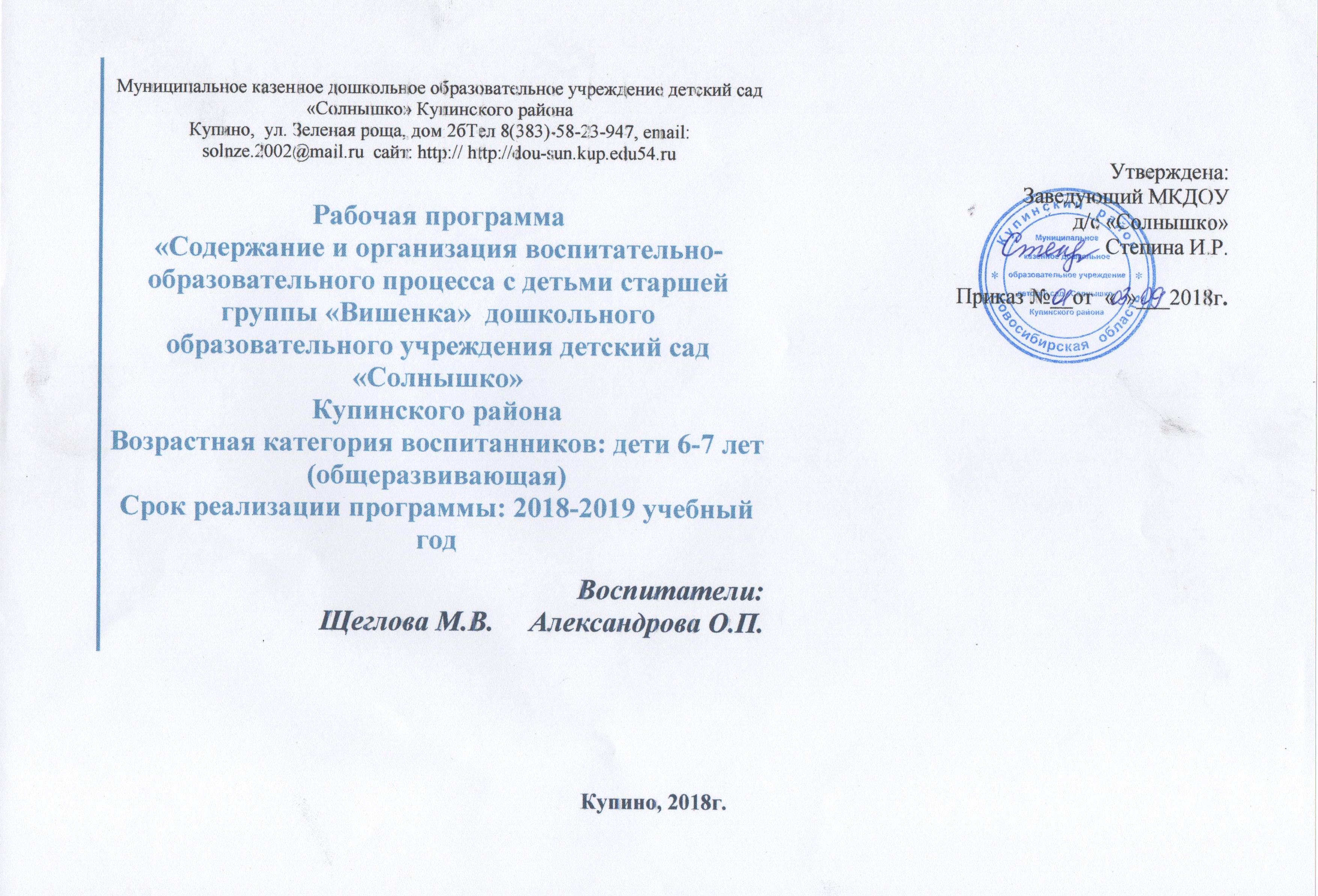 ОглавлениеI. ЦЕЛЕВОЙ РАЗДЕЛ.1.1.Пояснительная записка Рабочая программа старшей  группы «Вишенка» разработана  в соответствии  с Основной  образовательной  программой  дошкольного образования (протокол  от 20 мая 2015 г.  №2/15),    проектом  основной образовательной программы дошкольного образования «Детство» Т.И. Бабаевой, А.Г. Гогоберидзе, З.А. Михайловой,  на базе основной образовательной программы  дошкольного образования МКДОУ д/с «Солнышко» Купинского  района.    	Программа определяет содержание и организацию образовательного процесса для детей старшего  дошкольного возраста (с 6  до 7 лет). Содержание программы включает совокупность образовательных областей, которые обеспечивают разностороннее развитие детей с учетом их возрастных и индивидуальных особенностей по основным направлениям развития – физическому, социально-личностному, познавательно-речевому и  художественно-эстетическому. Программа направлена на развитие самостоятельности, познавательной и коммуникативной активности, социальной уверенности и ценностных ориентаций, определяющих поведение, деятельность и отношение ребенка к миру. 	Рабочая программа составлена с учетом интеллектуального развития детей в процессе учебной, игровой, трудовой деятельности. Основной упор сделан на применении дидактических игр и игровых упражнений. Содержание игр направляет на развитие математических способностей детей и организацию игрового взаимодействия ребенка со сверстниками, учит правильно выстраивать отношения в игровых ситуациях, самостоятельно или с помощью воспитателя организовывать трудовую деятельность и т.д.	Приоритетными направлениями программы являются здоровьесбережение,  математическое развитие  и  социально-коммуникативное развитие.	Рабочая программа  составлена в соответствии с нормативно-правовыми документами:Федеральный закон «Об образовании в Российской Федерации» (273-ФЗ от 29.12.2012  года)Федеральный государственный образовательный стандарт дошкольного образования (Приказ Министерства образования и науки Российской федерации от 17 октября . № 1155 «Об утверждении федерального государственного образовательного стандарта дошкольного образования»).СанПиН 2.4.1.3049-13 "Санитарно - эпидемиологические требования к    устройству, содержанию и организации режима работы в дошкольных организациях (Постановление Главного государственного санитарного врача Российской Федерации от 15 мая . №26).Приказ Министерства образования и науки Новосибирской области от 14.04.2014 г. № 919 «О введении федерального государственного образовательного стандарта дошкольного образования».Примерная основная образовательная программа дошкольного образования (одобрена протокол от 20 мая 2015 г. № 2/15).Проект основной образовательной программы дошкольного образования «Детство» Т.И. Бабаевой, А.Г. Гогоберидзе, З.А. Михайловой«Основная образовательная программа дошкольного образования МКДОУ детский сад «Солнышко» Купинского района.1.2 Цели и задачи реализации программыЦелью программы является проектирование социальных ситуаций развития ребенка и развивающей предметно-пространственной среды, обеспечивающих позитивную социализацию, мотивацию и поддержку индивидуальности детей через общение, игру, познавательно-исследовательскую деятельность и другие формы активности.Программа, в соответствии с Федеральным законом «Об образовании в Российской Федерации», содействует взаимопониманию и сотрудничеству между людьми, учитывает разнообразие мировоззренческих подходов, способствует реализации права детей дошкольного возраста на свободный выбор мнений и убеждений, обеспечивает развитие способностей каждого ребенка, формирование и развитие личности ребенка в соответствии с принятыми в семье и обществе духовно-нравственными и социокультурными ценностями в целях интеллектуального, духовно-нравственного, творческого и физического развития человека, удовлетворения его образовательных потребностей и интересов.Цели Программы достигаются через решение следующих задач:●  охрана и укрепление физического и психического здоровья детей, в том числе их эмоционального благополучия;●  обеспечение равных возможностей для полноценного развития каждого ребенка в период дошкольного детства независимо от места проживания, пола, нации, языка, социального статуса;●  создание благоприятных условий развития детей в соответствии с их возрастными и индивидуальными особенностями, развитие способностей и творческого потенциала каждого ребенка как субъекта отношений с другими детьми, взрослыми и миром;●  объединение обучения и воспитания в целостный образовательный процесс на основе духовно-нравственных и социокультурных ценностей, принятых в обществе правил и норм поведения в интересах человека, семьи, общества;●  формирование общей культуры личности детей, развитие их социальных, нравственных, эстетических, интеллектуальных, физических качеств, инициативности, самостоятельности и ответственности ребенка, формирование предпосылок учебной деятельности;●   формирование социокультурной среды, соответствующей возрастным и индивидуальным особенностям детей;●  обеспечение психолого-педагогической поддержки семьи и повышение компетентности родителей (законных представителей) в вопросах развития и образования, охраны и укрепления здоровья детей;●   обеспечение преемственности целей, задач и содержания дошкольного общего и начального общего образования.●  формирование целостной картины мира, приобщение к словесному искусству и развитию литературной речи.●  сохранение и укрепление здоровья детей дошкольного возраста, формирование ответственных взглядов, убеждений в сохранении собственного здоровья.1.3.Принципы и подходы к формированию ПрограммыВ соответствии со Стандартом Программа построена на следующих принципах: 1. Поддержка разнообразия детства. Современный мир характеризуется возрастающим  многообразием и неопределенностью, отражающимися в самых разных аспектах жизни человека и общества.  Возрастающая мобильность в обществе, экономике, образовании, культуре требует от людей умения ориентироваться в этом мире разнообразия, способности сохранять свою идентичность и в то же время гибко, позитивно и конструктивно взаимодействовать с другими людьми, способности выбирать и  уважать право выбора других ценностей и убеждений, мнений и способов их выражения. Детский сад и группа  выстраивает образовательную деятельность с учетом региональной специфики, социокультурной ситуации развития каждого ребенка, его возрастных и индивидуальных особенностей, ценностей, мнений и способов их выражения.         2. Сохранение уникальности и самоценности детства как важного этапа в общем развитии человека. Самоценность детства – понимание детства как периода жизни значимого самого по себе, значимого тем, что происходит с ребенком сейчас, а не тем, что этот этап является подготовкой к последующей жизни. Этот принцип подразумевает полноценное  проживание ребенком всех этапов детства (младенческого, раннего и дошкольного детства), обогащение (амплификацию) детского развития.3. Позитивная социализация ребенка предполагает, что освоение ребенком культурных норм, средств и способов деятельности, культурных образцов поведения и общения с другими людьми, приобщение к традициям семьи, общества, государства происходят в процессе сотрудничества со взрослыми и другими детьми, направленного на создание предпосылок к полноценной деятельности ребенка в изменяющемся мире.4. Личностно-развивающий и гуманистический характер взаимодействия взрослых (родителей (законных представителей), педагогических и иных работников Организации) и детей. Такой тип взаимодействия предполагает базовую ценностную ориентацию на достоинство каждого участника взаимодействия, уважение и безусловное принятие личности ребенка, доброжелательность, внимание к ребенку, его состоянию, настроению, потребностям, интересам. 5. Содействие и сотрудничество детей и взрослых, признание ребенка полноценным  участником (субъектом) образовательных отношений. Этот принцип предполагает активное участие всех субъектов образовательных отношений – как детей, так и взрослых – в реализации программы. Каждый участник имеет возможность внести свой индивидуальный вклад в ход игры, занятия, проекта, обсуждения, в планирование образовательного процесса, может проявить инициативу. Принцип содействия предполагает диалогический характер коммуникации между всеми участниками образовательных отношений. 6. Сотрудничество Организации с семьей. Сотрудничество, кооперация с семьей, открытость в отношении семьи, уважение семейных ценностей и традиций, их учет в образовательной работе являются важнейшим принципом образовательной программы. Программа предполагает разнообразные формы сотрудничества с семьей как в содержательном, так и в организационном планах.7. Сетевое взаимодействие с организациями Программа предполагает, что Организация устанавливает партнерские отношения не только с семьями детей, но и с другими организациями и лицами, которые могут способствовать обогащению социального и/или культурного опыта детей, приобщению детей к национальным традициям (посещение театров, музеев, освоение программ дополнительного образования), к природе и истории родного края; содействовать проведению совместных проектов, экскурсий, праздников, посещению концертов, а также удовлетворению особых потребностей детей, оказанию психолого-педагогической и/или медицинской поддержки в случае необходимости (центры семейного консультирования и др.).8. Индивидуализация дошкольного образования предполагает такое построение образовательной деятельности, которое открывает возможности для индивидуализации образовательного процесса, появления индивидуальной траектории развития каждого ребенка с характерными для данного ребенка спецификой и скоростью, учитывающей его интересы, мотивы, способности и возрастно-психологические особенности. При этом сам ребенок становится активным в выборе содержания своего образования, разных форм активности. 9. Возрастная адекватность образования. Этот принцип предполагает подбор педагогом содержания и методов дошкольного образования в соответствии с возрастными особенностями детей. Важно использовать все специфические виды детской деятельности (игру, коммуникативную и познавательно-исследовательскую деятельность, творческую активность, обеспечивающую художественно-эстетическое развитие ребенка), опираясь на особенности возраста и задачи развития, которые должны быть решены в дошкольном возрасте. 10. Развивающее вариативное образование. Этот принцип предполагает, что образовательное содержание предлагается ребенку через разные виды деятельности с учетом его актуальных и потенциальных возможностей усвоения этого содержания и совершения им тех или иных действий, с учетом его интересов, мотивов и способностей.           11. Полнота содержания и интеграция отдельных образовательных областей. В соответствии со Стандартом Программа предполагает всестороннее социально-коммуникативное, познавательное, речевое, художественно-эстетическое и физическое развитие детей посредством различных видов детской активности. Деление Программы на образовательные области не означает, что каждая образовательная область осваивается ребенком по отдельности, в форме изолированных занятий по модели школьных предметов.Содержание образовательной деятельности в одной конкретной области тесно связано с другими областями. Такая организация образовательного процесса соответствует особенностям развития детей дошкольного возраста.12. Инвариантность ценностей и целей при вариативности средств реализации и достижения целей Программы. Стандарт и Программа задают инвариантные ценности и ориентиры, с учетом которых Организация должна разработать свою основную образовательную программу и которые для нее являются научно-методическими опорами в современном мире разнообразия и неопределенности. При этом Программа оставляет за Организацией право выбора способов их достижения, выбора образовательных программ, учитывающих многообразие конкретных социокультурных, географических, климатических условий реализации Программы, разнородность состава групп воспитанников, их особенностей и интересов, запросов родителей (законных представителей), интересов и предпочтений педагогов и т.п.1.4. Значимые для разработки и реализации Программы характеристики, в том числе, характеристики особенностей развития детей  дошкольного возраста.Дошкольный возраст является важнейшим в развитии человека, так как он заполнен существенными физиологическими, психологическими и социальными изменениями. Это период жизни, который рассматривается в педагогике и психологии как самоценное явление со своими законами, субъективно переживается в большинстве случаев как счастливая, беззаботная, полная приключений и открытий жизнь. Дошкольное детство играет решающую роль в становлении личности, определяя ход и результаты её развития на последующих этапах жизненного пути человека. Характеристика возрастных особенностей развития детей дошкольного возраста необходима для правильной организации образовательного процесса как в условиях семьи, так и в условиях детского сада.1.4.1. Возрастные особенности развития детей дошкольного возраста.В целом ребенок 6-7 лет осознает себя как личность, как самостоятельный субъект  деятельности и поведения.Дети способны давать определения некоторым моральным понятиям («добрый человек – это такой, который, всем помогает и хорошо относится, защищает слабых») и достаточно тонко их различать, например, очень хорошо различают положительную окрашенность слова «экономный» и отрицательную - слова «жадный». Они могут совершать позитивный нравственный выбор не только в воображаемом плане, но и  в реальных ситуациях (например, могут самостоятельно, без внешнего принуждения, отказаться от чего-то приятного в пользу близкого человека). Социально-нравственные чувства и эмоции достаточно устойчивы.	К 6-7 годам ребенок уверенно владеет культурой самообслуживания: может самостоятельно обслужить себя, обладает полезными привычками, элементарными навыками личной гигиены; определяет состояние своего здоровья (здоров он или болен), а также состояние здоровья окружающих; может назвать и показать, что именно у него болит, какая часть тела, какой орган; владеет культурой приема пищи; одевается в соответствие с погодой, не переохлаждаясь и не утепляясь чрезмерно. Старший дошкольник уже может объяснить ребенку или взрослому, что нужно сделать в случае травмы (алгоритм действий) и готов оказать элементарную помощь самому себе и другому (промыть глаза, промыть ранку, обработать ее, обратиться к взрослому за помощью) в подобных ситуациях.Поведение ребенка начинает регулироваться также его представлениями о том, «что такое хорошо и что такое плохо». С развитиемморально-нравственных представлений напрямую связана и возможность эмоционально оценивать свои поступки. Ребенок испытывает чувство удовлетворения, радости, когда поступает правильно, «хорошо», и смущение, неловкость, когда нарушает правила, поступает «плохо». Общая самооценка детей представляет собой глобальное, положительное недифференцированное отношение к себе, которое формируется под влиянием эмоционального отношения со стороны взрослых.Сложнее и богаче по содержанию становится общение ребенка с взрослым. По-прежнему нуждаясь в доброжелательном внимании, уважении и сотрудничестве взрослого, ребенок при этом стремится как можно больше узнать о нем, причем круг его интересов выходит за рамки конкретного повседневного взаимодействия. Так, дошкольник внимательно слушает рассказы родителей о том, что у них произошло на работе, живо интересуется тем, как они познакомились, при встрече с незнакомыми людьми часто спрашивает, где они живут, есть ли у них дети, кем они работают и т.п. Развитие общения детей со взрослыми к концу 7-го года жизни создает отчасти парадоксальную ситуацию. С одной стороны, ребенок становится более инициативным и свободным в общении и взаимодействии со взрослым, с другой, очень зависим от его авторитета. Для него чрезвычайно важно делать все правильно и быть хорошим в глазах взрослого.Большую значимость для детей 6-7 лет приобретает общение между собой. Их избирательные отношения становятся устойчивыми, именно в этот период зарождается детская дружба. Дети охотно делятся своими впечатлениями, высказывают суждения о событиях и людях, расспрашивают о том, где были, что видели и т.п., то есть участвуют в ситуациях «чистого общения», не связанных с осуществлением других видов деятельности. При этом они могут внимательно слушать друг друга, эмоционально сопереживать рассказам друзей. Дети продолжают активно сотрудничать, вместе с тем, у них наблюдаются и конкурентные отношения – в общении и взаимодействии стремятся, в первую очередь,  проявить себя, привлечь внимание других к себе. Однако у  них есть все возможности придать такому  соперничеству продуктивный и конструктивный характер,  и избегать негативных форм поведения.этом возрасте дети владеют обобщенными представлениям (понятиями) о своей гендерной принадлежности, устанавливают взаимосвязи между своей гендерной ролью и различными проявлениями мужских и женских свойств (одежда, прическа, эмоциональные реакции, правила поведения, проявление собственного достоинства). К семи годам испытывают чувство удовлетворения, собственного достоинства в отношении своей гендерной принадлежности, аргументировано обосновывают ее преимущества. Начинают осознанно выполнять правила поведения, соответствующие гендерной роли в быту, общественных местах, в общении и т.д., владеют различными способами действий и видами деятельности, доминирующими у людей разного пола, ориентируясь на типичные для определенной культуры особенности поведения мужчин и женщин.	В играх дети 6-7 лет способны отражать достаточно сложные социальные события - рождение ребенка, свадьба, праздник, война и др. В игре может быть несколько центров, в каждом из которых отражается та или иная сюжетная линия. Дети этого возраста могут по ходу игры брать на себя две роли, переходя от исполнения одной, к другой. Могут вступать во взаимодействия с несколькими партнерами по игре, исполняя как главную, так и подчиненную роли (например, медсестра выполняет распоряжения врача, но пациенты, в свою очередь выполняют ее указания).Продолжается дальнейшее развитие моторики ребенка, наращивание и самостоятельное использование двигательного опыта. Расширяются представления о самом себе, своих физических возможностях, физическом облике. Совершенствуются ходьба, бег, шаги становятся равномерными, увеличивается их длина, появляется гармония в движениях рук и ног. Ребенок способен быстро перемещаться, ходить и бегать, держать правильную осанку. По собственной инициативе дети могут организовывать подвижные игры и простейшие соревнования со сверстниками.	В этом возрасте происходит расширение и углубление представлений детей о форме, цвете, величине предметов. Дошкольник 6-7 лет не только может различать основные цвета спектра, но и их оттенки как по светлоте (например, красный и темно-красный), так и по цветовому тону (например, зеленый и бирюзовый). То же происходит и с восприятием формы – ребенок успешно различает как основные геометрические формы (квадрат, треугольник, круг и т.п.), так и их разновидности, например, овал от круга, пятиугольник от шестиугольника, не считая при этом углы и т.п. При сравнении предметов по величине старший дошкольник достаточно точно воспринимает даже не очень выраженные различия. Ребенок уже целенаправленно, последовательно обследует внешние особенности предметов. При этом он ориентируется не на единичные признаки, а на весь комплекс (цвет, форму, величину и др.).	К концу дошкольного возраста существенно увеличивается устойчивость непроизвольного внимания, что приводит к меньшей отвлекаемости детей. Вместе с тем возможности детей сознательно управлять своим вниманием весьма ограничены. Сосредоточенность и длительность деятельности ребенка зависит от ее привлекательности для него. Внимание мальчиков мене устойчиво.	В 6-7 лет у детей увеличивается объем памяти, что позволяет им непроизвольно (т.е. без специальной цели) запомнить достаточно большой объем информации. Дети также могут самостоятельно ставить перед собой задачу что-либо запомнить, используя при этом простейший механический способ запоминания – повторение. Однако, в отличие от малышей, они делают это либо шепотом, либо про себя. Если задачу на запоминание ставит взрослый, ребенок может использовать более сложный способ – логическое упорядочивание: разложить запоминаемые картинки по группам, выделить основные события рассказа. Ребенок начинает относительно успешно использовать новое средство ─ слово (в отличие от детей старшего возраста, которые эффективно могут использовать только наглядно-образные средства – картинки, рисунки). Девочек отличает больший объем и устойчивость памяти.	В 6-7 лет продолжается развитие наглядно-образного мышления, которое позволяет решать ребенку более сложные задачи, с использованием обобщенных наглядных средств (схем, чертежей и пр.) и обобщенных представлений о свойствах различных предметов и явлений. Действия наглядно-образного мышления (например, при нахождении выхода из нарисованного лабиринта) ребенок этого возраста, как правило, совершает уже в уме, не прибегая к практическим предметным действиям даже в случаях затруднений. Упорядочивание предметов (сериацию) дети могут осуществлять уже не только по убыванию или возрастанию наглядного признака предмета или явления (например, цвета или величины), но и какого-либо скрытого, непосредственно не наблюдаемого признака. Возможность успешно совершать действия сериации и классификации во многом связана с тем, что на 7 году жизни в процесс мышления все более активно включается речь. Использование ребенком (вслед за взрослым) слова для обозначения существенных признаков предметов и явлений приводит к появлению первых понятий. Конечно же, понятия дошкольника не являются отвлеченными, теоретическими, они сохраняют еще тесную связь с его непосредственным опытом. Часто первые свои понятийные обобщения ребенок делает, исходя из функционального назначения предметов или действий, которые с ними можно совершать. Так, они могут объединить рисунок кошки с группой «дикие животные», «потому что она тоже может жить в лесу», а изображения девочки и платья будет объединены, «потому что она его носит».Мышление  девочек  имеет более развитый  вербальный компонент интеллекта, однако, оно  более детальное и конкретное, чем у мальчиков. Мальчики нацелены на поисковую деятельность, нестандартное решение задач, девочки ориентированы на результат, предпочитают типовые и шаблонные задания, отличаются тщательностью их исполнения.Речевые умения детей позволяют полноценно общаться с разным контингентом людей (взрослыми и сверстниками, знакомыми и незнакомыми). Дети не только правильно произносят, но и хорошо различают фонемы (звуки) и слова. Овладение морфологической системой языка позволяет им успешно образовывать достаточно сложные грамматические формы существительных, прилагательных, глаголов. Более того, в этом возрасте дети чутко реагируют на различные грамматические ошибки как свои, так и других людей, у них наблюдаются первые попытки осознать грамматические особенности языка. В своей речи старший дошкольник все чаще использует сложные предложения (с сочинительными и подчинительными связями). В 6-7 лет увеличивается словарный запас. Дети точно используют слова для передачи своих мыслей, представлений, впечатлений, эмоций, при описании предметов, пересказе и т.п. Наряду с этим существенно повышаются и возможности детей понимать значения слов. Они уже могут объяснить малоизвестные или неизвестные слова, близкие или противоположные по смыслу, а также переносный смысл слов (в поговорках и пословицах). Причем детское понимание их значений часто весьма схоже с общепринятым.	К концу дошкольного детства ребенок формируется как будущий самостоятельный читатель. Его интерес к процессу чтения становится все более устойчивым. Ребенок знаком и ориентируется в разных родах и жанрах фольклора и художественной литературы. Многие дошкольники в этом возрасте уже способны самостоятельно выбирать книгу по вкусу из числа предложенных. Достаточно просто узнают и пересказывают прочитанный текст с использованием иллюстраций. Дети проявляют творческую активность: придумывают концовку, новые сюжетные повороты, сочиняют небольшие стихи, загадки, дразнилки. Под руководством взрослого инсценируют отрывки из прочитанных и понравившихся произведений, примеряют на себя различные роли, обсуждают со сверстниками поведение персонажей. Знают наизусть много произведений, читают их выразительно, стараясь подражать интонации взрослого или следовать его советам по прочтению. Дети способны сознательно ставить цель заучить стихотворение или роль в спектакле, а для этого неоднократно повторять необходимый текст. Они сравнивают себя с положительными героями произведений, отдавая предпочтение добрым, умным, сильным, смелым. Играя в любимых персонажей, дети могут переносить отдельные элементы их поведения в свои отношения со сверстниками.Музыкально-художественная деятельность характеризуется большой самостоятельностью в определении замысла работы, сознательным выбором средств выразительности, достаточно развитыми эмоционально-выразительными и техническими умениями.Развитие познавательных интересов приводит к стремлению получения знаний о видах и жанрах искусства (история создания музыкальных шедевров, жизнь и творчество композиторов и исполнителей).	В продуктивной деятельности дети знают, что они хотят изобразить и могут целенаправленно следовать к своей цели, преодолевая препятствия и не отказываясь от своего замысла, который теперь становится опережающим. Способны изображать все, что вызывает у них интерес. Созданные изображения становятся похожи на реальный предмет, узнаваемы и включают множество деталей. Это не только изображение отдельных предметов и сюжетные картинки, но и иллюстрации к сказкам, событиям. Совершенствуется и усложняется техника рисования. Дети могут передавать характерные признаки предмета: очертания формы, пропорции, цвет. В рисовании дети могут создавать цветовые тона и оттенки, осваивать новые способы работы гуашью (по «сырому» и «сухому»), использовать способы различного наложения цветового пятна, а цвет как средство передачи настроения, состояния, отношения к изображаемому или выделения в рисунке главного.	В лепке дети могут создавать изображения с натуры и по представлению, также передавая характерные особенности знакомых предметов и используя разные способы лепки (пластический, конструктивный, комбинированный).	В аппликации осваивают приемы вырезания одинаковых фигур или деталей из бумаги сложенной пополам, гармошкой. У них проявляется чувство цвета при выборе бумаги разных оттенков.Дети способны конструировать по схеме, фотографиям, заданным условиям, собственному замыслу постройки из разнообразного строительного материала, дополняя их архитектурными деталями. Путем складывания бумаги в разных направлениях делать игрушки. Из природного материала создавать фигурки людей, животных, героев литературных произведений.Проявляют интерес к коллективным работам и могут договариваться между собой, хотя помощь воспитателя им все еще нужна.1.4.2. Возрастные и индивидуальные особенности контингента детей, воспитывающихся в группе «Вишенка».	На 1 сентября 2018 года группу посещают  19 человек, из них 6 мальчиков и 13 девочек. Возраст детей от 6 до 7 лет. Атмосфера в детском коллективе доброжелательная, позитивная. Преобладают партнерские взаимоотношения и совместная деятельность детей. Конфликты между детьми, если и возникают, то быстро и продуктивно разрешаются. Все дети разносторонне развиты, многие из них дополнительно занимаются в различных кружках, бассейне. Со всеми детьми в течение года было очень интересно сотрудничать, проводить творческие эксперименты. На протяжении года дети развивались согласно возрасту и по всем направлениям развития показали положительную динамику и высокие результаты. В этом году сохранялась достаточно высокая посещаемость детей в группе. Заболеваемость детей была низкой, в основном связанная с сезонными погодными условиями, это ОРЗ и ОРВИ. Так же некоторые пропуски в посещаемости детей были обусловлены отпусками либо выходными родителей.	Дети любознательны, проявляют устойчивый интерес к исследовательской и проектной деятельности, используют различные источники информации для познавательно-речевого развития. Способны рассуждать и давать адекватные причинные объяснения. Умеют самостоятельно придумывать небольшие сказки по заданию и рассказы.  Большинство детей умеют сравнивать предметы, устанавливать их сходство и различие.  Без затруднений различают цвета спектра: красный, оранжевый, желтый, зеленый, голубой, синий, фиолетовый (хроматические) и белый, серый и черный (ахроматические).	 Дети умеют поддержать беседу, высказывать свою точку зрения, согласие или нет с мнением сверстников. Умеют делиться с педагогами и другими детьми разнообразными впечатлениями.  Умеют согласовывать тему игры; распределять роли, подготавливать необходимые условия, договариваться о последовательности совместных действий, налаживать и регулировать контакты в совместной игре: договариваться, мириться, уступать, убеждать и т. д.; самостоятельно разрешать конфликты, возникающие в ходе игры. Способствовать укреплению возникающих устойчивых детских игровых объединений; согласовывать свои действия с действиями партнеров, соблюдать в игре ролевые взаимодействия и взаимоотношения. Развивать эмоции, возникающие в ходе ролевых и сюжетных игровых действий с персонажами. Умеют усложнять игру путем расширения состава ролей, согласования и прогнозирования ролевых действий и поведения в соответствии с сюжетом игры, увеличения количества объединяемых сюжетных линий.С удовольствием занимаются физической культурой.  Имеют  певческие навыки, выступают  на детских праздниках в ДОУ,  принимают участие в городских и районных мероприятиях. 	Родители принимают активное участие в подготовке и участии в праздниках. Участвуют в конкурсах, изготавливают поделки для выставок.Социальный паспорт6. Уровень образованности родителей7. Характеристика семей по материальному обеспечению1.5. Планируемые результаты освоения ПрограммыК семи годам: ►  ребенок овладевает основными культурными способами деятельности, проявляет инициативу и самостоятельность в игре, общении, конструировании и других видах детской активности. Способен выбирать себе род занятий, участников по совместной деятельности; – ребенок положительно относится к миру, другим людям и самому себе, обладает чувством собственного достоинства. Активно взаимодействует со сверстниками и взрослыми, участвует в совместных играх. Способен договариваться, учитывать интересы и чувства других, сопереживать неудачам и радоваться успехам других, адекватно проявляет свои чувства, в том числе чувство веры в себя, старается разрешать конфликты; ►  ребенок обладает воображением, которое реализуется в разных видах деятельности и прежде всего в игре. Ребенок владеет разными формами и видами игры, различает условную и реальную ситуации, следует игровым правилам; – ребенок достаточно хорошо владеет устной речью, может высказывать свои мысли и желания, использовать речь для выражения своих мыслей, чувств и желаний, построения речевого высказывания в ситуации общения, может выделять звуки в словах, у ребенка складываются предпосылки грамотности; ►  у ребенка развита крупная и мелкая моторика. Он подвижен, вынослив, владеет основными произвольными движениями, может контролировать свои движения и управлять ими; ►  ребенок способен к волевым усилиям, может следовать социальным нормам поведения и правилам в разных видах деятельности, во взаимоотношениях со взрослыми и сверстниками, может соблюдать правила безопасного поведения и личной гигиены; ►  ребенок проявляет любознательность, задает вопросы взрослым и сверстникам, интересуется причинно-следственными связями, пытается самостоятельно придумывать объяснения явлениям природы и поступкам людей. Склонен наблюдать, экспериментировать, строить смысловую картину окружающей реальности, обладает начальными знаниями о себе, о природном и социальном мире, в котором он живет. Знаком с произведениями детской литературы, обладает элементарными представлениями из области живой природы, естествознания, математики, истории и т.п. Ребѐнок способен к принятию собственных решений, опираясь на свои знания и умения в различных видах деятельности. Степень реального развития этих характеристик и способности ребенка их проявлять к моменту перехода на следующий уровень образования могут существенно варьировать у разных детей в силу различий в условиях жизни и индивидуальных особенностей развития конкретного ребенка. 1.6. Годовые задачи ДОУ на 2017- 2018 учебный год.Педагогический коллектив в 2018-19 учебном году продолжит работу инновационных площадок:«Развитие интеллектуальных способностей детей дошкольного возраста средствами STEM-образования». Инновационная деятельность, направлена на апробацию с целью формирующего оценивания эффективности материалов методического комплекса по организации работы с детьми младшего школьного возраста в условиях реализации парциальной модульной программы STEM-образования.Апробация и внедрение разработанного программно-методического обеспечения в ДОО, участвующих в деятельности Центра научно - методического сопровождения краеведческого образования детей дошкольного возраста в ДОО Новосибирской области.Цели: Совершенствовать развивающую образовательную среду, направленную на реализацию основной общеобразовательной программы дошкольного образования в соответствии с ФГОС ДО; Обеспечить условия для успешной социализации ребенка посредствам комплексного решения современных актуальных проблем в области физического и психологического здоровья воспитанников, познавательного развития, а именно:Задачи на 2018-2019 учебный год:Повышение индекса здоровья воспитанников путем комплексного подхода к осуществлению оздоровительной работы и взаимодействия педагогов ДОУ с семьями воспитанников.Активизировать деятельность работы инновационной площадки в образовательном пространство ДОУ по развитию конструктивно - модельной деятельности и технического творчества дошкольников по парциальной модульной программе «STEM - образование для детей дошкольного и младшего школьного возраста» в контексте инновационных технологий.Оптимизация системы работы по речевому развитию детей через использование инновационных развивающих технологий в образовательной деятельности по речевому развитию детей дошкольного возраста в контексте ФГОС ДО.Осуществлять комплексный подход к воспитанию в духе нравственности и патриотизма через приобщение детей к истории и культуре родного края. Использование педагогами инновационных форм работы с родителями в целях повышения педагогического просвещения родителей по вопросам:образования и развития детей; экспериментально-исследовательской, конструктивно-модельной и проектной деятельности дошкольников; физического воспитания и формирования основ здорового образа жизни.1.7.Мониторинг индивидуального развития ребенкаРезультатами освоения программы являются целевые ориентиры дошкольного образования, которые представляют собой социально-нормативные возрастные характеристики возможных достижений ребенка. В соответствии с ФГОС ДО в основной образовательной программе МКДОУ д/с «Солнышко» осуществлена конкретизация планируемых результатов освоения Программы с учётом возрастных особенностей  детей  (Приложение №2, №3), под которыми понимаются необязательные для всех детей, появляющиеся или формируемые к определенному возрасту качества, знания, умения, способности, ценности и т.д., а только как возможные, вероятные результаты. Ребенок рассматривается как субъект собственного развития, который социализируется и учится с помощью взрослого на своем собственном опыте, с учетом своих индивидуальных особенностей.Освоение основной образовательной программы не сопровождается проведением промежуточной и итоговой аттестаций воспитанников. Оценка индивидуального развития детей может проводиться педагогом в ходе педагогического наблюдения,  результаты которого могут быть использованы только для оптимизации образовательной работы с группой дошкольников и для решения задач индивидуализации образования через построение образовательной траектории для детей, испытывающих трудности в образовательном процессе или имеющих особые образовательные потребности. Наблюдения педагога за детьми осуществляется регулярно в режимных моментах и в процессе непосредственной образовательной работы с ними. (Приложение № 1)        Данные наблюдения должны отражать динамику индивидуального развития ребенка на протяжении всего образовательного процесса. Прослеживая динамику развития основных характеристик, выявляя, имеет ли она неизменяющийся, прогрессивный или регрессивный характер, можно дать общую психолого-педагогическую оценку успешности воспитательных и образовательных воздействий взрослых на разных ступенях образовательного процесса, а также выделить особые образовательные потребности развития ребенка.II. СОДЕРЖАТЕЛЬНЫЙ РАЗДЕЛ.2.1. Описание образовательной деятельности в соответствии с направлениями развития ребенка, представленными в пяти образовательных областях.	Описание вариативных форм, способов, методов и средств реализации Программы с учетом возрастных и индивидуальных особенностей дошкольников, специфики их образовательных потребностей и интересов.	Реализация Программы обеспечивается на основе вариативных форм, способов, методов и средств, представленных в образовательных программах, методических пособиях, соответствующих принципам и целям Стандарта и выбираемых педагогом с учетом многообразия конкретных социокультурных, географических, климатических условий реализации Программы, возраста воспитанников, состава групп, особенностей и интересов детей, запросов родителей (законных представителей).	Примером вариативных форм, способов, методов организации образовательной деятельности могут служат такие формы как: образовательные предложения для целой группы (занятия), различные виды игр, в том числе свободная игра, игра-исследование, ролевая, и др. виды игр, подвижные и традиционные народные игры; взаимодействие и общение детей и взрослых и/или детей между собой; проекты различной направленности, прежде всего исследовательские; праздники, социальные акции т.п., а также использование образовательного потенциала режимных моментов. Все формы вместе и каждая в отдельности реализованы через сочетание организованных взрослыми и самостоятельноСодержание Программы обеспечивает развитие личности, мотивации и способностей детей в различных видах деятельности и охватывает следующие образовательные области: ● социально-коммуникативное развитие;● познавательное развитие;● речевое развитие;● художественно-эстетическое развитие;● физическое развитие. Реализация Программы обеспечивается на основе вариативных форм, способов, методов и средств, представленных в образовательных программах, методических пособиях, соответствующих принципам и целям Стандарта и выбираемых педагогом с учетом многообразия конкретных социокультурных, географических, климатических условий реализации Программы, возраста воспитанников, состава групп, особенностей и интересов детей, запросов родителей (законных представителей). Формы работы могут быть разнообразны. Все формы вместе и каждая в отдельности могут быть реализованы через сочетание организованных взрослыми и самостоятельно инициируемых свободно выбираемых детьми видов деятельности.2.2. Образовательная область «Социально-коммуникативное развитие»Содержание образовательной работы с детьми направлено на присвоение норм и ценностей, принятых в обществе, включая моральные и нравственные ценности:воспитывать любовь и уважение к малой Родине, к родной природе, к отечественным традициям и праздникам и представление о социокультурных ценностях нашего народа;уважать права и достоинства других людей, родителей, пожилых, инвалидов;формировать представление о добре и зле, способствовать гуманистической направленности поведения;создавать условия для принятия конструктивного разрешения конфликтных ситуаций; закреплять умение действовать по правилам игры, соблюдая ролевые взаимодействия и взаимоотношения;поощрять участие  в сюжетно-ролевых играх, отражая замысел игры, эмоциональные и ситуативно-деловые отношения между сказочными персонажами и героями; отражать социальные взаимоотношение между людьми в соответствии с их профессиональной деятельностью.  Развитие общения и взаимодействия  ребенка с  взрослыми и сверстниками: стремиться к установлению доверительных отношений с детьми, учитывать возможности ребенка, не допуская  ощущения своей несостоятельности: приходить на помощь при затруднениях, не навязывать сложных и непонятных действий, при взаимодействии находиться на уровне глаз ребенка, стараться минимально ограничивать его свободу, поощрение и поддержку использовать чаще, чем порицание и запрещение;обеспечивать одинаковое отношение ко всем участникам совместной игры, общения;удовлетворять потребности каждого ребенка во внешних проявлениях, симпатии к нему лично;предотвращать негативное поведение, обеспечивающее каждому ребенку физическую безопасность со стороны сверстников;совершенствовать самостоятельность в организации досуговой деятельности;формирование основ безопасности в быту, социуме,  природе.Формирование у дошкольников основ безопасности жизнедеятельности2.3. Образовательная область «Познавательное развитие»Система работы по реализации образовательной области «Познавательное развитие» построена на основе психологической теории познавательного развития А.Н. Леонтьева. В соответствии с задачами, определенными ФГОС дошкольного образования, воспитательно-образовательная работа по познавательному развитию детей реализуется по направлениям «Формирование элементарных математических представлений», «Ребенок и мир природы», «Ребенок и мир людей».Развитие любознательности и познавательной мотивации: развивать умение детей наблюдать и  анализировать  различные явления и события, сопоставлять их, обобщать. Формирование познавательных действий, становление сознания: способствовать развитию и совершенствованию разных способов познания в соответствии с возрастными возможностями, индивидуальным темпом развития ребенка;целенаправленно развивать познавательные процессы посредством специальных дидактических игр и упражнений.Развитие воображения и творческой активности: создавать условия способствующие, выявлению и поддержанию избирательных интересов, появления самостоятельной познавательной активности детей;формировать познавательные отношения к источникам информации и начать приобщать к ним;учитывать интересы и пожелания ребенка при планировании и проведении познавательно-развлекательных и культурных мероприятий в семье и дошкольной организации.формирование первичных представлений о себе, других людях, объектах окружающего мира, о свойствах и отношениях объектов окружающего мира (форме, цвете, размере, материале, звучании, ритме, темпе, количестве, числе, части и целом, пространстве и времени, движении и покое, причинах и следствиях и др.),формировать позитивное отношение к миру на основе эмоционально-чувственного опыта;способствовать осознанию количественных отношений между последовательными числами в пределах первого десятка,  совершенствованию счетных навыков;   развивать потребность в использовании  различных способов обследования в познании окружающего;содействовать процессу осознания детьми своего «Я», отделять себя от окружающих предметов, действий с  ними и других людей;развивать способность  определять основание для классификации,  классифицировать предметы  по заданному основаниюформировать представление  о взаимоотношениях природы и человека, доступное детям постижение системы «Человек - природная среда»;способствовать развитию  ответственного бережного  отношения к природе;Взрослые создают возможности для развития у детей общих представлений об окружающем мире, о себе, других людях, в том числе общих представлений в естественнонаучной области, математике, экологии. Взрослые читают книги, проводят беседы, экскурсии, организуют просмотр фильмов, иллюстраций познавательного содержания и предоставляют информацию в других формах. Побуждают детей задавать вопросы, рассуждать, строить гипотезы относительно наблюдаемых явлений, событий.	Знакомство с социокультурным окружением предполагает знакомство с названиями улиц, зданий, сооружений, организаций и их назначением, с транспортом, дорожным движением и правилами безопасности, с различными профессиями людей.Элементы математики содержатся и могут отрабатываться на занятиях музыкой и танцами, движением и спортом. На музыкальных занятиях при освоении ритма танца, при выполнении физических упражнений дети могут осваивать счет, развивать пространственную координацию. Математические элементы могут возникать в рисунках детей (фигуры, узоры), при лепке, конструировании и др. видах детской творческой активности. У детей развивается способность ориентироваться в пространстве (право, лево, вперед, назад и т. п.); сравнивать, обобщать (различать, классифицировать) предметы; понимать последовательности, количества и величины; выявлять различные соотношения (например, больше – меньше, толще – тоньше, длиннее – короче, тяжелее – легче и др.); применятьосновные понятия, структурирующие время (например, до – после, вчера – сегодня – завтра, названия месяцев и дней); правильно называть дни недели, месяцы, времена года, части суток.	Дети получают первичные представления о геометрических формах и признаках предметов и объектов (например, круглый, с углами, с таким-то количеством вершин и граней), о геометрических телах (например, куб, цилиндр, шар).У детей формируются представления об использовании слов, обозначающих числа. Они начинают считать различные объекты (например, предметы, звуки и т. п.) до 10 и далее, в зависимости от индивидуальных особенностей развития.Развивается понимание соотношения между количеством предметов и обозначающим это количество числовым символом; понимание того, что число является выражением количества, длины, веса, времени или денежной суммы; понимание назначения цифр как способа кодировки и маркировки числа (например, номер телефона, почтовый индекс, номер маршрута автобуса).Развивается умение применять такие понятия, как «больше, меньше, равно»; устанавливать соотношения (например, «как часто», «как много», «насколько больше») использовать в речи геометрические понятия (например, «треугольник, прямоугольник, квадрат, круг, куб, шар, цилиндр, точка, сторона, угол, площадь, вершина угла, грань»).Развивается способность воспринимать «на глаз» небольшие множества до 6–10 объектов (например, при играх с использованием игральных костей или на пальцах рук).Развивается способность применять математические знания и умения в практических ситуациях в повседневной жизни (например, чтобы положить в чашку с чаем две ложки сахара), в различных видах образовательной деятельности (например, чтобы разделить кубики поровну между участниками игры), в том числе в других образовательных областях.Развитию математических представлений способствует наличие соответствующих математических материалов, подходящих для счета, сравнения, сортировки, выкладывания последовательностей и т. п.Программа оставляет Организации право выбора способа формирования у воспитанников математических представлений, в том числе с учетом особенностей реализуемых основных образовательных программ, используемых вариативных образовательных программ.Огромное значение для развития познавательных способностей имеет педагогическая поддержка инициативы детей и их самостоятельности в познании окружающего мира.2.4. Образовательная область «Речевое развитие»Владение речью как средством общения: побуждать  детей употреблять  в речи слова и словосочетания в соответствии  с условиями и задачами общения, речевой  и социальной ситуацией, связывать их по смыслу;вводить в речь детей новые слова и понятия, используя информацию из прочитанных произведений художественной литературы.Обогащение активного словаря: расширять, уточнять и активизировать словарь в процессе чтения произведений  художественной литературы,  показывая детям красоту, образность, богатство русского языка;обогащать словарь детей на основе ознакомления с предметами и явлениями окружающей действительности;побуждать использовать  в своей речи  обобщающие и родовые  понятия;. расширять и активизировать словарь через синонимы и антонимы (существительные, глаголы, прилагательные);поощрять стремление детей подбирать слова-синонимы для более точного выражения смысла и эмоциональной окраски высказывания;объяснять и использовать переносное значение слов и  побуждать использовать в своей речи для более точного и образного выражения мысли;знакомить с многозначными словами и словами-омонимами и с фразеологическими оборотамиРазвитие связной, грамматически правильной диалогической и монологической речи: побуждать  детей употреблять  в  речи имена существительные во множественном числе, образовывать форму родительного падежа множественного числа существительных;побуждать  детей согласовывать прилагательные с существительными (в роде и числе), использовать глаголы в повелительном наклонении и неопределенной форме;упражнять в употреблении притяжательного местоимения «мой»  и в правильном употреблении предлогов, выражающих пространственные отношения (на, в, за, из, с, под, к, над, между, перед и др.);упражнять в словообразовании  при помощи суффиксов (- ищ, -иц,-ец-) и приставок; поощрять стремление детей составлять из слов словосочетания и предложения; обучать составлению и распространению простых предложений за счет однородных членов: подлежащих, определений, сказуемых; способствовать появлению в речи детей предложений сложных конструкций;начать знакомить с видами простых предложений по цели высказывания (повествовательные, вопросительные, побудительные).Развитие связной диалогической и монологической речи:вырабатывать у детей активную диалогическую позицию в общении со сверстниками;приобщать детей к элементарным правилам ведения диалога (умение слушать и понимать собеседника; задавать вопросы и  строить ответ; способствовать освоению  ребенком речевого этикета (приветствие, обращение, просьба, извинение, утешение, благодарность, прощание и пр.);побуждать детей к описанию различными средствами отдельных объектов  и  построению связных монологических высказываний повествовательного и описательного типов; упражнять детей в восстановлении последовательности в знакомых сказках, вычленять (определять) и словесно обозначать главную тему  и структуру повествования: зачин, средняя часть, концовка.Развитие звуковой и интонационной культуры речи, фонематического слуха: развивать речевое дыхание и  речевое внимания;формировать правильное звукопроизношение; побуждать проводить анализ  артикуляции звуков по пяти позициям (губы-зубы-язык-голосовые связки-воздушная струя);познакомить с  понятием «гласные – согласные звуки», «твердые-мягкие согласные звуки».развивать речевой  слух (фонематического и фонетического восприятия); познакомить со слоговой структурой слова; учить определять количество слогов в словах; развивать просодическую сторону речи (силу, высоту, темп, тембр и громкость речи, силу голоса);упражнять в качественном произношении слов и помогать преодолевать ошибки при формировании правильного словопроизношения в правильном постановке ударения при произнесении слов. Формирование звуковой аналитико-синтетической активности как предпосылки обучения грамоте:упражнять в подборе слов с заданным звуком в разных позициях (начало, середина, конец слова).2.5. Образовательная область «Художественно-эстетическое развитие»Развитие предпосылок ценностно-смыслового восприятия и понимания произведений искусства (словесного, музыкального, изобразительного) и  мира природы:содействовать накоплению детьми опыта восприятия высокохудожественных произведений искусства;  воспитывать у детей уважение к искусству как ценному общественно признанному делу;добиваться взаимосвязи эмоционального, интеллектуального компонента восприятия  детьми произведений искусства, опираясь как  на их чувственное восприятие, так и на мышление.Становление эстетического отношения к окружающему миру:вызывать интерес к произведениям искусства, предметному миру  и природе; развивать способность наслаждаться многообразием форм, красок, запахов и звуков природы, отдельных ее состояний и стихий (ветра, дождя, снегопада, водопада);вырабатывать потребность в постоянном общении с произведениями искусства;развивать представление о разнообразии цветов и оттенков, звуков, красоты, пластики движений,  выразительности слова;развивать воображение, образное мышление, эстетический вкус при восприятии произведений искусства и природы.Формирование элементарных представлений о видах искусства: формировать элементарные представления о  видах искусства: архитектуре, изобразительном искусстве (графика живопись скульптура), декоративно-прикладном искусстве,  литературе (лирика, рассказ),  фольклоре (сказки, потешки и др.), музыкальном искусстве (песня,  танец, марш) театральном,  фото - и  киноискусстве, дизайне;знакомить детей с национальными фольклорными произведениями, произведениями писателей-носителей национального языка или писателей – жителей конкретного региона;развивать способность наслаждаться многообразием форм, красок, звуков, красотой движений,  образностью и  богатством русского языка. Стимулирование сопереживания персонажам художественных произведений:содействовать накоплению опыта восприятия произведений искусства и эмоциональной отзывчивости на них;развитие основ художественного вкуса;помогать детям с помощью произведений искусства почувствовать восхищение  силой человеческого духа, героизмом, отношением к родителям, природе и др.;  побуждать высказывать свои предпочтения и давать эстетическую оценку произведениям искусства. Реализация самостоятельной творческой деятельности детей (изобразительной, конструктивно-модельной, музыкальной,  и др.): обращать внимание на средства выразительности, с помощью которых деятели искусства передают состояние природы, характер и настроение своих героев;поддерживать стремление детей к творчеству;содействовать  формированию у детей практических навыков в художественно-эстетических видах деятельности;  обогащать и расширять  художественный опыт детей, поддерживать и направлять эмоционально-эстетическую трактовку образов;развивать способность к импровизациям в различных видах искусства.2.6.Образовательная область «Физическое развитие»Приобретение опыта в следующих видах поведения детей: двигательном, в том числе связанном с выполнением упражнений, направленных на развитие таких физических качеств, как координация и гибкость; способствующих правильному формированию опорно-двигательной системы организма, развитию равновесия, координации движения, крупной и мелкой моторики обеих рук, а также с правильным, не наносящем ущерба организму: удовлетворять потребность детей в движении;повышать устойчивость организма к воздействию различных неблагоприятных факторов;расширять у детей представления и знания о различных видах физических упражнений спортивного характера;развивать координацию движений, чувства равновесия, ориентировку в пространстве, скоростную реакцию, силу и гибкость;обеспечивать тренировку мелкой мускулатуры тонких движения рук через специально подобранные комплексы физических упражнений и игр с учетом возрастных и индивидуальных особенностей ребенка;развивать у детей возможность самостоятельного выполнения  всех гигиенических процедур и навыков самообслуживания;Выполнение основных движений (ходьба, бег, мягкие прыжки, повороты в обе стороны) Самостоятельные построения и перестроения: в шахматном порядке; расчет на «первый-второй»; перестроение из одной шеренги в две; из построения парами в колонну по одному («цепочкой»).Формирование начальных представлений о некоторых  видах спорта, овладение подвижными играми с правилами; становление целенаправленности и само регуляции в двигательной сфере; Овладение элементарными нормами и правилами здорового образа жизни (в питании, двигательном режиме, закаливании, при формировании полезных привычек и др.).содействовать формированию у детей привычки   к здоровому образу жизни;рассказывать детям о достижениях взрослых и детей в вопросах, связанных с формированием их здоровья, занятиями спорта.Здоровьесберегающие технологииТехнология – научное прогнозирование и точное воспроизведение педагогических действий, которые обеспечивают достижение запланированных результатов.Здоровьесберегающие технологии – это технологии, направленные на сохранение здоровья и активное формирование здорового образа жизни. 2.7.Модель образовательного процесса: принцип интеграции, комплексно-тематического планирования3.3. 2.8.Организованная образовательная деятельностьМероприятия общие  групповые, межгрупповые   • физкультурные досуги (проводятся 1-2 раза в месяц); • спортивные праздники (проводятся 2-3 раза в год); • соревнования; • дни здоровья;• тематические досуги; • праздники; • театрализованные представления; • смотры и конкурсы; • экскурсии.2.9. Образовательная деятельность при проведении режимных моментов2.10. Самостоятельная деятельность детей	Непосредственная образовательная деятельность в учреждении реализуется через организацию различных видов детской деятельности (игровой, двигательной, познавательно-исследовательской, коммуникативной, продуктивной, музыкально-художественной, трудовой, а также чтения художественной литературы) или их интеграцию с использованием разнообразных форм и методов работы, выбор которых осуществляется педагогами самостоятельно в зависимости от контингента детей, уровня освоения Программы и решения конкретных образовательных задач. 	Расписание организованной регламентированной ц образовательной деятельности составлено с учётом:рекомендаций базисной программы;соблюдения объёма учебной нагрузки на ребёнка;ориентированности расписания непосредственной регламентированной образовательной деятельности на динамику работоспособности детей в течение дня, недели;рациональности соотношения эмоциональной, интеллектуальной и физической нагрузки на ребёнка;индивидуального подхода к ребёнку при регулировании умственной и физической нагрузки;2.11. Сетка совместной деятельности воспитателя с детьми старшегодошкольного возраста2.12. Перспективное  планирование воспитательно-образовательной работыВ старшей группе «Вишенка» на 2018- 2019 учебный год.Сентябрь 2018                                                                                   Сентябрь 2018	Сентябрь 2018Сентябрь 2018Сентября 2018Октябрь 2018Октябрь 2018Октябрь 2018Октябрь 2018Ноябрь 2018 годНоябрь 2018Ноябрь 2018Ноябрь 2018Декабрь 2018Декабрь 2018Декабрь 2018Декабрь 2018Январь 2019Январь 2019Январь 2019Февраль 2019Февраль 2019Февраль 2019Февраль 2019Март 2019	Март 2019Март 2019Март 2019Апрель 2019Апрель 2019Апрель  2019	Апрель  2019Апрель 2019Май 2019Май 2019Май 2019Май 2019III. Организационный раздел	Ведущим фактором в укреплении здоровья является выполнение режима дня. Физиологически правильно построенный  режим имеет важнейшее значение для предупреждения утомления и охраны нервной системы детей. Создает предпосылки для нормального протекания всех жизненно – значимых процессов в организме. Режим дня в группе соответствует возрастным, психофизиологическим способностям ребенка, представляет собой оптимальное сочетание режимов бодрствования и сна в течение дня при реализации принципа рационального чередования различных видов деятельности и активного отдыха. 	Основные физиологические принципы построения режима дня соблюдаются в рамках медико-педагогических требований, определяющих регламентацию умственных и физических нагрузок, своевременный отдых, сон, пребывание детей на свежем воздухе, регулярный прием пищи, достаточный объем двигательной активности. Режим дня составлен  с расчетом на 12 часовое пребывание  ребенка в детском саду.  Исходя из климатических особенностей региона режим дня составлен в соответствии с выделением двух периодов: Холодный период: учебный год с сентября по май.Теплый период с июня по  август.3.1. Режим дня группы на холодный период.3.2. Режим дня группы на теплый  период.Режим непосредственно – образовательной деятельности обучающихся в старшей группе «Вишенка» на 2018-2019 учебный год.. Вторая половина дня - кружковая деятельность:▲  Кружок "Волшебная 3D - ручка"▲  Кружок Фиксики»▲  Кружок «Умники и умницы»▲  Кружок «Волшебный мир театр»▲  Кружок «Степ - Данс»Вторая половина дня – досуг, развлечения:неделя – физкультурный неделя – музыкальныйнеделя – театральныйнеделя – на усмотрение (литературный, игровой)3.4.Профилактическая работа по оздоровлению дошкольниковПриём детей на улице (при температуре до -0°)Утренняя гимнастика (с июня по сентябрь – на улице, с сентября по июнь – в группе по графику)Гимнастика после сна (ежедневно в течении года)Дыхательная гимнастика (2 раза в неделю)Точечный массаж (в период эпидемий ОРЗ)Воздушные ванны (перед сном, после сна)Пальчиковая гимнастика (ежедневно)Витаминизация: соки, фрукты (ежедневно)Полоскание полости рта после приема пищи.Физкультурные занятия в группе (в носках) + динамический час на прогулке 1 раз в неделюФизкультминутки во время НОД, профилактика нарушения зренияПодвижные игры (ежедневно)Профилактические прививкиЗакаливание солнцем, водой (в летний период)Профилактика осанки детей (ежедневно) Упражнения на профилактику плоскостопия  (Приложение № 2)Профилактика плоскостопия (ежедневно) ( Ходьба по массажным дорожкам)Чесночные «киндеры». Фитонциды (лук, чеснок)Прогулки: дневная 10.50 – 11.45; вечерняя 17.30 – 18.30Обширное умывание, ходьба босикомРабота с родителями по профилактике оздоровительных мероприятий в течении годаОборудование физкультурного уголка; Организация самостоятельной двигательной активности детей в группе и на прогулке; Оформление рекомендаций для родителей по организации двигательной деятельности в семье.Для полноценного физического развития детей, реализации потребности в движении в группе  создан центр  физической культуры, в котором  располагаются различные физические пособия.  Все оборудование доступно и безопасно для детей, соответствует нормам СанПиН. 3.5.Развивающая предметно-пространственная среда	 Среда, в которой развивается ребёнок, должна обеспечивать личностно-ориентированное воспитание и социально-эмоциональное взаимодействие детей со взрослыми, где ребёнок эмоционально проявляет себя, выражая осознанно-правильное отношение к окружающему, реализуя себя как личность. Правильно организованная предметная среда предполагает единство материального и духовного мира ребёнка. Каждый объект предметного мира не только содержит в себе определённую информацию, но и побуждает детей к выражению своих эмоций. Предметно-развивающая среда включает в себя цветовое решение группы, объекты живой природы (комнатные растения), оформление зон деятельности (игровая, столовая, спальня).   	Работа начинается с утреннего приёма детей в группу. Приём детей осуществляется в раздевалке группы, где находятся индивидуальные шкафчики для детей. Здесь же расположен информационный уголок для родителей, куда помещается необходимая информация по детскому саду, консультации и советы родителям; доска для детского творчества. В раздевалке группы помещён уголок физического развития, целью которого является развитие двигательной активности и физических качеств детей. Предметное наполнение уголка применяется в подвижных играх (в группе и на улице), индивидуальной двигательной деятельности, в свободной деятельности детей. Оборудование помещений соответствует СаНПиН. Мебель соответствует росту и возрасту детей, в учебной зоне доска находится на уровне глаз детей.   	Предметно-игровая среда группы организуется таким образом, чтобы каждый ребенок имел возможность заниматься любимым делом. Размещение оборудования по принципу комплексного и гибкого зонирования позволяет детям объединяться небольшими подгруппами по общим интересам.Все групповое пространство доступно детям: игрушки, дидактический материал, игры. Они прекрасно знают, где взять бумагу, краски, карандаши, природный материал, костюмы и атрибуты для игр-инсценировок. Есть зона уединения, где можно полистать любимую книжку или просто посидеть и отдохнуть от детского коллектива. Пространство группы организовано в виде центров развития, позволяющих ребенку самостоятельной выбирать интересующий их игровой, развивающий материал. Каждый из центров регулярно пополняется материалами и игрушками в соответствии с психолого-педагогическими задачами комплексно тематического плана организации процесса образования детей, их индивидуальными интересами и потребностями. Взаимодействие педагогического коллектива с семьями дошкольниковСовременная наука и практика убедительно доказывают, что семья играет определяющую и уникальную роль в формировании личности ребенка, ее не может заменить ни один из социальных институтов общественного воспитания. Даже самые квалифицированные педагоги, работающие по самым современным программам, не смогут конкурировать с родителями.В семье происходит первичная социализация, формируются мировоззрение ребенка, его отношение к миру, к другим людям, к себе самому. Родительская забота, безусловная любовь и принятие способствуют становлению у ребенка открытости и доверия к миру, готовности взаимодействовать с другими людьми на принципах взаимоуважения и терпимости; возникновению чувства собственного достоинства и веры в себя.Очень важно, чтобы у родителей была возможность принимать непосредственное участие в образовательном процессе, а при необходимости – обратиться за квалифицированной помощью в освоении способов построения эффективных детско-родительских отношений, коррекции методов воспитания по мере взросления детей.Современный детский сад должен выступать инстанцией развития не только ребенка, включенного в образовательный процесс, но и психолого-педагогической поддержки родителей. При этом семья также оказывает влияние на педагогов, побуждая их к непрерывному развитию, поиску оптимальных методов и форм сотрудничества.Именно поэтому основной целью взаимодействия педагогического коллектива с семьями воспитанников в является создание содружества «родители – дети – педагоги», в котором,  все участники образовательного процесса влияют друг на друга, побуждая к саморазвитию, самореализации и самовоспитанию.Достижение цели невозможно без решения следующих задач:• установления доверительных, партнерских отношений с каждой семьей;• создания условий для участия родителей в жизни ребенка в детском саду;• оказания психолого-педагогической поддержки родителям в воспитании ребенка и повышении компетентности в вопросах развития и воспитания, охраны и укрепления здоровья детей;• непрерывное повышение компетентности педагогов в вопросах взаимодействия с семьями воспитанников.Принципы взаимодействия с семьями воспитанников1. Принцип психологической комфортности предполагает создание доброжелательной атмосферы в общении с родителями, учет потребностей каждой семьи, социально-психологических характеристик и тех ограничений, которые имеются (отсутствие свободного времени, финансовых ресурсов, доступности Интернет и пр.). Важнейшие условия доверительных отношений с родителями – уважение, конфиденциальность,  стремление к диалогу, внимательность, проникновенность, неторопливость, которые не должны исключаться никакими обстоятельствами. 2. Принцип деятельности заключается в выстраивании взаимоотношений детского сада с родителями в логике взаимного влияния и активности всех участников образовательного процесса в качестве равноправных партнеров (как в плане принятия управленческих решений, так и в плане участия в педагогическом процессе).3. Принцип целостности основан на понимании неразделимости семейного и общественного институтов воспитания, обеспечении возможности реализации единой, целостной программы воспитания и развития детей в детском саду и семье. Данный принцип определяет необходимость согласования стратегии работы с ребенком в детском саду и его воспитания в семье, а также выработку тактических действий в совместной воспитательной деятельности. Очень важно, чтобы педагоги и родители могли обмениваться опытом воспитания и развития детей, обогащая и расширяя воспитательные возможности друг друга.4. Принцип минимакса предполагает дифференцированный подход к каждой семье, разноуровневое тактическое (помощь, взаимодействие) и содержательное многообразие в общении с родителями. В процессе знакомства с семьями воспитанников педагог постепенно вырабатывает индивидуальный стиль взаимоотношений с каждой семьей, планомерно создает условия для повышения степени ее активности, заинтересованности и ответственности в сотрудничестве.5. Принцип вариативности предполагает предоставление родителям выбора содержания общения, форм участия и степени включенности в образовательный процесс.В арсенале педагогов должны быть различные формы взаимодействия с родителями: традиционные и нетрадиционные, индивидуальные и групповые, очные и дистанционные. 6. Принцип непрерывности предполагает устранение «разрывов» в воспитании детей в семье и в детском саду за счет согласования стратегий работы с ребенком в детском саду и воспитания в семье, обеспечения преемственности в содержании и тактических действиях общественного и семейного институтов воспитания. 7. Принцип творчества означает возможность для всех участников образовательного процесса в проявлении творческой инициативы, ориентацию педагогического коллектива на творческий подход к процессу взаимодействия с семьей, поддержку социальной активности родителей во взаимодействии с детским садом.	Основными условиями, необходимыми для реализации доверительного взаимодействия между ДОУ и семьей, являются следующие:• изучение семей воспитанников: учет различий в возрасте родителей, их образовании, общем культурном уровне, личностных особенностей родителей, их взглядов на воспитание, структуры и характера семейных отношений и др.;• открытость детского сада семье;	• ориентация педагога на работу с детьми и родителями.		Работа с родителями  строится, придерживаясь следующих этапов.Продумывание содержания и форм работы с родителями. Проведение экспресс-опроса с целью изучения их потребностей. Важно не только сообщить родителю о том, что ДОУ хочет делать с его ребенком, но и узнать, чего он ждет от ДОУ. При этом необходимо учитывать, что некоторые родители предпочитают сами заниматься с ребёнком, а детский сад рассматривают только как среду для игрового общения своего сына или дочки. Полученные данные следует использовать для дальнейшей работы.Установление между воспитателями и родителями доброжелательных отношений с установкой на будущее деловое сотрудничество. Необходимо заинтересовать родителей той работой, которую предполагается с ними проводить, сформировать у них положительный образ ребенка. Формирование у родителей более полного образа своего ребенка и правильного его восприятия посредством сообщения им знаний, информации, которые невозможно получить в семье и которые оказываются неожиданными и интересными для них. Это может быть информация о некоторых особенностях общения ребенка со сверстниками, его отношении к труду, достижениях в продуктивных видах деятельности.Ознакомление педагога с проблемами семьи в воспитании ребенка. На этом этапе воспитатели вступают в диалог с родителями, которые играют здесь активную роль, рассказывая во время посещения семьи воспитателем не только о положительном, но и о трудностях, тревогах, отрицательном в поведении ребенка.Совместное с взрослыми исследование и формирование личности ребенка. На данном этапе планируется конкретное содержание работы, выбираются формы сотрудничества.ФОРМЫ РАБОТЫ С СЕМЬЯМИ 	Все формы с родителями подразделяются на: • коллективные (массовые), индивидуальные и наглядно-информационные;• традиционные и нетрадиционные.Об эффективности проводимой в дошкольном учреждении работы с родителями свидетельствуют:
• проявление у родителей интереса к содержанию образовательного процесса с детьми;• возникновение дискуссий, диспутов по их инициативе;• ответы на вопросы родителей ими самими; приведение примеров из собственного опыта;• увеличение количества вопросов к педагогу, касающихся личности ребенка, его внутреннего мира;• стремление взрослых к индивидуальным контактам с воспитателем;• размышление родителей о правильности использования тех или иных методов воспитания;• повышение их активности при анализе педагогических ситуаций, решение задач и обсуждение дискуссионных вопросов.Список методической литературыОсновная образовательная программа дошкольного образования «Детство» Т.И. Бабаевой, А.Г. Гогоберидзе, З.А. Михайловой.  на   базе основной образовательной программы  дошкольного образования МКДОУ д/с «Солнышко» Купинского района.   Основновная образовательная программа  дошкольного образования МКДОУ д/с «Солнышко» Купинского района.   3. Рабочая программа воспитателя. Ежедневное планирование  по программе «Детство». Подготовительная группа. Н. Н. Гладышева, Ю. Б. Сержантова.  «Учитель» 2012. Комплексные занятия по программе «Детство». Подготовительная группа. З. А. Ефанова, А. В. Елоева, О. В. Богданова «Учитель» 2014. Родительские собрания  Л. Е. Кыласова, Н. в. Ротарь, Т. В. Карцева, Н. Г. Фролова «Учитель» 2013. Занятия по изобразительной деятельности в детском саду.  Г. С. Швайко  «Владос» 2000. Развитие речи детей 4-5 лет. О. С. Ушакова, Е. М. Струнина «Вентана-граф» 2007. Дошкольникам о природных сообществах Т. А. Литвинчик «Содействие» 2010. Комплексные занятия с детьми 4-7 лет. О. Ф. Горбатенко «Учитель» 2015. Физкультурные занятия в детском саду. Подготовительная группа. Е. Ф. Желобкович М.: «Скрипторий 2003» 2014. Изобразительная деятельность. Художественный труд. Подготовительная группа комплексные занятия. О. В. Павлова В.: «Учитель» 2014. Конспекты комплексно-тематических занятий подготовительная группа. Н. С. Голицына. М.: «Скрипторий 2003» 2014. Математика в детском саду подготовительная группа. Л. В. Минкевич. М.: «Скрипторий 2003» 2014. Комплексные занятия подготовительная группа. З. А. Ефанова. В.: «Учитель» 2013. «Я ребенок, и я … имею право!» Н. Г. Зеленова, Л. Е. Осипова. Программа «Детство» Т.И. Бабаева, А. Г. Гогоберидзе, З. А. Михайлова. ООО «издательство Детство-пресс» 2011г.Т. М. Бондаренко «Организация непосредственной образовательной деятельности в подготовительной группе детского сада» образовательная область «познание». Воронеж 2012г.Н.С. Голицына «Конспекты комплексно-тематических занятий». Подготовительная к школе группа. Интегрированный подход. Издательство «Скрипторий» 2003г.Т. М. Бондаренко «Организация непосредственной образовательной деятельности в подготовительной группе детского сада». Образовательная область «Художественное творчество». Воронеж 2012г.Методическое пособие. О. М. Масленникова, А. А. Филипенко «Экологические проэкты в детском саду». Издательство «Учитель». Н. Г. Зеленова, Л. Е. Осипова «Мы живем в России». Подготовительная группа. Скрипторий 2003г. О. А. Скоролупова, Т. М.Тихонова «Игра - как праздник». Скрипторий 2003г. Е. А. Алябьева «Сказки о предметах и их свойствах». Творческий центр «Сфера». С. Ю. Прохорова, Е. Б. Хижова «Детский сад: работа с родителями». Скрипторий 2003г. Н. Ф. Дик «Развивающие занятия по экологии для дошкольников». Русское слово 2006г. «Рабочая программа воспитателя» Ежедневное планирование по программе «Детство». Подготовительная группа. Учитель 2012г. Н. Н. Гладышева, Ю. Б. Сержантова. В. П. Новикова «Математика в детском саду». Подготовительная группа. Мозаика – Синтез 2007г. Развитие речи и творчества дошкольников: игры, упражнения, конспекты занятий. Ушакова О. С. – М.: ТЦ Сфера, 2004,Цветущая весна. Травы. Тематические недели в детском саду. Скоролупова О. А.  .- М.: Скрипторий 2003, 2015.Весна. Насекомые. Перелетные птицы. Тематические недели в детском саду.. Скоролупова О. А. М.: Скрипторий 3003, 2015. Пожарная безопасность для дошкольников. Прилепко Е. Ф. – М.: Скрипторий2003, 2013.Изобразительная деятельность в детском саду: планирование, конспекты занятий, методические рекомендации. Подготовительная  группа. Лыкова И. А. М.: Карапуз – дидактика, 2009.Ознакомление старших дошкольников с Конвенцией о правах ребенка. Голицына Н. С., Огнева Л. Д. – М.: Скрипторий 2003, 2010.Профилактика плоскостопия и нарушения осанки у старших дошкольников. Подольская Е. И. – М. Скрипторий 2003, 2009.Игры и занятия по развитию речи дошкольников . Петрова Т. И. , Петрова Е. С. – М.: Школьная Пресса, 2005.Покорение космоса. Тематические недели в детском саду. Скоролупова О. А. – М.: Скрипторий2003, 2015.IV. ПриложенияПерспективный план работы с родителямиКартотека прогулок Календарный план.Конспекты занятий, развлекательных мероприятий.Проектная документация.IV. ПРИЛОЖЕНИЯПЕРСПЕКТИВНЫЙ ПЛАН РАБОТЫ С РОДИТЕЛЯМИ В ПОДГОТОВИТЕЛЬНОЙ ГРУППЕ.Целевой раздел образовательной программы.31.1.Пояснительная записка31.2. Цели и задачи реализации программы41.3.  Принципы и подходы к формированию программы51.4. Значимые для разработки и реализации Программы характеристики, в том числе, характеристики особенностей развития детей раннего и дошкольного возраста.71.4.1. Возрастные особенности развития детей раннего и дошкольного возраста.71.4.2. Возрастные и индивидуальные особенности контингента детей, воспитывающихся в образовательном учреждении и социума.111.5. Планируемые результаты освоения программы131.6.  Годовые задачи ДОУ141.7.Мониторинг индивидуального развития ребенка15II.	Содержательный  раздел программы162.1. Описание образовательной деятельности в соответствии с направлениями развития ребенка, представленными в пяти образовательных областях162.2.Образовательная область «социально-коммуникативное развитие»172.3.Образовательная область «познавательное развитие192.4.Образовательная область «речевое развитие»232.5.Образовательная область «художественно-эстетическое развитие»272.6.Образовательная область «физическое развитие»292.7.Модель образовательного процесса: принцип интеграции, комплексно-тематического планировании332.8. Организованная образовательная деятельность342.9. Образовательная деятельность при проведении режимных моментов362.10. Самостоятельная деятельность детей362.11. Сетка совместной деятельности воспитателя с детьми дошкольного возраста382.12. Перспективное планирование воспитательно–образовательной работы в старшей группе Ладушки на 2016-2017 учебный год39III.	Организационный раздел.1283.1. Режим дня группы на холодный период1283.2.Режим дня группы на теплый период1293.3. Режим непосредственно-образовательной деятельности обучающихся1303.4. Профилактическая работа по оздоровлению дошкольников1313.5. Развивающая предметно-пространственная среда1323.6. Взаимодействие педагогического коллектива с семьями дошкольников1393.7. Список методической литературы143IV. Приложение1451Общее количество детей в группе19Из них мальчиков6Из них девочек132Количество полных благополучных семей17Количество полных неблагополучных семей (пьянство, наркотики, судимость, дебоширство, отсутствие контроля за детьми со стороны родителей и т. д.)-3Количество неполных благополучных семей2Из них количество, где мать (отец) одиночка24Количество детей с опекаемыми детьми-5Количество многодетных семей1Имеют высшее образованиеИмеют среднее профессиональное образованиеИмеют среднее образованиеУчатся16182-Обеспеченны полностьюСредне обеспеченныМало обеспеченны3142Основная цельПозитивная социализация детей дошкольного возраста, приобщение детей к социокультурным нормам, традициям семьи, общества и государстваОсновная цельПозитивная социализация детей дошкольного возраста, приобщение детей к социокультурным нормам, традициям семьи, общества и государстваОсновная цельПозитивная социализация детей дошкольного возраста, приобщение детей к социокультурным нормам, традициям семьи, общества и государстваОсновная цельПозитивная социализация детей дошкольного возраста, приобщение детей к социокультурным нормам, традициям семьи, общества и государстваЗадачи социально-коммуникативного  развития Задачи социально-коммуникативного  развития Задачи социально-коммуникативного  развития Задачи социально-коммуникативного  развития Усвоение норм и ценностей, принятых в обществе, включая моральные и нравственные ценностиРазвитие общения и взаимодействия ребенка со взрослыми и сверстникамиСтановление самостоятельности, целенаправленности и саморегуляции собственных действийРазвитие социального и эмоционального интеллекта, эмоциональной отзывчивости, сопереживанияФормирование уважительного отношения и чувства принадлежности к своей семье и к сообществу детей и взрослых в организацииФормирование позитивных установок к различным видам труда и творчестваФормирование основ безопасного поведения в быту, социуме, природеФормирование готовности к совместной деятельности со сверстникамиЦель: формирование основ безопасности собственной жизнедеятельности, формирование предпосылок экологического сознания (безопасности окружающего мира)Цель: формирование основ безопасности собственной жизнедеятельности, формирование предпосылок экологического сознания (безопасности окружающего мира)Цель: формирование основ безопасности собственной жизнедеятельности, формирование предпосылок экологического сознания (безопасности окружающего мира)Цель: формирование основ безопасности собственной жизнедеятельности, формирование предпосылок экологического сознания (безопасности окружающего мира)Цель: формирование основ безопасности собственной жизнедеятельности, формирование предпосылок экологического сознания (безопасности окружающего мира)Цель: формирование основ безопасности собственной жизнедеятельности, формирование предпосылок экологического сознания (безопасности окружающего мира)Цель: формирование основ безопасности собственной жизнедеятельности, формирование предпосылок экологического сознания (безопасности окружающего мира)Основные задачи обучения дошкольников ОБЖОсновные задачи обучения дошкольников ОБЖОсновные задачи обучения дошкольников ОБЖОсновные задачи обучения дошкольников ОБЖОсновные задачи обучения дошкольников ОБЖОсновные задачи обучения дошкольников ОБЖОсновные задачи обучения дошкольников ОБЖНаучить ребенка ориентироваться в окружающей его обстановке и уметь оценивать отдельные элементы обстановки с точки зрения «опасно-не опасно»Научить ребенка ориентироваться в окружающей его обстановке и уметь оценивать отдельные элементы обстановки с точки зрения «опасно-не опасно»Научить ребенка быть внимательным, осторожным и предусмотрительным (ребенок должен понимать к каким последствиям могут привести те или иные его поступки)Научить ребенка быть внимательным, осторожным и предусмотрительным (ребенок должен понимать к каким последствиям могут привести те или иные его поступки)Научить ребенка быть внимательным, осторожным и предусмотрительным (ребенок должен понимать к каким последствиям могут привести те или иные его поступки)Сформировать важнейшие алгоритмы восприятия и действия, которые лежат в основе безопасного поведенияСформировать важнейшие алгоритмы восприятия и действия, которые лежат в основе безопасного поведения     Под безопасным поведением следует понимать такой набор стереотипов и сознательных действий в изменяющейся обстановке, который позволяет сохранять индивидуальную целостность и комфортность поведения, предупреждает физический и психический травматизм, создает нормальные условия взаимодействия между людьми     Под безопасным поведением следует понимать такой набор стереотипов и сознательных действий в изменяющейся обстановке, который позволяет сохранять индивидуальную целостность и комфортность поведения, предупреждает физический и психический травматизм, создает нормальные условия взаимодействия между людьми     Под безопасным поведением следует понимать такой набор стереотипов и сознательных действий в изменяющейся обстановке, который позволяет сохранять индивидуальную целостность и комфортность поведения, предупреждает физический и психический травматизм, создает нормальные условия взаимодействия между людьми     Под безопасным поведением следует понимать такой набор стереотипов и сознательных действий в изменяющейся обстановке, который позволяет сохранять индивидуальную целостность и комфортность поведения, предупреждает физический и психический травматизм, создает нормальные условия взаимодействия между людьми     Под безопасным поведением следует понимать такой набор стереотипов и сознательных действий в изменяющейся обстановке, который позволяет сохранять индивидуальную целостность и комфортность поведения, предупреждает физический и психический травматизм, создает нормальные условия взаимодействия между людьми     Под безопасным поведением следует понимать такой набор стереотипов и сознательных действий в изменяющейся обстановке, который позволяет сохранять индивидуальную целостность и комфортность поведения, предупреждает физический и психический травматизм, создает нормальные условия взаимодействия между людьми     Под безопасным поведением следует понимать такой набор стереотипов и сознательных действий в изменяющейся обстановке, который позволяет сохранять индивидуальную целостность и комфортность поведения, предупреждает физический и психический травматизм, создает нормальные условия взаимодействия между людьмиОсновные направления работы по ОБЖусвоение  дошкольниками первоначальных знаний о правилах безопасного поведенияформирование у детей качественно новых двигательных навыков и бдительного восприятия окружающей обстановкиразвитие у детей способности к предвидению возможной опасности в конкретной меняющейся ситуации и построению адекватного безопасного поведенияОсновные направления работы по ОБЖусвоение  дошкольниками первоначальных знаний о правилах безопасного поведенияформирование у детей качественно новых двигательных навыков и бдительного восприятия окружающей обстановкиразвитие у детей способности к предвидению возможной опасности в конкретной меняющейся ситуации и построению адекватного безопасного поведенияОсновные направления работы по ОБЖусвоение  дошкольниками первоначальных знаний о правилах безопасного поведенияформирование у детей качественно новых двигательных навыков и бдительного восприятия окружающей обстановкиразвитие у детей способности к предвидению возможной опасности в конкретной меняющейся ситуации и построению адекватного безопасного поведенияОсновные направления работы по ОБЖусвоение  дошкольниками первоначальных знаний о правилах безопасного поведенияформирование у детей качественно новых двигательных навыков и бдительного восприятия окружающей обстановкиразвитие у детей способности к предвидению возможной опасности в конкретной меняющейся ситуации и построению адекватного безопасного поведенияОсновные направления работы по ОБЖусвоение  дошкольниками первоначальных знаний о правилах безопасного поведенияформирование у детей качественно новых двигательных навыков и бдительного восприятия окружающей обстановкиразвитие у детей способности к предвидению возможной опасности в конкретной меняющейся ситуации и построению адекватного безопасного поведенияОсновные направления работы по ОБЖусвоение  дошкольниками первоначальных знаний о правилах безопасного поведенияформирование у детей качественно новых двигательных навыков и бдительного восприятия окружающей обстановкиразвитие у детей способности к предвидению возможной опасности в конкретной меняющейся ситуации и построению адекватного безопасного поведенияОсновные направления работы по ОБЖусвоение  дошкольниками первоначальных знаний о правилах безопасного поведенияформирование у детей качественно новых двигательных навыков и бдительного восприятия окружающей обстановкиразвитие у детей способности к предвидению возможной опасности в конкретной меняющейся ситуации и построению адекватного безопасного поведенияОсновные принципы работы по воспитанию у детей навыков безопасного поведенияважно не механическое заучивание детьми правил безопасного поведения, а воспитание у них навыков безопасного поведения в окружающей его обстановкевоспитатели и родители не должны ограничиваться словами и показом картинок (хотя это тоже важно). С детьми надо рассматривать и анализировать различные жизненные ситуации, если возможно, проигрывать их в реальной обстановкезанятие проводить не только по графику или плану, а использовать каждую возможность (ежедневно), в процессе игр, прогулок и т.д., чтобы помочь детям полностью усвоить правила, обращать внимание детей на ту или иную сторону правилразвивать качества ребенка: его координацию, внимание, наблюдательность, реакцию и т.д. Эти качества очень нужны и для безопасного поведения Основные принципы работы по воспитанию у детей навыков безопасного поведенияважно не механическое заучивание детьми правил безопасного поведения, а воспитание у них навыков безопасного поведения в окружающей его обстановкевоспитатели и родители не должны ограничиваться словами и показом картинок (хотя это тоже важно). С детьми надо рассматривать и анализировать различные жизненные ситуации, если возможно, проигрывать их в реальной обстановкезанятие проводить не только по графику или плану, а использовать каждую возможность (ежедневно), в процессе игр, прогулок и т.д., чтобы помочь детям полностью усвоить правила, обращать внимание детей на ту или иную сторону правилразвивать качества ребенка: его координацию, внимание, наблюдательность, реакцию и т.д. Эти качества очень нужны и для безопасного поведения Основные принципы работы по воспитанию у детей навыков безопасного поведенияважно не механическое заучивание детьми правил безопасного поведения, а воспитание у них навыков безопасного поведения в окружающей его обстановкевоспитатели и родители не должны ограничиваться словами и показом картинок (хотя это тоже важно). С детьми надо рассматривать и анализировать различные жизненные ситуации, если возможно, проигрывать их в реальной обстановкезанятие проводить не только по графику или плану, а использовать каждую возможность (ежедневно), в процессе игр, прогулок и т.д., чтобы помочь детям полностью усвоить правила, обращать внимание детей на ту или иную сторону правилразвивать качества ребенка: его координацию, внимание, наблюдательность, реакцию и т.д. Эти качества очень нужны и для безопасного поведения Основные принципы работы по воспитанию у детей навыков безопасного поведенияважно не механическое заучивание детьми правил безопасного поведения, а воспитание у них навыков безопасного поведения в окружающей его обстановкевоспитатели и родители не должны ограничиваться словами и показом картинок (хотя это тоже важно). С детьми надо рассматривать и анализировать различные жизненные ситуации, если возможно, проигрывать их в реальной обстановкезанятие проводить не только по графику или плану, а использовать каждую возможность (ежедневно), в процессе игр, прогулок и т.д., чтобы помочь детям полностью усвоить правила, обращать внимание детей на ту или иную сторону правилразвивать качества ребенка: его координацию, внимание, наблюдательность, реакцию и т.д. Эти качества очень нужны и для безопасного поведения Основные принципы работы по воспитанию у детей навыков безопасного поведенияважно не механическое заучивание детьми правил безопасного поведения, а воспитание у них навыков безопасного поведения в окружающей его обстановкевоспитатели и родители не должны ограничиваться словами и показом картинок (хотя это тоже важно). С детьми надо рассматривать и анализировать различные жизненные ситуации, если возможно, проигрывать их в реальной обстановкезанятие проводить не только по графику или плану, а использовать каждую возможность (ежедневно), в процессе игр, прогулок и т.д., чтобы помочь детям полностью усвоить правила, обращать внимание детей на ту или иную сторону правилразвивать качества ребенка: его координацию, внимание, наблюдательность, реакцию и т.д. Эти качества очень нужны и для безопасного поведения Основные принципы работы по воспитанию у детей навыков безопасного поведенияважно не механическое заучивание детьми правил безопасного поведения, а воспитание у них навыков безопасного поведения в окружающей его обстановкевоспитатели и родители не должны ограничиваться словами и показом картинок (хотя это тоже важно). С детьми надо рассматривать и анализировать различные жизненные ситуации, если возможно, проигрывать их в реальной обстановкезанятие проводить не только по графику или плану, а использовать каждую возможность (ежедневно), в процессе игр, прогулок и т.д., чтобы помочь детям полностью усвоить правила, обращать внимание детей на ту или иную сторону правилразвивать качества ребенка: его координацию, внимание, наблюдательность, реакцию и т.д. Эти качества очень нужны и для безопасного поведения Основные принципы работы по воспитанию у детей навыков безопасного поведенияважно не механическое заучивание детьми правил безопасного поведения, а воспитание у них навыков безопасного поведения в окружающей его обстановкевоспитатели и родители не должны ограничиваться словами и показом картинок (хотя это тоже важно). С детьми надо рассматривать и анализировать различные жизненные ситуации, если возможно, проигрывать их в реальной обстановкезанятие проводить не только по графику или плану, а использовать каждую возможность (ежедневно), в процессе игр, прогулок и т.д., чтобы помочь детям полностью усвоить правила, обращать внимание детей на ту или иную сторону правилразвивать качества ребенка: его координацию, внимание, наблюдательность, реакцию и т.д. Эти качества очень нужны и для безопасного поведения Виды трудаВиды трудаВиды трудаВиды трудаВиды трудаВиды трудаВиды трудаНавыки культуры быта (труд по самообслуживанию)Ознакомление с трудом взрослыхОзнакомление с трудом взрослыхХозяйственно-бытовой труд (содружество взрослого и ребенка, совместная деятельность)Труд в природеТруд в природеРучной труд (мотивация-сделать приятное взрослому, другу-ровеснику, младшему ребенку)Формы организации трудовой деятельностиФормы организации трудовой деятельностиФормы организации трудовой деятельностиФормы организации трудовой деятельностиФормы организации трудовой деятельностиФормы организации трудовой деятельностиФормы организации трудовой деятельностиПорученния:простые и сложныеэпизодические и длительныеколлективные и индивидуальныеПорученния:простые и сложныеэпизодические и длительныеколлективные и индивидуальныеКоллективный труд(не более 35-40 минут)Коллективный труд(не более 35-40 минут)Коллективный труд(не более 35-40 минут)Дежурство (не более 20 минут)формирование общественно-значимого мотиванравственный, этический аспектДежурство (не более 20 минут)формирование общественно-значимого мотиванравственный, этический аспектОБРАЗОВАТЕЛЬНАЯ ОБЛАСТЬ «ПОЗНАВАТЕЛЬНОЕ РАЗВИТИЕ»ОБРАЗОВАТЕЛЬНАЯ ОБЛАСТЬ «ПОЗНАВАТЕЛЬНОЕ РАЗВИТИЕ»ОБРАЗОВАТЕЛЬНАЯ ОБЛАСТЬ «ПОЗНАВАТЕЛЬНОЕ РАЗВИТИЕ»ОБРАЗОВАТЕЛЬНАЯ ОБЛАСТЬ «ПОЗНАВАТЕЛЬНОЕ РАЗВИТИЕ»ОБРАЗОВАТЕЛЬНАЯ ОБЛАСТЬ «ПОЗНАВАТЕЛЬНОЕ РАЗВИТИЕ»ОБРАЗОВАТЕЛЬНАЯ ОБЛАСТЬ «ПОЗНАВАТЕЛЬНОЕ РАЗВИТИЕ»ОБРАЗОВАТЕЛЬНАЯ ОБЛАСТЬ «ПОЗНАВАТЕЛЬНОЕ РАЗВИТИЕ»ОБРАЗОВАТЕЛЬНАЯ ОБЛАСТЬ «ПОЗНАВАТЕЛЬНОЕ РАЗВИТИЕ»Основная цельРазвитие познавательных интересов и способностей детей, которые можно подразделить на сенсорные, интеллектуально-познавательные и интеллектуально-творческиеОсновная цельРазвитие познавательных интересов и способностей детей, которые можно подразделить на сенсорные, интеллектуально-познавательные и интеллектуально-творческиеОсновная цельРазвитие познавательных интересов и способностей детей, которые можно подразделить на сенсорные, интеллектуально-познавательные и интеллектуально-творческиеОсновная цельРазвитие познавательных интересов и способностей детей, которые можно подразделить на сенсорные, интеллектуально-познавательные и интеллектуально-творческиеОсновная цельРазвитие познавательных интересов и способностей детей, которые можно подразделить на сенсорные, интеллектуально-познавательные и интеллектуально-творческиеОсновная цельРазвитие познавательных интересов и способностей детей, которые можно подразделить на сенсорные, интеллектуально-познавательные и интеллектуально-творческиеОсновная цельРазвитие познавательных интересов и способностей детей, которые можно подразделить на сенсорные, интеллектуально-познавательные и интеллектуально-творческиеОсновная цельРазвитие познавательных интересов и способностей детей, которые можно подразделить на сенсорные, интеллектуально-познавательные и интеллектуально-творческиеЗадачи познавательного развития в ФГОС ДОЗадачи познавательного развития в ФГОС ДОЗадачи познавательного развития в ФГОС ДОЗадачи познавательного развития в ФГОС ДОЗадачи познавательного развития в ФГОС ДОЗадачи познавательного развития в ФГОС ДОЗадачи познавательного развития в ФГОС ДОЗадачи познавательного развития в ФГОС ДОРазвитие интересов детей, любознательности и познавательной мотивацииРазвитие интересов детей, любознательности и познавательной мотивацииФормирование познавательных действий, становление сознанияФормирование познавательных действий, становление сознанияФормирование первичных представлений о планете Земля как общем доме людей, об особенностях ее природы, многообразии стран и народовФормирование первичных представлений о планете Земля как общем доме людей, об особенностях ее природы, многообразии стран и народовРазвитие воображения и творческой активностиРазвитие воображения и творческой активностиФормирование первичных представлений о малой родине и Отечестве, представлений о социокультурных ценностях народа, об отечественных традициях и праздникахФормирование первичных представлений о малой родине и Отечестве, представлений о социокультурных ценностях народа, об отечественных традициях и праздникахФормирование первичных представлений о малой родине и Отечестве, представлений о социокультурных ценностях народа, об отечественных традициях и праздникахФормирование первичных представлений о малой родине и Отечестве, представлений о социокультурных ценностях народа, об отечественных традициях и праздникахФормирование первичных представлений о себе, других людях, объектах окружающего мира, о свойствах и отношениях объектов окружающего мира (форме, цвете, размере, материале, звучании, ритме, темпе, количестве, числе, части и целом, пространстве и времени, движении покое, причинах и следствиях и др.)Формирование первичных представлений о себе, других людях, объектах окружающего мира, о свойствах и отношениях объектов окружающего мира (форме, цвете, размере, материале, звучании, ритме, темпе, количестве, числе, части и целом, пространстве и времени, движении покое, причинах и следствиях и др.)Формирование первичных представлений о себе, других людях, объектах окружающего мира, о свойствах и отношениях объектов окружающего мира (форме, цвете, размере, материале, звучании, ритме, темпе, количестве, числе, части и целом, пространстве и времени, движении покое, причинах и следствиях и др.)Формирование первичных представлений о себе, других людях, объектах окружающего мира, о свойствах и отношениях объектов окружающего мира (форме, цвете, размере, материале, звучании, ритме, темпе, количестве, числе, части и целом, пространстве и времени, движении покое, причинах и следствиях и др.)Экспериментирование как методическая система познавательного развития дошкольниковЭкспериментирование как методическая система познавательного развития дошкольниковЭкспериментирование как методическая система познавательного развития дошкольниковЭкспериментирование как методическая система познавательного развития дошкольниковЭкспериментирование как методическая система познавательного развития дошкольниковЭкспериментирование как методическая система познавательного развития дошкольниковЭкспериментирование как методическая система познавательного развития дошкольниковЭкспериментирование как методическая система познавательного развития дошкольниковВиды экспериментированияВиды экспериментированияВиды экспериментированияВиды экспериментированияВиды экспериментированияВиды экспериментированияВиды экспериментированияВиды экспериментированияНаблюдение (целенаправленный процесс, в результате которого ребенок сам должен получить знания)ОпытыОпытыОпытыОпытыОпытыОпытыПоисковая деятельность (как нахождение способа действия)Наблюдение (целенаправленный процесс, в результате которого ребенок сам должен получить знания)Кратко-временные и долгосрочныеКратко-временные и долгосрочныеДемонстрационные (показ воспитателя) и лабораторные (дети вместе с воспитателем, с его помощником)Демонстрационные (показ воспитателя) и лабораторные (дети вместе с воспитателем, с его помощником)Опыт-доказательство и опыт-исследованиеОпыт-доказательство и опыт-исследованиеПоисковая деятельность (как нахождение способа действия)ПОЗНАВАТЕЛЬНОЕ РАЗВИТИЕ ДОШКОЛЬНИКОВПОЗНАВАТЕЛЬНОЕ РАЗВИТИЕ ДОШКОЛЬНИКОВПОЗНАВАТЕЛЬНОЕ РАЗВИТИЕ ДОШКОЛЬНИКОВРазвитие мышления, памяти и вниманияРазвитие любознательностиФормирование специальных способов ориентацииРазличные виды деятельностиРазвитие познавательной мотивацииЭкспериментирование с природным материаломВопросы детейРазвитие воображения и творческой активностиИспользование схем, символов, знаковЗанятия по развитию логикиРазвивающие игрыОбразовательная область «Речевое развитие»Образовательная область «Речевое развитие»Образовательная область «Речевое развитие»Образовательная область «Речевое развитие»Образовательная область «Речевое развитие»Образовательная область «Речевое развитие»Образовательная область «Речевое развитие»Образовательная область «Речевое развитие»Образовательная область «Речевое развитие»Образовательная область «Речевое развитие»Образовательная область «Речевое развитие»Образовательная область «Речевое развитие»Образовательная область «Речевое развитие»Образовательная область «Речевое развитие»Образовательная область «Речевое развитие»Образовательная область «Речевое развитие»Образовательная область «Речевое развитие»Образовательная область «Речевое развитие»Образовательная область «Речевое развитие»Образовательная область «Речевое развитие»Образовательная область «Речевое развитие»Образовательная область «Речевое развитие»Образовательная область «Речевое развитие»Образовательная область «Речевое развитие»Образовательная область «Речевое развитие»Образовательная область «Речевое развитие»Основная цельФормирование устной речи  и навыков речевого общения с окружающими на основе овладения литературным языком своего народаОсновная цельФормирование устной речи  и навыков речевого общения с окружающими на основе овладения литературным языком своего народаОсновная цельФормирование устной речи  и навыков речевого общения с окружающими на основе овладения литературным языком своего народаОсновная цельФормирование устной речи  и навыков речевого общения с окружающими на основе овладения литературным языком своего народаОсновная цельФормирование устной речи  и навыков речевого общения с окружающими на основе овладения литературным языком своего народаОсновная цельФормирование устной речи  и навыков речевого общения с окружающими на основе овладения литературным языком своего народаОсновная цельФормирование устной речи  и навыков речевого общения с окружающими на основе овладения литературным языком своего народаОсновная цельФормирование устной речи  и навыков речевого общения с окружающими на основе овладения литературным языком своего народаОсновная цельФормирование устной речи  и навыков речевого общения с окружающими на основе овладения литературным языком своего народаОсновная цельФормирование устной речи  и навыков речевого общения с окружающими на основе овладения литературным языком своего народаОсновная цельФормирование устной речи  и навыков речевого общения с окружающими на основе овладения литературным языком своего народаОсновная цельФормирование устной речи  и навыков речевого общения с окружающими на основе овладения литературным языком своего народаОсновная цельФормирование устной речи  и навыков речевого общения с окружающими на основе овладения литературным языком своего народаОсновная цельФормирование устной речи  и навыков речевого общения с окружающими на основе овладения литературным языком своего народаОсновная цельФормирование устной речи  и навыков речевого общения с окружающими на основе овладения литературным языком своего народаОсновная цельФормирование устной речи  и навыков речевого общения с окружающими на основе овладения литературным языком своего народаОсновная цельФормирование устной речи  и навыков речевого общения с окружающими на основе овладения литературным языком своего народаОсновная цельФормирование устной речи  и навыков речевого общения с окружающими на основе овладения литературным языком своего народаОсновная цельФормирование устной речи  и навыков речевого общения с окружающими на основе овладения литературным языком своего народаОсновная цельФормирование устной речи  и навыков речевого общения с окружающими на основе овладения литературным языком своего народаОсновная цельФормирование устной речи  и навыков речевого общения с окружающими на основе овладения литературным языком своего народаОсновная цельФормирование устной речи  и навыков речевого общения с окружающими на основе овладения литературным языком своего народаОсновная цельФормирование устной речи  и навыков речевого общения с окружающими на основе овладения литературным языком своего народаОсновная цельФормирование устной речи  и навыков речевого общения с окружающими на основе овладения литературным языком своего народаОсновная цельФормирование устной речи  и навыков речевого общения с окружающими на основе овладения литературным языком своего народаОсновная цельФормирование устной речи  и навыков речевого общения с окружающими на основе овладения литературным языком своего народаЗадачи речевого развития в ФГОС ДОЗадачи речевого развития в ФГОС ДОЗадачи речевого развития в ФГОС ДОЗадачи речевого развития в ФГОС ДОЗадачи речевого развития в ФГОС ДОЗадачи речевого развития в ФГОС ДОЗадачи речевого развития в ФГОС ДОЗадачи речевого развития в ФГОС ДОЗадачи речевого развития в ФГОС ДОЗадачи речевого развития в ФГОС ДОЗадачи речевого развития в ФГОС ДОЗадачи речевого развития в ФГОС ДОЗадачи речевого развития в ФГОС ДОЗадачи речевого развития в ФГОС ДОЗадачи речевого развития в ФГОС ДОЗадачи речевого развития в ФГОС ДОЗадачи речевого развития в ФГОС ДОЗадачи речевого развития в ФГОС ДОЗадачи речевого развития в ФГОС ДОЗадачи речевого развития в ФГОС ДОЗадачи речевого развития в ФГОС ДОЗадачи речевого развития в ФГОС ДОЗадачи речевого развития в ФГОС ДОЗадачи речевого развития в ФГОС ДОЗадачи речевого развития в ФГОС ДОЗадачи речевого развития в ФГОС ДООвладение речью как средством общения и культурыОвладение речью как средством общения и культурыОвладение речью как средством общения и культурыОвладение речью как средством общения и культурыОбогащение активного словаряОбогащение активного словаряОбогащение активного словаряОбогащение активного словаряОбогащение активного словаряОбогащение активного словаряОбогащение активного словаряРазвитие связной, грамматической правильной диалогической и монологической речиРазвитие связной, грамматической правильной диалогической и монологической речиРазвитие связной, грамматической правильной диалогической и монологической речиРазвитие связной, грамматической правильной диалогической и монологической речиРазвитие связной, грамматической правильной диалогической и монологической речиРазвитие связной, грамматической правильной диалогической и монологической речиРазвитие речевого творчестваРазвитие речевого творчестваРазвитие речевого творчестваРазвитие речевого творчестваРазвитие речевого творчестваРазвитие речевого творчестваРазвитие речевого творчестваРазвитие речевого творчестваРазвитие речевого творчестваРазвитие звуковой и интонационной культуры речи, фонематического слухаРазвитие звуковой и интонационной культуры речи, фонематического слухаРазвитие звуковой и интонационной культуры речи, фонематического слухаРазвитие звуковой и интонационной культуры речи, фонематического слухаЗнакомство с книжной культурой, детской литературой, понимание на слух текстов различных жанров детской литературыЗнакомство с книжной культурой, детской литературой, понимание на слух текстов различных жанров детской литературыЗнакомство с книжной культурой, детской литературой, понимание на слух текстов различных жанров детской литературыЗнакомство с книжной культурой, детской литературой, понимание на слух текстов различных жанров детской литературыЗнакомство с книжной культурой, детской литературой, понимание на слух текстов различных жанров детской литературыЗнакомство с книжной культурой, детской литературой, понимание на слух текстов различных жанров детской литературыЗнакомство с книжной культурой, детской литературой, понимание на слух текстов различных жанров детской литературыЗнакомство с книжной культурой, детской литературой, понимание на слух текстов различных жанров детской литературыЗнакомство с книжной культурой, детской литературой, понимание на слух текстов различных жанров детской литературыЗнакомство с книжной культурой, детской литературой, понимание на слух текстов различных жанров детской литературыЗнакомство с книжной культурой, детской литературой, понимание на слух текстов различных жанров детской литературыЗнакомство с книжной культурой, детской литературой, понимание на слух текстов различных жанров детской литературыЗнакомство с книжной культурой, детской литературой, понимание на слух текстов различных жанров детской литературыФормирование звуковой аналитико-синтетической активности как предпосылки обучения грамотеФормирование звуковой аналитико-синтетической активности как предпосылки обучения грамотеФормирование звуковой аналитико-синтетической активности как предпосылки обучения грамотеФормирование звуковой аналитико-синтетической активности как предпосылки обучения грамотеФормирование звуковой аналитико-синтетической активности как предпосылки обучения грамотеФормирование звуковой аналитико-синтетической активности как предпосылки обучения грамотеФормирование звуковой аналитико-синтетической активности как предпосылки обучения грамотеФормирование звуковой аналитико-синтетической активности как предпосылки обучения грамотеФормирование звуковой аналитико-синтетической активности как предпосылки обучения грамотеОсновные направления работы по развитию речи детей в дошкольном учрежденииОсновные направления работы по развитию речи детей в дошкольном учрежденииОсновные направления работы по развитию речи детей в дошкольном учрежденииОсновные направления работы по развитию речи детей в дошкольном учрежденииОсновные направления работы по развитию речи детей в дошкольном учрежденииОсновные направления работы по развитию речи детей в дошкольном учрежденииОсновные направления работы по развитию речи детей в дошкольном учрежденииОсновные направления работы по развитию речи детей в дошкольном учрежденииОсновные направления работы по развитию речи детей в дошкольном учрежденииОсновные направления работы по развитию речи детей в дошкольном учрежденииОсновные направления работы по развитию речи детей в дошкольном учрежденииОсновные направления работы по развитию речи детей в дошкольном учрежденииОсновные направления работы по развитию речи детей в дошкольном учрежденииОсновные направления работы по развитию речи детей в дошкольном учрежденииОсновные направления работы по развитию речи детей в дошкольном учрежденииОсновные направления работы по развитию речи детей в дошкольном учрежденииОсновные направления работы по развитию речи детей в дошкольном учрежденииОсновные направления работы по развитию речи детей в дошкольном учрежденииОсновные направления работы по развитию речи детей в дошкольном учрежденииОсновные направления работы по развитию речи детей в дошкольном учрежденииОсновные направления работы по развитию речи детей в дошкольном учрежденииОсновные направления работы по развитию речи детей в дошкольном учрежденииОсновные направления работы по развитию речи детей в дошкольном учрежденииОсновные направления работы по развитию речи детей в дошкольном учрежденииОсновные направления работы по развитию речи детей в дошкольном учрежденииОсновные направления работы по развитию речи детей в дошкольном учрежденииРазвитие словаря(освоение значений слов и их уместное употребление в соответствии с контекстом высказывания, ситуацией, в которой происходит общение)Развитие словаря(освоение значений слов и их уместное употребление в соответствии с контекстом высказывания, ситуацией, в которой происходит общение)Развитие словаря(освоение значений слов и их уместное употребление в соответствии с контекстом высказывания, ситуацией, в которой происходит общение)Развитие словаря(освоение значений слов и их уместное употребление в соответствии с контекстом высказывания, ситуацией, в которой происходит общение)Развитие словаря(освоение значений слов и их уместное употребление в соответствии с контекстом высказывания, ситуацией, в которой происходит общение)Развитие словаря(освоение значений слов и их уместное употребление в соответствии с контекстом высказывания, ситуацией, в которой происходит общение)Развитие словаря(освоение значений слов и их уместное употребление в соответствии с контекстом высказывания, ситуацией, в которой происходит общение)Развитие словаря(освоение значений слов и их уместное употребление в соответствии с контекстом высказывания, ситуацией, в которой происходит общение)Развитие словаря(освоение значений слов и их уместное употребление в соответствии с контекстом высказывания, ситуацией, в которой происходит общение)Развитие словаря(освоение значений слов и их уместное употребление в соответствии с контекстом высказывания, ситуацией, в которой происходит общение)Воспитание звуковой культуры речи (развитие восприятия звуков родной речи и произношения)Воспитание звуковой культуры речи (развитие восприятия звуков родной речи и произношения)Воспитание звуковой культуры речи (развитие восприятия звуков родной речи и произношения)Воспитание звуковой культуры речи (развитие восприятия звуков родной речи и произношения)Воспитание звуковой культуры речи (развитие восприятия звуков родной речи и произношения)Воспитание звуковой культуры речи (развитие восприятия звуков родной речи и произношения)Воспитание звуковой культуры речи (развитие восприятия звуков родной речи и произношения)Воспитание звуковой культуры речи (развитие восприятия звуков родной речи и произношения)Воспитание звуковой культуры речи (развитие восприятия звуков родной речи и произношения)Воспитание звуковой культуры речи (развитие восприятия звуков родной речи и произношения)Воспитание звуковой культуры речи (развитие восприятия звуков родной речи и произношения)Воспитание любви и интереса к художественному словуВоспитание любви и интереса к художественному словуВоспитание любви и интереса к художественному словуВоспитание любви и интереса к художественному словуВоспитание любви и интереса к художественному словуРазвитие связной речи (диалогическая (разговорная) речь, монологическая речь (рассказывание)Развитие связной речи (диалогическая (разговорная) речь, монологическая речь (рассказывание)Развитие связной речи (диалогическая (разговорная) речь, монологическая речь (рассказывание)Развитие связной речи (диалогическая (разговорная) речь, монологическая речь (рассказывание)Развитие связной речи (диалогическая (разговорная) речь, монологическая речь (рассказывание)Развитие связной речи (диалогическая (разговорная) речь, монологическая речь (рассказывание)Развитие связной речи (диалогическая (разговорная) речь, монологическая речь (рассказывание)Развитие связной речи (диалогическая (разговорная) речь, монологическая речь (рассказывание)Развитие связной речи (диалогическая (разговорная) речь, монологическая речь (рассказывание)Развитие связной речи (диалогическая (разговорная) речь, монологическая речь (рассказывание)Формирование элементарного осознания явлений языка и речи (различение звука и слова, нахождение места звука в слове)Формирование элементарного осознания явлений языка и речи (различение звука и слова, нахождение места звука в слове)Формирование элементарного осознания явлений языка и речи (различение звука и слова, нахождение места звука в слове)Формирование элементарного осознания явлений языка и речи (различение звука и слова, нахождение места звука в слове)Формирование элементарного осознания явлений языка и речи (различение звука и слова, нахождение места звука в слове)Формирование элементарного осознания явлений языка и речи (различение звука и слова, нахождение места звука в слове)Формирование элементарного осознания явлений языка и речи (различение звука и слова, нахождение места звука в слове)Формирование элементарного осознания явлений языка и речи (различение звука и слова, нахождение места звука в слове)Формирование элементарного осознания явлений языка и речи (различение звука и слова, нахождение места звука в слове)Формирование элементарного осознания явлений языка и речи (различение звука и слова, нахождение места звука в слове)Формирование элементарного осознания явлений языка и речи (различение звука и слова, нахождение места звука в слове)Формирование грамматического строя (морфология, синтаксис, словообразование)Формирование грамматического строя (морфология, синтаксис, словообразование)Формирование грамматического строя (морфология, синтаксис, словообразование)Формирование грамматического строя (морфология, синтаксис, словообразование)Формирование грамматического строя (морфология, синтаксис, словообразование)Принципы развития речиПринципы развития речиПринципы развития речиПринципы развития речиПринципы развития речиПринципы развития речиПринципы развития речиПринципы развития речиПринципы развития речиПринципы развития речиПринципы развития речиПринципы развития речиПринципы развития речиПринципы развития речиПринципы развития речиПринципы развития речиПринципы развития речиПринципы развития речиПринципы развития речиПринципы развития речиПринципы развития речиПринципы развития речиПринципы развития речиПринципы развития речиПринципы развития речиПринципы развития речиПринцип взаимосвязи сенсорного, умственного и речевого развитияПринцип взаимосвязи сенсорного, умственного и речевого развитияПринцип взаимосвязи сенсорного, умственного и речевого развитияПринцип взаимосвязи сенсорного, умственного и речевого развитияПринцип взаимосвязи сенсорного, умственного и речевого развитияПринцип коммуникативного-деятельстного подхода к развитию речиПринцип коммуникативного-деятельстного подхода к развитию речиПринцип коммуникативного-деятельстного подхода к развитию речиПринцип коммуникативного-деятельстного подхода к развитию речиПринцип коммуникативного-деятельстного подхода к развитию речиПринцип коммуникативного-деятельстного подхода к развитию речиПринцип коммуникативного-деятельстного подхода к развитию речиПринцип коммуникативного-деятельстного подхода к развитию речиПринцип коммуникативного-деятельстного подхода к развитию речиПринцип развития языкового чутьяПринцип развития языкового чутьяПринцип развития языкового чутьяПринцип развития языкового чутьяПринцип развития языкового чутьяПринцип развития языкового чутьяПринцип развития языкового чутьяПринцип развития языкового чутьяПринцип формирования элементарного осознания явлений языкаПринцип формирования элементарного осознания явлений языкаПринцип формирования элементарного осознания явлений языкаПринцип формирования элементарного осознания явлений языкаПринцип взаимосвязи работы над различными сторонами речиПринцип взаимосвязи работы над различными сторонами речиПринцип взаимосвязи работы над различными сторонами речиПринцип взаимосвязи работы над различными сторонами речиПринцип взаимосвязи работы над различными сторонами речиПринцип взаимосвязи работы над различными сторонами речиПринцип взаимосвязи работы над различными сторонами речиПринцип обогащения мотивации речевой деятельностиПринцип обогащения мотивации речевой деятельностиПринцип обогащения мотивации речевой деятельностиПринцип обогащения мотивации речевой деятельностиПринцип обогащения мотивации речевой деятельностиПринцип обогащения мотивации речевой деятельностиПринцип обогащения мотивации речевой деятельностиПринцип обогащения мотивации речевой деятельностиПринцип обогащения мотивации речевой деятельностиПринцип обогащения мотивации речевой деятельностиПринцип обогащения мотивации речевой деятельностиПринцип обогащения мотивации речевой деятельностиПринцип обеспечения активной языковой практикиПринцип обеспечения активной языковой практикиПринцип обеспечения активной языковой практикиПринцип обеспечения активной языковой практикиПринцип обеспечения активной языковой практикиПринцип обеспечения активной языковой практикиПринцип обеспечения активной языковой практикиСредства развития речиСредства развития речиСредства развития речиСредства развития речиСредства развития речиСредства развития речиСредства развития речиСредства развития речиСредства развития речиСредства развития речиСредства развития речиСредства развития речиСредства развития речиСредства развития речиСредства развития речиСредства развития речиСредства развития речиСредства развития речиСредства развития речиСредства развития речиСредства развития речиСредства развития речиСредства развития речиСредства развития речиСредства развития речиСредства развития речиОбщение взрослых и детейКультурная языковая средаКультурная языковая средаКультурная языковая средаКультурная языковая средаКультурная языковая средаКультурная языковая средаОбучение родной речи на занятияхОбучение родной речи на занятияхОбучение родной речи на занятияхОбучение родной речи на занятияхОбучение родной речи на занятияхОбучение родной речи на занятияхХудожественная литератураХудожественная литератураХудожественная литератураХудожественная литератураИзобразительное искусство, музыка, театрИзобразительное искусство, музыка, театрИзобразительное искусство, музыка, театрИзобразительное искусство, музыка, театрИзобразительное искусство, музыка, театрИзобразительное искусство, музыка, театрИзобразительное искусство, музыка, театрИзобразительное искусство, музыка, театрЗанятия по другим разделам программыЦЕЛЬ                         ЗАДАЧИЦЕЛЬ                         ЗАДАЧИЦЕЛЬ                         ЗАДАЧИЦЕЛЬ                         ЗАДАЧИЦЕЛЬ                         ЗАДАЧИЦЕЛЬ                         ЗАДАЧИЦЕЛЬ                         ЗАДАЧИЦЕЛЬ                         ЗАДАЧИЦЕЛЬ                         ЗАДАЧИЦЕЛЬ                         ЗАДАЧИЦЕЛЬ                         ЗАДАЧИЦЕЛЬ                         ЗАДАЧИЦЕЛЬ                         ЗАДАЧИЦЕЛЬ                         ЗАДАЧИЦЕЛЬ                         ЗАДАЧИЦЕЛЬ                         ЗАДАЧИЦЕЛЬ                         ЗАДАЧИЦЕЛЬ                         ЗАДАЧИЦЕЛЬ                         ЗАДАЧИЦЕЛЬ                         ЗАДАЧИЦЕЛЬ                         ЗАДАЧИЦЕЛЬ                         ЗАДАЧИЦЕЛЬ                         ЗАДАЧИЦЕЛЬ                         ЗАДАЧИЦЕЛЬ                         ЗАДАЧИЦЕЛЬ                         ЗАДАЧИНаправления Направления Направления Направления Направления Направления Направления Направления Направления Принципы Принципы Принципы Принципы Принципы Принципы Принципы Принципы Принципы Принципы Принципы Методы и приемыМетоды и приемыМетоды и приемыМетоды и приемыМетоды и приемыМетоды и приемыНаглядные (непосредственное наблюдение и его разновидности (наблюдение в природе, экскурсии), опосредованное наблюдение (изобразительная наглядность: рассматривание игрушек и картин, рассказывание по игрушкам и картинам)Наглядные (непосредственное наблюдение и его разновидности (наблюдение в природе, экскурсии), опосредованное наблюдение (изобразительная наглядность: рассматривание игрушек и картин, рассказывание по игрушкам и картинам)Наглядные (непосредственное наблюдение и его разновидности (наблюдение в природе, экскурсии), опосредованное наблюдение (изобразительная наглядность: рассматривание игрушек и картин, рассказывание по игрушкам и картинам)Наглядные (непосредственное наблюдение и его разновидности (наблюдение в природе, экскурсии), опосредованное наблюдение (изобразительная наглядность: рассматривание игрушек и картин, рассказывание по игрушкам и картинам)Наглядные (непосредственное наблюдение и его разновидности (наблюдение в природе, экскурсии), опосредованное наблюдение (изобразительная наглядность: рассматривание игрушек и картин, рассказывание по игрушкам и картинам)Наглядные (непосредственное наблюдение и его разновидности (наблюдение в природе, экскурсии), опосредованное наблюдение (изобразительная наглядность: рассматривание игрушек и картин, рассказывание по игрушкам и картинам)Наглядные (непосредственное наблюдение и его разновидности (наблюдение в природе, экскурсии), опосредованное наблюдение (изобразительная наглядность: рассматривание игрушек и картин, рассказывание по игрушкам и картинам)Наглядные (непосредственное наблюдение и его разновидности (наблюдение в природе, экскурсии), опосредованное наблюдение (изобразительная наглядность: рассматривание игрушек и картин, рассказывание по игрушкам и картинам)Наглядные (непосредственное наблюдение и его разновидности (наблюдение в природе, экскурсии), опосредованное наблюдение (изобразительная наглядность: рассматривание игрушек и картин, рассказывание по игрушкам и картинам)Наглядные (непосредственное наблюдение и его разновидности (наблюдение в природе, экскурсии), опосредованное наблюдение (изобразительная наглядность: рассматривание игрушек и картин, рассказывание по игрушкам и картинам)Наглядные (непосредственное наблюдение и его разновидности (наблюдение в природе, экскурсии), опосредованное наблюдение (изобразительная наглядность: рассматривание игрушек и картин, рассказывание по игрушкам и картинам)Наглядные (непосредственное наблюдение и его разновидности (наблюдение в природе, экскурсии), опосредованное наблюдение (изобразительная наглядность: рассматривание игрушек и картин, рассказывание по игрушкам и картинам)Наглядные (непосредственное наблюдение и его разновидности (наблюдение в природе, экскурсии), опосредованное наблюдение (изобразительная наглядность: рассматривание игрушек и картин, рассказывание по игрушкам и картинам)Наглядные (непосредственное наблюдение и его разновидности (наблюдение в природе, экскурсии), опосредованное наблюдение (изобразительная наглядность: рассматривание игрушек и картин, рассказывание по игрушкам и картинам)Наглядные (непосредственное наблюдение и его разновидности (наблюдение в природе, экскурсии), опосредованное наблюдение (изобразительная наглядность: рассматривание игрушек и картин, рассказывание по игрушкам и картинам)Продуктивные Основанные на построении собственных связных высказываний в зависимости от ситуации общения (обобщающая беседа, рассказывание, пересказ с перестройкой текста, дидактические игры на развитие связной речи, метод моделирования, творческие задания)Продуктивные Основанные на построении собственных связных высказываний в зависимости от ситуации общения (обобщающая беседа, рассказывание, пересказ с перестройкой текста, дидактические игры на развитие связной речи, метод моделирования, творческие задания)Продуктивные Основанные на построении собственных связных высказываний в зависимости от ситуации общения (обобщающая беседа, рассказывание, пересказ с перестройкой текста, дидактические игры на развитие связной речи, метод моделирования, творческие задания)Продуктивные Основанные на построении собственных связных высказываний в зависимости от ситуации общения (обобщающая беседа, рассказывание, пересказ с перестройкой текста, дидактические игры на развитие связной речи, метод моделирования, творческие задания)Продуктивные Основанные на построении собственных связных высказываний в зависимости от ситуации общения (обобщающая беседа, рассказывание, пересказ с перестройкой текста, дидактические игры на развитие связной речи, метод моделирования, творческие задания)Продуктивные Основанные на построении собственных связных высказываний в зависимости от ситуации общения (обобщающая беседа, рассказывание, пересказ с перестройкой текста, дидактические игры на развитие связной речи, метод моделирования, творческие задания)Продуктивные Основанные на построении собственных связных высказываний в зависимости от ситуации общения (обобщающая беседа, рассказывание, пересказ с перестройкой текста, дидактические игры на развитие связной речи, метод моделирования, творческие задания)Продуктивные Основанные на построении собственных связных высказываний в зависимости от ситуации общения (обобщающая беседа, рассказывание, пересказ с перестройкой текста, дидактические игры на развитие связной речи, метод моделирования, творческие задания)Продуктивные Основанные на построении собственных связных высказываний в зависимости от ситуации общения (обобщающая беседа, рассказывание, пересказ с перестройкой текста, дидактические игры на развитие связной речи, метод моделирования, творческие задания)Продуктивные Основанные на построении собственных связных высказываний в зависимости от ситуации общения (обобщающая беседа, рассказывание, пересказ с перестройкой текста, дидактические игры на развитие связной речи, метод моделирования, творческие задания)Продуктивные Основанные на построении собственных связных высказываний в зависимости от ситуации общения (обобщающая беседа, рассказывание, пересказ с перестройкой текста, дидактические игры на развитие связной речи, метод моделирования, творческие задания)Методы развития речи по используемым средствамМетоды развития речи по используемым средствамМетоды развития речи по используемым средствамМетоды развития речи по используемым средствамМетоды развития речи по используемым средствамМетоды развития речи по используемым средствамМетоды развития речи по используемым средствамМетоды развития речи по используемым средствамМетоды развития речи по используемым средствамМетоды развития речи по используемым средствамМетоды развития речи по используемым средствамМетоды развития речи по используемым средствамМетоды развития речи по используемым средствамМетоды развития речи по используемым средствамМетоды развития речи по используемым средствамМетоды развития речи в зависимости от характера речевой деятельностиМетоды развития речи в зависимости от характера речевой деятельностиМетоды развития речи в зависимости от характера речевой деятельностиМетоды развития речи в зависимости от характера речевой деятельностиМетоды развития речи в зависимости от характера речевой деятельностиМетоды развития речи в зависимости от характера речевой деятельностиМетоды развития речи в зависимости от характера речевой деятельностиМетоды развития речи в зависимости от характера речевой деятельностиМетоды развития речи в зависимости от характера речевой деятельностиМетоды развития речи в зависимости от характера речевой деятельностиМетоды развития речи в зависимости от характера речевой деятельностиСловесные (чтение и рассказывание художественных произведений, заучивание наизусть, пересказ, обобщающая беседа, рассказывание без опоры на наглядный материал)Словесные (чтение и рассказывание художественных произведений, заучивание наизусть, пересказ, обобщающая беседа, рассказывание без опоры на наглядный материал)Словесные (чтение и рассказывание художественных произведений, заучивание наизусть, пересказ, обобщающая беседа, рассказывание без опоры на наглядный материал)Словесные (чтение и рассказывание художественных произведений, заучивание наизусть, пересказ, обобщающая беседа, рассказывание без опоры на наглядный материал)Словесные (чтение и рассказывание художественных произведений, заучивание наизусть, пересказ, обобщающая беседа, рассказывание без опоры на наглядный материал)Словесные (чтение и рассказывание художественных произведений, заучивание наизусть, пересказ, обобщающая беседа, рассказывание без опоры на наглядный материал)Словесные (чтение и рассказывание художественных произведений, заучивание наизусть, пересказ, обобщающая беседа, рассказывание без опоры на наглядный материал)Словесные (чтение и рассказывание художественных произведений, заучивание наизусть, пересказ, обобщающая беседа, рассказывание без опоры на наглядный материал)Практические (дидактические игры, игры-драматизации, инсценировки, дидактические упражнения, пластические этюды, хороводные игрыПрактические (дидактические игры, игры-драматизации, инсценировки, дидактические упражнения, пластические этюды, хороводные игрыПрактические (дидактические игры, игры-драматизации, инсценировки, дидактические упражнения, пластические этюды, хороводные игрыПрактические (дидактические игры, игры-драматизации, инсценировки, дидактические упражнения, пластические этюды, хороводные игрыПрактические (дидактические игры, игры-драматизации, инсценировки, дидактические упражнения, пластические этюды, хороводные игрыПрактические (дидактические игры, игры-драматизации, инсценировки, дидактические упражнения, пластические этюды, хороводные игрыПрактические (дидактические игры, игры-драматизации, инсценировки, дидактические упражнения, пластические этюды, хороводные игрыПрактические (дидактические игры, игры-драматизации, инсценировки, дидактические упражнения, пластические этюды, хороводные игрыПрактические (дидактические игры, игры-драматизации, инсценировки, дидактические упражнения, пластические этюды, хороводные игрыРепродуктивные – основаны на воспроизведении речевого материала, готовых образцов (метод наблюдения и его разновидности, рассматривание картин, чтение художественной литературы, пересказ, заучивание наизусть, игры-драматизации по содержанию литературных произведений, дидактические игры)Репродуктивные – основаны на воспроизведении речевого материала, готовых образцов (метод наблюдения и его разновидности, рассматривание картин, чтение художественной литературы, пересказ, заучивание наизусть, игры-драматизации по содержанию литературных произведений, дидактические игры)Репродуктивные – основаны на воспроизведении речевого материала, готовых образцов (метод наблюдения и его разновидности, рассматривание картин, чтение художественной литературы, пересказ, заучивание наизусть, игры-драматизации по содержанию литературных произведений, дидактические игры)Репродуктивные – основаны на воспроизведении речевого материала, готовых образцов (метод наблюдения и его разновидности, рассматривание картин, чтение художественной литературы, пересказ, заучивание наизусть, игры-драматизации по содержанию литературных произведений, дидактические игры)Репродуктивные – основаны на воспроизведении речевого материала, готовых образцов (метод наблюдения и его разновидности, рассматривание картин, чтение художественной литературы, пересказ, заучивание наизусть, игры-драматизации по содержанию литературных произведений, дидактические игры)Репродуктивные – основаны на воспроизведении речевого материала, готовых образцов (метод наблюдения и его разновидности, рассматривание картин, чтение художественной литературы, пересказ, заучивание наизусть, игры-драматизации по содержанию литературных произведений, дидактические игры)Репродуктивные – основаны на воспроизведении речевого материала, готовых образцов (метод наблюдения и его разновидности, рассматривание картин, чтение художественной литературы, пересказ, заучивание наизусть, игры-драматизации по содержанию литературных произведений, дидактические игры)Репродуктивные – основаны на воспроизведении речевого материала, готовых образцов (метод наблюдения и его разновидности, рассматривание картин, чтение художественной литературы, пересказ, заучивание наизусть, игры-драматизации по содержанию литературных произведений, дидактические игры)Репродуктивные – основаны на воспроизведении речевого материала, готовых образцов (метод наблюдения и его разновидности, рассматривание картин, чтение художественной литературы, пересказ, заучивание наизусть, игры-драматизации по содержанию литературных произведений, дидактические игры)Приемы развития речиПриемы развития речиПриемы развития речиПриемы развития речиПриемы развития речиПриемы развития речиПриемы развития речиПриемы развития речиПриемы развития речиПриемы развития речиПриемы развития речиПриемы развития речиПриемы развития речиПриемы развития речиПриемы развития речиПриемы развития речиПриемы развития речиПриемы развития речиПриемы развития речиПриемы развития речиПриемы развития речиПриемы развития речиПриемы развития речиПриемы развития речиПриемы развития речиПриемы развития речиСловесные приемы(речевой образец, повторное проговаривание, объяснение, указания, оценка детской речи, вопрос)Словесные приемы(речевой образец, повторное проговаривание, объяснение, указания, оценка детской речи, вопрос)Словесные приемы(речевой образец, повторное проговаривание, объяснение, указания, оценка детской речи, вопрос)Словесные приемы(речевой образец, повторное проговаривание, объяснение, указания, оценка детской речи, вопрос)Словесные приемы(речевой образец, повторное проговаривание, объяснение, указания, оценка детской речи, вопрос)Словесные приемы(речевой образец, повторное проговаривание, объяснение, указания, оценка детской речи, вопрос)Словесные приемы(речевой образец, повторное проговаривание, объяснение, указания, оценка детской речи, вопрос)Словесные приемы(речевой образец, повторное проговаривание, объяснение, указания, оценка детской речи, вопрос)Наглядные приемы (показ иллюстрированного материала, показ положения органов артикуляции при обучении правильному звукопроизношению)Наглядные приемы (показ иллюстрированного материала, показ положения органов артикуляции при обучении правильному звукопроизношению)Наглядные приемы (показ иллюстрированного материала, показ положения органов артикуляции при обучении правильному звукопроизношению)Наглядные приемы (показ иллюстрированного материала, показ положения органов артикуляции при обучении правильному звукопроизношению)Наглядные приемы (показ иллюстрированного материала, показ положения органов артикуляции при обучении правильному звукопроизношению)Наглядные приемы (показ иллюстрированного материала, показ положения органов артикуляции при обучении правильному звукопроизношению)Наглядные приемы (показ иллюстрированного материала, показ положения органов артикуляции при обучении правильному звукопроизношению)Наглядные приемы (показ иллюстрированного материала, показ положения органов артикуляции при обучении правильному звукопроизношению)Наглядные приемы (показ иллюстрированного материала, показ положения органов артикуляции при обучении правильному звукопроизношению)Игровые приемы (игровое сюжетно-событийное развертывание, игровые проблемно-практические ситуации, игра-драматизация с акцентом на эмоциональное переживание, имитационно-моделирующие игры, ролевые обучающие игры, дидактические игры)Игровые приемы (игровое сюжетно-событийное развертывание, игровые проблемно-практические ситуации, игра-драматизация с акцентом на эмоциональное переживание, имитационно-моделирующие игры, ролевые обучающие игры, дидактические игры)Игровые приемы (игровое сюжетно-событийное развертывание, игровые проблемно-практические ситуации, игра-драматизация с акцентом на эмоциональное переживание, имитационно-моделирующие игры, ролевые обучающие игры, дидактические игры)Игровые приемы (игровое сюжетно-событийное развертывание, игровые проблемно-практические ситуации, игра-драматизация с акцентом на эмоциональное переживание, имитационно-моделирующие игры, ролевые обучающие игры, дидактические игры)Игровые приемы (игровое сюжетно-событийное развертывание, игровые проблемно-практические ситуации, игра-драматизация с акцентом на эмоциональное переживание, имитационно-моделирующие игры, ролевые обучающие игры, дидактические игры)Игровые приемы (игровое сюжетно-событийное развертывание, игровые проблемно-практические ситуации, игра-драматизация с акцентом на эмоциональное переживание, имитационно-моделирующие игры, ролевые обучающие игры, дидактические игры)Игровые приемы (игровое сюжетно-событийное развертывание, игровые проблемно-практические ситуации, игра-драматизация с акцентом на эмоциональное переживание, имитационно-моделирующие игры, ролевые обучающие игры, дидактические игры)Игровые приемы (игровое сюжетно-событийное развертывание, игровые проблемно-практические ситуации, игра-драматизация с акцентом на эмоциональное переживание, имитационно-моделирующие игры, ролевые обучающие игры, дидактические игры)Игровые приемы (игровое сюжетно-событийное развертывание, игровые проблемно-практические ситуации, игра-драматизация с акцентом на эмоциональное переживание, имитационно-моделирующие игры, ролевые обучающие игры, дидактические игры)Воспитание любви и интереса к художественному слову, знакомство детей с художественной литературойВоспитание любви и интереса к художественному слову, знакомство детей с художественной литературойВоспитание любви и интереса к художественному слову, знакомство детей с художественной литературойВоспитание любви и интереса к художественному слову, знакомство детей с художественной литературойВоспитание любви и интереса к художественному слову, знакомство детей с художественной литературойВоспитание любви и интереса к художественному слову, знакомство детей с художественной литературойВоспитание любви и интереса к художественному слову, знакомство детей с художественной литературойВоспитание любви и интереса к художественному слову, знакомство детей с художественной литературойВоспитание любви и интереса к художественному слову, знакомство детей с художественной литературойВоспитание любви и интереса к художественному слову, знакомство детей с художественной литературойВоспитание любви и интереса к художественному слову, знакомство детей с художественной литературойВоспитание любви и интереса к художественному слову, знакомство детей с художественной литературойВоспитание любви и интереса к художественному слову, знакомство детей с художественной литературойВоспитание любви и интереса к художественному слову, знакомство детей с художественной литературойВоспитание любви и интереса к художественному слову, знакомство детей с художественной литературойВоспитание любви и интереса к художественному слову, знакомство детей с художественной литературойВоспитание любви и интереса к художественному слову, знакомство детей с художественной литературойВоспитание любви и интереса к художественному слову, знакомство детей с художественной литературойВоспитание любви и интереса к художественному слову, знакомство детей с художественной литературойВоспитание любви и интереса к художественному слову, знакомство детей с художественной литературойВоспитание любви и интереса к художественному слову, знакомство детей с художественной литературойВоспитание любви и интереса к художественному слову, знакомство детей с художественной литературойВоспитание любви и интереса к художественному слову, знакомство детей с художественной литературойВоспитание любви и интереса к художественному слову, знакомство детей с художественной литературойВоспитание любви и интереса к художественному слову, знакомство детей с художественной литературойВоспитание любви и интереса к художественному слову, знакомство детей с художественной литературойЦель: формирование интереса и потребности в чтении (восприятии книг)Цель: формирование интереса и потребности в чтении (восприятии книг)Цель: формирование интереса и потребности в чтении (восприятии книг)Цель: формирование интереса и потребности в чтении (восприятии книг)Цель: формирование интереса и потребности в чтении (восприятии книг)Цель: формирование интереса и потребности в чтении (восприятии книг)Цель: формирование интереса и потребности в чтении (восприятии книг)Цель: формирование интереса и потребности в чтении (восприятии книг)Цель: формирование интереса и потребности в чтении (восприятии книг)Цель: формирование интереса и потребности в чтении (восприятии книг)Цель: формирование интереса и потребности в чтении (восприятии книг)Цель: формирование интереса и потребности в чтении (восприятии книг)Цель: формирование интереса и потребности в чтении (восприятии книг)Цель: формирование интереса и потребности в чтении (восприятии книг)Цель: формирование интереса и потребности в чтении (восприятии книг)Цель: формирование интереса и потребности в чтении (восприятии книг)Цель: формирование интереса и потребности в чтении (восприятии книг)Цель: формирование интереса и потребности в чтении (восприятии книг)Цель: формирование интереса и потребности в чтении (восприятии книг)Цель: формирование интереса и потребности в чтении (восприятии книг)Цель: формирование интереса и потребности в чтении (восприятии книг)Цель: формирование интереса и потребности в чтении (восприятии книг)Цель: формирование интереса и потребности в чтении (восприятии книг)Цель: формирование интереса и потребности в чтении (восприятии книг)Цель: формирование интереса и потребности в чтении (восприятии книг)Цель: формирование интереса и потребности в чтении (восприятии книг)ЗадачиЗадачиЗадачиЗадачиЗадачиЗадачиЗадачиЗадачиЗадачиЗадачиЗадачиЗадачиЗадачиЗадачиЗадачиЗадачиЗадачиЗадачиЗадачиЗадачиЗадачиЗадачиЗадачиЗадачиЗадачиЗадачиВызывать интерес к художественной литературе как средству познания, приобщения к словесному искусству, воспитания культуры чувств и переживанийВызывать интерес к художественной литературе как средству познания, приобщения к словесному искусству, воспитания культуры чувств и переживанийВызывать интерес к художественной литературе как средству познания, приобщения к словесному искусству, воспитания культуры чувств и переживанийВызывать интерес к художественной литературе как средству познания, приобщения к словесному искусству, воспитания культуры чувств и переживанийВызывать интерес к художественной литературе как средству познания, приобщения к словесному искусству, воспитания культуры чувств и переживанийВызывать интерес к художественной литературе как средству познания, приобщения к словесному искусству, воспитания культуры чувств и переживанийПриобщение к словесному искусству, в т.ч. развитие художественного восприятия и эстетического вкусаПриобщение к словесному искусству, в т.ч. развитие художественного восприятия и эстетического вкусаПриобщение к словесному искусству, в т.ч. развитие художественного восприятия и эстетического вкусаПриобщение к словесному искусству, в т.ч. развитие художественного восприятия и эстетического вкусаПриобщение к словесному искусству, в т.ч. развитие художественного восприятия и эстетического вкусаПриобщение к словесному искусству, в т.ч. развитие художественного восприятия и эстетического вкусаПриобщение к словесному искусству, в т.ч. развитие художественного восприятия и эстетического вкусаПриобщение к словесному искусству, в т.ч. развитие художественного восприятия и эстетического вкусаПриобщение к словесному искусству, в т.ч. развитие художественного восприятия и эстетического вкусаПриобщение к словесному искусству, в т.ч. развитие художественного восприятия и эстетического вкусаФормировать и совершенствовать связную речь, поощрять собственное словесное творчество через прототипы, данные в художественном текстеФормировать и совершенствовать связную речь, поощрять собственное словесное творчество через прототипы, данные в художественном текстеФормировать и совершенствовать связную речь, поощрять собственное словесное творчество через прототипы, данные в художественном текстеФормировать и совершенствовать связную речь, поощрять собственное словесное творчество через прототипы, данные в художественном текстеФормировать и совершенствовать связную речь, поощрять собственное словесное творчество через прототипы, данные в художественном текстеФормировать и совершенствовать связную речь, поощрять собственное словесное творчество через прототипы, данные в художественном текстеФормировать и совершенствовать связную речь, поощрять собственное словесное творчество через прототипы, данные в художественном текстеФормировать и совершенствовать связную речь, поощрять собственное словесное творчество через прототипы, данные в художественном текстеФормировать и совершенствовать связную речь, поощрять собственное словесное творчество через прототипы, данные в художественном текстеРазвитие литературной речиФормы Формы Формы Формы Формы Формы Формы Формы Формы Формы Формы Формы Формы Формы Формы Формы Формы Формы Формы Формы Формы Формы Формы Формы Формы Формы Чтение литературного произведенияЧтение литературного произведенияРассказ литературного произведенияРассказ литературного произведенияРассказ литературного произведенияРассказ литературного произведенияРассказ литературного произведенияРассказ литературного произведенияРассказ литературного произведенияРассказ литературного произведенияРассказ литературного произведенияРассказ литературного произведенияБеседа о прочитанном произведенииБеседа о прочитанном произведенииБеседа о прочитанном произведенииБеседа о прочитанном произведенииБеседа о прочитанном произведенииБеседа о прочитанном произведенииОбсуждение литературного произведенияОбсуждение литературного произведенияОбсуждение литературного произведенияОбсуждение литературного произведенияОбсуждение литературного произведенияОбсуждение литературного произведенияИнсценированнее литературного произведения. Театрализованная играИнсценированнее литературного произведения. Театрализованная играИгры на основе сюжета литературного произведенияИгры на основе сюжета литературного произведенияПродуктивная деятельность по мотивам прочитанногоПродуктивная деятельность по мотивам прочитанногоПродуктивная деятельность по мотивам прочитанногоПродуктивная деятельность по мотивам прочитанногоПродуктивная деятельность по мотивам прочитанногоПродуктивная деятельность по мотивам прочитанногоПродуктивная деятельность по мотивам прочитанногоПродуктивная деятельность по мотивам прочитанногоПродуктивная деятельность по мотивам прочитанногоПродуктивная деятельность по мотивам прочитанногоСочинение по мотивам прочитанногоСочинение по мотивам прочитанногоСочинение по мотивам прочитанногоСочинение по мотивам прочитанногоСочинение по мотивам прочитанногоСочинение по мотивам прочитанногоСитуативная беседа по мотивам прочитанногоСитуативная беседа по мотивам прочитанногоСитуативная беседа по мотивам прочитанногоСитуативная беседа по мотивам прочитанногоСитуативная беседа по мотивам прочитанногоСитуативная беседа по мотивам прочитанногоСитуативная беседа по мотивам прочитанногоСитуативная беседа по мотивам прочитанногоОсновные принципы организации работы по воспитанию у детей интереса к художественному словуОсновные принципы организации работы по воспитанию у детей интереса к художественному словуОсновные принципы организации работы по воспитанию у детей интереса к художественному словуОсновные принципы организации работы по воспитанию у детей интереса к художественному словуОсновные принципы организации работы по воспитанию у детей интереса к художественному словуОсновные принципы организации работы по воспитанию у детей интереса к художественному словуОсновные принципы организации работы по воспитанию у детей интереса к художественному словуОсновные принципы организации работы по воспитанию у детей интереса к художественному словуОсновные принципы организации работы по воспитанию у детей интереса к художественному словуОсновные принципы организации работы по воспитанию у детей интереса к художественному словуОсновные принципы организации работы по воспитанию у детей интереса к художественному словуОсновные принципы организации работы по воспитанию у детей интереса к художественному словуОсновные принципы организации работы по воспитанию у детей интереса к художественному словуОсновные принципы организации работы по воспитанию у детей интереса к художественному словуОсновные принципы организации работы по воспитанию у детей интереса к художественному словуОсновные принципы организации работы по воспитанию у детей интереса к художественному словуОсновные принципы организации работы по воспитанию у детей интереса к художественному словуОсновные принципы организации работы по воспитанию у детей интереса к художественному словуОсновные принципы организации работы по воспитанию у детей интереса к художественному словуОсновные принципы организации работы по воспитанию у детей интереса к художественному словуОсновные принципы организации работы по воспитанию у детей интереса к художественному словуОсновные принципы организации работы по воспитанию у детей интереса к художественному словуОсновные принципы организации работы по воспитанию у детей интереса к художественному словуОсновные принципы организации работы по воспитанию у детей интереса к художественному словуОсновные принципы организации работы по воспитанию у детей интереса к художественному словуОсновные принципы организации работы по воспитанию у детей интереса к художественному словуЕжедневное чтение детям вслух является обязательным и рассматривается как традицияЕжедневное чтение детям вслух является обязательным и рассматривается как традицияЕжедневное чтение детям вслух является обязательным и рассматривается как традицияВ отборе художественных текстов учитываются предпочтения педагогов и особенности детей, а также способность книги конкурировать с видеотехникой не только на уровне содержания, но и на уровне зрительного рядаВ отборе художественных текстов учитываются предпочтения педагогов и особенности детей, а также способность книги конкурировать с видеотехникой не только на уровне содержания, но и на уровне зрительного рядаВ отборе художественных текстов учитываются предпочтения педагогов и особенности детей, а также способность книги конкурировать с видеотехникой не только на уровне содержания, но и на уровне зрительного рядаВ отборе художественных текстов учитываются предпочтения педагогов и особенности детей, а также способность книги конкурировать с видеотехникой не только на уровне содержания, но и на уровне зрительного рядаВ отборе художественных текстов учитываются предпочтения педагогов и особенности детей, а также способность книги конкурировать с видеотехникой не только на уровне содержания, но и на уровне зрительного рядаВ отборе художественных текстов учитываются предпочтения педагогов и особенности детей, а также способность книги конкурировать с видеотехникой не только на уровне содержания, но и на уровне зрительного рядаВ отборе художественных текстов учитываются предпочтения педагогов и особенности детей, а также способность книги конкурировать с видеотехникой не только на уровне содержания, но и на уровне зрительного рядаВ отборе художественных текстов учитываются предпочтения педагогов и особенности детей, а также способность книги конкурировать с видеотехникой не только на уровне содержания, но и на уровне зрительного рядаВ отборе художественных текстов учитываются предпочтения педагогов и особенности детей, а также способность книги конкурировать с видеотехникой не только на уровне содержания, но и на уровне зрительного рядаВ отборе художественных текстов учитываются предпочтения педагогов и особенности детей, а также способность книги конкурировать с видеотехникой не только на уровне содержания, но и на уровне зрительного рядаРазработка на основе произведений художественной литературы детско-родительских проектов с включением различных видов деятельности: игровой, продуктивной, коммуникативной, познавательно-исследовательской. В процессе реализации проектов создаются целостные продукты в виде книг-самоделок, выставок изобразительного творчества, макетов, плакатов, карт и схем, сценариев викторин, досугов, детско-родительских праздников и др.Разработка на основе произведений художественной литературы детско-родительских проектов с включением различных видов деятельности: игровой, продуктивной, коммуникативной, познавательно-исследовательской. В процессе реализации проектов создаются целостные продукты в виде книг-самоделок, выставок изобразительного творчества, макетов, плакатов, карт и схем, сценариев викторин, досугов, детско-родительских праздников и др.Разработка на основе произведений художественной литературы детско-родительских проектов с включением различных видов деятельности: игровой, продуктивной, коммуникативной, познавательно-исследовательской. В процессе реализации проектов создаются целостные продукты в виде книг-самоделок, выставок изобразительного творчества, макетов, плакатов, карт и схем, сценариев викторин, досугов, детско-родительских праздников и др.Разработка на основе произведений художественной литературы детско-родительских проектов с включением различных видов деятельности: игровой, продуктивной, коммуникативной, познавательно-исследовательской. В процессе реализации проектов создаются целостные продукты в виде книг-самоделок, выставок изобразительного творчества, макетов, плакатов, карт и схем, сценариев викторин, досугов, детско-родительских праздников и др.Разработка на основе произведений художественной литературы детско-родительских проектов с включением различных видов деятельности: игровой, продуктивной, коммуникативной, познавательно-исследовательской. В процессе реализации проектов создаются целостные продукты в виде книг-самоделок, выставок изобразительного творчества, макетов, плакатов, карт и схем, сценариев викторин, досугов, детско-родительских праздников и др.Разработка на основе произведений художественной литературы детско-родительских проектов с включением различных видов деятельности: игровой, продуктивной, коммуникативной, познавательно-исследовательской. В процессе реализации проектов создаются целостные продукты в виде книг-самоделок, выставок изобразительного творчества, макетов, плакатов, карт и схем, сценариев викторин, досугов, детско-родительских праздников и др.Разработка на основе произведений художественной литературы детско-родительских проектов с включением различных видов деятельности: игровой, продуктивной, коммуникативной, познавательно-исследовательской. В процессе реализации проектов создаются целостные продукты в виде книг-самоделок, выставок изобразительного творчества, макетов, плакатов, карт и схем, сценариев викторин, досугов, детско-родительских праздников и др.Разработка на основе произведений художественной литературы детско-родительских проектов с включением различных видов деятельности: игровой, продуктивной, коммуникативной, познавательно-исследовательской. В процессе реализации проектов создаются целостные продукты в виде книг-самоделок, выставок изобразительного творчества, макетов, плакатов, карт и схем, сценариев викторин, досугов, детско-родительских праздников и др.Разработка на основе произведений художественной литературы детско-родительских проектов с включением различных видов деятельности: игровой, продуктивной, коммуникативной, познавательно-исследовательской. В процессе реализации проектов создаются целостные продукты в виде книг-самоделок, выставок изобразительного творчества, макетов, плакатов, карт и схем, сценариев викторин, досугов, детско-родительских праздников и др.Разработка на основе произведений художественной литературы детско-родительских проектов с включением различных видов деятельности: игровой, продуктивной, коммуникативной, познавательно-исследовательской. В процессе реализации проектов создаются целостные продукты в виде книг-самоделок, выставок изобразительного творчества, макетов, плакатов, карт и схем, сценариев викторин, досугов, детско-родительских праздников и др.Отказ от обучающих занятий по ознакомлению с художественной литературой в пользу свободного непринудительного чтения.Отказ от обучающих занятий по ознакомлению с художественной литературой в пользу свободного непринудительного чтения.Отказ от обучающих занятий по ознакомлению с художественной литературой в пользу свободного непринудительного чтения.Основная цель –воспитание гармонически развитой личностиОсновная цель –воспитание гармонически развитой личностиОсновная цель –воспитание гармонически развитой личностиЗадачиЗадачиЗадачиСтановление эстетического отношения к окружающему мируПредполагает развитие предпосылок ценностно-смыслового восприятия и понимания произведений искусства (словесного, музыкального, изобразительного), мира природыФормирование элементарных представлений о видах искусстваВосприятие музыки, художественной литературы, фольклораРеализация самостоятельной творческой деятельности детей (изобразительной, конструктивно-модельной, музыкальной и др.)Стимулирование сопереживания персонажам художественных произведенийЦель: гармоничное физическое развитие, формирование интереса и ценностного отношения к занятиям физической культурой, формирование основ здорового образа жизни.Цель: гармоничное физическое развитие, формирование интереса и ценностного отношения к занятиям физической культурой, формирование основ здорового образа жизни.Цель: гармоничное физическое развитие, формирование интереса и ценностного отношения к занятиям физической культурой, формирование основ здорового образа жизни.Цель: гармоничное физическое развитие, формирование интереса и ценностного отношения к занятиям физической культурой, формирование основ здорового образа жизни.Цель: гармоничное физическое развитие, формирование интереса и ценностного отношения к занятиям физической культурой, формирование основ здорового образа жизни.ЗадачиЗадачиЗадачиЗадачиЗадачиОздоровительныеОбразовательныеОбразовательныеОбразовательныеВоспитательныеохрана жизни и укрепление здоровья, обеспечение нормального фукционирования всех органов и систем организмавсестороннее физическое совершенствование функций организмаповышение работоспособностиформирование двигательных умений и навыков развитие физических качествовладение ребенком элементарными знаниями о своем организме, роли физических упражнений в его жизни, способах укрепления собственного здоровьяформирование двигательных умений и навыков развитие физических качествовладение ребенком элементарными знаниями о своем организме, роли физических упражнений в его жизни, способах укрепления собственного здоровьяформирование двигательных умений и навыков развитие физических качествовладение ребенком элементарными знаниями о своем организме, роли физических упражнений в его жизни, способах укрепления собственного здоровьяформирование интереса и потребности в занятиях физическими упражнениямиразносторонее гармоничное развитие ребенка (не только физическое, но и умственное, нравственное, эстетическое, трудовое)Принципы физического развитияПринципы физического развитияПринципы физического развитияПринципы физического развитияПринципы физического развитияДидактические Специальные Специальные Гигиенические Гигиенические систематичность и последовательностьразвивающее обучениедоступностьвоспитывающее обучениеучет индивидуальных и возрастных особенностейсознательность и активность ребенканаглядностьнепрерывностьпоследовательность наращивания тренирующих воздействийцикличностьнепрерывностьпоследовательность наращивания тренирующих воздействийцикличностьсбалансированность нагрузок рациональность чередования деятельности и отдыхавозрастная адекватностьоздоровительная направленность всего образовательного процессаосуществление личностно-ориентированного обучения и воспитаниясбалансированность нагрузок рациональность чередования деятельности и отдыхавозрастная адекватностьоздоровительная направленность всего образовательного процессаосуществление личностно-ориентированного обучения и воспитанияМетоды физического развитияМетоды физического развитияМетоды физического развитияМетоды физического развитияМетоды физического развитияНаглядный Словесный  Словесный  Словесный  Практический наглядно-зрительные приемы( показ физических упражнений, использование наглядных пособий, имитация, зрительные ориентиры)наглядно-слуховые приемы (музыки, песни) тактильно – мышечные приемы (непосредственная помощь воспитателя)объяснения, пояснения, указанияподача команд, распоряжений, сигналоввопросы к детямобразный сюжетный рассказ, беседасловесная инструкцияобъяснения, пояснения, указанияподача команд, распоряжений, сигналоввопросы к детямобразный сюжетный рассказ, беседасловесная инструкцияобъяснения, пояснения, указанияподача команд, распоряжений, сигналоввопросы к детямобразный сюжетный рассказ, беседасловесная инструкцияповторение упражнений без изменения и с изменениямипроведение упражнений в игровой формепроведение упражнений в соревновательной формеСредства физического развитияСредства физического развитияФормы физического развитияФормы физического развитияФормы физического развитияДвигательная активность, занятия физкультуройДвигательная активность, занятия физкультуройФизкультурные занятия, закаливающие процедуры, подвижные игры, физкультминутки, ЛФК, ритмика.Физкультурные занятия, закаливающие процедуры, подвижные игры, физкультминутки, ЛФК, ритмика.Физкультурные занятия, закаливающие процедуры, подвижные игры, физкультминутки, ЛФК, ритмика.Эколого-природные факторы(солнце, воздух, вода)Эколого-природные факторы(солнце, воздух, вода)Занятия по плаванию, утренняя гимнастика, корригирующая гимнастика, гимнастика пробуждения, физкультурные упражнения на прогулке, кружки.Занятия по плаванию, утренняя гимнастика, корригирующая гимнастика, гимнастика пробуждения, физкультурные упражнения на прогулке, кружки.Занятия по плаванию, утренняя гимнастика, корригирующая гимнастика, гимнастика пробуждения, физкультурные упражнения на прогулке, кружки.Психогигиенические факторы (гигиена сна, питания, занятий)Психогигиенические факторы (гигиена сна, питания, занятий)Музыкальные занятия, самостоятельная двигательно-игровая деятельность детей, спортивные игры, развлечения, праздники и соревнования.Музыкальные занятия, самостоятельная двигательно-игровая деятельность детей, спортивные игры, развлечения, праздники и соревнования.Музыкальные занятия, самостоятельная двигательно-игровая деятельность детей, спортивные игры, развлечения, праздники и соревнования.Медико-профилактические организация мониторинга здоровья дошкольниковорганизация и контроль питания детейорганизация физического развития дошкольниковзакаливаниеорганизация профилактических мероприятийорганизация обеспечения требований СанПиноворганизация здоровьесберегающей средыМедико-профилактические организация мониторинга здоровья дошкольниковорганизация и контроль питания детейорганизация физического развития дошкольниковзакаливаниеорганизация профилактических мероприятийорганизация обеспечения требований СанПиноворганизация здоровьесберегающей средыМедико-профилактические организация мониторинга здоровья дошкольниковорганизация и контроль питания детейорганизация физического развития дошкольниковзакаливаниеорганизация профилактических мероприятийорганизация обеспечения требований СанПиноворганизация здоровьесберегающей средыФизкультурно-оздоровительные развитие физических качеств, двигательной активностистановление физической культуры детейдыхательная гимнастикамассаж и самомассажпрофилактика плоскостопия и формирования правильной осанкивоспитание привычки к повседневной физической активности и заботе о здоровьеФизкультурно-оздоровительные развитие физических качеств, двигательной активностистановление физической культуры детейдыхательная гимнастикамассаж и самомассажпрофилактика плоскостопия и формирования правильной осанкивоспитание привычки к повседневной физической активности и заботе о здоровьеФизкультурно-оздоровительные развитие физических качеств, двигательной активностистановление физической культуры детейдыхательная гимнастикамассаж и самомассажпрофилактика плоскостопия и формирования правильной осанкивоспитание привычки к повседневной физической активности и заботе о здоровьеМедико-профилактические здоровьесберегающие технологииМедико-профилактические здоровьесберегающие технологииМедико-профилактические здоровьесберегающие технологииФизкультурно-оздоровительные здоровьесберегающие технологииФизкультурно-оздоровительные здоровьесберегающие технологииФизкультурно-оздоровительные здоровьесберегающие технологииПсихологическая безопасностьПсихологическая безопасностьПсихологическая безопасностьПсихологическая безопасностьПсихологическая безопасностьПсихологическая безопасностьКомфортная организация режимных моментовОптимальный двигательный режимПравильное распределение интеллектуальных и физических нагрузокДоброжелательный стиль общения взрослого с детьмиЦелесообразность в применении приемов и методовиспользование приемов релаксации в режиме дняОздоровительная направленность воспитательно-образовательного процессаОздоровительная направленность воспитательно-образовательного процессаОздоровительная направленность воспитательно-образовательного процессаОздоровительная направленность воспитательно-образовательного процессаОздоровительная направленность воспитательно-образовательного процессаОздоровительная направленность воспитательно-образовательного процессаУчет гигиенических требованийБережное отношение к нервной системе ребенкаУчет индивидуальных особенностей и интересов детейПредоставление ребенку свободы выбораСоздание условий для самореализацииориентация на зону ближайшего развитияМедико-профилактические здоровьесберегающие технологииМедико-профилактические здоровьесберегающие технологииМедико-профилактические здоровьесберегающие технологииФизкультурно-оздоровительные здоровьесберегающие технологииФизкультурно-оздоровительные здоровьесберегающие технологииФизкультурно-оздоровительные здоровьесберегающие технологииПсихологическая безопасностьПсихологическая безопасностьПсихологическая безопасностьОздоровительная направленность воспитательно-образовательного процессаОздоровительная направленность воспитательно-образовательного процессаОздоровительная направленность воспитательно-образовательного процесса                                                                   Виды здоровьесберегающих технологий                                                                   Виды здоровьесберегающих технологий                                                                   Виды здоровьесберегающих технологий                                                                   Виды здоровьесберегающих технологий                                                                   Виды здоровьесберегающих технологий                                                                   Виды здоровьесберегающих технологийТехнологии сохранения и стимулирования здоровьяритмопластикадинамические паузыподвижные и спортивные игрырелаксацияразличные гимнастикиТехнологии сохранения и стимулирования здоровьяритмопластикадинамические паузыподвижные и спортивные игрырелаксацияразличные гимнастикиТехнологии обучения здоровому образу жизнифизкультурные занятияпроблемно-игровые занятиякоммуникативные игрызанятия из серии «Здоровье»самомассажТехнологии обучения здоровому образу жизнифизкультурные занятияпроблемно-игровые занятиякоммуникативные игрызанятия из серии «Здоровье»самомассажКоррекционные технологииарттерапиятехнологии музыкального воздействиясказкотерапияцветотерапияпсихогимнастикафонетическая гимнастикаКоррекционные технологииарттерапиятехнологии музыкального воздействиясказкотерапияцветотерапияпсихогимнастикафонетическая гимнастика	ЗанятияПознавательно-исследовательская и продуктивная (конструктивная) деятельность. Формирование элементарных математических представлений. Формирование целостной картины мираИгрыДидактические, дидактические с элементами движения, сюжетно-ролевые, подвижные, психологические, музыкальные, хороводные, театрализованные, игры-драматизации, игры на прогулке, подвижные игры имитационного характера;Просмотр и обсуждениемультфильмов, видеофильмов, телепередач, презентацийЧтение и обсуждениепрограммных произведений разных жанров, чтение, рассматривание и обсуждение познавательных и художественных произведенийСоздание ситуацийпедагогических, морального выбора; беседы социально-нравственного содержания, специальные рассказы воспитателя детям об интересных фактах и событиях, о выходе из трудных житейских ситуаций, ситуативные разговоры с детьми;Наблюденияза трудом взрослых, за природой, на прогулке; сезонные наблюдения;Изготовлениепредметов для игр, познавательно-исследовательской деятельности; создание макетов, коллекций и их оформление, изготовление украшений для группового помещения к праздникам, сувениров; украшение предметов для личного пользования;Проектная деятельностьпознавательно-исследовательская деятельность, экспериментирование, конструирование;Оформление выставокработ народных мастеров, произведений декоративно-прикладного искусства, книг с иллюстрациями, репродукций произведений живописи и пр.; тематических выставок (по временам года, настроению и др.), выставок детского творчества, уголков природы;Викторинысочинение загадок;Инсценирование и драматизацияотрывков из сказок, разучивание стихотворений, развитие артистических способностей в подвижных играх имитационного характера;Рассматривание и обсуждениепредметных и сюжетных картинок, иллюстраций к знакомым сказкам и потешкам, игрушек, эстетически привлекательных предметов (деревьев, цветов, предметов быта и пр.), произведений искусства (народного, декоративно-прикладного, изобразительного, книжной графики и пр.), обсуждение средств выразительности;Продуктивная деятельность(рисование, лепка, аппликация, художественный труд) по замыслу, на темы народных потешек, по мотивам знакомых стихов и сказок, под музыку, на тему прочитанного или просмотренного произведения; рисование иллюстраций к художественным произведениям; рисование, лепка сказочных животных; творческие задания, рисование иллюстраций к прослушанным музыкальным произведениям;Слушание и обсуждениенародной, классической, детской музыки, дидактические игры, связанные с восприятием музыки;Подигрываниена музыкальных инструментах, оркестр детских музыкальных инструментов;Пениесовместное пение, упражнения на развитие голосового аппарата, артикуляции, певческого голоса, беседы по содержанию песни (ответы на вопросы), драматизация песен;Танцыпоказ взрослым танцевальных и плясовых музыкально-ритмических движений, показ ребенком плясовых движений, совместные действия детей, совместное составление плясок под народные мелодии, хороводы;Физкультурные занятияигровые, сюжетные, тематические (с одним видом физических упражнений), комплексные (с элементами развития речи, математики, конструирования), контрольно-диагностические, учебно-тренирующего характера, физкультминутки; игры и упражнения под тексты стихотворений, потешек, народных песенок, авторских стихотворений, считалок; сюжетные физкультурные занятия на темы прочитанных сказок, потешек; ритмическая гимнастика, игры и упражнения под музыку, игровые беседы с элементами движений.Физическое развитиекомплексы закаливающих процедур (оздоровительные прогулки, мытье рук прохладной водой перед каждым приемом пищи, полоскание рта и горла после еды, воздушные ванны, ходьба босиком по ребристым дорожкам до и после сна), утренняя гимнастика, упражнения и подвижные игры во второй половине дня;Социально-личностное развитиеситуативные беседы при проведении режимных моментов, подчеркивание их пользы; развитие трудовых навыков через поручения и задания, дежурства, навыки самообслуживания; помощь взрослым; участие детей в расстановке и уборке инвентаря и оборудования для занятий, в построении конструкции для подвижных игр и упражнений (из мягких блоков, спортивного оборудования); формирование навыков безопасного поведения при проведении режимных моментов;Познавательно-речевое развитиесоздание речевой развивающей среды; свободные диалоги с детьми в играх, наблюдениях, при восприятии картин, иллюстраций, мультфильмов; ситуативные разговоры с детьми; называние трудовых действий и гигиенических процедур;поощрение речевой активности детей; обсуждения (пользы закаливания, занятий физической культурой, гигиенических процедур);Художественно-эстетическое развитиеиспользование музыки в повседневной жизни детей, в игре, в досуговой деятельности, на прогулке, в изобразительной деятельности, при проведении утренней гимнастики, привлечение внимания детей к разнообразным звукам в окружающем мире, к оформлению помещения, привлекательности оборудования, красоте и чистоте окружающих помещений, предметов, игрушекФизическое развитиесамостоятельные подвижные игры, игры на свежем воздухе, спортивные игры и занятия (катание на санках, лыжах, велосипеде и пр.);Социально-личностное развитиеиндивидуальные игры, совместные игры, все виды самостоятельной деятельности, предполагающие общение со сверстниками;Познавательно-речевое развитиесамостоятельное чтение детьми коротких стихотворений, самостоятельные игры по мотивам художественных произведений, самостоятельная работа в уголке книги, в уголке театра, сюжетно-ролевые игры, рассматривание книг и картинок; самостоятельное раскрашивание «умных раскрасок», развивающие настольно-печатные игры, игры на прогулке, автодидактические игры (развивающие пазлы, рамки-вкладыши, парные картинки);Художественно-эстетическое развитиепредоставление детям возможности самостоятельно рисовать, лепить, конструировать (преимущественно во второй половине дня), рассматривать репродукции картин, иллюстрации, музицировать (пение, танцы), играть на детских музыкальных инструментах (бубен, барабан, колокольчик и пр.), слушать музыку.Дни недели1-я половина дня2-я половина дняпонедельникнародный календарьознакомление с искусствоминдивидуальная работа по рисованию и лепкеартикуляционная гимнастикатруд в уголке природыознакомление с художественной литературойэтические беседыбеседы по ОБЖ/ права человекавторникиндивидуальная работа по ФЭМП "пальчиковая гимнастикаэкологическая беседаразвивающие игрынастольно-печатные игрызаучивание наизустьстроительные игрыразвитие естественно-научных представлений, поисковая деятельностьсредаиндивидуальная работа по развитию речицелевая прогулказакрепление культурно-гигиенических навыковпальчиковая гимнастикаРазвлечения:музыкальное физкультурное развлечениетеатр мультфильмы четвергиндивидуальная работа по ЗКРречевые игрыартикуляционная гимнастикапальчиковая гимнастика >хороводная играмузыкально-дидактические игрыуглубленная работасюжетно-ролевые игрыбеседы по валеологиипятницаиндивидуальная работа по конструированиюбеседа по воспитанию гуманных чувствартикуляционная гимнастика >пальчиковая гимнастикадидактические игры по ПДДхозяйственно-бытовой трудТема:  «Мониторинг. До свиданья лето. День знаний»Тема:  «Мониторинг. До свиданья лето. День знаний»Тема:  «Мониторинг. До свиданья лето. День знаний»Тема:  «Мониторинг. До свиданья лето. День знаний»Тема:  «Мониторинг. До свиданья лето. День знаний»Сроки: 1 неделяЗадачи: закрепление представлений об изменениях в природе осенью, о фруктах и овощах, ягодах и грибах; их пользе. Закрепление представлений о здоровье, здоровом образе жизни, полезных продуктах. Развитие умения любоваться красотой осенней природы. Воспитывать интерес и любовь к природе. Формирование позиции помощника и защитника живой природы.Задачи: закрепление представлений об изменениях в природе осенью, о фруктах и овощах, ягодах и грибах; их пользе. Закрепление представлений о здоровье, здоровом образе жизни, полезных продуктах. Развитие умения любоваться красотой осенней природы. Воспитывать интерес и любовь к природе. Формирование позиции помощника и защитника живой природы.Задачи: закрепление представлений об изменениях в природе осенью, о фруктах и овощах, ягодах и грибах; их пользе. Закрепление представлений о здоровье, здоровом образе жизни, полезных продуктах. Развитие умения любоваться красотой осенней природы. Воспитывать интерес и любовь к природе. Формирование позиции помощника и защитника живой природы.Задачи: закрепление представлений об изменениях в природе осенью, о фруктах и овощах, ягодах и грибах; их пользе. Закрепление представлений о здоровье, здоровом образе жизни, полезных продуктах. Развитие умения любоваться красотой осенней природы. Воспитывать интерес и любовь к природе. Формирование позиции помощника и защитника живой природы.Задачи: закрепление представлений об изменениях в природе осенью, о фруктах и овощах, ягодах и грибах; их пользе. Закрепление представлений о здоровье, здоровом образе жизни, полезных продуктах. Развитие умения любоваться красотой осенней природы. Воспитывать интерес и любовь к природе. Формирование позиции помощника и защитника живой природы.Выставка работ из природного материала «Чудо Осени».Образовательные области                             НОД                             НОДЛитератураСовместная деятельность взрослого и детейСовместная деятельность взрослого и детейПознавательное развитиеМатематическое развитиеМониторинг.  Природный мирМониторинг.  Математическое развитиеМониторинг.  Природный мирМониторинг.  .• «Назови правильно цифры» Логическая задача. • Д.и: «Каких фигур не достает», «Дни недели» (с помощью модели).•  Беседа по вопросам. Беседа «Семь цветов радуги». • Д/и «Что где растѐт». • Беседа «Осень. Что ты о ней знаешь?» • С. Маршак «От одного до десяти».• «Назови правильно цифры» Логическая задача. • Д.и: «Каких фигур не достает», «Дни недели» (с помощью модели).•  Беседа по вопросам. Беседа «Семь цветов радуги». • Д/и «Что где растѐт». • Беседа «Осень. Что ты о ней знаешь?» • С. Маршак «От одного до десяти».Социально-коммуникативное развитиеСоциальный мирМониторинг.  Социальный мирМониторинг.  • Беседа по серии картинок «Дети идут в школу». • Игра – ситуация «Школьный урок». • Игра соревнование «Кто быстрее соберет школьный портфель». • С.р/и: «Цветочный магазин»; «Семья», «Школа». • Диалоги о правилах поведения в детском саду и на улице. • Изготовление коробочек для хранения семян, бросового материала. • Уборка цветника от сухих стеблей. Сбор мусора и сухих листьев на участке. • Д/и: «У нас порядок», «Что где лежит». • Изготовление атрибутов для творческой игры «Магазин».  • Беседа по серии картинок «Дети идут в школу». • Игра – ситуация «Школьный урок». • Игра соревнование «Кто быстрее соберет школьный портфель». • С.р/и: «Цветочный магазин»; «Семья», «Школа». • Диалоги о правилах поведения в детском саду и на улице. • Изготовление коробочек для хранения семян, бросового материала. • Уборка цветника от сухих стеблей. Сбор мусора и сухих листьев на участке. • Д/и: «У нас порядок», «Что где лежит». • Изготовление атрибутов для творческой игры «Магазин».  Художественно-эстетическоеРисованиеМониторинг.  РисованиеМониторинг.  • Изобразительная деятельность: Аппликация «Фруктовая сказка», «Осенний ковер». Лепка на тему «Школьные принадлежности». • Музыкальная деятельность: Прослушивание звуков природы. Прослушивание песен о школе.  • Чтение художественной литературы: Чтение стихотворения А.Барто «В школу». Бианки «Синичкин календарь».  • Изобразительная деятельность: Аппликация «Фруктовая сказка», «Осенний ковер». Лепка на тему «Школьные принадлежности». • Музыкальная деятельность: Прослушивание звуков природы. Прослушивание песен о школе.  • Чтение художественной литературы: Чтение стихотворения А.Барто «В школу». Бианки «Синичкин календарь».  Художественно-эстетическоеЛепкаМониторинг.  ЛепкаМониторинг.  • Изобразительная деятельность: Аппликация «Фруктовая сказка», «Осенний ковер». Лепка на тему «Школьные принадлежности». • Музыкальная деятельность: Прослушивание звуков природы. Прослушивание песен о школе.  • Чтение художественной литературы: Чтение стихотворения А.Барто «В школу». Бианки «Синичкин календарь».  • Изобразительная деятельность: Аппликация «Фруктовая сказка», «Осенний ковер». Лепка на тему «Школьные принадлежности». • Музыкальная деятельность: Прослушивание звуков природы. Прослушивание песен о школе.  • Чтение художественной литературы: Чтение стихотворения А.Барто «В школу». Бианки «Синичкин календарь».  Художественно-эстетическоеАппликацияМониторинг.  АппликацияМониторинг.  • Изобразительная деятельность: Аппликация «Фруктовая сказка», «Осенний ковер». Лепка на тему «Школьные принадлежности». • Музыкальная деятельность: Прослушивание звуков природы. Прослушивание песен о школе.  • Чтение художественной литературы: Чтение стихотворения А.Барто «В школу». Бианки «Синичкин календарь».  • Изобразительная деятельность: Аппликация «Фруктовая сказка», «Осенний ковер». Лепка на тему «Школьные принадлежности». • Музыкальная деятельность: Прослушивание звуков природы. Прослушивание песен о школе.  • Чтение художественной литературы: Чтение стихотворения А.Барто «В школу». Бианки «Синичкин календарь».  Речевое. Чтение художественной литературыМониторинг.  Мониторинг.  • Беседа: «Летние истории». • Работа с сюжетными картинками о лете. • Составление рассказа: «Что я видел в школе». • Подбор обобщающих слов для группы предметов «школьные принадлежности». • С/р. игра «Школа». • Рассматривание иллюстраций. Рассматривание и обсуждение предметных картинок по теме «Осень». • Придумывание сказки. Игра-драматизация. Загадки об осенних явлениях. • Беседа по серии картинок «Дети идут в школу».  • Беседа: «Летние истории». • Работа с сюжетными картинками о лете. • Составление рассказа: «Что я видел в школе». • Подбор обобщающих слов для группы предметов «школьные принадлежности». • С/р. игра «Школа». • Рассматривание иллюстраций. Рассматривание и обсуждение предметных картинок по теме «Осень». • Придумывание сказки. Игра-драматизация. Загадки об осенних явлениях. • Беседа по серии картинок «Дети идут в школу».  Физическое развитие• П/и: «Ловишки», «Вершки и корешки», «Бездомный заяц», «Кра-сочки», «Казаки разбойники», «Картошка», «Жмурки», «Пустое ме-сто», «Фигуры», • И/у: «Ловкие ребята», «Пингвины», «Догони свою пару». • М.п/и: «Летает – не летает!», «Узнай по звуку».• П/и: «Ловишки», «Вершки и корешки», «Бездомный заяц», «Кра-сочки», «Казаки разбойники», «Картошка», «Жмурки», «Пустое ме-сто», «Фигуры», • И/у: «Ловкие ребята», «Пингвины», «Догони свою пару». • М.п/и: «Летает – не летает!», «Узнай по звуку».Создание условий для самостоятельной деятельности детейСоздание условий для самостоятельной деятельности детейОформить модель «Правила поведения в группе». Подобрать иллюстрации о школе. Подобрать демонстрационные картинки «Школьные принадлежности». Подобрать иллюстрации осенних пейзажей. Раскраски на осеннюю тематику. Сюжетно-ролевые игры, дидактические, подвижные игры. Атрибуты для игрОформить модель «Правила поведения в группе». Подобрать иллюстрации о школе. Подобрать демонстрационные картинки «Школьные принадлежности». Подобрать иллюстрации осенних пейзажей. Раскраски на осеннюю тематику. Сюжетно-ролевые игры, дидактические, подвижные игры. Атрибуты для игрОформить модель «Правила поведения в группе». Подобрать иллюстрации о школе. Подобрать демонстрационные картинки «Школьные принадлежности». Подобрать иллюстрации осенних пейзажей. Раскраски на осеннюю тематику. Сюжетно-ролевые игры, дидактические, подвижные игры. Атрибуты для игрОформить модель «Правила поведения в группе». Подобрать иллюстрации о школе. Подобрать демонстрационные картинки «Школьные принадлежности». Подобрать иллюстрации осенних пейзажей. Раскраски на осеннюю тематику. Сюжетно-ролевые игры, дидактические, подвижные игры. Атрибуты для игрТема:  «Береги себя сам»Тема:  «Береги себя сам»Тема:  «Береги себя сам»Тема:  «Береги себя сам»Тема:  «Береги себя сам»Сроки: 2-я неделяЗадачи: Помочь детям овладеть элементарными правилами безопасного поведения дома, на улице, в общественных местах, в том числе в экстремальных ситуациях, понять, к каким вещам в доме и почему запрещено прикасаться (спички, электрические приборы и инструменты). Запомнить, как и в каких случаях звонить по телефону в службу спасения; обучить правилам поведения в случае пожара.Задачи: Помочь детям овладеть элементарными правилами безопасного поведения дома, на улице, в общественных местах, в том числе в экстремальных ситуациях, понять, к каким вещам в доме и почему запрещено прикасаться (спички, электрические приборы и инструменты). Запомнить, как и в каких случаях звонить по телефону в службу спасения; обучить правилам поведения в случае пожара.Задачи: Помочь детям овладеть элементарными правилами безопасного поведения дома, на улице, в общественных местах, в том числе в экстремальных ситуациях, понять, к каким вещам в доме и почему запрещено прикасаться (спички, электрические приборы и инструменты). Запомнить, как и в каких случаях звонить по телефону в службу спасения; обучить правилам поведения в случае пожара.Задачи: Помочь детям овладеть элементарными правилами безопасного поведения дома, на улице, в общественных местах, в том числе в экстремальных ситуациях, понять, к каким вещам в доме и почему запрещено прикасаться (спички, электрические приборы и инструменты). Запомнить, как и в каких случаях звонить по телефону в службу спасения; обучить правилам поведения в случае пожара.Задачи: Помочь детям овладеть элементарными правилами безопасного поведения дома, на улице, в общественных местах, в том числе в экстремальных ситуациях, понять, к каким вещам в доме и почему запрещено прикасаться (спички, электрические приборы и инструменты). Запомнить, как и в каких случаях звонить по телефону в службу спасения; обучить правилам поведения в случае пожара.Итоговое мероприятие: Создание энциклопедии безопасностиОбразовательные области                             НОД                             НОДЛитератураСовместная деятельность взрослого и детейСовместная деятельность взрослого и детейПознавательное развитиеМатематическое развитиеТема: «Повторение материала старшей группы». Программное содержание: закрепление порядкового и количественного счета; знаний геометрических фигур; знаний о временных отношениях: неделя, месяц, год; состав числа из единиц. Математическое развитиеТема: «Повторение материала старшей группы». Программное содержание: закрепление порядкового и количественного счета; знаний геометрических фигур; знаний о временных отношениях: неделя, месяц, год; состав числа из единиц. Минкевич Л.В. стр 8• И/у «Составь число» (состав числа в пределах 6), «Посчитай-ка» (счѐт до 6 и обратно).   «Волшебный мешочек», «Дни недели».  • Д.и: «Найди свое место».  • И/у «Семейный портрет» (Что изменилось?).  • Беседы:  «Моя дружная семья», «Я – помощник».  • Беседы: «Что едят в сыром виде, а что в  вареном?»,  «Съедобные и ядовитые грибы и ягоды». «Безопасное поведение в лесу». «Витамины и полезные продукты». «Витамины и здоровый организм». «Будь здоров! Как одеваться осенью». • И/у «Составь число» (состав числа в пределах 6), «Посчитай-ка» (счѐт до 6 и обратно).   «Волшебный мешочек», «Дни недели».  • Д.и: «Найди свое место».  • И/у «Семейный портрет» (Что изменилось?).  • Беседы:  «Моя дружная семья», «Я – помощник».  • Беседы: «Что едят в сыром виде, а что в  вареном?»,  «Съедобные и ядовитые грибы и ягоды». «Безопасное поведение в лесу». «Витамины и полезные продукты». «Витамины и здоровый организм». «Будь здоров! Как одеваться осенью». Познавательное развитиеТема: «Место числа среди других чисел, сравнение двух групп предметов».Программное содержание: закрепление знания о месте числа среди других чисел ряда, знание геометрических фигур, порядковый и количественный счет. Тема: «Место числа среди других чисел, сравнение двух групп предметов».Программное содержание: закрепление знания о месте числа среди других чисел ряда, знание геометрических фигур, порядковый и количественный счет. Минкевич Л.В. стр. 11• И/у «Составь число» (состав числа в пределах 6), «Посчитай-ка» (счѐт до 6 и обратно).   «Волшебный мешочек», «Дни недели».  • Д.и: «Найди свое место».  • И/у «Семейный портрет» (Что изменилось?).  • Беседы:  «Моя дружная семья», «Я – помощник».  • Беседы: «Что едят в сыром виде, а что в  вареном?»,  «Съедобные и ядовитые грибы и ягоды». «Безопасное поведение в лесу». «Витамины и полезные продукты». «Витамины и здоровый организм». «Будь здоров! Как одеваться осенью». • И/у «Составь число» (состав числа в пределах 6), «Посчитай-ка» (счѐт до 6 и обратно).   «Волшебный мешочек», «Дни недели».  • Д.и: «Найди свое место».  • И/у «Семейный портрет» (Что изменилось?).  • Беседы:  «Моя дружная семья», «Я – помощник».  • Беседы: «Что едят в сыром виде, а что в  вареном?»,  «Съедобные и ядовитые грибы и ягоды». «Безопасное поведение в лесу». «Витамины и полезные продукты». «Витамины и здоровый организм». «Будь здоров! Как одеваться осенью». Познавательное развитиеПриродный мир(краеведение).Тема:  Золотая нива Содержание:Природный мир(краеведение).Тема:  Золотая нива Содержание:См. конспекты• И/у «Составь число» (состав числа в пределах 6), «Посчитай-ка» (счѐт до 6 и обратно).   «Волшебный мешочек», «Дни недели».  • Д.и: «Найди свое место».  • И/у «Семейный портрет» (Что изменилось?).  • Беседы:  «Моя дружная семья», «Я – помощник».  • Беседы: «Что едят в сыром виде, а что в  вареном?»,  «Съедобные и ядовитые грибы и ягоды». «Безопасное поведение в лесу». «Витамины и полезные продукты». «Витамины и здоровый организм». «Будь здоров! Как одеваться осенью». • И/у «Составь число» (состав числа в пределах 6), «Посчитай-ка» (счѐт до 6 и обратно).   «Волшебный мешочек», «Дни недели».  • Д.и: «Найди свое место».  • И/у «Семейный портрет» (Что изменилось?).  • Беседы:  «Моя дружная семья», «Я – помощник».  • Беседы: «Что едят в сыром виде, а что в  вареном?»,  «Съедобные и ядовитые грибы и ягоды». «Безопасное поведение в лесу». «Витамины и полезные продукты». «Витамины и здоровый организм». «Будь здоров! Как одеваться осенью». Социально-коммуникативное развитиеСоциальный мирТема: Внешность человека может быть обманчива. Опасные ситуации: контакты с незнакомыми людьми на улице. Опасные ситуации: контакты с незнакомыми людьми дома.Социальный мирТема: Внешность человека может быть обманчива. Опасные ситуации: контакты с незнакомыми людьми на улице. Опасные ситуации: контакты с незнакомыми людьми дома.Князева О.Л Безопасность стр. 1• Экскурсия, целевая прогулка по улице, к пешеходному переходу. Сбор листьев для гербария. • Сбор на огороде неубранных стеблей и ботвы. •  Игра «Если возник пожар».•  Беседа по плакату «Правильно- неправильно». • Тренинг  «Переходим улицу» (с использованием атрибутов сигнала светофора). 	• Показ 	этюдов 	(психогимнастика) • Печаль-радость; обида – просьба; горе, гнев – счастье.• Экскурсия, целевая прогулка по улице, к пешеходному переходу. Сбор листьев для гербария. • Сбор на огороде неубранных стеблей и ботвы. •  Игра «Если возник пожар».•  Беседа по плакату «Правильно- неправильно». • Тренинг  «Переходим улицу» (с использованием атрибутов сигнала светофора). 	• Показ 	этюдов 	(психогимнастика) • Печаль-радость; обида – просьба; горе, гнев – счастье.Художественно-эстетическоеРисованиеТема: «Какой я представляю себе Осень».  Программное содержание: закрепить знания о приметах осени, уточнить знания об элементах дымковской росписи, упражнять в умении выражать свои впечатления от красоты природы, учить изображать фигуру человека в длинном платье, передавать пропорции.РисованиеТема: «Какой я представляю себе Осень».  Программное содержание: закрепить знания о приметах осени, уточнить знания об элементах дымковской росписи, упражнять в умении выражать свои впечатления от красоты природы, учить изображать фигуру человека в длинном платье, передавать пропорции.Голицына стр 15• Изобразительная 	деятельность: 	Рисование 	«Осенние деревья». Лепка «Грибы в корзинках». Аппликация «Поспели яблоки в саду». • Музыкальная деятельность: Прослушивание записей звуков природы. • Чтение художественной литературы: Д. Амос «Катя потерялась». К.Бальмонт «Осень», Бунин «Листопад», Волошин «Осенью». Н. Носов «Приключения Незнайки и его друзей».• Изобразительная 	деятельность: 	Рисование 	«Осенние деревья». Лепка «Грибы в корзинках». Аппликация «Поспели яблоки в саду». • Музыкальная деятельность: Прослушивание записей звуков природы. • Чтение художественной литературы: Д. Амос «Катя потерялась». К.Бальмонт «Осень», Бунин «Листопад», Волошин «Осенью». Н. Носов «Приключения Незнайки и его друзей».Художественно-эстетическоеЛепкаТема: «Совушка - сова, умная голова».Программное содержание: Дать представление о сове как символе мудрости, знаний, продолжать учить делать фигурки из шишек, закреплять умение прочно крепить к еловой шишке детали.ЛепкаТема: «Совушка - сова, умная голова».Программное содержание: Дать представление о сове как символе мудрости, знаний, продолжать учить делать фигурки из шишек, закреплять умение прочно крепить к еловой шишке детали.Голицына стр18• Изобразительная 	деятельность: 	Рисование 	«Осенние деревья». Лепка «Грибы в корзинках». Аппликация «Поспели яблоки в саду». • Музыкальная деятельность: Прослушивание записей звуков природы. • Чтение художественной литературы: Д. Амос «Катя потерялась». К.Бальмонт «Осень», Бунин «Листопад», Волошин «Осенью». Н. Носов «Приключения Незнайки и его друзей».• Изобразительная 	деятельность: 	Рисование 	«Осенние деревья». Лепка «Грибы в корзинках». Аппликация «Поспели яблоки в саду». • Музыкальная деятельность: Прослушивание записей звуков природы. • Чтение художественной литературы: Д. Амос «Катя потерялась». К.Бальмонт «Осень», Бунин «Листопад», Волошин «Осенью». Н. Носов «Приключения Незнайки и его друзей».Речевое. Чтение художественной литературыТема:  Пересказ русской народной сказки «У страха глаза велики» Л.Толстой «Пожар» (чтение) Тема:  Пересказ русской народной сказки «У страха глаза велики» Л.Толстой «Пожар» (чтение)  Голицина Н.С. стр. 481• Режиссерские игры: «Встреча двух друзей после долгой разлуки». Прием ТРИЗ «Вживление в картину», • д/и «Хорошо-плохо». • Чтение стихов, обсуждение. • Разучивание стихотворения  Бальмонт «Осень». • Составление рассказов по картине, из личного опыта детей. • Проговаривание скороговорок, чистоговорок. • С/и: «Найди звук». «Найди другое слово». • Режиссерские игры: «Встреча двух друзей после долгой разлуки». Прием ТРИЗ «Вживление в картину», • д/и «Хорошо-плохо». • Чтение стихов, обсуждение. • Разучивание стихотворения  Бальмонт «Осень». • Составление рассказов по картине, из личного опыта детей. • Проговаривание скороговорок, чистоговорок. • С/и: «Найди звук». «Найди другое слово». Речевое. Чтение художественной литературыТема: С.Маршак «Рассказ о неизвестном герое» (чтение)Тема: С.Маршак «Рассказ о неизвестном герое» (чтение)Голицина Н.С. стр. 483• Режиссерские игры: «Встреча двух друзей после долгой разлуки». Прием ТРИЗ «Вживление в картину», • д/и «Хорошо-плохо». • Чтение стихов, обсуждение. • Разучивание стихотворения  Бальмонт «Осень». • Составление рассказов по картине, из личного опыта детей. • Проговаривание скороговорок, чистоговорок. • С/и: «Найди звук». «Найди другое слово». • Режиссерские игры: «Встреча двух друзей после долгой разлуки». Прием ТРИЗ «Вживление в картину», • д/и «Хорошо-плохо». • Чтение стихов, обсуждение. • Разучивание стихотворения  Бальмонт «Осень». • Составление рассказов по картине, из личного опыта детей. • Проговаривание скороговорок, чистоговорок. • С/и: «Найди звук». «Найди другое слово». Речевое. Чтение художественной литературыОбучение грамотеТема: Азбука – к мудрости ступенька. Звук и буква  АОбучение грамотеТема: Азбука – к мудрости ступенька. Звук и буква  АЕльцова О.М Занятие № 1 стр. 133• Режиссерские игры: «Встреча двух друзей после долгой разлуки». Прием ТРИЗ «Вживление в картину», • д/и «Хорошо-плохо». • Чтение стихов, обсуждение. • Разучивание стихотворения  Бальмонт «Осень». • Составление рассказов по картине, из личного опыта детей. • Проговаривание скороговорок, чистоговорок. • С/и: «Найди звук». «Найди другое слово». • Режиссерские игры: «Встреча двух друзей после долгой разлуки». Прием ТРИЗ «Вживление в картину», • д/и «Хорошо-плохо». • Чтение стихов, обсуждение. • Разучивание стихотворения  Бальмонт «Осень». • Составление рассказов по картине, из личного опыта детей. • Проговаривание скороговорок, чистоговорок. • С/и: «Найди звук». «Найди другое слово». Физическое развитие• П/и: «Пустое место», «Фигуры»,  «Медведь и пчелы», «Петушиные бои», «Улитка», «Горелки», «Лягушата». «Что изменилось», «Великаны и гномы».• П/и: «Пустое место», «Фигуры»,  «Медведь и пчелы», «Петушиные бои», «Улитка», «Горелки», «Лягушата». «Что изменилось», «Великаны и гномы».Создание условий для самостоятельной деятельности детейСоздание условий для самостоятельной деятельности детейКартинки, иллюстрации осенних пейзажей, репродукции картин на тему «Осень». Раскраски на тему «Грибы», «Ягоды». Атрибуты по играм. Русские народные сказки.  Книги о природе, со стихами об осени. Атрибуты по правилам дорожного движения. Дежурство  в уголке природы, по столовой, по НОД. Самостоятельная деятельность детей в центрах активности: Центр сюжетно-ролевых игр: создание предметно-развивающей среды и совместное изготовление атрибутов  Центр строительно-конструктивных игр: природный материал, пластилин, бумага для оригами.Центр продуктивных видов деятельности: материалы и инструменты для рисования, лепки, аппликации.Картинки, иллюстрации осенних пейзажей, репродукции картин на тему «Осень». Раскраски на тему «Грибы», «Ягоды». Атрибуты по играм. Русские народные сказки.  Книги о природе, со стихами об осени. Атрибуты по правилам дорожного движения. Дежурство  в уголке природы, по столовой, по НОД. Самостоятельная деятельность детей в центрах активности: Центр сюжетно-ролевых игр: создание предметно-развивающей среды и совместное изготовление атрибутов  Центр строительно-конструктивных игр: природный материал, пластилин, бумага для оригами.Центр продуктивных видов деятельности: материалы и инструменты для рисования, лепки, аппликации.Картинки, иллюстрации осенних пейзажей, репродукции картин на тему «Осень». Раскраски на тему «Грибы», «Ягоды». Атрибуты по играм. Русские народные сказки.  Книги о природе, со стихами об осени. Атрибуты по правилам дорожного движения. Дежурство  в уголке природы, по столовой, по НОД. Самостоятельная деятельность детей в центрах активности: Центр сюжетно-ролевых игр: создание предметно-развивающей среды и совместное изготовление атрибутов  Центр строительно-конструктивных игр: природный материал, пластилин, бумага для оригами.Центр продуктивных видов деятельности: материалы и инструменты для рисования, лепки, аппликации.Картинки, иллюстрации осенних пейзажей, репродукции картин на тему «Осень». Раскраски на тему «Грибы», «Ягоды». Атрибуты по играм. Русские народные сказки.  Книги о природе, со стихами об осени. Атрибуты по правилам дорожного движения. Дежурство  в уголке природы, по столовой, по НОД. Самостоятельная деятельность детей в центрах активности: Центр сюжетно-ролевых игр: создание предметно-развивающей среды и совместное изготовление атрибутов  Центр строительно-конструктивных игр: природный материал, пластилин, бумага для оригами.Центр продуктивных видов деятельности: материалы и инструменты для рисования, лепки, аппликации.Тема: «Осень. Сад и огород»Тема: «Осень. Сад и огород»Тема: «Осень. Сад и огород»Тема: «Осень. Сад и огород»Тема: «Осень. Сад и огород»Сроки: 3-я неделяЗадачи: обобщить и расширить знания детей об осенних явлениях природы, об осеннем урожае и сельскохозяйственных работах.Задачи: обобщить и расширить знания детей об осенних явлениях природы, об осеннем урожае и сельскохозяйственных работах.Задачи: обобщить и расширить знания детей об осенних явлениях природы, об осеннем урожае и сельскохозяйственных работах.Задачи: обобщить и расширить знания детей об осенних явлениях природы, об осеннем урожае и сельскохозяйственных работах.Задачи: обобщить и расширить знания детей об осенних явлениях природы, об осеннем урожае и сельскохозяйственных работах.Итоговое мероприятие: Образовательные области                             НОД                             НОДЛитератураСовместная деятельность взрослого и детейСовместная деятельность взрослого и детейПознавательное развитиеМатематическое развитиеТема: Количественный и порядковый счет, цифры». Программное содержание: закрепить знания о количественном и порядковым отношении в натуральном ряду чисел, знание цифр, знания о месте числа среди других чисел рядаМатематическое развитиеТема: Количественный и порядковый счет, цифры». Программное содержание: закрепить знания о количественном и порядковым отношении в натуральном ряду чисел, знание цифр, знания о месте числа среди других чисел рядаМинкевич Л.В. стр. 14 • И/у 	«Раньше 	– 	позже» 	(выявление 	временных представлений).   • И/у «Опиши, я отгадаю», «Сварим компот».  • Дидактическая игра «Чудесный мешочек». Дид. игра «Собираем урожай». • Дид. упр. «Есть у нас огород». •Дид. упр. «Хозяйка с базара домой принесла…». Дид. игра «Собери  корзинку». • И/у. 	«Из 	10 	палочек 	выложить 	несколько многоугольников».    • Д/и «Собери урожай», «Знаешь ли ты?» • С/р игра «В гостях у бабушки в деревне». • Д/и «Съедобное- несъедобное». «Вершки-корешки».  • Экспериментальная деятельность: «Выявление зависимости состояния почвы от погодных условий». • Рассматривание иллюстраций «Осень», «Овощи», «Фрукты». Ведение календаря природы. • И/у 	«Раньше 	– 	позже» 	(выявление 	временных представлений).   • И/у «Опиши, я отгадаю», «Сварим компот».  • Дидактическая игра «Чудесный мешочек». Дид. игра «Собираем урожай». • Дид. упр. «Есть у нас огород». •Дид. упр. «Хозяйка с базара домой принесла…». Дид. игра «Собери  корзинку». • И/у. 	«Из 	10 	палочек 	выложить 	несколько многоугольников».    • Д/и «Собери урожай», «Знаешь ли ты?» • С/р игра «В гостях у бабушки в деревне». • Д/и «Съедобное- несъедобное». «Вершки-корешки».  • Экспериментальная деятельность: «Выявление зависимости состояния почвы от погодных условий». • Рассматривание иллюстраций «Осень», «Овощи», «Фрукты». Ведение календаря природы.Познавательное развитиеТема: «Пятиугольник».Программное содержание: учить измерять объем с помощью условной мерки, определять равенства и неравенства нескольких групп предметов. Познакомить детей с пятиугольником. Закрепить знания о разнообразии геометрических фигур, количественный счет до 10 и обратно. Тема: «Пятиугольник».Программное содержание: учить измерять объем с помощью условной мерки, определять равенства и неравенства нескольких групп предметов. Познакомить детей с пятиугольником. Закрепить знания о разнообразии геометрических фигур, количественный счет до 10 и обратно. Минкевич Л.В. стр. 17 • И/у 	«Раньше 	– 	позже» 	(выявление 	временных представлений).   • И/у «Опиши, я отгадаю», «Сварим компот».  • Дидактическая игра «Чудесный мешочек». Дид. игра «Собираем урожай». • Дид. упр. «Есть у нас огород». •Дид. упр. «Хозяйка с базара домой принесла…». Дид. игра «Собери  корзинку». • И/у. 	«Из 	10 	палочек 	выложить 	несколько многоугольников».    • Д/и «Собери урожай», «Знаешь ли ты?» • С/р игра «В гостях у бабушки в деревне». • Д/и «Съедобное- несъедобное». «Вершки-корешки».  • Экспериментальная деятельность: «Выявление зависимости состояния почвы от погодных условий». • Рассматривание иллюстраций «Осень», «Овощи», «Фрукты». Ведение календаря природы. • И/у 	«Раньше 	– 	позже» 	(выявление 	временных представлений).   • И/у «Опиши, я отгадаю», «Сварим компот».  • Дидактическая игра «Чудесный мешочек». Дид. игра «Собираем урожай». • Дид. упр. «Есть у нас огород». •Дид. упр. «Хозяйка с базара домой принесла…». Дид. игра «Собери  корзинку». • И/у. 	«Из 	10 	палочек 	выложить 	несколько многоугольников».    • Д/и «Собери урожай», «Знаешь ли ты?» • С/р игра «В гостях у бабушки в деревне». • Д/и «Съедобное- несъедобное». «Вершки-корешки».  • Экспериментальная деятельность: «Выявление зависимости состояния почвы от погодных условий». • Рассматривание иллюстраций «Осень», «Овощи», «Фрукты». Ведение календаря природы.Познавательное развитиеПриродный мир(краеведение)Тема:  Заказник «Майское утро» Содержание:Природный мир(краеведение)Тема:  Заказник «Майское утро» Содержание:См. конспекты • И/у 	«Раньше 	– 	позже» 	(выявление 	временных представлений).   • И/у «Опиши, я отгадаю», «Сварим компот».  • Дидактическая игра «Чудесный мешочек». Дид. игра «Собираем урожай». • Дид. упр. «Есть у нас огород». •Дид. упр. «Хозяйка с базара домой принесла…». Дид. игра «Собери  корзинку». • И/у. 	«Из 	10 	палочек 	выложить 	несколько многоугольников».    • Д/и «Собери урожай», «Знаешь ли ты?» • С/р игра «В гостях у бабушки в деревне». • Д/и «Съедобное- несъедобное». «Вершки-корешки».  • Экспериментальная деятельность: «Выявление зависимости состояния почвы от погодных условий». • Рассматривание иллюстраций «Осень», «Овощи», «Фрукты». Ведение календаря природы. • И/у 	«Раньше 	– 	позже» 	(выявление 	временных представлений).   • И/у «Опиши, я отгадаю», «Сварим компот».  • Дидактическая игра «Чудесный мешочек». Дид. игра «Собираем урожай». • Дид. упр. «Есть у нас огород». •Дид. упр. «Хозяйка с базара домой принесла…». Дид. игра «Собери  корзинку». • И/у. 	«Из 	10 	палочек 	выложить 	несколько многоугольников».    • Д/и «Собери урожай», «Знаешь ли ты?» • С/р игра «В гостях у бабушки в деревне». • Д/и «Съедобное- несъедобное». «Вершки-корешки».  • Экспериментальная деятельность: «Выявление зависимости состояния почвы от погодных условий». • Рассматривание иллюстраций «Осень», «Овощи», «Фрукты». Ведение календаря природы.Социально-коммуникативное развитиеСоциальный мирТема:  «Во саду ли, в огороде» Программное содержание:  обобщить представления о растениях сада и поля, их разновидностях, значении для всего живого. Рассказать о сообществах «Сад» и «Поле». Дать знания о разных видах садов. Закрепить представление о труде людей в сельском хозяйстве. Упражнять в вырезывании из бумаги, сложенной вдвое. Закреплять знание о пользе витаминов для здоровья.Социальный мирТема:  «Во саду ли, в огороде» Программное содержание:  обобщить представления о растениях сада и поля, их разновидностях, значении для всего живого. Рассказать о сообществах «Сад» и «Поле». Дать знания о разных видах садов. Закрепить представление о труде людей в сельском хозяйстве. Упражнять в вырезывании из бумаги, сложенной вдвое. Закреплять знание о пользе витаминов для здоровья.Голицына Н.С. стр. 19Скоролупова О.А.  «Осень» стр. 8• Приметы осени. Пословицы и поговорки об осени. • Ролевой театр по сказке «Пых». Драматизация сказки «Колосок». • Игра «Узнай по вкусу». Д/и: «Узнай на ощупь», «Чего не стало». С/р игра «Магазин». • Ситуация «Что в корзину мы берем». «Верни фрукты на дерево». Сбор урожая семян фасоли, гороха.  • Приметы осени. Пословицы и поговорки об осени. • Ролевой театр по сказке «Пых». Драматизация сказки «Колосок». • Игра «Узнай по вкусу». Д/и: «Узнай на ощупь», «Чего не стало». С/р игра «Магазин». • Ситуация «Что в корзину мы берем». «Верни фрукты на дерево». Сбор урожая семян фасоли, гороха.  Художественно-эстетическоеРисованиеТема: «Осенний натюрморт из овощей»Программное содержание: совершенствовать технику рисования с натуры, добиваться более точной передачи строения, формы, пропорции. Упражнять в рисовании акварельными красками . Развивать эстетический вкус.РисованиеТема: «Осенний натюрморт из овощей»Программное содержание: совершенствовать технику рисования с натуры, добиваться более точной передачи строения, формы, пропорции. Упражнять в рисовании акварельными красками . Развивать эстетический вкус.Недорезова стр25• Изобразительная деятельность: Составление загадок об овощах и фруктах. Сделать отгадку к каждой загадке в виде рисунка.  Лепка «Яблоки».  Аппликация «Дары осени».•  Музыкальная деятельность: Музыкальные игры, хороводы: «Урожайная», «Огород», «Пугало», «Овощи». Прослушивание песни «Журавли». • Чтение художественной литературы: Рассказ Н.Носова «Огурцы». Разучивание стихотворения   Ю. Тувима «Овощи». Е. Бехлерова «Капустный лист». П. Вяземский «Осень». Н. Павлова «Растения осенью».• Изобразительная деятельность: Составление загадок об овощах и фруктах. Сделать отгадку к каждой загадке в виде рисунка.  Лепка «Яблоки».  Аппликация «Дары осени».•  Музыкальная деятельность: Музыкальные игры, хороводы: «Урожайная», «Огород», «Пугало», «Овощи». Прослушивание песни «Журавли». • Чтение художественной литературы: Рассказ Н.Носова «Огурцы». Разучивание стихотворения   Ю. Тувима «Овощи». Е. Бехлерова «Капустный лист». П. Вяземский «Осень». Н. Павлова «Растения осенью».Художественно-эстетическоеАппликацияТема: «Кисти и гроздья ягод».Программное содержание: учить передавать разную форму кистей и гроздьев ягод, изображать частичную загороженность одних ягод над другими, самостоятельно выбирать цвет и оттенки для аппликации, вырезать листики любой формы и сложности.АппликацияТема: «Кисти и гроздья ягод».Программное содержание: учить передавать разную форму кистей и гроздьев ягод, изображать частичную загороженность одних ягод над другими, самостоятельно выбирать цвет и оттенки для аппликации, вырезать листики любой формы и сложности.Швайко стр21• Изобразительная деятельность: Составление загадок об овощах и фруктах. Сделать отгадку к каждой загадке в виде рисунка.  Лепка «Яблоки».  Аппликация «Дары осени».•  Музыкальная деятельность: Музыкальные игры, хороводы: «Урожайная», «Огород», «Пугало», «Овощи». Прослушивание песни «Журавли». • Чтение художественной литературы: Рассказ Н.Носова «Огурцы». Разучивание стихотворения   Ю. Тувима «Овощи». Е. Бехлерова «Капустный лист». П. Вяземский «Осень». Н. Павлова «Растения осенью».• Изобразительная деятельность: Составление загадок об овощах и фруктах. Сделать отгадку к каждой загадке в виде рисунка.  Лепка «Яблоки».  Аппликация «Дары осени».•  Музыкальная деятельность: Музыкальные игры, хороводы: «Урожайная», «Огород», «Пугало», «Овощи». Прослушивание песни «Журавли». • Чтение художественной литературы: Рассказ Н.Носова «Огурцы». Разучивание стихотворения   Ю. Тувима «Овощи». Е. Бехлерова «Капустный лист». П. Вяземский «Осень». Н. Павлова «Растения осенью».Физическое развитие• Пальчиковая гимнастика «Капуста». Игра-хоровод «Кабачок». • Подвижная игра «Баба сеяла горох». П/и «Огуречик, огуречик». • Физминутка «Дождь». • Игры: «К дереву беги», «Огород», «Сорви яблоко».• Пальчиковая гимнастика «Капуста». Игра-хоровод «Кабачок». • Подвижная игра «Баба сеяла горох». П/и «Огуречик, огуречик». • Физминутка «Дождь». • Игры: «К дереву беги», «Огород», «Сорви яблоко».Речевое. Чтение художественной литературыТема: «День рождение Незнайкиной мамы»Тема: «День рождение Незнайкиной мамы»Белоусова Л.Б. стр.63• Развитие лексико-грамматического строя речи:  – беседы: «Зачем мыть овощи и фрукты»; «Осень – это хорошо или плохо?»; – рассматривание картин: составление описательных рассказов об осенней природе, отгадывание загадок.  • Дид.игры: «Назови ласково» (образование сущ. с уменьшительно-ласкательными суффиксами); «Скажи со словом «осенний»» (согласование сущ. и прилагательного); «Назови, какая погода?» (образование качественных прилагательных). «Угадай, с какого дерева лист и плод» (закрепить названия деревьев). «Отгадай по описанию» (овощи, фрукты). • С/и: «Так бывает или нет?»;  «Расскажи об осени».• Развитие лексико-грамматического строя речи:  – беседы: «Зачем мыть овощи и фрукты»; «Осень – это хорошо или плохо?»; – рассматривание картин: составление описательных рассказов об осенней природе, отгадывание загадок.  • Дид.игры: «Назови ласково» (образование сущ. с уменьшительно-ласкательными суффиксами); «Скажи со словом «осенний»» (согласование сущ. и прилагательного); «Назови, какая погода?» (образование качественных прилагательных). «Угадай, с какого дерева лист и плод» (закрепить названия деревьев). «Отгадай по описанию» (овощи, фрукты). • С/и: «Так бывает или нет?»;  «Расскажи об осени».Речевое. Чтение художественной литературыТема:  «О чем печалишься, осень?» Чтение стихотворений об осени, рассматривание иллюстраций.Тема:  «О чем печалишься, осень?» Чтение стихотворений об осени, рассматривание иллюстраций.Ушакова О.С стр. 182• Развитие лексико-грамматического строя речи:  – беседы: «Зачем мыть овощи и фрукты»; «Осень – это хорошо или плохо?»; – рассматривание картин: составление описательных рассказов об осенней природе, отгадывание загадок.  • Дид.игры: «Назови ласково» (образование сущ. с уменьшительно-ласкательными суффиксами); «Скажи со словом «осенний»» (согласование сущ. и прилагательного); «Назови, какая погода?» (образование качественных прилагательных). «Угадай, с какого дерева лист и плод» (закрепить названия деревьев). «Отгадай по описанию» (овощи, фрукты). • С/и: «Так бывает или нет?»;  «Расскажи об осени».• Развитие лексико-грамматического строя речи:  – беседы: «Зачем мыть овощи и фрукты»; «Осень – это хорошо или плохо?»; – рассматривание картин: составление описательных рассказов об осенней природе, отгадывание загадок.  • Дид.игры: «Назови ласково» (образование сущ. с уменьшительно-ласкательными суффиксами); «Скажи со словом «осенний»» (согласование сущ. и прилагательного); «Назови, какая погода?» (образование качественных прилагательных). «Угадай, с какого дерева лист и плод» (закрепить названия деревьев). «Отгадай по описанию» (овощи, фрукты). • С/и: «Так бывает или нет?»;  «Расскажи об осени».Речевое. Чтение художественной литературыОбучение грамотеТема: Аз да буки – вот и все науки. Звук и буква ООбучение грамотеТема: Аз да буки – вот и все науки. Звук и буква ОЕльцова О.М Занятие № 2 стр.136• Развитие лексико-грамматического строя речи:  – беседы: «Зачем мыть овощи и фрукты»; «Осень – это хорошо или плохо?»; – рассматривание картин: составление описательных рассказов об осенней природе, отгадывание загадок.  • Дид.игры: «Назови ласково» (образование сущ. с уменьшительно-ласкательными суффиксами); «Скажи со словом «осенний»» (согласование сущ. и прилагательного); «Назови, какая погода?» (образование качественных прилагательных). «Угадай, с какого дерева лист и плод» (закрепить названия деревьев). «Отгадай по описанию» (овощи, фрукты). • С/и: «Так бывает или нет?»;  «Расскажи об осени».• Развитие лексико-грамматического строя речи:  – беседы: «Зачем мыть овощи и фрукты»; «Осень – это хорошо или плохо?»; – рассматривание картин: составление описательных рассказов об осенней природе, отгадывание загадок.  • Дид.игры: «Назови ласково» (образование сущ. с уменьшительно-ласкательными суффиксами); «Скажи со словом «осенний»» (согласование сущ. и прилагательного); «Назови, какая погода?» (образование качественных прилагательных). «Угадай, с какого дерева лист и плод» (закрепить названия деревьев). «Отгадай по описанию» (овощи, фрукты). • С/и: «Так бывает или нет?»;  «Расскажи об осени».Создание условий для самостоятельной деятельности детейСоздание условий для самостоятельной деятельности детейИллюстрации «Дары осени», «Осень», «Овощи», «Фрукты». Русские народные сказки.  Игры настольные, дидактические, сюжетно-ролевые, атрибуты к играм. Дежурство в уголке природы, по столовой, по занятиям (НОД). Раскраски, карандаши, краски. Загадки. Муляжи овощей и фруктов. Конструктор: напольный, настольный.  Самостоятельная деятельность детей в центрах активности: Центр сюжетно-ролевых игр: создание предметно-развивающей среды и совместное изготовление атрибутов  Центр строительно-конструктивных игр: природный материал, пластилин, бумага для оригами. Центр продуктивных видов деятельности: материалы и инструменты для рисования, лепки, аппликации. Иллюстрации «Дары осени», «Осень», «Овощи», «Фрукты». Русские народные сказки.  Игры настольные, дидактические, сюжетно-ролевые, атрибуты к играм. Дежурство в уголке природы, по столовой, по занятиям (НОД). Раскраски, карандаши, краски. Загадки. Муляжи овощей и фруктов. Конструктор: напольный, настольный.  Самостоятельная деятельность детей в центрах активности: Центр сюжетно-ролевых игр: создание предметно-развивающей среды и совместное изготовление атрибутов  Центр строительно-конструктивных игр: природный материал, пластилин, бумага для оригами. Центр продуктивных видов деятельности: материалы и инструменты для рисования, лепки, аппликации. Иллюстрации «Дары осени», «Осень», «Овощи», «Фрукты». Русские народные сказки.  Игры настольные, дидактические, сюжетно-ролевые, атрибуты к играм. Дежурство в уголке природы, по столовой, по занятиям (НОД). Раскраски, карандаши, краски. Загадки. Муляжи овощей и фруктов. Конструктор: напольный, настольный.  Самостоятельная деятельность детей в центрах активности: Центр сюжетно-ролевых игр: создание предметно-развивающей среды и совместное изготовление атрибутов  Центр строительно-конструктивных игр: природный материал, пластилин, бумага для оригами. Центр продуктивных видов деятельности: материалы и инструменты для рисования, лепки, аппликации. Иллюстрации «Дары осени», «Осень», «Овощи», «Фрукты». Русские народные сказки.  Игры настольные, дидактические, сюжетно-ролевые, атрибуты к играм. Дежурство в уголке природы, по столовой, по занятиям (НОД). Раскраски, карандаши, краски. Загадки. Муляжи овощей и фруктов. Конструктор: напольный, настольный.  Самостоятельная деятельность детей в центрах активности: Центр сюжетно-ролевых игр: создание предметно-развивающей среды и совместное изготовление атрибутов  Центр строительно-конструктивных игр: природный материал, пластилин, бумага для оригами. Центр продуктивных видов деятельности: материалы и инструменты для рисования, лепки, аппликации. Тема: «Осень» (систематизация и расширение знаний о труде  работников с/х).Тема: «Осень» (систематизация и расширение знаний о труде  работников с/х).Тема: «Осень» (систематизация и расширение знаний о труде  работников с/х).Тема: «Осень» (систематизация и расширение знаний о труде  работников с/х).Тема: «Осень» (систематизация и расширение знаний о труде  работников с/х).Сроки: 4-я неделяЗадачи: обобщить и расширить знания детей об осенних явлениях природы, об осеннем урожае и сельскохозяйственных работах.Задачи: обобщить и расширить знания детей об осенних явлениях природы, об осеннем урожае и сельскохозяйственных работах.Задачи: обобщить и расширить знания детей об осенних явлениях природы, об осеннем урожае и сельскохозяйственных работах.Задачи: обобщить и расширить знания детей об осенних явлениях природы, об осеннем урожае и сельскохозяйственных работах.Задачи: обобщить и расширить знания детей об осенних явлениях природы, об осеннем урожае и сельскохозяйственных работах.Итоговое мероприятие: Выставка «Дары природы»Образовательные области                             НОД                             НОДЛитератураСовместная деятельность взрослого и детейСовместная деятельность взрослого и детейПознавательное развитиеМатематическое развитиеТема:  Состав числа из 3 из двух меньших чисел, знакомство с задачейПрограммное содержание: знакомить с арифметическими задачами и их решением. Закреплять знания о составе числа 3 из двух меньших чисел; количественный счет до 10 в прямом и обратном порядке; умение сравнивать группы предметов, чисел на наглядной основе; знания о пятиугольниках. Математическое развитиеТема:  Состав числа из 3 из двух меньших чисел, знакомство с задачейПрограммное содержание: знакомить с арифметическими задачами и их решением. Закреплять знания о составе числа 3 из двух меньших чисел; количественный счет до 10 в прямом и обратном порядке; умение сравнивать группы предметов, чисел на наглядной основе; знания о пятиугольниках. Конспекты 010Минкевич Л.В. стр. 20• Д/и «Когда это бывает?», «Вершки – корешки».  • Веселые задачи в стихах.  • И/у: «Мы шагаем». Игра на называние.  • Задачи-шутки, головоломки, задания на сообразительность. • Дид. игра «Булочная». • Дид. упр. «Кто больше назовет?» • Дид. игра «Что, где?»  • Рассматривание книг, альбомов о хлебе, колосков, зерен. • Экологическая игра «Что за чем», опыт с вертушкой (взаимосвязь между ветром и вращением- ветряная мельница). • Экскурсия на хлебокомбинат, экскурсия на кухню «Как готовится тесто», экскурсия в хлебный магазин. • Д/и «Откуда хлеб пришел». • Опыт «вершки-корешки», перемалывание зерен через мельницу», опыт по выращиванию семян  (ржи, пшеницы).• Д/и «Когда это бывает?», «Вершки – корешки».  • Веселые задачи в стихах.  • И/у: «Мы шагаем». Игра на называние.  • Задачи-шутки, головоломки, задания на сообразительность. • Дид. игра «Булочная». • Дид. упр. «Кто больше назовет?» • Дид. игра «Что, где?»  • Рассматривание книг, альбомов о хлебе, колосков, зерен. • Экологическая игра «Что за чем», опыт с вертушкой (взаимосвязь между ветром и вращением- ветряная мельница). • Экскурсия на хлебокомбинат, экскурсия на кухню «Как готовится тесто», экскурсия в хлебный магазин. • Д/и «Откуда хлеб пришел». • Опыт «вершки-корешки», перемалывание зерен через мельницу», опыт по выращиванию семян  (ржи, пшеницы).Познавательное развитиеТема:  Пространственные отношения, сравнение чисел. Программное содержание: учить определять равенства, неравенства по числу предметов; зрительно распознавать геометрические фигуры; самостоятельно придумывать задачи- драматизации. Закрепить знания о пространственных отношениях, знания о величинах предметов.   Тема:  Пространственные отношения, сравнение чисел. Программное содержание: учить определять равенства, неравенства по числу предметов; зрительно распознавать геометрические фигуры; самостоятельно придумывать задачи- драматизации. Закрепить знания о пространственных отношениях, знания о величинах предметов.   Минкевич Л.В. стр. 23• Д/и «Когда это бывает?», «Вершки – корешки».  • Веселые задачи в стихах.  • И/у: «Мы шагаем». Игра на называние.  • Задачи-шутки, головоломки, задания на сообразительность. • Дид. игра «Булочная». • Дид. упр. «Кто больше назовет?» • Дид. игра «Что, где?»  • Рассматривание книг, альбомов о хлебе, колосков, зерен. • Экологическая игра «Что за чем», опыт с вертушкой (взаимосвязь между ветром и вращением- ветряная мельница). • Экскурсия на хлебокомбинат, экскурсия на кухню «Как готовится тесто», экскурсия в хлебный магазин. • Д/и «Откуда хлеб пришел». • Опыт «вершки-корешки», перемалывание зерен через мельницу», опыт по выращиванию семян  (ржи, пшеницы).• Д/и «Когда это бывает?», «Вершки – корешки».  • Веселые задачи в стихах.  • И/у: «Мы шагаем». Игра на называние.  • Задачи-шутки, головоломки, задания на сообразительность. • Дид. игра «Булочная». • Дид. упр. «Кто больше назовет?» • Дид. игра «Что, где?»  • Рассматривание книг, альбомов о хлебе, колосков, зерен. • Экологическая игра «Что за чем», опыт с вертушкой (взаимосвязь между ветром и вращением- ветряная мельница). • Экскурсия на хлебокомбинат, экскурсия на кухню «Как готовится тесто», экскурсия в хлебный магазин. • Д/и «Откуда хлеб пришел». • Опыт «вершки-корешки», перемалывание зерен через мельницу», опыт по выращиванию семян  (ржи, пшеницы).Познавательное развитиеПриродный мир(краеведение)Тема: Жемчужина Купинского района – озеро «Горькое» Содержание:Природный мир(краеведение)Тема: Жемчужина Купинского района – озеро «Горькое» Содержание:См. конспекты• Д/и «Когда это бывает?», «Вершки – корешки».  • Веселые задачи в стихах.  • И/у: «Мы шагаем». Игра на называние.  • Задачи-шутки, головоломки, задания на сообразительность. • Дид. игра «Булочная». • Дид. упр. «Кто больше назовет?» • Дид. игра «Что, где?»  • Рассматривание книг, альбомов о хлебе, колосков, зерен. • Экологическая игра «Что за чем», опыт с вертушкой (взаимосвязь между ветром и вращением- ветряная мельница). • Экскурсия на хлебокомбинат, экскурсия на кухню «Как готовится тесто», экскурсия в хлебный магазин. • Д/и «Откуда хлеб пришел». • Опыт «вершки-корешки», перемалывание зерен через мельницу», опыт по выращиванию семян  (ржи, пшеницы).• Д/и «Когда это бывает?», «Вершки – корешки».  • Веселые задачи в стихах.  • И/у: «Мы шагаем». Игра на называние.  • Задачи-шутки, головоломки, задания на сообразительность. • Дид. игра «Булочная». • Дид. упр. «Кто больше назовет?» • Дид. игра «Что, где?»  • Рассматривание книг, альбомов о хлебе, колосков, зерен. • Экологическая игра «Что за чем», опыт с вертушкой (взаимосвязь между ветром и вращением- ветряная мельница). • Экскурсия на хлебокомбинат, экскурсия на кухню «Как готовится тесто», экскурсия в хлебный магазин. • Д/и «Откуда хлеб пришел». • Опыт «вершки-корешки», перемалывание зерен через мельницу», опыт по выращиванию семян  (ржи, пшеницы).Социально-коммуникативное развитие Социальный мирТема:  «Вот и пришла осень» Рассматривание репродукции картины И.Хруцкого «Цветы и плоды»Программное содержание: обобщить представления об осенних  явлениях природы, изменениях в растительном и животном мире. Уточнить представление о жанре живописи натюрморт. Упражнять в описывании картины, побуждать пользоваться распространенными предложениями. Способствовать более полному восприятию произведений искусства.  Социальный мирТема:  «Вот и пришла осень» Рассматривание репродукции картины И.Хруцкого «Цветы и плоды»Программное содержание: обобщить представления об осенних  явлениях природы, изменениях в растительном и животном мире. Уточнить представление о жанре живописи натюрморт. Упражнять в описывании картины, побуждать пользоваться распространенными предложениями. Способствовать более полному восприятию произведений искусства. Голицына Н.С. стр.171• Беседа о культуре поведения за столом, бережном отношении к хлебу. • Игра «Да- нет», Разработать правила обращения к хлебу .• Беседа «Терпение и труд все перетрут».•  Рассказ о выпекание хлебобулочных изделий из соленого теста. • Рассматривание альбома «Как к нам хлеб пришел». •С/р игры «Магазин», «Семья», «Ярмарка», «Мы-  хлеборобы», настольно-печатные игры• Беседа о культуре поведения за столом, бережном отношении к хлебу. • Игра «Да- нет», Разработать правила обращения к хлебу .• Беседа «Терпение и труд все перетрут».•  Рассказ о выпекание хлебобулочных изделий из соленого теста. • Рассматривание альбома «Как к нам хлеб пришел». •С/р игры «Магазин», «Семья», «Ярмарка», «Мы-  хлеборобы», настольно-печатные игрыХудожественно-эстетическое РисованиеТема: «Ветка рябины».Программное содержание: развивать умение планировать расположение отдельных предметов на плоскости при рисовании натюрморта. Учить передавать в рисунке характерные особенности рябины (сложный лист из расположенных попарно узких листиков, овальные грозди; учить новому техническому приему- двухцветному боковому мазку. Прививать интерес к искусству. РисованиеТема: «Ветка рябины».Программное содержание: развивать умение планировать расположение отдельных предметов на плоскости при рисовании натюрморта. Учить передавать в рисунке характерные особенности рябины (сложный лист из расположенных попарно узких листиков, овальные грозди; учить новому техническому приему- двухцветному боковому мазку. Прививать интерес к искусству.Швайко стр23• Изобразительная деятельность: Коллаж «Что можно сделать из муки?», конструирование из бросового материала «Мельница», лепка из соленого теста «Хлебное поле», рассматривание иллюстраций  И. Шишкин «Рожь». Составление букетов из листьев, колосков. Раскрашивание раскрасок. составление узоров и рисунков из круп, выкладывание орнамента из круп, зерен. • Музыкальная деятельность: Прослушивание звуков природы. Муз.игра «Собери в кузовок». Х/и «Каравай». • Чтение художественной литературы: Чтение Сухомлинский «Моя мама пахнет хлебом», В. Крупин «Отцовское поле» Ю. Ванаг «Хлеб, заработанный своими руками», А. Букалов «Как машины хлеб берегут», Дацкевич «От зерна до каравая».  • Изобразительная деятельность: Коллаж «Что можно сделать из муки?», конструирование из бросового материала «Мельница», лепка из соленого теста «Хлебное поле», рассматривание иллюстраций  И. Шишкин «Рожь». Составление букетов из листьев, колосков. Раскрашивание раскрасок. составление узоров и рисунков из круп, выкладывание орнамента из круп, зерен. • Музыкальная деятельность: Прослушивание звуков природы. Муз.игра «Собери в кузовок». Х/и «Каравай». • Чтение художественной литературы: Чтение Сухомлинский «Моя мама пахнет хлебом», В. Крупин «Отцовское поле» Ю. Ванаг «Хлеб, заработанный своими руками», А. Букалов «Как машины хлеб берегут», Дацкевич «От зерна до каравая».  Художественно-эстетическоеЛепкаТема: «Натюрморт из овощей и фруктов». Программное содержание: учить детей точно передавать пару однородных овощей или фруктов, различающихся формой, величиной и другими особенностями, всматриваться в натуру, замечать её своеобразие; учить сравнивать во время лепки, получаемое изображение; формировать умение вместе объединять вылепленные предметы в общую композицию- натюрморт.ЛепкаТема: «Натюрморт из овощей и фруктов». Программное содержание: учить детей точно передавать пару однородных овощей или фруктов, различающихся формой, величиной и другими особенностями, всматриваться в натуру, замечать её своеобразие; учить сравнивать во время лепки, получаемое изображение; формировать умение вместе объединять вылепленные предметы в общую композицию- натюрморт.Швайко стр 16• Изобразительная деятельность: Коллаж «Что можно сделать из муки?», конструирование из бросового материала «Мельница», лепка из соленого теста «Хлебное поле», рассматривание иллюстраций  И. Шишкин «Рожь». Составление букетов из листьев, колосков. Раскрашивание раскрасок. составление узоров и рисунков из круп, выкладывание орнамента из круп, зерен. • Музыкальная деятельность: Прослушивание звуков природы. Муз.игра «Собери в кузовок». Х/и «Каравай». • Чтение художественной литературы: Чтение Сухомлинский «Моя мама пахнет хлебом», В. Крупин «Отцовское поле» Ю. Ванаг «Хлеб, заработанный своими руками», А. Букалов «Как машины хлеб берегут», Дацкевич «От зерна до каравая».  • Изобразительная деятельность: Коллаж «Что можно сделать из муки?», конструирование из бросового материала «Мельница», лепка из соленого теста «Хлебное поле», рассматривание иллюстраций  И. Шишкин «Рожь». Составление букетов из листьев, колосков. Раскрашивание раскрасок. составление узоров и рисунков из круп, выкладывание орнамента из круп, зерен. • Музыкальная деятельность: Прослушивание звуков природы. Муз.игра «Собери в кузовок». Х/и «Каравай». • Чтение художественной литературы: Чтение Сухомлинский «Моя мама пахнет хлебом», В. Крупин «Отцовское поле» Ю. Ванаг «Хлеб, заработанный своими руками», А. Букалов «Как машины хлеб берегут», Дацкевич «От зерна до каравая».  Физическое развитие• Спортивное развлечение «Хлеб – всему голова».•  Пальчиковая игра «Корни растений». • Психоэтюд «Тесто», психогимнастика «Хлеборобы». • Игра в подвижные игры. • Д/и «Где мы были мы не скажем, а что делали покажем».  • Спортивное развлечение «Хлеб – всему голова».•  Пальчиковая игра «Корни растений». • Психоэтюд «Тесто», психогимнастика «Хлеборобы». • Игра в подвижные игры. • Д/и «Где мы были мы не скажем, а что делали покажем».  Речевое. Чтение художественной литературыТема: «Что такое осень?» (Составление и распространение предложений о приметах осени по картинкам и опорным карточкам).Тема: «Что такое осень?» (Составление и распространение предложений о приметах осени по картинкам и опорным карточкам).Арбекова Н.Е. Занятие 1.• С/и: «Родственные слова», «Раз, два, три- сказка выходи».  • Беседа «Батоны и булки не растут на грядке». • Д/и «Подбери словечко». «Один - много» (образование множественного числа сущ. в родительном падеже). • Придумывание рассказов о хлебе. Пословицы и поговорки.• С/и: «Родственные слова», «Раз, два, три- сказка выходи».  • Беседа «Батоны и булки не растут на грядке». • Д/и «Подбери словечко». «Один - много» (образование множественного числа сущ. в родительном падеже). • Придумывание рассказов о хлебе. Пословицы и поговорки.Речевое. Чтение художественной литературыТема: Пересказ «Четыре желания» (по К.Ушинскому) Тема: Пересказ «Четыре желания» (по К.Ушинскому) Лебедева Л.В. стр.20• С/и: «Родственные слова», «Раз, два, три- сказка выходи».  • Беседа «Батоны и булки не растут на грядке». • Д/и «Подбери словечко». «Один - много» (образование множественного числа сущ. в родительном падеже). • Придумывание рассказов о хлебе. Пословицы и поговорки.• С/и: «Родственные слова», «Раз, два, три- сказка выходи».  • Беседа «Батоны и булки не растут на грядке». • Д/и «Подбери словечко». «Один - много» (образование множественного числа сущ. в родительном падеже). • Придумывание рассказов о хлебе. Пословицы и поговорки.Речевое. Чтение художественной литературыОбучение грамотеТема:  Ученье – путь к уменью. Звук У и буква УОбучение грамотеТема:  Ученье – путь к уменью. Звук У и буква УЕльцова О.М Занятие № 3 стр.139• С/и: «Родственные слова», «Раз, два, три- сказка выходи».  • Беседа «Батоны и булки не растут на грядке». • Д/и «Подбери словечко». «Один - много» (образование множественного числа сущ. в родительном падеже). • Придумывание рассказов о хлебе. Пословицы и поговорки.• С/и: «Родственные слова», «Раз, два, три- сказка выходи».  • Беседа «Батоны и булки не растут на грядке». • Д/и «Подбери словечко». «Один - много» (образование множественного числа сущ. в родительном падеже). • Придумывание рассказов о хлебе. Пословицы и поговорки.Создание условий для самостоятельной деятельности детейСоздание условий для самостоятельной деятельности детейСамостоятельная деятельность детей в центрах активности. Дежурство в уголке природы, по столовой, по НОД. Д/игры, сюжетно-ролевые игры, словесные, подвижные игры, настольно-печатные игры.  Рассматривание альбом о хлебе, о работниках с/х. Раскраски, природный, бросовый  материал: колоски, листья, зерна. Книги с рассказами, со  стихами о хлебе, иллюстрации, репродукции картин.  Самостоятельная деятельность детей в центрах активности: Центр сюжетно-ролевых игр: создание предметно-развивающей среды и совместное изготовление атрибутов  Центр строительно-конструктивных игр: природный материал, пластилин, бумага для оригами. Центр продуктивных видов деятельности: материалы и инструменты для рисования, лепки, аппликации. Самостоятельная деятельность детей в центрах активности. Дежурство в уголке природы, по столовой, по НОД. Д/игры, сюжетно-ролевые игры, словесные, подвижные игры, настольно-печатные игры.  Рассматривание альбом о хлебе, о работниках с/х. Раскраски, природный, бросовый  материал: колоски, листья, зерна. Книги с рассказами, со  стихами о хлебе, иллюстрации, репродукции картин.  Самостоятельная деятельность детей в центрах активности: Центр сюжетно-ролевых игр: создание предметно-развивающей среды и совместное изготовление атрибутов  Центр строительно-конструктивных игр: природный материал, пластилин, бумага для оригами. Центр продуктивных видов деятельности: материалы и инструменты для рисования, лепки, аппликации. Самостоятельная деятельность детей в центрах активности. Дежурство в уголке природы, по столовой, по НОД. Д/игры, сюжетно-ролевые игры, словесные, подвижные игры, настольно-печатные игры.  Рассматривание альбом о хлебе, о работниках с/х. Раскраски, природный, бросовый  материал: колоски, листья, зерна. Книги с рассказами, со  стихами о хлебе, иллюстрации, репродукции картин.  Самостоятельная деятельность детей в центрах активности: Центр сюжетно-ролевых игр: создание предметно-развивающей среды и совместное изготовление атрибутов  Центр строительно-конструктивных игр: природный материал, пластилин, бумага для оригами. Центр продуктивных видов деятельности: материалы и инструменты для рисования, лепки, аппликации. Самостоятельная деятельность детей в центрах активности. Дежурство в уголке природы, по столовой, по НОД. Д/игры, сюжетно-ролевые игры, словесные, подвижные игры, настольно-печатные игры.  Рассматривание альбом о хлебе, о работниках с/х. Раскраски, природный, бросовый  материал: колоски, листья, зерна. Книги с рассказами, со  стихами о хлебе, иллюстрации, репродукции картин.  Самостоятельная деятельность детей в центрах активности: Центр сюжетно-ролевых игр: создание предметно-развивающей среды и совместное изготовление атрибутов  Центр строительно-конструктивных игр: природный материал, пластилин, бумага для оригами. Центр продуктивных видов деятельности: материалы и инструменты для рисования, лепки, аппликации. Тема: «Осенние впечатления».Тема: «Осенние впечатления».Тема: «Осенние впечатления».Тема: «Осенние впечатления».Тема: «Осенние впечатления».Сроки: 5-я неделяЗадачи:  развивать познавательный интерес детей к природе, желание активно изучать природный мир: искать ответы на вопросы, высказывать догадки и предположения, эвристические суждения; обогащать представление детей о многообразии природного мира, причинах природных явлений; учить рассуждать о том, от чего зависят изменения, происходящие в природе; воспитывать нравственные чувства, выражающиеся в сопереживании природе, и эстетические чувства, связанные с красотой природного мира.Задачи:  развивать познавательный интерес детей к природе, желание активно изучать природный мир: искать ответы на вопросы, высказывать догадки и предположения, эвристические суждения; обогащать представление детей о многообразии природного мира, причинах природных явлений; учить рассуждать о том, от чего зависят изменения, происходящие в природе; воспитывать нравственные чувства, выражающиеся в сопереживании природе, и эстетические чувства, связанные с красотой природного мира.Задачи:  развивать познавательный интерес детей к природе, желание активно изучать природный мир: искать ответы на вопросы, высказывать догадки и предположения, эвристические суждения; обогащать представление детей о многообразии природного мира, причинах природных явлений; учить рассуждать о том, от чего зависят изменения, происходящие в природе; воспитывать нравственные чувства, выражающиеся в сопереживании природе, и эстетические чувства, связанные с красотой природного мира.Задачи:  развивать познавательный интерес детей к природе, желание активно изучать природный мир: искать ответы на вопросы, высказывать догадки и предположения, эвристические суждения; обогащать представление детей о многообразии природного мира, причинах природных явлений; учить рассуждать о том, от чего зависят изменения, происходящие в природе; воспитывать нравственные чувства, выражающиеся в сопереживании природе, и эстетические чувства, связанные с красотой природного мира.Задачи:  развивать познавательный интерес детей к природе, желание активно изучать природный мир: искать ответы на вопросы, высказывать догадки и предположения, эвристические суждения; обогащать представление детей о многообразии природного мира, причинах природных явлений; учить рассуждать о том, от чего зависят изменения, происходящие в природе; воспитывать нравственные чувства, выражающиеся в сопереживании природе, и эстетические чувства, связанные с красотой природного мира.Итоговое мероприятие: Рисование «Осенний лес»Образовательные области                             НОД                             НОДЛитератураСовместная деятельность взрослого и детейСовместная деятельность взрослого и детейПознавательное развитиеМатематическое развитиеТема:  «Измерение объема условной меркой».Программное содержание: учить измерять объем с помощью условной мерки, определять место числа среди других чисел ряда, ориентироваться на листе бумаги. Закрепить умения классифицировать предметы и объединять их в множество по трем признакам, решать арифметические задачи- драматизации. Математическое развитиеТема:  «Измерение объема условной меркой».Программное содержание: учить измерять объем с помощью условной мерки, определять место числа среди других чисел ряда, ориентироваться на листе бумаги. Закрепить умения классифицировать предметы и объединять их в множество по трем признакам, решать арифметические задачи- драматизации. Минкевич Л.В. стр.24• Д/и «Проложи ряд» (развитие внимания). • Задачи-шутки, 	головоломки, 	задания 	на сообразительность. • Дидактические игры: «Было -будет», «Вчера сегодня, завтра», «Когда это бывает?». • Упражнения: «Какой сегодня день?», «Назовите дни недели». • Упражнения по ориентированию в пространстве «Элементы узора», «Где художник нарисовал животных?». • Задания «Найди карточки с одинаковым расположением предметов на них». • Рассказ воспитателя «Взаимодействие и взаимосвязь в природе». • Рассматривание иллюстраций о природных явлениях  осенью. • Игра с пальчиками «Деревья». • Утренняя беседа  с детьми: «Осень. Что ты о ней знаешь?». • Игра «С какого дерева плод?», «Волшебный мяч», «Кто и как улетает на юг». • Экспериментирование- опыт «Летающие семена». • Оформление газеты  «Осенние причуды».• Д/и «Проложи ряд» (развитие внимания). • Задачи-шутки, 	головоломки, 	задания 	на сообразительность. • Дидактические игры: «Было -будет», «Вчера сегодня, завтра», «Когда это бывает?». • Упражнения: «Какой сегодня день?», «Назовите дни недели». • Упражнения по ориентированию в пространстве «Элементы узора», «Где художник нарисовал животных?». • Задания «Найди карточки с одинаковым расположением предметов на них». • Рассказ воспитателя «Взаимодействие и взаимосвязь в природе». • Рассматривание иллюстраций о природных явлениях  осенью. • Игра с пальчиками «Деревья». • Утренняя беседа  с детьми: «Осень. Что ты о ней знаешь?». • Игра «С какого дерева плод?», «Волшебный мяч», «Кто и как улетает на юг». • Экспериментирование- опыт «Летающие семена». • Оформление газеты  «Осенние причуды».Познавательное развитиеТема: «Преобразование фигур, состав числа 4 из двух меньших чисел».Программное содержание: учить преобразованию геометрических фигур, воссозданию их по представлению, измерение массы предмета. Познакомить детей с тетрадью. Закрепить состав числа 4 из двух меньших чисел, в умении определять место числа среди других чисел ряда.Тема: «Преобразование фигур, состав числа 4 из двух меньших чисел».Программное содержание: учить преобразованию геометрических фигур, воссозданию их по представлению, измерение массы предмета. Познакомить детей с тетрадью. Закрепить состав числа 4 из двух меньших чисел, в умении определять место числа среди других чисел ряда.Минкевич Л.В. стр.26Конспекты 013• Д/и «Проложи ряд» (развитие внимания). • Задачи-шутки, 	головоломки, 	задания 	на сообразительность. • Дидактические игры: «Было -будет», «Вчера сегодня, завтра», «Когда это бывает?». • Упражнения: «Какой сегодня день?», «Назовите дни недели». • Упражнения по ориентированию в пространстве «Элементы узора», «Где художник нарисовал животных?». • Задания «Найди карточки с одинаковым расположением предметов на них». • Рассказ воспитателя «Взаимодействие и взаимосвязь в природе». • Рассматривание иллюстраций о природных явлениях  осенью. • Игра с пальчиками «Деревья». • Утренняя беседа  с детьми: «Осень. Что ты о ней знаешь?». • Игра «С какого дерева плод?», «Волшебный мяч», «Кто и как улетает на юг». • Экспериментирование- опыт «Летающие семена». • Оформление газеты  «Осенние причуды».• Д/и «Проложи ряд» (развитие внимания). • Задачи-шутки, 	головоломки, 	задания 	на сообразительность. • Дидактические игры: «Было -будет», «Вчера сегодня, завтра», «Когда это бывает?». • Упражнения: «Какой сегодня день?», «Назовите дни недели». • Упражнения по ориентированию в пространстве «Элементы узора», «Где художник нарисовал животных?». • Задания «Найди карточки с одинаковым расположением предметов на них». • Рассказ воспитателя «Взаимодействие и взаимосвязь в природе». • Рассматривание иллюстраций о природных явлениях  осенью. • Игра с пальчиками «Деревья». • Утренняя беседа  с детьми: «Осень. Что ты о ней знаешь?». • Игра «С какого дерева плод?», «Волшебный мяч», «Кто и как улетает на юг». • Экспериментирование- опыт «Летающие семена». • Оформление газеты  «Осенние причуды».Познавательное развитиеПриродный мирТема:  Беседа «Что такое природа? Живая и неживая природа».Программное содержание: Научить детей отличать природные объекты от искусственных, созданных человеком, объекты живой природы – от объектов неживой природы. Сформировать у ребенка представление о неразрывной связи человека с природой (человек - часть природы).познакомить с основными природными компонентами и их связями.Природный мирТема:  Беседа «Что такое природа? Живая и неживая природа».Программное содержание: Научить детей отличать природные объекты от искусственных, созданных человеком, объекты живой природы – от объектов неживой природы. Сформировать у ребенка представление о неразрывной связи человека с природой (человек - часть природы).познакомить с основными природными компонентами и их связями.Бондаренко Т.М. Занятие 4.• Д/и «Проложи ряд» (развитие внимания). • Задачи-шутки, 	головоломки, 	задания 	на сообразительность. • Дидактические игры: «Было -будет», «Вчера сегодня, завтра», «Когда это бывает?». • Упражнения: «Какой сегодня день?», «Назовите дни недели». • Упражнения по ориентированию в пространстве «Элементы узора», «Где художник нарисовал животных?». • Задания «Найди карточки с одинаковым расположением предметов на них». • Рассказ воспитателя «Взаимодействие и взаимосвязь в природе». • Рассматривание иллюстраций о природных явлениях  осенью. • Игра с пальчиками «Деревья». • Утренняя беседа  с детьми: «Осень. Что ты о ней знаешь?». • Игра «С какого дерева плод?», «Волшебный мяч», «Кто и как улетает на юг». • Экспериментирование- опыт «Летающие семена». • Оформление газеты  «Осенние причуды».• Д/и «Проложи ряд» (развитие внимания). • Задачи-шутки, 	головоломки, 	задания 	на сообразительность. • Дидактические игры: «Было -будет», «Вчера сегодня, завтра», «Когда это бывает?». • Упражнения: «Какой сегодня день?», «Назовите дни недели». • Упражнения по ориентированию в пространстве «Элементы узора», «Где художник нарисовал животных?». • Задания «Найди карточки с одинаковым расположением предметов на них». • Рассказ воспитателя «Взаимодействие и взаимосвязь в природе». • Рассматривание иллюстраций о природных явлениях  осенью. • Игра с пальчиками «Деревья». • Утренняя беседа  с детьми: «Осень. Что ты о ней знаешь?». • Игра «С какого дерева плод?», «Волшебный мяч», «Кто и как улетает на юг». • Экспериментирование- опыт «Летающие семена». • Оформление газеты  «Осенние причуды».Социально-коммуникативное развитиеСоциальный мир(краеведение)Тема:  «Первые поселенцы нашего города» Содержание:Социальный мир(краеведение)Тема:  «Первые поселенцы нашего города» Содержание:См  конспекты• Пальчиковые игры «Однажды хозяйка с базара пришла», «Грибы». • Упражнение «Осенние листочки», «Давайте отгадаем», «В огороде у козы». • Дидактическая игра «Четвертый лишний».•  Игра «Знатоки осенней природы». Наблюдение за трудом взрослых: уборка опавшей листвы.  • Труд в уголке природы «Уход за комнатными растениями». • Игра «Осенние слова». Загадки об осени. • Сюжетно-ролевая игра «Путешествие в лес».• Пальчиковые игры «Однажды хозяйка с базара пришла», «Грибы». • Упражнение «Осенние листочки», «Давайте отгадаем», «В огороде у козы». • Дидактическая игра «Четвертый лишний».•  Игра «Знатоки осенней природы». Наблюдение за трудом взрослых: уборка опавшей листвы.  • Труд в уголке природы «Уход за комнатными растениями». • Игра «Осенние слова». Загадки об осени. • Сюжетно-ролевая игра «Путешествие в лес».Художественно-эстетическое развитиеРисованиеТема: Рисунок по рассказу М. Пришвина «Осинкам холодно». Программное содержание: Помочь вспомнить содержание рассказа,  развивать творческие способности детей, развивать умение строить художественный замысел (до начала рисования намечать содержание, композицию и колорит рисунка). Прививать любовь к природе, пейзажной живописи. Учить выбирать краски, передавать настроение произведения.РисованиеТема: Рисунок по рассказу М. Пришвина «Осинкам холодно». Программное содержание: Помочь вспомнить содержание рассказа,  развивать творческие способности детей, развивать умение строить художественный замысел (до начала рисования намечать содержание, композицию и колорит рисунка). Прививать любовь к природе, пейзажной живописи. Учить выбирать краски, передавать настроение произведения.Голицына стр 44• Изобразительная деятельность:  Аппликация: «Букет» ( из осенних листьев). • Музыкальная деятельность: Слушание песен по теме. Запись «Звуки природы». Хороводная игра «А мы в лес пойдем». Муз.дид.игра «Высокие, низкие звуки»(птенец- внизу, мама- птица вверху» • Чтение художественной литературы: Сказка «Колосок», «Вершки и корешки», В.Бианки. «Синичкин календарь»,Д.Н.Мамин- Сибиряк «Серая шейка».• Изобразительная деятельность:  Аппликация: «Букет» ( из осенних листьев). • Музыкальная деятельность: Слушание песен по теме. Запись «Звуки природы». Хороводная игра «А мы в лес пойдем». Муз.дид.игра «Высокие, низкие звуки»(птенец- внизу, мама- птица вверху» • Чтение художественной литературы: Сказка «Колосок», «Вершки и корешки», В.Бианки. «Синичкин календарь»,Д.Н.Мамин- Сибиряк «Серая шейка».Художественно-эстетическое развитиеАппликацияТема: «Осенние картины» Программное содержание: Учить детей создавать сюжетные композиции из природного материала - засушенных листьев, лепестков, семян; развивать чувство цвета и композиции. Воспитывать интерес и бережное отношение к природе, вызвать желание сохранять её красоту в аранжировках и флористических композициях.АппликацияТема: «Осенние картины» Программное содержание: Учить детей создавать сюжетные композиции из природного материала - засушенных листьев, лепестков, семян; развивать чувство цвета и композиции. Воспитывать интерес и бережное отношение к природе, вызвать желание сохранять её красоту в аранжировках и флористических композициях.Лыкова стр 48• Изобразительная деятельность:  Аппликация: «Букет» ( из осенних листьев). • Музыкальная деятельность: Слушание песен по теме. Запись «Звуки природы». Хороводная игра «А мы в лес пойдем». Муз.дид.игра «Высокие, низкие звуки»(птенец- внизу, мама- птица вверху» • Чтение художественной литературы: Сказка «Колосок», «Вершки и корешки», В.Бианки. «Синичкин календарь»,Д.Н.Мамин- Сибиряк «Серая шейка».• Изобразительная деятельность:  Аппликация: «Букет» ( из осенних листьев). • Музыкальная деятельность: Слушание песен по теме. Запись «Звуки природы». Хороводная игра «А мы в лес пойдем». Муз.дид.игра «Высокие, низкие звуки»(птенец- внизу, мама- птица вверху» • Чтение художественной литературы: Сказка «Колосок», «Вершки и корешки», В.Бианки. «Синичкин календарь»,Д.Н.Мамин- Сибиряк «Серая шейка».Физическое развитие• Пальчиковая гимнастика «Листья», «Птички». • Физкультминутка: имитация движений: сбор грибов. • П/и «Ловишки». Игры и развлечения с использованием пней, поваленных деревьев, шишек: «Тропинка с препятствиями». • Развитие мелкой моторики: раскрашивание шнуровка. • Развитие координации рук и глаза: трафареты, шаблоны плодов и листьев.• Пальчиковая гимнастика «Листья», «Птички». • Физкультминутка: имитация движений: сбор грибов. • П/и «Ловишки». Игры и развлечения с использованием пней, поваленных деревьев, шишек: «Тропинка с препятствиями». • Развитие мелкой моторики: раскрашивание шнуровка. • Развитие координации рук и глаза: трафареты, шаблоны плодов и листьев.Речевое развитиеТема: Пересказ рассказа «Осень (по И.Соколову-Микитову)Тема: Пересказ рассказа «Осень (по И.Соколову-Микитову)Лебедева Л.В. стр.13• Утренняя беседа с детьми «Осень. Что ты о ней знаешь?». • Составление рассказа- описания по схеме. • Беседы по теме с опорой на сюжетные картинки. • Поиск фактических ошибок «Исправь ошибку».•  Поиск соответствующего понятия «Я начну, ты закончи». Речевой тренинг. • Упражнять детей в умении дифференцировать звуки [б] и [б’] упражнять в умении изменять глагол хочу (по числам, родам, времени). • Знакомство с русскими пословицами и их значением. • Мнемотаблицы к выученным стихотворениям об осени (А.Пушкин, А. Блок, Ф.Тютчев)• Утренняя беседа с детьми «Осень. Что ты о ней знаешь?». • Составление рассказа- описания по схеме. • Беседы по теме с опорой на сюжетные картинки. • Поиск фактических ошибок «Исправь ошибку».•  Поиск соответствующего понятия «Я начну, ты закончи». Речевой тренинг. • Упражнять детей в умении дифференцировать звуки [б] и [б’] упражнять в умении изменять глагол хочу (по числам, родам, времени). • Знакомство с русскими пословицами и их значением. • Мнемотаблицы к выученным стихотворениям об осени (А.Пушкин, А. Блок, Ф.Тютчев)Речевое развитиеТема: Заучивание стихотворения Е.Трутневой «Осень»Тема: Заучивание стихотворения Е.Трутневой «Осень»Ушакова О.С. стр. 191• Утренняя беседа с детьми «Осень. Что ты о ней знаешь?». • Составление рассказа- описания по схеме. • Беседы по теме с опорой на сюжетные картинки. • Поиск фактических ошибок «Исправь ошибку».•  Поиск соответствующего понятия «Я начну, ты закончи». Речевой тренинг. • Упражнять детей в умении дифференцировать звуки [б] и [б’] упражнять в умении изменять глагол хочу (по числам, родам, времени). • Знакомство с русскими пословицами и их значением. • Мнемотаблицы к выученным стихотворениям об осени (А.Пушкин, А. Блок, Ф.Тютчев)• Утренняя беседа с детьми «Осень. Что ты о ней знаешь?». • Составление рассказа- описания по схеме. • Беседы по теме с опорой на сюжетные картинки. • Поиск фактических ошибок «Исправь ошибку».•  Поиск соответствующего понятия «Я начну, ты закончи». Речевой тренинг. • Упражнять детей в умении дифференцировать звуки [б] и [б’] упражнять в умении изменять глагол хочу (по числам, родам, времени). • Знакомство с русскими пословицами и их значением. • Мнемотаблицы к выученным стихотворениям об осени (А.Пушкин, А. Блок, Ф.Тютчев)Речевое развитиеОбучение грамотеТема: Звук и буква И. звуковой анализ слова «игла»Обучение грамотеТема: Звук и буква И. звуковой анализ слова «игла»Ельцова О.М Занятие № 4 стр. 141• Утренняя беседа с детьми «Осень. Что ты о ней знаешь?». • Составление рассказа- описания по схеме. • Беседы по теме с опорой на сюжетные картинки. • Поиск фактических ошибок «Исправь ошибку».•  Поиск соответствующего понятия «Я начну, ты закончи». Речевой тренинг. • Упражнять детей в умении дифференцировать звуки [б] и [б’] упражнять в умении изменять глагол хочу (по числам, родам, времени). • Знакомство с русскими пословицами и их значением. • Мнемотаблицы к выученным стихотворениям об осени (А.Пушкин, А. Блок, Ф.Тютчев)• Утренняя беседа с детьми «Осень. Что ты о ней знаешь?». • Составление рассказа- описания по схеме. • Беседы по теме с опорой на сюжетные картинки. • Поиск фактических ошибок «Исправь ошибку».•  Поиск соответствующего понятия «Я начну, ты закончи». Речевой тренинг. • Упражнять детей в умении дифференцировать звуки [б] и [б’] упражнять в умении изменять глагол хочу (по числам, родам, времени). • Знакомство с русскими пословицами и их значением. • Мнемотаблицы к выученным стихотворениям об осени (А.Пушкин, А. Блок, Ф.Тютчев)Создание условий для самостоятельной деятельности детейСоздание условий для самостоятельной деятельности детейКниги для чтения и рассматривания. Подборка книг, журналов, иллюстраций по осенней природе. Атрибуты к играм. Игры: дидактические, настольные, подвижные, музыкальные, хороводные, словесные, пальчиковые. Прослушивание записей «Звуки природы». Мнемотаблицы, мнемодорожки по теме «Осенние впечатления» Самостоятельная деятельность детей в центрах активности: 	• Центр сюжетно-ролевых игр: создание предметно-развивающей среды и совместное изготовление атрибутов                • Центр строительно-конструктивных игр: природный материал, пластилин, бумага для оригами                • Центр продуктивных видов деятельности: материалы и инструменты для рисования, лепки, аппликацииКниги для чтения и рассматривания. Подборка книг, журналов, иллюстраций по осенней природе. Атрибуты к играм. Игры: дидактические, настольные, подвижные, музыкальные, хороводные, словесные, пальчиковые. Прослушивание записей «Звуки природы». Мнемотаблицы, мнемодорожки по теме «Осенние впечатления» Самостоятельная деятельность детей в центрах активности: 	• Центр сюжетно-ролевых игр: создание предметно-развивающей среды и совместное изготовление атрибутов                • Центр строительно-конструктивных игр: природный материал, пластилин, бумага для оригами                • Центр продуктивных видов деятельности: материалы и инструменты для рисования, лепки, аппликацииКниги для чтения и рассматривания. Подборка книг, журналов, иллюстраций по осенней природе. Атрибуты к играм. Игры: дидактические, настольные, подвижные, музыкальные, хороводные, словесные, пальчиковые. Прослушивание записей «Звуки природы». Мнемотаблицы, мнемодорожки по теме «Осенние впечатления» Самостоятельная деятельность детей в центрах активности: 	• Центр сюжетно-ролевых игр: создание предметно-развивающей среды и совместное изготовление атрибутов                • Центр строительно-конструктивных игр: природный материал, пластилин, бумага для оригами                • Центр продуктивных видов деятельности: материалы и инструменты для рисования, лепки, аппликацииКниги для чтения и рассматривания. Подборка книг, журналов, иллюстраций по осенней природе. Атрибуты к играм. Игры: дидактические, настольные, подвижные, музыкальные, хороводные, словесные, пальчиковые. Прослушивание записей «Звуки природы». Мнемотаблицы, мнемодорожки по теме «Осенние впечатления» Самостоятельная деятельность детей в центрах активности: 	• Центр сюжетно-ролевых игр: создание предметно-развивающей среды и совместное изготовление атрибутов                • Центр строительно-конструктивных игр: природный материал, пластилин, бумага для оригами                • Центр продуктивных видов деятельности: материалы и инструменты для рисования, лепки, аппликацииТема «Природа» (живая, неживая).Тема «Природа» (живая, неживая).Тема «Природа» (живая, неживая).СрокиЗадачи: расширение знаний детей об осени. Закрепление безопасного поведения на природе. Воспитание бережного отношения к природе. Формирование обобщенных представлений об осени как времени года, приспособленности растений и животных к изменениям в природе, явлениях природы. Расширение представлений о неживой природе. Расширение представлений детей о многообразии животного мира.  ИтоговоеI- IV неделиЗадачи: расширение знаний детей об осени. Закрепление безопасного поведения на природе. Воспитание бережного отношения к природе. Формирование обобщенных представлений об осени как времени года, приспособленности растений и животных к изменениям в природе, явлениях природы. Расширение представлений о неживой природе. Расширение представлений детей о многообразии животного мира.  Праздник «Осенний бал»Тема: «Лес» (деревья, растения, грибы).Тема: «Лес» (деревья, растения, грибы).Тема: «Лес» (деревья, растения, грибы).Тема: «Лес» (деревья, растения, грибы).Тема: «Лес» (деревья, растения, грибы).Сроки: 1-я неделяЗадачи:  расширить знания старших дошкольников о разнообразии растительного мира нашего леса, его пользе для здоровья, формирование экологической культуры, развитие положительных эмоций, интереса к миру растений в совместной деятельности с взрослыми. Ознакомить детей с литературными и художественными произведениями по тематике; познакомить детей с полезными свойствами даров леса; развивать умение и навыки использования даров леса для сохранения собственного здоровья; развивать умение передавать свои чувства от общения с природой в рисунках и поделках; воспитывать экологическую культуру детей; воспитывать наблюдательность и любознательность ко всему живому;Задачи:  расширить знания старших дошкольников о разнообразии растительного мира нашего леса, его пользе для здоровья, формирование экологической культуры, развитие положительных эмоций, интереса к миру растений в совместной деятельности с взрослыми. Ознакомить детей с литературными и художественными произведениями по тематике; познакомить детей с полезными свойствами даров леса; развивать умение и навыки использования даров леса для сохранения собственного здоровья; развивать умение передавать свои чувства от общения с природой в рисунках и поделках; воспитывать экологическую культуру детей; воспитывать наблюдательность и любознательность ко всему живому;Задачи:  расширить знания старших дошкольников о разнообразии растительного мира нашего леса, его пользе для здоровья, формирование экологической культуры, развитие положительных эмоций, интереса к миру растений в совместной деятельности с взрослыми. Ознакомить детей с литературными и художественными произведениями по тематике; познакомить детей с полезными свойствами даров леса; развивать умение и навыки использования даров леса для сохранения собственного здоровья; развивать умение передавать свои чувства от общения с природой в рисунках и поделках; воспитывать экологическую культуру детей; воспитывать наблюдательность и любознательность ко всему живому;Задачи:  расширить знания старших дошкольников о разнообразии растительного мира нашего леса, его пользе для здоровья, формирование экологической культуры, развитие положительных эмоций, интереса к миру растений в совместной деятельности с взрослыми. Ознакомить детей с литературными и художественными произведениями по тематике; познакомить детей с полезными свойствами даров леса; развивать умение и навыки использования даров леса для сохранения собственного здоровья; развивать умение передавать свои чувства от общения с природой в рисунках и поделках; воспитывать экологическую культуру детей; воспитывать наблюдательность и любознательность ко всему живому;Задачи:  расширить знания старших дошкольников о разнообразии растительного мира нашего леса, его пользе для здоровья, формирование экологической культуры, развитие положительных эмоций, интереса к миру растений в совместной деятельности с взрослыми. Ознакомить детей с литературными и художественными произведениями по тематике; познакомить детей с полезными свойствами даров леса; развивать умение и навыки использования даров леса для сохранения собственного здоровья; развивать умение передавать свои чувства от общения с природой в рисунках и поделках; воспитывать экологическую культуру детей; воспитывать наблюдательность и любознательность ко всему живому;Итоговое мероприятие: «Экскурсия в лес».Образовательные области                             НОД                             НОДЛитера-тураСовместная деятельность взрослого и детейСовместная деятельность взрослого и детейПознавательное развитиеМатематическое развитиеТема:  «Масса предмета, логические задачи». Программное содержание: учить устанавливать закономерность при решении логической задачи; измерение массы тела; преобразование геометрической фигуры; проводить в тетрадях короткие и длинные горизонтальные линии на расстоянии одной клетки друг от друга. Закрепить состав числа 4 из двух меньших.Математическое развитиеТема:  «Масса предмета, логические задачи». Программное содержание: учить устанавливать закономерность при решении логической задачи; измерение массы тела; преобразование геометрической фигуры; проводить в тетрадях короткие и длинные горизонтальные линии на расстоянии одной клетки друг от друга. Закрепить состав числа 4 из двух меньших.Минкевич Л.В. стр. 29 • И/у «Сосчитай-ка» (счѐт листочков, деревьев по памяти).   «Рассели деревья» (состав числа в пределах 6).   «Волшебные фигуры» (геометрические фигуры). • Рассматривание иллюстраций на тему «Осень», (что изображено слева, справа, сверху, внизу). • На участке посчитать деревья. Сравнить их по высоте, толщине. • Д/и: «Собери из листочков букет», «Когда это было?». • «Загадки о грибах». • Беседа «Как правильно собирать грибы»,   «Дары леса», «Сезонные изменения»• Д/и «Обед из грибных блюд», «Кузовок». • И/у «Отгадай-ка» (описание грибов по представлению), «Съедобный – несъедобный». • Д/у «Где растѐт». • Игра «Знатоки осенней природы». • Презентации о лесе, о грибах и ягодах.   • И/у «Сосчитай-ка» (счѐт листочков, деревьев по памяти).   «Рассели деревья» (состав числа в пределах 6).   «Волшебные фигуры» (геометрические фигуры). • Рассматривание иллюстраций на тему «Осень», (что изображено слева, справа, сверху, внизу). • На участке посчитать деревья. Сравнить их по высоте, толщине. • Д/и: «Собери из листочков букет», «Когда это было?». • «Загадки о грибах». • Беседа «Как правильно собирать грибы»,   «Дары леса», «Сезонные изменения»• Д/и «Обед из грибных блюд», «Кузовок». • И/у «Отгадай-ка» (описание грибов по представлению), «Съедобный – несъедобный». • Д/у «Где растѐт». • Игра «Знатоки осенней природы». • Презентации о лесе, о грибах и ягодах.  Познавательное развитиеТема: «Независимость числа от расстояния между предметами».Программное содержание: учить видеть независимость числа от расстояния между предметами; устанавливать закономерность при решении логической задачи; измерять массу предмета; ставить точки внутри клеток в тетрадях. Развивать умение ориентироваться в пространстве. Закрепить знание цифр.Тема: «Независимость числа от расстояния между предметами».Программное содержание: учить видеть независимость числа от расстояния между предметами; устанавливать закономерность при решении логической задачи; измерять массу предмета; ставить точки внутри клеток в тетрадях. Развивать умение ориентироваться в пространстве. Закрепить знание цифр.Минкевич Л.В. стр.32 • И/у «Сосчитай-ка» (счѐт листочков, деревьев по памяти).   «Рассели деревья» (состав числа в пределах 6).   «Волшебные фигуры» (геометрические фигуры). • Рассматривание иллюстраций на тему «Осень», (что изображено слева, справа, сверху, внизу). • На участке посчитать деревья. Сравнить их по высоте, толщине. • Д/и: «Собери из листочков букет», «Когда это было?». • «Загадки о грибах». • Беседа «Как правильно собирать грибы»,   «Дары леса», «Сезонные изменения»• Д/и «Обед из грибных блюд», «Кузовок». • И/у «Отгадай-ка» (описание грибов по представлению), «Съедобный – несъедобный». • Д/у «Где растѐт». • Игра «Знатоки осенней природы». • Презентации о лесе, о грибах и ягодах.   • И/у «Сосчитай-ка» (счѐт листочков, деревьев по памяти).   «Рассели деревья» (состав числа в пределах 6).   «Волшебные фигуры» (геометрические фигуры). • Рассматривание иллюстраций на тему «Осень», (что изображено слева, справа, сверху, внизу). • На участке посчитать деревья. Сравнить их по высоте, толщине. • Д/и: «Собери из листочков букет», «Когда это было?». • «Загадки о грибах». • Беседа «Как правильно собирать грибы»,   «Дары леса», «Сезонные изменения»• Д/и «Обед из грибных блюд», «Кузовок». • И/у «Отгадай-ка» (описание грибов по представлению), «Съедобный – несъедобный». • Д/у «Где растѐт». • Игра «Знатоки осенней природы». • Презентации о лесе, о грибах и ягодах.  Познавательное развитиеПриродный мирТема: «Беседа о лесе». Программное содержание: Уточнять и расширять имеющиеся представления детей о лесе. Формировать осознанно – правильное отношение к объектам природы. Развивать у детей познавательный интерес к жизни леса и его обитателям, используя художественное слово (пословицы, загадки, стихотворения).  Развивать в детях чувства сопричастности ко всему живому и прекрасному. Развивать связную речь, обогащать словарный запас детей. Воспитывать эстетические и нравственные чувства, заботливое отношение к природе. Воспитывать эмоционально – доброжелательное отношение к живым объектам природы.Природный мирТема: «Беседа о лесе». Программное содержание: Уточнять и расширять имеющиеся представления детей о лесе. Формировать осознанно – правильное отношение к объектам природы. Развивать у детей познавательный интерес к жизни леса и его обитателям, используя художественное слово (пословицы, загадки, стихотворения).  Развивать в детях чувства сопричастности ко всему живому и прекрасному. Развивать связную речь, обогащать словарный запас детей. Воспитывать эстетические и нравственные чувства, заботливое отношение к природе. Воспитывать эмоционально – доброжелательное отношение к живым объектам природы.Бондаренко Т.М. Занятие 1 (декабрь)Шорыгина Г.Л «Беседы о русском лесе» • И/у «Сосчитай-ка» (счѐт листочков, деревьев по памяти).   «Рассели деревья» (состав числа в пределах 6).   «Волшебные фигуры» (геометрические фигуры). • Рассматривание иллюстраций на тему «Осень», (что изображено слева, справа, сверху, внизу). • На участке посчитать деревья. Сравнить их по высоте, толщине. • Д/и: «Собери из листочков букет», «Когда это было?». • «Загадки о грибах». • Беседа «Как правильно собирать грибы»,   «Дары леса», «Сезонные изменения»• Д/и «Обед из грибных блюд», «Кузовок». • И/у «Отгадай-ка» (описание грибов по представлению), «Съедобный – несъедобный». • Д/у «Где растѐт». • Игра «Знатоки осенней природы». • Презентации о лесе, о грибах и ягодах.   • И/у «Сосчитай-ка» (счѐт листочков, деревьев по памяти).   «Рассели деревья» (состав числа в пределах 6).   «Волшебные фигуры» (геометрические фигуры). • Рассматривание иллюстраций на тему «Осень», (что изображено слева, справа, сверху, внизу). • На участке посчитать деревья. Сравнить их по высоте, толщине. • Д/и: «Собери из листочков букет», «Когда это было?». • «Загадки о грибах». • Беседа «Как правильно собирать грибы»,   «Дары леса», «Сезонные изменения»• Д/и «Обед из грибных блюд», «Кузовок». • И/у «Отгадай-ка» (описание грибов по представлению), «Съедобный – несъедобный». • Д/у «Где растѐт». • Игра «Знатоки осенней природы». • Презентации о лесе, о грибах и ягодах.  Социально-коммуникативное развитиеСоциальный мир(краеведение)Тема:  «Сказание о земле Купинской»Содержание: Социальный мир(краеведение)Тема:  «Сказание о земле Купинской»Содержание: См. конспекты• Беседа о профессиях: лесник. • Помощь дворнику в уборке опавшей  листвы. • Сбор цветочных семян. • Сбор опавшей листвы для гербария.  • Беседы: «Что растѐт в лесу»; «Правила друзей леса»; «Как мы дежурим в уголке природы». • Д/и «Расскажи об осени», «Сбор грибов».  • Чтение стихов, загадок об осени. • Инсценировка «Мы гуляем по лесу».   • Беседа «Осторожно мухомор».  •Сюжетно дид. игры: «Семья», «Собираемся на осеннюю прогулку».• Беседа о профессиях: лесник. • Помощь дворнику в уборке опавшей  листвы. • Сбор цветочных семян. • Сбор опавшей листвы для гербария.  • Беседы: «Что растѐт в лесу»; «Правила друзей леса»; «Как мы дежурим в уголке природы». • Д/и «Расскажи об осени», «Сбор грибов».  • Чтение стихов, загадок об осени. • Инсценировка «Мы гуляем по лесу».   • Беседа «Осторожно мухомор».  •Сюжетно дид. игры: «Семья», «Собираемся на осеннюю прогулку».Художественно-эстетическое развитиеРисованиеТема:  «Золотая осень» Программное содержание:  Активизировать впечатления от осенней природы; учить отражать впечатления, передавать колорит осени; побуждать рисовать разнообразные деревья, использовать разные краски для изображения стволов, разные приемы (всем ворсом, концом кисти); учить располагать изображение по всему листу.РисованиеТема:  «Золотая осень» Программное содержание:  Активизировать впечатления от осенней природы; учить отражать впечатления, передавать колорит осени; побуждать рисовать разнообразные деревья, использовать разные краски для изображения стволов, разные приемы (всем ворсом, концом кисти); учить располагать изображение по всему листу.Голицына стр 42• Изобразительная 	деятельность: 	рисование «Осенние деревья». Развитие мелкой моторики: раскрашивание   раскрасок. Лепка «Грибы в корзинках». Аппликация «Осенний опѐнок». • Музыкальная 	деятельность: 	Прослушивание звуков природы. Прослушивание записей «Звуки леса». • Чтение художественной литературы:  П. Потѐмкин «Мухомор». З. Александрова «В грибном царстве». В. Зотов «Осенний опѐнок». Я. Тайц «По грибы». С. Аксаков «Грибы». Загадки о грибах. Рассматривание книг и иллюстраций.• Изобразительная 	деятельность: 	рисование «Осенние деревья». Развитие мелкой моторики: раскрашивание   раскрасок. Лепка «Грибы в корзинках». Аппликация «Осенний опѐнок». • Музыкальная 	деятельность: 	Прослушивание звуков природы. Прослушивание записей «Звуки леса». • Чтение художественной литературы:  П. Потѐмкин «Мухомор». З. Александрова «В грибном царстве». В. Зотов «Осенний опѐнок». Я. Тайц «По грибы». С. Аксаков «Грибы». Загадки о грибах. Рассматривание книг и иллюстраций.Художественно-эстетическое развитиеЛепкаТема:  «Грибы в корзинке». Программное содержание: учить детей точно передавать пары однородных предметов, различающихся формой, величиной и другими особенностями, всматриваться в натуру, замечать её своеобразие; учить сравнивать во время лепки, получаемое изображение; формировать умение вместе объединять вылепленные предметы в общую композицию.ЛепкаТема:  «Грибы в корзинке». Программное содержание: учить детей точно передавать пары однородных предметов, различающихся формой, величиной и другими особенностями, всматриваться в натуру, замечать её своеобразие; учить сравнивать во время лепки, получаемое изображение; формировать умение вместе объединять вылепленные предметы в общую композицию.Голицына Стр. 45 Лыкова стр 40.• Изобразительная 	деятельность: 	рисование «Осенние деревья». Развитие мелкой моторики: раскрашивание   раскрасок. Лепка «Грибы в корзинках». Аппликация «Осенний опѐнок». • Музыкальная 	деятельность: 	Прослушивание звуков природы. Прослушивание записей «Звуки леса». • Чтение художественной литературы:  П. Потѐмкин «Мухомор». З. Александрова «В грибном царстве». В. Зотов «Осенний опѐнок». Я. Тайц «По грибы». С. Аксаков «Грибы». Загадки о грибах. Рассматривание книг и иллюстраций.• Изобразительная 	деятельность: 	рисование «Осенние деревья». Развитие мелкой моторики: раскрашивание   раскрасок. Лепка «Грибы в корзинках». Аппликация «Осенний опѐнок». • Музыкальная 	деятельность: 	Прослушивание звуков природы. Прослушивание записей «Звуки леса». • Чтение художественной литературы:  П. Потѐмкин «Мухомор». З. Александрова «В грибном царстве». В. Зотов «Осенний опѐнок». Я. Тайц «По грибы». С. Аксаков «Грибы». Загадки о грибах. Рассматривание книг и иллюстраций.Физическое развитие• Оздоровительная гимнастика после сна, ходьба по массажным дорожкам. • Физминутка «Боровик».  • Пальчиковые игры: «Корни растений», «Листья». • Физкультминутка: имитация движений: собирание грибов.    • П/игры: «К названному дереву беги», «Ловишки на одной ноге». • Х/и: «А мы в лес пойдем».• Оздоровительная гимнастика после сна, ходьба по массажным дорожкам. • Физминутка «Боровик».  • Пальчиковые игры: «Корни растений», «Листья». • Физкультминутка: имитация движений: собирание грибов.    • П/игры: «К названному дереву беги», «Ловишки на одной ноге». • Х/и: «А мы в лес пойдем».Речевое развитиеТема: «В осеннем лесу»  (Составление пересказа «Как вырос дуб» по тексту и серии сюжетных картин.)Тема: «В осеннем лесу»  (Составление пересказа «Как вырос дуб» по тексту и серии сюжетных картин.)Арбекова Н.Е. Занятие 3• Разучивание стихов  об осени: А. Плещеев «Осень наступила»;   И. Демьянов «Летят дождинки», «Осень»;    И. Бунин «Листопад». • Пересказ  рассказа «Осень». • Поиск антонимов «Скажи наоборот». • Подбор родственных слов. ( гриб - грибной - грибник – грибница.  • Построение монолога «Расскажи об осени по плану». Составление рассказа по картинке «В осеннем лесу». • Формирование сложноподчинѐнных предложений с союзом «потому что» пример: «на картине осень, потому что на деревьях жѐлтые листья».• Разучивание стихов  об осени: А. Плещеев «Осень наступила»;   И. Демьянов «Летят дождинки», «Осень»;    И. Бунин «Листопад». • Пересказ  рассказа «Осень». • Поиск антонимов «Скажи наоборот». • Подбор родственных слов. ( гриб - грибной - грибник – грибница.  • Построение монолога «Расскажи об осени по плану». Составление рассказа по картинке «В осеннем лесу». • Формирование сложноподчинѐнных предложений с союзом «потому что» пример: «на картине осень, потому что на деревьях жѐлтые листья».Речевое развитиеТема: М.Пришвин «Лисичкин хлеб», «Осинкам холодно», Н.Рубцов «У сгнившей лесной избушки…», Блок «На лугу» (чтение)Тема: М.Пришвин «Лисичкин хлеб», «Осинкам холодно», Н.Рубцов «У сгнившей лесной избушки…», Блок «На лугу» (чтение)Голицынв Н.С. стр 41• Разучивание стихов  об осени: А. Плещеев «Осень наступила»;   И. Демьянов «Летят дождинки», «Осень»;    И. Бунин «Листопад». • Пересказ  рассказа «Осень». • Поиск антонимов «Скажи наоборот». • Подбор родственных слов. ( гриб - грибной - грибник – грибница.  • Построение монолога «Расскажи об осени по плану». Составление рассказа по картинке «В осеннем лесу». • Формирование сложноподчинѐнных предложений с союзом «потому что» пример: «на картине осень, потому что на деревьях жѐлтые листья».• Разучивание стихов  об осени: А. Плещеев «Осень наступила»;   И. Демьянов «Летят дождинки», «Осень»;    И. Бунин «Листопад». • Пересказ  рассказа «Осень». • Поиск антонимов «Скажи наоборот». • Подбор родственных слов. ( гриб - грибной - грибник – грибница.  • Построение монолога «Расскажи об осени по плану». Составление рассказа по картинке «В осеннем лесу». • Формирование сложноподчинѐнных предложений с союзом «потому что» пример: «на картине осень, потому что на деревьях жѐлтые листья».Речевое развитиеОбучение грамотеТема: Звук Э и буква Э. звуковой анализ слова «лист»Обучение грамотеТема: Звук Э и буква Э. звуковой анализ слова «лист»Ельцова О.М Занятие № 5 стр. 145• Разучивание стихов  об осени: А. Плещеев «Осень наступила»;   И. Демьянов «Летят дождинки», «Осень»;    И. Бунин «Листопад». • Пересказ  рассказа «Осень». • Поиск антонимов «Скажи наоборот». • Подбор родственных слов. ( гриб - грибной - грибник – грибница.  • Построение монолога «Расскажи об осени по плану». Составление рассказа по картинке «В осеннем лесу». • Формирование сложноподчинѐнных предложений с союзом «потому что» пример: «на картине осень, потому что на деревьях жѐлтые листья».• Разучивание стихов  об осени: А. Плещеев «Осень наступила»;   И. Демьянов «Летят дождинки», «Осень»;    И. Бунин «Листопад». • Пересказ  рассказа «Осень». • Поиск антонимов «Скажи наоборот». • Подбор родственных слов. ( гриб - грибной - грибник – грибница.  • Построение монолога «Расскажи об осени по плану». Составление рассказа по картинке «В осеннем лесу». • Формирование сложноподчинѐнных предложений с союзом «потому что» пример: «на картине осень, потому что на деревьях жѐлтые листья».Создание условий для самостоятельной деятельности детейСоздание условий для самостоятельной деятельности детейДежурство в уголке природы, по столовой, по НОД. Д/игры, сюжетно-ролевые игры, словесные, подвижные игры, физминутки, пальчиковые игры.  Рассматривание альбом о лесе, деревьях, о ягодах и грибах. Раскраски, природный, бросовый  материал: шишки, листья, желуди, грибы (муляжи). Книги с рассказами, со  стихами об осеннем лесе, иллюстрации, репродукции картин. Прослушивание записей «Звуки леса», «Звуки природы».  Самостоятельная деятельность детей в центрах активности: Центр сюжетно-ролевых игр: создание предметно-развивающей среды и совместное изготовление атрибутов  Центр строительно-конструктивных игр: природный материал, пластилин, бумага для оригами. Центр продуктивных видов деятельности: материалы и инструменты для рисования, лепки, аппликации.Дежурство в уголке природы, по столовой, по НОД. Д/игры, сюжетно-ролевые игры, словесные, подвижные игры, физминутки, пальчиковые игры.  Рассматривание альбом о лесе, деревьях, о ягодах и грибах. Раскраски, природный, бросовый  материал: шишки, листья, желуди, грибы (муляжи). Книги с рассказами, со  стихами об осеннем лесе, иллюстрации, репродукции картин. Прослушивание записей «Звуки леса», «Звуки природы».  Самостоятельная деятельность детей в центрах активности: Центр сюжетно-ролевых игр: создание предметно-развивающей среды и совместное изготовление атрибутов  Центр строительно-конструктивных игр: природный материал, пластилин, бумага для оригами. Центр продуктивных видов деятельности: материалы и инструменты для рисования, лепки, аппликации.Дежурство в уголке природы, по столовой, по НОД. Д/игры, сюжетно-ролевые игры, словесные, подвижные игры, физминутки, пальчиковые игры.  Рассматривание альбом о лесе, деревьях, о ягодах и грибах. Раскраски, природный, бросовый  материал: шишки, листья, желуди, грибы (муляжи). Книги с рассказами, со  стихами об осеннем лесе, иллюстрации, репродукции картин. Прослушивание записей «Звуки леса», «Звуки природы».  Самостоятельная деятельность детей в центрах активности: Центр сюжетно-ролевых игр: создание предметно-развивающей среды и совместное изготовление атрибутов  Центр строительно-конструктивных игр: природный материал, пластилин, бумага для оригами. Центр продуктивных видов деятельности: материалы и инструменты для рисования, лепки, аппликации.Дежурство в уголке природы, по столовой, по НОД. Д/игры, сюжетно-ролевые игры, словесные, подвижные игры, физминутки, пальчиковые игры.  Рассматривание альбом о лесе, деревьях, о ягодах и грибах. Раскраски, природный, бросовый  материал: шишки, листья, желуди, грибы (муляжи). Книги с рассказами, со  стихами об осеннем лесе, иллюстрации, репродукции картин. Прослушивание записей «Звуки леса», «Звуки природы».  Самостоятельная деятельность детей в центрах активности: Центр сюжетно-ролевых игр: создание предметно-развивающей среды и совместное изготовление атрибутов  Центр строительно-конструктивных игр: природный материал, пластилин, бумага для оригами. Центр продуктивных видов деятельности: материалы и инструменты для рисования, лепки, аппликации.Тема: «Домашние животные и их детѐныши, птицы».Тема: «Домашние животные и их детѐныши, птицы».Тема: «Домашние животные и их детѐныши, птицы».Тема: «Домашние животные и их детѐныши, птицы».Тема: «Домашние животные и их детѐныши, птицы».Сроки: 2-я неделяЗадачи: Обобщение и систематизация знаний детей о домашних животных, их приспособленности к среде обитания, пользе для человека и развитие в детях гуманного отношения к «братьям нашим меньшим». Уточнить, расширить представления детей о домашних животных, их внешнем виде и образе жизни (об особенностях поведения, чем питаются, какую пользу приносят). Воспитывать гуманное отношение к животным. Развивать речь, мышление, любознательность, воображение, обогащать словарный запас, развивать связную речь. Познакомить детей  с профессиями людей, заботящихся о домашних животных.   Формировать интерес и любовь к устному народному творчеству посредством сказок, пословиц, поговорок, считалок.Задачи: Обобщение и систематизация знаний детей о домашних животных, их приспособленности к среде обитания, пользе для человека и развитие в детях гуманного отношения к «братьям нашим меньшим». Уточнить, расширить представления детей о домашних животных, их внешнем виде и образе жизни (об особенностях поведения, чем питаются, какую пользу приносят). Воспитывать гуманное отношение к животным. Развивать речь, мышление, любознательность, воображение, обогащать словарный запас, развивать связную речь. Познакомить детей  с профессиями людей, заботящихся о домашних животных.   Формировать интерес и любовь к устному народному творчеству посредством сказок, пословиц, поговорок, считалок.Задачи: Обобщение и систематизация знаний детей о домашних животных, их приспособленности к среде обитания, пользе для человека и развитие в детях гуманного отношения к «братьям нашим меньшим». Уточнить, расширить представления детей о домашних животных, их внешнем виде и образе жизни (об особенностях поведения, чем питаются, какую пользу приносят). Воспитывать гуманное отношение к животным. Развивать речь, мышление, любознательность, воображение, обогащать словарный запас, развивать связную речь. Познакомить детей  с профессиями людей, заботящихся о домашних животных.   Формировать интерес и любовь к устному народному творчеству посредством сказок, пословиц, поговорок, считалок.Задачи: Обобщение и систематизация знаний детей о домашних животных, их приспособленности к среде обитания, пользе для человека и развитие в детях гуманного отношения к «братьям нашим меньшим». Уточнить, расширить представления детей о домашних животных, их внешнем виде и образе жизни (об особенностях поведения, чем питаются, какую пользу приносят). Воспитывать гуманное отношение к животным. Развивать речь, мышление, любознательность, воображение, обогащать словарный запас, развивать связную речь. Познакомить детей  с профессиями людей, заботящихся о домашних животных.   Формировать интерес и любовь к устному народному творчеству посредством сказок, пословиц, поговорок, считалок.Задачи: Обобщение и систематизация знаний детей о домашних животных, их приспособленности к среде обитания, пользе для человека и развитие в детях гуманного отношения к «братьям нашим меньшим». Уточнить, расширить представления детей о домашних животных, их внешнем виде и образе жизни (об особенностях поведения, чем питаются, какую пользу приносят). Воспитывать гуманное отношение к животным. Развивать речь, мышление, любознательность, воображение, обогащать словарный запас, развивать связную речь. Познакомить детей  с профессиями людей, заботящихся о домашних животных.   Формировать интерес и любовь к устному народному творчеству посредством сказок, пословиц, поговорок, считалок.Итоговое мероприятие: Изготовление макета «Домашние животные».Образовательные области                             НОД                             НОДЛитератураСовместная деятельность взрослого и детейСовместная деятельность взрослого и детейПознавательное развитиеМатематическое развитиеТема: «Шестиугольник».Программное содержание: учить решать арифметические задачи- иллюстрации; сравнивать группы предметов, чисел на наглядной основе.  Закрепить умение рисовать в тетради горизонтальные и вертикальные линии.  Познакомить детей с шестиугольником. Развивать умение ориентироваться в пространстве. Математическое развитиеТема: «Шестиугольник».Программное содержание: учить решать арифметические задачи- иллюстрации; сравнивать группы предметов, чисел на наглядной основе.  Закрепить умение рисовать в тетради горизонтальные и вертикальные линии.  Познакомить детей с шестиугольником. Развивать умение ориентироваться в пространстве. Минкевич Л.В. стр.34• И/у «Выложи по образцу» (выкладывание птиц из геометрических фигур),  «Расставь птиц по порядку». • Игровая ситуация «Где котенок?» • Дид. упр. «Мы любим цирк»,  «Умные пальчики». • И/у «Выложи по образцу» (выкладывание птиц из геометрических фигур),  «Расставь птиц по порядку». • Игровая ситуация «Где котенок?» • Дид. упр. «Мы любим цирк»,  «Умные пальчики». Познавательное развитиеТема: «Упорядочивание предметов по размеру, знак «=»Программное содержание: учить объединять фигуры по трем четырем признакам; упорядочивать предметы по размеру; сравнивать группы предметов, чисел на наглядной основе, используя знак «=»; решать арифметические задачи- иллюстрации; чередовать изображении прямых горизонтальных линий и точек в  тетрадях.  Тема: «Упорядочивание предметов по размеру, знак «=»Программное содержание: учить объединять фигуры по трем четырем признакам; упорядочивать предметы по размеру; сравнивать группы предметов, чисел на наглядной основе, используя знак «=»; решать арифметические задачи- иллюстрации; чередовать изображении прямых горизонтальных линий и точек в  тетрадях.  Минкевич Л.В. стр.37• И/у «Выложи по образцу» (выкладывание птиц из геометрических фигур),  «Расставь птиц по порядку». • Игровая ситуация «Где котенок?» • Дид. упр. «Мы любим цирк»,  «Умные пальчики». • И/у «Выложи по образцу» (выкладывание птиц из геометрических фигур),  «Расставь птиц по порядку». • Игровая ситуация «Где котенок?» • Дид. упр. «Мы любим цирк»,  «Умные пальчики». Познавательное развитиеПриродный мирТема: Сравнение Домашних и диких животныхПрограммное содержание: Уточнить с детьми признаки домашних животных: живут вместе с человеком, не бояться его, используются им в хозяйстве; человек заботится о домашних животных – создает им все необходимые условия жизни. Показать, что домашние животное отличается от диких – они не приспособлены самостоятельно жить в лесу: не могут строить себе гнездо, добывать корм, не могут хорошо защитить себя от врагов. Упражнять умственные умения детей: объяснять, сравнивать, доказывать, делать выводы, применять знания в новых ситуациях.Природный мирТема: Сравнение Домашних и диких животныхПрограммное содержание: Уточнить с детьми признаки домашних животных: живут вместе с человеком, не бояться его, используются им в хозяйстве; человек заботится о домашних животных – создает им все необходимые условия жизни. Показать, что домашние животное отличается от диких – они не приспособлены самостоятельно жить в лесу: не могут строить себе гнездо, добывать корм, не могут хорошо защитить себя от врагов. Упражнять умственные умения детей: объяснять, сравнивать, доказывать, делать выводы, применять знания в новых ситуациях.Николаева С.Н  стр. 95; Бондаренко Т.М. стр. 185• Беседа «Обитатели скотного двора». • И/у «Кто что делает», «Найди маму»,  «Кто за забором»,  «Накорми животных• Д/и «Собери семью». • Д/и «Четвѐртый лишний». • Экспериментальная деятельность «Что любит кушать мой четвероногий друг».• Беседа «Обитатели скотного двора». • И/у «Кто что делает», «Найди маму»,  «Кто за забором»,  «Накорми животных• Д/и «Собери семью». • Д/и «Четвѐртый лишний». • Экспериментальная деятельность «Что любит кушать мой четвероногий друг».Социально-коммуникативное развитиеСоциальный мир(краеведение)Тема:  Интересные факты из истории Купинского района.Содержание:Социальный мир(краеведение)Тема:  Интересные факты из истории Купинского района.Содержание:См.  конспекты• С/р игра «Помощники». • Беседы:  «Берегите природу», «Бездомные кошки и собаки, чем опасны». • Диалоги со сверстниками и воспитателем. • Составление рассказа о своем питомце. • Чтение стихов, загадок о домашних животных, птицах. • Рассказ «Как я помогаю дома ухаживать за любимым питомцем». • Дежурство в уголке природы. • Игра на основе ТРИЗ «Животное дома хорошо или плохо?» • Драматизация сказки «Три поросенка».• С/р игра «Помощники». • Беседы:  «Берегите природу», «Бездомные кошки и собаки, чем опасны». • Диалоги со сверстниками и воспитателем. • Составление рассказа о своем питомце. • Чтение стихов, загадок о домашних животных, птицах. • Рассказ «Как я помогаю дома ухаживать за любимым питомцем». • Дежурство в уголке природы. • Игра на основе ТРИЗ «Животное дома хорошо или плохо?» • Драматизация сказки «Три поросенка».Художественно-эстетическое развитиеРисованиеТема:  «Мое любимое животное». Программное содержание:  закрепить правила обращения с незнакомыми животными, упражнять в рисовании животного, соблюдая пропорции тела, закрепить правила рисования сыпучими материалами.РисованиеТема:  «Мое любимое животное». Программное содержание:  закрепить правила обращения с незнакомыми животными, упражнять в рисовании животного, соблюдая пропорции тела, закрепить правила рисования сыпучими материалами.Голицына Стр. 90• Изобразительная деятельность: рисование «Домашнее животное».  Оригами – «Лошадка». Лепка «Петушок». • Музыкальная деятельность: Игры-импровизации. Танцевальные игры «Котик и козлик», «Вальс кошки». Прослушивание записи «Голоса животных». • Чтение художественной литературы:  Бр. Гримм «Бременские музыканты». Э. Успенский «Дядя Фѐдор, пѐс и кот». Р. Киплинг «Кошка, гулявшая сама по себе». Г.-Х. Андерсен «Гадкий утенок».• Изобразительная деятельность: рисование «Домашнее животное».  Оригами – «Лошадка». Лепка «Петушок». • Музыкальная деятельность: Игры-импровизации. Танцевальные игры «Котик и козлик», «Вальс кошки». Прослушивание записи «Голоса животных». • Чтение художественной литературы:  Бр. Гримм «Бременские музыканты». Э. Успенский «Дядя Фѐдор, пѐс и кот». Р. Киплинг «Кошка, гулявшая сама по себе». Г.-Х. Андерсен «Гадкий утенок».Художественно-эстетическое развитиеАппликацияТема: «На пруду». Программное содержание: закрепить представление о домашних птицах, учить приемам силуэтного вырезывания, побуждать создавать сюжетную композицию, используя фактурную бумагу и дополнительные материалы.АппликацияТема: «На пруду». Программное содержание: закрепить представление о домашних птицах, учить приемам силуэтного вырезывания, побуждать создавать сюжетную композицию, используя фактурную бумагу и дополнительные материалы.Голицына Стр.92• Изобразительная деятельность: рисование «Домашнее животное».  Оригами – «Лошадка». Лепка «Петушок». • Музыкальная деятельность: Игры-импровизации. Танцевальные игры «Котик и козлик», «Вальс кошки». Прослушивание записи «Голоса животных». • Чтение художественной литературы:  Бр. Гримм «Бременские музыканты». Э. Успенский «Дядя Фѐдор, пѐс и кот». Р. Киплинг «Кошка, гулявшая сама по себе». Г.-Х. Андерсен «Гадкий утенок».• Изобразительная деятельность: рисование «Домашнее животное».  Оригами – «Лошадка». Лепка «Петушок». • Музыкальная деятельность: Игры-импровизации. Танцевальные игры «Котик и козлик», «Вальс кошки». Прослушивание записи «Голоса животных». • Чтение художественной литературы:  Бр. Гримм «Бременские музыканты». Э. Успенский «Дядя Фѐдор, пѐс и кот». Р. Киплинг «Кошка, гулявшая сама по себе». Г.-Х. Андерсен «Гадкий утенок».Физическое развитие• П/и «Лохматый пес», «Кот и мыши». «Ловишки».  • Игры с мячом.• П/и «Лохматый пес», «Кот и мыши». «Ловишки».  • Игры с мячом.Речевое развитиеТема:  «В гостях у дедушки и бабушки»Тема:  «В гостях у дедушки и бабушки»Белоусова Л.Б. стр.28• Речевые  игры: «Четвероногий друг». • Умение составлять рассказы разных типов (описание, повествование, рассуждение). • «Один – много». Образование множественного числа родительного падежа и правильное употребление слов в родительном падеже. • Упражнение «Подбери слово». • Речевой тренинг. Составление коллективного рассказа со словами с одним звуком (кь, гь). • Артикуляционная гимнастика «Хоботок», «Заборчик». • Разучивание скороговорок, чистоговорок.• Речевые  игры: «Четвероногий друг». • Умение составлять рассказы разных типов (описание, повествование, рассуждение). • «Один – много». Образование множественного числа родительного падежа и правильное употребление слов в родительном падеже. • Упражнение «Подбери слово». • Речевой тренинг. Составление коллективного рассказа со словами с одним звуком (кь, гь). • Артикуляционная гимнастика «Хоботок», «Заборчик». • Разучивание скороговорок, чистоговорок.Речевое развитиеТема:  «Что мы знаем о домашних животных?» (Составление загадок, рассказов-описаний и рассказов-сравнений о домашних животных по опорным карточкам и картинному плану)Тема:  «Что мы знаем о домашних животных?» (Составление загадок, рассказов-описаний и рассказов-сравнений о домашних животных по опорным карточкам и картинному плану)Арбекова Н.Е. занятие 24• Речевые  игры: «Четвероногий друг». • Умение составлять рассказы разных типов (описание, повествование, рассуждение). • «Один – много». Образование множественного числа родительного падежа и правильное употребление слов в родительном падеже. • Упражнение «Подбери слово». • Речевой тренинг. Составление коллективного рассказа со словами с одним звуком (кь, гь). • Артикуляционная гимнастика «Хоботок», «Заборчик». • Разучивание скороговорок, чистоговорок.• Речевые  игры: «Четвероногий друг». • Умение составлять рассказы разных типов (описание, повествование, рассуждение). • «Один – много». Образование множественного числа родительного падежа и правильное употребление слов в родительном падеже. • Упражнение «Подбери слово». • Речевой тренинг. Составление коллективного рассказа со словами с одним звуком (кь, гь). • Артикуляционная гимнастика «Хоботок», «Заборчик». • Разучивание скороговорок, чистоговорок.Речевое развитиеОбучение грамотеТема: Звук и буква Ы. беседа по содержанию сказки «Крыса Дыдла и пых-Пых».Обучение грамотеТема: Звук и буква Ы. беседа по содержанию сказки «Крыса Дыдла и пых-Пых».Ельцова О.М Занятие № 6 стр. 148• Речевые  игры: «Четвероногий друг». • Умение составлять рассказы разных типов (описание, повествование, рассуждение). • «Один – много». Образование множественного числа родительного падежа и правильное употребление слов в родительном падеже. • Упражнение «Подбери слово». • Речевой тренинг. Составление коллективного рассказа со словами с одним звуком (кь, гь). • Артикуляционная гимнастика «Хоботок», «Заборчик». • Разучивание скороговорок, чистоговорок.• Речевые  игры: «Четвероногий друг». • Умение составлять рассказы разных типов (описание, повествование, рассуждение). • «Один – много». Образование множественного числа родительного падежа и правильное употребление слов в родительном падеже. • Упражнение «Подбери слово». • Речевой тренинг. Составление коллективного рассказа со словами с одним звуком (кь, гь). • Артикуляционная гимнастика «Хоботок», «Заборчик». • Разучивание скороговорок, чистоговорок.Создание условий для самостоятельной деятельности детейСоздание условий для самостоятельной деятельности детейРассматривание альбомов «Домашние животные», «Домашние птицы», «Домашние животные и их детѐныши». Игры: дидактические, сюжетно-ролевые, ТРИЗ, подвижные, речевые. Трафареты, раскраски, цветные карандаши, мелки восковые, альбомные листы, чистые листы. Книги с иллюстрациями к сказкам, к рассказам. Атрибуты для игр, настольный театр «Три поросенка». Самостоятельная деятельность детей в центрах активности: Центр сюжетно-ролевых игр: создание предметно-развивающей среды и совместное изготовление атрибутов  Центр строительно-конструктивных игр: природный материал, пластилин, бумага для оригами. Центр продуктивных видов деятельности: материалы и инструменты для рисования, лепки, аппликации.Рассматривание альбомов «Домашние животные», «Домашние птицы», «Домашние животные и их детѐныши». Игры: дидактические, сюжетно-ролевые, ТРИЗ, подвижные, речевые. Трафареты, раскраски, цветные карандаши, мелки восковые, альбомные листы, чистые листы. Книги с иллюстрациями к сказкам, к рассказам. Атрибуты для игр, настольный театр «Три поросенка». Самостоятельная деятельность детей в центрах активности: Центр сюжетно-ролевых игр: создание предметно-развивающей среды и совместное изготовление атрибутов  Центр строительно-конструктивных игр: природный материал, пластилин, бумага для оригами. Центр продуктивных видов деятельности: материалы и инструменты для рисования, лепки, аппликации.Рассматривание альбомов «Домашние животные», «Домашние птицы», «Домашние животные и их детѐныши». Игры: дидактические, сюжетно-ролевые, ТРИЗ, подвижные, речевые. Трафареты, раскраски, цветные карандаши, мелки восковые, альбомные листы, чистые листы. Книги с иллюстрациями к сказкам, к рассказам. Атрибуты для игр, настольный театр «Три поросенка». Самостоятельная деятельность детей в центрах активности: Центр сюжетно-ролевых игр: создание предметно-развивающей среды и совместное изготовление атрибутов  Центр строительно-конструктивных игр: природный материал, пластилин, бумага для оригами. Центр продуктивных видов деятельности: материалы и инструменты для рисования, лепки, аппликации.Рассматривание альбомов «Домашние животные», «Домашние птицы», «Домашние животные и их детѐныши». Игры: дидактические, сюжетно-ролевые, ТРИЗ, подвижные, речевые. Трафареты, раскраски, цветные карандаши, мелки восковые, альбомные листы, чистые листы. Книги с иллюстрациями к сказкам, к рассказам. Атрибуты для игр, настольный театр «Три поросенка». Самостоятельная деятельность детей в центрах активности: Центр сюжетно-ролевых игр: создание предметно-развивающей среды и совместное изготовление атрибутов  Центр строительно-конструктивных игр: природный материал, пластилин, бумага для оригами. Центр продуктивных видов деятельности: материалы и инструменты для рисования, лепки, аппликации.Тема: «Дикие животные средней полосы России».Тема: «Дикие животные средней полосы России».Тема: «Дикие животные средней полосы России».Тема: «Дикие животные средней полосы России».Тема: «Дикие животные средней полосы России».Сроки: 3-я неделяЗадачи: Создать условия для развития познавательных и творческих способностей детей в процессе проекта. Сформировать целостное представление о диких животных средней полосы России, их характерных отличительных способностях, закрепить понятие «дикое животное». Познакомить детей с повадками, особенностями поведения диких животных, их пользе для природы. Закрепить и обобщить знания детей о диких животных, их приспособлении к условиям жизни. Расширять, обогащать и активизировать словарь по теме.
Воспитывать интерес, желание больше узнать о диких животных. Формировать заботливое отношение к животным, окружающей природе.Задачи: Создать условия для развития познавательных и творческих способностей детей в процессе проекта. Сформировать целостное представление о диких животных средней полосы России, их характерных отличительных способностях, закрепить понятие «дикое животное». Познакомить детей с повадками, особенностями поведения диких животных, их пользе для природы. Закрепить и обобщить знания детей о диких животных, их приспособлении к условиям жизни. Расширять, обогащать и активизировать словарь по теме.
Воспитывать интерес, желание больше узнать о диких животных. Формировать заботливое отношение к животным, окружающей природе.Задачи: Создать условия для развития познавательных и творческих способностей детей в процессе проекта. Сформировать целостное представление о диких животных средней полосы России, их характерных отличительных способностях, закрепить понятие «дикое животное». Познакомить детей с повадками, особенностями поведения диких животных, их пользе для природы. Закрепить и обобщить знания детей о диких животных, их приспособлении к условиям жизни. Расширять, обогащать и активизировать словарь по теме.
Воспитывать интерес, желание больше узнать о диких животных. Формировать заботливое отношение к животным, окружающей природе.Задачи: Создать условия для развития познавательных и творческих способностей детей в процессе проекта. Сформировать целостное представление о диких животных средней полосы России, их характерных отличительных способностях, закрепить понятие «дикое животное». Познакомить детей с повадками, особенностями поведения диких животных, их пользе для природы. Закрепить и обобщить знания детей о диких животных, их приспособлении к условиям жизни. Расширять, обогащать и активизировать словарь по теме.
Воспитывать интерес, желание больше узнать о диких животных. Формировать заботливое отношение к животным, окружающей природе.Задачи: Создать условия для развития познавательных и творческих способностей детей в процессе проекта. Сформировать целостное представление о диких животных средней полосы России, их характерных отличительных способностях, закрепить понятие «дикое животное». Познакомить детей с повадками, особенностями поведения диких животных, их пользе для природы. Закрепить и обобщить знания детей о диких животных, их приспособлении к условиям жизни. Расширять, обогащать и активизировать словарь по теме.
Воспитывать интерес, желание больше узнать о диких животных. Формировать заботливое отношение к животным, окружающей природе.Итоговое мероприятие: Викторина  по теме «Дикие животные средней полосы России»Образовательные области                             НОД                             НОДЛитератураСовместная деятельность взрослого и детейСовместная деятельность взрослого и детейПознавательное развитиеМатематическое развитиеТема: «Состав числа 5 из двух меньших чисел».  Программное содержание: учить сравнивать группы предметов, чисел на наглядной основе, используя знак «=»; объединять фигуры в множества по трем, четырем признакам; упорядочивать предметы по размеру. Закрепить составления числа 5 из двух меньших чисел; умение проводить в тетрадях горизонтальные и вертикальные линии разной длины. Математическое развитиеТема: «Состав числа 5 из двух меньших чисел».  Программное содержание: учить сравнивать группы предметов, чисел на наглядной основе, используя знак «=»; объединять фигуры в множества по трем, четырем признакам; упорядочивать предметы по размеру. Закрепить составления числа 5 из двух меньших чисел; умение проводить в тетрадях горизонтальные и вертикальные линии разной длины. Минкевич Л.В. стр.39Конспекты 016• И/у «Посчитай животных по порядку» (порядковый счѐт),  «Справа – слева» (уточнение пространственных отношений). • Работа с карточками: «Покажи столько же», «Назови число», «Что спрятали?».•  Д/и «Четвѐртый лишний». • Игры на развитие памяти:  «Какое животное спряталось?»,  «В лесу живут…»,  «Весѐлые зверюшки»,  «Запомни и назови»,  «Запомни и сосчитай». • И/у «Посчитай животных по порядку» (порядковый счѐт),  «Справа – слева» (уточнение пространственных отношений). • Работа с карточками: «Покажи столько же», «Назови число», «Что спрятали?».•  Д/и «Четвѐртый лишний». • Игры на развитие памяти:  «Какое животное спряталось?»,  «В лесу живут…»,  «Весѐлые зверюшки»,  «Запомни и назови»,  «Запомни и сосчитай». Познавательное развитиеТема: «Преобразование фигур».Программное содержание: учить распознавать и преобразовывать геометрические фигуры; сравнивать группы предметов, чисел на наглядной основе, используя знак «=»; рисовать в тетрадях наклонные линии по диагонали клетки. Закрепить знания о количественных отношениях в натуральном ряду чисел; закрепление числа 5 из двух меньших.Тема: «Преобразование фигур».Программное содержание: учить распознавать и преобразовывать геометрические фигуры; сравнивать группы предметов, чисел на наглядной основе, используя знак «=»; рисовать в тетрадях наклонные линии по диагонали клетки. Закрепить знания о количественных отношениях в натуральном ряду чисел; закрепление числа 5 из двух меньших.Минкевич Л.В. стр.42• И/у «Посчитай животных по порядку» (порядковый счѐт),  «Справа – слева» (уточнение пространственных отношений). • Работа с карточками: «Покажи столько же», «Назови число», «Что спрятали?».•  Д/и «Четвѐртый лишний». • Игры на развитие памяти:  «Какое животное спряталось?»,  «В лесу живут…»,  «Весѐлые зверюшки»,  «Запомни и назови»,  «Запомни и сосчитай». • И/у «Посчитай животных по порядку» (порядковый счѐт),  «Справа – слева» (уточнение пространственных отношений). • Работа с карточками: «Покажи столько же», «Назови число», «Что спрятали?».•  Д/и «Четвѐртый лишний». • Игры на развитие памяти:  «Какое животное спряталось?»,  «В лесу живут…»,  «Весѐлые зверюшки»,  «Запомни и назови»,  «Запомни и сосчитай». Познавательное развитиеПриродный мирТема: Волк и лиса Лесные хищники.Программное содержание: уточнить представления детей об образе жизни лисы и волка в зимнее время. Формировать представление о приспособленности хищников к добыванию пищи: чуткие уши, острое зрение, хороший нюх, выносливость. Упражнять детей в умении сравнивать и описывать животных.Природный мирТема: Волк и лиса Лесные хищники.Программное содержание: уточнить представления детей об образе жизни лисы и волка в зимнее время. Формировать представление о приспособленности хищников к добыванию пищи: чуткие уши, острое зрение, хороший нюх, выносливость. Упражнять детей в умении сравнивать и описывать животных.Николаева С.Н  стр.71;Бондаренко Т.М. стр. 172 • Рассматривание иллюстраций, картин с изображением диких животных и их детенышей. • Лото «Дикие животные». • Н/п игра:  «Зоологическое лото». • Ситуация «Кто, где обитает?». • Д/и: «Кто, где живет?»;  «Узнай по описанию».  • Пальч./игра «Сидели два медведя».  • Экспериментальная 	деятельность 	«Найди 	следы животного». • Творческие задания: «Что будет если …?»,  «Хорошо – плохо». • Беседы:  «Каких животных,  живущих в наших лесах, ты знаешь?»,  «Как животные к зиме готовятся?».• Рассматривание иллюстраций, картин с изображением диких животных и их детенышей. • Лото «Дикие животные». • Н/п игра:  «Зоологическое лото». • Ситуация «Кто, где обитает?». • Д/и: «Кто, где живет?»;  «Узнай по описанию».  • Пальч./игра «Сидели два медведя».  • Экспериментальная 	деятельность 	«Найди 	следы животного». • Творческие задания: «Что будет если …?»,  «Хорошо – плохо». • Беседы:  «Каких животных,  живущих в наших лесах, ты знаешь?»,  «Как животные к зиме готовятся?».Социально-коммуникативное развитиеСоциальный мирТема: Памятники и мемориальный комплекс героям фронта и тыла Содержание:Социальный мирТема: Памятники и мемориальный комплекс героям фронта и тыла Содержание:См. конспекты• Пальчиковый театр «Три медведя». • Беседа о профессиях: егерь, фотоохотник. • С/р игры:  «Экскурсия по зоопарку»,  «Лесные жители».  «Кто в лесу самый главный». • Д/и: «Охотники и звери»,  «Чей ? Чья? Чьѐ?»,  «Да – нет»,  «Чьи детки?»,  «Чья мама?»,  «Назови семейку». • Игра  «Сказочные герои на лесной полянке» (изготовление фигурок животных из природного материала). • Помощь дворнику в уборке листвы.  Сбор цветочных семян. Сбор опавшей листвы. • Беседа:   «С чем нельзя в лес ходить?».• Пальчиковый театр «Три медведя». • Беседа о профессиях: егерь, фотоохотник. • С/р игры:  «Экскурсия по зоопарку»,  «Лесные жители».  «Кто в лесу самый главный». • Д/и: «Охотники и звери»,  «Чей ? Чья? Чьѐ?»,  «Да – нет»,  «Чьи детки?»,  «Чья мама?»,  «Назови семейку». • Игра  «Сказочные герои на лесной полянке» (изготовление фигурок животных из природного материала). • Помощь дворнику в уборке листвы.  Сбор цветочных семян. Сбор опавшей листвы. • Беседа:   «С чем нельзя в лес ходить?».Художественно-эстетическое развитиеРисованиеТема: «По рассказу В. Бианки «Купание медвежат»». Программное содержание: Побуждать рассказывать о самом запомнившимся эпизоде из произведения; закреплять умение рассказывать о своем рисунке; закреплять умение делать набросок простым карандашом и аккуратно закрашивать цветными.РисованиеТема: «По рассказу В. Бианки «Купание медвежат»». Программное содержание: Побуждать рассказывать о самом запомнившимся эпизоде из произведения; закреплять умение рассказывать о своем рисунке; закреплять умение делать набросок простым карандашом и аккуратно закрашивать цветными.Голицына Стр.334• Изобразительная деятельность. Рассматривание репродукций картин художников - оформление фотовыставки «Дикие животные и их детеныши». Знакомство с произведениями живописи  - «Иван – царевич на сером волке» В.Васнецова.  «Утро в сосновом бору»  И. Шишкина.• Музыкальная деятельность. Прослушивание записи «Голоса животных». Танец «Приглашение». Музыкальная игра «Ловишка». Инсценировка сказки «Лиса и волк». Игры с пением: «Ёжик» (Аверина), «Зайцы и лиса» (Теличеевой).• Чтение художественной литературы:И.Соколов – Микитов «Листопадничек».  В. Бианки«Купание медвежат».   В.Бианки «Прячутся». Д. Мамин- Сибиряк «Медведко». К. Коровин «Белка».• Изобразительная деятельность. Рассматривание репродукций картин художников - оформление фотовыставки «Дикие животные и их детеныши». Знакомство с произведениями живописи  - «Иван – царевич на сером волке» В.Васнецова.  «Утро в сосновом бору»  И. Шишкина.• Музыкальная деятельность. Прослушивание записи «Голоса животных». Танец «Приглашение». Музыкальная игра «Ловишка». Инсценировка сказки «Лиса и волк». Игры с пением: «Ёжик» (Аверина), «Зайцы и лиса» (Теличеевой).• Чтение художественной литературы:И.Соколов – Микитов «Листопадничек».  В. Бианки«Купание медвежат».   В.Бианки «Прячутся». Д. Мамин- Сибиряк «Медведко». К. Коровин «Белка».Художественно-эстетическое развитиеЛепкаТема: «Кто в лесу живет?» Программное содержание: Вызвать интерес к составлению коллективной сюжетной композиции из вылепленных лесных животных (медведь, волк, лиса, лиса, заяц, белка, сова, сорока и т.д.). Продолжать учить анализировать особенности строения разных животных, соотносить части по величине и пропорциям, замечать характерные позыи движения (ходит, бегает, прыгает, летает). Учить самостоятельно определять способ лепки на основе обобщённой формы: из цилиндра (валика) конуса или  яйца, передавать несложное движение. Развивать глазомер, синхронизировать работу обеих рук. Воспитывать интерес к сотрудничеству.ЛепкаТема: «Кто в лесу живет?» Программное содержание: Вызвать интерес к составлению коллективной сюжетной композиции из вылепленных лесных животных (медведь, волк, лиса, лиса, заяц, белка, сова, сорока и т.д.). Продолжать учить анализировать особенности строения разных животных, соотносить части по величине и пропорциям, замечать характерные позыи движения (ходит, бегает, прыгает, летает). Учить самостоятельно определять способ лепки на основе обобщённой формы: из цилиндра (валика) конуса или  яйца, передавать несложное движение. Развивать глазомер, синхронизировать работу обеих рук. Воспитывать интерес к сотрудничеству.Лыкова стр 57• Изобразительная деятельность. Рассматривание репродукций картин художников - оформление фотовыставки «Дикие животные и их детеныши». Знакомство с произведениями живописи  - «Иван – царевич на сером волке» В.Васнецова.  «Утро в сосновом бору»  И. Шишкина.• Музыкальная деятельность. Прослушивание записи «Голоса животных». Танец «Приглашение». Музыкальная игра «Ловишка». Инсценировка сказки «Лиса и волк». Игры с пением: «Ёжик» (Аверина), «Зайцы и лиса» (Теличеевой).• Чтение художественной литературы:И.Соколов – Микитов «Листопадничек».  В. Бианки«Купание медвежат».   В.Бианки «Прячутся». Д. Мамин- Сибиряк «Медведко». К. Коровин «Белка».• Изобразительная деятельность. Рассматривание репродукций картин художников - оформление фотовыставки «Дикие животные и их детеныши». Знакомство с произведениями живописи  - «Иван – царевич на сером волке» В.Васнецова.  «Утро в сосновом бору»  И. Шишкина.• Музыкальная деятельность. Прослушивание записи «Голоса животных». Танец «Приглашение». Музыкальная игра «Ловишка». Инсценировка сказки «Лиса и волк». Игры с пением: «Ёжик» (Аверина), «Зайцы и лиса» (Теличеевой).• Чтение художественной литературы:И.Соколов – Микитов «Листопадничек».  В. Бианки«Купание медвежат».   В.Бианки «Прячутся». Д. Мамин- Сибиряк «Медведко». К. Коровин «Белка».Физическое развитие• Комбинированные эстафеты:  «Волчата резвятся»,  «Белки готовятся к зиме». • Игра  «Угадай, чей след?». • Подвижные игры:  «Хитрая лиса»,  «Волк во рву»,  «У медведя во бору»,  «Лиса в курятнике»,  «Бездомный заяц»,  «Волк и зайцы». • Игры детей с физкультурным оборудованием в физкультурном уголке.• Комбинированные эстафеты:  «Волчата резвятся»,  «Белки готовятся к зиме». • Игра  «Угадай, чей след?». • Подвижные игры:  «Хитрая лиса»,  «Волк во рву»,  «У медведя во бору»,  «Лиса в курятнике»,  «Бездомный заяц»,  «Волк и зайцы». • Игры детей с физкультурным оборудованием в физкультурном уголке.Речевое развитиеТема: Пересказ рассказа «Отчего у лисы длинный хвост?» (по Н. Сладкову)Тема: Пересказ рассказа «Отчего у лисы длинный хвост?» (по Н. Сладкову)Лебедева Л.В. стр.7• Составление рассказов по серии картин «Дикие животные».  •  С/игры:   «Похоже – не похоже»,  «Придумай предложение», «Что изменилось?»,  «Только на этот звук»,  «Один – много». • Совместное 	заучивание 	скороговорок 	и чистоговорок.  • Загадывание загадок. • Развитие связной речи «Как звери друзей искали» диалогическое взаимодействие.  • Речевой тренинг «Певучие гласные». Упражнять в умении дифференцировать [а], [о], [у], [и], [ы], [э]. • Упражнение 	 	«Найди 	гласный 	звук 	(звуки)». • Д/упражнение «Слова – сравнения».  • Игровое упражнение «Мишкины ошибки».• Составление рассказов по серии картин «Дикие животные».  •  С/игры:   «Похоже – не похоже»,  «Придумай предложение», «Что изменилось?»,  «Только на этот звук»,  «Один – много». • Совместное 	заучивание 	скороговорок 	и чистоговорок.  • Загадывание загадок. • Развитие связной речи «Как звери друзей искали» диалогическое взаимодействие.  • Речевой тренинг «Певучие гласные». Упражнять в умении дифференцировать [а], [о], [у], [и], [ы], [э]. • Упражнение 	 	«Найди 	гласный 	звук 	(звуки)». • Д/упражнение «Слова – сравнения».  • Игровое упражнение «Мишкины ошибки».Речевое развитиеТема: Чтение «Сказки про храброго Зайца – длинные уши, косые глаза, короткий хвост» Д.Мамина-СибирикаТема: Чтение «Сказки про храброго Зайца – длинные уши, косые глаза, короткий хвост» Д.Мамина-СибирикаУшакова О.С стр.201• Составление рассказов по серии картин «Дикие животные».  •  С/игры:   «Похоже – не похоже»,  «Придумай предложение», «Что изменилось?»,  «Только на этот звук»,  «Один – много». • Совместное 	заучивание 	скороговорок 	и чистоговорок.  • Загадывание загадок. • Развитие связной речи «Как звери друзей искали» диалогическое взаимодействие.  • Речевой тренинг «Певучие гласные». Упражнять в умении дифференцировать [а], [о], [у], [и], [ы], [э]. • Упражнение 	 	«Найди 	гласный 	звук 	(звуки)». • Д/упражнение «Слова – сравнения».  • Игровое упражнение «Мишкины ошибки».• Составление рассказов по серии картин «Дикие животные».  •  С/игры:   «Похоже – не похоже»,  «Придумай предложение», «Что изменилось?»,  «Только на этот звук»,  «Один – много». • Совместное 	заучивание 	скороговорок 	и чистоговорок.  • Загадывание загадок. • Развитие связной речи «Как звери друзей искали» диалогическое взаимодействие.  • Речевой тренинг «Певучие гласные». Упражнять в умении дифференцировать [а], [о], [у], [и], [ы], [э]. • Упражнение 	 	«Найди 	гласный 	звук 	(звуки)». • Д/упражнение «Слова – сравнения».  • Игровое упражнение «Мишкины ошибки».Речевое развитиеОбучение грамотеТема:  Слог. Слогообразующая роль гласных. Звуковой анализ слов «камыш»Обучение грамотеТема:  Слог. Слогообразующая роль гласных. Звуковой анализ слов «камыш»Ельцова О.М Занятие № 7 стр. 151• Составление рассказов по серии картин «Дикие животные».  •  С/игры:   «Похоже – не похоже»,  «Придумай предложение», «Что изменилось?»,  «Только на этот звук»,  «Один – много». • Совместное 	заучивание 	скороговорок 	и чистоговорок.  • Загадывание загадок. • Развитие связной речи «Как звери друзей искали» диалогическое взаимодействие.  • Речевой тренинг «Певучие гласные». Упражнять в умении дифференцировать [а], [о], [у], [и], [ы], [э]. • Упражнение 	 	«Найди 	гласный 	звук 	(звуки)». • Д/упражнение «Слова – сравнения».  • Игровое упражнение «Мишкины ошибки».• Составление рассказов по серии картин «Дикие животные».  •  С/игры:   «Похоже – не похоже»,  «Придумай предложение», «Что изменилось?»,  «Только на этот звук»,  «Один – много». • Совместное 	заучивание 	скороговорок 	и чистоговорок.  • Загадывание загадок. • Развитие связной речи «Как звери друзей искали» диалогическое взаимодействие.  • Речевой тренинг «Певучие гласные». Упражнять в умении дифференцировать [а], [о], [у], [и], [ы], [э]. • Упражнение 	 	«Найди 	гласный 	звук 	(звуки)». • Д/упражнение «Слова – сравнения».  • Игровое упражнение «Мишкины ошибки».Создание условий для самостоятельной деятельности детейСоздание условий для самостоятельной деятельности детейРассматривание репродукций картин художников, серия картин по теме «Дикие животные». Игры: дидактические, настольные, подвижные, музыкальные, словесные, пальчиковые. Атрибуты для игр и театральной деятельности. Книги, сказки. Карандаши, восковые мелки, раскраски, трафареты. Прослушивание записей «Голоса животных».  Самостоятельная деятельность детей в центрах активности: Центр сюжетно-ролевых игр: создание предметно-развивающей среды и совместное изготовление атрибутов  Центр строительно-конструктивных игр: природный материал, пластилин, бумага для оригами.Центр продуктивных видов деятельности: материалы и инструменты для рисования, лепки, аппликации.Рассматривание репродукций картин художников, серия картин по теме «Дикие животные». Игры: дидактические, настольные, подвижные, музыкальные, словесные, пальчиковые. Атрибуты для игр и театральной деятельности. Книги, сказки. Карандаши, восковые мелки, раскраски, трафареты. Прослушивание записей «Голоса животных».  Самостоятельная деятельность детей в центрах активности: Центр сюжетно-ролевых игр: создание предметно-развивающей среды и совместное изготовление атрибутов  Центр строительно-конструктивных игр: природный материал, пластилин, бумага для оригами.Центр продуктивных видов деятельности: материалы и инструменты для рисования, лепки, аппликации.Рассматривание репродукций картин художников, серия картин по теме «Дикие животные». Игры: дидактические, настольные, подвижные, музыкальные, словесные, пальчиковые. Атрибуты для игр и театральной деятельности. Книги, сказки. Карандаши, восковые мелки, раскраски, трафареты. Прослушивание записей «Голоса животных».  Самостоятельная деятельность детей в центрах активности: Центр сюжетно-ролевых игр: создание предметно-развивающей среды и совместное изготовление атрибутов  Центр строительно-конструктивных игр: природный материал, пластилин, бумага для оригами.Центр продуктивных видов деятельности: материалы и инструменты для рисования, лепки, аппликации.Рассматривание репродукций картин художников, серия картин по теме «Дикие животные». Игры: дидактические, настольные, подвижные, музыкальные, словесные, пальчиковые. Атрибуты для игр и театральной деятельности. Книги, сказки. Карандаши, восковые мелки, раскраски, трафареты. Прослушивание записей «Голоса животных».  Самостоятельная деятельность детей в центрах активности: Центр сюжетно-ролевых игр: создание предметно-развивающей среды и совместное изготовление атрибутов  Центр строительно-конструктивных игр: природный материал, пластилин, бумага для оригами.Центр продуктивных видов деятельности: материалы и инструменты для рисования, лепки, аппликации.Тема: «Животный мир полярных районов».Тема: «Животный мир полярных районов».Тема: «Животный мир полярных районов».Тема: «Животный мир полярных районов».Тема: «Животный мир полярных районов».Сроки: 4-я неделяЗадачи: Познакомить детей с животным миром полярных районов Земли, систематизировать знания об этих животных. Воспитывать у детей любовь к природе, развивать любознательность Воспитывать интерес и стремление изучать природу Охранять природу и животных.Задачи: Познакомить детей с животным миром полярных районов Земли, систематизировать знания об этих животных. Воспитывать у детей любовь к природе, развивать любознательность Воспитывать интерес и стремление изучать природу Охранять природу и животных.Задачи: Познакомить детей с животным миром полярных районов Земли, систематизировать знания об этих животных. Воспитывать у детей любовь к природе, развивать любознательность Воспитывать интерес и стремление изучать природу Охранять природу и животных.Задачи: Познакомить детей с животным миром полярных районов Земли, систематизировать знания об этих животных. Воспитывать у детей любовь к природе, развивать любознательность Воспитывать интерес и стремление изучать природу Охранять природу и животных.Задачи: Познакомить детей с животным миром полярных районов Земли, систематизировать знания об этих животных. Воспитывать у детей любовь к природе, развивать любознательность Воспитывать интерес и стремление изучать природу Охранять природу и животных.Итоговое мероприятие: Создать макет «Животный мир полярных районов»Образовательные области                             НОД                             НОДЛитератураСовместная деятельность взрослого и детейСовместная деятельность взрослого и детейПознавательное развитиеМатематическое развитиеТема: «Решение логических задач, определение места числа».Программное содержание: учить устанавливать закономерность при решении логической задачи; определять место числа среди других чисел ряда. Закрепить составление числа 6 из двух меньших чисел; умение рисовать в тетрадях наклонные линии в чередовании с точками. Математическое развитиеТема: «Решение логических задач, определение места числа».Программное содержание: учить устанавливать закономерность при решении логической задачи; определять место числа среди других чисел ряда. Закрепить составление числа 6 из двух меньших чисел; умение рисовать в тетрадях наклонные линии в чередовании с точками. Минкевич Л.В. стр.44• Игровое упражнение «Дни недели». • Задание по карточкам с рисунками.  «Слушай и рисуй». • Физминутка «Найди себе пару». • Игра «5 математических корзинок» В. Воскобовича. • Дидактические игры: «Чем похожи и чем отличаются», «Кто, где живѐт?», «Малыши потерялись». • Конструирование из бумаги «Пингвин». • Игровое упражнение «Дни недели». • Задание по карточкам с рисунками.  «Слушай и рисуй». • Физминутка «Найди себе пару». • Игра «5 математических корзинок» В. Воскобовича. • Дидактические игры: «Чем похожи и чем отличаются», «Кто, где живѐт?», «Малыши потерялись». • Конструирование из бумаги «Пингвин». Познавательное развитиеТема: «Ориентировка в пространстве, состав числа 6 из двух меньших чисел».Программное содержание: учить устанавливать закономерность при решении логической задачи, определять место числа среди других чисел ряда. Развивать умение ориентироваться в пространстве. Закрепить составление числа 6 из двух меньших чисел; умение рисовать в тетрадях наклонные линии, проводя их в разных направлениях.Тема: «Ориентировка в пространстве, состав числа 6 из двух меньших чисел».Программное содержание: учить устанавливать закономерность при решении логической задачи, определять место числа среди других чисел ряда. Развивать умение ориентироваться в пространстве. Закрепить составление числа 6 из двух меньших чисел; умение рисовать в тетрадях наклонные линии, проводя их в разных направлениях.Минкевич Л.В. стр.46• Игровое упражнение «Дни недели». • Задание по карточкам с рисунками.  «Слушай и рисуй». • Физминутка «Найди себе пару». • Игра «5 математических корзинок» В. Воскобовича. • Дидактические игры: «Чем похожи и чем отличаются», «Кто, где живѐт?», «Малыши потерялись». • Конструирование из бумаги «Пингвин». • Игровое упражнение «Дни недели». • Задание по карточкам с рисунками.  «Слушай и рисуй». • Физминутка «Найди себе пару». • Игра «5 математических корзинок» В. Воскобовича. • Дидактические игры: «Чем похожи и чем отличаются», «Кто, где живѐт?», «Малыши потерялись». • Конструирование из бумаги «Пингвин». Познавательное развитиеПриродный мирТема:  «Что мы знаем о севере» Программное содержание: Познакомить детей с понятием «Север»;  объяснить какие природные территории составляют северную часть России. Закрепить знание характерных признаков зимы, сравнить их с природой северных регионов. Тренировать в запоминании стихов, отгадывании загадок. Учить аргументировано отвечать на вопросы воспитателя, развивать умение сравнивать и мыслить логически, обогащать речь и словарный запас. Способствовать развитию интереса к окружающему миру.Природный мирТема:  «Что мы знаем о севере» Программное содержание: Познакомить детей с понятием «Север»;  объяснить какие природные территории составляют северную часть России. Закрепить знание характерных признаков зимы, сравнить их с природой северных регионов. Тренировать в запоминании стихов, отгадывании загадок. Учить аргументировано отвечать на вопросы воспитателя, развивать умение сравнивать и мыслить логически, обогащать речь и словарный запас. Способствовать развитию интереса к окружающему миру.Шорыгина Т.А. «Беседы о русском севере» Стр.5.• Рассматривание 	иллюстраций 	Антарктиды 	и Арктики; животных и птиц полярных районов. • Беседы: «Что помогает белому медведю выжить во льдах?», «Почему моржи и тюлени не мѐрзнут в ледяной воде?», «Найдите на карте полярные районы, почему они белого цвета?». • Просмотр клипа «Пингвины». • Игра «Путешественник». • Загадки, ребусы по теме. • Д/и  «Четвертый лишний»,  «Найди причину» - знать особенности жизни полярных животных в природных условиях; уметь устанавливать причинно – следственные связи.  • Поисково-исследовательская деятельность: «Какие растения–растут на севере?».  • Рассматривание 	иллюстраций 	Антарктиды 	и Арктики; животных и птиц полярных районов. • Беседы: «Что помогает белому медведю выжить во льдах?», «Почему моржи и тюлени не мѐрзнут в ледяной воде?», «Найдите на карте полярные районы, почему они белого цвета?». • Просмотр клипа «Пингвины». • Игра «Путешественник». • Загадки, ребусы по теме. • Д/и  «Четвертый лишний»,  «Найди причину» - знать особенности жизни полярных животных в природных условиях; уметь устанавливать причинно – следственные связи.  • Поисково-исследовательская деятельность: «Какие растения–растут на севере?».  Социально-коммуникативное развитиеСоциальный мир(краеведение)Тема: «Храм Святого Луки»Содержание:Социальный мир(краеведение)Тема: «Храм Святого Луки»Содержание:См. конспекты• Рассматривание иллюстраций и открыток, посвященных различным полярным пейзажам, животным полярных областей.  • Беседы:  «Что мы знаем о Севере?», «Отважные полярники», «Арктика и Антарктида».  • Просмотр фильма о белых медведях и пингвинах. Загадки:     о медведях, пингвинах, явлениях природы. • С/р игра «Зоопарк». Выставить большой глобус, вывесить зоологическую карту мира, определить место, где будет разыгрываться игра, сделать вывески для животных, помочь детям распределить роли: директор (отдает распоряжения на счет размещения животных и порядка в клетках); ветеринары (следят за питанием животных и делают им прививки); уборщицы (чистят клетки, ухаживают за животными); смотрители (следят за порядком, и поведением посетителей).  «Ветеринарная лечебница» (расширение словаря за счет профессиональных терминов).  Совместные игры « Зверинец», «К нам приехал цирк».  • Размышления: «Как ты думаешь – почему в наше время нужно охранять природу?»,     «Что приносит вред природе?». • С/р игры: «В цирке», «Полярные исследователи»,  «На льдине», «Радисты». • Рассматривание иллюстраций и открыток, посвященных различным полярным пейзажам, животным полярных областей.  • Беседы:  «Что мы знаем о Севере?», «Отважные полярники», «Арктика и Антарктида».  • Просмотр фильма о белых медведях и пингвинах. Загадки:     о медведях, пингвинах, явлениях природы. • С/р игра «Зоопарк». Выставить большой глобус, вывесить зоологическую карту мира, определить место, где будет разыгрываться игра, сделать вывески для животных, помочь детям распределить роли: директор (отдает распоряжения на счет размещения животных и порядка в клетках); ветеринары (следят за питанием животных и делают им прививки); уборщицы (чистят клетки, ухаживают за животными); смотрители (следят за порядком, и поведением посетителей).  «Ветеринарная лечебница» (расширение словаря за счет профессиональных терминов).  Совместные игры « Зверинец», «К нам приехал цирк».  • Размышления: «Как ты думаешь – почему в наше время нужно охранять природу?»,     «Что приносит вред природе?». • С/р игры: «В цирке», «Полярные исследователи»,  «На льдине», «Радисты». Художественно-эстетическое развитиеРисованиеТема: «Пингвины в Антарктиде».Программное содержание:  развивать творческие способности детей (использование полученных представлений, изобразительных и технических умений для  самостоятельного выбора содержания рисунка в пределах предложенной темы ); развивать умение строить художественный замысел (до начала рисования намечать содержание, композицию и колорит рисунка). Прививать любовь к природе, пейзажной живописи.РисованиеТема: «Пингвины в Антарктиде».Программное содержание:  развивать творческие способности детей (использование полученных представлений, изобразительных и технических умений для  самостоятельного выбора содержания рисунка в пределах предложенной темы ); развивать умение строить художественный замысел (до начала рисования намечать содержание, композицию и колорит рисунка). Прививать любовь к природе, пейзажной живописи.• Изобразительная деятельность: «Пингвин на льдине». Ручной труд: изготовление альбома с изображением животных севера. • Музыкальная деятельность: Песня «Земная ось» (из к/ф «Кавказская пленница»). Просмотр мультфильма: «Умка». • Чтение художественной литературы: Н.Сладков  «Во льдах», «Птичий базар», «Полярной ночью», «Разговоры во льдах», «Кто что умеет», «Молодой волк», «Под снегом», «Загадочные истории».   Г.Снегирѐв «Пингвиний пляж», «К морю», «Отважный пингвинѐнок».   А.Членов «Как Алѐшка жил на Севере».  Н.Емельянова «Окся - труженица». С.Маршак «Белый медведь».• Изобразительная деятельность: «Пингвин на льдине». Ручной труд: изготовление альбома с изображением животных севера. • Музыкальная деятельность: Песня «Земная ось» (из к/ф «Кавказская пленница»). Просмотр мультфильма: «Умка». • Чтение художественной литературы: Н.Сладков  «Во льдах», «Птичий базар», «Полярной ночью», «Разговоры во льдах», «Кто что умеет», «Молодой волк», «Под снегом», «Загадочные истории».   Г.Снегирѐв «Пингвиний пляж», «К морю», «Отважный пингвинѐнок».   А.Членов «Как Алѐшка жил на Севере».  Н.Емельянова «Окся - труженица». С.Маршак «Белый медведь».Художественно-эстетическое развитиеАппликацияТема: «Белый медведь и северное сияние». Программное содержание: Побуждать к самостоятельному поиску способов изображения северных животных (белого медведя, моржа, тюленя) по представлению или с опорой на иллюстрацию. Формировать умение изображать животных в движении, точно передавая особенности внешнего вида и пропорции. Учить рисовать пастелью северное сияние. Развивать чувство формы и композиции.АппликацияТема: «Белый медведь и северное сияние». Программное содержание: Побуждать к самостоятельному поиску способов изображения северных животных (белого медведя, моржа, тюленя) по представлению или с опорой на иллюстрацию. Формировать умение изображать животных в движении, точно передавая особенности внешнего вида и пропорции. Учить рисовать пастелью северное сияние. Развивать чувство формы и композиции.Лыкова стр 140• Изобразительная деятельность: «Пингвин на льдине». Ручной труд: изготовление альбома с изображением животных севера. • Музыкальная деятельность: Песня «Земная ось» (из к/ф «Кавказская пленница»). Просмотр мультфильма: «Умка». • Чтение художественной литературы: Н.Сладков  «Во льдах», «Птичий базар», «Полярной ночью», «Разговоры во льдах», «Кто что умеет», «Молодой волк», «Под снегом», «Загадочные истории».   Г.Снегирѐв «Пингвиний пляж», «К морю», «Отважный пингвинѐнок».   А.Членов «Как Алѐшка жил на Севере».  Н.Емельянова «Окся - труженица». С.Маршак «Белый медведь».• Изобразительная деятельность: «Пингвин на льдине». Ручной труд: изготовление альбома с изображением животных севера. • Музыкальная деятельность: Песня «Земная ось» (из к/ф «Кавказская пленница»). Просмотр мультфильма: «Умка». • Чтение художественной литературы: Н.Сладков  «Во льдах», «Птичий базар», «Полярной ночью», «Разговоры во льдах», «Кто что умеет», «Молодой волк», «Под снегом», «Загадочные истории».   Г.Снегирѐв «Пингвиний пляж», «К морю», «Отважный пингвинѐнок».   А.Членов «Как Алѐшка жил на Севере».  Н.Емельянова «Окся - труженица». С.Маршак «Белый медведь».Физическое развитие• Подвижные игры:  «Пройди по льдинам», «Море волнуется…»,  «Кто дальше, точнее, выше»,   «Замри!»,  «День – ночь!». «Охотники и звери».   На развитие внимания – «Птицы, рыбы, звери».   • Динамическое упражнение «Медвежата».  • Пальчиковая игра  «Пингвин».• Подвижные игры:  «Пройди по льдинам», «Море волнуется…»,  «Кто дальше, точнее, выше»,   «Замри!»,  «День – ночь!». «Охотники и звери».   На развитие внимания – «Птицы, рыбы, звери».   • Динамическое упражнение «Медвежата».  • Пальчиковая игра  «Пингвин».Речевое развитиеТема:  Ознакомление с малыми фольклорными формамиТема:  Ознакомление с малыми фольклорными формамиУшакова О.С стр.199• Составление 	описательных рассказов по серии картин «Животные Севера».  • Речевой тренинг:  Развивать произносительную сторону речи, упражнять детей в дифференциации звуков [с], [з]. Учить выделять слова с этими звуками в речевом потоке, правильно произносить их. • Упражнение «Подбери слово».  • Игровое упражнение «Придумляндия» (образование сложных слов). • Составление 	коллективного 	рассказа 	по 	теме  «Животные Севера». • Составление 	описательных рассказов по серии картин «Животные Севера».  • Речевой тренинг:  Развивать произносительную сторону речи, упражнять детей в дифференциации звуков [с], [з]. Учить выделять слова с этими звуками в речевом потоке, правильно произносить их. • Упражнение «Подбери слово».  • Игровое упражнение «Придумляндия» (образование сложных слов). • Составление 	коллективного 	рассказа 	по 	теме  «Животные Севера». Речевое развитиеТема:  «Как живет белый медведь» (Составление пересказа «Как живет белый медведь» по тексту и серии сюжетных картин.)Тема:  «Как живет белый медведь» (Составление пересказа «Как живет белый медведь» по тексту и серии сюжетных картин.)Арбекова Н.Е. Занятие 25• Составление 	описательных рассказов по серии картин «Животные Севера».  • Речевой тренинг:  Развивать произносительную сторону речи, упражнять детей в дифференциации звуков [с], [з]. Учить выделять слова с этими звуками в речевом потоке, правильно произносить их. • Упражнение «Подбери слово».  • Игровое упражнение «Придумляндия» (образование сложных слов). • Составление 	коллективного 	рассказа 	по 	теме  «Животные Севера». • Составление 	описательных рассказов по серии картин «Животные Севера».  • Речевой тренинг:  Развивать произносительную сторону речи, упражнять детей в дифференциации звуков [с], [з]. Учить выделять слова с этими звуками в речевом потоке, правильно произносить их. • Упражнение «Подбери слово».  • Игровое упражнение «Придумляндия» (образование сложных слов). • Составление 	коллективного 	рассказа 	по 	теме  «Животные Севера». Речевое развитиеОбучение грамотеТема: Согласный звук М (Мʼ), буква М. звуковой анализ слова «малыш»Обучение грамотеТема: Согласный звук М (Мʼ), буква М. звуковой анализ слова «малыш»Ельцова О.М Занятие № 8 стр. 153• Составление 	описательных рассказов по серии картин «Животные Севера».  • Речевой тренинг:  Развивать произносительную сторону речи, упражнять детей в дифференциации звуков [с], [з]. Учить выделять слова с этими звуками в речевом потоке, правильно произносить их. • Упражнение «Подбери слово».  • Игровое упражнение «Придумляндия» (образование сложных слов). • Составление 	коллективного 	рассказа 	по 	теме  «Животные Севера». • Составление 	описательных рассказов по серии картин «Животные Севера».  • Речевой тренинг:  Развивать произносительную сторону речи, упражнять детей в дифференциации звуков [с], [з]. Учить выделять слова с этими звуками в речевом потоке, правильно произносить их. • Упражнение «Подбери слово».  • Игровое упражнение «Придумляндия» (образование сложных слов). • Составление 	коллективного 	рассказа 	по 	теме  «Животные Севера». Создание условий для самостоятельной деятельности детейСоздание условий для самостоятельной деятельности детейКниги для чтения и рассматривания, «Красная книга России». Глобус. Рассматривание иллюстраций и открыток, посвященных различным полярным пейзажам. Рассматривание альбомов: «Антарктида и Арктика»;  «Животные Севера»; «Птицы полярных районов». Игры: дидактические, настольные, подвижные, музыкальные, хороводные, словесные, пальчиковые.  Прослушивание записей «Голоса животных». Прослушивание песен по теме. Просмотр фильма о белых медведях и пингвинах. Просмотр мультфильма «Умка». Самостоятельная деятельность детей в центрах активности: Центр сюжетно-ролевых игр: создание предметно-развивающей среды и совместное изготовление атрибутов ( клетки для животных из картона, плоскостные фигурки животных), маски, атрибуты для с/р игры «Зоопарк», «Ветеринарная лечебница».  Центр строительно-конструктивных игр: природный материал, пластилин, бумага для оригами. Центр продуктивных видов деятельности: материалы и инструменты для рисования, лепки, аппликации и художественного труда.Книги для чтения и рассматривания, «Красная книга России». Глобус. Рассматривание иллюстраций и открыток, посвященных различным полярным пейзажам. Рассматривание альбомов: «Антарктида и Арктика»;  «Животные Севера»; «Птицы полярных районов». Игры: дидактические, настольные, подвижные, музыкальные, хороводные, словесные, пальчиковые.  Прослушивание записей «Голоса животных». Прослушивание песен по теме. Просмотр фильма о белых медведях и пингвинах. Просмотр мультфильма «Умка». Самостоятельная деятельность детей в центрах активности: Центр сюжетно-ролевых игр: создание предметно-развивающей среды и совместное изготовление атрибутов ( клетки для животных из картона, плоскостные фигурки животных), маски, атрибуты для с/р игры «Зоопарк», «Ветеринарная лечебница».  Центр строительно-конструктивных игр: природный материал, пластилин, бумага для оригами. Центр продуктивных видов деятельности: материалы и инструменты для рисования, лепки, аппликации и художественного труда.Книги для чтения и рассматривания, «Красная книга России». Глобус. Рассматривание иллюстраций и открыток, посвященных различным полярным пейзажам. Рассматривание альбомов: «Антарктида и Арктика»;  «Животные Севера»; «Птицы полярных районов». Игры: дидактические, настольные, подвижные, музыкальные, хороводные, словесные, пальчиковые.  Прослушивание записей «Голоса животных». Прослушивание песен по теме. Просмотр фильма о белых медведях и пингвинах. Просмотр мультфильма «Умка». Самостоятельная деятельность детей в центрах активности: Центр сюжетно-ролевых игр: создание предметно-развивающей среды и совместное изготовление атрибутов ( клетки для животных из картона, плоскостные фигурки животных), маски, атрибуты для с/р игры «Зоопарк», «Ветеринарная лечебница».  Центр строительно-конструктивных игр: природный материал, пластилин, бумага для оригами. Центр продуктивных видов деятельности: материалы и инструменты для рисования, лепки, аппликации и художественного труда.Книги для чтения и рассматривания, «Красная книга России». Глобус. Рассматривание иллюстраций и открыток, посвященных различным полярным пейзажам. Рассматривание альбомов: «Антарктида и Арктика»;  «Животные Севера»; «Птицы полярных районов». Игры: дидактические, настольные, подвижные, музыкальные, хороводные, словесные, пальчиковые.  Прослушивание записей «Голоса животных». Прослушивание песен по теме. Просмотр фильма о белых медведях и пингвинах. Просмотр мультфильма «Умка». Самостоятельная деятельность детей в центрах активности: Центр сюжетно-ролевых игр: создание предметно-развивающей среды и совместное изготовление атрибутов ( клетки для животных из картона, плоскостные фигурки животных), маски, атрибуты для с/р игры «Зоопарк», «Ветеринарная лечебница».  Центр строительно-конструктивных игр: природный материал, пластилин, бумага для оригами. Центр продуктивных видов деятельности: материалы и инструменты для рисования, лепки, аппликации и художественного труда.Тема «В мире людей».  Тема «В мире людей».  Тема «В мире людей».  СрокиЗадачи: конкретизировать знания детей о родном городе: история, символика, достопримечательности, промышленные объекты.  Закрепить знания о профессиях людей родного города. Воспитывать любовь к родному городу, краю, умение видеть прекрасное, гордиться им. Расширять представления детей о родной стране, о государственных праздниках, о президенте. Воспитывать чувство гордости за достижения своей страны. Закреплять знания о флаге, гербе и гимне России. Расширять представления о Москве — главном городе, столице России. Обобщать знания детей об их гражданских правах и обязанностях. Способствовать развитию правового мировоззрения и нравственных представлений. Систематизировать представления о труде взрослых, различных профессий, расширять знания   об инструментах данных профессий. Закреплять у детей обобщающее понятие «посуда», продолжать учить детей определять целевое назначение посуды; уметь называть и различать кухонную, столовую, чайную. Закрепить представления детей о назначении бытовых приборов и техники безопасности.Итоговое  I-IV неделиЗадачи: конкретизировать знания детей о родном городе: история, символика, достопримечательности, промышленные объекты.  Закрепить знания о профессиях людей родного города. Воспитывать любовь к родному городу, краю, умение видеть прекрасное, гордиться им. Расширять представления детей о родной стране, о государственных праздниках, о президенте. Воспитывать чувство гордости за достижения своей страны. Закреплять знания о флаге, гербе и гимне России. Расширять представления о Москве — главном городе, столице России. Обобщать знания детей об их гражданских правах и обязанностях. Способствовать развитию правового мировоззрения и нравственных представлений. Систематизировать представления о труде взрослых, различных профессий, расширять знания   об инструментах данных профессий. Закреплять у детей обобщающее понятие «посуда», продолжать учить детей определять целевое назначение посуды; уметь называть и различать кухонную, столовую, чайную. Закрепить представления детей о назначении бытовых приборов и техники безопасности.«Ты у меня одна на свете» – День матери.Тема: «Моя страна, мой город, моя улица».Тема: «Моя страна, мой город, моя улица».Тема: «Моя страна, мой город, моя улица».Тема: «Моя страна, мой город, моя улица».Тема: «Моя страна, мой город, моя улица».Сроки: 1-я неделяЗадачи:   Расширить представление о понятии «город», о достопримечательностях родного города, о гербе, некоторых архитектурных особенностях, общественных учреждениях, их назначении, традициях городской жизни; познакомить со сведениями об истории города и выдающихся горожанах; воспитывать любовь к малой родине. Закрепить знания детей о государственной символике; продолжать знакомство с историей, культурой, языком, традициями, природой, достопримечательностями родной страны, со столицей и другими крупными городами России; формировать начала гражданственности.Задачи:   Расширить представление о понятии «город», о достопримечательностях родного города, о гербе, некоторых архитектурных особенностях, общественных учреждениях, их назначении, традициях городской жизни; познакомить со сведениями об истории города и выдающихся горожанах; воспитывать любовь к малой родине. Закрепить знания детей о государственной символике; продолжать знакомство с историей, культурой, языком, традициями, природой, достопримечательностями родной страны, со столицей и другими крупными городами России; формировать начала гражданственности.Задачи:   Расширить представление о понятии «город», о достопримечательностях родного города, о гербе, некоторых архитектурных особенностях, общественных учреждениях, их назначении, традициях городской жизни; познакомить со сведениями об истории города и выдающихся горожанах; воспитывать любовь к малой родине. Закрепить знания детей о государственной символике; продолжать знакомство с историей, культурой, языком, традициями, природой, достопримечательностями родной страны, со столицей и другими крупными городами России; формировать начала гражданственности.Задачи:   Расширить представление о понятии «город», о достопримечательностях родного города, о гербе, некоторых архитектурных особенностях, общественных учреждениях, их назначении, традициях городской жизни; познакомить со сведениями об истории города и выдающихся горожанах; воспитывать любовь к малой родине. Закрепить знания детей о государственной символике; продолжать знакомство с историей, культурой, языком, традициями, природой, достопримечательностями родной страны, со столицей и другими крупными городами России; формировать начала гражданственности.Задачи:   Расширить представление о понятии «город», о достопримечательностях родного города, о гербе, некоторых архитектурных особенностях, общественных учреждениях, их назначении, традициях городской жизни; познакомить со сведениями об истории города и выдающихся горожанах; воспитывать любовь к малой родине. Закрепить знания детей о государственной символике; продолжать знакомство с историей, культурой, языком, традициями, природой, достопримечательностями родной страны, со столицей и другими крупными городами России; формировать начала гражданственности.Итоговое мероприятие:Экскурсия в краеведческий музейСоздание тематической фотовыставки «Красивые места родной страны»Образовательные области                             НОД                             НОДЛитератураСовместная деятельность взрослого и детейСовместная деятельность взрослого и детейПознавательное развитиеМатематическое развитиеТема: «Состав числа 7 из двух меньших чисел, придумывание задач».Программное содержание: учить упорядочивать предметы по массе; работать в тетрадях; самостоятельно придумывать арифметические задачи. Развивать умение ориентироваться в пространстве. Закрепить составление числа 7 из двух меньших чисел; рисование в тетрадях наклонных линий разной длины.Математическое развитиеТема: «Состав числа 7 из двух меньших чисел, придумывание задач».Программное содержание: учить упорядочивать предметы по массе; работать в тетрадях; самостоятельно придумывать арифметические задачи. Развивать умение ориентироваться в пространстве. Закрепить составление числа 7 из двух меньших чисел; рисование в тетрадях наклонных линий разной длины.Минкевич Л.В. стр.48Конспекты 021• Дидактические игры: «Каких машин больше», «Сравни домики по высоте»,  «Каких домиков больше», «Повтори не ошибись», Подбери пару по размеру», «Какие цифры спрятались на машинах», «Назови порядковые номера цветов по высоте»,  «Увеличь количество домов на …. , Уменьши на … ». • Игра – путешествие «В страну – муравию».  • Игра – досуг «Ярмарка».  • Д/и «Поможем строить солнечный город». Конструирование «Железнодорожный вокзал». • Дидактические игры: «Каких машин больше», «Сравни домики по высоте»,  «Каких домиков больше», «Повтори не ошибись», Подбери пару по размеру», «Какие цифры спрятались на машинах», «Назови порядковые номера цветов по высоте»,  «Увеличь количество домов на …. , Уменьши на … ». • Игра – путешествие «В страну – муравию».  • Игра – досуг «Ярмарка».  • Д/и «Поможем строить солнечный город». Конструирование «Железнодорожный вокзал». Познавательное развитиеТема: «Знакомство с календарем».Программное содержание: учить самостоятельно придумывать арифметические задачи. Развивать умение ориентироваться в пространстве. Познакомить с календарем. Закрепить названия дней недели, месяцев; составление числа 7 из двух меньших; рисование коротких и длинных прямых и наклонных линий. Тема: «Знакомство с календарем».Программное содержание: учить самостоятельно придумывать арифметические задачи. Развивать умение ориентироваться в пространстве. Познакомить с календарем. Закрепить названия дней недели, месяцев; составление числа 7 из двух меньших; рисование коротких и длинных прямых и наклонных линий. Минкевич Л.В. стр.48• Дидактические игры: «Каких машин больше», «Сравни домики по высоте»,  «Каких домиков больше», «Повтори не ошибись», Подбери пару по размеру», «Какие цифры спрятались на машинах», «Назови порядковые номера цветов по высоте»,  «Увеличь количество домов на …. , Уменьши на … ». • Игра – путешествие «В страну – муравию».  • Игра – досуг «Ярмарка».  • Д/и «Поможем строить солнечный город». Конструирование «Железнодорожный вокзал». • Дидактические игры: «Каких машин больше», «Сравни домики по высоте»,  «Каких домиков больше», «Повтори не ошибись», Подбери пару по размеру», «Какие цифры спрятались на машинах», «Назови порядковые номера цветов по высоте»,  «Увеличь количество домов на …. , Уменьши на … ». • Игра – путешествие «В страну – муравию».  • Игра – досуг «Ярмарка».  • Д/и «Поможем строить солнечный город». Конструирование «Железнодорожный вокзал». Познавательное развитиеПриродный мирТема: Красная книга сигнал опасностиПрограммное содержание: Познакомить детей с Красной книгой, охраняемыми растениями,  животными. Дать детям представление о том, что люди, плохо зная природу погубили много растений и животных, что в результате ухудшения    экологической обстановки в природе дикие животные продолжают погибать на нашей планете.Природный мирТема: Красная книга сигнал опасностиПрограммное содержание: Познакомить детей с Красной книгой, охраняемыми растениями,  животными. Дать детям представление о том, что люди, плохо зная природу погубили много растений и животных, что в результате ухудшения    экологической обстановки в природе дикие животные продолжают погибать на нашей планете.БондаренкоТ.М. занятие 3 (апрель)• Рассматривание 	фотографий 	с 	изображением предприятий, 	достопримечательностей, 	городских пейзажей в разное время года (время суток). • Беседы: «Москва – столица России»; «Люблю березку русскую». • Рассматривание альбома «Русская береза», рассматривание  иллюстраций с изображением  столицы нашей Родины, флага, герба.  • Д/и «Прогулка по городу», «Найди улицу», «Загадки на улицах города», «Доберись до дома», «Подскажи дорогу», «Что перепутано?», «Собери мозаику», «Угадай по описанию», «Хитрые вопросы», «Найди ошибку». • Прогулка или экскурсия к достопримечательностям города. • Беседы: «Чистая улица», «Чистый воздух в нашем городе». • Экскурсии: «Обзорная экскурсия по Купино», «Посещение Купинского  музея». Словесная игра «Путешествие по родному городу».• Рассматривание 	фотографий 	с 	изображением предприятий, 	достопримечательностей, 	городских пейзажей в разное время года (время суток). • Беседы: «Москва – столица России»; «Люблю березку русскую». • Рассматривание альбома «Русская береза», рассматривание  иллюстраций с изображением  столицы нашей Родины, флага, герба.  • Д/и «Прогулка по городу», «Найди улицу», «Загадки на улицах города», «Доберись до дома», «Подскажи дорогу», «Что перепутано?», «Собери мозаику», «Угадай по описанию», «Хитрые вопросы», «Найди ошибку». • Прогулка или экскурсия к достопримечательностям города. • Беседы: «Чистая улица», «Чистый воздух в нашем городе». • Экскурсии: «Обзорная экскурсия по Купино», «Посещение Купинского  музея». Словесная игра «Путешествие по родному городу».Социально-коммуникативное развитиеСоциальный мир(краеведение)Тема: «Дом культуры» (школа искусств)Содержание: Социальный мир(краеведение)Тема: «Дом культуры» (школа искусств)Содержание: См конспекты• Рассматривание иллюстраций с изображением символики малой родины.  • Развлечение «Знай и люби свой город».  • С/р игра «Моя улица». Конкурс знатоков родного города. • Беседа «Государственные символы России –  герб, флаг, гимн». • Рассказ о «Дне народного единства», «Они прославили Россию». • Наблюдение за трудом работников ДОУ. Помощь дворнику на участке. Собирание веточек, подметание дорожек. Поливка, рыхление цветов в группе, работа дежурных.  • Наблюдение за  городским транспортом.  • Беседа о людях различных профессий города. • Игры по безопасности «Правила поведения на улицах города», «Хорошо-плохо». • Беседы: « Почему наш город назвали Купино?», «Интересное рядом с нами».    • С/р игры: «Больница», «Строители», «Парикмахер»,  «Модельер», «Дочки – матери», «Магазин», «Почта».    • Рассматривание иллюстраций с изображением символики малой родины.  • Развлечение «Знай и люби свой город».  • С/р игра «Моя улица». Конкурс знатоков родного города. • Беседа «Государственные символы России –  герб, флаг, гимн». • Рассказ о «Дне народного единства», «Они прославили Россию». • Наблюдение за трудом работников ДОУ. Помощь дворнику на участке. Собирание веточек, подметание дорожек. Поливка, рыхление цветов в группе, работа дежурных.  • Наблюдение за  городским транспортом.  • Беседа о людях различных профессий города. • Игры по безопасности «Правила поведения на улицах города», «Хорошо-плохо». • Беседы: « Почему наш город назвали Купино?», «Интересное рядом с нами».    • С/р игры: «Больница», «Строители», «Парикмахер»,  «Модельер», «Дочки – матери», «Магазин», «Почта».    Художественно-эстетическое развитиеРисованиеТема: «Город вечером». Программное содержание:  Закрепить представление об изменении пейзажа в вечернее время; учить передавать картину и колорит вечернего города; закреплять умение композиционно располагать рисунок на листе бумаги.РисованиеТема: «Город вечером». Программное содержание:  Закрепить представление об изменении пейзажа в вечернее время; учить передавать картину и колорит вечернего города; закреплять умение композиционно располагать рисунок на листе бумаги.Голицына стр 131• Рисование: «Герб города», «Любимый город». Раскрашивание раскрасок «Семья», «Дом». • Аппликация: «Мой дом». • Конструирование: «Улица моего города». • Музыкальная деятельность:  слушание: «Гимн России», «С чего начинается Родина?», «Край, в котором ты живешь». Музыка Г. Гладкова. Слова Ю. Энтина; «Большой хоровод». Музыка Б. Савельева. Слова Жигалкиной и А. Хайта. • Чтение стихов: стихотворение Т. Иволги «Мой город».  «Лучше нет родного края» П. Воронько, «Родная земля» Г. Ладонщиков, «Родина» Т. Бокова, «Наша Родина» Г. Ладонщиков. Стихотворение А. Северного «Три чудесных цвета». Н. Забилы «Наша  Родина». З. Александрова «Родина». Л. Кассиль «Чей флаг лучше?»  Чтение пословиц и поговорок о Родине.  Чтение русских народных сказок.  • Рисование: «Герб города», «Любимый город». Раскрашивание раскрасок «Семья», «Дом». • Аппликация: «Мой дом». • Конструирование: «Улица моего города». • Музыкальная деятельность:  слушание: «Гимн России», «С чего начинается Родина?», «Край, в котором ты живешь». Музыка Г. Гладкова. Слова Ю. Энтина; «Большой хоровод». Музыка Б. Савельева. Слова Жигалкиной и А. Хайта. • Чтение стихов: стихотворение Т. Иволги «Мой город».  «Лучше нет родного края» П. Воронько, «Родная земля» Г. Ладонщиков, «Родина» Т. Бокова, «Наша Родина» Г. Ладонщиков. Стихотворение А. Северного «Три чудесных цвета». Н. Забилы «Наша  Родина». З. Александрова «Родина». Л. Кассиль «Чей флаг лучше?»  Чтение пословиц и поговорок о Родине.  Чтение русских народных сказок.  Художественно-эстетическое развитиеЛепкаТема: «Лебедушка».Программное содержание: совершенствовать скульптурную технику лепки. Развивать умение оттягивать пластилин от куска, такое количество пластилина, что бы хватило на шею, голову и крылья. Воспитывать интерес к познанию природы.ЛепкаТема: «Лебедушка».Программное содержание: совершенствовать скульптурную технику лепки. Развивать умение оттягивать пластилин от куска, такое количество пластилина, что бы хватило на шею, голову и крылья. Воспитывать интерес к познанию природы.• Рисование: «Герб города», «Любимый город». Раскрашивание раскрасок «Семья», «Дом». • Аппликация: «Мой дом». • Конструирование: «Улица моего города». • Музыкальная деятельность:  слушание: «Гимн России», «С чего начинается Родина?», «Край, в котором ты живешь». Музыка Г. Гладкова. Слова Ю. Энтина; «Большой хоровод». Музыка Б. Савельева. Слова Жигалкиной и А. Хайта. • Чтение стихов: стихотворение Т. Иволги «Мой город».  «Лучше нет родного края» П. Воронько, «Родная земля» Г. Ладонщиков, «Родина» Т. Бокова, «Наша Родина» Г. Ладонщиков. Стихотворение А. Северного «Три чудесных цвета». Н. Забилы «Наша  Родина». З. Александрова «Родина». Л. Кассиль «Чей флаг лучше?»  Чтение пословиц и поговорок о Родине.  Чтение русских народных сказок.  • Рисование: «Герб города», «Любимый город». Раскрашивание раскрасок «Семья», «Дом». • Аппликация: «Мой дом». • Конструирование: «Улица моего города». • Музыкальная деятельность:  слушание: «Гимн России», «С чего начинается Родина?», «Край, в котором ты живешь». Музыка Г. Гладкова. Слова Ю. Энтина; «Большой хоровод». Музыка Б. Савельева. Слова Жигалкиной и А. Хайта. • Чтение стихов: стихотворение Т. Иволги «Мой город».  «Лучше нет родного края» П. Воронько, «Родная земля» Г. Ладонщиков, «Родина» Т. Бокова, «Наша Родина» Г. Ладонщиков. Стихотворение А. Северного «Три чудесных цвета». Н. Забилы «Наша  Родина». З. Александрова «Родина». Л. Кассиль «Чей флаг лучше?»  Чтение пословиц и поговорок о Родине.  Чтение русских народных сказок.  Физическое развитие• П/и «Жмурки», «Раз, два, три быстро назови», «Холодно – горячо». «Перебежки», «Медведь, что ешь?», «У медведя во бору», «Сторож». • Пальчиковые игры: «Семья», «Дружная семейка», «Дом», «Как  у наших у ворот».  • П/и «Жмурки», «Раз, два, три быстро назови», «Холодно – горячо». «Перебежки», «Медведь, что ешь?», «У медведя во бору», «Сторож». • Пальчиковые игры: «Семья», «Дружная семейка», «Дом», «Как  у наших у ворот».  Речевое развитиеТема:  С.Баруздин «Страна, где мы живем» (главы из книги, чтение), С. Дрожжин «Привет тебе, мой край родной! (заучивание)Тема:  С.Баруздин «Страна, где мы живем» (главы из книги, чтение), С. Дрожжин «Привет тебе, мой край родной! (заучивание)Голицына Н.С. стр.542• Интервьюирование: «За что ты любишь свой город», «Представь, что ты мэр Купино…». • Составление описательного рассказа о  достопримечательностях Купино.        • Словесные 	игры: 	«Продолжи 	предложение», • «Подскажи словечко», «Что лишнее и почему?»,  «Какое слово не подходит?» «Подбери нужное  слово», «Исправь предложение»,  «Хитрые вопросы».    • Речевой тренинг: упражнять детей в умении  дифференцировать звуки  [к] и  [г].                                   • Составление рассказов из личного опыта: «Моя  прогулка по городу», «Моя улица».                                   • Интервьюирование: «За что ты любишь свой город», «Представь, что ты мэр Купино…». • Составление описательного рассказа о  достопримечательностях Купино.        • Словесные 	игры: 	«Продолжи 	предложение», • «Подскажи словечко», «Что лишнее и почему?»,  «Какое слово не подходит?» «Подбери нужное  слово», «Исправь предложение»,  «Хитрые вопросы».    • Речевой тренинг: упражнять детей в умении  дифференцировать звуки  [к] и  [г].                                   • Составление рассказов из личного опыта: «Моя  прогулка по городу», «Моя улица».                                   Речевое развитиеТема: «Наше Отечество» (Составление рассказа о Родине по опорным предметным картинкам и картинному плану.) Тема: «Наше Отечество» (Составление рассказа о Родине по опорным предметным картинкам и картинному плану.) Арбекова Н.Е. Занятие 41• Интервьюирование: «За что ты любишь свой город», «Представь, что ты мэр Купино…». • Составление описательного рассказа о  достопримечательностях Купино.        • Словесные 	игры: 	«Продолжи 	предложение», • «Подскажи словечко», «Что лишнее и почему?»,  «Какое слово не подходит?» «Подбери нужное  слово», «Исправь предложение»,  «Хитрые вопросы».    • Речевой тренинг: упражнять детей в умении  дифференцировать звуки  [к] и  [г].                                   • Составление рассказов из личного опыта: «Моя  прогулка по городу», «Моя улица».                                   • Интервьюирование: «За что ты любишь свой город», «Представь, что ты мэр Купино…». • Составление описательного рассказа о  достопримечательностях Купино.        • Словесные 	игры: 	«Продолжи 	предложение», • «Подскажи словечко», «Что лишнее и почему?»,  «Какое слово не подходит?» «Подбери нужное  слово», «Исправь предложение»,  «Хитрые вопросы».    • Речевой тренинг: упражнять детей в умении  дифференцировать звуки  [к] и  [г].                                   • Составление рассказов из личного опыта: «Моя  прогулка по городу», «Моя улица».                                   Речевое развитиеОбучение грамотеТема: Согласный звук Н (Нʼ), буква Н. Звуковой анализ слова «насос».Обучение грамотеТема: Согласный звук Н (Нʼ), буква Н. Звуковой анализ слова «насос».Ельцова О.М Занятие № 9 стр.157• Интервьюирование: «За что ты любишь свой город», «Представь, что ты мэр Купино…». • Составление описательного рассказа о  достопримечательностях Купино.        • Словесные 	игры: 	«Продолжи 	предложение», • «Подскажи словечко», «Что лишнее и почему?»,  «Какое слово не подходит?» «Подбери нужное  слово», «Исправь предложение»,  «Хитрые вопросы».    • Речевой тренинг: упражнять детей в умении  дифференцировать звуки  [к] и  [г].                                   • Составление рассказов из личного опыта: «Моя  прогулка по городу», «Моя улица».                                   • Интервьюирование: «За что ты любишь свой город», «Представь, что ты мэр Купино…». • Составление описательного рассказа о  достопримечательностях Купино.        • Словесные 	игры: 	«Продолжи 	предложение», • «Подскажи словечко», «Что лишнее и почему?»,  «Какое слово не подходит?» «Подбери нужное  слово», «Исправь предложение»,  «Хитрые вопросы».    • Речевой тренинг: упражнять детей в умении  дифференцировать звуки  [к] и  [г].                                   • Составление рассказов из личного опыта: «Моя  прогулка по городу», «Моя улица».                                   Создание условий для самостоятельной деятельности детейСоздание условий для самостоятельной деятельности детейПодборка фотографий с изображением  предприятий, достопримечательностей, городских пейзажей, альбом по природе России, иллюстрации с символикой  страны,  иллюстрации столицы нашей Родины, книги. Русские народные сказки. Атрибуты для игр. Игры: сюжетно-ролевые, дидактические, подвижные, словесные и т.д.  Материалы и инструменты для рисования, лепки, аппликации и художественного труда. Записи для прослушивания, «Гимн России». Самостоятельная деятельность детей в центрах активности: Центр сюжетно-ролевых игр: создание предметно-развивающей среды и совместное изготовление атрибутов  Центр строительно-конструктивных игр: природный материал, пластилин, бумага для оригами. Центр продуктивных видов деятельности: материалы и инструменты для рисования, лепки, аппликацииПодборка фотографий с изображением  предприятий, достопримечательностей, городских пейзажей, альбом по природе России, иллюстрации с символикой  страны,  иллюстрации столицы нашей Родины, книги. Русские народные сказки. Атрибуты для игр. Игры: сюжетно-ролевые, дидактические, подвижные, словесные и т.д.  Материалы и инструменты для рисования, лепки, аппликации и художественного труда. Записи для прослушивания, «Гимн России». Самостоятельная деятельность детей в центрах активности: Центр сюжетно-ролевых игр: создание предметно-развивающей среды и совместное изготовление атрибутов  Центр строительно-конструктивных игр: природный материал, пластилин, бумага для оригами. Центр продуктивных видов деятельности: материалы и инструменты для рисования, лепки, аппликацииПодборка фотографий с изображением  предприятий, достопримечательностей, городских пейзажей, альбом по природе России, иллюстрации с символикой  страны,  иллюстрации столицы нашей Родины, книги. Русские народные сказки. Атрибуты для игр. Игры: сюжетно-ролевые, дидактические, подвижные, словесные и т.д.  Материалы и инструменты для рисования, лепки, аппликации и художественного труда. Записи для прослушивания, «Гимн России». Самостоятельная деятельность детей в центрах активности: Центр сюжетно-ролевых игр: создание предметно-развивающей среды и совместное изготовление атрибутов  Центр строительно-конструктивных игр: природный материал, пластилин, бумага для оригами. Центр продуктивных видов деятельности: материалы и инструменты для рисования, лепки, аппликацииПодборка фотографий с изображением  предприятий, достопримечательностей, городских пейзажей, альбом по природе России, иллюстрации с символикой  страны,  иллюстрации столицы нашей Родины, книги. Русские народные сказки. Атрибуты для игр. Игры: сюжетно-ролевые, дидактические, подвижные, словесные и т.д.  Материалы и инструменты для рисования, лепки, аппликации и художественного труда. Записи для прослушивания, «Гимн России». Самостоятельная деятельность детей в центрах активности: Центр сюжетно-ролевых игр: создание предметно-развивающей среды и совместное изготовление атрибутов  Центр строительно-конструктивных игр: природный материал, пластилин, бумага для оригами. Центр продуктивных видов деятельности: материалы и инструменты для рисования, лепки, аппликацииТема: «Мой дом, мой быт. Посуда».Тема: «Мой дом, мой быт. Посуда».Тема: «Мой дом, мой быт. Посуда».Тема: «Мой дом, мой быт. Посуда».Тема: «Мой дом, мой быт. Посуда».Сроки: 2-я неделяЗадачи:   формирование у детей познавательного интереса к окружающему их миру вещей, созданных людьми, через ознакомление с историей возникновения и усовершенствования посуды и организацию познавательной, продуктивной и творческой деятельности. Уточнить представления детей о мире предметов; формировать умение различать и называть предметы чайной, столовой и кухонной посуды; развивать умение определять материалы, из которых изготовлены предметы, классифицировать их; закреплять знания детей о русском народном искусстве через украшение предметов посуды из тестопластики узорами по мотивам хохломской росписи, рисование «Чайник «гжель»»; вызывать интерес детей к изучаемой теме посредством разучивания музыкальных произведений, игры на ложках.Задачи:   формирование у детей познавательного интереса к окружающему их миру вещей, созданных людьми, через ознакомление с историей возникновения и усовершенствования посуды и организацию познавательной, продуктивной и творческой деятельности. Уточнить представления детей о мире предметов; формировать умение различать и называть предметы чайной, столовой и кухонной посуды; развивать умение определять материалы, из которых изготовлены предметы, классифицировать их; закреплять знания детей о русском народном искусстве через украшение предметов посуды из тестопластики узорами по мотивам хохломской росписи, рисование «Чайник «гжель»»; вызывать интерес детей к изучаемой теме посредством разучивания музыкальных произведений, игры на ложках.Задачи:   формирование у детей познавательного интереса к окружающему их миру вещей, созданных людьми, через ознакомление с историей возникновения и усовершенствования посуды и организацию познавательной, продуктивной и творческой деятельности. Уточнить представления детей о мире предметов; формировать умение различать и называть предметы чайной, столовой и кухонной посуды; развивать умение определять материалы, из которых изготовлены предметы, классифицировать их; закреплять знания детей о русском народном искусстве через украшение предметов посуды из тестопластики узорами по мотивам хохломской росписи, рисование «Чайник «гжель»»; вызывать интерес детей к изучаемой теме посредством разучивания музыкальных произведений, игры на ложках.Задачи:   формирование у детей познавательного интереса к окружающему их миру вещей, созданных людьми, через ознакомление с историей возникновения и усовершенствования посуды и организацию познавательной, продуктивной и творческой деятельности. Уточнить представления детей о мире предметов; формировать умение различать и называть предметы чайной, столовой и кухонной посуды; развивать умение определять материалы, из которых изготовлены предметы, классифицировать их; закреплять знания детей о русском народном искусстве через украшение предметов посуды из тестопластики узорами по мотивам хохломской росписи, рисование «Чайник «гжель»»; вызывать интерес детей к изучаемой теме посредством разучивания музыкальных произведений, игры на ложках.Задачи:   формирование у детей познавательного интереса к окружающему их миру вещей, созданных людьми, через ознакомление с историей возникновения и усовершенствования посуды и организацию познавательной, продуктивной и творческой деятельности. Уточнить представления детей о мире предметов; формировать умение различать и называть предметы чайной, столовой и кухонной посуды; развивать умение определять материалы, из которых изготовлены предметы, классифицировать их; закреплять знания детей о русском народном искусстве через украшение предметов посуды из тестопластики узорами по мотивам хохломской росписи, рисование «Чайник «гжель»»; вызывать интерес детей к изучаемой теме посредством разучивания музыкальных произведений, игры на ложках.Итоговое мероприятие Экскурсия в музей глиняной посудыОбразовательные области                             НОД                             НОДЛитератураСовместная деятельность взрослого и детейСовместная деятельность взрослого и детейПознавательное развитиеМатематическое развитиеТема: «Место числа среди других, состав числа 8 из двух меньших чисел». Программное содержание: учить определять место числа среди других чисел ряда; упорядочивать предметы по объему. Закрепить составление числа 8 из двух меньших чисел; знание дней недели, месяцев, изготовление календаряМатематическое развитиеТема: «Место числа среди других, состав числа 8 из двух меньших чисел». Программное содержание: учить определять место числа среди других чисел ряда; упорядочивать предметы по объему. Закрепить составление числа 8 из двух меньших чисел; знание дней недели, месяцев, изготовление календаряМинкевич Л.В. стр. 53Конспекты 023• Составление мебели из геометрических фигур. • Д/и: «Чудесный мешочек»,  «Собери в корзину», «Веселые часы», «Не ошибись», «Какой цифры не стало?»,  «Что лишнее? », «Отвечай быстро», «Четвертый лишний». • Игра «Поможем Мальвине»,  «Федорино горе».• Упр. «Считаем и рассуждаем» П-упр. «Чайник», «Накрываем на стол».• Работа в тетради.  • Составление мебели из геометрических фигур. • Д/и: «Чудесный мешочек»,  «Собери в корзину», «Веселые часы», «Не ошибись», «Какой цифры не стало?»,  «Что лишнее? », «Отвечай быстро», «Четвертый лишний». • Игра «Поможем Мальвине»,  «Федорино горе».• Упр. «Считаем и рассуждаем» П-упр. «Чайник», «Накрываем на стол».• Работа в тетради.  Познавательное развитиеТема: «Равенства и неравенства нескольких групп предметов».Программное содержание: учить  определять равенство и неравенство групп предметов; преобразовывать геометрические фигуры; определять место числа среди других чисел ряда; соединять короткие прямые линии, изображая квадрат и прямоугольник в тетрадях. Закрепит составление числа 8 из двух меньших чисел. Тема: «Равенства и неравенства нескольких групп предметов».Программное содержание: учить  определять равенство и неравенство групп предметов; преобразовывать геометрические фигуры; определять место числа среди других чисел ряда; соединять короткие прямые линии, изображая квадрат и прямоугольник в тетрадях. Закрепит составление числа 8 из двух меньших чисел. Минкевич Л.В. стр.56• Составление мебели из геометрических фигур. • Д/и: «Чудесный мешочек»,  «Собери в корзину», «Веселые часы», «Не ошибись», «Какой цифры не стало?»,  «Что лишнее? », «Отвечай быстро», «Четвертый лишний». • Игра «Поможем Мальвине»,  «Федорино горе».• Упр. «Считаем и рассуждаем» П-упр. «Чайник», «Накрываем на стол».• Работа в тетради.  • Составление мебели из геометрических фигур. • Д/и: «Чудесный мешочек»,  «Собери в корзину», «Веселые часы», «Не ошибись», «Какой цифры не стало?»,  «Что лишнее? », «Отвечай быстро», «Четвертый лишний». • Игра «Поможем Мальвине»,  «Федорино горе».• Упр. «Считаем и рассуждаем» П-упр. «Чайник», «Накрываем на стол».• Работа в тетради.  Познавательное развитиеПриродный мирТема:  Что человек  делает из глиныПрограммное содержание: формировать представление о глине, как основе гончарного производства; продолжать знакомить со свойствами глины; продолжать воспитывать умение слышать взрослого, учить основам взаимопомощи; способствовать развитию творческого потенциала через игровую импровизацию.Природный мирТема:  Что человек  делает из глиныПрограммное содержание: формировать представление о глине, как основе гончарного производства; продолжать знакомить со свойствами глины; продолжать воспитывать умение слышать взрослого, учить основам взаимопомощи; способствовать развитию творческого потенциала через игровую импровизацию.Николаева С.Н. стр.33• Игровое упр. «Перепутанница»: закрепить названия предметов посуды. • Д/и «Из чего сделаны предметы?»,  «Назови, кто живѐт  у вас в  семье», «Что делает дома папа? Что делает дома мама? и т.д.»; «Что лишнее в одежде у мамы и папы?», «Что к чему», «Чего не хватает», «Моя семья».• Рассматривание  иллюстраций на тему «Мой дом».  • Решение проблемных ситуаций.   • Рассматривание фотоальбомов «Я и моя мама». • Рассматривание 	альбомов 	«Электроприборы», «Мебель», «Посуда». • Экспериментальная 	деятельность 	«Жизнь 	без пылесоса». • Посещение музея ―Предметы прошлых лет‖. • Экскурсии по детскому саду (кухня, прачечная). • Экскурсия в магазин ―Бытовые приборы‖. • Опыты: Опыт 1. Шерстяной тканью натереть пластмассовую палочку.  Опыт 2. Расчесать волосы и расчѐску поднести к конфетти.  • Игровое упр. «Перепутанница»: закрепить названия предметов посуды. • Д/и «Из чего сделаны предметы?»,  «Назови, кто живѐт  у вас в  семье», «Что делает дома папа? Что делает дома мама? и т.д.»; «Что лишнее в одежде у мамы и папы?», «Что к чему», «Чего не хватает», «Моя семья».• Рассматривание  иллюстраций на тему «Мой дом».  • Решение проблемных ситуаций.   • Рассматривание фотоальбомов «Я и моя мама». • Рассматривание 	альбомов 	«Электроприборы», «Мебель», «Посуда». • Экспериментальная 	деятельность 	«Жизнь 	без пылесоса». • Посещение музея ―Предметы прошлых лет‖. • Экскурсии по детскому саду (кухня, прачечная). • Экскурсия в магазин ―Бытовые приборы‖. • Опыты: Опыт 1. Шерстяной тканью натереть пластмассовую палочку.  Опыт 2. Расчесать волосы и расчѐску поднести к конфетти.  Социально-коммуникативное развитиеСоциальный мир(краеведение)Тема: ВрачиСодержание:Социальный мир(краеведение)Тема: ВрачиСодержание:См. конспекты• Беседа: «Как я помогаю своей маме», «Чистая посуда – залог здоровья».  • Ситуативная беседа: «Чем любит мама заниматься дома». • Загадывание загадок о семье.         • Игра-драматизация «Я дома один». • Наведение порядка в шкафах группы. • Труд в уголке природы. Дежурство по столовой.  • Беседа «Обязанности членов семьи».  • Д/и «Вещи вокруг нас».   • Загадки о предметах, мебели, которые окружают нас дома. • Этюд «Закипающий чайник». • Игра-фантазия «Если я забыл выключить утюг…».  • Игра по карточкам «Правила безопасности». • Драматизация стихотворения «Кошкин дом».  • Пантомима «Мытьѐ посуды». • Разбор и моделирование ситуаций «Как обращаться с бытовыми электроприборами». «Дым в квартире», «Сестра обожгла палец».  • С/р 	игры: 	«Магазин 	электробытовых 	приборов», «Семья», «Пожарные». • Упр. «Приготовим чай для гостей».  • Загадывание загадок о посуде.  • Выставка посуды: «Путешествие в прошлое». • Беседа-ситуация: «Мамина любимая ваза». • Игра-фантазия: «Для чего можно еще использовать посуду». • Театр «Би-ба-бо»  «Три медведя».        • Беседа: «Как я помогаю своей маме», «Чистая посуда – залог здоровья».  • Ситуативная беседа: «Чем любит мама заниматься дома». • Загадывание загадок о семье.         • Игра-драматизация «Я дома один». • Наведение порядка в шкафах группы. • Труд в уголке природы. Дежурство по столовой.  • Беседа «Обязанности членов семьи».  • Д/и «Вещи вокруг нас».   • Загадки о предметах, мебели, которые окружают нас дома. • Этюд «Закипающий чайник». • Игра-фантазия «Если я забыл выключить утюг…».  • Игра по карточкам «Правила безопасности». • Драматизация стихотворения «Кошкин дом».  • Пантомима «Мытьѐ посуды». • Разбор и моделирование ситуаций «Как обращаться с бытовыми электроприборами». «Дым в квартире», «Сестра обожгла палец».  • С/р 	игры: 	«Магазин 	электробытовых 	приборов», «Семья», «Пожарные». • Упр. «Приготовим чай для гостей».  • Загадывание загадок о посуде.  • Выставка посуды: «Путешествие в прошлое». • Беседа-ситуация: «Мамина любимая ваза». • Игра-фантазия: «Для чего можно еще использовать посуду». • Театр «Би-ба-бо»  «Три медведя».        Художественно-эстетическое развитиеРисованиеТема: «Как мы занимаемся в детском саду». Программное содержание: Закрепить представления о труде работников детского сада; активизировать представления о дружбе мальчиков и девочек в детском саду; закрепить умение отражать в рисунке впечатления от окружающей жизни, передавать простейшие движения человека, красиво располагать композицию на листе бумаги, рисовать крупно.РисованиеТема: «Как мы занимаемся в детском саду». Программное содержание: Закрепить представления о труде работников детского сада; активизировать представления о дружбе мальчиков и девочек в детском саду; закрепить умение отражать в рисунке впечатления от окружающей жизни, передавать простейшие движения человека, красиво располагать композицию на листе бумаги, рисовать крупно.Голицына  Стр.76Лепка:• Тестопластика «Тарелки»• Тестопластика «Разделочные доски»Рисование:• «Чайник. Гжель»• «Роспись разделочных досок, тарелок из теста»Аппликация:• «Её величество - тарелка» в технике декупажМузыка:• Разучивание песни «Пых, пых самовар» Ю. Энтин, Д. Тухманов• Игра на деревянных ложках Чтение художественной литературы:• К. Чуковский «Федорино горе», «Муха – цокотуха»• Русские народные сказки: «Лиса и журавль», «Лиса и кувшин», «Три медведя»• Н. Носов «Мишкина каша»• В. Осеева «Почему?»• Братья Гримм «Горшок каши»Лепка:• Тестопластика «Тарелки»• Тестопластика «Разделочные доски»Рисование:• «Чайник. Гжель»• «Роспись разделочных досок, тарелок из теста»Аппликация:• «Её величество - тарелка» в технике декупажМузыка:• Разучивание песни «Пых, пых самовар» Ю. Энтин, Д. Тухманов• Игра на деревянных ложках Чтение художественной литературы:• К. Чуковский «Федорино горе», «Муха – цокотуха»• Русские народные сказки: «Лиса и журавль», «Лиса и кувшин», «Три медведя»• Н. Носов «Мишкина каша»• В. Осеева «Почему?»• Братья Гримм «Горшок каши»Художественно-эстетическое развитиеАппликацияТема: «Строим дачный домик».Программное содержание: Продолжать закреплять с детьми представление о величине, учить разрезать полоску на части, складывая ее пополам, закреплять умения срезать углы по прямой, равномерно располагать детали на цветной основе, формировать умения планировать свою работу и технологично осуществлять замысел. Развивать чувство композиции.АппликацияТема: «Строим дачный домик».Программное содержание: Продолжать закреплять с детьми представление о величине, учить разрезать полоску на части, складывая ее пополам, закреплять умения срезать углы по прямой, равномерно располагать детали на цветной основе, формировать умения планировать свою работу и технологично осуществлять замысел. Развивать чувство композиции.Лепка:• Тестопластика «Тарелки»• Тестопластика «Разделочные доски»Рисование:• «Чайник. Гжель»• «Роспись разделочных досок, тарелок из теста»Аппликация:• «Её величество - тарелка» в технике декупажМузыка:• Разучивание песни «Пых, пых самовар» Ю. Энтин, Д. Тухманов• Игра на деревянных ложках Чтение художественной литературы:• К. Чуковский «Федорино горе», «Муха – цокотуха»• Русские народные сказки: «Лиса и журавль», «Лиса и кувшин», «Три медведя»• Н. Носов «Мишкина каша»• В. Осеева «Почему?»• Братья Гримм «Горшок каши»Лепка:• Тестопластика «Тарелки»• Тестопластика «Разделочные доски»Рисование:• «Чайник. Гжель»• «Роспись разделочных досок, тарелок из теста»Аппликация:• «Её величество - тарелка» в технике декупажМузыка:• Разучивание песни «Пых, пых самовар» Ю. Энтин, Д. Тухманов• Игра на деревянных ложках Чтение художественной литературы:• К. Чуковский «Федорино горе», «Муха – цокотуха»• Русские народные сказки: «Лиса и журавль», «Лиса и кувшин», «Три медведя»• Н. Носов «Мишкина каша»• В. Осеева «Почему?»• Братья Гримм «Горшок каши»Физическое развитие• Пальчиковые /и: «Семья», «Мой домик». «Ток». • Р/н игра «Бояре, а мы к вам пришли». • П/и: «Защитим товарища», «Найди свое место». «Кто быстрее преодолеет препятствие и спасет от огня игрушки». • Психогимнастика «Мы роботы». • Мимические упражнения. • Пальчиковая гимнастика «Пирог», «Каша», «Повар».• Пальчиковые /и: «Семья», «Мой домик». «Ток». • Р/н игра «Бояре, а мы к вам пришли». • П/и: «Защитим товарища», «Найди свое место». «Кто быстрее преодолеет препятствие и спасет от огня игрушки». • Психогимнастика «Мы роботы». • Мимические упражнения. • Пальчиковая гимнастика «Пирог», «Каша», «Повар».Речевое развитиеТема: «Поможем Федоре»Тема: «Поможем Федоре»Белоусова Л.Б. стр. 21• Составление рассказов о бабушке, маме, папе, дедушке. • Словесная игра «Назови ласково маму (папу, бабушку и т.д.)»,  «Я начну, а ты продолжи», «Да-нет».• Составление рассказа по теме «Что мы знаем об электричестве».  • Речевой тренинг звуки [с] и  [ш]. Упражнять детей в умении дифференцировать  звуки [с] и  [ш].     • Ситуативный разговор-фантазия «Как посуда может проучить Федору?». • Придумывание и проговаривание «волшебных слов». • Составление описательного рассказа по схеме-модели.     • Составление рассказов о бабушке, маме, папе, дедушке. • Словесная игра «Назови ласково маму (папу, бабушку и т.д.)»,  «Я начну, а ты продолжи», «Да-нет».• Составление рассказа по теме «Что мы знаем об электричестве».  • Речевой тренинг звуки [с] и  [ш]. Упражнять детей в умении дифференцировать  звуки [с] и  [ш].     • Ситуативный разговор-фантазия «Как посуда может проучить Федору?». • Придумывание и проговаривание «волшебных слов». • Составление описательного рассказа по схеме-модели.     Речевое развитиеТема:  «Путешествие в мир посуды» (Составление пересказа «Посуда села Гжель» по тексту и серии сюжетных картин.) Тема:  «Путешествие в мир посуды» (Составление пересказа «Посуда села Гжель» по тексту и серии сюжетных картин.) Арбекова Н.Е Занятие 47• Составление рассказов о бабушке, маме, папе, дедушке. • Словесная игра «Назови ласково маму (папу, бабушку и т.д.)»,  «Я начну, а ты продолжи», «Да-нет».• Составление рассказа по теме «Что мы знаем об электричестве».  • Речевой тренинг звуки [с] и  [ш]. Упражнять детей в умении дифференцировать  звуки [с] и  [ш].     • Ситуативный разговор-фантазия «Как посуда может проучить Федору?». • Придумывание и проговаривание «волшебных слов». • Составление описательного рассказа по схеме-модели.     • Составление рассказов о бабушке, маме, папе, дедушке. • Словесная игра «Назови ласково маму (папу, бабушку и т.д.)»,  «Я начну, а ты продолжи», «Да-нет».• Составление рассказа по теме «Что мы знаем об электричестве».  • Речевой тренинг звуки [с] и  [ш]. Упражнять детей в умении дифференцировать  звуки [с] и  [ш].     • Ситуативный разговор-фантазия «Как посуда может проучить Федору?». • Придумывание и проговаривание «волшебных слов». • Составление описательного рассказа по схеме-модели.     Речевое развитиеОбучение грамотеТема: Согласный звук Р (Рʼ), буква  Р. Введение понятия «ударение».Обучение грамотеТема: Согласный звук Р (Рʼ), буква  Р. Введение понятия «ударение».Ельцова О.М Занятие № 10 стр. 159• Составление рассказов о бабушке, маме, папе, дедушке. • Словесная игра «Назови ласково маму (папу, бабушку и т.д.)»,  «Я начну, а ты продолжи», «Да-нет».• Составление рассказа по теме «Что мы знаем об электричестве».  • Речевой тренинг звуки [с] и  [ш]. Упражнять детей в умении дифференцировать  звуки [с] и  [ш].     • Ситуативный разговор-фантазия «Как посуда может проучить Федору?». • Придумывание и проговаривание «волшебных слов». • Составление описательного рассказа по схеме-модели.     • Составление рассказов о бабушке, маме, папе, дедушке. • Словесная игра «Назови ласково маму (папу, бабушку и т.д.)»,  «Я начну, а ты продолжи», «Да-нет».• Составление рассказа по теме «Что мы знаем об электричестве».  • Речевой тренинг звуки [с] и  [ш]. Упражнять детей в умении дифференцировать  звуки [с] и  [ш].     • Ситуативный разговор-фантазия «Как посуда может проучить Федору?». • Придумывание и проговаривание «волшебных слов». • Составление описательного рассказа по схеме-модели.     Создание условий для самостоятельной деятельности детейСоздание условий для самостоятельной деятельности детейРассматривание картинок, альбомов:  «Посуда», «Мебель», «Бытовые приборы», «Один дома», «Один на улице» и т.д. Атрибуты к играм. Игры: подвижные, словесные, дидактические, пальчиковые, театрализованные, сюжетно-ролевые, творческие, музыкальные. Оборудование и материалы для экспериментирования и опытов. Материалы и инструменты для рисования, лепки, аппликации,  художественного труда, для музыкальных игр. Книги, русские народные сказки.  Рассматривание картинок, альбомов:  «Посуда», «Мебель», «Бытовые приборы», «Один дома», «Один на улице» и т.д. Атрибуты к играм. Игры: подвижные, словесные, дидактические, пальчиковые, театрализованные, сюжетно-ролевые, творческие, музыкальные. Оборудование и материалы для экспериментирования и опытов. Материалы и инструменты для рисования, лепки, аппликации,  художественного труда, для музыкальных игр. Книги, русские народные сказки.  Рассматривание картинок, альбомов:  «Посуда», «Мебель», «Бытовые приборы», «Один дома», «Один на улице» и т.д. Атрибуты к играм. Игры: подвижные, словесные, дидактические, пальчиковые, театрализованные, сюжетно-ролевые, творческие, музыкальные. Оборудование и материалы для экспериментирования и опытов. Материалы и инструменты для рисования, лепки, аппликации,  художественного труда, для музыкальных игр. Книги, русские народные сказки.  Рассматривание картинок, альбомов:  «Посуда», «Мебель», «Бытовые приборы», «Один дома», «Один на улице» и т.д. Атрибуты к играм. Игры: подвижные, словесные, дидактические, пальчиковые, театрализованные, сюжетно-ролевые, творческие, музыкальные. Оборудование и материалы для экспериментирования и опытов. Материалы и инструменты для рисования, лепки, аппликации,  художественного труда, для музыкальных игр. Книги, русские народные сказки.  Тема: «Профессии».Тема: «Профессии».Тема: «Профессии».Тема: «Профессии».Тема: «Профессии».Сроки: 3-я неделяЗадачи: расширять и обобщать представление детей о профессиях, орудиях труда, трудовых действиях. Развитие интереса к различным профессиям, в частности к профессиям родителей и месту их работы. Развитие эмоционально-положительного отношения к человеку труда; формирование представлений о важности трудовой деятельности в жизни людей; развитие познавательной активности, интереса к профессиям взрослых; формирование обобщенных представлений о структуре трудового процесса, понимание взаимосвязи между компонентами трудовой деятельности; воспитание бережного отношения к труду взрослых и результатам их труда; формирование у детей желания научиться выполнять трудовые действия представителей разных профессий.Задачи: расширять и обобщать представление детей о профессиях, орудиях труда, трудовых действиях. Развитие интереса к различным профессиям, в частности к профессиям родителей и месту их работы. Развитие эмоционально-положительного отношения к человеку труда; формирование представлений о важности трудовой деятельности в жизни людей; развитие познавательной активности, интереса к профессиям взрослых; формирование обобщенных представлений о структуре трудового процесса, понимание взаимосвязи между компонентами трудовой деятельности; воспитание бережного отношения к труду взрослых и результатам их труда; формирование у детей желания научиться выполнять трудовые действия представителей разных профессий.Задачи: расширять и обобщать представление детей о профессиях, орудиях труда, трудовых действиях. Развитие интереса к различным профессиям, в частности к профессиям родителей и месту их работы. Развитие эмоционально-положительного отношения к человеку труда; формирование представлений о важности трудовой деятельности в жизни людей; развитие познавательной активности, интереса к профессиям взрослых; формирование обобщенных представлений о структуре трудового процесса, понимание взаимосвязи между компонентами трудовой деятельности; воспитание бережного отношения к труду взрослых и результатам их труда; формирование у детей желания научиться выполнять трудовые действия представителей разных профессий.Задачи: расширять и обобщать представление детей о профессиях, орудиях труда, трудовых действиях. Развитие интереса к различным профессиям, в частности к профессиям родителей и месту их работы. Развитие эмоционально-положительного отношения к человеку труда; формирование представлений о важности трудовой деятельности в жизни людей; развитие познавательной активности, интереса к профессиям взрослых; формирование обобщенных представлений о структуре трудового процесса, понимание взаимосвязи между компонентами трудовой деятельности; воспитание бережного отношения к труду взрослых и результатам их труда; формирование у детей желания научиться выполнять трудовые действия представителей разных профессий.Задачи: расширять и обобщать представление детей о профессиях, орудиях труда, трудовых действиях. Развитие интереса к различным профессиям, в частности к профессиям родителей и месту их работы. Развитие эмоционально-положительного отношения к человеку труда; формирование представлений о важности трудовой деятельности в жизни людей; развитие познавательной активности, интереса к профессиям взрослых; формирование обобщенных представлений о структуре трудового процесса, понимание взаимосвязи между компонентами трудовой деятельности; воспитание бережного отношения к труду взрослых и результатам их труда; формирование у детей желания научиться выполнять трудовые действия представителей разных профессий.Итоговое мероприятие:Рисование: "Мама (папа) на работе"Образовательные области                             НОД                             НОДЛитератураСовместная деятельность взрослого и детейСовместная деятельность взрослого и детейПознавательное развитиеМатематическое развитиеТема: « Состав числа 9 из двух меньших чисел».Программное содержание: учить распознавать и преобразовывать геометрические фигуры; определять равенство и неравенство нескольких  групп предметов. Закрепить  составление числа 9 из двух меньших; количественный счет до 10 в прямом и обратном порядке; умение соединять короткие прямые линии, выполнять узор из квадратов и прямоугольниковМатематическое развитиеТема: « Состав числа 9 из двух меньших чисел».Программное содержание: учить распознавать и преобразовывать геометрические фигуры; определять равенство и неравенство нескольких  групп предметов. Закрепить  составление числа 9 из двух меньших; количественный счет до 10 в прямом и обратном порядке; умение соединять короткие прямые линии, выполнять узор из квадратов и прямоугольниковМинкевич Л.В. стр.58Конспекты 025• И/у «Найди пару» (больше, меньше, равно); «Угадай знак». • Занимательная задача А. Зака  - «Сходство». • Д/и: «Город чисел» (покажи соседей числа…); «Город Арифметических действий» (знаки «+»; «-»). • Игры: «Чудо-лукошко»; «Кто где живет» (работа с карточками).   «Сколько нас?» (больше, меньше, равно). «Чудесный мешочек»; «Найди пару» (найди похожие примеры). • Д/и: «Кто в домике живет?»;  «Наш день». Решение сказочных задач. • И/у «Найди пару» (больше, меньше, равно); «Угадай знак». • Занимательная задача А. Зака  - «Сходство». • Д/и: «Город чисел» (покажи соседей числа…); «Город Арифметических действий» (знаки «+»; «-»). • Игры: «Чудо-лукошко»; «Кто где живет» (работа с карточками).   «Сколько нас?» (больше, меньше, равно). «Чудесный мешочек»; «Найди пару» (найди похожие примеры). • Д/и: «Кто в домике живет?»;  «Наш день». Решение сказочных задач. Познавательное развитиеТема: «Счет в прямом и обратном порядке».Программное содержание: учить решать логические задачи; сравнивать группы предметов, чисел на наглядной основе; определять место числа среди других чисел ряда. Закрепить состав числа 9 из двух меньших чисел; количественный счет до 10 в прямом и обратном порядке; рисование квадратов и наклонных линий в тетрадяхТема: «Счет в прямом и обратном порядке».Программное содержание: учить решать логические задачи; сравнивать группы предметов, чисел на наглядной основе; определять место числа среди других чисел ряда. Закрепить состав числа 9 из двух меньших чисел; количественный счет до 10 в прямом и обратном порядке; рисование квадратов и наклонных линий в тетрадяхМинкевич Л.В. стр. 61• И/у «Найди пару» (больше, меньше, равно); «Угадай знак». • Занимательная задача А. Зака  - «Сходство». • Д/и: «Город чисел» (покажи соседей числа…); «Город Арифметических действий» (знаки «+»; «-»). • Игры: «Чудо-лукошко»; «Кто где живет» (работа с карточками).   «Сколько нас?» (больше, меньше, равно). «Чудесный мешочек»; «Найди пару» (найди похожие примеры). • Д/и: «Кто в домике живет?»;  «Наш день». Решение сказочных задач. • И/у «Найди пару» (больше, меньше, равно); «Угадай знак». • Занимательная задача А. Зака  - «Сходство». • Д/и: «Город чисел» (покажи соседей числа…); «Город Арифметических действий» (знаки «+»; «-»). • Игры: «Чудо-лукошко»; «Кто где живет» (работа с карточками).   «Сколько нас?» (больше, меньше, равно). «Чудесный мешочек»; «Найди пару» (найди похожие примеры). • Д/и: «Кто в домике живет?»;  «Наш день». Решение сказочных задач. Познавательное развитиеПриродный мирТема: Сравнение песка, глины, камней.Программное содержание:  Способствовать интеллектуальному и творческому развитию детей, расширять горизонты окружающего мира в процессе формирования интереса к объектам неживой природы. Учить детей взаимодействовать с природными объектами посредством органов чувств. Учить детей классифицировать песок, глину, камни по происхождению. Формировать навыки исследовательской деятельности. Развивать умение сравнивать и анализировать. Развивать воображение, мышление в процессе наблюдения, исследования природных объектов. Развивать исследовательские навыки: принимать и ставить цель, выделять существенные признаки и связи, выдвигать различные гипотезы, отбирать средства и материалы для самостоятельной деятельности, осуществлять эксперимент, делать определенные умозаключения и выводы. Воспитывать бережное отношение к природе. Воспитывать коммуникативные навыки, самостоятельность, наблюдательность и любознательность ко всему живому. Воспитывать инициативность, ответственность, сотрудничество, умение работать с раздаточным материалом.Природный мирТема: Сравнение песка, глины, камней.Программное содержание:  Способствовать интеллектуальному и творческому развитию детей, расширять горизонты окружающего мира в процессе формирования интереса к объектам неживой природы. Учить детей взаимодействовать с природными объектами посредством органов чувств. Учить детей классифицировать песок, глину, камни по происхождению. Формировать навыки исследовательской деятельности. Развивать умение сравнивать и анализировать. Развивать воображение, мышление в процессе наблюдения, исследования природных объектов. Развивать исследовательские навыки: принимать и ставить цель, выделять существенные признаки и связи, выдвигать различные гипотезы, отбирать средства и материалы для самостоятельной деятельности, осуществлять эксперимент, делать определенные умозаключения и выводы. Воспитывать бережное отношение к природе. Воспитывать коммуникативные навыки, самостоятельность, наблюдательность и любознательность ко всему живому. Воспитывать инициативность, ответственность, сотрудничество, умение работать с раздаточным материалом.Николаева С.Н. стр.35• Рассматривание 	альбомов 	«Транспорт», 	«Огонь», «Профессии».   • Рассматривание альбомов по безопасности «Один дома», «Один на улице». • Загадывание загадок  по профессиям. • Д/и «Кому что нужно для работы?».• Игровое упражнение «Отложи предмет нужный для работы». • Экскурсия в пожарную часть. • Экскурсия по саду (медицинский кабинет, кабинет завхоза, кабинет заведующей). • Экскурсия в детскую городскую библиотеку. • Исследовательская деятельность «Профессии в моей семье». • Исследовательская деятельность «Пословицы и поговорки о труде».• Рассматривание 	альбомов 	«Транспорт», 	«Огонь», «Профессии».   • Рассматривание альбомов по безопасности «Один дома», «Один на улице». • Загадывание загадок  по профессиям. • Д/и «Кому что нужно для работы?».• Игровое упражнение «Отложи предмет нужный для работы». • Экскурсия в пожарную часть. • Экскурсия по саду (медицинский кабинет, кабинет завхоза, кабинет заведующей). • Экскурсия в детскую городскую библиотеку. • Исследовательская деятельность «Профессии в моей семье». • Исследовательская деятельность «Пословицы и поговорки о труде».Социально-коммуникативное развитиеСоциальный мир(краеведение)Тема: Сибирские поэты (Дедов, Иволга)Содержание:Социальный мир(краеведение)Тема: Сибирские поэты (Дедов, Иволга)Содержание:См. Конспекты• Размышление на тему: «Службы «01», «02», «03» всегда на страже». • Встреча с представителем профессии.  • Проблемная ситуация «Если исчезнет полиция». • Изготовления знаков дорожного движения.  • Чтение стихотворений о профессиях. • С/р игры: «Строители», «Мы - спасатели», «Больница», «Почта»,  «Магазин», «Светофор», «Строители», «Семья», «Парикмахер». • Д/ игра «Все профессии важны», «Знаю все профессии».    • Настольные игры: лото «Профессии», «Кому что надо», «Мозаика». • Беседы: 	 	«Какие 	бывают 	профессии?», 	«Чем занимаются люди разных профессий?», «Почему люди работают?», «Кем я стану, когда вырасту»,  «Труд и его значение в жизни ребѐнка».• Размышление на тему: «Службы «01», «02», «03» всегда на страже». • Встреча с представителем профессии.  • Проблемная ситуация «Если исчезнет полиция». • Изготовления знаков дорожного движения.  • Чтение стихотворений о профессиях. • С/р игры: «Строители», «Мы - спасатели», «Больница», «Почта»,  «Магазин», «Светофор», «Строители», «Семья», «Парикмахер». • Д/ игра «Все профессии важны», «Знаю все профессии».    • Настольные игры: лото «Профессии», «Кому что надо», «Мозаика». • Беседы: 	 	«Какие 	бывают 	профессии?», 	«Чем занимаются люди разных профессий?», «Почему люди работают?», «Кем я стану, когда вырасту»,  «Труд и его значение в жизни ребѐнка».Художественно-эстетическое развитиеРисованиеТема: «По мотивам городецкой росписи». Программное содержание:  закрепить представление об элементах и колорите городецкой росписи. Учить рисовать более сложные элементы. Закрепить умение смешивать краски на палитреРисованиеТема: «По мотивам городецкой росписи». Программное содержание:  закрепить представление об элементах и колорите городецкой росписи. Учить рисовать более сложные элементы. Закрепить умение смешивать краски на палитреГолицына Стр.104• Изобразительная деятельность: Рисование на тему «Кем я стану, когда вырасту». Раскраски – «Профессии». Лепка «Спички».  • Музыкальная деятельность:   Разучивание песни о труде. Игра «Ловишка». «Колыбельная» р.н.песня. Танец-пляска «Дружные пары». • Чтение художественной литературы: С. Я. Маршак «Пожар». С. Михалков «Дядя Стѐпа».  Г. Брагиловская «Наши мамы, наши папы». С. Маршак «Почта». Б. Житков  «Что я видел?». В. Маяковский «Кем быть?». «Город добрых дел» Р. Скарри. «Кем быть?» И. Карпова (серия книг о профессиях).  «А что у вас?» С. Михалков.  «Строители» Б. Заходер. «Чем пахнут ремесла? » Д. Родари.  «Доктор Айболит» К. Чуковский. «Незнайка в солнечном городе» Н. Носов.• Изобразительная деятельность: Рисование на тему «Кем я стану, когда вырасту». Раскраски – «Профессии». Лепка «Спички».  • Музыкальная деятельность:   Разучивание песни о труде. Игра «Ловишка». «Колыбельная» р.н.песня. Танец-пляска «Дружные пары». • Чтение художественной литературы: С. Я. Маршак «Пожар». С. Михалков «Дядя Стѐпа».  Г. Брагиловская «Наши мамы, наши папы». С. Маршак «Почта». Б. Житков  «Что я видел?». В. Маяковский «Кем быть?». «Город добрых дел» Р. Скарри. «Кем быть?» И. Карпова (серия книг о профессиях).  «А что у вас?» С. Михалков.  «Строители» Б. Заходер. «Чем пахнут ремесла? » Д. Родари.  «Доктор Айболит» К. Чуковский. «Незнайка в солнечном городе» Н. Носов.Художественно-эстетическое развитиеЛепкаТема: «Семь Симеонов - семь работников». Программное содержание: упражнять в умении отражать впечатление от прочитанного. Закреплять навыки лепки по частям из целого куска.ЛепкаТема: «Семь Симеонов - семь работников». Программное содержание: упражнять в умении отражать впечатление от прочитанного. Закреплять навыки лепки по частям из целого куска.Голицына Стр.120• Изобразительная деятельность: Рисование на тему «Кем я стану, когда вырасту». Раскраски – «Профессии». Лепка «Спички».  • Музыкальная деятельность:   Разучивание песни о труде. Игра «Ловишка». «Колыбельная» р.н.песня. Танец-пляска «Дружные пары». • Чтение художественной литературы: С. Я. Маршак «Пожар». С. Михалков «Дядя Стѐпа».  Г. Брагиловская «Наши мамы, наши папы». С. Маршак «Почта». Б. Житков  «Что я видел?». В. Маяковский «Кем быть?». «Город добрых дел» Р. Скарри. «Кем быть?» И. Карпова (серия книг о профессиях).  «А что у вас?» С. Михалков.  «Строители» Б. Заходер. «Чем пахнут ремесла? » Д. Родари.  «Доктор Айболит» К. Чуковский. «Незнайка в солнечном городе» Н. Носов.• Изобразительная деятельность: Рисование на тему «Кем я стану, когда вырасту». Раскраски – «Профессии». Лепка «Спички».  • Музыкальная деятельность:   Разучивание песни о труде. Игра «Ловишка». «Колыбельная» р.н.песня. Танец-пляска «Дружные пары». • Чтение художественной литературы: С. Я. Маршак «Пожар». С. Михалков «Дядя Стѐпа».  Г. Брагиловская «Наши мамы, наши папы». С. Маршак «Почта». Б. Житков  «Что я видел?». В. Маяковский «Кем быть?». «Город добрых дел» Р. Скарри. «Кем быть?» И. Карпова (серия книг о профессиях).  «А что у вас?» С. Михалков.  «Строители» Б. Заходер. «Чем пахнут ремесла? » Д. Родари.  «Доктор Айболит» К. Чуковский. «Незнайка в солнечном городе» Н. Носов.Физическое развитие• Игровые упражнения «Дровосеки», «Плотники».  • П/и «Построй город». «Цветные автомобили», «Кто быстрее преодолеет препятствие и спасет от огня игрушки». • Пальчиковая гимнастика «Цирк», «Строители», «Профессии».• Игровые упражнения «Дровосеки», «Плотники».  • П/и «Построй город». «Цветные автомобили», «Кто быстрее преодолеет препятствие и спасет от огня игрушки». • Пальчиковая гимнастика «Цирк», «Строители», «Профессии».Речевое развитиеТема: «Что мы знаем о профессиях?» (Составление загадок, рассказов-описаний и рассказов-сравнений о разных профессиях по опорным карточкам и картинному плану.)Тема: «Что мы знаем о профессиях?» (Составление загадок, рассказов-описаний и рассказов-сравнений о разных профессиях по опорным карточкам и картинному плану.)Арбекова Н.Е. Занятие 36• Составление рассказов по теме «Профессии». • Составление рассказов на тему «Профессии родителей» по опорной схеме. • Речевой тренинг звуки [ж] и  [ш]. Упражнять детей в умении дифференцировать  звуки [ж] и  [ш].     • Словесные игры: «Да - нет», «Доскажи словечко», «Синонимы», «Придумай предложение». • Разучивание 	и 	проговаривание 	скороговорок, чистоговорок. Составление рассказов по картинкам.• Составление рассказов по теме «Профессии». • Составление рассказов на тему «Профессии родителей» по опорной схеме. • Речевой тренинг звуки [ж] и  [ш]. Упражнять детей в умении дифференцировать  звуки [ж] и  [ш].     • Словесные игры: «Да - нет», «Доскажи словечко», «Синонимы», «Придумай предложение». • Разучивание 	и 	проговаривание 	скороговорок, чистоговорок. Составление рассказов по картинкам.Речевое развитиеТема: В.Маяковский «Кем быть?» (чтение)Тема: В.Маяковский «Кем быть?» (чтение)Голицына Н.С. стр. 73• Составление рассказов по теме «Профессии». • Составление рассказов на тему «Профессии родителей» по опорной схеме. • Речевой тренинг звуки [ж] и  [ш]. Упражнять детей в умении дифференцировать  звуки [ж] и  [ш].     • Словесные игры: «Да - нет», «Доскажи словечко», «Синонимы», «Придумай предложение». • Разучивание 	и 	проговаривание 	скороговорок, чистоговорок. Составление рассказов по картинкам.• Составление рассказов по теме «Профессии». • Составление рассказов на тему «Профессии родителей» по опорной схеме. • Речевой тренинг звуки [ж] и  [ш]. Упражнять детей в умении дифференцировать  звуки [ж] и  [ш].     • Словесные игры: «Да - нет», «Доскажи словечко», «Синонимы», «Придумай предложение». • Разучивание 	и 	проговаривание 	скороговорок, чистоговорок. Составление рассказов по картинкам.Речевое развитиеОбучение грамотеТема: Согласный звук С (Сʼ), буква С. Ударение.Обучение грамотеТема: Согласный звук С (Сʼ), буква С. Ударение.Ельцова О.М Занятие № 11 стр. 163• Составление рассказов по теме «Профессии». • Составление рассказов на тему «Профессии родителей» по опорной схеме. • Речевой тренинг звуки [ж] и  [ш]. Упражнять детей в умении дифференцировать  звуки [ж] и  [ш].     • Словесные игры: «Да - нет», «Доскажи словечко», «Синонимы», «Придумай предложение». • Разучивание 	и 	проговаривание 	скороговорок, чистоговорок. Составление рассказов по картинкам.• Составление рассказов по теме «Профессии». • Составление рассказов на тему «Профессии родителей» по опорной схеме. • Речевой тренинг звуки [ж] и  [ш]. Упражнять детей в умении дифференцировать  звуки [ж] и  [ш].     • Словесные игры: «Да - нет», «Доскажи словечко», «Синонимы», «Придумай предложение». • Разучивание 	и 	проговаривание 	скороговорок, чистоговорок. Составление рассказов по картинкам.Создание условий для самостоятельной деятельности детейСоздание условий для самостоятельной деятельности детейРассматривание альбомов «Транспорт», «Профессии», «Огонь».  Альбомы по безопасности «Один дома», «Один на улице». Игры и атрибуты для игр. Материалы и инструменты для рисования, лепки, аппликации,  художественного труда, для музыкальных игр.  Экскурсии.  Книги, русские народные сказки.  Самостоятельная деятельность детей в центрах активности: Центр сюжетно-ролевых игр: создание предметно-развивающей среды и совместное изготовление атрибутов  Центр строительно-конструктивных игр: природный материал, пластилин, бумага для оригами. Центр продуктивных видов деятельности: материалы и инструменты для рисования, лепки, аппликации.Рассматривание альбомов «Транспорт», «Профессии», «Огонь».  Альбомы по безопасности «Один дома», «Один на улице». Игры и атрибуты для игр. Материалы и инструменты для рисования, лепки, аппликации,  художественного труда, для музыкальных игр.  Экскурсии.  Книги, русские народные сказки.  Самостоятельная деятельность детей в центрах активности: Центр сюжетно-ролевых игр: создание предметно-развивающей среды и совместное изготовление атрибутов  Центр строительно-конструктивных игр: природный материал, пластилин, бумага для оригами. Центр продуктивных видов деятельности: материалы и инструменты для рисования, лепки, аппликации.Рассматривание альбомов «Транспорт», «Профессии», «Огонь».  Альбомы по безопасности «Один дома», «Один на улице». Игры и атрибуты для игр. Материалы и инструменты для рисования, лепки, аппликации,  художественного труда, для музыкальных игр.  Экскурсии.  Книги, русские народные сказки.  Самостоятельная деятельность детей в центрах активности: Центр сюжетно-ролевых игр: создание предметно-развивающей среды и совместное изготовление атрибутов  Центр строительно-конструктивных игр: природный материал, пластилин, бумага для оригами. Центр продуктивных видов деятельности: материалы и инструменты для рисования, лепки, аппликации.Рассматривание альбомов «Транспорт», «Профессии», «Огонь».  Альбомы по безопасности «Один дома», «Один на улице». Игры и атрибуты для игр. Материалы и инструменты для рисования, лепки, аппликации,  художественного труда, для музыкальных игр.  Экскурсии.  Книги, русские народные сказки.  Самостоятельная деятельность детей в центрах активности: Центр сюжетно-ролевых игр: создание предметно-развивающей среды и совместное изготовление атрибутов  Центр строительно-конструктивных игр: природный материал, пластилин, бумага для оригами. Центр продуктивных видов деятельности: материалы и инструменты для рисования, лепки, аппликации.Тема: «Права и обязанности».Тема: «Права и обязанности».Тема: «Права и обязанности».Тема: «Права и обязанности».Тема: «Права и обязанности».Сроки: 4 –я неделяЗадачи: Формировать основы правового сознания дошкольников, чувство собственного достоинства, осознание своих прав и свобод, ответственности; воспитывать уважение к достоинству и личным правам другого человека.Задачи: Формировать основы правового сознания дошкольников, чувство собственного достоинства, осознание своих прав и свобод, ответственности; воспитывать уважение к достоинству и личным правам другого человека.Задачи: Формировать основы правового сознания дошкольников, чувство собственного достоинства, осознание своих прав и свобод, ответственности; воспитывать уважение к достоинству и личным правам другого человека.Задачи: Формировать основы правового сознания дошкольников, чувство собственного достоинства, осознание своих прав и свобод, ответственности; воспитывать уважение к достоинству и личным правам другого человека.Задачи: Формировать основы правового сознания дошкольников, чувство собственного достоинства, осознание своих прав и свобод, ответственности; воспитывать уважение к достоинству и личным правам другого человека.Итоговое мероприятие: Праздник «День мамы»Образовательные области                             НОД                             НОДЛитератураСовместная деятельность взрослого и детейСовместная деятельность взрослого и детейПознавательное развитиеМатематическое развитиеТема: «Состав числа 10 из двух меньших чисел». Программное содержание: учить сравнивать группы предметов, чисел на наглядной основе; определять место числа среди других чисел ряда; решать логические задачи; технике вертикальной штриховки в тетрадях. Закрепить составление числа 10 из двух меньших. Математическое развитиеТема: «Состав числа 10 из двух меньших чисел». Программное содержание: учить сравнивать группы предметов, чисел на наглядной основе; определять место числа среди других чисел ряда; решать логические задачи; технике вертикальной штриховки в тетрадях. Закрепить составление числа 10 из двух меньших. Минкевич Л.В. стр.64Конспекты 027• Игра  «Составь картину из геометрических фигур». • Д/и «Не ошибись», «Отгадай, где?», «Что ближе?»,  «Когда это было?»; «Дни недели», «Какой цифры не стало?».• Игровое упражнение «Кто знает – пусть дальше считает». • Игра на внимание «Что справа, что слева?». •  Рассматривание иллюстраций «Время суток», «Дни недели». • Игра  «Составь картину из геометрических фигур». • Д/и «Не ошибись», «Отгадай, где?», «Что ближе?»,  «Когда это было?»; «Дни недели», «Какой цифры не стало?».• Игровое упражнение «Кто знает – пусть дальше считает». • Игра на внимание «Что справа, что слева?». •  Рассматривание иллюстраций «Время суток», «Дни недели». Познавательное развитиеТема:  Геометрические фигуры, составление схем. Программное содержание: Учить определять зависимость при делении целого на части; составлять схемы. Закреплять знания геометрических фигур; знания о количественных отношениях в натуральном ряду чисел.Тема:  Геометрические фигуры, составление схем. Программное содержание: Учить определять зависимость при делении целого на части; составлять схемы. Закреплять знания геометрических фигур; знания о количественных отношениях в натуральном ряду чисел.Минкевич Л.В. стр.65• Игра  «Составь картину из геометрических фигур». • Д/и «Не ошибись», «Отгадай, где?», «Что ближе?»,  «Когда это было?»; «Дни недели», «Какой цифры не стало?».• Игровое упражнение «Кто знает – пусть дальше считает». • Игра на внимание «Что справа, что слева?». •  Рассматривание иллюстраций «Время суток», «Дни недели». • Игра  «Составь картину из геометрических фигур». • Д/и «Не ошибись», «Отгадай, где?», «Что ближе?»,  «Когда это было?»; «Дни недели», «Какой цифры не стало?».• Игровое упражнение «Кто знает – пусть дальше считает». • Игра на внимание «Что справа, что слева?». •  Рассматривание иллюстраций «Время суток», «Дни недели». Познавательное развитиеПриродный мирТема: Как устроен лес?Программное содержание: Дать детям представление о лесе, как многоярусном, многоэтажном доме, где все растения и животные занимают определённую экологическую нишу и находятся в тесных взаимосвязях (исчезновение какого-либо звена ведёт к гибели других звеньев). Учить детей использовать имеющиеся знания о природе, установления взаимосвязей между растениями и животными леса. Учить осознанно, применять знания о правилах поведения в лесу. Обогащать словарь детей за счет слов: можжевельник, жимолость, волчье лыко, голубика, костяника. Воспитывать любовь к природе, желание беречь лес.Природный мирТема: Как устроен лес?Программное содержание: Дать детям представление о лесе, как многоярусном, многоэтажном доме, где все растения и животные занимают определённую экологическую нишу и находятся в тесных взаимосвязях (исчезновение какого-либо звена ведёт к гибели других звеньев). Учить детей использовать имеющиеся знания о природе, установления взаимосвязей между растениями и животными леса. Учить осознанно, применять знания о правилах поведения в лесу. Обогащать словарь детей за счет слов: можжевельник, жимолость, волчье лыко, голубика, костяника. Воспитывать любовь к природе, желание беречь лес.Шорыгина Т.А «Беседы о русском лесе»  стр. 12• Р/игры: «Я имею право», «Я не должен… », «Кто нарушил правило?». • Дежурство в уголке природы. • Игра: «Хорошо – плохо». • Д/и «Кто в какой стране живет»,  «Чудесный мешочек». • Экспериментирование «Путешествие капельки». • Опыт: Растение теряет воду через испарение• Р/игры: «Я имею право», «Я не должен… », «Кто нарушил правило?». • Дежурство в уголке природы. • Игра: «Хорошо – плохо». • Д/и «Кто в какой стране живет»,  «Чудесный мешочек». • Экспериментирование «Путешествие капельки». • Опыт: Растение теряет воду через испарениеСоциально-коммуникативное развитиеСоциальный мир(краеведение)Тема: «Подвиг Кузнецова» Содержание:Социальный мир(краеведение)Тема: «Подвиг Кузнецова» Содержание:См. конспекты• Беседы:  "В гостях у конвенции";   "Мне хорошо, если у меня есть"- знакомить с правом на достойный уровень жизни;  "Я и моя семья " – познакомить детей с правом на воспитание в семейном окружении.  "Все мы разные, мы все равны"- познакомить детей с разными национальностями, с пониманием того, что все люди равны, независимо от национальности и веры. "Как важно быть грамотным" - донести до детей мысль о значимости образования в жизни каждого человека • Рассматривание 	альбома 	по 	 	профессиям, задействованных в работе правовых организаций. • Рассматривание альбома с символами, изображающие основные права детей.  • Чтение рассказа "Цветик - семицветик" - на его основе учить сопереживать, замечать боль других; совершать по собственной воле добрые поступки по отношению к детям-инвалидам.  • Игровые ситуаций: «Попроси вежливо», «Позови ласково», «Найди себе пару», «Учим Незнайку, где подстерегают опасности». • Беседа «Что такое личная гигиена». • Обыгрывание 	отрывков 	из 	сказки 	Чуковского «Мойдодыр». • Собрать снег для горки. Мытье строительного материала. Складывание  кроватных покрывал. • Дежурство по столовой, по занятиям. • С/р игры: «Семья»; «Больница»; «Детский сад».• Беседы:  "В гостях у конвенции";   "Мне хорошо, если у меня есть"- знакомить с правом на достойный уровень жизни;  "Я и моя семья " – познакомить детей с правом на воспитание в семейном окружении.  "Все мы разные, мы все равны"- познакомить детей с разными национальностями, с пониманием того, что все люди равны, независимо от национальности и веры. "Как важно быть грамотным" - донести до детей мысль о значимости образования в жизни каждого человека • Рассматривание 	альбома 	по 	 	профессиям, задействованных в работе правовых организаций. • Рассматривание альбома с символами, изображающие основные права детей.  • Чтение рассказа "Цветик - семицветик" - на его основе учить сопереживать, замечать боль других; совершать по собственной воле добрые поступки по отношению к детям-инвалидам.  • Игровые ситуаций: «Попроси вежливо», «Позови ласково», «Найди себе пару», «Учим Незнайку, где подстерегают опасности». • Беседа «Что такое личная гигиена». • Обыгрывание 	отрывков 	из 	сказки 	Чуковского «Мойдодыр». • Собрать снег для горки. Мытье строительного материала. Складывание  кроватных покрывал. • Дежурство по столовой, по занятиям. • С/р игры: «Семья»; «Больница»; «Детский сад».Художественно эстетическое развитиеРисованиеТема: «Хохломские ковши-птицы». Программное содержание:  учить самостоятельно, составлять узор по мотивам хохломы, согласовывать композицию узора с формой изделия, заполнят узором большую часть поверхности ковша, выполнять узор в определенной последовательности (ветка, крупные элементы, «травка»).РисованиеТема: «Хохломские ковши-птицы». Программное содержание:  учить самостоятельно, составлять узор по мотивам хохломы, согласовывать композицию узора с формой изделия, заполнят узором большую часть поверхности ковша, выполнять узор в определенной последовательности (ветка, крупные элементы, «травка»).Швайко стр 156Изобразительная 	деятельность: 	рисунок 	«Моя семья». Музыкальная деятельность:  импровизация под музыку «Разговор по телефону». Прослушивание песен о маме, о семье, о дружбе. Этюд «Тихий танец». Танецпляска «Дружные пары». Чтение художественной литературы: В. Осеева «Волшебное слово», «Волшебная палочка»; сказки «Три поросѐнка», «Золушка», «Двенадцать месяцев», «Морозко», «Сестрица Алѐнушка и братец Иванушка».Изобразительная 	деятельность: 	рисунок 	«Моя семья». Музыкальная деятельность:  импровизация под музыку «Разговор по телефону». Прослушивание песен о маме, о семье, о дружбе. Этюд «Тихий танец». Танецпляска «Дружные пары». Чтение художественной литературы: В. Осеева «Волшебное слово», «Волшебная палочка»; сказки «Три поросѐнка», «Золушка», «Двенадцать месяцев», «Морозко», «Сестрица Алѐнушка и братец Иванушка».Художественно эстетическое развитиеАппликацияТема: «Российский флаг».Программное содержание: закрепить знания детей о символе России – государственном флаге, познакомить с приемом наклеивания изображения флага из полосок бумаги, частично создавая иллюзию передачи объема, воспитывать чувство гордости за свой народ, свою Родину.АппликацияТема: «Российский флаг».Программное содержание: закрепить знания детей о символе России – государственном флаге, познакомить с приемом наклеивания изображения флага из полосок бумаги, частично создавая иллюзию передачи объема, воспитывать чувство гордости за свой народ, свою Родину.Изобразительная 	деятельность: 	рисунок 	«Моя семья». Музыкальная деятельность:  импровизация под музыку «Разговор по телефону». Прослушивание песен о маме, о семье, о дружбе. Этюд «Тихий танец». Танецпляска «Дружные пары». Чтение художественной литературы: В. Осеева «Волшебное слово», «Волшебная палочка»; сказки «Три поросѐнка», «Золушка», «Двенадцать месяцев», «Морозко», «Сестрица Алѐнушка и братец Иванушка».Изобразительная 	деятельность: 	рисунок 	«Моя семья». Музыкальная деятельность:  импровизация под музыку «Разговор по телефону». Прослушивание песен о маме, о семье, о дружбе. Этюд «Тихий танец». Танецпляска «Дружные пары». Чтение художественной литературы: В. Осеева «Волшебное слово», «Волшебная палочка»; сказки «Три поросѐнка», «Золушка», «Двенадцать месяцев», «Морозко», «Сестрица Алѐнушка и братец Иванушка».Физическое развитие• П/и:  «Найди себе пару». «Фанты», «Так бывает или нет?»,  «Змейка», «Сбей кеглю», «Построй город». • Пальчиковые игры: «Наша группа», «Семья». • Дыхательная гимнастика. • Р/н игра «Бездомный заяц».• П/и:  «Найди себе пару». «Фанты», «Так бывает или нет?»,  «Змейка», «Сбей кеглю», «Построй город». • Пальчиковые игры: «Наша группа», «Семья». • Дыхательная гимнастика. • Р/н игра «Бездомный заяц».Речевое развитиеТема:  Л. Толстой «Филипок (чтение)Тема:  Л. Толстой «Филипок (чтение)Голицына Н.С. стр.529• Словесные 	игры: 	«Трудные 	слова»; 	 	«Подбери признаки»; «Подбери слова-родственники». • Речевой тренинг звуки [м] и  [м´]. Упражнять детей в умении дифференцировать  звуки [м] и  [м´]. • Артикуляционные упражнения. • Упражнение «Продолжи пословицу»,  «Я, (ты, мы) хочу (хотел, хотим)». • Составление рассказа из личного опыта детей  «Отдых с семьей». • Составление рассказов по мнемотаблице, по карточкам. • Словесные 	игры: 	«Трудные 	слова»; 	 	«Подбери признаки»; «Подбери слова-родственники». • Речевой тренинг звуки [м] и  [м´]. Упражнять детей в умении дифференцировать  звуки [м] и  [м´]. • Артикуляционные упражнения. • Упражнение «Продолжи пословицу»,  «Я, (ты, мы) хочу (хотел, хотим)». • Составление рассказа из личного опыта детей  «Отдых с семьей». • Составление рассказов по мнемотаблице, по карточкам. Речевое развитиеТема:  «Составление рассказа из личного опыта и конструирование на тему: «Что есть в нашем городе для детей»Тема:  «Составление рассказа из личного опыта и конструирование на тему: «Что есть в нашем городе для детей»Голицына Н.С. стр. 526• Словесные 	игры: 	«Трудные 	слова»; 	 	«Подбери признаки»; «Подбери слова-родственники». • Речевой тренинг звуки [м] и  [м´]. Упражнять детей в умении дифференцировать  звуки [м] и  [м´]. • Артикуляционные упражнения. • Упражнение «Продолжи пословицу»,  «Я, (ты, мы) хочу (хотел, хотим)». • Составление рассказа из личного опыта детей  «Отдых с семьей». • Составление рассказов по мнемотаблице, по карточкам. • Словесные 	игры: 	«Трудные 	слова»; 	 	«Подбери признаки»; «Подбери слова-родственники». • Речевой тренинг звуки [м] и  [м´]. Упражнять детей в умении дифференцировать  звуки [м] и  [м´]. • Артикуляционные упражнения. • Упражнение «Продолжи пословицу»,  «Я, (ты, мы) хочу (хотел, хотим)». • Составление рассказа из личного опыта детей  «Отдых с семьей». • Составление рассказов по мнемотаблице, по карточкам. Речевое развитиеОбучение грамотеТема: Согласный звук  Л (Лʼ, буква Л.Обучение грамотеТема: Согласный звук  Л (Лʼ, буква Л.Ельцова О.М Занятие №12стр.166• Словесные 	игры: 	«Трудные 	слова»; 	 	«Подбери признаки»; «Подбери слова-родственники». • Речевой тренинг звуки [м] и  [м´]. Упражнять детей в умении дифференцировать  звуки [м] и  [м´]. • Артикуляционные упражнения. • Упражнение «Продолжи пословицу»,  «Я, (ты, мы) хочу (хотел, хотим)». • Составление рассказа из личного опыта детей  «Отдых с семьей». • Составление рассказов по мнемотаблице, по карточкам. • Словесные 	игры: 	«Трудные 	слова»; 	 	«Подбери признаки»; «Подбери слова-родственники». • Речевой тренинг звуки [м] и  [м´]. Упражнять детей в умении дифференцировать  звуки [м] и  [м´]. • Артикуляционные упражнения. • Упражнение «Продолжи пословицу»,  «Я, (ты, мы) хочу (хотел, хотим)». • Составление рассказа из личного опыта детей  «Отдых с семьей». • Составление рассказов по мнемотаблице, по карточкам. Создание условий для самостоятельной деятельности детейСоздание условий для самостоятельной деятельности детейАльбомы для рассматривания  с символами «Права детей»; с профессиями правовых  организаций. Рассматривание иллюстраций «Время суток», «Дни недели». Игры и атрибуты для игр.  Оборудование и материалы для экспериментирования и опытов. Материалы и инструменты для рисования, лепки, аппликации,  художественного труда, для музыкальных игр. Книги, русские народные сказки, сказки народов мира. Самостоятельная деятельность детей в центрах активности: Центр сюжетно-ролевых игр: создание предметно-развивающей среды и совместное изготовление атрибутов  Центр строительно-конструктивных игр: природный материал, пластилин, бумага для оригами. Центр продуктивных видов деятельности: материалы и инструменты для рисования, лепки, аппликацииАльбомы для рассматривания  с символами «Права детей»; с профессиями правовых  организаций. Рассматривание иллюстраций «Время суток», «Дни недели». Игры и атрибуты для игр.  Оборудование и материалы для экспериментирования и опытов. Материалы и инструменты для рисования, лепки, аппликации,  художественного труда, для музыкальных игр. Книги, русские народные сказки, сказки народов мира. Самостоятельная деятельность детей в центрах активности: Центр сюжетно-ролевых игр: создание предметно-развивающей среды и совместное изготовление атрибутов  Центр строительно-конструктивных игр: природный материал, пластилин, бумага для оригами. Центр продуктивных видов деятельности: материалы и инструменты для рисования, лепки, аппликацииАльбомы для рассматривания  с символами «Права детей»; с профессиями правовых  организаций. Рассматривание иллюстраций «Время суток», «Дни недели». Игры и атрибуты для игр.  Оборудование и материалы для экспериментирования и опытов. Материалы и инструменты для рисования, лепки, аппликации,  художественного труда, для музыкальных игр. Книги, русские народные сказки, сказки народов мира. Самостоятельная деятельность детей в центрах активности: Центр сюжетно-ролевых игр: создание предметно-развивающей среды и совместное изготовление атрибутов  Центр строительно-конструктивных игр: природный материал, пластилин, бумага для оригами. Центр продуктивных видов деятельности: материалы и инструменты для рисования, лепки, аппликацииАльбомы для рассматривания  с символами «Права детей»; с профессиями правовых  организаций. Рассматривание иллюстраций «Время суток», «Дни недели». Игры и атрибуты для игр.  Оборудование и материалы для экспериментирования и опытов. Материалы и инструменты для рисования, лепки, аппликации,  художественного труда, для музыкальных игр. Книги, русские народные сказки, сказки народов мира. Самостоятельная деятельность детей в центрах активности: Центр сюжетно-ролевых игр: создание предметно-развивающей среды и совместное изготовление атрибутов  Центр строительно-конструктивных игр: природный материал, пластилин, бумага для оригами. Центр продуктивных видов деятельности: материалы и инструменты для рисования, лепки, аппликацииТема «Зимушка хрустальная»  Тема «Зимушка хрустальная»  Тема «Зимушка хрустальная»  СрокиЗадачи:  продолжать знакомить с зимой, с зимними видами спорта. Расширять и обобщать знания об особенностях зимней природы (холода, заморозки, снегопады, сильные ветры), расширять знания об особенностях деятельности людей в городе, на селе; о безопасном поведении зимой. Формировать первичный исследовательский и познавательный интерес через экспериментирование с водой и льдом.  Устанавливать связи между изменениями в природе и образом жизни животных. Познакомить детей с историей происхождения вещей.  Расширять представления детей о труде взрослых по изготовлению одежды головных уборов, обуви. Учить ценить их труд.  Различать по сезонности, месту применения, принадлежности. Различать детали,  находить сходства и различия.  Учить уходу за собственными вещами гардероба и обуви. Расширять и систематизировать  представления о зимующих птицах, их строении. Формировать понятие «зимующие птицы». Закреплять  умения различать по внешнему виду и называть их. Воспитывать бережное отношение к птицам. Познакомить с традициями празднования Нового года. Привлекать к активному разнообразному участию в подготовке к празднику и его проведении. Воспитывать чувство удовлетворенности от участия в коллективной предпраздничной деятельности. Закладывать основы праздничной культуры.ИтоговоеI-IV неделиЗадачи:  продолжать знакомить с зимой, с зимними видами спорта. Расширять и обобщать знания об особенностях зимней природы (холода, заморозки, снегопады, сильные ветры), расширять знания об особенностях деятельности людей в городе, на селе; о безопасном поведении зимой. Формировать первичный исследовательский и познавательный интерес через экспериментирование с водой и льдом.  Устанавливать связи между изменениями в природе и образом жизни животных. Познакомить детей с историей происхождения вещей.  Расширять представления детей о труде взрослых по изготовлению одежды головных уборов, обуви. Учить ценить их труд.  Различать по сезонности, месту применения, принадлежности. Различать детали,  находить сходства и различия.  Учить уходу за собственными вещами гардероба и обуви. Расширять и систематизировать  представления о зимующих птицах, их строении. Формировать понятие «зимующие птицы». Закреплять  умения различать по внешнему виду и называть их. Воспитывать бережное отношение к птицам. Познакомить с традициями празднования Нового года. Привлекать к активному разнообразному участию в подготовке к празднику и его проведении. Воспитывать чувство удовлетворенности от участия в коллективной предпраздничной деятельности. Закладывать основы праздничной культуры.Новогодний утренник  Тема: «Зима».Тема: «Зима».Тема: «Зима».Тема: «Зима».Сроки: 1-я неделяЗадачи: учить детей выявлять особенности изменений природы, рассуждать о том, от чего зависят изменения, происходящие в природе; развивать познавательный интерес к природе, желание активно изучать природный мир: искать ответы на вопросы, высказывать догадки и предположения, эвристические суждения; воспитывать нравственные чувства, связанные с красотой природного мира.Задачи: учить детей выявлять особенности изменений природы, рассуждать о том, от чего зависят изменения, происходящие в природе; развивать познавательный интерес к природе, желание активно изучать природный мир: искать ответы на вопросы, высказывать догадки и предположения, эвристические суждения; воспитывать нравственные чувства, связанные с красотой природного мира.Задачи: учить детей выявлять особенности изменений природы, рассуждать о том, от чего зависят изменения, происходящие в природе; развивать познавательный интерес к природе, желание активно изучать природный мир: искать ответы на вопросы, высказывать догадки и предположения, эвристические суждения; воспитывать нравственные чувства, связанные с красотой природного мира.Задачи: учить детей выявлять особенности изменений природы, рассуждать о том, от чего зависят изменения, происходящие в природе; развивать познавательный интерес к природе, желание активно изучать природный мир: искать ответы на вопросы, высказывать догадки и предположения, эвристические суждения; воспитывать нравственные чувства, связанные с красотой природного мира.Итоговое мероприятие: Рисование «Зимний пейзаж»Образовательные области                             НОДЛитератураСовместная деятельность взрослого и детейСовместная деятельность взрослого и детейПознавательное развитиеМатематическое развитиеТема:  Временные отношения, логические игры. Программное содержание: Учить определять зависимость при делении целого на части; работать с логическими играми; технике горизонтальной штриховки в тетрадях. Продолжить знакомство со схемами. Закрепить знания о временных отношениях; умение работать в тетрадях.Минкевич Л.В. стр.68• Д/и: «Лото», «Времена года». • Пазлы: «Собери снеговиков», «Найди отличия», «Зимний спорт». • Игра «Целое – часть».  Игра: «Слушай и считай», «Что с начала, что потом?», «Кто внимательный».  • Работа со счетными палочками.  • Предложить детям при помощи мерки измерить толщину снежного покрова. • Игры: «Число и цифра», «Найди цифру», «На какую фигуру похожи предметы», «Слущай, считай».• Д/и: «Лото», «Времена года». • Пазлы: «Собери снеговиков», «Найди отличия», «Зимний спорт». • Игра «Целое – часть».  Игра: «Слушай и считай», «Что с начала, что потом?», «Кто внимательный».  • Работа со счетными палочками.  • Предложить детям при помощи мерки измерить толщину снежного покрова. • Игры: «Число и цифра», «Найди цифру», «На какую фигуру похожи предметы», «Слущай, считай».Познавательное развитиеТема: Классификация геометрических фигур, сравнение величин по глубине. Программное содержание: Учить создавать силуэты из геометрических фигур; сравнивать величины по глубине; штриховать квадрат по диагонали в тетрадях. Упражнять в классификации геометрических фигур. Развивать логическое мышление в логических играх.Минкевич Л.В. стр71• Д/и: «Лото», «Времена года». • Пазлы: «Собери снеговиков», «Найди отличия», «Зимний спорт». • Игра «Целое – часть».  Игра: «Слушай и считай», «Что с начала, что потом?», «Кто внимательный».  • Работа со счетными палочками.  • Предложить детям при помощи мерки измерить толщину снежного покрова. • Игры: «Число и цифра», «Найди цифру», «На какую фигуру похожи предметы», «Слущай, считай».• Д/и: «Лото», «Времена года». • Пазлы: «Собери снеговиков», «Найди отличия», «Зимний спорт». • Игра «Целое – часть».  Игра: «Слушай и считай», «Что с начала, что потом?», «Кто внимательный».  • Работа со счетными палочками.  • Предложить детям при помощи мерки измерить толщину снежного покрова. • Игры: «Число и цифра», «Найди цифру», «На какую фигуру похожи предметы», «Слущай, считай».Познавательное развитиеПриродный мир (краеведение)Тема: Юные ученые. Новосибирский планетарий.Содержание:расширение представлений о деятельности ученых. Знакомство с Новосибирским планетарием как местом изучения астрономии.См. конспекты• Рассматривание зимних пейзажей  А. Пластова, П.Кузнецова, И.Шишкина. Сравнение картин «Зима» и «Сказки инея» И. Грабаря. • Рассматривание иллюстраций по теме «Зимушказима». • Беседы «Приметы зимы».  • Д/и «Найди похожую снежинку».  • Опыт 1.  «Ледяной секретик».• Опыт 2.  «Замерзание жидкостей». • Рассматривание зимних деревьев на территории детского сада. • Свободное общение: «Как мы отдыхаем и гуляем вместе зимой»;  «Что делают звери зимой». • Загадки о погодных явлениях. Наблюдения: за погодой; снегопадом; инеем; облаками. • Рассматривание снежинок.  • Рассматривание зимних пейзажей  А. Пластова, П.Кузнецова, И.Шишкина. Сравнение картин «Зима» и «Сказки инея» И. Грабаря. • Рассматривание иллюстраций по теме «Зимушказима». • Беседы «Приметы зимы».  • Д/и «Найди похожую снежинку».  • Опыт 1.  «Ледяной секретик».• Опыт 2.  «Замерзание жидкостей». • Рассматривание зимних деревьев на территории детского сада. • Свободное общение: «Как мы отдыхаем и гуляем вместе зимой»;  «Что делают звери зимой». • Загадки о погодных явлениях. Наблюдения: за погодой; снегопадом; инеем; облаками. • Рассматривание снежинок.  Социально-коммуникативное развитиеСоциальный мирТема: Береги свое здоровье» Е. Пермяк «Сластена- своевольник» (чтение)Программное содержание: закрепить представление о путях сохранения здоровья. Познакомить с несложными примами самомассажа. Учить оказывать себе элементарную помощь. Прививать  любовь к физическим упражнениям. Учить самостоятельно следить за своим здоровьем. Закрепить знание о необходимости питаться полезными продуктами.ГолицынаН.С. стр.292• Помочь дворнику в уборке территории детского сада - очистить дорожки от снега, сделать кормушки для птиц и развесить их по деревьям.   • С/р  игра"Мы строим снежный город", «На улицах зимнего города».• Ситуация «Получили травму». • Беседа «Зачем зимой нужен шарф?» • Д/и «Родственные слова»,  «Назови действия» - уметь заканчивать предложения педагога, подбирая по смыслу соответствующий глагол; знать зимние явления. «Правила безопасности зимой». • Драматизация сказки «Морозко». • Помочь дворнику в уборке территории детского сада - очистить дорожки от снега, сделать кормушки для птиц и развесить их по деревьям.   • С/р  игра"Мы строим снежный город", «На улицах зимнего города».• Ситуация «Получили травму». • Беседа «Зачем зимой нужен шарф?» • Д/и «Родственные слова»,  «Назови действия» - уметь заканчивать предложения педагога, подбирая по смыслу соответствующий глагол; знать зимние явления. «Правила безопасности зимой». • Драматизация сказки «Морозко». Художественно-эстетическое развитиеРисованиеТема: «Волшебница зима» Программное содержание: Научить эстетическому восприятию природы, средствам передачи выразительности пейзажа; проявлять творчество, фантазию; воспитывать любовь к родной природе. Штейнле стр 29• Изобразительная деятельность: Рисование «Зима в лесу» Аппликация «Снегопад» – обрывание. Лепка. «Зимние узоры». • Музыкальная 	деятельность: 	 	Танцевальная композиция 	«Визит 	снежной 	королевы». 	П.И. Чайковский «Щелкунчик» – музыка балета.  С.С. Прокофьев «Золушка». Сбор на прогулку «Какой чудесный день». «Снег» С. Никитина. • Чтение художественной литературы: С. Маршак «Двенадцать месяцев», П. Бажов «Серебряное копытце», Н. Никитин «Встреча зимы», С. Есенин «Белая берѐза».  • Изобразительная деятельность: Рисование «Зима в лесу» Аппликация «Снегопад» – обрывание. Лепка. «Зимние узоры». • Музыкальная 	деятельность: 	 	Танцевальная композиция 	«Визит 	снежной 	королевы». 	П.И. Чайковский «Щелкунчик» – музыка балета.  С.С. Прокофьев «Золушка». Сбор на прогулку «Какой чудесный день». «Снег» С. Никитина. • Чтение художественной литературы: С. Маршак «Двенадцать месяцев», П. Бажов «Серебряное копытце», Н. Никитин «Встреча зимы», С. Есенин «Белая берѐза».  Художественно-эстетическое развитиеЛепкаТема: «Снеговик».Программное содержание: Учить детей разделять пластилин на несколько частей. Лепить фигуру снеговика из шаров. Совершенствовать технику лепки. Развивать чувство формы и композиции. Закрепить представление об особенностях внешнего вида снеговика. Воспитывать интерес к природе.• Изобразительная деятельность: Рисование «Зима в лесу» Аппликация «Снегопад» – обрывание. Лепка. «Зимние узоры». • Музыкальная 	деятельность: 	 	Танцевальная композиция 	«Визит 	снежной 	королевы». 	П.И. Чайковский «Щелкунчик» – музыка балета.  С.С. Прокофьев «Золушка». Сбор на прогулку «Какой чудесный день». «Снег» С. Никитина. • Чтение художественной литературы: С. Маршак «Двенадцать месяцев», П. Бажов «Серебряное копытце», Н. Никитин «Встреча зимы», С. Есенин «Белая берѐза».  • Изобразительная деятельность: Рисование «Зима в лесу» Аппликация «Снегопад» – обрывание. Лепка. «Зимние узоры». • Музыкальная 	деятельность: 	 	Танцевальная композиция 	«Визит 	снежной 	королевы». 	П.И. Чайковский «Щелкунчик» – музыка балета.  С.С. Прокофьев «Золушка». Сбор на прогулку «Какой чудесный день». «Снег» С. Никитина. • Чтение художественной литературы: С. Маршак «Двенадцать месяцев», П. Бажов «Серебряное копытце», Н. Никитин «Встреча зимы», С. Есенин «Белая берѐза».  Физическое развитие• Пальчиковые игры «Зимние забавы», «Снег», «Снежок», «Снежная пороша», «Игры зимой».• Массаж лица «Зима». • Коорд. речи с движ. «Снежинки». • Упр. на дыхание «Дышит паровоз». • П/и: «Белые медведи»; «Пробеги между предметами». • Физкультминутка: «Мы слепили снежный ком».• Пальчиковые игры «Зимние забавы», «Снег», «Снежок», «Снежная пороша», «Игры зимой».• Массаж лица «Зима». • Коорд. речи с движ. «Снежинки». • Упр. на дыхание «Дышит паровоз». • П/и: «Белые медведи»; «Пробеги между предметами». • Физкультминутка: «Мы слепили снежный ком».Речевое развитиеТема: «Что такое зима?» (Составление рассказа о зиме по сюжетным картинкам и опорному картинному плану.)Арбекова Н.Е. Занятие 21• Составление 	описательного 	рассказа 	"Зимушка зима".  • Заучивание стихов о зиме. • Рассматривание иллюстраций и составление рассказов по ним: «Где и как зимуют звери?», «Зимние забавы». • Речевой тренинг звуки [с] и  [з]. Упражнять детей в умении дифференцировать  звуки [с] и  [з]. • Артикуляционные упражнения. • Словесные игры: «Кто лучше расскажет?»; «Закончи предложение», «Договори слово». • «Сочиняем зимнюю сказку» - беседа о знакомых сказках и придумывание своей. • Составление 	описательного 	рассказа 	"Зимушка зима".  • Заучивание стихов о зиме. • Рассматривание иллюстраций и составление рассказов по ним: «Где и как зимуют звери?», «Зимние забавы». • Речевой тренинг звуки [с] и  [з]. Упражнять детей в умении дифференцировать  звуки [с] и  [з]. • Артикуляционные упражнения. • Словесные игры: «Кто лучше расскажет?»; «Закончи предложение», «Договори слово». • «Сочиняем зимнюю сказку» - беседа о знакомых сказках и придумывание своей. Речевое развитиеТема:  Заучивание  стихотворения Е.Трутневой «Первый снег»Ушакова О.С. стр. 226• Составление 	описательного 	рассказа 	"Зимушка зима".  • Заучивание стихов о зиме. • Рассматривание иллюстраций и составление рассказов по ним: «Где и как зимуют звери?», «Зимние забавы». • Речевой тренинг звуки [с] и  [з]. Упражнять детей в умении дифференцировать  звуки [с] и  [з]. • Артикуляционные упражнения. • Словесные игры: «Кто лучше расскажет?»; «Закончи предложение», «Договори слово». • «Сочиняем зимнюю сказку» - беседа о знакомых сказках и придумывание своей. • Составление 	описательного 	рассказа 	"Зимушка зима".  • Заучивание стихов о зиме. • Рассматривание иллюстраций и составление рассказов по ним: «Где и как зимуют звери?», «Зимние забавы». • Речевой тренинг звуки [с] и  [з]. Упражнять детей в умении дифференцировать  звуки [с] и  [з]. • Артикуляционные упражнения. • Словесные игры: «Кто лучше расскажет?»; «Закончи предложение», «Договори слово». • «Сочиняем зимнюю сказку» - беседа о знакомых сказках и придумывание своей. Речевое развитиеОбучение грамотеТема: Согласный звук Х (Хʼ), буква Х.Ельцова О.М Занятие №13 стр. 169• Составление 	описательного 	рассказа 	"Зимушка зима".  • Заучивание стихов о зиме. • Рассматривание иллюстраций и составление рассказов по ним: «Где и как зимуют звери?», «Зимние забавы». • Речевой тренинг звуки [с] и  [з]. Упражнять детей в умении дифференцировать  звуки [с] и  [з]. • Артикуляционные упражнения. • Словесные игры: «Кто лучше расскажет?»; «Закончи предложение», «Договори слово». • «Сочиняем зимнюю сказку» - беседа о знакомых сказках и придумывание своей. • Составление 	описательного 	рассказа 	"Зимушка зима".  • Заучивание стихов о зиме. • Рассматривание иллюстраций и составление рассказов по ним: «Где и как зимуют звери?», «Зимние забавы». • Речевой тренинг звуки [с] и  [з]. Упражнять детей в умении дифференцировать  звуки [с] и  [з]. • Артикуляционные упражнения. • Словесные игры: «Кто лучше расскажет?»; «Закончи предложение», «Договори слово». • «Сочиняем зимнюю сказку» - беседа о знакомых сказках и придумывание своей. Создание условий для самостоятельной деятельности детей Зимние  пейзажи А. Пластова, П.Кузнецова, И.Шишкина. иллюстрации по теме «Зимушка-зима». Репродукции картин «Зима» И. Шишкина и «Сказки инея» И. Грабаря. Игры: словесные, дидактические, пальчиковые, подвижные, сюжетно-ролевые.  Атрибуты для игр. Оборудование и материалы для экспериментирования и опытов. Материалы и инструменты для рисования, лепки, аппликации,  художественного труда, для музыкальных игр. Книги, русские народные сказки. Самостоятельная деятельность детей в центрах активности: Центр сюжетно-ролевых игр: создание предметно-развивающей среды и совместное изготовление атрибутов  Центр строительно-конструктивных игр: природный материал, пластилин, бумага для оригами. Центр продуктивных видов деятельности: материалы и инструменты для рисования, лепки, аппликации Зимние  пейзажи А. Пластова, П.Кузнецова, И.Шишкина. иллюстрации по теме «Зимушка-зима». Репродукции картин «Зима» И. Шишкина и «Сказки инея» И. Грабаря. Игры: словесные, дидактические, пальчиковые, подвижные, сюжетно-ролевые.  Атрибуты для игр. Оборудование и материалы для экспериментирования и опытов. Материалы и инструменты для рисования, лепки, аппликации,  художественного труда, для музыкальных игр. Книги, русские народные сказки. Самостоятельная деятельность детей в центрах активности: Центр сюжетно-ролевых игр: создание предметно-развивающей среды и совместное изготовление атрибутов  Центр строительно-конструктивных игр: природный материал, пластилин, бумага для оригами. Центр продуктивных видов деятельности: материалы и инструменты для рисования, лепки, аппликации Зимние  пейзажи А. Пластова, П.Кузнецова, И.Шишкина. иллюстрации по теме «Зимушка-зима». Репродукции картин «Зима» И. Шишкина и «Сказки инея» И. Грабаря. Игры: словесные, дидактические, пальчиковые, подвижные, сюжетно-ролевые.  Атрибуты для игр. Оборудование и материалы для экспериментирования и опытов. Материалы и инструменты для рисования, лепки, аппликации,  художественного труда, для музыкальных игр. Книги, русские народные сказки. Самостоятельная деятельность детей в центрах активности: Центр сюжетно-ролевых игр: создание предметно-развивающей среды и совместное изготовление атрибутов  Центр строительно-конструктивных игр: природный материал, пластилин, бумага для оригами. Центр продуктивных видов деятельности: материалы и инструменты для рисования, лепки, аппликации Зимние  пейзажи А. Пластова, П.Кузнецова, И.Шишкина. иллюстрации по теме «Зимушка-зима». Репродукции картин «Зима» И. Шишкина и «Сказки инея» И. Грабаря. Игры: словесные, дидактические, пальчиковые, подвижные, сюжетно-ролевые.  Атрибуты для игр. Оборудование и материалы для экспериментирования и опытов. Материалы и инструменты для рисования, лепки, аппликации,  художественного труда, для музыкальных игр. Книги, русские народные сказки. Самостоятельная деятельность детей в центрах активности: Центр сюжетно-ролевых игр: создание предметно-развивающей среды и совместное изготовление атрибутов  Центр строительно-конструктивных игр: природный материал, пластилин, бумага для оригами. Центр продуктивных видов деятельности: материалы и инструменты для рисования, лепки, аппликацииТема: «Одежда, обувь, головные уборы».Тема: «Одежда, обувь, головные уборы».Тема: «Одежда, обувь, головные уборы».Тема: «Одежда, обувь, головные уборы».Сроки: 2-я неделяЗадачи: систематизировать и закрепить знания детей по лексической теме «Одежда, обувь, головные уборы». Познакомить детей  с разными видами одежды, деталями одежды, обуви и головных уборов;  закрепить знания о назначении одежды; провести связь одежды с временами года; закрепить представления о профессиях, связанных  с производством  одежды, обуви,  головных уборов; дать детям представления об истории одежды; повышать познавательный интерес детей; воспитывать бережное, аккуратное отношение  к своей одежде и одежде других.Задачи: систематизировать и закрепить знания детей по лексической теме «Одежда, обувь, головные уборы». Познакомить детей  с разными видами одежды, деталями одежды, обуви и головных уборов;  закрепить знания о назначении одежды; провести связь одежды с временами года; закрепить представления о профессиях, связанных  с производством  одежды, обуви,  головных уборов; дать детям представления об истории одежды; повышать познавательный интерес детей; воспитывать бережное, аккуратное отношение  к своей одежде и одежде других.Задачи: систематизировать и закрепить знания детей по лексической теме «Одежда, обувь, головные уборы». Познакомить детей  с разными видами одежды, деталями одежды, обуви и головных уборов;  закрепить знания о назначении одежды; провести связь одежды с временами года; закрепить представления о профессиях, связанных  с производством  одежды, обуви,  головных уборов; дать детям представления об истории одежды; повышать познавательный интерес детей; воспитывать бережное, аккуратное отношение  к своей одежде и одежде других.Задачи: систематизировать и закрепить знания детей по лексической теме «Одежда, обувь, головные уборы». Познакомить детей  с разными видами одежды, деталями одежды, обуви и головных уборов;  закрепить знания о назначении одежды; провести связь одежды с временами года; закрепить представления о профессиях, связанных  с производством  одежды, обуви,  головных уборов; дать детям представления об истории одежды; повышать познавательный интерес детей; воспитывать бережное, аккуратное отношение  к своей одежде и одежде других.Итоговое мероприятие: Образовательные области                             НОДЛитератураСовместная деятельность взрослого и детейСовместная деятельность взрослого и детейПознавательное развитиеМатематическое развитиеТема: Алгоритм, решение задач со знаками +, -, =. Программное содержание: Учить пользоваться простыми алгоритмами; решать задачи и составлять простые примеры со знаками; сравнивать величины по глубине. Совершенствовать классификацию геометрических фигур. Закрепить умение штриховать квадрат в разных направлениях (по вертикали, горизонтали, диагонали) в тетрадях.Минкевич Л.В. стр 73• Д/и:  «Сначала – потом»,  «Наведем порядок», «Какой цифры не стало». «Катится – не катится»,  «Одень Машу», «Отгадай-ка»,  «Что изменилось?», «Что  пропало?»,  «Продолжи ряд», «Четвертый лишний».• Составление коллажей.  • И/у: «Сосчитай-ка» (счѐт шляп), «Найди одинаковые шляпы» (внимание),   «Выложи по порядку» (порядковый счѐт), «Путешествие точки» (ориентировка на листе бумаги).• Д/и:  «Сначала – потом»,  «Наведем порядок», «Какой цифры не стало». «Катится – не катится»,  «Одень Машу», «Отгадай-ка»,  «Что изменилось?», «Что  пропало?»,  «Продолжи ряд», «Четвертый лишний».• Составление коллажей.  • И/у: «Сосчитай-ка» (счѐт шляп), «Найди одинаковые шляпы» (внимание),   «Выложи по порядку» (порядковый счѐт), «Путешествие точки» (ориентировка на листе бумаги).Познавательное развитиеТема: Многоугольник. Программное содержание: дать детям понятие о многоугольниках. Учить пользоваться простыми алгоритмами; ориентироваться на листе бумаги; решать простейшие задачи и примеры. Закрепить знание цифр и соотнесение их с числомМинкевич Л.В. стр.76• Д/и:  «Сначала – потом»,  «Наведем порядок», «Какой цифры не стало». «Катится – не катится»,  «Одень Машу», «Отгадай-ка»,  «Что изменилось?», «Что  пропало?»,  «Продолжи ряд», «Четвертый лишний».• Составление коллажей.  • И/у: «Сосчитай-ка» (счѐт шляп), «Найди одинаковые шляпы» (внимание),   «Выложи по порядку» (порядковый счѐт), «Путешествие точки» (ориентировка на листе бумаги).• Д/и:  «Сначала – потом»,  «Наведем порядок», «Какой цифры не стало». «Катится – не катится»,  «Одень Машу», «Отгадай-ка»,  «Что изменилось?», «Что  пропало?»,  «Продолжи ряд», «Четвертый лишний».• Составление коллажей.  • И/у: «Сосчитай-ка» (счѐт шляп), «Найди одинаковые шляпы» (внимание),   «Выложи по порядку» (порядковый счѐт), «Путешествие точки» (ориентировка на листе бумаги).Познавательное развитиеПриродный мир(краеведение)Тема: Юные ученые. Центр океанографии «Дельфиния»Содержание:расширение представлений о деятельности ученых. Знакомство с Новосибирским центром океанографии и морской биологии как местом изучения мира морей и океанов.См. конспекты• Работа с бумагой «Салон красивой одежды».  • Экспериментирование «Из чего сшита наша одежда?» Экспериментирование  «Мир тканей». • Беседа о процессе изготовления одежды в прошлом и в настоящее время. • Рассматривание  альбома «Детали одежды». • Д/ игра «Хлопок или синтетика».  «Подбери пуговицу к одежде».  «Зашнуруем ботинки».• Работа с бумагой «Салон красивой одежды».  • Экспериментирование «Из чего сшита наша одежда?» Экспериментирование  «Мир тканей». • Беседа о процессе изготовления одежды в прошлом и в настоящее время. • Рассматривание  альбома «Детали одежды». • Д/ игра «Хлопок или синтетика».  «Подбери пуговицу к одежде».  «Зашнуруем ботинки».Социально-коммуникативное развитиеСоциальный мирТема: «Одежда, обувь, головные уборы». Программное содержание: дать детям представления об истории одежды;  закрепить знания детей о названиях предметов одежды и их деталей, о назначении одежды в зависимости от времени года, об одежде мужской, женской и детской. Закрепить представления о профессиях, связанных  с производством  одежды, обуви,  головных уборов; воспитывать бережное, аккуратное отношение  к своей одежде и одежде других. • Беседа на тему «Откуда берется одежда, кто еѐ шьет»?  «Зачем головные уборы?»  «Откуда приходит обувь?». • Д/ игра «Назови, какие». «Кто носит эту одежду». Рассматривание альбомов «Одежда», «Обувь», «Головные уборы». • С/р игра  «Ателье», «Магазин одежды», «Магазин обуви».  «Для чего эти инструменты?»  (швейная машина, игла, наперсток и т.д.) «Где мы были    - мы не скажем, а что делали -  покажем». • Труд: 	«Складываем 	вещи 	в 	шкафчик». 	Стирка  кукольной одежды. Складывание одежды для кукол.  • Экскурсия  в музей. • Драматизация  сказки «Лиса и волк».• Беседа на тему «Откуда берется одежда, кто еѐ шьет»?  «Зачем головные уборы?»  «Откуда приходит обувь?». • Д/ игра «Назови, какие». «Кто носит эту одежду». Рассматривание альбомов «Одежда», «Обувь», «Головные уборы». • С/р игра  «Ателье», «Магазин одежды», «Магазин обуви».  «Для чего эти инструменты?»  (швейная машина, игла, наперсток и т.д.) «Где мы были    - мы не скажем, а что делали -  покажем». • Труд: 	«Складываем 	вещи 	в 	шкафчик». 	Стирка  кукольной одежды. Складывание одежды для кукол.  • Экскурсия  в музей. • Драматизация  сказки «Лиса и волк».Художественно-эстетическоеРисованиеТема: «По мотивам гжельской росписи». Программное содержание:  Закрепить представление об особенностях гжельской росписи: колорите, элементах, композиции; побуждать использовать отдельные элементы на полосе.Голицына стр 214• Изобразительная деятельность: рисование  «Модная одежда». Оригами «Шляпы». • Музыкальная деятельность:  русская народная  песня «Валенки». «Передача платочка» Т. Ломовая. Прослушивание детских песен. • Чтение художественной литературы: «Заплатка» Н.Носов. А. Барто  «Башмаки»,  Е. Благинина    «Я умею обуваться».  Сказка братьев Гримм «Храбрый портной». Н. Носов  «Живая шляпа». Н. Павлова «Чьи башмачки?». Г.Х.  Андерсен  «Новое платье короля».• Изобразительная деятельность: рисование  «Модная одежда». Оригами «Шляпы». • Музыкальная деятельность:  русская народная  песня «Валенки». «Передача платочка» Т. Ломовая. Прослушивание детских песен. • Чтение художественной литературы: «Заплатка» Н.Носов. А. Барто  «Башмаки»,  Е. Благинина    «Я умею обуваться».  Сказка братьев Гримм «Храбрый портной». Н. Носов  «Живая шляпа». Н. Павлова «Чьи башмачки?». Г.Х.  Андерсен  «Новое платье короля».Художественно-эстетическоеАппликацияТема: «Бальное платье для золушки».Программное содержание: Научить детей создавать нарядную одежду: платья, блузки, юбки; Учить детей применять разные техники аппликации (симметричная, накладная); композиционно правильно располагать изображения; использовать бумагу разной фактуры для создания выразительного образа; Развивать чувство формы и композиции, мелкую моторику рук. Уметь подбирать гармонично сочетающиеся цвета. Воспитывать аккуратность в работе с бумагой и клеем, самостоятельность.• Изобразительная деятельность: рисование  «Модная одежда». Оригами «Шляпы». • Музыкальная деятельность:  русская народная  песня «Валенки». «Передача платочка» Т. Ломовая. Прослушивание детских песен. • Чтение художественной литературы: «Заплатка» Н.Носов. А. Барто  «Башмаки»,  Е. Благинина    «Я умею обуваться».  Сказка братьев Гримм «Храбрый портной». Н. Носов  «Живая шляпа». Н. Павлова «Чьи башмачки?». Г.Х.  Андерсен  «Новое платье короля».• Изобразительная деятельность: рисование  «Модная одежда». Оригами «Шляпы». • Музыкальная деятельность:  русская народная  песня «Валенки». «Передача платочка» Т. Ломовая. Прослушивание детских песен. • Чтение художественной литературы: «Заплатка» Н.Носов. А. Барто  «Башмаки»,  Е. Благинина    «Я умею обуваться».  Сказка братьев Гримм «Храбрый портной». Н. Носов  «Живая шляпа». Н. Павлова «Чьи башмачки?». Г.Х.  Андерсен  «Новое платье короля».Физическое развитие• П/и: «Найди свое место», «Змейка», «Шапка невидимка». «Кто из сказочных героев потерял шапку».  «Ловишка, бери ленту». • Физкультминутка «Шляпка для Лили». • Пальчиковая гимнастика«Ботинки».• П/и: «Найди свое место», «Змейка», «Шапка невидимка». «Кто из сказочных героев потерял шапку».  «Ловишка, бери ленту». • Физкультминутка «Шляпка для Лили». • Пальчиковая гимнастика«Ботинки».Речевое. Чтение художественной литературыТема: «Платье для Золушки»Белоусова Л.Б. стр.82• Речевой тренинг звуки [ш] и  [ж]. Упражнять детей в умении дифференцировать  звуки [ш] и  [ж]. • И/у «Прохлопай слова» (колготки, перчатки, рубашка и т.д.). • Игра «Подбери слова». «Один — много» (с мячом). Мы — волшебники немного Был один, а станет много. Шарф                 рубашка  носок                  перчатка  шапка                 юбка  • «Расскажи-ка» (составление рассказов о предметах одежды по предложенному наглядному плану). • С/и «Исправь ошибку».  • Отгадывание загадок-описаний. • Пересказ: В. Орлова «Неряха». • Составить описательный рассказ о зимней  одежде, обуви, головном уборе (по выбору).• Речевой тренинг звуки [ш] и  [ж]. Упражнять детей в умении дифференцировать  звуки [ш] и  [ж]. • И/у «Прохлопай слова» (колготки, перчатки, рубашка и т.д.). • Игра «Подбери слова». «Один — много» (с мячом). Мы — волшебники немного Был один, а станет много. Шарф                 рубашка  носок                  перчатка  шапка                 юбка  • «Расскажи-ка» (составление рассказов о предметах одежды по предложенному наглядному плану). • С/и «Исправь ошибку».  • Отгадывание загадок-описаний. • Пересказ: В. Орлова «Неряха». • Составить описательный рассказ о зимней  одежде, обуви, головном уборе (по выбору).Речевое. Чтение художественной литературыТема: «В гостях у Золушки» (Составление загадок, рассказов-описаний и рассказов-сравнений о предметах одежды, обуви и головных уборах по опорным карточкам и картинному плану.) Арбекова Н.Е. Занятие 16• Речевой тренинг звуки [ш] и  [ж]. Упражнять детей в умении дифференцировать  звуки [ш] и  [ж]. • И/у «Прохлопай слова» (колготки, перчатки, рубашка и т.д.). • Игра «Подбери слова». «Один — много» (с мячом). Мы — волшебники немного Был один, а станет много. Шарф                 рубашка  носок                  перчатка  шапка                 юбка  • «Расскажи-ка» (составление рассказов о предметах одежды по предложенному наглядному плану). • С/и «Исправь ошибку».  • Отгадывание загадок-описаний. • Пересказ: В. Орлова «Неряха». • Составить описательный рассказ о зимней  одежде, обуви, головном уборе (по выбору).• Речевой тренинг звуки [ш] и  [ж]. Упражнять детей в умении дифференцировать  звуки [ш] и  [ж]. • И/у «Прохлопай слова» (колготки, перчатки, рубашка и т.д.). • Игра «Подбери слова». «Один — много» (с мячом). Мы — волшебники немного Был один, а станет много. Шарф                 рубашка  носок                  перчатка  шапка                 юбка  • «Расскажи-ка» (составление рассказов о предметах одежды по предложенному наглядному плану). • С/и «Исправь ошибку».  • Отгадывание загадок-описаний. • Пересказ: В. Орлова «Неряха». • Составить описательный рассказ о зимней  одежде, обуви, головном уборе (по выбору).Речевое. Чтение художественной литературыОбучение грамотеТема: Согласный звук Ш, буква Ш. работа со штампами.Ельцова О.М Занятие № 14 стр. 173• Речевой тренинг звуки [ш] и  [ж]. Упражнять детей в умении дифференцировать  звуки [ш] и  [ж]. • И/у «Прохлопай слова» (колготки, перчатки, рубашка и т.д.). • Игра «Подбери слова». «Один — много» (с мячом). Мы — волшебники немного Был один, а станет много. Шарф                 рубашка  носок                  перчатка  шапка                 юбка  • «Расскажи-ка» (составление рассказов о предметах одежды по предложенному наглядному плану). • С/и «Исправь ошибку».  • Отгадывание загадок-описаний. • Пересказ: В. Орлова «Неряха». • Составить описательный рассказ о зимней  одежде, обуви, головном уборе (по выбору).• Речевой тренинг звуки [ш] и  [ж]. Упражнять детей в умении дифференцировать  звуки [ш] и  [ж]. • И/у «Прохлопай слова» (колготки, перчатки, рубашка и т.д.). • Игра «Подбери слова». «Один — много» (с мячом). Мы — волшебники немного Был один, а станет много. Шарф                 рубашка  носок                  перчатка  шапка                 юбка  • «Расскажи-ка» (составление рассказов о предметах одежды по предложенному наглядному плану). • С/и «Исправь ошибку».  • Отгадывание загадок-описаний. • Пересказ: В. Орлова «Неряха». • Составить описательный рассказ о зимней  одежде, обуви, головном уборе (по выбору).Создание условий для самостоятельной деятельности детейАльбомы для рассматривания ««Одежда», «Обувь», «Головные уборы».  Игры: дидактические, словесные, подвижные, сюжетно-ролевые, пальчиковые, музыкальные.  Атрибуты к играм. Ткани, пуговицы, уголок ряженья, бумага. Оборудование и материалы для экспериментирования. Материалы и инструменты для рисования, лепки, аппликации,  художественного труда, для музыкальных игр.  Книги, русские народные сказки.  Самостоятельная деятельность детей в центрах активности: Центр сюжетно-ролевых игр: создание предметно-развивающей среды и совместное изготовление атрибутов  Центр строительно-конструктивных игр: природный материал, пластилин, бумага для оригами. Центр продуктивных видов деятельности: материалы и инструменты для рисования, лепки, аппликацииАльбомы для рассматривания ««Одежда», «Обувь», «Головные уборы».  Игры: дидактические, словесные, подвижные, сюжетно-ролевые, пальчиковые, музыкальные.  Атрибуты к играм. Ткани, пуговицы, уголок ряженья, бумага. Оборудование и материалы для экспериментирования. Материалы и инструменты для рисования, лепки, аппликации,  художественного труда, для музыкальных игр.  Книги, русские народные сказки.  Самостоятельная деятельность детей в центрах активности: Центр сюжетно-ролевых игр: создание предметно-развивающей среды и совместное изготовление атрибутов  Центр строительно-конструктивных игр: природный материал, пластилин, бумага для оригами. Центр продуктивных видов деятельности: материалы и инструменты для рисования, лепки, аппликацииАльбомы для рассматривания ««Одежда», «Обувь», «Головные уборы».  Игры: дидактические, словесные, подвижные, сюжетно-ролевые, пальчиковые, музыкальные.  Атрибуты к играм. Ткани, пуговицы, уголок ряженья, бумага. Оборудование и материалы для экспериментирования. Материалы и инструменты для рисования, лепки, аппликации,  художественного труда, для музыкальных игр.  Книги, русские народные сказки.  Самостоятельная деятельность детей в центрах активности: Центр сюжетно-ролевых игр: создание предметно-развивающей среды и совместное изготовление атрибутов  Центр строительно-конструктивных игр: природный материал, пластилин, бумага для оригами. Центр продуктивных видов деятельности: материалы и инструменты для рисования, лепки, аппликацииАльбомы для рассматривания ««Одежда», «Обувь», «Головные уборы».  Игры: дидактические, словесные, подвижные, сюжетно-ролевые, пальчиковые, музыкальные.  Атрибуты к играм. Ткани, пуговицы, уголок ряженья, бумага. Оборудование и материалы для экспериментирования. Материалы и инструменты для рисования, лепки, аппликации,  художественного труда, для музыкальных игр.  Книги, русские народные сказки.  Самостоятельная деятельность детей в центрах активности: Центр сюжетно-ролевых игр: создание предметно-развивающей среды и совместное изготовление атрибутов  Центр строительно-конструктивных игр: природный материал, пластилин, бумага для оригами. Центр продуктивных видов деятельности: материалы и инструменты для рисования, лепки, аппликацииТема: «Зимующие птицы».Тема: «Зимующие птицы».Тема: «Зимующие птицы».Тема: «Зимующие птицы».Сроки: 3-я неделяЗадачи: расширение и обогащение знаний о зимующих птицах. Закрепить знания детей о зимующих птицах, о роли человека в жизни зимующих птиц. Пополнить развивающую среду группы материалами и оборудованием по теме проекта. Воспитывать желание помогать птицам в трудное для них время.Задачи: расширение и обогащение знаний о зимующих птицах. Закрепить знания детей о зимующих птицах, о роли человека в жизни зимующих птиц. Пополнить развивающую среду группы материалами и оборудованием по теме проекта. Воспитывать желание помогать птицам в трудное для них время.Задачи: расширение и обогащение знаний о зимующих птицах. Закрепить знания детей о зимующих птицах, о роли человека в жизни зимующих птиц. Пополнить развивающую среду группы материалами и оборудованием по теме проекта. Воспитывать желание помогать птицам в трудное для них время.Задачи: расширение и обогащение знаний о зимующих птицах. Закрепить знания детей о зимующих птицах, о роли человека в жизни зимующих птиц. Пополнить развивающую среду группы материалами и оборудованием по теме проекта. Воспитывать желание помогать птицам в трудное для них время.Итоговое мероприятие: Театрализованное представление  «Как сорока клеста судила».Образовательные области                             НОДЛитератураСовместная деятельность взрослого и детейСовместная деятельность взрослого и детейПознавательное развитиеМатематическое развитиеТема: Логические игры и план.Программное содержание: Закрепить знание о многоугольнике; Умение определять зависимость при делении целого на части; умение рисовать прямые вертикальные, горизонтальные и наклонные линии при изображении больших и маленьких треугольников в тетрадях. Продолжать знакомство с планами. Развивать мышление с помощью логических игрМинкевич Л.В. стр78• Д/и:  «Один – много»,  «Веселый счет», «Кто как голос подает?». «Четвѐртый лишний». «Сосчитай птиц», «Охраняем и защищаем природу», «Рисуем математику».• Конструирование:  «Голуби» (оригами). • Считалки о птицах. • Игры 	со 	счетными 	палочками 	«Кормушка 	для воробья». • Игры: «Соедини правильно», «Число и цифра», «Закрась правильно», «Кто пришел к Айболиту».  • Математические задачи. • Д/и:  «Один – много»,  «Веселый счет», «Кто как голос подает?». «Четвѐртый лишний». «Сосчитай птиц», «Охраняем и защищаем природу», «Рисуем математику».• Конструирование:  «Голуби» (оригами). • Считалки о птицах. • Игры 	со 	счетными 	палочками 	«Кормушка 	для воробья». • Игры: «Соедини правильно», «Число и цифра», «Закрась правильно», «Кто пришел к Айболиту».  • Математические задачи. Познавательное развитиеТема: Деление целого на части. Цифры. Программное содержание: Закрепить определение зависимости при делении целого на части; Знание цифр; названия дней недели. Продолжать решать задачи и записывать решение, используя знаки +, -, =. Развивать мышление с помощью логических игрМинкевич Л.В. стр. 80• Д/и:  «Один – много»,  «Веселый счет», «Кто как голос подает?». «Четвѐртый лишний». «Сосчитай птиц», «Охраняем и защищаем природу», «Рисуем математику».• Конструирование:  «Голуби» (оригами). • Считалки о птицах. • Игры 	со 	счетными 	палочками 	«Кормушка 	для воробья». • Игры: «Соедини правильно», «Число и цифра», «Закрась правильно», «Кто пришел к Айболиту».  • Математические задачи. • Д/и:  «Один – много»,  «Веселый счет», «Кто как голос подает?». «Четвѐртый лишний». «Сосчитай птиц», «Охраняем и защищаем природу», «Рисуем математику».• Конструирование:  «Голуби» (оригами). • Считалки о птицах. • Игры 	со 	счетными 	палочками 	«Кормушка 	для воробья». • Игры: «Соедини правильно», «Число и цифра», «Закрась правильно», «Кто пришел к Айболиту».  • Математические задачи. Познавательное развитиеПриродный мир(краеведение)Тема: Юные ученые. Ботанический сад СОРАН Содержание:расширение представлений о деятельности ученых. Знакомство с Ботаническим садом СОРАН и Новосибирским дендропарком как местом изучения растительного мира.См. конспекты• Беседы: «Почему зимой гибнут птицы». • Настольные игры: 	«Зимующие птицы», «Собери картинку», лото «Птицы». • Д/и: «Чем похожи, чем отличаются?», «Кто, где живет?». • Игра «Птички на кормушке». • Опыт. «Откуда берется  иней». • Презентация: «Зимующие  птицы». • Рассматривание изображений зимующих птиц на иллюстрациях в книгах и журналах. • Рассматривание 	альбома 	«Зимующие 	птицы», «Перелетные птицы»,  «Красной книги по России». • Наблюдение за птицами на участке детского сада.  • Экскурсия на экологическую зону. • Разрезные картинки с изображением птиц. • Познавательно-исследовательская 	деятельность «Сравнение питания синицы и воробья», «Подбери крылышко по цвету», «Чей голос?».• Беседы: «Почему зимой гибнут птицы». • Настольные игры: 	«Зимующие птицы», «Собери картинку», лото «Птицы». • Д/и: «Чем похожи, чем отличаются?», «Кто, где живет?». • Игра «Птички на кормушке». • Опыт. «Откуда берется  иней». • Презентация: «Зимующие  птицы». • Рассматривание изображений зимующих птиц на иллюстрациях в книгах и журналах. • Рассматривание 	альбома 	«Зимующие 	птицы», «Перелетные птицы»,  «Красной книги по России». • Наблюдение за птицами на участке детского сада.  • Экскурсия на экологическую зону. • Разрезные картинки с изображением птиц. • Познавательно-исследовательская 	деятельность «Сравнение питания синицы и воробья», «Подбери крылышко по цвету», «Чей голос?».Социально-коммуникативное развитиеСоциальный мирТема: «Роль человека в жизни птиц и зверей зимой».  Программное содержание: расширять представления детей о зимующих птицах, условиях их жизни, и жизни животных зимой. Выслушать рассказы о том, как человек может помочь им в период морозов. Воспитывать доброе и заботливое отношение к живой природе.• Уборка игровой площадки от снега и на дорожках. • Строим замок из снежных кубиков. • Совместная трудовая деятельность – чистка кормушек, покормить птиц. • Инсценировка-игра «Голоса птиц». • Д/и  «Назови ласково»,  «Что хорошо, что плохо?». • Загадки о зимующих птицах. • Пословицы и поговорки о птицах. • Беседа «Что ты знаешь о птицах?». • Ситуация «Ты ухаживаешь за зимующими птицами». Опасные ситуации: «Контакты с незнакомыми людьми на улице», «Одеваемся по погоде». •Театрализованное представление  «Как сорока клеста судила».• Уборка игровой площадки от снега и на дорожках. • Строим замок из снежных кубиков. • Совместная трудовая деятельность – чистка кормушек, покормить птиц. • Инсценировка-игра «Голоса птиц». • Д/и  «Назови ласково»,  «Что хорошо, что плохо?». • Загадки о зимующих птицах. • Пословицы и поговорки о птицах. • Беседа «Что ты знаешь о птицах?». • Ситуация «Ты ухаживаешь за зимующими птицами». Опасные ситуации: «Контакты с незнакомыми людьми на улице», «Одеваемся по погоде». •Театрализованное представление  «Как сорока клеста судила».Художественно-эстетическоеРисованиеТема: «Сорока оглянулась». Программное содержание: Продолжать учить детей определять по изображению птицы ее характерные особенности; видеть различия в форме частей тела и в пропорциях сороки и воробья; учить изображать новую позу птицы – птица, сидящая на ветке с повернутой головой назад (птица оглянулась); упражнять в произвольном нажиме карандаша для получения нужной интенсивности цвета.Швайко стр 50• Изобразительная деятельность: Лепка «Птицы на ветках». Раскраски с изображением зимующих птиц. Рисование «Снегири на ветке рябины». • Музыкальная деятельность:  музыка с голосами птиц,  Аудиозапись песен «Как прекрасен этот мир» (сл.В.Харитонов, муз. Д. Тухманов), «Три синички танцевали» (сл. А. Барто, чешская народная мелодия, обработка М.Раухвергера). • Чтение художественной литературы: В. Бианки «Синичкин календарь».  Чтение С.Есенин «Поѐт зима – аукает». Б.Брехт «Зимний разговор через форточку». В. Звягиной «Воробей», Т. Евдошенко «Берегите птиц», Ю.Никонова «Зимние гости». Л.Воронкова «Птичьи кормушки», В.Сухомлинский «Как синичка меня будит», О.Григорьева «Синица», А.Яшин «Покормите птиц зимой».  • Изобразительная деятельность: Лепка «Птицы на ветках». Раскраски с изображением зимующих птиц. Рисование «Снегири на ветке рябины». • Музыкальная деятельность:  музыка с голосами птиц,  Аудиозапись песен «Как прекрасен этот мир» (сл.В.Харитонов, муз. Д. Тухманов), «Три синички танцевали» (сл. А. Барто, чешская народная мелодия, обработка М.Раухвергера). • Чтение художественной литературы: В. Бианки «Синичкин календарь».  Чтение С.Есенин «Поѐт зима – аукает». Б.Брехт «Зимний разговор через форточку». В. Звягиной «Воробей», Т. Евдошенко «Берегите птиц», Ю.Никонова «Зимние гости». Л.Воронкова «Птичьи кормушки», В.Сухомлинский «Как синичка меня будит», О.Григорьева «Синица», А.Яшин «Покормите птиц зимой».  Художественно-эстетическоеЛепкаТема: Птица (сова или другая). Программное содержание: Формировать умения передавать выразительные особенности птиц в их форме позе. Лепить птицу из целого куска, вытягивая части тела птицы из исходной формы – овала. Развивать эстетическое восприятие.Швайко стр 44• Изобразительная деятельность: Лепка «Птицы на ветках». Раскраски с изображением зимующих птиц. Рисование «Снегири на ветке рябины». • Музыкальная деятельность:  музыка с голосами птиц,  Аудиозапись песен «Как прекрасен этот мир» (сл.В.Харитонов, муз. Д. Тухманов), «Три синички танцевали» (сл. А. Барто, чешская народная мелодия, обработка М.Раухвергера). • Чтение художественной литературы: В. Бианки «Синичкин календарь».  Чтение С.Есенин «Поѐт зима – аукает». Б.Брехт «Зимний разговор через форточку». В. Звягиной «Воробей», Т. Евдошенко «Берегите птиц», Ю.Никонова «Зимние гости». Л.Воронкова «Птичьи кормушки», В.Сухомлинский «Как синичка меня будит», О.Григорьева «Синица», А.Яшин «Покормите птиц зимой».  • Изобразительная деятельность: Лепка «Птицы на ветках». Раскраски с изображением зимующих птиц. Рисование «Снегири на ветке рябины». • Музыкальная деятельность:  музыка с голосами птиц,  Аудиозапись песен «Как прекрасен этот мир» (сл.В.Харитонов, муз. Д. Тухманов), «Три синички танцевали» (сл. А. Барто, чешская народная мелодия, обработка М.Раухвергера). • Чтение художественной литературы: В. Бианки «Синичкин календарь».  Чтение С.Есенин «Поѐт зима – аукает». Б.Брехт «Зимний разговор через форточку». В. Звягиной «Воробей», Т. Евдошенко «Берегите птиц», Ю.Никонова «Зимние гости». Л.Воронкова «Птичьи кормушки», В.Сухомлинский «Как синичка меня будит», О.Григорьева «Синица», А.Яшин «Покормите птиц зимой».  Физическое развитие• Подвижные игры: «Воробьи и кошка», «Перелѐт птиц», «Птички в гнѐздышках». «Совушка – сова»;  «В птицу превратись». 	• Пальчиковое 	упражнение 	«Дятел». 	• Физминутка: «Скачет шустрая синица». • Разминка для глаз.  • Подвижные игры: «Воробьи и кошка», «Перелѐт птиц», «Птички в гнѐздышках». «Совушка – сова»;  «В птицу превратись». 	• Пальчиковое 	упражнение 	«Дятел». 	• Физминутка: «Скачет шустрая синица». • Разминка для глаз.  Речевое. Чтение художественной литературыТема: Пересказ рассказа «Клесты» (по И.Соколову-Микитову)Лебедева Л.В. стр.33• Логопедическая пятиминутка «Здравствуй, зимушказима!». • Составление описательного рассказа об одной из зимующих птиц, «Сравнительное наблюдение снегиря и свиристели». • Д/игры: 	«Скажи 	наоборот», 	«Назови 	ласково», «Большой – маленький», «Угадай по описанию».   • Отгадывание  и придумывание загадок про зимующих птиц. • Речевой тренинг звуки [с], [з], [ц].  Упражнять детей в умении дифференцировать  звуки [с],  [з] и [ц].     Упражнения:  «Определи звук в слове», «Скажи одним словом». • Артикуляционные упражнения. • Логопедическая пятиминутка «Здравствуй, зимушказима!». • Составление описательного рассказа об одной из зимующих птиц, «Сравнительное наблюдение снегиря и свиристели». • Д/игры: 	«Скажи 	наоборот», 	«Назови 	ласково», «Большой – маленький», «Угадай по описанию».   • Отгадывание  и придумывание загадок про зимующих птиц. • Речевой тренинг звуки [с], [з], [ц].  Упражнять детей в умении дифференцировать  звуки [с],  [з] и [ц].     Упражнения:  «Определи звук в слове», «Скажи одним словом». • Артикуляционные упражнения. Речевое. Чтение художественной литературыТема: «Птицы рядом с нами». Составление рассказа о зимующих птицах по представлению (из личного опыта детей).Арбекова Н.Е. Занятие 31• Логопедическая пятиминутка «Здравствуй, зимушказима!». • Составление описательного рассказа об одной из зимующих птиц, «Сравнительное наблюдение снегиря и свиристели». • Д/игры: 	«Скажи 	наоборот», 	«Назови 	ласково», «Большой – маленький», «Угадай по описанию».   • Отгадывание  и придумывание загадок про зимующих птиц. • Речевой тренинг звуки [с], [з], [ц].  Упражнять детей в умении дифференцировать  звуки [с],  [з] и [ц].     Упражнения:  «Определи звук в слове», «Скажи одним словом». • Артикуляционные упражнения. • Логопедическая пятиминутка «Здравствуй, зимушказима!». • Составление описательного рассказа об одной из зимующих птиц, «Сравнительное наблюдение снегиря и свиристели». • Д/игры: 	«Скажи 	наоборот», 	«Назови 	ласково», «Большой – маленький», «Угадай по описанию».   • Отгадывание  и придумывание загадок про зимующих птиц. • Речевой тренинг звуки [с], [з], [ц].  Упражнять детей в умении дифференцировать  звуки [с],  [з] и [ц].     Упражнения:  «Определи звук в слове», «Скажи одним словом». • Артикуляционные упражнения. Речевое. Чтение художественной литературыОбучение грамотеТема: Многозначные слова. Согласный звук К (Кʼ), буква К. Введение понятия «глухой» согласный звук.Ельцова О.М Занятие № 15 стр.177• Логопедическая пятиминутка «Здравствуй, зимушказима!». • Составление описательного рассказа об одной из зимующих птиц, «Сравнительное наблюдение снегиря и свиристели». • Д/игры: 	«Скажи 	наоборот», 	«Назови 	ласково», «Большой – маленький», «Угадай по описанию».   • Отгадывание  и придумывание загадок про зимующих птиц. • Речевой тренинг звуки [с], [з], [ц].  Упражнять детей в умении дифференцировать  звуки [с],  [з] и [ц].     Упражнения:  «Определи звук в слове», «Скажи одним словом». • Артикуляционные упражнения. • Логопедическая пятиминутка «Здравствуй, зимушказима!». • Составление описательного рассказа об одной из зимующих птиц, «Сравнительное наблюдение снегиря и свиристели». • Д/игры: 	«Скажи 	наоборот», 	«Назови 	ласково», «Большой – маленький», «Угадай по описанию».   • Отгадывание  и придумывание загадок про зимующих птиц. • Речевой тренинг звуки [с], [з], [ц].  Упражнять детей в умении дифференцировать  звуки [с],  [з] и [ц].     Упражнения:  «Определи звук в слове», «Скажи одним словом». • Артикуляционные упражнения. Создание условий для самостоятельной деятельности детейАльбомы для рассматривания «Зимующие птицы», «Перелетные птицы». Картинки, иллюстрации с изображением зимующих птиц. Трафареты птиц. Раскраски. Книги, русские народные сказки, книжки со стихами. Красная книга России. Корм для птиц, кормушки.  Игры: дидактические, словесные, подвижные, сюжетно-ролевые, настольные, пальчиковые, музыкальные.  Оборудование и материалы для проведения опыта и познавательно-исследовательской деятельностиСамостоятельная деятельность детей в центрах активности: Центр сюжетно-ролевых игр: создание предметно-развивающей среды и совместное изготовление атрибутов  Центр строительно-конструктивных игр: природный материал, пластилин, бумага для оригами. Центр продуктивных видов деятельности: материалы и инструменты для рисования, лепки, аппликации.Альбомы для рассматривания «Зимующие птицы», «Перелетные птицы». Картинки, иллюстрации с изображением зимующих птиц. Трафареты птиц. Раскраски. Книги, русские народные сказки, книжки со стихами. Красная книга России. Корм для птиц, кормушки.  Игры: дидактические, словесные, подвижные, сюжетно-ролевые, настольные, пальчиковые, музыкальные.  Оборудование и материалы для проведения опыта и познавательно-исследовательской деятельностиСамостоятельная деятельность детей в центрах активности: Центр сюжетно-ролевых игр: создание предметно-развивающей среды и совместное изготовление атрибутов  Центр строительно-конструктивных игр: природный материал, пластилин, бумага для оригами. Центр продуктивных видов деятельности: материалы и инструменты для рисования, лепки, аппликации.Альбомы для рассматривания «Зимующие птицы», «Перелетные птицы». Картинки, иллюстрации с изображением зимующих птиц. Трафареты птиц. Раскраски. Книги, русские народные сказки, книжки со стихами. Красная книга России. Корм для птиц, кормушки.  Игры: дидактические, словесные, подвижные, сюжетно-ролевые, настольные, пальчиковые, музыкальные.  Оборудование и материалы для проведения опыта и познавательно-исследовательской деятельностиСамостоятельная деятельность детей в центрах активности: Центр сюжетно-ролевых игр: создание предметно-развивающей среды и совместное изготовление атрибутов  Центр строительно-конструктивных игр: природный материал, пластилин, бумага для оригами. Центр продуктивных видов деятельности: материалы и инструменты для рисования, лепки, аппликации.Альбомы для рассматривания «Зимующие птицы», «Перелетные птицы». Картинки, иллюстрации с изображением зимующих птиц. Трафареты птиц. Раскраски. Книги, русские народные сказки, книжки со стихами. Красная книга России. Корм для птиц, кормушки.  Игры: дидактические, словесные, подвижные, сюжетно-ролевые, настольные, пальчиковые, музыкальные.  Оборудование и материалы для проведения опыта и познавательно-исследовательской деятельностиСамостоятельная деятельность детей в центрах активности: Центр сюжетно-ролевых игр: создание предметно-развивающей среды и совместное изготовление атрибутов  Центр строительно-конструктивных игр: природный материал, пластилин, бумага для оригами. Центр продуктивных видов деятельности: материалы и инструменты для рисования, лепки, аппликации.Тема: «Новогодний праздник».Тема: «Новогодний праздник».Тема: «Новогодний праздник».Тема: «Новогодний праздник».Сроки: 4-я неделяЗадачи: формировать эмоционально-положительное отношение к предстоящему празднику, привлечь детей к активному участию в его подготовке и проведении; поддерживать чувство удовлетворения, возникающее при участии в коллективной праздничной деятельности; поощрять стремление поздравить близких с праздником, преподнести подарки, сделанные своими руками; познакомить с основами праздничной культуры; продолжать знакомить с традициями празднования Нового года в различных странах.Задачи: формировать эмоционально-положительное отношение к предстоящему празднику, привлечь детей к активному участию в его подготовке и проведении; поддерживать чувство удовлетворения, возникающее при участии в коллективной праздничной деятельности; поощрять стремление поздравить близких с праздником, преподнести подарки, сделанные своими руками; познакомить с основами праздничной культуры; продолжать знакомить с традициями празднования Нового года в различных странах.Задачи: формировать эмоционально-положительное отношение к предстоящему празднику, привлечь детей к активному участию в его подготовке и проведении; поддерживать чувство удовлетворения, возникающее при участии в коллективной праздничной деятельности; поощрять стремление поздравить близких с праздником, преподнести подарки, сделанные своими руками; познакомить с основами праздничной культуры; продолжать знакомить с традициями празднования Нового года в различных странах.Задачи: формировать эмоционально-положительное отношение к предстоящему празднику, привлечь детей к активному участию в его подготовке и проведении; поддерживать чувство удовлетворения, возникающее при участии в коллективной праздничной деятельности; поощрять стремление поздравить близких с праздником, преподнести подарки, сделанные своими руками; познакомить с основами праздничной культуры; продолжать знакомить с традициями празднования Нового года в различных странах.Итоговое мероприятие: Новогодний утренник.Образовательные области                             НОДЛитератураСовместная деятельность взрослого и детейСовместная деятельность взрослого и детейПознавательное развитиеМатематическое развитиеТема: Площадь объекта. Программное содержание: Учить решать логические задачи; сравнивать площадь объекта. Продолжать учить сложению и вычитанию чисел по одному; создавать силуэты из геометрических фигур; изображать различные геометрические фигуры в тетрадях.Минкевич Л.В. стр. 83• Д/и: «Маленький дизайнер», «Подарки». • Игры и упражнения со счетными палочками. • Беседа «Матрешки собираются на праздник», «Подарки деда Мороза». • Игры: «Отгадай», «Сосчитай и рисуй», «Число и цифра», «Найди цифру», «На какую фигуру похожи предметы», «Слущай, считай». • Математические загадки, ребусы. • Лото «Цвет и форма». • Д/и: «Маленький дизайнер», «Подарки». • Игры и упражнения со счетными палочками. • Беседа «Матрешки собираются на праздник», «Подарки деда Мороза». • Игры: «Отгадай», «Сосчитай и рисуй», «Число и цифра», «Найди цифру», «На какую фигуру похожи предметы», «Слущай, считай». • Математические загадки, ребусы. • Лото «Цвет и форма». Познавательное развитиеТема: Танграм. Программное содержание: учить определять зависимость при делении целого на части; создавать силуэты из геометрических фигур; сравнивать величины по площади; изображать окружность, вписывая ее в одну или 4 клетки в тетрадях. Упражнять в решении логических игр и головоломок. Продолжать работать в тетрадях.Минкевич Л.В. стр. 86• Д/и: «Маленький дизайнер», «Подарки». • Игры и упражнения со счетными палочками. • Беседа «Матрешки собираются на праздник», «Подарки деда Мороза». • Игры: «Отгадай», «Сосчитай и рисуй», «Число и цифра», «Найди цифру», «На какую фигуру похожи предметы», «Слущай, считай». • Математические загадки, ребусы. • Лото «Цвет и форма». • Д/и: «Маленький дизайнер», «Подарки». • Игры и упражнения со счетными палочками. • Беседа «Матрешки собираются на праздник», «Подарки деда Мороза». • Игры: «Отгадай», «Сосчитай и рисуй», «Число и цифра», «Найди цифру», «На какую фигуру похожи предметы», «Слущай, считай». • Математические загадки, ребусы. • Лото «Цвет и форма». Познавательное развитиеПриродный мирТема: Какие бывают леса? Еловый и Сосновый лесаПрограммное содержание: формировать умение различать и называть (по коре, по листьям) лиственные и хвойные деревья; продолжать знакомить детей с природой родного края; развивать воображение, логическое экологическое мышление в процессе опытно-исследовательской деятельности детей; воспитывать бережное отношение к природе.Шорыгина Т.А «Беседы о русском лесе»  стр. 18• Д/и: «Найди по описанию», «Хорошо-плохо», «Волшебная картина», «Новогодняя елочка», «Отгадай загадку», «Вокруг да около», «Что изменилось?», «Наряды матушки Зимы», «Чей костюм?», «Дорисуй», «Волшебная страна». • Опыт 1. «Зачем Деду Морозу и Снегурочке шубы». • Опыт 2. «Почему снег греет». • Беседа «Ёлочка, зелѐная иголочка». • Прогулка рисование на снегу «Ёлочные игрушки». • Рассматривание альбома «Хвойные деревья». • Экскурсия на экологическую зону. Рассматривание коры деревьев. • Изготовление ледяных ѐлочных украшений. • Наблюдения за небом, луной, погодой, снегопадом, облаками, птицами.• Д/и: «Найди по описанию», «Хорошо-плохо», «Волшебная картина», «Новогодняя елочка», «Отгадай загадку», «Вокруг да около», «Что изменилось?», «Наряды матушки Зимы», «Чей костюм?», «Дорисуй», «Волшебная страна». • Опыт 1. «Зачем Деду Морозу и Снегурочке шубы». • Опыт 2. «Почему снег греет». • Беседа «Ёлочка, зелѐная иголочка». • Прогулка рисование на снегу «Ёлочные игрушки». • Рассматривание альбома «Хвойные деревья». • Экскурсия на экологическую зону. Рассматривание коры деревьев. • Изготовление ледяных ѐлочных украшений. • Наблюдения за небом, луной, погодой, снегопадом, облаками, птицами.Социально-коммуникативное развитиеСоциальный мир(краеведение)Тема: Архитектура «Театр НОВАТ»Содержание:Познакомить с архитектурным объектом – зданием театра оперы и балетаСм конспекты• Беседы:  «К нам приходит Новый год», «За что я люблю Новый год?». «Ёлкины игрушки, шишки мишки и хлопушки».  • Рассказ «История появления Новогоднего костюма». • Рассматривание иллюстраций новогодних костюмов. • С/р и. : «Поход в театр», «Мы – гримѐры», «Магазин новогодних костюмов».  • «Чтобы 	не 	омрачать 	новогодний 	праздник» 	- инструктаж по технике безопасности. • Подбор и просмотр видео мультфильмов на новогоднюю тематику. • Чтение и обсуждение сказок, песен, стихов, отгадывание загадок (новогодняя тематика). • Рассматривание иллюстраций «Соратники деда Мороза в разных странах». • Ситуация «На дороге лежит яркая игрушка». Д/и «Можно-нельзя». • Экскурсия по мини – музею «Новогодняя игрушка». • «Великий 	Устюг 	– 	резиденция 	Деда 	Мороза» презентация. • Чистка кормушек. • Хозяйственно-бытовой труд: выполнение обязанностей дежурных по столовой (сервировка стола). • Пословицы и поговорки о труде. Ситуация «Кукла Даша съела много конфет и у нее разболелся живот». 	• Драматизация 	сказки 	«Заяц 	– 	хвастун». • Театрализованные игры, этюды по теме.• Беседы:  «К нам приходит Новый год», «За что я люблю Новый год?». «Ёлкины игрушки, шишки мишки и хлопушки».  • Рассказ «История появления Новогоднего костюма». • Рассматривание иллюстраций новогодних костюмов. • С/р и. : «Поход в театр», «Мы – гримѐры», «Магазин новогодних костюмов».  • «Чтобы 	не 	омрачать 	новогодний 	праздник» 	- инструктаж по технике безопасности. • Подбор и просмотр видео мультфильмов на новогоднюю тематику. • Чтение и обсуждение сказок, песен, стихов, отгадывание загадок (новогодняя тематика). • Рассматривание иллюстраций «Соратники деда Мороза в разных странах». • Ситуация «На дороге лежит яркая игрушка». Д/и «Можно-нельзя». • Экскурсия по мини – музею «Новогодняя игрушка». • «Великий 	Устюг 	– 	резиденция 	Деда 	Мороза» презентация. • Чистка кормушек. • Хозяйственно-бытовой труд: выполнение обязанностей дежурных по столовой (сервировка стола). • Пословицы и поговорки о труде. Ситуация «Кукла Даша съела много конфет и у нее разболелся живот». 	• Драматизация 	сказки 	«Заяц 	– 	хвастун». • Театрализованные игры, этюды по теме.Художественно-эстетическое развитиеРисованиеТема: «Дед Мороз».Программное содержание: Учить создавать образ Деда Мороза, передавая характерные особенности внешнего вида. Учить детей рисовать Деда Мороза, пропорционально передавая части тела, костюм героя. Развивать умение работать по технологической схеме: соблюдать последовательность трудовых операций, самостоятельно подбирать цвета, развивать навыки самоконтроля. Воспитывать у детей чувства радости от ожидания праздника Нового года.Голицына стр.274• Изобразительная деятельность: «Снеговик» – ватные диски. Ёлочка – конструирование из бумаги. «Ёлочные игрушки», «Дед Мороз»,  «Снегурочка». Рисование «Лесная красавица». Раскраски по теме.  Лепка «Снеговик». • Музыкальная деятельность:  разучивание песен и хороводов, музыкальных игр. Прослушивание аудиозаписи «Новогодние игрушки». Музыкальная сценка «Снегурушка и лиса». «Три белых коня» Е. Крылатова. Фрагмент Н. Поганини «Вечное движение». • Чтение художественной литературы: Е. Михайлова «Что такое Новый год». Чтение сказки О. Онисимовой «Сказка о яблоне и ѐлке». Чтение сказки «Как ѐлочные игрушки поссорились». Чтение стихотворений И. Никитина и Н. Григорьева. Сказка В. И. Одоевского «Мороз Иванович».• Изобразительная деятельность: «Снеговик» – ватные диски. Ёлочка – конструирование из бумаги. «Ёлочные игрушки», «Дед Мороз»,  «Снегурочка». Рисование «Лесная красавица». Раскраски по теме.  Лепка «Снеговик». • Музыкальная деятельность:  разучивание песен и хороводов, музыкальных игр. Прослушивание аудиозаписи «Новогодние игрушки». Музыкальная сценка «Снегурушка и лиса». «Три белых коня» Е. Крылатова. Фрагмент Н. Поганини «Вечное движение». • Чтение художественной литературы: Е. Михайлова «Что такое Новый год». Чтение сказки О. Онисимовой «Сказка о яблоне и ѐлке». Чтение сказки «Как ѐлочные игрушки поссорились». Чтение стихотворений И. Никитина и Н. Григорьева. Сказка В. И. Одоевского «Мороз Иванович».Художественно-эстетическое развитиеАппликацияТема: Веселый новогодний хоровод. Программное содержание: оживить совместные впечатления от праздника. Закрепить навыки вырезания из бумаги, сложенной вдвое, гармошкой. Учить дополнять силуэты изображением элементов карнавальных костюмов.Голицына Стр. 252.• Изобразительная деятельность: «Снеговик» – ватные диски. Ёлочка – конструирование из бумаги. «Ёлочные игрушки», «Дед Мороз»,  «Снегурочка». Рисование «Лесная красавица». Раскраски по теме.  Лепка «Снеговик». • Музыкальная деятельность:  разучивание песен и хороводов, музыкальных игр. Прослушивание аудиозаписи «Новогодние игрушки». Музыкальная сценка «Снегурушка и лиса». «Три белых коня» Е. Крылатова. Фрагмент Н. Поганини «Вечное движение». • Чтение художественной литературы: Е. Михайлова «Что такое Новый год». Чтение сказки О. Онисимовой «Сказка о яблоне и ѐлке». Чтение сказки «Как ѐлочные игрушки поссорились». Чтение стихотворений И. Никитина и Н. Григорьева. Сказка В. И. Одоевского «Мороз Иванович».• Изобразительная деятельность: «Снеговик» – ватные диски. Ёлочка – конструирование из бумаги. «Ёлочные игрушки», «Дед Мороз»,  «Снегурочка». Рисование «Лесная красавица». Раскраски по теме.  Лепка «Снеговик». • Музыкальная деятельность:  разучивание песен и хороводов, музыкальных игр. Прослушивание аудиозаписи «Новогодние игрушки». Музыкальная сценка «Снегурушка и лиса». «Три белых коня» Е. Крылатова. Фрагмент Н. Поганини «Вечное движение». • Чтение художественной литературы: Е. Михайлова «Что такое Новый год». Чтение сказки О. Онисимовой «Сказка о яблоне и ѐлке». Чтение сказки «Как ѐлочные игрушки поссорились». Чтение стихотворений И. Никитина и Н. Григорьева. Сказка В. И. Одоевского «Мороз Иванович».Физическое развитие• П/и: «Два мороза», «Слепи снежок», «Быстрее мороза». «Берегись - заморожу». «Раз, два, три – к ѐлочке беги». «Метелица», «Поймай снежинку», «Хвост дракона», «Где мы были, мы не скажем, а что делали покажем»,  «Защитим свою крепость». • Игры со снежками «Попади в цель», «Забрось в колодец».  • Эстафета  «Ловкие поварята», «Наряди елку».  • Пальчиковые 	игры: 	«Елочка», 	«Подарки»,  «Кормушка», «Люблю по городу гулять».• П/и: «Два мороза», «Слепи снежок», «Быстрее мороза». «Берегись - заморожу». «Раз, два, три – к ѐлочке беги». «Метелица», «Поймай снежинку», «Хвост дракона», «Где мы были, мы не скажем, а что делали покажем»,  «Защитим свою крепость». • Игры со снежками «Попади в цель», «Забрось в колодец».  • Эстафета  «Ловкие поварята», «Наряди елку».  • Пальчиковые 	игры: 	«Елочка», 	«Подарки»,  «Кормушка», «Люблю по городу гулять».Речевое развитиеТема: «Лесная гостья» (Составление рассказа о елочке по серии сюжетных картин.) Арбекова Н.Е. Занятие 27• Интервьюирование детей,  «Какой подарок хотели бы получить от Деда Мороза». • Размышление на тему «О чѐм могут говорить две елки?». • Составление творческого  рассказа «Сказка о елочке» по мнемотаблице. • Словесная игра «Так бывает на новый год или нет». • Речь с движениями «Ой, мороз, мороз», «Новый год». • Загадки про месяцы.  • Составление рассказов по пословицам. • Составление рассказов по сюжетным картинкам. • Артикуляционные упражнения.  • Речевой тренинг звуки [в] и [ф].  Упражнять детей в умении дифференцировать  звуки  [в] и [ф].   Игра-беседа «Опиши, а мы отгадаем». • Интервьюирование детей,  «Какой подарок хотели бы получить от Деда Мороза». • Размышление на тему «О чѐм могут говорить две елки?». • Составление творческого  рассказа «Сказка о елочке» по мнемотаблице. • Словесная игра «Так бывает на новый год или нет». • Речь с движениями «Ой, мороз, мороз», «Новый год». • Загадки про месяцы.  • Составление рассказов по пословицам. • Составление рассказов по сюжетным картинкам. • Артикуляционные упражнения.  • Речевой тренинг звуки [в] и [ф].  Упражнять детей в умении дифференцировать  звуки  [в] и [ф].   Игра-беседа «Опиши, а мы отгадаем». Речевое развитиеТема: Рассказывание сказки В.Одоевского «Мороз Иванович»Ушакова О.С. стр.228• Интервьюирование детей,  «Какой подарок хотели бы получить от Деда Мороза». • Размышление на тему «О чѐм могут говорить две елки?». • Составление творческого  рассказа «Сказка о елочке» по мнемотаблице. • Словесная игра «Так бывает на новый год или нет». • Речь с движениями «Ой, мороз, мороз», «Новый год». • Загадки про месяцы.  • Составление рассказов по пословицам. • Составление рассказов по сюжетным картинкам. • Артикуляционные упражнения.  • Речевой тренинг звуки [в] и [ф].  Упражнять детей в умении дифференцировать  звуки  [в] и [ф].   Игра-беседа «Опиши, а мы отгадаем». • Интервьюирование детей,  «Какой подарок хотели бы получить от Деда Мороза». • Размышление на тему «О чѐм могут говорить две елки?». • Составление творческого  рассказа «Сказка о елочке» по мнемотаблице. • Словесная игра «Так бывает на новый год или нет». • Речь с движениями «Ой, мороз, мороз», «Новый год». • Загадки про месяцы.  • Составление рассказов по пословицам. • Составление рассказов по сюжетным картинкам. • Артикуляционные упражнения.  • Речевой тренинг звуки [в] и [ф].  Упражнять детей в умении дифференцировать  звуки  [в] и [ф].   Игра-беседа «Опиши, а мы отгадаем». Речевое развитиеОбучение грамотеТема: Составление предложений с заданными словами. Согласный звук П (Пʼ), буква П. закрепление понятия «глухой» согласный звук.Ельцова О.М Занятие № 16 стр. 180• Интервьюирование детей,  «Какой подарок хотели бы получить от Деда Мороза». • Размышление на тему «О чѐм могут говорить две елки?». • Составление творческого  рассказа «Сказка о елочке» по мнемотаблице. • Словесная игра «Так бывает на новый год или нет». • Речь с движениями «Ой, мороз, мороз», «Новый год». • Загадки про месяцы.  • Составление рассказов по пословицам. • Составление рассказов по сюжетным картинкам. • Артикуляционные упражнения.  • Речевой тренинг звуки [в] и [ф].  Упражнять детей в умении дифференцировать  звуки  [в] и [ф].   Игра-беседа «Опиши, а мы отгадаем». • Интервьюирование детей,  «Какой подарок хотели бы получить от Деда Мороза». • Размышление на тему «О чѐм могут говорить две елки?». • Составление творческого  рассказа «Сказка о елочке» по мнемотаблице. • Словесная игра «Так бывает на новый год или нет». • Речь с движениями «Ой, мороз, мороз», «Новый год». • Загадки про месяцы.  • Составление рассказов по пословицам. • Составление рассказов по сюжетным картинкам. • Артикуляционные упражнения.  • Речевой тренинг звуки [в] и [ф].  Упражнять детей в умении дифференцировать  звуки  [в] и [ф].   Игра-беседа «Опиши, а мы отгадаем». Создание условий для самостоятельной деятельности детейАльбомы  «Хвойные деревья», «Новогодние костюмы», «Новогодний праздник»; иллюстрации, сюжетные картинки на новогоднюю тематику. Нитки, фантики, цветная бумага, бросовый материал, природный материал. Игры: дидактические, театрализованные, пальчиковые, подвижные, словесные, сюжетно-ролевые, настольные, музыкальные. Атрибуты для игр. Книги.  Оборудование и материалы для проведения опытов  и познавательно-исследовательской деятельности. Материалы и инструменты для рисования, лепки, аппликации,  художественного труда. Самостоятельная деятельность детей в центрах активности: Центр сюжетно-ролевых игр: создание предметно-развивающей среды и совместное изготовление  атрибутов  Центр строительно-конструктивных игр: природный материал, пластилин, бумага для оригами. Центр продуктивных видов деятельности: материалы и инструменты для рисования, лепки, аппликацииАльбомы  «Хвойные деревья», «Новогодние костюмы», «Новогодний праздник»; иллюстрации, сюжетные картинки на новогоднюю тематику. Нитки, фантики, цветная бумага, бросовый материал, природный материал. Игры: дидактические, театрализованные, пальчиковые, подвижные, словесные, сюжетно-ролевые, настольные, музыкальные. Атрибуты для игр. Книги.  Оборудование и материалы для проведения опытов  и познавательно-исследовательской деятельности. Материалы и инструменты для рисования, лепки, аппликации,  художественного труда. Самостоятельная деятельность детей в центрах активности: Центр сюжетно-ролевых игр: создание предметно-развивающей среды и совместное изготовление  атрибутов  Центр строительно-конструктивных игр: природный материал, пластилин, бумага для оригами. Центр продуктивных видов деятельности: материалы и инструменты для рисования, лепки, аппликацииАльбомы  «Хвойные деревья», «Новогодние костюмы», «Новогодний праздник»; иллюстрации, сюжетные картинки на новогоднюю тематику. Нитки, фантики, цветная бумага, бросовый материал, природный материал. Игры: дидактические, театрализованные, пальчиковые, подвижные, словесные, сюжетно-ролевые, настольные, музыкальные. Атрибуты для игр. Книги.  Оборудование и материалы для проведения опытов  и познавательно-исследовательской деятельности. Материалы и инструменты для рисования, лепки, аппликации,  художественного труда. Самостоятельная деятельность детей в центрах активности: Центр сюжетно-ролевых игр: создание предметно-развивающей среды и совместное изготовление  атрибутов  Центр строительно-конструктивных игр: природный материал, пластилин, бумага для оригами. Центр продуктивных видов деятельности: материалы и инструменты для рисования, лепки, аппликацииАльбомы  «Хвойные деревья», «Новогодние костюмы», «Новогодний праздник»; иллюстрации, сюжетные картинки на новогоднюю тематику. Нитки, фантики, цветная бумага, бросовый материал, природный материал. Игры: дидактические, театрализованные, пальчиковые, подвижные, словесные, сюжетно-ролевые, настольные, музыкальные. Атрибуты для игр. Книги.  Оборудование и материалы для проведения опытов  и познавательно-исследовательской деятельности. Материалы и инструменты для рисования, лепки, аппликации,  художественного труда. Самостоятельная деятельность детей в центрах активности: Центр сюжетно-ролевых игр: создание предметно-развивающей среды и совместное изготовление  атрибутов  Центр строительно-конструктивных игр: природный материал, пластилин, бумага для оригами. Центр продуктивных видов деятельности: материалы и инструменты для рисования, лепки, аппликацииТема «Зимушка хрустальная».  Тема «Зимушка хрустальная».  Тема «Зимушка хрустальная».  СрокиЗадачи: продолжение знакомства детей с зимой как временем года. Формирование первичного исследовательского и познавательного интереса через экспериментирование с водой и льдом. Расширение и обогащение знаний детей об особенностях зимней природы. Знакомить с различными видами сказочных произведений, расширять представления детей о многообразии русских народных сказок, учить узнавать персонажи сказок, знать название и автора, пересказывать содержание, высказывать свое отношение к героям сказки. Научить анализу произведения и умению делать простейшие умозаключения. Способствовать расширению кругозора детей о зимних играх, видах спорта. Закреплять понятия: «Зимние забавы». Формировать  у детей  потребность в разнообразной самостоятельной двигательной деятельности на воздухе. Развивать у детей физические качества: ловкость, быстроту, выносливость во время подвижных игр, соревнований, развлечений. Уточнить и закрепить знания детей о своем организме. Дать знания об основах безопасности жизнедеятельности; о здоровье человека и способах укрепления; о гигиене здоровья. Научить элементарным приемам сохранения здоровья. Способствовать закреплению навыка правильной осанки.  Профилактика плоскостопия. Воспитывать желание у детей заботиться о своем здоровье.Итоговое  III -V неделиЗадачи: продолжение знакомства детей с зимой как временем года. Формирование первичного исследовательского и познавательного интереса через экспериментирование с водой и льдом. Расширение и обогащение знаний детей об особенностях зимней природы. Знакомить с различными видами сказочных произведений, расширять представления детей о многообразии русских народных сказок, учить узнавать персонажи сказок, знать название и автора, пересказывать содержание, высказывать свое отношение к героям сказки. Научить анализу произведения и умению делать простейшие умозаключения. Способствовать расширению кругозора детей о зимних играх, видах спорта. Закреплять понятия: «Зимние забавы». Формировать  у детей  потребность в разнообразной самостоятельной двигательной деятельности на воздухе. Развивать у детей физические качества: ловкость, быстроту, выносливость во время подвижных игр, соревнований, развлечений. Уточнить и закрепить знания детей о своем организме. Дать знания об основах безопасности жизнедеятельности; о здоровье человека и способах укрепления; о гигиене здоровья. Научить элементарным приемам сохранения здоровья. Способствовать закреплению навыка правильной осанки.  Профилактика плоскостопия. Воспитывать желание у детей заботиться о своем здоровье.Досуг для детей «Весѐлые эстафеты»Тема: «В гостях у сказки»Тема: «В гостях у сказки»Тема: «В гостях у сказки»Тема: «В гостях у сказки»Сроки: 2-я неделяЗадачи: Расширять представления детей об авторских и народных /на примере русских народных  сказках.  Обобщать знания детей об авторских и народных сказках.  Воспитывать любовь и уважение национальному творчеству. Учить бережно, относиться к книгам. Развивать умения детей, в продуктивной деятельности, передавать различные эмоциональные состояния.Задачи: Расширять представления детей об авторских и народных /на примере русских народных  сказках.  Обобщать знания детей об авторских и народных сказках.  Воспитывать любовь и уважение национальному творчеству. Учить бережно, относиться к книгам. Развивать умения детей, в продуктивной деятельности, передавать различные эмоциональные состояния.Задачи: Расширять представления детей об авторских и народных /на примере русских народных  сказках.  Обобщать знания детей об авторских и народных сказках.  Воспитывать любовь и уважение национальному творчеству. Учить бережно, относиться к книгам. Развивать умения детей, в продуктивной деятельности, передавать различные эмоциональные состояния.Задачи: Расширять представления детей об авторских и народных /на примере русских народных  сказках.  Обобщать знания детей об авторских и народных сказках.  Воспитывать любовь и уважение национальному творчеству. Учить бережно, относиться к книгам. Развивать умения детей, в продуктивной деятельности, передавать различные эмоциональные состояния.Итоговое мероприятие: Праздник «Рождество»Образовательные области                             НОДЛитератураСовместная деятельность взрослого и детейСовместная деятельность взрослого и детейПознавательное развитиеМатематическое развитиеТема: Схемы, состав числа из двух меньших чисел.  Программное содержание: Учить выполнять действия по знаковым обозначениям; определять зависимость при делении целого на части; рисовать дуги в одной или в двух клетках в тетрадях. Закрепить составление чисел 7,8 из двух меньших чисел; умение решать логические игры и головоломки.Минкевич Л.В. стр.89• Д/ игры: «Назови автора сказки», «Отгадай сказку», «Из какой сказки герой?», «Чей костюм», «Кто и из какой сказки использовал данный предмет?», «Произнеси слова персонажа»,  «Подбери иллюстрацию к сказке», «Путаница», «Сложи картинку и узнай сказку». • Развивающие игры: «Блоки Дьенеша» – «Иванцаревич спасает Василису Премудрую» (лабиринт), «Дворец», «Терем»; «Сложи узор» – «Волшебное яблоко», «Девочка Снегурочка», «Змей Горыныч», «Зайчик», «Кораблик». «Палочки Кюизенера» – «Теремок», «Зайчик», «Мышка», «Петушок», «Емеля», «Дворец», Царевна Лягушка», «Иван-царевич»; «Геоконд» – «СивкаБурка», «Терем», «Кораблик». • Д/ игры: «Назови автора сказки», «Отгадай сказку», «Из какой сказки герой?», «Чей костюм», «Кто и из какой сказки использовал данный предмет?», «Произнеси слова персонажа»,  «Подбери иллюстрацию к сказке», «Путаница», «Сложи картинку и узнай сказку». • Развивающие игры: «Блоки Дьенеша» – «Иванцаревич спасает Василису Премудрую» (лабиринт), «Дворец», «Терем»; «Сложи узор» – «Волшебное яблоко», «Девочка Снегурочка», «Змей Горыныч», «Зайчик», «Кораблик». «Палочки Кюизенера» – «Теремок», «Зайчик», «Мышка», «Петушок», «Емеля», «Дворец», Царевна Лягушка», «Иван-царевич»; «Геоконд» – «СивкаБурка», «Терем», «Кораблик». Познавательное развитиеТема:  Сравнение величин по глубине Программное содержание: Учить сравнивать величины по глубине; создавать силуэты из геометрических фигур, закрепить составление чисел 9и 10 из двух меньших чисел; умение работать с планом, схемами; умение рисовать дуги, по разному располагая их в тетрадях.Минкевич Л.В. стр. 91• Д/ игры: «Назови автора сказки», «Отгадай сказку», «Из какой сказки герой?», «Чей костюм», «Кто и из какой сказки использовал данный предмет?», «Произнеси слова персонажа»,  «Подбери иллюстрацию к сказке», «Путаница», «Сложи картинку и узнай сказку». • Развивающие игры: «Блоки Дьенеша» – «Иванцаревич спасает Василису Премудрую» (лабиринт), «Дворец», «Терем»; «Сложи узор» – «Волшебное яблоко», «Девочка Снегурочка», «Змей Горыныч», «Зайчик», «Кораблик». «Палочки Кюизенера» – «Теремок», «Зайчик», «Мышка», «Петушок», «Емеля», «Дворец», Царевна Лягушка», «Иван-царевич»; «Геоконд» – «СивкаБурка», «Терем», «Кораблик». • Д/ игры: «Назови автора сказки», «Отгадай сказку», «Из какой сказки герой?», «Чей костюм», «Кто и из какой сказки использовал данный предмет?», «Произнеси слова персонажа»,  «Подбери иллюстрацию к сказке», «Путаница», «Сложи картинку и узнай сказку». • Развивающие игры: «Блоки Дьенеша» – «Иванцаревич спасает Василису Премудрую» (лабиринт), «Дворец», «Терем»; «Сложи узор» – «Волшебное яблоко», «Девочка Снегурочка», «Змей Горыныч», «Зайчик», «Кораблик». «Палочки Кюизенера» – «Теремок», «Зайчик», «Мышка», «Петушок», «Емеля», «Дворец», Царевна Лягушка», «Иван-царевич»; «Геоконд» – «СивкаБурка», «Терем», «Кораблик». Познавательное развитиеПриродный мирТема:  «Как бумага в лесу росла». Программное содержание: продолжать ориентировать детей в сфере человеческой деятельности, познакомить с процессом производства бумаги из древесины; закрепить породы деревьев; развивать любознательность, наблюдательность; воспитывать любовь к природе.• Конструирование: «Построй замок для Елены Прекрасной» (строитель); «Царевна Лягушка», «Жарптица», «Зайчик» (оригами). • Разгадывание кроссвордов и ребусов по теме «Русские народные сказки». • Рассматривание иллюстраций к русским народным сказкам художников-иллюстраторов Е. Рачѐва, В. Конашевича. • Рассматривание репродукций картин В.Васнецова «Алѐнушка», «Иван-царевич на Сером волке».• Конструирование: «Построй замок для Елены Прекрасной» (строитель); «Царевна Лягушка», «Жарптица», «Зайчик» (оригами). • Разгадывание кроссвордов и ребусов по теме «Русские народные сказки». • Рассматривание иллюстраций к русским народным сказкам художников-иллюстраторов Е. Рачѐва, В. Конашевича. • Рассматривание репродукций картин В.Васнецова «Алѐнушка», «Иван-царевич на Сером волке».Социально-коммуникативное развитиеСоциальный мир(краеведение)Тема: Искусство. «Памятники города Новосибирска»Содержание:Монумент СлавыСм. конспекты• Д/игры: «Расскажи сказку по картинке», «Как зватьвеличать?», «Узнай сказку по зачину», «Что сначала, что потом», «К какому герою подходит пословица?».  Беседы: «Что такое сказка?».  «Что бы ты сделал, если  бы у тебя была волшебная палочка?».  • Коммуникативные игры: «Кто чем приметен», «Путаница». • Кубики и пазлы по разным сказкам. • Загадки о сказках, героях сказок. • Заучивание наизусть пословиц, считалок, стихотворений. • Ручной труд. Поделки из природного материала. • Игра-драматизация по русской народной сказке «Девочка-Снегурочка». • Обыгрывание сюжетов из сказок: «Волк и Лиса», «Петушок – Золотой Гребешок». • Театр сказок: настольный театр, театр биба-бо, конусный театр и т.д. • Настольно-печатные игры: «Любимые сказки» («Играем и учимся»), «Мои любимые сказки». • Разв./игры:  «Узнай по тени», «Сказки о животных», «Сказки. Игра в дорогу» (с фишками). • С/р игры: «Библиотека», «Типография».• Д/игры: «Расскажи сказку по картинке», «Как зватьвеличать?», «Узнай сказку по зачину», «Что сначала, что потом», «К какому герою подходит пословица?».  Беседы: «Что такое сказка?».  «Что бы ты сделал, если  бы у тебя была волшебная палочка?».  • Коммуникативные игры: «Кто чем приметен», «Путаница». • Кубики и пазлы по разным сказкам. • Загадки о сказках, героях сказок. • Заучивание наизусть пословиц, считалок, стихотворений. • Ручной труд. Поделки из природного материала. • Игра-драматизация по русской народной сказке «Девочка-Снегурочка». • Обыгрывание сюжетов из сказок: «Волк и Лиса», «Петушок – Золотой Гребешок». • Театр сказок: настольный театр, театр биба-бо, конусный театр и т.д. • Настольно-печатные игры: «Любимые сказки» («Играем и учимся»), «Мои любимые сказки». • Разв./игры:  «Узнай по тени», «Сказки о животных», «Сказки. Игра в дорогу» (с фишками). • С/р игры: «Библиотека», «Типография».Художественно-эстетическое развитиеРисованиеТема: Мой любимый сказочный герой. Программное содержание: Активизировать впечатления от прочитанных произведений. Помочь вспомнить и отметить положительные черты сказочных персонажей. Инициировать развернутые и аргументированные высказывания о своей работе и рисунках товарищей. Закреплять умение продумывать содержание рисунка, выбирать изобразительные материалы для его передачи. Доводить работу до конца.Голицына Стр. 267.• Изобразительная деятельность: рисование «Мой любимый сказочный герой», «Моя любимая сказка». 	Аппликация 	– 	«Сказочная 	птица». 	Лепка 	– «Бабушкины сказки». • Музыкальная деятельность:  прослушивание аудиозаписи: П.И. Чайковский «Снегурочка». Л. Яначек: «Приключения лисички-плутовки»  – сюита из оперы. Н.А. Римского-Корсакова « Три чуда» - СD « Сказка  о царе Салтане», « Сказка о золотом петушке». • Чтение художественной литературы: волшебные сказки: «Петушок – золотой гребешок», «ИванЦаревич и Серый Волк», «Сказка про Бабу Ягу», «Семь Симеонов», «Морозко», «Финист – Ясный сокол», «Летучий корабль», «Волшебное кольцо».  Чтение произведений: «Гадкий утенок», «Снежная королева»  Г. Х. Андерсен.  «Конек-горбунок» П. Ершов Г.• Изобразительная деятельность: рисование «Мой любимый сказочный герой», «Моя любимая сказка». 	Аппликация 	– 	«Сказочная 	птица». 	Лепка 	– «Бабушкины сказки». • Музыкальная деятельность:  прослушивание аудиозаписи: П.И. Чайковский «Снегурочка». Л. Яначек: «Приключения лисички-плутовки»  – сюита из оперы. Н.А. Римского-Корсакова « Три чуда» - СD « Сказка  о царе Салтане», « Сказка о золотом петушке». • Чтение художественной литературы: волшебные сказки: «Петушок – золотой гребешок», «ИванЦаревич и Серый Волк», «Сказка про Бабу Ягу», «Семь Симеонов», «Морозко», «Финист – Ясный сокол», «Летучий корабль», «Волшебное кольцо».  Чтение произведений: «Гадкий утенок», «Снежная королева»  Г. Х. Андерсен.  «Конек-горбунок» П. Ершов Г.Художественно-эстетическое развитиеЛепкаТема: Мои любимые сказочные герои. Программное содержание: закреплять навыки связной речи. Умение передавать краткое содержание литературного произведения. Закрепить представление о видах сказок. Закреплять умения самостоятельно намечать содержание лепки, тщательно отделывать форму фигуры, добиваясь выразительности задуманного образа.Голицына Стр. 272.• Изобразительная деятельность: рисование «Мой любимый сказочный герой», «Моя любимая сказка». 	Аппликация 	– 	«Сказочная 	птица». 	Лепка 	– «Бабушкины сказки». • Музыкальная деятельность:  прослушивание аудиозаписи: П.И. Чайковский «Снегурочка». Л. Яначек: «Приключения лисички-плутовки»  – сюита из оперы. Н.А. Римского-Корсакова « Три чуда» - СD « Сказка  о царе Салтане», « Сказка о золотом петушке». • Чтение художественной литературы: волшебные сказки: «Петушок – золотой гребешок», «ИванЦаревич и Серый Волк», «Сказка про Бабу Ягу», «Семь Симеонов», «Морозко», «Финист – Ясный сокол», «Летучий корабль», «Волшебное кольцо».  Чтение произведений: «Гадкий утенок», «Снежная королева»  Г. Х. Андерсен.  «Конек-горбунок» П. Ершов Г.• Изобразительная деятельность: рисование «Мой любимый сказочный герой», «Моя любимая сказка». 	Аппликация 	– 	«Сказочная 	птица». 	Лепка 	– «Бабушкины сказки». • Музыкальная деятельность:  прослушивание аудиозаписи: П.И. Чайковский «Снегурочка». Л. Яначек: «Приключения лисички-плутовки»  – сюита из оперы. Н.А. Римского-Корсакова « Три чуда» - СD « Сказка  о царе Салтане», « Сказка о золотом петушке». • Чтение художественной литературы: волшебные сказки: «Петушок – золотой гребешок», «ИванЦаревич и Серый Волк», «Сказка про Бабу Ягу», «Семь Симеонов», «Морозко», «Финист – Ясный сокол», «Летучий корабль», «Волшебное кольцо».  Чтение произведений: «Гадкий утенок», «Снежная королева»  Г. Х. Андерсен.  «Конек-горбунок» П. Ершов Г.Физическое развитие• П/игры: «Палочка выручалочка», «Хитрая лиса»,  «Дети и волк», «Зайцы и медведь», «Волки и ягнята», «Ванюша и лебеди», «Волк и поросята», «Гусилебеди», «Золотые ворота», «Кошки-мышки», «Два Мороза», «Бабка Ёжка».• Физминутка «Сказки».  • Пальчиковая гимнастика «Любимые сказки», глазная и дыхательная гимнастика.• П/игры: «Палочка выручалочка», «Хитрая лиса»,  «Дети и волк», «Зайцы и медведь», «Волки и ягнята», «Ванюша и лебеди», «Волк и поросята», «Гусилебеди», «Золотые ворота», «Кошки-мышки», «Два Мороза», «Бабка Ёжка».• Физминутка «Сказки».  • Пальчиковая гимнастика «Любимые сказки», глазная и дыхательная гимнастика.Речевое развитиеТема: Беседа о творчестве А.С. Пушкина. Чтение «Сказки о рыбаке и рыбке»Ушакова О.С. стр. 212• Игра-фантазия «Летняя поляна в зимнем лесу». • Речевой тренинг звуки [б] и [п].  Упражнять детей в умении дифференцировать  звуки  [б] и [п].   • Разучивание присказок, поговорок, пословиц о сказках, сказочных героях.  • Пересказ прочитанных сказок.   • Самостоятельное составление сказок.  • Рассказывание 	сказок, 	используя 	зарисовки 	и мнемотаблицы. • Составление описательных рассказов о героях и  волшебных предметах русских народных сказок.  • Придумывание загадок детьми по теме. • Игра-фантазия «Летняя поляна в зимнем лесу». • Речевой тренинг звуки [б] и [п].  Упражнять детей в умении дифференцировать  звуки  [б] и [п].   • Разучивание присказок, поговорок, пословиц о сказках, сказочных героях.  • Пересказ прочитанных сказок.   • Самостоятельное составление сказок.  • Рассказывание 	сказок, 	используя 	зарисовки 	и мнемотаблицы. • Составление описательных рассказов о героях и  волшебных предметах русских народных сказок.  • Придумывание загадок детьми по теме. Речевое развитиеТема: Пересказ русской народной сказки «Снегурочка» Рассматривание репродукции картины В.Васнецова «Снегурочка»Голицына Н.С. стр. 228• Игра-фантазия «Летняя поляна в зимнем лесу». • Речевой тренинг звуки [б] и [п].  Упражнять детей в умении дифференцировать  звуки  [б] и [п].   • Разучивание присказок, поговорок, пословиц о сказках, сказочных героях.  • Пересказ прочитанных сказок.   • Самостоятельное составление сказок.  • Рассказывание 	сказок, 	используя 	зарисовки 	и мнемотаблицы. • Составление описательных рассказов о героях и  волшебных предметах русских народных сказок.  • Придумывание загадок детьми по теме. • Игра-фантазия «Летняя поляна в зимнем лесу». • Речевой тренинг звуки [б] и [п].  Упражнять детей в умении дифференцировать  звуки  [б] и [п].   • Разучивание присказок, поговорок, пословиц о сказках, сказочных героях.  • Пересказ прочитанных сказок.   • Самостоятельное составление сказок.  • Рассказывание 	сказок, 	используя 	зарисовки 	и мнемотаблицы. • Составление описательных рассказов о героях и  волшебных предметах русских народных сказок.  • Придумывание загадок детьми по теме. Речевое развитиеОбучение грамотеТема: Звуковой анализ слова «кошка». Согласный звук          Т (Тʼ), буква Т. закрепление понятия «глухой» согласный  звукЕльцова О.М Занятие № 17 стр. 184• Игра-фантазия «Летняя поляна в зимнем лесу». • Речевой тренинг звуки [б] и [п].  Упражнять детей в умении дифференцировать  звуки  [б] и [п].   • Разучивание присказок, поговорок, пословиц о сказках, сказочных героях.  • Пересказ прочитанных сказок.   • Самостоятельное составление сказок.  • Рассказывание 	сказок, 	используя 	зарисовки 	и мнемотаблицы. • Составление описательных рассказов о героях и  волшебных предметах русских народных сказок.  • Придумывание загадок детьми по теме. • Игра-фантазия «Летняя поляна в зимнем лесу». • Речевой тренинг звуки [б] и [п].  Упражнять детей в умении дифференцировать  звуки  [б] и [п].   • Разучивание присказок, поговорок, пословиц о сказках, сказочных героях.  • Пересказ прочитанных сказок.   • Самостоятельное составление сказок.  • Рассказывание 	сказок, 	используя 	зарисовки 	и мнемотаблицы. • Составление описательных рассказов о героях и  волшебных предметах русских народных сказок.  • Придумывание загадок детьми по теме. Создание условий для самостоятельной деятельности детейИллюстрации к русским народным сказкам художников-иллюстраторов Е. Рачѐва, В. Конашевича. Репродукций картин В.Васнецова «Алѐнушка», «Иван-царевич на Сером волке».  Картинки с изображением сказочных героев. Игры: дидактические, театрализованные, пальчиковые, подвижные, словесные, сюжетно-ролевые, настольно-печатные, музыкальные. Атрибуты для игр. «Блоки Дьенеша», «Палочки Кюизенера». Книги, сказки. Материалы и инструменты для рисования, лепки, аппликации,  художественного труда. Самостоятельная деятельность детей в центрах активности: Центр сюжетно-ролевых игр: создание предметно-развивающей среды и совместное изготовление атрибутов  Центр строительно-конструктивных игр: природный материал, пластилин, бумага для оригами. Центр продуктивных видов деятельности: материалы и инструменты для рисования, лепки, аппликацииИллюстрации к русским народным сказкам художников-иллюстраторов Е. Рачѐва, В. Конашевича. Репродукций картин В.Васнецова «Алѐнушка», «Иван-царевич на Сером волке».  Картинки с изображением сказочных героев. Игры: дидактические, театрализованные, пальчиковые, подвижные, словесные, сюжетно-ролевые, настольно-печатные, музыкальные. Атрибуты для игр. «Блоки Дьенеша», «Палочки Кюизенера». Книги, сказки. Материалы и инструменты для рисования, лепки, аппликации,  художественного труда. Самостоятельная деятельность детей в центрах активности: Центр сюжетно-ролевых игр: создание предметно-развивающей среды и совместное изготовление атрибутов  Центр строительно-конструктивных игр: природный материал, пластилин, бумага для оригами. Центр продуктивных видов деятельности: материалы и инструменты для рисования, лепки, аппликацииИллюстрации к русским народным сказкам художников-иллюстраторов Е. Рачѐва, В. Конашевича. Репродукций картин В.Васнецова «Алѐнушка», «Иван-царевич на Сером волке».  Картинки с изображением сказочных героев. Игры: дидактические, театрализованные, пальчиковые, подвижные, словесные, сюжетно-ролевые, настольно-печатные, музыкальные. Атрибуты для игр. «Блоки Дьенеша», «Палочки Кюизенера». Книги, сказки. Материалы и инструменты для рисования, лепки, аппликации,  художественного труда. Самостоятельная деятельность детей в центрах активности: Центр сюжетно-ролевых игр: создание предметно-развивающей среды и совместное изготовление атрибутов  Центр строительно-конструктивных игр: природный материал, пластилин, бумага для оригами. Центр продуктивных видов деятельности: материалы и инструменты для рисования, лепки, аппликацииИллюстрации к русским народным сказкам художников-иллюстраторов Е. Рачѐва, В. Конашевича. Репродукций картин В.Васнецова «Алѐнушка», «Иван-царевич на Сером волке».  Картинки с изображением сказочных героев. Игры: дидактические, театрализованные, пальчиковые, подвижные, словесные, сюжетно-ролевые, настольно-печатные, музыкальные. Атрибуты для игр. «Блоки Дьенеша», «Палочки Кюизенера». Книги, сказки. Материалы и инструменты для рисования, лепки, аппликации,  художественного труда. Самостоятельная деятельность детей в центрах активности: Центр сюжетно-ролевых игр: создание предметно-развивающей среды и совместное изготовление атрибутов  Центр строительно-конструктивных игр: природный материал, пластилин, бумага для оригами. Центр продуктивных видов деятельности: материалы и инструменты для рисования, лепки, аппликацииТема: «Зимние забавы».Тема: «Зимние забавы».Тема: «Зимние забавы».Тема: «Зимние забавы».Сроки: 3-я неделяЗадачи:  Создание оптимальных условий для организации двигательной активности и оздоровительной работы с детьми в зимний период. Формировать у детей привычку к здоровому образу жизни и потребность в разнообразной самостоятельной двигательной деятельности на воздухе. Развивать у детей физические качества: ловкость, быстроту, выносливость во время подвижных игр, соревнований, развлечений; творческие способности при создании эскизов, изготовлении и украшении снежных построек. Воспитывать у детей нравственно – волевые качества, коммуникативные способности и трудолюбие в ходе коллективной деятельности. Создать у детей представления об Олимпийских играх как мировых соревнованиях; познакомить детей с доступными для этого возраста сведениями из истории древнего и современного Олимпийского движения.Задачи:  Создание оптимальных условий для организации двигательной активности и оздоровительной работы с детьми в зимний период. Формировать у детей привычку к здоровому образу жизни и потребность в разнообразной самостоятельной двигательной деятельности на воздухе. Развивать у детей физические качества: ловкость, быстроту, выносливость во время подвижных игр, соревнований, развлечений; творческие способности при создании эскизов, изготовлении и украшении снежных построек. Воспитывать у детей нравственно – волевые качества, коммуникативные способности и трудолюбие в ходе коллективной деятельности. Создать у детей представления об Олимпийских играх как мировых соревнованиях; познакомить детей с доступными для этого возраста сведениями из истории древнего и современного Олимпийского движения.Задачи:  Создание оптимальных условий для организации двигательной активности и оздоровительной работы с детьми в зимний период. Формировать у детей привычку к здоровому образу жизни и потребность в разнообразной самостоятельной двигательной деятельности на воздухе. Развивать у детей физические качества: ловкость, быстроту, выносливость во время подвижных игр, соревнований, развлечений; творческие способности при создании эскизов, изготовлении и украшении снежных построек. Воспитывать у детей нравственно – волевые качества, коммуникативные способности и трудолюбие в ходе коллективной деятельности. Создать у детей представления об Олимпийских играх как мировых соревнованиях; познакомить детей с доступными для этого возраста сведениями из истории древнего и современного Олимпийского движения.Задачи:  Создание оптимальных условий для организации двигательной активности и оздоровительной работы с детьми в зимний период. Формировать у детей привычку к здоровому образу жизни и потребность в разнообразной самостоятельной двигательной деятельности на воздухе. Развивать у детей физические качества: ловкость, быстроту, выносливость во время подвижных игр, соревнований, развлечений; творческие способности при создании эскизов, изготовлении и украшении снежных построек. Воспитывать у детей нравственно – волевые качества, коммуникативные способности и трудолюбие в ходе коллективной деятельности. Создать у детей представления об Олимпийских играх как мировых соревнованиях; познакомить детей с доступными для этого возраста сведениями из истории древнего и современного Олимпийского движения.Итоговое мероприятие:Святочные колядкиОбразовательные области                             НОДЛитератураСовместная деятельность взрослого и детейСовместная деятельность взрослого и детейПознавательное развитиеМатематическое развитиеТема: Сложение и вычитание чисел (по одному). Программное содержание: Учить создавать силуэты из геометрических фигур; сравнивать величины по глубине; продолжать учить сложению и вычитанию чисел (по одному0; выполнять задания в логических играх; рисованию дуг и прямых горизонтальных линий в тетрадях.  Минкевич Л.В. стр. 94• Разучивание «Считалка для ворон».  • Игры: «А ну-ка, повтори», «Разрезание и складывание фигур», «Сколько каких фигур», «Кто, где находится?», «Кто попал не в свою компанию?», «Что изменилось?», «Четвертый лишний». • Складывание фигур из счетных палочек. • Конструирование из бумаги и других материалов:  «Снежные  поделки и постройки».                                       • Игра 	математического 	содержания 	с 	палочками  Кюйзенера «Построй снежную картинку».                        • Разучивание «Считалка для ворон».  • Игры: «А ну-ка, повтори», «Разрезание и складывание фигур», «Сколько каких фигур», «Кто, где находится?», «Кто попал не в свою компанию?», «Что изменилось?», «Четвертый лишний». • Складывание фигур из счетных палочек. • Конструирование из бумаги и других материалов:  «Снежные  поделки и постройки».                                       • Игра 	математического 	содержания 	с 	палочками  Кюйзенера «Построй снежную картинку».                        Познавательное развитиеТема: Независимость числа от величины предметов. Программное содержание:  Учить находить закономерности, развивая логическое мышление. Продолжать учить сложению и вычитанию чисел (по одному); работать с планом; рисовать дуги и прямые вертикальные линии в тетрадях. Закрепить понятие о независимости числа от величины предметов.Минкевич Л.В. стр.95• Разучивание «Считалка для ворон».  • Игры: «А ну-ка, повтори», «Разрезание и складывание фигур», «Сколько каких фигур», «Кто, где находится?», «Кто попал не в свою компанию?», «Что изменилось?», «Четвертый лишний». • Складывание фигур из счетных палочек. • Конструирование из бумаги и других материалов:  «Снежные  поделки и постройки».                                       • Игра 	математического 	содержания 	с 	палочками  Кюйзенера «Построй снежную картинку».                        • Разучивание «Считалка для ворон».  • Игры: «А ну-ка, повтори», «Разрезание и складывание фигур», «Сколько каких фигур», «Кто, где находится?», «Кто попал не в свою компанию?», «Что изменилось?», «Четвертый лишний». • Складывание фигур из счетных палочек. • Конструирование из бумаги и других материалов:  «Снежные  поделки и постройки».                                       • Игра 	математического 	содержания 	с 	палочками  Кюйзенера «Построй снежную картинку».                        Познавательное развитиеПриродный мирТема: «Как белка, заяц и лось проводят зиму в лесу»Программное содержание:  формировать у детей представление о жизни животных в лесу, их приспособленности к зимнему периоду. Белка питается орехами, грибами, желудями, из своих запасов потрошит шишки. Заяц обгладывает кору деревьев, отыскивает стога сена. Лось поедает ветки деревьев. Эти животные живут на разных этажах леса – там. Где они находят пищу. У них есть враги – хищные звери: лиса, волк, куница. Учить детей устанавливать причинно-следственные связи между природными явлениями, делать выводы.Бондаренко Т.М. стр.195• Рассматривание 	зимних 	пейзажей, 	репродукций картин, иллюстраций с изображением Зимы. • Беседы: «Не ходи по льду водоемов»; «Нельзя на морозе лизать металл»; «Осторожно, сосульки!».   • Опытно-исследовательская 	деятельность «Замораживание цветных льдинок». Рисование на снегу «Узоры из цветной воды».    • Измерение: при помощи мерки измерить толщину снежного покрова.                                                               • Наблюдения: «Найди ледяную фигуру» (из наста).    • Дидактическая игра «Опасности зимы».                            • Рассматривание 	зимних 	пейзажей, 	репродукций картин, иллюстраций с изображением Зимы. • Беседы: «Не ходи по льду водоемов»; «Нельзя на морозе лизать металл»; «Осторожно, сосульки!».   • Опытно-исследовательская 	деятельность «Замораживание цветных льдинок». Рисование на снегу «Узоры из цветной воды».    • Измерение: при помощи мерки измерить толщину снежного покрова.                                                               • Наблюдения: «Найди ледяную фигуру» (из наста).    • Дидактическая игра «Опасности зимы».                            Социально-коммуникативное развитиеСоциальный мир(краеведение)Тема: «Новосибирск живописный»Содержание: Знакомство детей с художественным музеем города Новосибирска .См. конспекты•Беседы: «Правила поведения на горке»; «Обходи стороной скользкие места»; «Не ешь снег и сосульки»; «Зимой одевайся теплее»; «Правила поведения на прогулке в детском саду». • Рассматривание иллюстраций: «Осторожно: сосульки, гололед!», «Безопасность на льду», «Осторожно: санки, лыжи и коньки». • Д/игры: 	«Можно-нельзя»; 	«Как 	избежать  неприятностей», «Кто поступает неправильно?»,  «Оденем куклу на прогулку», «Чем опасно? Расскажи правило». • Книги с иллюстрациями «Зимние забавы детей», зимние виды спорта для рассматривания детьми. • Иллюстрированные загадки-отгадки (санки, лыжи, коньки, хоккей).                                                                      • Загадки «Опасно-безопасно». • Чистка кормушек. Уборка участка после снегопада. • Уборка инвентаря. Речевая игра в группе: «Я зимой оденусь так…»(виды одежды для холодного времени года).                                 • Настольно-печатные игры: 1. Найди лишнюю забаву. «Назови и скажи, почему она лишняя»? (по типу третий лишний).  2.Собери разрезную картинку и назови спортсмена (хоккеист, лыжник, биатлонист, конькобежец, фигурист и т.п.).  3.Игра «Спортивное ателье», «Одень спортсмена» (подбор одежды фигуристу, хоккеисту и т.п.).  4.Игра-соревнование «Кто быстрее соберет снеговика» (2 конверта, в них части снеговиков: 3 круга разной величины, ведро, метла; на одном круге снеговик улыбается, на втором – грустит).  •Беседы: «Правила поведения на горке»; «Обходи стороной скользкие места»; «Не ешь снег и сосульки»; «Зимой одевайся теплее»; «Правила поведения на прогулке в детском саду». • Рассматривание иллюстраций: «Осторожно: сосульки, гололед!», «Безопасность на льду», «Осторожно: санки, лыжи и коньки». • Д/игры: 	«Можно-нельзя»; 	«Как 	избежать  неприятностей», «Кто поступает неправильно?»,  «Оденем куклу на прогулку», «Чем опасно? Расскажи правило». • Книги с иллюстрациями «Зимние забавы детей», зимние виды спорта для рассматривания детьми. • Иллюстрированные загадки-отгадки (санки, лыжи, коньки, хоккей).                                                                      • Загадки «Опасно-безопасно». • Чистка кормушек. Уборка участка после снегопада. • Уборка инвентаря. Речевая игра в группе: «Я зимой оденусь так…»(виды одежды для холодного времени года).                                 • Настольно-печатные игры: 1. Найди лишнюю забаву. «Назови и скажи, почему она лишняя»? (по типу третий лишний).  2.Собери разрезную картинку и назови спортсмена (хоккеист, лыжник, биатлонист, конькобежец, фигурист и т.п.).  3.Игра «Спортивное ателье», «Одень спортсмена» (подбор одежды фигуристу, хоккеисту и т.п.).  4.Игра-соревнование «Кто быстрее соберет снеговика» (2 конверта, в них части снеговиков: 3 круга разной величины, ведро, метла; на одном круге снеговик улыбается, на втором – грустит).  Художественно-эстетическоеРисованиеТема: Лыжная прогулка.Программное содержание:  Учить самостоятельно придумывать композицию, создавать зимний пейзаж (изображать деревья, кусты); Закрепить представление о времени года; активизировать словарный запас у детей; Совершенствовать умение рисовать карандашами, закрашивать рисунок с разным нажимом карандаша; Развивать художественный вкус, творчество, старательность.• Изобразительная деятельность: рисование на тему  «Зимние виды спорта и забавы». Раскраски. Трафареты спортивного инвентаря. Эмблемы зимней олимпийской тематики. Лепка «Человек в зимней одежде» (Зимний спорт).                                                       • Музыкальная деятельность:  разучивание песни «Голубые санки». Музыкальная игра «Найди себе пару». «Зимний вечер» – слушание музыки. Слушание музыкального произведения Д. Кабалевского «Вальс». Музыкальные игры «Заинька», «Найди себе пару». Прослушивание музыкальных композиций.   • Чтение художественной литературы: Чтение стихотворений о зимних забавах: А. Шибаева «Сани»; А. Прокофьев «Как на горке, на горе»; Л. Квитко «Санки»; А. Парошин «Лыжи». Драматизация стихотворения «Мы бабу снежную лепили». Чтение стихотворений:  Г. Косовой «Опасно кататься на замерзших лужах». О.Высотской «Покатились санки вниз». Чтение сказок «Морозко»; Бажов П. «Серебряное копытце». Чтение рассказа Н. Носова «На горке». Чтение сказки К.Ушинского «Умей обождать».• Изобразительная деятельность: рисование на тему  «Зимние виды спорта и забавы». Раскраски. Трафареты спортивного инвентаря. Эмблемы зимней олимпийской тематики. Лепка «Человек в зимней одежде» (Зимний спорт).                                                       • Музыкальная деятельность:  разучивание песни «Голубые санки». Музыкальная игра «Найди себе пару». «Зимний вечер» – слушание музыки. Слушание музыкального произведения Д. Кабалевского «Вальс». Музыкальные игры «Заинька», «Найди себе пару». Прослушивание музыкальных композиций.   • Чтение художественной литературы: Чтение стихотворений о зимних забавах: А. Шибаева «Сани»; А. Прокофьев «Как на горке, на горе»; Л. Квитко «Санки»; А. Парошин «Лыжи». Драматизация стихотворения «Мы бабу снежную лепили». Чтение стихотворений:  Г. Косовой «Опасно кататься на замерзших лужах». О.Высотской «Покатились санки вниз». Чтение сказок «Морозко»; Бажов П. «Серебряное копытце». Чтение рассказа Н. Носова «На горке». Чтение сказки К.Ушинского «Умей обождать».Художественно-эстетическоеАппликацияТема: «Зайчики в зимнем лесу»Программное содержание: Создание зимней композиции с использованием нетрадиционных материалов (ватных дисков, ваты, готовых снежинок). Закрепить знания детей о правилах пользования ножницами. Учить составлять изображения из частей. Закреплять умение аккуратно приклеивать изображение.• Изобразительная деятельность: рисование на тему  «Зимние виды спорта и забавы». Раскраски. Трафареты спортивного инвентаря. Эмблемы зимней олимпийской тематики. Лепка «Человек в зимней одежде» (Зимний спорт).                                                       • Музыкальная деятельность:  разучивание песни «Голубые санки». Музыкальная игра «Найди себе пару». «Зимний вечер» – слушание музыки. Слушание музыкального произведения Д. Кабалевского «Вальс». Музыкальные игры «Заинька», «Найди себе пару». Прослушивание музыкальных композиций.   • Чтение художественной литературы: Чтение стихотворений о зимних забавах: А. Шибаева «Сани»; А. Прокофьев «Как на горке, на горе»; Л. Квитко «Санки»; А. Парошин «Лыжи». Драматизация стихотворения «Мы бабу снежную лепили». Чтение стихотворений:  Г. Косовой «Опасно кататься на замерзших лужах». О.Высотской «Покатились санки вниз». Чтение сказок «Морозко»; Бажов П. «Серебряное копытце». Чтение рассказа Н. Носова «На горке». Чтение сказки К.Ушинского «Умей обождать».• Изобразительная деятельность: рисование на тему  «Зимние виды спорта и забавы». Раскраски. Трафареты спортивного инвентаря. Эмблемы зимней олимпийской тематики. Лепка «Человек в зимней одежде» (Зимний спорт).                                                       • Музыкальная деятельность:  разучивание песни «Голубые санки». Музыкальная игра «Найди себе пару». «Зимний вечер» – слушание музыки. Слушание музыкального произведения Д. Кабалевского «Вальс». Музыкальные игры «Заинька», «Найди себе пару». Прослушивание музыкальных композиций.   • Чтение художественной литературы: Чтение стихотворений о зимних забавах: А. Шибаева «Сани»; А. Прокофьев «Как на горке, на горе»; Л. Квитко «Санки»; А. Парошин «Лыжи». Драматизация стихотворения «Мы бабу снежную лепили». Чтение стихотворений:  Г. Косовой «Опасно кататься на замерзших лужах». О.Высотской «Покатились санки вниз». Чтение сказок «Морозко»; Бажов П. «Серебряное копытце». Чтение рассказа Н. Носова «На горке». Чтение сказки К.Ушинского «Умей обождать».Физическое развитие• Оздоровительная работа, закаливающие мероприятия.  Профилактика плоскостопия.  • П/и: «Метание снежков», «Бег между снежными постройками», «Два Мороза», «Охотники и зайцы»,  «Пингвины». • Эстафета «Снежок на лопате».   Катание на лыжах, с горки.   • Пальчиковые игры: «Подарки», «Дружные пальчики», «Кормушка». • Физкультминутки «А сегодня у зимы – новоселье»; «Мы погреемся немножко»; «На дворе мороз и ветер».• Оздоровительная работа, закаливающие мероприятия.  Профилактика плоскостопия.  • П/и: «Метание снежков», «Бег между снежными постройками», «Два Мороза», «Охотники и зайцы»,  «Пингвины». • Эстафета «Снежок на лопате».   Катание на лыжах, с горки.   • Пальчиковые игры: «Подарки», «Дружные пальчики», «Кормушка». • Физкультминутки «А сегодня у зимы – новоселье»; «Мы погреемся немножко»; «На дворе мороз и ветер».Речевое. Чтение художественной литературыТема Пересказ рассказа «Стожок» (по Ю.Ковалю)Лебедева Л.В. стр.39• Словесная игра «Подумай и измени».  • Составление рассказа «Однажды в морозный день» по мнемотаблице.  • Подбор  сюжетных картинок по теме. Учимся составлять предложения по опорным картинкам. Дети играют в снежки. Дети лепят снежки, снежную бабу, крепость. Дети катаются с горки на санках, ледянках, лыжах. Дети катаются на льду, на коньках, санках и т.п. • Логоритмическая  пятиминутка: «Здравствуй, зимушка – зима!». • Рассматривание сюжетных картинок «Игры зимой».  • Д/и: «Чего не хватает Мише для прогулки?».  • Игра-фантазия «Снеговик спортсмен».  • Заучивание стихотворения «Лыжи» А. Парошин. Речевой тренинг звуки [г] и [к].  Упражнять детей в умении дифференцировать  звуки  [г] и [к].   • Разучивание потешек, песенок «Как на тоненький ледок…»; «Ты мороз, мороз, мороз». • Заучивание стихотворения В.Берестова «Гололедица». • Словесная игра «Подумай и измени».  • Составление рассказа «Однажды в морозный день» по мнемотаблице.  • Подбор  сюжетных картинок по теме. Учимся составлять предложения по опорным картинкам. Дети играют в снежки. Дети лепят снежки, снежную бабу, крепость. Дети катаются с горки на санках, ледянках, лыжах. Дети катаются на льду, на коньках, санках и т.п. • Логоритмическая  пятиминутка: «Здравствуй, зимушка – зима!». • Рассматривание сюжетных картинок «Игры зимой».  • Д/и: «Чего не хватает Мише для прогулки?».  • Игра-фантазия «Снеговик спортсмен».  • Заучивание стихотворения «Лыжи» А. Парошин. Речевой тренинг звуки [г] и [к].  Упражнять детей в умении дифференцировать  звуки  [г] и [к].   • Разучивание потешек, песенок «Как на тоненький ледок…»; «Ты мороз, мороз, мороз». • Заучивание стихотворения В.Берестова «Гололедица». Речевое. Чтение художественной литературыТема: Составление рассказа «Как мы играем зимой на участке»  На основе личного опыта.Ушакова О.С. стр 74• Словесная игра «Подумай и измени».  • Составление рассказа «Однажды в морозный день» по мнемотаблице.  • Подбор  сюжетных картинок по теме. Учимся составлять предложения по опорным картинкам. Дети играют в снежки. Дети лепят снежки, снежную бабу, крепость. Дети катаются с горки на санках, ледянках, лыжах. Дети катаются на льду, на коньках, санках и т.п. • Логоритмическая  пятиминутка: «Здравствуй, зимушка – зима!». • Рассматривание сюжетных картинок «Игры зимой».  • Д/и: «Чего не хватает Мише для прогулки?».  • Игра-фантазия «Снеговик спортсмен».  • Заучивание стихотворения «Лыжи» А. Парошин. Речевой тренинг звуки [г] и [к].  Упражнять детей в умении дифференцировать  звуки  [г] и [к].   • Разучивание потешек, песенок «Как на тоненький ледок…»; «Ты мороз, мороз, мороз». • Заучивание стихотворения В.Берестова «Гололедица». • Словесная игра «Подумай и измени».  • Составление рассказа «Однажды в морозный день» по мнемотаблице.  • Подбор  сюжетных картинок по теме. Учимся составлять предложения по опорным картинкам. Дети играют в снежки. Дети лепят снежки, снежную бабу, крепость. Дети катаются с горки на санках, ледянках, лыжах. Дети катаются на льду, на коньках, санках и т.п. • Логоритмическая  пятиминутка: «Здравствуй, зимушка – зима!». • Рассматривание сюжетных картинок «Игры зимой».  • Д/и: «Чего не хватает Мише для прогулки?».  • Игра-фантазия «Снеговик спортсмен».  • Заучивание стихотворения «Лыжи» А. Парошин. Речевой тренинг звуки [г] и [к].  Упражнять детей в умении дифференцировать  звуки  [г] и [к].   • Разучивание потешек, песенок «Как на тоненький ледок…»; «Ты мороз, мороз, мороз». • Заучивание стихотворения В.Берестова «Гололедица». Речевое. Чтение художественной литературыОбучение грамотеТема: Согласный звук З (Зʼ), буква З. Введение понятия «звонкий» согласный звук.Ельцова О.М Занятие № 18 стр. 188• Словесная игра «Подумай и измени».  • Составление рассказа «Однажды в морозный день» по мнемотаблице.  • Подбор  сюжетных картинок по теме. Учимся составлять предложения по опорным картинкам. Дети играют в снежки. Дети лепят снежки, снежную бабу, крепость. Дети катаются с горки на санках, ледянках, лыжах. Дети катаются на льду, на коньках, санках и т.п. • Логоритмическая  пятиминутка: «Здравствуй, зимушка – зима!». • Рассматривание сюжетных картинок «Игры зимой».  • Д/и: «Чего не хватает Мише для прогулки?».  • Игра-фантазия «Снеговик спортсмен».  • Заучивание стихотворения «Лыжи» А. Парошин. Речевой тренинг звуки [г] и [к].  Упражнять детей в умении дифференцировать  звуки  [г] и [к].   • Разучивание потешек, песенок «Как на тоненький ледок…»; «Ты мороз, мороз, мороз». • Заучивание стихотворения В.Берестова «Гололедица». • Словесная игра «Подумай и измени».  • Составление рассказа «Однажды в морозный день» по мнемотаблице.  • Подбор  сюжетных картинок по теме. Учимся составлять предложения по опорным картинкам. Дети играют в снежки. Дети лепят снежки, снежную бабу, крепость. Дети катаются с горки на санках, ледянках, лыжах. Дети катаются на льду, на коньках, санках и т.п. • Логоритмическая  пятиминутка: «Здравствуй, зимушка – зима!». • Рассматривание сюжетных картинок «Игры зимой».  • Д/и: «Чего не хватает Мише для прогулки?».  • Игра-фантазия «Снеговик спортсмен».  • Заучивание стихотворения «Лыжи» А. Парошин. Речевой тренинг звуки [г] и [к].  Упражнять детей в умении дифференцировать  звуки  [г] и [к].   • Разучивание потешек, песенок «Как на тоненький ледок…»; «Ты мороз, мороз, мороз». • Заучивание стихотворения В.Берестова «Гололедица». Создание условий для самостоятельной деятельности детейВыставка книг с иллюстрациями «Зимние забавы детей», зимние виды спорта для рассматривания детьми, зимние пейзажи, репродукции картин, иллюстрации с изображением Зимы. Сюжетные картинки по теме «Зимние забавы». Выносной материал для зимних прогулок. Игры: дидактические, словесные, подвижные, настольные, пальчиковые, музыкальные. «Палочки Кюизенера».  Самостоятельная деятельность детей в центрах активности: Центр сюжетно-ролевых игр: создание предметно-развивающей среды и совместное изготовление атрибутов  Центр строительно-конструктивных игр: природный материал, пластилин, бумага для оригами. Центр продуктивных видов деятельности: материалы и инструменты для рисования, лепки, аппликацииВыставка книг с иллюстрациями «Зимние забавы детей», зимние виды спорта для рассматривания детьми, зимние пейзажи, репродукции картин, иллюстрации с изображением Зимы. Сюжетные картинки по теме «Зимние забавы». Выносной материал для зимних прогулок. Игры: дидактические, словесные, подвижные, настольные, пальчиковые, музыкальные. «Палочки Кюизенера».  Самостоятельная деятельность детей в центрах активности: Центр сюжетно-ролевых игр: создание предметно-развивающей среды и совместное изготовление атрибутов  Центр строительно-конструктивных игр: природный материал, пластилин, бумага для оригами. Центр продуктивных видов деятельности: материалы и инструменты для рисования, лепки, аппликацииВыставка книг с иллюстрациями «Зимние забавы детей», зимние виды спорта для рассматривания детьми, зимние пейзажи, репродукции картин, иллюстрации с изображением Зимы. Сюжетные картинки по теме «Зимние забавы». Выносной материал для зимних прогулок. Игры: дидактические, словесные, подвижные, настольные, пальчиковые, музыкальные. «Палочки Кюизенера».  Самостоятельная деятельность детей в центрах активности: Центр сюжетно-ролевых игр: создание предметно-развивающей среды и совместное изготовление атрибутов  Центр строительно-конструктивных игр: природный материал, пластилин, бумага для оригами. Центр продуктивных видов деятельности: материалы и инструменты для рисования, лепки, аппликацииВыставка книг с иллюстрациями «Зимние забавы детей», зимние виды спорта для рассматривания детьми, зимние пейзажи, репродукции картин, иллюстрации с изображением Зимы. Сюжетные картинки по теме «Зимние забавы». Выносной материал для зимних прогулок. Игры: дидактические, словесные, подвижные, настольные, пальчиковые, музыкальные. «Палочки Кюизенера».  Самостоятельная деятельность детей в центрах активности: Центр сюжетно-ролевых игр: создание предметно-развивающей среды и совместное изготовление атрибутов  Центр строительно-конструктивных игр: природный материал, пластилин, бумага для оригами. Центр продуктивных видов деятельности: материалы и инструменты для рисования, лепки, аппликацииТема: «Закаляйся, будь здоров»Тема: «Закаляйся, будь здоров»Тема: «Закаляйся, будь здоров»Тема: «Закаляйся, будь здоров»Сроки: 4-я неделяЗадачи: воспитывать ценностное отношение  детей к здоровью и человеческой жизни; развивать мотивацию к сбережению своего здоровья окружающих людей; углублять представления о том, как поддерживать, укрепить и сохранить здоровье; обогащать знания детей об организме, органах и системах человека, микробах, болезнях, полезных привычках, о гигиенической культуре; формировать осознанную потребность в двигательной активности и физическом совершенствовании; развивать творческие навыки и инициативу в двигательной деятельности.Задачи: воспитывать ценностное отношение  детей к здоровью и человеческой жизни; развивать мотивацию к сбережению своего здоровья окружающих людей; углублять представления о том, как поддерживать, укрепить и сохранить здоровье; обогащать знания детей об организме, органах и системах человека, микробах, болезнях, полезных привычках, о гигиенической культуре; формировать осознанную потребность в двигательной активности и физическом совершенствовании; развивать творческие навыки и инициативу в двигательной деятельности.Задачи: воспитывать ценностное отношение  детей к здоровью и человеческой жизни; развивать мотивацию к сбережению своего здоровья окружающих людей; углублять представления о том, как поддерживать, укрепить и сохранить здоровье; обогащать знания детей об организме, органах и системах человека, микробах, болезнях, полезных привычках, о гигиенической культуре; формировать осознанную потребность в двигательной активности и физическом совершенствовании; развивать творческие навыки и инициативу в двигательной деятельности.Задачи: воспитывать ценностное отношение  детей к здоровью и человеческой жизни; развивать мотивацию к сбережению своего здоровья окружающих людей; углублять представления о том, как поддерживать, укрепить и сохранить здоровье; обогащать знания детей об организме, органах и системах человека, микробах, болезнях, полезных привычках, о гигиенической культуре; формировать осознанную потребность в двигательной активности и физическом совершенствовании; развивать творческие навыки и инициативу в двигательной деятельности.Итоговое мероприятие: Физкультурный досуг «Мы любим спорт»Образовательные области                             НОДЛитератураСовместная деятельность взрослого и детейСовместная деятельность взрослого и детейПознавательное развитиеМатематическое развитиеТема: Независимость числа от расположения предметов. Программное содержание: Учить считать предметы, по разному расположенные; определять зависимость при делении целого на части. Продолжать учить работать с планом. Развивать логическое мышление в логических играх.Минкевич Л.В. стр. 98• Д/и «Собери картинку».      • Игра математического содержания с палочками Кюйзенера.      • Д/и: «Считай, смекай, отгадывай»; «Противоположности». • Конструирование из геометрических фигур. • Работа со  счетными  палочками. • Игры: «Слушай и считай», «Что с начала, что потом?»,  «Кто внимательный». • Д/и «Собери картинку».      • Игра математического содержания с палочками Кюйзенера.      • Д/и: «Считай, смекай, отгадывай»; «Противоположности». • Конструирование из геометрических фигур. • Работа со  счетными  палочками. • Игры: «Слушай и считай», «Что с начала, что потом?»,  «Кто внимательный». Познавательное развитие Тема: Колумбово яйцо. Программное содержание: Учить создавать силуэты из геометрических фигур; классифицировать геометрические фигуры по двум свойствам; определять зависимость при делении целого на части. Совершенствовать умение рисовать прямые линии и дуги, создавая предметное изображение в тетрадях. Развивать логическое мышление с помощью логических игрМинкевич Л.В. стр.99• Д/и «Собери картинку».      • Игра математического содержания с палочками Кюйзенера.      • Д/и: «Считай, смекай, отгадывай»; «Противоположности». • Конструирование из геометрических фигур. • Работа со  счетными  палочками. • Игры: «Слушай и считай», «Что с начала, что потом?»,  «Кто внимательный». • Д/и «Собери картинку».      • Игра математического содержания с палочками Кюйзенера.      • Д/и: «Считай, смекай, отгадывай»; «Противоположности». • Конструирование из геометрических фигур. • Работа со  счетными  палочками. • Игры: «Слушай и считай», «Что с начала, что потом?»,  «Кто внимательный». Познавательное развитиеПриродный мирТема: Какую пользу приносит лес?Программное содержание:  Расширять представление детей о пользе леса в жизни человека. Расширять знания детей о лесе как о сообществе растений, о его пользе. Закрепить  названия  деревьев,  растущих на  территории  Новосибирской области; Воспитывать  уважительное отношение к природе.Шорыгина Т.А. стр.69• Д/и «Полезная и вредная еда», «Съедобноенесъедобное»,  «Чтобы быть здоровым надо...». • Опытно-экспериментальная деятельность  «Измерение своего роста», «Нахождение пульса». • Наблюдение «Настроение детей из другой группы». • Игра «Садовники  здоровья». • Рассматривание энциклопедии - «Человек».• Д/и «Полезная и вредная еда», «Съедобноенесъедобное»,  «Чтобы быть здоровым надо...». • Опытно-экспериментальная деятельность  «Измерение своего роста», «Нахождение пульса». • Наблюдение «Настроение детей из другой группы». • Игра «Садовники  здоровья». • Рассматривание энциклопедии - «Человек».Социально-коммуникативное развитиеСоциальный мир(краеведение)Тема: «Герои труда»Содержание:знакомство детей с понятием «Герой труда», с трудовыми подвигами Якова Еличева (бригадир каменщиков), Иван Шурбин (слесарь завода «Тяжстанкогидропресс») – Герои Социалистического труда. Александр Чернобровцев – автор проекта Монумента Славы.См. конспекты• Беседы:  «Что я знаю о здоровье?»; «Я и мое настроение»;  «Безопасность зимой на улице»; «Если хочешь быть здоров - закаляйся». • Рассматривание иллюстраций о здоровье, о закаливании.  • Разучивание стихотворения «Витамины» Л. Зильберт.  • Коммуникативная игра «Здравствуйте!».  • Д/и: «Гигиена кожи», «Я умею одеваться», «Хорошие привычки». • С/р «Больница», «Аптека». • Уход за комнатными растениями. Чистка кормушек.  • Проигрывание этюдов «Еж чистюля», «В больнице».• Беседы:  «Что я знаю о здоровье?»; «Я и мое настроение»;  «Безопасность зимой на улице»; «Если хочешь быть здоров - закаляйся». • Рассматривание иллюстраций о здоровье, о закаливании.  • Разучивание стихотворения «Витамины» Л. Зильберт.  • Коммуникативная игра «Здравствуйте!».  • Д/и: «Гигиена кожи», «Я умею одеваться», «Хорошие привычки». • С/р «Больница», «Аптека». • Уход за комнатными растениями. Чистка кормушек.  • Проигрывание этюдов «Еж чистюля», «В больнице».Художественно-эстетическое развитиеРисованиеТема: Зимний спорт.Программное содержание: Закреплять представления о зимних видах спорта. Закреплять умение рисовать фигуру человека в движении; представление о здоров образе жизни, пользе для здоровья спортивных упражнений; представление о необходимости заниматься физкультурой и спортом. Голицына  Стр. 303• Изобразительная деятельность: рисование. «Дети делают зарядку». Лепка «Витамины». • Музыкальная 	деятельность: 	 	слушание  музыкального  произведения «На зарядку, на зарядку, становись». • Чтение художественной литературы: «Я расту» А.Барто. «Мойдодыр» К. Чуковский. «Дружим с водой» Г.Зайцев. Сказки р.н.• Изобразительная деятельность: рисование. «Дети делают зарядку». Лепка «Витамины». • Музыкальная 	деятельность: 	 	слушание  музыкального  произведения «На зарядку, на зарядку, становись». • Чтение художественной литературы: «Я расту» А.Барто. «Мойдодыр» К. Чуковский. «Дружим с водой» Г.Зайцев. Сказки р.н.Художественно-эстетическое развитиеЛепкаТема: «Лыжник». Программное содержание: Учить лепить фигуру человека в движении; передавать форму тела, строение, форму частей, пропорции. Воспитывать настойчивость в достижении цели.Штейнле стр. 70• Изобразительная деятельность: рисование. «Дети делают зарядку». Лепка «Витамины». • Музыкальная 	деятельность: 	 	слушание  музыкального  произведения «На зарядку, на зарядку, становись». • Чтение художественной литературы: «Я расту» А.Барто. «Мойдодыр» К. Чуковский. «Дружим с водой» Г.Зайцев. Сказки р.н.• Изобразительная деятельность: рисование. «Дети делают зарядку». Лепка «Витамины». • Музыкальная 	деятельность: 	 	слушание  музыкального  произведения «На зарядку, на зарядку, становись». • Чтение художественной литературы: «Я расту» А.Барто. «Мойдодыр» К. Чуковский. «Дружим с водой» Г.Зайцев. Сказки р.н.Физическое развитие• Дыхательная гимнастика, гимнастика для глаз, физминутки, гимнастика после сна, пальчиковые игры. • П/и ««Снег кружится».• Дыхательная гимнастика, гимнастика для глаз, физминутки, гимнастика после сна, пальчиковые игры. • П/и ««Снег кружится».Речевое развитиеТема: «Я и мои друзья»Белоусова Л.Б. стр.92 • Заучивание пословиц о здоровье. • Подбор сюжетных картинок по теме. • Составление рассказов по мнемотаблице.  • Д/и  «Какой звук первый».  • Речевой тренинг звуки [д] и [т].  Упражнять детей в умении дифференцировать  звуки  [д] и [т].   • Артикуляционные упражнения.  • Словесные игры: «Объясни», «Подбери слова». • Загадки про полезные продукты. • Заучивание пословиц о здоровье. • Подбор сюжетных картинок по теме. • Составление рассказов по мнемотаблице.  • Д/и  «Какой звук первый».  • Речевой тренинг звуки [д] и [т].  Упражнять детей в умении дифференцировать  звуки  [д] и [т].   • Артикуляционные упражнения.  • Словесные игры: «Объясни», «Подбери слова». • Загадки про полезные продукты.Речевое развитиеТема:  Русская народная сказка «Сестрица Аленушка и братец Иванушка» (рассказывание)Голицына Н.С. стр 300 • Заучивание пословиц о здоровье. • Подбор сюжетных картинок по теме. • Составление рассказов по мнемотаблице.  • Д/и  «Какой звук первый».  • Речевой тренинг звуки [д] и [т].  Упражнять детей в умении дифференцировать  звуки  [д] и [т].   • Артикуляционные упражнения.  • Словесные игры: «Объясни», «Подбери слова». • Загадки про полезные продукты. • Заучивание пословиц о здоровье. • Подбор сюжетных картинок по теме. • Составление рассказов по мнемотаблице.  • Д/и  «Какой звук первый».  • Речевой тренинг звуки [д] и [т].  Упражнять детей в умении дифференцировать  звуки  [д] и [т].   • Артикуляционные упражнения.  • Словесные игры: «Объясни», «Подбери слова». • Загадки про полезные продукты.Речевое развитиеОбучение грамотеТема: Согласный звук В (Вʼ), буква В. Закрепление понятия «звонкий» согласный звук. Звуковой анализ слова «веник»Ельцова О.М Занятие № 19 стр. 191 • Заучивание пословиц о здоровье. • Подбор сюжетных картинок по теме. • Составление рассказов по мнемотаблице.  • Д/и  «Какой звук первый».  • Речевой тренинг звуки [д] и [т].  Упражнять детей в умении дифференцировать  звуки  [д] и [т].   • Артикуляционные упражнения.  • Словесные игры: «Объясни», «Подбери слова». • Загадки про полезные продукты. • Заучивание пословиц о здоровье. • Подбор сюжетных картинок по теме. • Составление рассказов по мнемотаблице.  • Д/и  «Какой звук первый».  • Речевой тренинг звуки [д] и [т].  Упражнять детей в умении дифференцировать  звуки  [д] и [т].   • Артикуляционные упражнения.  • Словесные игры: «Объясни», «Подбери слова». • Загадки про полезные продукты.Создание условий для самостоятельной деятельности детейЭнциклопедия «Человек». Подбор сюжетных картинок, иллюстрации по теме закаливания,  по правилам гигиены и т.д. Игры: дидактические, словесные, подвижные, пальчиковые, этюды. «Палочки Кюизенера», счетные палочки.  Оборудование и материалы для проведения опыта и познавательно-исследовательской деятельности.  Самостоятельная деятельность детей в центрах активности: Центр сюжетно-ролевых игр: создание предметно-развивающей среды и совместное изготовление атрибутов  Центр строительно-конструктивных игр: природный материал, пластилин, бумага для оригами. Центр продуктивных видов деятельности: материалы и инструменты для рисования, лепки, аппликацииЭнциклопедия «Человек». Подбор сюжетных картинок, иллюстрации по теме закаливания,  по правилам гигиены и т.д. Игры: дидактические, словесные, подвижные, пальчиковые, этюды. «Палочки Кюизенера», счетные палочки.  Оборудование и материалы для проведения опыта и познавательно-исследовательской деятельности.  Самостоятельная деятельность детей в центрах активности: Центр сюжетно-ролевых игр: создание предметно-развивающей среды и совместное изготовление атрибутов  Центр строительно-конструктивных игр: природный материал, пластилин, бумага для оригами. Центр продуктивных видов деятельности: материалы и инструменты для рисования, лепки, аппликацииЭнциклопедия «Человек». Подбор сюжетных картинок, иллюстрации по теме закаливания,  по правилам гигиены и т.д. Игры: дидактические, словесные, подвижные, пальчиковые, этюды. «Палочки Кюизенера», счетные палочки.  Оборудование и материалы для проведения опыта и познавательно-исследовательской деятельности.  Самостоятельная деятельность детей в центрах активности: Центр сюжетно-ролевых игр: создание предметно-развивающей среды и совместное изготовление атрибутов  Центр строительно-конструктивных игр: природный материал, пластилин, бумага для оригами. Центр продуктивных видов деятельности: материалы и инструменты для рисования, лепки, аппликацииЭнциклопедия «Человек». Подбор сюжетных картинок, иллюстрации по теме закаливания,  по правилам гигиены и т.д. Игры: дидактические, словесные, подвижные, пальчиковые, этюды. «Палочки Кюизенера», счетные палочки.  Оборудование и материалы для проведения опыта и познавательно-исследовательской деятельности.  Самостоятельная деятельность детей в центрах активности: Центр сюжетно-ролевых игр: создание предметно-развивающей среды и совместное изготовление атрибутов  Центр строительно-конструктивных игр: природный материал, пластилин, бумага для оригами. Центр продуктивных видов деятельности: материалы и инструменты для рисования, лепки, аппликацииПодбор сюжетных картинок по теме. Составление рассказов по мнемотаблице.  Д/и  «Какой звук первый».  Речевой тренинг звуки [д] и [т].  Упражнять детей в умении дифференцировать  звуки  [д] и [т].   Артикуляционные упражнения.  Словесные игры: «Объясни», «Подбери слова». Загадки про полезные продукты. Тема «Взрослые и дети».Тема «Взрослые и дети».Тема «Взрослые и дети».СрокиЗадачи: формировать у дошкольников основные природоведческие представления и понятия о живой и неживой природе; развивать понимание взаимосвязей в природе и места человека в них;  формировать ответственное, бережное отношение к природе, желание принять посильное участие в ее охране и защите. Дать представления о нравственном поведении в семье, о семейных праздниках. Воспитывать любовь, уважение и привязанность к своей семье, дому. Закрепить знания об основных правилах, по которым живут люди;  формировать высшие моральные качества личности: доброту, честность, мужество, критическое отношение к своему «я», умение самостоятельно совершенствовать черты своего детского характера. Продолжать расширять представления детей о Российской Армии, знакомить с разными родами войск. Продолжать расширять представления о государственных праздниках. Закреплять знания о военных профессиях.  Итоговое  I-IV неделиЗадачи: формировать у дошкольников основные природоведческие представления и понятия о живой и неживой природе; развивать понимание взаимосвязей в природе и места человека в них;  формировать ответственное, бережное отношение к природе, желание принять посильное участие в ее охране и защите. Дать представления о нравственном поведении в семье, о семейных праздниках. Воспитывать любовь, уважение и привязанность к своей семье, дому. Закрепить знания об основных правилах, по которым живут люди;  формировать высшие моральные качества личности: доброту, честность, мужество, критическое отношение к своему «я», умение самостоятельно совершенствовать черты своего детского характера. Продолжать расширять представления детей о Российской Армии, знакомить с разными родами войск. Продолжать расширять представления о государственных праздниках. Закреплять знания о военных профессиях.  «День 	защитника Отечества» 	– спортивный праздник  с папами.  «День доброты» - всемирный день добротыТема: «Человек охраняет природу»Тема: «Человек охраняет природу»Тема: «Человек охраняет природу»Тема: «Человек охраняет природу»Сроки: 1-я неделяЗадачи: Формирование системы  осознанно - правильных экологических представлений о природе у детей дошкольного возраста,  создание условий для формирования у ребенка элементов экологической культуры. Формировать у дошкольников основные природоведческие представления и понятия о живой и неживой природе.  Развивать понимание взаимосвязей в природе и места человека в них. Воспитывать любовь и бережное отношение ко всему живому на Земле, развивать эстетическое восприятие природы. Формировать навыки экологически грамотного, нравственного поведения в природе.Задачи: Формирование системы  осознанно - правильных экологических представлений о природе у детей дошкольного возраста,  создание условий для формирования у ребенка элементов экологической культуры. Формировать у дошкольников основные природоведческие представления и понятия о живой и неживой природе.  Развивать понимание взаимосвязей в природе и места человека в них. Воспитывать любовь и бережное отношение ко всему живому на Земле, развивать эстетическое восприятие природы. Формировать навыки экологически грамотного, нравственного поведения в природе.Задачи: Формирование системы  осознанно - правильных экологических представлений о природе у детей дошкольного возраста,  создание условий для формирования у ребенка элементов экологической культуры. Формировать у дошкольников основные природоведческие представления и понятия о живой и неживой природе.  Развивать понимание взаимосвязей в природе и места человека в них. Воспитывать любовь и бережное отношение ко всему живому на Земле, развивать эстетическое восприятие природы. Формировать навыки экологически грамотного, нравственного поведения в природе.Задачи: Формирование системы  осознанно - правильных экологических представлений о природе у детей дошкольного возраста,  создание условий для формирования у ребенка элементов экологической культуры. Формировать у дошкольников основные природоведческие представления и понятия о живой и неживой природе.  Развивать понимание взаимосвязей в природе и места человека в них. Воспитывать любовь и бережное отношение ко всему живому на Земле, развивать эстетическое восприятие природы. Формировать навыки экологически грамотного, нравственного поведения в природе.Итоговое мероприятие: Акция «Сбережем природу»Образовательные области                             НОДЛитератураСовместная деятельность взрослого и детейСовместная деятельность взрослого и детейПознавательное развитиеМатематическое развитиеТема: Соотнесение цифры к числу. Программное содержание: Учить самостоятельно, создавать силуэты из геометрических фигур. Закрепить знания о цифрах и соотнесение их к определенному числу; знания о временных отношениях; умение ориентироваться на листе бумаги. Развивать логическое мышление с помощью логических игр.Минкевич Л.В. стр.101 • Игры «Часть-целое», «Сутки», «Дни недели», «Запомни и назови»,  «Запомни и сосчитай». • Д/и «Чудесный мешочек», «Четвертый лишний». • Игры со счетными палочками. • Игра «Сделай шаг». • Считалки. Ребусы.   • Игры «Часть-целое», «Сутки», «Дни недели», «Запомни и назови»,  «Запомни и сосчитай». • Д/и «Чудесный мешочек», «Четвертый лишний». • Игры со счетными палочками. • Игра «Сделай шаг». • Считалки. Ребусы.  Познавательное развитиеТема: Состав числа из двух меньших чисел. Программное содержание: Учить определению зависимостей при делении целого на части; самостоятельно создавать силуэты из геометрических фигур. Закрепить составление чисел 4 и 5 из двух меньших. Продолжать учить рисовать прямые линии, упражнять в различной технике штриховки в тетрадях. Развивать логическое мышление с помощью логических игр.Минкевич Л.В. стр.104 • Игры «Часть-целое», «Сутки», «Дни недели», «Запомни и назови»,  «Запомни и сосчитай». • Д/и «Чудесный мешочек», «Четвертый лишний». • Игры со счетными палочками. • Игра «Сделай шаг». • Считалки. Ребусы.   • Игры «Часть-целое», «Сутки», «Дни недели», «Запомни и назови»,  «Запомни и сосчитай». • Д/и «Чудесный мешочек», «Четвертый лишний». • Игры со счетными палочками. • Игра «Сделай шаг». • Считалки. Ребусы.  Познавательное развитиеПриродный мирТема: Научитесь беречь лесПрограммное содержание: формировать у детей осознанное, бережное отношение к природе. Формировать представление детей о значении леса в природе и в жизни человека. Формировать представления о взаимосвязях животного и растительного мира в лесу. Развивать знания детей о лесе и его обитателях. Закрепить с детьми правила поведения в лесу. Развивать память, мышление, воображение, речь, наблюдательность. Воспитывать бережное отношение к обитателям леса.Шорыгина  Т.А. стр.75• Игры: «Живое-неживое», «Домашние-дикие животные». • Беседа: «Отчего бывают зима и лето?», «Бывают ли животные «вредные» и «полезные»?», «Зачем тигру полоски, а жирафу пятна?». • Дидактическая игра «Когда это бывает?». • Экологическая тропа: «Как растения и животные приспособились зимовать?». • Опытно-исследовательская деятельность: опыты с воздухом.• Сравнение белого и бурого медведей. • Рассматривание альбомов «Животные России», «Птицы», «Лес». • Наблюдения «Птичья столовая», «Красота зимней природы».• Игры: «Живое-неживое», «Домашние-дикие животные». • Беседа: «Отчего бывают зима и лето?», «Бывают ли животные «вредные» и «полезные»?», «Зачем тигру полоски, а жирафу пятна?». • Дидактическая игра «Когда это бывает?». • Экологическая тропа: «Как растения и животные приспособились зимовать?». • Опытно-исследовательская деятельность: опыты с воздухом.• Сравнение белого и бурого медведей. • Рассматривание альбомов «Животные России», «Птицы», «Лес». • Наблюдения «Птичья столовая», «Красота зимней природы».Социально-коммуникативное развитиеСоциальный мир(краеведение)Тема: «Великие ученые»Содержание:знакомство с жизнью и деятельностью видных новосибирских ученых: академик, вице-президент РАН Валентин Коптюг, научный руководитель Новосибирского планетария – Леонид Сикорук.См. конспекты•Беседы: «Сотворение планеты Земля», «Чистый воздух и вода – богатство страны». • Презентация: «История планеты Земля и жизни на ней». • Рассматривание «Красной книги России». • Имитационная игра «Бывает ли мусор полезным?». • Творческие  задания: «Что будет если …?»,  «Хорошо – плохо». • Создание 	напоминающих 	знаков 	«Будь 	природе другом». • Уборка участка от снега, почистить кормушки от снега, покормить птиц. • Загадки о животных. • Драматизация «Колобок на новый лад». • С/р игра «Зоопарк».•Беседы: «Сотворение планеты Земля», «Чистый воздух и вода – богатство страны». • Презентация: «История планеты Земля и жизни на ней». • Рассматривание «Красной книги России». • Имитационная игра «Бывает ли мусор полезным?». • Творческие  задания: «Что будет если …?»,  «Хорошо – плохо». • Создание 	напоминающих 	знаков 	«Будь 	природе другом». • Уборка участка от снега, почистить кормушки от снега, покормить птиц. • Загадки о животных. • Драматизация «Колобок на новый лад». • С/р игра «Зоопарк».Художественно-эстетическое развитиеРисованиеТема: «Опушка зимнего леса»  Программное содержание:  Учить передавать в рисунке зимний пейзаж с хвойными деревьями; самостоятельно придумывать композицию рисунка; передавать штрихами разного характера хвою на елях и соснах и кору деревьев; рисовать штрихи с разным нажимом для получения различной интенсивности цвета.Швайко стр 134• Изобразительная деятельность: рисование плакатов об охране окружающей среды.  Лепка  «Герои русских народных сказок». • Музыкальная деятельность:  Прослушивание записи «Голоса животных, птиц»; «Звуки природы». Танец «Приглашение». Музыкальная игра «Ловишка».  • Чтение художественной литературы: Чтение рассказа Л.Н.Толстого «На что нужны мыши?». Я. Сладков «Разноцветная земля». В. Бианки «Синичкин календарь».• Изобразительная деятельность: рисование плакатов об охране окружающей среды.  Лепка  «Герои русских народных сказок». • Музыкальная деятельность:  Прослушивание записи «Голоса животных, птиц»; «Звуки природы». Танец «Приглашение». Музыкальная игра «Ловишка».  • Чтение художественной литературы: Чтение рассказа Л.Н.Толстого «На что нужны мыши?». Я. Сладков «Разноцветная земля». В. Бианки «Синичкин календарь».Художественно-эстетическое развитиеАппликацияТема: По замыслу (комнатное растение). Программное содержание: Побуждать использовать приемы вырезания по частям, силуэтного вырезания. Вырезания из бумаги, сложенной вдвое, гармошкой.Голицына Н.С. Стр. 322.• Изобразительная деятельность: рисование плакатов об охране окружающей среды.  Лепка  «Герои русских народных сказок». • Музыкальная деятельность:  Прослушивание записи «Голоса животных, птиц»; «Звуки природы». Танец «Приглашение». Музыкальная игра «Ловишка».  • Чтение художественной литературы: Чтение рассказа Л.Н.Толстого «На что нужны мыши?». Я. Сладков «Разноцветная земля». В. Бианки «Синичкин календарь».• Изобразительная деятельность: рисование плакатов об охране окружающей среды.  Лепка  «Герои русских народных сказок». • Музыкальная деятельность:  Прослушивание записи «Голоса животных, птиц»; «Звуки природы». Танец «Приглашение». Музыкальная игра «Ловишка».  • Чтение художественной литературы: Чтение рассказа Л.Н.Толстого «На что нужны мыши?». Я. Сладков «Разноцветная земля». В. Бианки «Синичкин календарь».Физическое развитие• Подвижные игры: «Волк во рву», «Зайцы и волк». «У медведя во бору», «Лиса в курятнике». • Пальчиковые 	игры: 	«Сидели 	два 	медведя», «Кормушка», «Птички», «Есть у каждого свой дом», «Где обедал воробей», «Люблю по городу гулять», «Сидит белка на тележке»• Подвижные игры: «Волк во рву», «Зайцы и волк». «У медведя во бору», «Лиса в курятнике». • Пальчиковые 	игры: 	«Сидели 	два 	медведя», «Кормушка», «Птички», «Есть у каждого свой дом», «Где обедал воробей», «Люблю по городу гулять», «Сидит белка на тележке»Речевое развитиеТема: Пересказ рассказа  В.Бианки «Купание медвежат» Рассматривание иллюстраций в книгах Е.Чарушина о животных.Голицына Н.С стр. 330• Упражнение «Если был бы я зайчиком …» ( лисой , волком …). • Словесные игры:  «Похоже – не похоже», «Придумай предложение»,  «Что изменилось?»,  «Только на этот звук»,  «Один – много». • Речевой тренинг звуки [в] и [ф].  Упражнять детей в умении дифференцировать  звуки  [в] и [ф].   • Составление рассказов по мнемотаблице. • Проговаривание скороговорок, чистоговорок. • Составление рассказов по серии картин «Животные».• Упражнение «Если был бы я зайчиком …» ( лисой , волком …). • Словесные игры:  «Похоже – не похоже», «Придумай предложение»,  «Что изменилось?»,  «Только на этот звук»,  «Один – много». • Речевой тренинг звуки [в] и [ф].  Упражнять детей в умении дифференцировать  звуки  [в] и [ф].   • Составление рассказов по мнемотаблице. • Проговаривание скороговорок, чистоговорок. • Составление рассказов по серии картин «Животные».Речевое развитиеТема: И.Суриков «Зима» (заучивание). Рассматривание картины И.Шишкина «Зима»Голицына Н.С стр. 333• Упражнение «Если был бы я зайчиком …» ( лисой , волком …). • Словесные игры:  «Похоже – не похоже», «Придумай предложение»,  «Что изменилось?»,  «Только на этот звук»,  «Один – много». • Речевой тренинг звуки [в] и [ф].  Упражнять детей в умении дифференцировать  звуки  [в] и [ф].   • Составление рассказов по мнемотаблице. • Проговаривание скороговорок, чистоговорок. • Составление рассказов по серии картин «Животные».• Упражнение «Если был бы я зайчиком …» ( лисой , волком …). • Словесные игры:  «Похоже – не похоже», «Придумай предложение»,  «Что изменилось?»,  «Только на этот звук»,  «Один – много». • Речевой тренинг звуки [в] и [ф].  Упражнять детей в умении дифференцировать  звуки  [в] и [ф].   • Составление рассказов по мнемотаблице. • Проговаривание скороговорок, чистоговорок. • Составление рассказов по серии картин «Животные».Речевое развитиеОбучение грамотеТема: «Летит пулей» - Что бы это значило? Согласный звук Ж, буква Ж. схемы предложений.Ельцова О.М Занятие № 20 стр. 196• Упражнение «Если был бы я зайчиком …» ( лисой , волком …). • Словесные игры:  «Похоже – не похоже», «Придумай предложение»,  «Что изменилось?»,  «Только на этот звук»,  «Один – много». • Речевой тренинг звуки [в] и [ф].  Упражнять детей в умении дифференцировать  звуки  [в] и [ф].   • Составление рассказов по мнемотаблице. • Проговаривание скороговорок, чистоговорок. • Составление рассказов по серии картин «Животные».• Упражнение «Если был бы я зайчиком …» ( лисой , волком …). • Словесные игры:  «Похоже – не похоже», «Придумай предложение»,  «Что изменилось?»,  «Только на этот звук»,  «Один – много». • Речевой тренинг звуки [в] и [ф].  Упражнять детей в умении дифференцировать  звуки  [в] и [ф].   • Составление рассказов по мнемотаблице. • Проговаривание скороговорок, чистоговорок. • Составление рассказов по серии картин «Животные».Создание условий для самостоятельной деятельности детейКрасная книга. Картинки, иллюстрации, альбомы для рассматривания «Животные», «Птицы», «Деревья», презентация «История планеты Земля и жизни на ней». Игры: дидактические, театрализованные, пальчиковые, подвижные, словесные, сюжетно-ролевые, настольно-печатные, музыкальные. Звукозаписи «Голоса животных, птиц»,  «Звуки природы». Книги, сказки.  Самостоятельная деятельность детей в центрах активности: Центр сюжетно-ролевых игр: создание предметно-развивающей среды и совместное изготовление атрибутов  Центр строительно-конструктивных игр: природный материал, пластилин, бумага для оригами. Центр продуктивных видов деятельности: материалы и инструменты для рисования, лепки, аппликацииКрасная книга. Картинки, иллюстрации, альбомы для рассматривания «Животные», «Птицы», «Деревья», презентация «История планеты Земля и жизни на ней». Игры: дидактические, театрализованные, пальчиковые, подвижные, словесные, сюжетно-ролевые, настольно-печатные, музыкальные. Звукозаписи «Голоса животных, птиц»,  «Звуки природы». Книги, сказки.  Самостоятельная деятельность детей в центрах активности: Центр сюжетно-ролевых игр: создание предметно-развивающей среды и совместное изготовление атрибутов  Центр строительно-конструктивных игр: природный материал, пластилин, бумага для оригами. Центр продуктивных видов деятельности: материалы и инструменты для рисования, лепки, аппликацииКрасная книга. Картинки, иллюстрации, альбомы для рассматривания «Животные», «Птицы», «Деревья», презентация «История планеты Земля и жизни на ней». Игры: дидактические, театрализованные, пальчиковые, подвижные, словесные, сюжетно-ролевые, настольно-печатные, музыкальные. Звукозаписи «Голоса животных, птиц»,  «Звуки природы». Книги, сказки.  Самостоятельная деятельность детей в центрах активности: Центр сюжетно-ролевых игр: создание предметно-развивающей среды и совместное изготовление атрибутов  Центр строительно-конструктивных игр: природный материал, пластилин, бумага для оригами. Центр продуктивных видов деятельности: материалы и инструменты для рисования, лепки, аппликацииКрасная книга. Картинки, иллюстрации, альбомы для рассматривания «Животные», «Птицы», «Деревья», презентация «История планеты Земля и жизни на ней». Игры: дидактические, театрализованные, пальчиковые, подвижные, словесные, сюжетно-ролевые, настольно-печатные, музыкальные. Звукозаписи «Голоса животных, птиц»,  «Звуки природы». Книги, сказки.  Самостоятельная деятельность детей в центрах активности: Центр сюжетно-ролевых игр: создание предметно-развивающей среды и совместное изготовление атрибутов  Центр строительно-конструктивных игр: природный материал, пластилин, бумага для оригами. Центр продуктивных видов деятельности: материалы и инструменты для рисования, лепки, аппликацииТема: «Семья»Тема: «Семья»Тема: «Семья»Тема: «Семья»Сроки: 2-я неделяЗадачи: расширять представление детей о родственных отношениях (дядя, тетя, племянница, двоюродный боат, двоюродная сестра); закрепить знание домашнего адреса, имени отчеств родителей, дедушек и бабушек; формировать интерес к своей родословной, представления о семейных традициях; воспитывать стремление радовать старших своими хорошими поступками, выполнять постоянные обязанности по дому, уважительно относиться к труду и занятиям членов семьи.Задачи: расширять представление детей о родственных отношениях (дядя, тетя, племянница, двоюродный боат, двоюродная сестра); закрепить знание домашнего адреса, имени отчеств родителей, дедушек и бабушек; формировать интерес к своей родословной, представления о семейных традициях; воспитывать стремление радовать старших своими хорошими поступками, выполнять постоянные обязанности по дому, уважительно относиться к труду и занятиям членов семьи.Задачи: расширять представление детей о родственных отношениях (дядя, тетя, племянница, двоюродный боат, двоюродная сестра); закрепить знание домашнего адреса, имени отчеств родителей, дедушек и бабушек; формировать интерес к своей родословной, представления о семейных традициях; воспитывать стремление радовать старших своими хорошими поступками, выполнять постоянные обязанности по дому, уважительно относиться к труду и занятиям членов семьи.Задачи: расширять представление детей о родственных отношениях (дядя, тетя, племянница, двоюродный боат, двоюродная сестра); закрепить знание домашнего адреса, имени отчеств родителей, дедушек и бабушек; формировать интерес к своей родословной, представления о семейных традициях; воспитывать стремление радовать старших своими хорошими поступками, выполнять постоянные обязанности по дому, уважительно относиться к труду и занятиям членов семьи.Итоговое мероприятие: Сделать родословное древо, герб семьи.Образовательные области                             НОДЛитератураСовместная деятельность взрослого и детейСовместная деятельность взрослого и детейПознавательное развитиеМатематическое развитиеТема: Временные отношения. Программное содержание: Учить определению зависимостей при делении целого на части; составлять план. Развивать логическое мышление в логических играх. Закрепить знания о временных отношениях; знания о цифрах.Минкевич Л.В. стр. 106• Д/и: «Идем в гости»,  «Целое – часть», «Большие и маленькие»,  ―Кто старше?‖, ―У кого сегодня день рожденья?‖. • Игры: «Слева, справа», «Посмотри и  сравни», «Где чья игрушка»,«Будь внимательным».   • Считалки.  • Д/и: «Логические цепочки», «Чудесный мешочек». • Игры и упражнения со счетными палочками.  • Д/и: «Идем в гости»,  «Целое – часть», «Большие и маленькие»,  ―Кто старше?‖, ―У кого сегодня день рожденья?‖. • Игры: «Слева, справа», «Посмотри и  сравни», «Где чья игрушка»,«Будь внимательным».   • Считалки.  • Д/и: «Логические цепочки», «Чудесный мешочек». • Игры и упражнения со счетными палочками.  Познавательное развитиеТема: Количественный и порядковый счет, сложение и вычитание чисел. Программное содержание: Продолжать учить сложению и вычитанию чисел (по одному). Закрепить навыки количественного и порядкового счета; умение ориентироваться на плане. Совершенствовать умение классифицировать геометрические фигуры. Развивать логическое мышление с помощью логических игрМинкевич Л.В. стр.109• Д/и: «Идем в гости»,  «Целое – часть», «Большие и маленькие»,  ―Кто старше?‖, ―У кого сегодня день рожденья?‖. • Игры: «Слева, справа», «Посмотри и  сравни», «Где чья игрушка»,«Будь внимательным».   • Считалки.  • Д/и: «Логические цепочки», «Чудесный мешочек». • Игры и упражнения со счетными палочками.  • Д/и: «Идем в гости»,  «Целое – часть», «Большие и маленькие»,  ―Кто старше?‖, ―У кого сегодня день рожденья?‖. • Игры: «Слева, справа», «Посмотри и  сравни», «Где чья игрушка»,«Будь внимательным».   • Считалки.  • Д/и: «Логические цепочки», «Чудесный мешочек». • Игры и упражнения со счетными палочками.  Познавательное развитиеПриродный мирТема: «Я - Человек». Программное содержание: на основе исследовательской деятельности развивать представления о том, что человек – часть природы, и одновременно существоБондаренко Т.М стр. 183• Экскурсия на экологическую зону. Рассматривание следов на экологической зоне.  • Рассматривание  репродукций картин  известных художников для детей на тему «Семья». • Беседа «Наши питомцы». • Д/и  «Бабушкино лукошко» (развивать представления о продуктах, полезных для здоровья). • Экскурсия на экологическую зону. Рассматривание следов на экологической зоне.  • Рассматривание  репродукций картин  известных художников для детей на тему «Семья». • Беседа «Наши питомцы». • Д/и  «Бабушкино лукошко» (развивать представления о продуктах, полезных для здоровья). Социально-коммуникативное развитиеСоциальный мир(краеведение)Тема: «Почетный житель города Новосибирска»Содержание:знакомство детей с понятием: Почетный житель города Новосибирска», с заслугами почетных жителей города: Арнольд Кац, Ростислав Шило, Евгений МешалкинСм. конспекты• Беседы:  «Как проходят выходные дни в семье»; «В гостях у бабушки»; «Надо ли слушать взрослых?». • Пословицы, поговорки, загадки  о семье. • Ситуация «Ты нечаянно огорчил маму».•  Игры – упражнения: «За что меня можно похвалить»,  ―Кем ты приходишься своим родителям?‖, ―Кто ты для бабушки?‖. • Сюжетно-ролевая игры:  "Семья", ―Дочки-матери‖. • Драматизация сказки «Волк и семеро  козлят». • Игровая ситуация «У Мишки разболелись зубы». • Игры: «Можно, нельзя», «Найди опасные предметы». • Театрализованная игра «День рождения». • Выполнение обязанностей дежурных по столовой: сервировка стола. Протереть пыль с комнатных растений, полив, рыхление.• Беседы:  «Как проходят выходные дни в семье»; «В гостях у бабушки»; «Надо ли слушать взрослых?». • Пословицы, поговорки, загадки  о семье. • Ситуация «Ты нечаянно огорчил маму».•  Игры – упражнения: «За что меня можно похвалить»,  ―Кем ты приходишься своим родителям?‖, ―Кто ты для бабушки?‖. • Сюжетно-ролевая игры:  "Семья", ―Дочки-матери‖. • Драматизация сказки «Волк и семеро  козлят». • Игровая ситуация «У Мишки разболелись зубы». • Игры: «Можно, нельзя», «Найди опасные предметы». • Театрализованная игра «День рождения». • Выполнение обязанностей дежурных по столовой: сервировка стола. Протереть пыль с комнатных растений, полив, рыхление.Художественно-эстетическое развитиеРисованиеТема: «Моя семья».Программное содержание: Учить располагать изображения на листе в соответствии с содержанием рисунка. Закреплять умение рисовать фигуру человека, передавать относительную величину ребёнка и взрослого.  Упражнять в рисовании контура простым карандашом и последующем закрашивании цветными карандашами. Учить самостоятельно в выборе сюжета и техники исполнения. Развивать творчество, воображение. Развивать умение видеть красоту созданного образа. Воспитывать чувство уважения к старшим членам семьи.• Изобразительная деятельность: рисование на тему "Моя семья".  Аппликация «Украшение платка». Лепка «Курица с цыплятами». • Музыкальная деятельность:  Музыкальные игры: «Как на тоненький ледок…», «Найди себе пару». Упражнения с ленточками. Прослушивание песен о  семье. «Задорный танец». • Чтение художественной литературы: Чтение Н. Сладкова «Неслух». Чтение сказок «Айога», «Кукушка». Чтение сказки «Конек – Горбунок» П. Ершов.• Изобразительная деятельность: рисование на тему "Моя семья".  Аппликация «Украшение платка». Лепка «Курица с цыплятами». • Музыкальная деятельность:  Музыкальные игры: «Как на тоненький ледок…», «Найди себе пару». Упражнения с ленточками. Прослушивание песен о  семье. «Задорный танец». • Чтение художественной литературы: Чтение Н. Сладкова «Неслух». Чтение сказок «Айога», «Кукушка». Чтение сказки «Конек – Горбунок» П. Ершов.Художественно-эстетическое развитиеЛепкаТема: «Игрушки- сувениры в подарок друг другу»Программное содержание: Продолжать развивать образные представления, эстетическое восприятие. Воспитывать внимание к другим детям, желание заботиться о них. Закреплять ранее усвоенные приемы лепки.• Изобразительная деятельность: рисование на тему "Моя семья".  Аппликация «Украшение платка». Лепка «Курица с цыплятами». • Музыкальная деятельность:  Музыкальные игры: «Как на тоненький ледок…», «Найди себе пару». Упражнения с ленточками. Прослушивание песен о  семье. «Задорный танец». • Чтение художественной литературы: Чтение Н. Сладкова «Неслух». Чтение сказок «Айога», «Кукушка». Чтение сказки «Конек – Горбунок» П. Ершов.• Изобразительная деятельность: рисование на тему "Моя семья".  Аппликация «Украшение платка». Лепка «Курица с цыплятами». • Музыкальная деятельность:  Музыкальные игры: «Как на тоненький ледок…», «Найди себе пару». Упражнения с ленточками. Прослушивание песен о  семье. «Задорный танец». • Чтение художественной литературы: Чтение Н. Сладкова «Неслух». Чтение сказок «Айога», «Кукушка». Чтение сказки «Конек – Горбунок» П. Ершов.Физическое развитие• Пальчиковые игры «Прогулка», «Десять тонких пальцев». «Семья», «Вот так бабушка прядет». • П/и: «Переполох», «На одной ножке вдоль дорожки». • Р/н игры: «Салки-догонялки», «Кошки-мышки».• Пальчиковые игры «Прогулка», «Десять тонких пальцев». «Семья», «Вот так бабушка прядет». • П/и: «Переполох», «На одной ножке вдоль дорожки». • Р/н игры: «Салки-догонялки», «Кошки-мышки».Речевое развитиеТема: Составление рассказа на тему «Кем и как работают мои родители»Голицына Н.С стр. 71• Работа над понятием "родня". • Чтение стихотворения Я. Акима 	"Моя 	родня" • Чтение заранее подготовленными детьми стихов о сестренке, братишке и т.д. • Рассказы детей о членах семьи на основе личного опыта.• Обсуждение отрывка из рассказа В. Драгунского "Сестра моя Ксения". • Словесные игры «Доскажи словечко», «Слово», «Найди звук». • Рассказ «Как я играю со своим братом (сестрой)». • Составление рассказов по мнемотаблице по теме «Моя семья».• Работа над понятием "родня". • Чтение стихотворения Я. Акима 	"Моя 	родня" • Чтение заранее подготовленными детьми стихов о сестренке, братишке и т.д. • Рассказы детей о членах семьи на основе личного опыта.• Обсуждение отрывка из рассказа В. Драгунского "Сестра моя Ксения". • Словесные игры «Доскажи словечко», «Слово», «Найди звук». • Рассказ «Как я играю со своим братом (сестрой)». • Составление рассказов по мнемотаблице по теме «Моя семья».Речевое развитиеТема: Нанайская народная сказка «Айога» (рассказывание). Д.Габе «Мама»Голицына Н.С стр. 381• Работа над понятием "родня". • Чтение стихотворения Я. Акима 	"Моя 	родня" • Чтение заранее подготовленными детьми стихов о сестренке, братишке и т.д. • Рассказы детей о членах семьи на основе личного опыта.• Обсуждение отрывка из рассказа В. Драгунского "Сестра моя Ксения". • Словесные игры «Доскажи словечко», «Слово», «Найди звук». • Рассказ «Как я играю со своим братом (сестрой)». • Составление рассказов по мнемотаблице по теме «Моя семья».• Работа над понятием "родня". • Чтение стихотворения Я. Акима 	"Моя 	родня" • Чтение заранее подготовленными детьми стихов о сестренке, братишке и т.д. • Рассказы детей о членах семьи на основе личного опыта.• Обсуждение отрывка из рассказа В. Драгунского "Сестра моя Ксения". • Словесные игры «Доскажи словечко», «Слово», «Найди звук». • Рассказ «Как я играю со своим братом (сестрой)». • Составление рассказов по мнемотаблице по теме «Моя семья».Речевое развитиеОбучение грамотеТема: Согласный звук Б (Бʼ), буква Б. Многозначные слова. Звуковой анализ слова «батон». Ельцова О.М Занятие № 21 стр. 199• Работа над понятием "родня". • Чтение стихотворения Я. Акима 	"Моя 	родня" • Чтение заранее подготовленными детьми стихов о сестренке, братишке и т.д. • Рассказы детей о членах семьи на основе личного опыта.• Обсуждение отрывка из рассказа В. Драгунского "Сестра моя Ксения". • Словесные игры «Доскажи словечко», «Слово», «Найди звук». • Рассказ «Как я играю со своим братом (сестрой)». • Составление рассказов по мнемотаблице по теме «Моя семья».• Работа над понятием "родня". • Чтение стихотворения Я. Акима 	"Моя 	родня" • Чтение заранее подготовленными детьми стихов о сестренке, братишке и т.д. • Рассказы детей о членах семьи на основе личного опыта.• Обсуждение отрывка из рассказа В. Драгунского "Сестра моя Ксения". • Словесные игры «Доскажи словечко», «Слово», «Найди звук». • Рассказ «Как я играю со своим братом (сестрой)». • Составление рассказов по мнемотаблице по теме «Моя семья».Создание условий для самостоятельной деятельности детейРепродукции картин известных художников по теме «Семья», сюжетные картинки, иллюстрации к сказкам, книжки, стихи. Игры: дидактические, словесные, подвижные, настольные, пальчиковые, музыкальные, театрализованные и т.д.   Самостоятельная деятельность детей в центрах активности: Центр сюжетно-ролевых игр: создание предметно-развивающей среды и совместное изготовление атрибутов  Центр строительно-конструктивных игр: природный материал, пластилин, бумага для оригами. Центр продуктивных видов деятельности: материалы и инструменты для рисования, лепки, аппликацииРепродукции картин известных художников по теме «Семья», сюжетные картинки, иллюстрации к сказкам, книжки, стихи. Игры: дидактические, словесные, подвижные, настольные, пальчиковые, музыкальные, театрализованные и т.д.   Самостоятельная деятельность детей в центрах активности: Центр сюжетно-ролевых игр: создание предметно-развивающей среды и совместное изготовление атрибутов  Центр строительно-конструктивных игр: природный материал, пластилин, бумага для оригами. Центр продуктивных видов деятельности: материалы и инструменты для рисования, лепки, аппликацииРепродукции картин известных художников по теме «Семья», сюжетные картинки, иллюстрации к сказкам, книжки, стихи. Игры: дидактические, словесные, подвижные, настольные, пальчиковые, музыкальные, театрализованные и т.д.   Самостоятельная деятельность детей в центрах активности: Центр сюжетно-ролевых игр: создание предметно-развивающей среды и совместное изготовление атрибутов  Центр строительно-конструктивных игр: природный материал, пластилин, бумага для оригами. Центр продуктивных видов деятельности: материалы и инструменты для рисования, лепки, аппликацииРепродукции картин известных художников по теме «Семья», сюжетные картинки, иллюстрации к сказкам, книжки, стихи. Игры: дидактические, словесные, подвижные, настольные, пальчиковые, музыкальные, театрализованные и т.д.   Самостоятельная деятельность детей в центрах активности: Центр сюжетно-ролевых игр: создание предметно-развивающей среды и совместное изготовление атрибутов  Центр строительно-конструктивных игр: природный материал, пластилин, бумага для оригами. Центр продуктивных видов деятельности: материалы и инструменты для рисования, лепки, аппликацииТема: «Правила на всю жизнь»Тема: «Правила на всю жизнь»Тема: «Правила на всю жизнь»Тема: «Правила на всю жизнь»Сроки: 3-я неделяЗадачи: развивать у детей начала социальной активности, желание на правах старших заботиться о малышах, предлагать взрослым свою помощь; вовлекать в беседы на темы морали, обсуждение ситуаций и поступков, в которых проявляются нравственные качества людей (добрый, вежливый, трудолюбивый, отзывчивый, заботливый, правдивый, смелый), раскрывать их смысл с помощью конкретных примеров, используя детскую художественную литературу; помогать связывать моральную оценку с личностью и поступками конкретных литературных героев (веселый, как Буратино, злой как Карабас-Барабас и т.п); учить пользоваться вежливыми оборотами речи, проявлять внимание друг к другу; обращать внимание на манеры поведения, соблюдение требований этикета; воспитывать привычки культурного поведения и общения с людьми.Задачи: развивать у детей начала социальной активности, желание на правах старших заботиться о малышах, предлагать взрослым свою помощь; вовлекать в беседы на темы морали, обсуждение ситуаций и поступков, в которых проявляются нравственные качества людей (добрый, вежливый, трудолюбивый, отзывчивый, заботливый, правдивый, смелый), раскрывать их смысл с помощью конкретных примеров, используя детскую художественную литературу; помогать связывать моральную оценку с личностью и поступками конкретных литературных героев (веселый, как Буратино, злой как Карабас-Барабас и т.п); учить пользоваться вежливыми оборотами речи, проявлять внимание друг к другу; обращать внимание на манеры поведения, соблюдение требований этикета; воспитывать привычки культурного поведения и общения с людьми.Задачи: развивать у детей начала социальной активности, желание на правах старших заботиться о малышах, предлагать взрослым свою помощь; вовлекать в беседы на темы морали, обсуждение ситуаций и поступков, в которых проявляются нравственные качества людей (добрый, вежливый, трудолюбивый, отзывчивый, заботливый, правдивый, смелый), раскрывать их смысл с помощью конкретных примеров, используя детскую художественную литературу; помогать связывать моральную оценку с личностью и поступками конкретных литературных героев (веселый, как Буратино, злой как Карабас-Барабас и т.п); учить пользоваться вежливыми оборотами речи, проявлять внимание друг к другу; обращать внимание на манеры поведения, соблюдение требований этикета; воспитывать привычки культурного поведения и общения с людьми.Задачи: развивать у детей начала социальной активности, желание на правах старших заботиться о малышах, предлагать взрослым свою помощь; вовлекать в беседы на темы морали, обсуждение ситуаций и поступков, в которых проявляются нравственные качества людей (добрый, вежливый, трудолюбивый, отзывчивый, заботливый, правдивый, смелый), раскрывать их смысл с помощью конкретных примеров, используя детскую художественную литературу; помогать связывать моральную оценку с личностью и поступками конкретных литературных героев (веселый, как Буратино, злой как Карабас-Барабас и т.п); учить пользоваться вежливыми оборотами речи, проявлять внимание друг к другу; обращать внимание на манеры поведения, соблюдение требований этикета; воспитывать привычки культурного поведения и общения с людьми.Итоговое мероприятие: Делаем подарок другуОбразовательные области                             НОДЛитератураСовместная деятельность взрослого и детейСовместная деятельность взрослого и детейПознавательное развитиеМатематическое развитиеТема: Ориентировка по плану.  Программное содержание: Продолжать учить сложению и вычитанию чисел по одному; ориентироваться по плану; работать в тетрадях. Совершенствовать умение классифицировать геометрические фигуры; рисовать вертикальные и наклонные линии, создавая предметное изображение в тетрадях.  Минкевич Л.В. стр.112• Работа со счетными палочками. • Математические игры с палочками Кюизенера. • Считалка-утешалочка. • Игры-вопросы: «Кто старше?», «Кто моложе?», «Кто самый младший?», «Кто самый пожилой?». • Конструирование из геометрических фигур. • Работа со счетными палочками. • Математические игры с палочками Кюизенера. • Считалка-утешалочка. • Игры-вопросы: «Кто старше?», «Кто моложе?», «Кто самый младший?», «Кто самый пожилой?». • Конструирование из геометрических фигур. Познавательное развитиеТема: Классификация геометрических фигур. Программное содержание: Дать детям знания об элементарной экономике. Совершенствовать навыки классификации геометрических фигур; рисования вертикальных и горизонтальных линий, соблюдая определенное расстояние между изображениями, в тетрадях; сложения и вычитания чисел по одному. Учить детей ориентироваться в планахМинкевич Л.В. стр114• Работа со счетными палочками. • Математические игры с палочками Кюизенера. • Считалка-утешалочка. • Игры-вопросы: «Кто старше?», «Кто моложе?», «Кто самый младший?», «Кто самый пожилой?». • Конструирование из геометрических фигур. • Работа со счетными палочками. • Математические игры с палочками Кюизенера. • Считалка-утешалочка. • Игры-вопросы: «Кто старше?», «Кто моложе?», «Кто самый младший?», «Кто самый пожилой?». • Конструирование из геометрических фигур. Познавательное развитиеПриродный мирТема: Знакомство со свойствами воздухаПрограммное содержание: познакомить детей с понятием «воздух!, его свойствами и ролью в жизни человека. Дать детям знания о том, что воздух – условие жизни всех живых существ на земле. Воспитывать интерес к окружающей жизни, любознательность.Бондаренко Т.М стр. 219• Д/и: «Эмоции», «Наше настроение». • Упражнение 	«Как 	можно 	управлять 	своими чувствами». • Игра-инсценировка «Как зверюшки лес спасли». • Ведения календаря природы: продолжать учить детей  делать отметки о состоянии погоды. • Наблюдения за животными и птицами. • Наблюдения за неживой природой «Как появились сосульки», «Как светит солнце». • Игра «Овощной магазин».• Д/и: «Эмоции», «Наше настроение». • Упражнение 	«Как 	можно 	управлять 	своими чувствами». • Игра-инсценировка «Как зверюшки лес спасли». • Ведения календаря природы: продолжать учить детей  делать отметки о состоянии погоды. • Наблюдения за животными и птицами. • Наблюдения за неживой природой «Как появились сосульки», «Как светит солнце». • Игра «Овощной магазин».Социально-коммуникативное развитиеСоциальный мир(краеведение)Тема: Новосибирск. История в топонимах Содержание: Познакомить детей с городом Новосибирском, который строился на территории старых поселений.См конспекты• Цикл бесед: ―Злой язычок‖, ―Драчуны и забияки‖, ―Жадина-говядина‖, ―Страна Доброты‖, ―Заяц – хваста", ―Кривляки и дразнилки‖, ―Послушные детишки и шалунишки‖. • Игровые ситуации: «Насколько я ответственный?», «Почему бывают драки», «Достаточно ли мы воспитаны?», «Зачем нужен друг?», «Почему ты обиделся?», «Легко ли быть справедливым?», «Как вести себя в обществе», «Как я отношусь к другим детям?», «Давай помиримся», «Я тебя прощаю». • Упражнения: «Какой хороший поступок ты совершил?»; «Как ты воспитываешь, учишь себя в мыслях». • Д/и: «Приятного аппетита», «Вежливый трамвайчик». • Игра-разминка «Вежливые часики». Игры: «Играмирилка», «Волшебная извинялочка», «Утешалочки». • С/р игра «Скандал». • Дежурство в уголке природе, по столовой• Цикл бесед: ―Злой язычок‖, ―Драчуны и забияки‖, ―Жадина-говядина‖, ―Страна Доброты‖, ―Заяц – хваста", ―Кривляки и дразнилки‖, ―Послушные детишки и шалунишки‖. • Игровые ситуации: «Насколько я ответственный?», «Почему бывают драки», «Достаточно ли мы воспитаны?», «Зачем нужен друг?», «Почему ты обиделся?», «Легко ли быть справедливым?», «Как вести себя в обществе», «Как я отношусь к другим детям?», «Давай помиримся», «Я тебя прощаю». • Упражнения: «Какой хороший поступок ты совершил?»; «Как ты воспитываешь, учишь себя в мыслях». • Д/и: «Приятного аппетита», «Вежливый трамвайчик». • Игра-разминка «Вежливые часики». Игры: «Играмирилка», «Волшебная извинялочка», «Утешалочки». • С/р игра «Скандал». • Дежурство в уголке природе, по столовойХудожественно-эстетическое развитиеРисованиеТема: «Русские матрешки» Программное содержание:  Познакомить с особенностями русской национальной игрушки – матрешки; найти сходство и различия у матрешек из разных мест, расписать их; развивать творчество и фантазию, радоваться полученному результату. Штейнле стр 37• Изобразительная деятельность: рисование эмоций. Поделка из бумаги «Дерево добрых мыслей и дел». • Музыкальная деятельность:  импровизация под музыку «Разговор по телефону». • Чтение художественной литературы: чтение рассказов В.А. Осеевой:  «Волшебное слово», «На катке», «Навестила», «Сыновья», «Просто старушка», «Обидчики», «Три товарища».• Изобразительная деятельность: рисование эмоций. Поделка из бумаги «Дерево добрых мыслей и дел». • Музыкальная деятельность:  импровизация под музыку «Разговор по телефону». • Чтение художественной литературы: чтение рассказов В.А. Осеевой:  «Волшебное слово», «На катке», «Навестила», «Сыновья», «Просто старушка», «Обидчики», «Три товарища».Художественно-эстетическое развитиеАппликацияТема: «Городецкие игрушки». Программное содержание: закрепить представление о творчестве городецких мастеров; знание названий элементов городецкой росписи; умение выбирать основу для украшения элементами городецкой росписи. Закрепить навыки силуэтного вырезания.Голицына Стр. 431.• Изобразительная деятельность: рисование эмоций. Поделка из бумаги «Дерево добрых мыслей и дел». • Музыкальная деятельность:  импровизация под музыку «Разговор по телефону». • Чтение художественной литературы: чтение рассказов В.А. Осеевой:  «Волшебное слово», «На катке», «Навестила», «Сыновья», «Просто старушка», «Обидчики», «Три товарища».• Изобразительная деятельность: рисование эмоций. Поделка из бумаги «Дерево добрых мыслей и дел». • Музыкальная деятельность:  импровизация под музыку «Разговор по телефону». • Чтение художественной литературы: чтение рассказов В.А. Осеевой:  «Волшебное слово», «На катке», «Навестила», «Сыновья», «Просто старушка», «Обидчики», «Три товарища».Физическое развитие• П/игры: «Куда бежать, когда за тобой гонятся?», «Фанты», «Так бывает или нет?». • Игры на улице: лыжи, игры со снежками, катание на горке.• П/игры: «Куда бежать, когда за тобой гонятся?», «Фанты», «Так бывает или нет?». • Игры на улице: лыжи, игры со снежками, катание на горке.Речевое развитиеТема: Пересказ русской народной сказки «Как аукнется – так и откликнется»Ушакова О.С. стр. 87• Словесные игры: «Ласковое слово», «Комплименты», «Волшебные слова», «Угадай, о ком идет речь?», «Словесный портрет моего друга». • «Уроки вежливости» – рассматривание серии картин по социально-нравственному воспитанию и составление описательных рассказов. • Пословицы и поговорки по культуре поведения.• Словесные игры: «Ласковое слово», «Комплименты», «Волшебные слова», «Угадай, о ком идет речь?», «Словесный портрет моего друга». • «Уроки вежливости» – рассматривание серии картин по социально-нравственному воспитанию и составление описательных рассказов. • Пословицы и поговорки по культуре поведения.Речевое развитиеТема: Чтение басни И.Крылова «Ворона и Лисица»Ушакова О.С. стр. 235• Словесные игры: «Ласковое слово», «Комплименты», «Волшебные слова», «Угадай, о ком идет речь?», «Словесный портрет моего друга». • «Уроки вежливости» – рассматривание серии картин по социально-нравственному воспитанию и составление описательных рассказов. • Пословицы и поговорки по культуре поведения.• Словесные игры: «Ласковое слово», «Комплименты», «Волшебные слова», «Угадай, о ком идет речь?», «Словесный портрет моего друга». • «Уроки вежливости» – рассматривание серии картин по социально-нравственному воспитанию и составление описательных рассказов. • Пословицы и поговорки по культуре поведения.Речевое развитиеОбучение грамотеТема: согласный звук Г (Гʼ), буква Г. Звуковой анализ слова «голуби». Ельцова О.М Занятие № 22  стр. 202• Словесные игры: «Ласковое слово», «Комплименты», «Волшебные слова», «Угадай, о ком идет речь?», «Словесный портрет моего друга». • «Уроки вежливости» – рассматривание серии картин по социально-нравственному воспитанию и составление описательных рассказов. • Пословицы и поговорки по культуре поведения.• Словесные игры: «Ласковое слово», «Комплименты», «Волшебные слова», «Угадай, о ком идет речь?», «Словесный портрет моего друга». • «Уроки вежливости» – рассматривание серии картин по социально-нравственному воспитанию и составление описательных рассказов. • Пословицы и поговорки по культуре поведения.Создание условий для самостоятельной деятельности детейКартинки, иллюстрации для рассматривания и составления рассказов на тему «Правила на всю жизнь». Игры: дидактические, словесные, подвижные, игры-ситуации, театрализованные, игры-вопросы, считалки, игры мирилки. Загадки, стишки и т.д.  Атрибуты к играм.  Оборудование и материалы для проведения  наблюдений. Материалы и инструменты для рисования, лепки, аппликации,  художественного труда. Конструктор напольный и настольный. Счетные палочки, геометрические фигуры, палочками Кюизенера. Книги. Самостоятельная деятельность детей в центрах активности: Центр сюжетно-ролевых игр: создание предметно-развивающей среды и совместное изготовление атрибутов  Центр строительно-конструктивных игр: природный материал, пластилин, бумага для оригами. Центр продуктивных видов деятельности: материалы и инструменты для рисования, лепки, аппликацииКартинки, иллюстрации для рассматривания и составления рассказов на тему «Правила на всю жизнь». Игры: дидактические, словесные, подвижные, игры-ситуации, театрализованные, игры-вопросы, считалки, игры мирилки. Загадки, стишки и т.д.  Атрибуты к играм.  Оборудование и материалы для проведения  наблюдений. Материалы и инструменты для рисования, лепки, аппликации,  художественного труда. Конструктор напольный и настольный. Счетные палочки, геометрические фигуры, палочками Кюизенера. Книги. Самостоятельная деятельность детей в центрах активности: Центр сюжетно-ролевых игр: создание предметно-развивающей среды и совместное изготовление атрибутов  Центр строительно-конструктивных игр: природный материал, пластилин, бумага для оригами. Центр продуктивных видов деятельности: материалы и инструменты для рисования, лепки, аппликацииКартинки, иллюстрации для рассматривания и составления рассказов на тему «Правила на всю жизнь». Игры: дидактические, словесные, подвижные, игры-ситуации, театрализованные, игры-вопросы, считалки, игры мирилки. Загадки, стишки и т.д.  Атрибуты к играм.  Оборудование и материалы для проведения  наблюдений. Материалы и инструменты для рисования, лепки, аппликации,  художественного труда. Конструктор напольный и настольный. Счетные палочки, геометрические фигуры, палочками Кюизенера. Книги. Самостоятельная деятельность детей в центрах активности: Центр сюжетно-ролевых игр: создание предметно-развивающей среды и совместное изготовление атрибутов  Центр строительно-конструктивных игр: природный материал, пластилин, бумага для оригами. Центр продуктивных видов деятельности: материалы и инструменты для рисования, лепки, аппликацииКартинки, иллюстрации для рассматривания и составления рассказов на тему «Правила на всю жизнь». Игры: дидактические, словесные, подвижные, игры-ситуации, театрализованные, игры-вопросы, считалки, игры мирилки. Загадки, стишки и т.д.  Атрибуты к играм.  Оборудование и материалы для проведения  наблюдений. Материалы и инструменты для рисования, лепки, аппликации,  художественного труда. Конструктор напольный и настольный. Счетные палочки, геометрические фигуры, палочками Кюизенера. Книги. Самостоятельная деятельность детей в центрах активности: Центр сюжетно-ролевых игр: создание предметно-развивающей среды и совместное изготовление атрибутов  Центр строительно-конструктивных игр: природный материал, пластилин, бумага для оригами. Центр продуктивных видов деятельности: материалы и инструменты для рисования, лепки, аппликацииТема: «Защитники отечества»Тема: «Защитники отечества»Тема: «Защитники отечества»Тема: «Защитники отечества»Сроки: 4-я неделяЗадачи: расширять представления детей о российской армии , о трудной, но почетной обязанности защищать Родину, охранять ее спокойствие и безопасность, о подвигах русских воинов в военное время, о родах войск (пехота, морские, воздушные, танковые войска), боевой технике; формировать гендерные представления, стремление мальчиков быть сильными, смелыми, стать защитниками Родины, уважение девочек к мальчикам как будущим защитникам Родины; воспитывать детей в духе патриотизма, любви к Родине.Задачи: расширять представления детей о российской армии , о трудной, но почетной обязанности защищать Родину, охранять ее спокойствие и безопасность, о подвигах русских воинов в военное время, о родах войск (пехота, морские, воздушные, танковые войска), боевой технике; формировать гендерные представления, стремление мальчиков быть сильными, смелыми, стать защитниками Родины, уважение девочек к мальчикам как будущим защитникам Родины; воспитывать детей в духе патриотизма, любви к Родине.Задачи: расширять представления детей о российской армии , о трудной, но почетной обязанности защищать Родину, охранять ее спокойствие и безопасность, о подвигах русских воинов в военное время, о родах войск (пехота, морские, воздушные, танковые войска), боевой технике; формировать гендерные представления, стремление мальчиков быть сильными, смелыми, стать защитниками Родины, уважение девочек к мальчикам как будущим защитникам Родины; воспитывать детей в духе патриотизма, любви к Родине.Задачи: расширять представления детей о российской армии , о трудной, но почетной обязанности защищать Родину, охранять ее спокойствие и безопасность, о подвигах русских воинов в военное время, о родах войск (пехота, морские, воздушные, танковые войска), боевой технике; формировать гендерные представления, стремление мальчиков быть сильными, смелыми, стать защитниками Родины, уважение девочек к мальчикам как будущим защитникам Родины; воспитывать детей в духе патриотизма, любви к Родине.Итоговое мероприятие: Праздник 23 февраляОбразовательные области                             НОДЛитератураСовместная деятельность взрослого и детейСовместная деятельность взрослого и детейПознавательное развитиеМатематическое развитиеТема: «Ориентировка по знаковым обозначениям».  Программное содержание: Учить детей ориентироваться по знаковым обозначениям. Расширять знания об элементарной экономики. Совершенствовать классификацию геометрических фигур. Развивать логическое мышление в логических играх.Минкевич Л.В. стр.117• Д/и: «Целое – часть», «Посчитай». • Конструирование (оригами) «Кораблик», «Самолет». • Д/и: «Целое – часть», «Посчитай». • Конструирование (оригами) «Кораблик», «Самолет». Познавательное развитиеТема: «Логические игры, элементарная экономика». Программное содержание: Продолжать расширять знание об элементарной экономике. Продолжать учить: сложении вычитанию чисел (по одному); создать предметные изображения, используя прямые и наклонные линии, в тетрадях. Развивать логическое мышление с помощью логических игр.Минкевич Л.В. стр.120• Д/и: «Целое – часть», «Посчитай». • Конструирование (оригами) «Кораблик», «Самолет». • Д/и: «Целое – часть», «Посчитай». • Конструирование (оригами) «Кораблик», «Самолет». Познавательное развитиеПриродный мирТема: «Носы нужны не только для красы»Программное содержание: познакомить детей с органами дыхания человека и некоторых животных. Помочь понять отличие газообразных, жидких, твердых веществ. Показать приспособление органов дыхания к окружающей среде.Бондаренко Т.М. стр 223• Д/и: «Что нужно моряку, пограничнику, летчику» (подбери картинку), «Чья военная форма?», «Морской бой»,  «Кому какой головной убор принадлежит?». Беседы: «Кто такой русский богатырь?», «Богатырское снаряжение», «Как стать богатырѐм?», «Подвиги русских богатырей». • Рассматривание 	иллюстраций 	с 	изображением богатырей. • Репродукций картин русских художников. • Просмотр мультфильмов: «Алѐша Попович и Тугарин Змей», 	«Илья Муромец 	и 	соловей 	разбойник»,  «Добрыня Никитич и Змей Горыныч».  • Беседа «Четвероногие бойцы». • Рассматривание иллюстраций с изображением  служебных  собак. • Познавательно-исследовательская 	продуктивная (конструктивная) деятельность: сравнивание разных видов воздушной боевой техники (находить сходства и отличия). • Презентация «Четвероногие бойцы».• Д/и: «Что нужно моряку, пограничнику, летчику» (подбери картинку), «Чья военная форма?», «Морской бой»,  «Кому какой головной убор принадлежит?». Беседы: «Кто такой русский богатырь?», «Богатырское снаряжение», «Как стать богатырѐм?», «Подвиги русских богатырей». • Рассматривание 	иллюстраций 	с 	изображением богатырей. • Репродукций картин русских художников. • Просмотр мультфильмов: «Алѐша Попович и Тугарин Змей», 	«Илья Муромец 	и 	соловей 	разбойник»,  «Добрыня Никитич и Змей Горыныч».  • Беседа «Четвероногие бойцы». • Рассматривание иллюстраций с изображением  служебных  собак. • Познавательно-исследовательская 	продуктивная (конструктивная) деятельность: сравнивание разных видов воздушной боевой техники (находить сходства и отличия). • Презентация «Четвероногие бойцы».Социально-коммуникативное развитиеСоциальный мир(краеведение)Тема: Новосибирск – город наукиСодержание:Познакомить детей с понятием «Академия наук», Сибирское отделение академии наук (Новосибирский Академгородок), Российское отделение сельскохозяйственных наук (Краснообск)См. конспекты• Беседы: «Наша Армия!», «Что такое подвиг?»,  «Военно-морской флот», «Армия в мирное время»,  «История праздника – 23 февраля».  • Заучивание пословиц и поговорок о чести, долге, солдатской дружбе и товариществе. • Рассматривание иллюстраций о Российской армии (рангах, знаках отличия, звания, родах войск, технике). • Дидактические и развивающие игры: «Угадай воина»,  «Отгадай военный предмет», «Разрезные картинки», «Пазлы».  • ТРИЗ-игра «Если бы я был… богатырѐм»; «Собери богатыря в путь – дорогу…». • С/р игры: «Пограничники», «Морской поход», «Военный госпиталь».  • Загадки о богатырях.  • Игра – драматизация «В гостях у трех богатырей».  • Уход за комнатными растениями (полив, рыхление, опрыскивание). Чистка кормушек от снега. Покормить птиц.• Беседы: «Наша Армия!», «Что такое подвиг?»,  «Военно-морской флот», «Армия в мирное время»,  «История праздника – 23 февраля».  • Заучивание пословиц и поговорок о чести, долге, солдатской дружбе и товариществе. • Рассматривание иллюстраций о Российской армии (рангах, знаках отличия, звания, родах войск, технике). • Дидактические и развивающие игры: «Угадай воина»,  «Отгадай военный предмет», «Разрезные картинки», «Пазлы».  • ТРИЗ-игра «Если бы я был… богатырѐм»; «Собери богатыря в путь – дорогу…». • С/р игры: «Пограничники», «Морской поход», «Военный госпиталь».  • Загадки о богатырях.  • Игра – драматизация «В гостях у трех богатырей».  • Уход за комнатными растениями (полив, рыхление, опрыскивание). Чистка кормушек от снега. Покормить птиц.Художественно-эстетическое развитиеРисованиеТема:  «Наша армия на страже мира» Программное содержание:  Обобщить представление о Российской армии. Побуждать отражать в рисунке полученные знания. Закреплять умение выбирать изобразительные материалы в соответствии с замыслом, создавать законченную композицию.Голицина  Стр. 349.• Изобразительная деятельность: Рисование «Мой папа- защитник Отечества». Изготовление солдатиков из пластилина. Раскраска про богатырей. Русский богатырский щит (рисование). • Музыкальная деятельность:  Прослушивание и заучивание песен об Армии:  В. Мигуля «Аты-баты шли солдаты». Г. Свиридов «Военный марш». Г. Гтруве «Когда я вырасту большим».  А. Пилецкая «Буду военным». В. Шаинский «Папа может». Ю. Верижникова «Папа». М. Сутягина "Песня про Россию». Прослушивание песни «Богатырская сила» муз. А. Пахмутовой. • Чтение художественной литературы: А. Миняева «Почему армия родная». Ю. Коваль «Выстрел». А. Усачев. «День защитника Отечества», «Защита», «Битва на подушках», «В музее Вооруженных сил». Чтение былин о русских богатырях. А.Пушкин «Сказка о царе Салтане».• Изобразительная деятельность: Рисование «Мой папа- защитник Отечества». Изготовление солдатиков из пластилина. Раскраска про богатырей. Русский богатырский щит (рисование). • Музыкальная деятельность:  Прослушивание и заучивание песен об Армии:  В. Мигуля «Аты-баты шли солдаты». Г. Свиридов «Военный марш». Г. Гтруве «Когда я вырасту большим».  А. Пилецкая «Буду военным». В. Шаинский «Папа может». Ю. Верижникова «Папа». М. Сутягина "Песня про Россию». Прослушивание песни «Богатырская сила» муз. А. Пахмутовой. • Чтение художественной литературы: А. Миняева «Почему армия родная». Ю. Коваль «Выстрел». А. Усачев. «День защитника Отечества», «Защита», «Битва на подушках», «В музее Вооруженных сил». Чтение былин о русских богатырях. А.Пушкин «Сказка о царе Салтане».Художественно-эстетическое развитиеЛепкаТема: «Военные учения». Программное содержание: Обобщить представление об армии и ее вооружении. Побуждать создавать коллективную композицию, используя знакомые приемы лепки; передавать фигуру человека в движении.Голицына Стр.353.• Изобразительная деятельность: Рисование «Мой папа- защитник Отечества». Изготовление солдатиков из пластилина. Раскраска про богатырей. Русский богатырский щит (рисование). • Музыкальная деятельность:  Прослушивание и заучивание песен об Армии:  В. Мигуля «Аты-баты шли солдаты». Г. Свиридов «Военный марш». Г. Гтруве «Когда я вырасту большим».  А. Пилецкая «Буду военным». В. Шаинский «Папа может». Ю. Верижникова «Папа». М. Сутягина "Песня про Россию». Прослушивание песни «Богатырская сила» муз. А. Пахмутовой. • Чтение художественной литературы: А. Миняева «Почему армия родная». Ю. Коваль «Выстрел». А. Усачев. «День защитника Отечества», «Защита», «Битва на подушках», «В музее Вооруженных сил». Чтение былин о русских богатырях. А.Пушкин «Сказка о царе Салтане».• Изобразительная деятельность: Рисование «Мой папа- защитник Отечества». Изготовление солдатиков из пластилина. Раскраска про богатырей. Русский богатырский щит (рисование). • Музыкальная деятельность:  Прослушивание и заучивание песен об Армии:  В. Мигуля «Аты-баты шли солдаты». Г. Свиридов «Военный марш». Г. Гтруве «Когда я вырасту большим».  А. Пилецкая «Буду военным». В. Шаинский «Папа может». Ю. Верижникова «Папа». М. Сутягина "Песня про Россию». Прослушивание песни «Богатырская сила» муз. А. Пахмутовой. • Чтение художественной литературы: А. Миняева «Почему армия родная». Ю. Коваль «Выстрел». А. Усачев. «День защитника Отечества», «Защита», «Битва на подушках», «В музее Вооруженных сил». Чтение былин о русских богатырях. А.Пушкин «Сказка о царе Салтане».Физическое развитие• П/и: «Пограничники и нарушители», «Чей отряд быстрее построится», «Игра с флажками», «Займи обруч», «Сбор солдат на парад». • Эстафеты: «Мы разведчики», «Меткие стрелки», «Переправа», «Минное поле», «Донесение в штаб», «Взаимовыручка», «Боевая тревога», «Морские узлы», «Танкисты», «Собери снаряды».• П/и: «Пограничники и нарушители», «Чей отряд быстрее построится», «Игра с флажками», «Займи обруч», «Сбор солдат на парад». • Эстафеты: «Мы разведчики», «Меткие стрелки», «Переправа», «Минное поле», «Донесение в штаб», «Взаимовыручка», «Боевая тревога», «Морские узлы», «Танкисты», «Собери снаряды».Речевое развитиеТема: «День защитника Отечества» (Составление рассказов о защитниках нашей Родины по представлению.)Арбекова Н.Е  Занятие 42• Речевая игра «Скажи и объясни». • Придумывание сказки о богатырях. • Ситуативная беседа: «Для чего нужна армия».  Составление рассказа по картине «На границе» М.Самсонова. • Словесные игры:  «Доскажи словечко», «Да-нет». • Речевой тренинг звуки [в] и [ф].  Упражнять детей в умении дифференцировать  звуки  [в] и [ф].   • Заучивание пословиц и поговорок о Родине, о воинской славе: •Составление рассказов по мнемотаблице. • Заучивание стихов о защитниках Отечества.• Речевая игра «Скажи и объясни». • Придумывание сказки о богатырях. • Ситуативная беседа: «Для чего нужна армия».  Составление рассказа по картине «На границе» М.Самсонова. • Словесные игры:  «Доскажи словечко», «Да-нет». • Речевой тренинг звуки [в] и [ф].  Упражнять детей в умении дифференцировать  звуки  [в] и [ф].   • Заучивание пословиц и поговорок о Родине, о воинской славе: •Составление рассказов по мнемотаблице. • Заучивание стихов о защитниках Отечества.Речевое развитиеТема: Е.Воробьев «Обрывок провода» (чтение)Голицына Н.С. стр. 348• Речевая игра «Скажи и объясни». • Придумывание сказки о богатырях. • Ситуативная беседа: «Для чего нужна армия».  Составление рассказа по картине «На границе» М.Самсонова. • Словесные игры:  «Доскажи словечко», «Да-нет». • Речевой тренинг звуки [в] и [ф].  Упражнять детей в умении дифференцировать  звуки  [в] и [ф].   • Заучивание пословиц и поговорок о Родине, о воинской славе: •Составление рассказов по мнемотаблице. • Заучивание стихов о защитниках Отечества.• Речевая игра «Скажи и объясни». • Придумывание сказки о богатырях. • Ситуативная беседа: «Для чего нужна армия».  Составление рассказа по картине «На границе» М.Самсонова. • Словесные игры:  «Доскажи словечко», «Да-нет». • Речевой тренинг звуки [в] и [ф].  Упражнять детей в умении дифференцировать  звуки  [в] и [ф].   • Заучивание пословиц и поговорок о Родине, о воинской славе: •Составление рассказов по мнемотаблице. • Заучивание стихов о защитниках Отечества.Речевое развитиеОбучение грамотеТема: Согласный звук Д (Дʼ), буква Д. Многозначные слова. Звуковой анализ слова «батон».Ельцова О.М Занятие № 23 стр. 206• Речевая игра «Скажи и объясни». • Придумывание сказки о богатырях. • Ситуативная беседа: «Для чего нужна армия».  Составление рассказа по картине «На границе» М.Самсонова. • Словесные игры:  «Доскажи словечко», «Да-нет». • Речевой тренинг звуки [в] и [ф].  Упражнять детей в умении дифференцировать  звуки  [в] и [ф].   • Заучивание пословиц и поговорок о Родине, о воинской славе: •Составление рассказов по мнемотаблице. • Заучивание стихов о защитниках Отечества.• Речевая игра «Скажи и объясни». • Придумывание сказки о богатырях. • Ситуативная беседа: «Для чего нужна армия».  Составление рассказа по картине «На границе» М.Самсонова. • Словесные игры:  «Доскажи словечко», «Да-нет». • Речевой тренинг звуки [в] и [ф].  Упражнять детей в умении дифференцировать  звуки  [в] и [ф].   • Заучивание пословиц и поговорок о Родине, о воинской славе: •Составление рассказов по мнемотаблице. • Заучивание стихов о защитниках Отечества.Создание условий для самостоятельной деятельности детейВыставка книг в книжном уголке на тему: «От богатырей до защитников наших дней». Альбом со стихами, загадками, пословицами. Книги, сказки.  Коллаж «Военная техника нашей Армии!». Презентации:  «Наша Армия!»; «Четвероногие бойцы».  Подбор картинок, иллюстраций, альбомов по темам: «Рода войск», «Военные профессии», «Военная техника». Репродукции картин русских художников на тему «Русские богатыри». Игры: дидактические, словесные, подвижные, ТРИЗ, театрализованные и т.д.  Атрибуты к играм.  Оборудование и материалы для проведения  познавательноисследовательской деятельности.  Самостоятельная деятельность детей в центрах активности: Центр сюжетно-ролевых игр: создание предметно-развивающей среды и совместное изготовление атрибутов  Центр строительно-конструктивных игр: природный материал, пластилин, бумага для оригами. Центр продуктивных видов деятельности: материалы и инструменты для рисования, лепки, аппликации.  Выставка книг в книжном уголке на тему: «От богатырей до защитников наших дней». Альбом со стихами, загадками, пословицами. Книги, сказки.  Коллаж «Военная техника нашей Армии!». Презентации:  «Наша Армия!»; «Четвероногие бойцы».  Подбор картинок, иллюстраций, альбомов по темам: «Рода войск», «Военные профессии», «Военная техника». Репродукции картин русских художников на тему «Русские богатыри». Игры: дидактические, словесные, подвижные, ТРИЗ, театрализованные и т.д.  Атрибуты к играм.  Оборудование и материалы для проведения  познавательноисследовательской деятельности.  Самостоятельная деятельность детей в центрах активности: Центр сюжетно-ролевых игр: создание предметно-развивающей среды и совместное изготовление атрибутов  Центр строительно-конструктивных игр: природный материал, пластилин, бумага для оригами. Центр продуктивных видов деятельности: материалы и инструменты для рисования, лепки, аппликации.  Выставка книг в книжном уголке на тему: «От богатырей до защитников наших дней». Альбом со стихами, загадками, пословицами. Книги, сказки.  Коллаж «Военная техника нашей Армии!». Презентации:  «Наша Армия!»; «Четвероногие бойцы».  Подбор картинок, иллюстраций, альбомов по темам: «Рода войск», «Военные профессии», «Военная техника». Репродукции картин русских художников на тему «Русские богатыри». Игры: дидактические, словесные, подвижные, ТРИЗ, театрализованные и т.д.  Атрибуты к играм.  Оборудование и материалы для проведения  познавательноисследовательской деятельности.  Самостоятельная деятельность детей в центрах активности: Центр сюжетно-ролевых игр: создание предметно-развивающей среды и совместное изготовление атрибутов  Центр строительно-конструктивных игр: природный материал, пластилин, бумага для оригами. Центр продуктивных видов деятельности: материалы и инструменты для рисования, лепки, аппликации.  Выставка книг в книжном уголке на тему: «От богатырей до защитников наших дней». Альбом со стихами, загадками, пословицами. Книги, сказки.  Коллаж «Военная техника нашей Армии!». Презентации:  «Наша Армия!»; «Четвероногие бойцы».  Подбор картинок, иллюстраций, альбомов по темам: «Рода войск», «Военные профессии», «Военная техника». Репродукции картин русских художников на тему «Русские богатыри». Игры: дидактические, словесные, подвижные, ТРИЗ, театрализованные и т.д.  Атрибуты к играм.  Оборудование и материалы для проведения  познавательноисследовательской деятельности.  Самостоятельная деятельность детей в центрах активности: Центр сюжетно-ролевых игр: создание предметно-развивающей среды и совместное изготовление атрибутов  Центр строительно-конструктивных игр: природный материал, пластилин, бумага для оригами. Центр продуктивных видов деятельности: материалы и инструменты для рисования, лепки, аппликации.  Тема «Весна»  Тема «Весна»  Тема «Весна»  СрокиЗадачи: продолжать обобщать знания детей о празднике «8 Марта», познакомить с историей возникновения праздника. Воспитывать внимательное отношение, любовь к маме, бабушке, сестре, стремление им помогать. Воспитывать чувство доброты и благодарности. Формировать у детей дошкольного возраста «базис  культуры» на основе ознакомления с бытом и жизнью родного народа, его характером, присущими ему нравственными ценностями, традициями, особенностями культуры.  Познакомить  с календарными праздниками их обычаями и традициями. Воспитывать интерес и любовь к русской национальной культуре, народному творчеству, обычаям, традициям, обрядам, народному календарю, к народным играм и т. д. Расширить и закрепить представления о жизни перелѐтных птиц в естественных природных условиях и приспособлении к своей среде обитания: чем питаются, как спасаются от врагов, как приспосабливаются к жизни весной после перелета. Познакомить детей с понятиями: лететь «клином», «цепочкой», «стайкой». Расширить и закрепить представления о внешнем виде и о частях тела перелѐтных птиц, воспитывать интерес к живой природе, развивать любознательность. Познакомить воспитанников с разнообразием растительного и животного мира  родного края.  Воспитание элементов экологической культуры, заботливого и бережного отношения к природе родного края.  Поддерживать познавательный интерес к истории родного города, своей малой родине. Воспитывать любовь к родному краю.  ИтоговоеI- IV неделиЗадачи: продолжать обобщать знания детей о празднике «8 Марта», познакомить с историей возникновения праздника. Воспитывать внимательное отношение, любовь к маме, бабушке, сестре, стремление им помогать. Воспитывать чувство доброты и благодарности. Формировать у детей дошкольного возраста «базис  культуры» на основе ознакомления с бытом и жизнью родного народа, его характером, присущими ему нравственными ценностями, традициями, особенностями культуры.  Познакомить  с календарными праздниками их обычаями и традициями. Воспитывать интерес и любовь к русской национальной культуре, народному творчеству, обычаям, традициям, обрядам, народному календарю, к народным играм и т. д. Расширить и закрепить представления о жизни перелѐтных птиц в естественных природных условиях и приспособлении к своей среде обитания: чем питаются, как спасаются от врагов, как приспосабливаются к жизни весной после перелета. Познакомить детей с понятиями: лететь «клином», «цепочкой», «стайкой». Расширить и закрепить представления о внешнем виде и о частях тела перелѐтных птиц, воспитывать интерес к живой природе, развивать любознательность. Познакомить воспитанников с разнообразием растительного и животного мира  родного края.  Воспитание элементов экологической культуры, заботливого и бережного отношения к природе родного края.  Поддерживать познавательный интерес к истории родного города, своей малой родине. Воспитывать любовь к родному краю.  «Весенний бал» - праздник.  «Весну встречаем» - развлечение.Тема: «8 марта»Тема: «8 марта»Тема: «8 марта»Тема: «8 марта»Сроки: 1-я неделяЗадачи: расширять представления детей о роли женщины в жизни общества, семьи; учить проявлять заботу о женщинах (предлагать свою помощь, пропускать в дверях, подавать оброненную вещь, уступать место в транспорте, готовить подарки и поздравительные открытки маме, бабушке к празднику); воспитывать у детей добрые чувства, уважение к женщинам, любовь к маме, бабушке, сестре.Задачи: расширять представления детей о роли женщины в жизни общества, семьи; учить проявлять заботу о женщинах (предлагать свою помощь, пропускать в дверях, подавать оброненную вещь, уступать место в транспорте, готовить подарки и поздравительные открытки маме, бабушке к празднику); воспитывать у детей добрые чувства, уважение к женщинам, любовь к маме, бабушке, сестре.Задачи: расширять представления детей о роли женщины в жизни общества, семьи; учить проявлять заботу о женщинах (предлагать свою помощь, пропускать в дверях, подавать оброненную вещь, уступать место в транспорте, готовить подарки и поздравительные открытки маме, бабушке к празднику); воспитывать у детей добрые чувства, уважение к женщинам, любовь к маме, бабушке, сестре.Задачи: расширять представления детей о роли женщины в жизни общества, семьи; учить проявлять заботу о женщинах (предлагать свою помощь, пропускать в дверях, подавать оброненную вещь, уступать место в транспорте, готовить подарки и поздравительные открытки маме, бабушке к празднику); воспитывать у детей добрые чувства, уважение к женщинам, любовь к маме, бабушке, сестре.Итоговое мероприятие: Праздник 8 мартаОбразовательные области                             НОДЛитератураСовместная деятельность взрослого и детейСовместная деятельность взрослого и детейПознавательное развитиеМатематическое развитиеТема: «Сложение и вычитание чисел, классификация геометрических фигур».  Программное содержание: Продолжать учить: сложению и вычитанию чисел(по одному); составлению узора из больших и маленьких квадратов и окружностей; закрепить навыки диагональной штриховки в тетрадях. Развивать логическое мышление с помощью логических упражнений.Минкевич Л.В. стр.123• Игры на составление целого из частей от 10-12 частей: «Лоскутное одеяло», «Собери волшебный узор»,  «Создай ковер-самолет». • Игры на сравнение предметов: «Найди пять отличий», «Общее и отличное». • Игры: «Установи порядок», «Разложи по яркости цвета», «От твердого к мягкому», «От сладкого к кислому». • Игры на плоскостное моделирование – головоломки: «Танграм», «Колумбово яйцо».игры со счетными палочками.  • Математические игры с палочками Кюизенера. • Игры на составление целого из частей от 10-12 частей: «Лоскутное одеяло», «Собери волшебный узор»,  «Создай ковер-самолет». • Игры на сравнение предметов: «Найди пять отличий», «Общее и отличное». • Игры: «Установи порядок», «Разложи по яркости цвета», «От твердого к мягкому», «От сладкого к кислому». • Игры на плоскостное моделирование – головоломки: «Танграм», «Колумбово яйцо».игры со счетными палочками.  • Математические игры с палочками Кюизенера. Познавательное развитие Тема:  «Симметричное расположение предметов на плоскости».  Программное содержание: Учить подбирать предметы определенной формы по знаковым обозначениям; симметричному расположению предметов на плоскости сравнивать величины по объему. Закрепить сложения и вычитание чисел (по одному).Минкевич Л.В. стр.125• Игры на составление целого из частей от 10-12 частей: «Лоскутное одеяло», «Собери волшебный узор»,  «Создай ковер-самолет». • Игры на сравнение предметов: «Найди пять отличий», «Общее и отличное». • Игры: «Установи порядок», «Разложи по яркости цвета», «От твердого к мягкому», «От сладкого к кислому». • Игры на плоскостное моделирование – головоломки: «Танграм», «Колумбово яйцо».игры со счетными палочками.  • Математические игры с палочками Кюизенера. • Игры на составление целого из частей от 10-12 частей: «Лоскутное одеяло», «Собери волшебный узор»,  «Создай ковер-самолет». • Игры на сравнение предметов: «Найди пять отличий», «Общее и отличное». • Игры: «Установи порядок», «Разложи по яркости цвета», «От твердого к мягкому», «От сладкого к кислому». • Игры на плоскостное моделирование – головоломки: «Танграм», «Колумбово яйцо».игры со счетными палочками.  • Математические игры с палочками Кюизенера. Познавательное развитиеПриродный мирТема: «Весенний уход за комнатными растениями». Программное содержание: уточнить знания детей об внешних особенностях комнатных растений, формировать умение определять  их нормальное или болезненное состояние, выявлять недостающие условия и определять способы ухода. Уточнять, что среди растений есть влаголюбивые и засухоустойчивые. Воспитывать любовь к живой природе.   Бондаренко Т.М. стр. 210• Беседа 	«Как мы помогаем маме ухаживать за цветами». • Д/и  «Мамины помощники»,  «Что делает мама?», «Полезное – необходимое – опасное».  • Физминутка: «На окне в горшочке». • Опытно-исследовательская 	деятельность 	«Дыхание цветов».• Беседа 	«Как мы помогаем маме ухаживать за цветами». • Д/и  «Мамины помощники»,  «Что делает мама?», «Полезное – необходимое – опасное».  • Физминутка: «На окне в горшочке». • Опытно-исследовательская 	деятельность 	«Дыхание цветов».Социально-коммуникативное развитиеСоциальный мир(краеведение)Тема: «Что я знаю о городе Новосибирске»Содержание: • Закрепление и систематизация представлений об истории возникновения города,  о смысловом значении названий основных улиц;• знаний о родном городе Новосибирске (символы, основные достопримечательности, места отдыха горожан, и т. д.).См. конспекты• Рассматривание картинок и фотографий с изображением разных видов женских профессий.  Беседы: «История возникновения праздника 8 Марта», «О чем мечтают наши мамы», «Женские профессии». • Д/и: «Профессии», «Кому, что нужно для работы». • Беседа «Как мы можем помочь маме и бабушке». • Интервью с детьми: «За что я люблю маму, бабушку и что хочу им пожелать в праздник». • Урок вежливости: чем можно порадовать маму. • Чтение и заучивание стихов о маме, бабушке (о женском дне).  • Загадки, пословицы и поговорки о маме, бабушке. • С/р игры: «Мамины заботы»,  «Салон красоты», «Семья». • Беседа 	«Предметы, 	требующие 	осторожного обращения». • Протереть 	пыль 	с 	комнатных 	растений, 	полив, рыхление почвы.  • Рассматривание картинок и фотографий с изображением разных видов женских профессий.  Беседы: «История возникновения праздника 8 Марта», «О чем мечтают наши мамы», «Женские профессии». • Д/и: «Профессии», «Кому, что нужно для работы». • Беседа «Как мы можем помочь маме и бабушке». • Интервью с детьми: «За что я люблю маму, бабушку и что хочу им пожелать в праздник». • Урок вежливости: чем можно порадовать маму. • Чтение и заучивание стихов о маме, бабушке (о женском дне).  • Загадки, пословицы и поговорки о маме, бабушке. • С/р игры: «Мамины заботы»,  «Салон красоты», «Семья». • Беседа 	«Предметы, 	требующие 	осторожного обращения». • Протереть 	пыль 	с 	комнатных 	растений, 	полив, рыхление почвы.  Художественно-эстетическое развитиеРисованиеТема: «Мы с мамой улыбаемся»Программное содержание:   Рисование парного портрета по представлению или фотографии. Создание выразительного образа, передача позы, мимики. Воспитывать любовь, заботу.   • Изобразительная деятельность: Рисование «Мамин портрет» (акварель и цветные мелки), «Платье для бабушки» (гуашь). «Моя воспитательница» (фломастеры и цветные карандаши). Раскраски, трафареты.  Изготовление поздравительной открытки букета цветов к празднику. Лепка из глины «Брошка для бабушки». • Музыкальная деятельность:    слушание «Колыбельная» муз. В. Моцарта. Пение к 8 марта «Мамин праздник» муз. Ю. Гурьева. Разучивание танца под мелодию «Маленькая страна», музыкальноритмических движений с ложками. Разучивание песен: «О маме» Слоновой, "Моей мамочке" Теличеевой, «Мы с бабушкой – друзья», "Мамочка моя" Перескокова. • Чтение художественной литературы: С. Есенин  «Бабушкины сказки». Г. Виеру «Мамин день». Л. Квитко «Бабушкины руки». О. Высотская «Дорогая наша мама». С.Тетерин «Будет мама очень рада», «Моя любимая мама» (стихи и рассказы), стихи о маме «Ты на свете лучше всех», «Моя мама лучше всех». Рассказывание сказок: «Айога» (нанайская), "Кукушка" (ненецкая), "Сказки про маму" С. Прокофьевой. Чтение произведений С.Михалкова «А что у вас?», «Мамы разные нужны, мамы всякие важны».• Изобразительная деятельность: Рисование «Мамин портрет» (акварель и цветные мелки), «Платье для бабушки» (гуашь). «Моя воспитательница» (фломастеры и цветные карандаши). Раскраски, трафареты.  Изготовление поздравительной открытки букета цветов к празднику. Лепка из глины «Брошка для бабушки». • Музыкальная деятельность:    слушание «Колыбельная» муз. В. Моцарта. Пение к 8 марта «Мамин праздник» муз. Ю. Гурьева. Разучивание танца под мелодию «Маленькая страна», музыкальноритмических движений с ложками. Разучивание песен: «О маме» Слоновой, "Моей мамочке" Теличеевой, «Мы с бабушкой – друзья», "Мамочка моя" Перескокова. • Чтение художественной литературы: С. Есенин  «Бабушкины сказки». Г. Виеру «Мамин день». Л. Квитко «Бабушкины руки». О. Высотская «Дорогая наша мама». С.Тетерин «Будет мама очень рада», «Моя любимая мама» (стихи и рассказы), стихи о маме «Ты на свете лучше всех», «Моя мама лучше всех». Рассказывание сказок: «Айога» (нанайская), "Кукушка" (ненецкая), "Сказки про маму" С. Прокофьевой. Чтение произведений С.Михалкова «А что у вас?», «Мамы разные нужны, мамы всякие важны».Художественно-эстетическое развитиеАппликацияТема: «Мимоза».Программное содержание: учить детей выполнять объемную аппликацию: наклеивать комочки из бумаги, делать мелкие боковые надрезы, симметричное вырезывание листьев. Воспитывать заботу о близких, желание порадовать их.• Изобразительная деятельность: Рисование «Мамин портрет» (акварель и цветные мелки), «Платье для бабушки» (гуашь). «Моя воспитательница» (фломастеры и цветные карандаши). Раскраски, трафареты.  Изготовление поздравительной открытки букета цветов к празднику. Лепка из глины «Брошка для бабушки». • Музыкальная деятельность:    слушание «Колыбельная» муз. В. Моцарта. Пение к 8 марта «Мамин праздник» муз. Ю. Гурьева. Разучивание танца под мелодию «Маленькая страна», музыкальноритмических движений с ложками. Разучивание песен: «О маме» Слоновой, "Моей мамочке" Теличеевой, «Мы с бабушкой – друзья», "Мамочка моя" Перескокова. • Чтение художественной литературы: С. Есенин  «Бабушкины сказки». Г. Виеру «Мамин день». Л. Квитко «Бабушкины руки». О. Высотская «Дорогая наша мама». С.Тетерин «Будет мама очень рада», «Моя любимая мама» (стихи и рассказы), стихи о маме «Ты на свете лучше всех», «Моя мама лучше всех». Рассказывание сказок: «Айога» (нанайская), "Кукушка" (ненецкая), "Сказки про маму" С. Прокофьевой. Чтение произведений С.Михалкова «А что у вас?», «Мамы разные нужны, мамы всякие важны».• Изобразительная деятельность: Рисование «Мамин портрет» (акварель и цветные мелки), «Платье для бабушки» (гуашь). «Моя воспитательница» (фломастеры и цветные карандаши). Раскраски, трафареты.  Изготовление поздравительной открытки букета цветов к празднику. Лепка из глины «Брошка для бабушки». • Музыкальная деятельность:    слушание «Колыбельная» муз. В. Моцарта. Пение к 8 марта «Мамин праздник» муз. Ю. Гурьева. Разучивание танца под мелодию «Маленькая страна», музыкальноритмических движений с ложками. Разучивание песен: «О маме» Слоновой, "Моей мамочке" Теличеевой, «Мы с бабушкой – друзья», "Мамочка моя" Перескокова. • Чтение художественной литературы: С. Есенин  «Бабушкины сказки». Г. Виеру «Мамин день». Л. Квитко «Бабушкины руки». О. Высотская «Дорогая наша мама». С.Тетерин «Будет мама очень рада», «Моя любимая мама» (стихи и рассказы), стихи о маме «Ты на свете лучше всех», «Моя мама лучше всех». Рассказывание сказок: «Айога» (нанайская), "Кукушка" (ненецкая), "Сказки про маму" С. Прокофьевой. Чтение произведений С.Михалкова «А что у вас?», «Мамы разные нужны, мамы всякие важны».Физическое развитие• П/и:  «Помогаем маме наводить порядок».  • Физминутка «Маму я свою люблю». • Пальчиковые игры:  «Мамин день», «Семья». «Мамины помощники».• П/и:  «Помогаем маме наводить порядок».  • Физминутка «Маму я свою люблю». • Пальчиковые игры:  «Мамин день», «Семья». «Мамины помощники».Речевое развитиеТема:  «Праздник бабушек и мам» (Составление рассказов о весеннем празднике по представлению (из личного опыта детей) с опорой на картинный план.)Арбекова Н.Е. Занятие 44• Речевые игры: «Какая твоя бабушка, мама, сестра?», «Найди лишнее», «Назови отчество папы, мамы», «Исправь предложение». «Доскажи словечко». • Составление описательных рассказов «Моя Мама». Составление рассказов по мнемотаблице на тему «Моя бабушка». • Речевой тренинг звуки [д] и [т].  Упражнять детей в умении дифференцировать  звуки  [д] и [т].   • С/и: «Словесный портрет моей мамы», «Угадай о ком идет речь?», «Комплименты».• Речевые игры: «Какая твоя бабушка, мама, сестра?», «Найди лишнее», «Назови отчество папы, мамы», «Исправь предложение». «Доскажи словечко». • Составление описательных рассказов «Моя Мама». Составление рассказов по мнемотаблице на тему «Моя бабушка». • Речевой тренинг звуки [д] и [т].  Упражнять детей в умении дифференцировать  звуки  [д] и [т].   • С/и: «Словесный портрет моей мамы», «Угадай о ком идет речь?», «Комплименты».Речевое развитиеТема: Комплексное занятие «Весна идет» Чтение рассказов, стихотворений о весне. Рассматривание иллюстрацийУшакова О.С. стр. 259• Речевые игры: «Какая твоя бабушка, мама, сестра?», «Найди лишнее», «Назови отчество папы, мамы», «Исправь предложение». «Доскажи словечко». • Составление описательных рассказов «Моя Мама». Составление рассказов по мнемотаблице на тему «Моя бабушка». • Речевой тренинг звуки [д] и [т].  Упражнять детей в умении дифференцировать  звуки  [д] и [т].   • С/и: «Словесный портрет моей мамы», «Угадай о ком идет речь?», «Комплименты».• Речевые игры: «Какая твоя бабушка, мама, сестра?», «Найди лишнее», «Назови отчество папы, мамы», «Исправь предложение». «Доскажи словечко». • Составление описательных рассказов «Моя Мама». Составление рассказов по мнемотаблице на тему «Моя бабушка». • Речевой тренинг звуки [д] и [т].  Упражнять детей в умении дифференцировать  звуки  [д] и [т].   • С/и: «Словесный портрет моей мамы», «Угадай о ком идет речь?», «Комплименты».Речевое развитиеОбучение грамотеТема: Согласный звук Ц, буква Ц. Звуковой анализ слова «курица».  Смысловая законченность предложения. Ельцова О.М Занятие № 24 стр. 209• Речевые игры: «Какая твоя бабушка, мама, сестра?», «Найди лишнее», «Назови отчество папы, мамы», «Исправь предложение». «Доскажи словечко». • Составление описательных рассказов «Моя Мама». Составление рассказов по мнемотаблице на тему «Моя бабушка». • Речевой тренинг звуки [д] и [т].  Упражнять детей в умении дифференцировать  звуки  [д] и [т].   • С/и: «Словесный портрет моей мамы», «Угадай о ком идет речь?», «Комплименты».• Речевые игры: «Какая твоя бабушка, мама, сестра?», «Найди лишнее», «Назови отчество папы, мамы», «Исправь предложение». «Доскажи словечко». • Составление описательных рассказов «Моя Мама». Составление рассказов по мнемотаблице на тему «Моя бабушка». • Речевой тренинг звуки [д] и [т].  Упражнять детей в умении дифференцировать  звуки  [д] и [т].   • С/и: «Словесный портрет моей мамы», «Угадай о ком идет речь?», «Комплименты».Создание условий для самостоятельной деятельности детейПодборка художественной литературы: стихи, рассказы, сказки, загадки, пословицы, поговорки о мамах и бабушках.  Подбор музыкального и иллюстративно-наглядного материала по данной теме. Выставка наглядности в фойе группы и в детских уголках. Игры: дидактические, словесные, подвижные, ТРИЗ, «Танграм», «Колумбово яйцо». Счетные палочки, палочки Кюизенера.   Атрибуты к играм.  Оборудование и материалы для проведения  познавательно-исследовательской деятельности. Материалы и инструменты для рисования, лепки, аппликации,  художественного труда.Подборка художественной литературы: стихи, рассказы, сказки, загадки, пословицы, поговорки о мамах и бабушках.  Подбор музыкального и иллюстративно-наглядного материала по данной теме. Выставка наглядности в фойе группы и в детских уголках. Игры: дидактические, словесные, подвижные, ТРИЗ, «Танграм», «Колумбово яйцо». Счетные палочки, палочки Кюизенера.   Атрибуты к играм.  Оборудование и материалы для проведения  познавательно-исследовательской деятельности. Материалы и инструменты для рисования, лепки, аппликации,  художественного труда.Подборка художественной литературы: стихи, рассказы, сказки, загадки, пословицы, поговорки о мамах и бабушках.  Подбор музыкального и иллюстративно-наглядного материала по данной теме. Выставка наглядности в фойе группы и в детских уголках. Игры: дидактические, словесные, подвижные, ТРИЗ, «Танграм», «Колумбово яйцо». Счетные палочки, палочки Кюизенера.   Атрибуты к играм.  Оборудование и материалы для проведения  познавательно-исследовательской деятельности. Материалы и инструменты для рисования, лепки, аппликации,  художественного труда.Подборка художественной литературы: стихи, рассказы, сказки, загадки, пословицы, поговорки о мамах и бабушках.  Подбор музыкального и иллюстративно-наглядного материала по данной теме. Выставка наглядности в фойе группы и в детских уголках. Игры: дидактические, словесные, подвижные, ТРИЗ, «Танграм», «Колумбово яйцо». Счетные палочки, палочки Кюизенера.   Атрибуты к играм.  Оборудование и материалы для проведения  познавательно-исследовательской деятельности. Материалы и инструменты для рисования, лепки, аппликации,  художественного труда.Тема: «Знакомство с народной культурой и традициями».Тема: «Знакомство с народной культурой и традициями».Тема: «Знакомство с народной культурой и традициями».Тема: «Знакомство с народной культурой и традициями».Сроки: 2-я неделяЗадачи: расширять представления детей об искусстве, традициях и обычаях народов России; продолжать знакомить с народными песнями, плясками, обрядами, календарными праздниками, приметами, пословицами, поговорками, сказками; воспитывать интерес и любовь к народной культуре и традициямЗадачи: расширять представления детей об искусстве, традициях и обычаях народов России; продолжать знакомить с народными песнями, плясками, обрядами, календарными праздниками, приметами, пословицами, поговорками, сказками; воспитывать интерес и любовь к народной культуре и традициямЗадачи: расширять представления детей об искусстве, традициях и обычаях народов России; продолжать знакомить с народными песнями, плясками, обрядами, календарными праздниками, приметами, пословицами, поговорками, сказками; воспитывать интерес и любовь к народной культуре и традициямЗадачи: расширять представления детей об искусстве, традициях и обычаях народов России; продолжать знакомить с народными песнями, плясками, обрядами, календарными праздниками, приметами, пословицами, поговорками, сказками; воспитывать интерес и любовь к народной культуре и традициямИтоговое мероприятие: «Масленица»Образовательные области                             НОДЛитератураСовместная деятельность взрослого и детейСовместная деятельность взрослого и детейПознавательное развитиеМатематическое развитиеТема: «Знакомство с линейкой и циферблатом часов»  Программное содержание: Познакомить детей с цифеблатом часов. Учить создавать геометрические фигуры с использованием линейки; симметричному расположению предметов на плоскости; подбирать предметы определенной формы по знаковым обозначениям. Закрепить умение рисовать предметы разной конфигурации, использовать разные виды штриховки, заштриховывать изображение в тетрадях полностью или частично в соответствии с инструкцией.  Тема: «Преобразование геометрических фигур с использованием линейки»  Программное содержание:  учить преобразовывать геометрические фигуры с использованием линейки. Закрепить умение составлять число из двух меньших чисел; умение ориентироваться в пространстве. Уточнить знания детей о циферблате часов.Минкевич Л.В. стр.128Минкевич Л.В. стр.132 • Игра «Как жили люди на Руси», «Деревенька»   (постройка из строительного материала). • Считалки. Логические задачки. • Игры со счетными палочками, с палочками Кюизенера. • Д/и «На ярмарке» (на закрепление геометрических фигур, количественного счета).   «Собери предметы» (классификация предметов),  «Что баба на ярмарке купила» (закрепление сенсорных эталонов: форма, величина, звук, запах).  • Игра «Как жили люди на Руси», «Деревенька»   (постройка из строительного материала). • Считалки. Логические задачки. • Игры со счетными палочками, с палочками Кюизенера. • Д/и «На ярмарке» (на закрепление геометрических фигур, количественного счета).   «Собери предметы» (классификация предметов),  «Что баба на ярмарке купила» (закрепление сенсорных эталонов: форма, величина, звук, запах). Познавательное развитиеПриродный мир(краеведение)Тема: «Реки и озера Новосибирской области»Содержание:знакомство с водоёмами Новосибирской области (река Обь, озеро Чаны, Новосибирское водохранилище), их обитателямиСм. конспекты• Дидактические игры: «Обведи и раскрась», «Декоративное домино». «Дверная скважина», «Кузовок»,  «Собери посуду»,  «Найди дымковскую игрушку», «Подбери узор к игрушке». • Экскурсия в музей детского сада.  • Экскурсия в городской музей. • Беседа о символике красного и черного цвета в узорах русского народного костюма. Ведение календаря погоды. Наблюдения за сезонными изменениями в природе: за солнцем, небом, снегом, птицами. • Ситуация «Путешествие в прошлое». •Знакомство с русским народным календарем,  его приметы, наблюдения, обычаи, поверья. • Опытно-исследовательская деятельность: наблюдения за погодой, сравнение с приметами русского народного календаря.  • Дидактические игры: «Обведи и раскрась», «Декоративное домино». «Дверная скважина», «Кузовок»,  «Собери посуду»,  «Найди дымковскую игрушку», «Подбери узор к игрушке». • Экскурсия в музей детского сада.  • Экскурсия в городской музей. • Беседа о символике красного и черного цвета в узорах русского народного костюма. Ведение календаря погоды. Наблюдения за сезонными изменениями в природе: за солнцем, небом, снегом, птицами. • Ситуация «Путешествие в прошлое». •Знакомство с русским народным календарем,  его приметы, наблюдения, обычаи, поверья. • Опытно-исследовательская деятельность: наблюдения за погодой, сравнение с приметами русского народного календаря.  Социально-коммуникативное развитиеСоциальный мирТема: «Веселая дымка и золотая хохлома». А. Дьяков «Веселая дымка»Программное содержание:  уточнить представление об истории вещей. Закрепить представление об истории  возникновения, производстве и росписи предметов народного промысла. Воспитывать уважение к труду русских мастеров.Голицына Н.С. стр.403• Беседы: «Россия моя мастеровая», «Старинные русские обычаи», «Русские народные игрушки», «Весенним вечером в крестьянском русском доме», «Устройство русской избы».  • Скороговорки, загадки, пословицы, поговорки, потешки, заклички, колыбельные. 	• Беседа 	о 	традициях 	русского 	чаепития. • Рассматривание иллюстраций самовара. • Драматизация сказок «Лесные хоромы», «Теремок». • Этюды, пантомима по теме недели. Русская народная пальчиковая игра «Пальчики». Игры в уголке ряженья. • Д/и «Укрась слово», «Элементы русского костюма», «Подбери узор для сарафана, кушака», «Накрой русский стол», «Кому, что нужно для работы». • Игра-ситуация «Изба – матушка, обогрей». • С/р игры: «Чаепитие у самовара», «К нам пришли гости». • Познакомить детей с орудиями труда, используемыми в древней Руси (плуг, мотыга, соха, вилы). • Разучивание русских пословиц о труде.• Беседы: «Россия моя мастеровая», «Старинные русские обычаи», «Русские народные игрушки», «Весенним вечером в крестьянском русском доме», «Устройство русской избы».  • Скороговорки, загадки, пословицы, поговорки, потешки, заклички, колыбельные. 	• Беседа 	о 	традициях 	русского 	чаепития. • Рассматривание иллюстраций самовара. • Драматизация сказок «Лесные хоромы», «Теремок». • Этюды, пантомима по теме недели. Русская народная пальчиковая игра «Пальчики». Игры в уголке ряженья. • Д/и «Укрась слово», «Элементы русского костюма», «Подбери узор для сарафана, кушака», «Накрой русский стол», «Кому, что нужно для работы». • Игра-ситуация «Изба – матушка, обогрей». • С/р игры: «Чаепитие у самовара», «К нам пришли гости». • Познакомить детей с орудиями труда, используемыми в древней Руси (плуг, мотыга, соха, вилы). • Разучивание русских пословиц о труде.Художественно-эстетическое развитиеРисованиеТема: «Цветы  Жостова» Программное содержание:  Продолжить работу по приобщению детей к изобразительному народному творчеству; познакомить с жостовской росписью, историей возникновения и художественными особенностями; продолжить освоение навыков кистевой росписи; закрепить понятие «колорит» в прикладном искусстве.Недорезова стр 94• Изобразительная деятельность: рисование «Дымковская барышня». Аппликация «Матрешки в хороводе»  – (коллективная работа). Лепка «Посмотрите как живой, конь красивый удалой». Лепка из соленого теста предметов русского быта, изготовление каравая, кулича. • Музыкальная деятельность: прослушивание русских нар. песен «Приди, весна ясная», «Прилетите, жаворонки, к нам». Знакомство с народными муз. инструментами (балалайка, гусли). Прослушивание звучания русских народных инструментов. Дидактическая игра «Отгадай по звуку инструмент». Разучивание хороводов «Улитка», «Березонька». • Чтение художественной литературы: рус. нар. сказки «Садко»,  «Семь Симеонов - семь разбойников», «Василиса Прекрасная», «Иван царевич и Серый Волк», «Мужик и медведь».• Изобразительная деятельность: рисование «Дымковская барышня». Аппликация «Матрешки в хороводе»  – (коллективная работа). Лепка «Посмотрите как живой, конь красивый удалой». Лепка из соленого теста предметов русского быта, изготовление каравая, кулича. • Музыкальная деятельность: прослушивание русских нар. песен «Приди, весна ясная», «Прилетите, жаворонки, к нам». Знакомство с народными муз. инструментами (балалайка, гусли). Прослушивание звучания русских народных инструментов. Дидактическая игра «Отгадай по звуку инструмент». Разучивание хороводов «Улитка», «Березонька». • Чтение художественной литературы: рус. нар. сказки «Садко»,  «Семь Симеонов - семь разбойников», «Василиса Прекрасная», «Иван царевич и Серый Волк», «Мужик и медведь».Художественно-эстетическое развитиеЛепкаТема: «Дымковская барышня». Программное содержание:  Продолжать знакомство детей с творчеством дымковских мастеров. Воспитывать интерес к изделиям народных мастеров. Побуждать создавать полуобъемное  изображение, используя элементы дымковской росписи; закреплять навыки работы в технике пластилинографии.Голицына стр.418• Изобразительная деятельность: рисование «Дымковская барышня». Аппликация «Матрешки в хороводе»  – (коллективная работа). Лепка «Посмотрите как живой, конь красивый удалой». Лепка из соленого теста предметов русского быта, изготовление каравая, кулича. • Музыкальная деятельность: прослушивание русских нар. песен «Приди, весна ясная», «Прилетите, жаворонки, к нам». Знакомство с народными муз. инструментами (балалайка, гусли). Прослушивание звучания русских народных инструментов. Дидактическая игра «Отгадай по звуку инструмент». Разучивание хороводов «Улитка», «Березонька». • Чтение художественной литературы: рус. нар. сказки «Садко»,  «Семь Симеонов - семь разбойников», «Василиса Прекрасная», «Иван царевич и Серый Волк», «Мужик и медведь».• Изобразительная деятельность: рисование «Дымковская барышня». Аппликация «Матрешки в хороводе»  – (коллективная работа). Лепка «Посмотрите как живой, конь красивый удалой». Лепка из соленого теста предметов русского быта, изготовление каравая, кулича. • Музыкальная деятельность: прослушивание русских нар. песен «Приди, весна ясная», «Прилетите, жаворонки, к нам». Знакомство с народными муз. инструментами (балалайка, гусли). Прослушивание звучания русских народных инструментов. Дидактическая игра «Отгадай по звуку инструмент». Разучивание хороводов «Улитка», «Березонька». • Чтение художественной литературы: рус. нар. сказки «Садко»,  «Семь Симеонов - семь разбойников», «Василиса Прекрасная», «Иван царевич и Серый Волк», «Мужик и медведь».Физическое развитие• П/и: «Горелки», «Золотые ворота»,  «Плетень», «Каравай», «Гори-гори ясно!», «Ручеек».•  Х/и «На горе-то калина». • Пальчиковые игры: «Дрозд-дроздок», «Машина каша», «Маланья», «Весна». • Игры на развитие мелкой моторики: «Заплети Матрене косу»,  «Собери бусы для Аленушки».• П/и: «Горелки», «Золотые ворота»,  «Плетень», «Каравай», «Гори-гори ясно!», «Ручеек».•  Х/и «На горе-то калина». • Пальчиковые игры: «Дрозд-дроздок», «Машина каша», «Маланья», «Весна». • Игры на развитие мелкой моторики: «Заплети Матрене косу»,  «Собери бусы для Аленушки».Речевое развитиеТема: Русская народная сказка «Василиса Премудрая» (рассказывание) Рассматривание репродукции картины В.Васнецова «Иван царевич на сером волке»Голицына Н.С. стр. 426• Придумывание сказки на тему «Приключение зайца». • Составление рассказов по пословицам и поговоркам. • Разучивание 	закличек 	«Ай, 	жавороночки, 	мои деточки…», «Жаворонушки-перелетушки». • Игровое упражнение «Небылица – путаница». • Речевой тренинг. Упражнять детей в умении дифференцировать  звуки  [р] и [л].   • Упражнение «Составь предложение» (с предлогом изпод  по схеме). • Разбор значений слов клады - -клади, награды – награди. Звуковой анализ этих слов. • Монолог «Описание предмета». • Упражнять в составлении сказочного монолога с элементами описания по предмету.• Придумывание сказки на тему «Приключение зайца». • Составление рассказов по пословицам и поговоркам. • Разучивание 	закличек 	«Ай, 	жавороночки, 	мои деточки…», «Жаворонушки-перелетушки». • Игровое упражнение «Небылица – путаница». • Речевой тренинг. Упражнять детей в умении дифференцировать  звуки  [р] и [л].   • Упражнение «Составь предложение» (с предлогом изпод  по схеме). • Разбор значений слов клады - -клади, награды – награди. Звуковой анализ этих слов. • Монолог «Описание предмета». • Упражнять в составлении сказочного монолога с элементами описания по предмету.Речевое развитиеТема: «Масленичная неделя» (Знакомство с русскими традициями и обычаями. Составление и распространение предложений по картинкам о праздновании на Руси Масленицы.) Арбекова Н.Е. Занятие 39• Придумывание сказки на тему «Приключение зайца». • Составление рассказов по пословицам и поговоркам. • Разучивание 	закличек 	«Ай, 	жавороночки, 	мои деточки…», «Жаворонушки-перелетушки». • Игровое упражнение «Небылица – путаница». • Речевой тренинг. Упражнять детей в умении дифференцировать  звуки  [р] и [л].   • Упражнение «Составь предложение» (с предлогом изпод  по схеме). • Разбор значений слов клады - -клади, награды – награди. Звуковой анализ этих слов. • Монолог «Описание предмета». • Упражнять в составлении сказочного монолога с элементами описания по предмету.• Придумывание сказки на тему «Приключение зайца». • Составление рассказов по пословицам и поговоркам. • Разучивание 	закличек 	«Ай, 	жавороночки, 	мои деточки…», «Жаворонушки-перелетушки». • Игровое упражнение «Небылица – путаница». • Речевой тренинг. Упражнять детей в умении дифференцировать  звуки  [р] и [л].   • Упражнение «Составь предложение» (с предлогом изпод  по схеме). • Разбор значений слов клады - -клади, награды – награди. Звуковой анализ этих слов. • Монолог «Описание предмета». • Упражнять в составлении сказочного монолога с элементами описания по предмету.Речевое развитиеОбучение грамотеТема: Согласный звук Чʼ, буква Ч. Звуковой анализ слова «часики». Чистоговорки.Ельцова О.М Занятие № 25  стр. 213• Придумывание сказки на тему «Приключение зайца». • Составление рассказов по пословицам и поговоркам. • Разучивание 	закличек 	«Ай, 	жавороночки, 	мои деточки…», «Жаворонушки-перелетушки». • Игровое упражнение «Небылица – путаница». • Речевой тренинг. Упражнять детей в умении дифференцировать  звуки  [р] и [л].   • Упражнение «Составь предложение» (с предлогом изпод  по схеме). • Разбор значений слов клады - -клади, награды – награди. Звуковой анализ этих слов. • Монолог «Описание предмета». • Упражнять в составлении сказочного монолога с элементами описания по предмету.• Придумывание сказки на тему «Приключение зайца». • Составление рассказов по пословицам и поговоркам. • Разучивание 	закличек 	«Ай, 	жавороночки, 	мои деточки…», «Жаворонушки-перелетушки». • Игровое упражнение «Небылица – путаница». • Речевой тренинг. Упражнять детей в умении дифференцировать  звуки  [р] и [л].   • Упражнение «Составь предложение» (с предлогом изпод  по схеме). • Разбор значений слов клады - -клади, награды – награди. Звуковой анализ этих слов. • Монолог «Описание предмета». • Упражнять в составлении сказочного монолога с элементами описания по предмету.Создание условий для самостоятельной деятельности детейАльбомы для рассматривания: «Народные промыслы» - хохломская роспись, семеновская матрешка, полхолвскомайдановская матрешка, городецкая роспись, городецкая резьба по дереву, народная вышивка, художественная металлообработка, казаковская филигрань и т.д.  Альбомы «Традиционный костюм в культуре народов России», «Символ России – береза». Иллюстрации с изображением русской избы,  картинки с изображением русских народных  музыкальных инструментов, иллюстрации старинных предметов быта на Руси, картинки орудий труда в древней Руси. Презентация «Как жили люди на Руси». Иллюстрации с изображением традиций и обычаев народа России. Подборка художественной литературы: стихи, рассказы, сказки, загадки, пословицы, поговорки, потешки, заклички по теме. Подвижные, хороводные, русские народные игры, музыкальные, театрализованные, словесные, дидактические игры. Материал для изготовления женских украшений (бусы, браслеты), кулонов, украшений для кукол, амулетов. Предметы и  оборудование для проведения опытно-экспериментальной деятельности по прослушиванию звучания русских народных инструментов.  Самостоятельная деятельность детей в центрах активности:Центр сюжетно-ролевых игр: создание предметно-развивающей среды и совместное изготовление атрибутов  Центр строительно-конструктивных игр: природный материал, пластилин, бумага для оригами.Центр продуктивных видов деятельности: материалы и инструменты для рисования, лепки, аппликации.Альбомы для рассматривания: «Народные промыслы» - хохломская роспись, семеновская матрешка, полхолвскомайдановская матрешка, городецкая роспись, городецкая резьба по дереву, народная вышивка, художественная металлообработка, казаковская филигрань и т.д.  Альбомы «Традиционный костюм в культуре народов России», «Символ России – береза». Иллюстрации с изображением русской избы,  картинки с изображением русских народных  музыкальных инструментов, иллюстрации старинных предметов быта на Руси, картинки орудий труда в древней Руси. Презентация «Как жили люди на Руси». Иллюстрации с изображением традиций и обычаев народа России. Подборка художественной литературы: стихи, рассказы, сказки, загадки, пословицы, поговорки, потешки, заклички по теме. Подвижные, хороводные, русские народные игры, музыкальные, театрализованные, словесные, дидактические игры. Материал для изготовления женских украшений (бусы, браслеты), кулонов, украшений для кукол, амулетов. Предметы и  оборудование для проведения опытно-экспериментальной деятельности по прослушиванию звучания русских народных инструментов.  Самостоятельная деятельность детей в центрах активности:Центр сюжетно-ролевых игр: создание предметно-развивающей среды и совместное изготовление атрибутов  Центр строительно-конструктивных игр: природный материал, пластилин, бумага для оригами.Центр продуктивных видов деятельности: материалы и инструменты для рисования, лепки, аппликации.Альбомы для рассматривания: «Народные промыслы» - хохломская роспись, семеновская матрешка, полхолвскомайдановская матрешка, городецкая роспись, городецкая резьба по дереву, народная вышивка, художественная металлообработка, казаковская филигрань и т.д.  Альбомы «Традиционный костюм в культуре народов России», «Символ России – береза». Иллюстрации с изображением русской избы,  картинки с изображением русских народных  музыкальных инструментов, иллюстрации старинных предметов быта на Руси, картинки орудий труда в древней Руси. Презентация «Как жили люди на Руси». Иллюстрации с изображением традиций и обычаев народа России. Подборка художественной литературы: стихи, рассказы, сказки, загадки, пословицы, поговорки, потешки, заклички по теме. Подвижные, хороводные, русские народные игры, музыкальные, театрализованные, словесные, дидактические игры. Материал для изготовления женских украшений (бусы, браслеты), кулонов, украшений для кукол, амулетов. Предметы и  оборудование для проведения опытно-экспериментальной деятельности по прослушиванию звучания русских народных инструментов.  Самостоятельная деятельность детей в центрах активности:Центр сюжетно-ролевых игр: создание предметно-развивающей среды и совместное изготовление атрибутов  Центр строительно-конструктивных игр: природный материал, пластилин, бумага для оригами.Центр продуктивных видов деятельности: материалы и инструменты для рисования, лепки, аппликации.Альбомы для рассматривания: «Народные промыслы» - хохломская роспись, семеновская матрешка, полхолвскомайдановская матрешка, городецкая роспись, городецкая резьба по дереву, народная вышивка, художественная металлообработка, казаковская филигрань и т.д.  Альбомы «Традиционный костюм в культуре народов России», «Символ России – береза». Иллюстрации с изображением русской избы,  картинки с изображением русских народных  музыкальных инструментов, иллюстрации старинных предметов быта на Руси, картинки орудий труда в древней Руси. Презентация «Как жили люди на Руси». Иллюстрации с изображением традиций и обычаев народа России. Подборка художественной литературы: стихи, рассказы, сказки, загадки, пословицы, поговорки, потешки, заклички по теме. Подвижные, хороводные, русские народные игры, музыкальные, театрализованные, словесные, дидактические игры. Материал для изготовления женских украшений (бусы, браслеты), кулонов, украшений для кукол, амулетов. Предметы и  оборудование для проведения опытно-экспериментальной деятельности по прослушиванию звучания русских народных инструментов.  Самостоятельная деятельность детей в центрах активности:Центр сюжетно-ролевых игр: создание предметно-развивающей среды и совместное изготовление атрибутов  Центр строительно-конструктивных игр: природный материал, пластилин, бумага для оригами.Центр продуктивных видов деятельности: материалы и инструменты для рисования, лепки, аппликации.Тема: «Весна. Перелетные птицы»Тема: «Весна. Перелетные птицы»Тема: «Весна. Перелетные птицы»Тема: «Весна. Перелетные птицы»Сроки: 3-я неделяЗадачи:  Формировать у детей обобщенное представление о перелетных птицах, местах их обитания. Развивать интерес к жизни птиц.  Расширять представления детей о типичных весенних явлениях в живой и неживой природе, обогащать знания детей о жизни перелетных птиц весной (строительство гнезд, выведение и выкармливание птенцов, ловля насекомых). Формировать основы экологической культуры, обогащать самостоятельный опыт практической деятельности по уходу за животным миром.Задачи:  Формировать у детей обобщенное представление о перелетных птицах, местах их обитания. Развивать интерес к жизни птиц.  Расширять представления детей о типичных весенних явлениях в живой и неживой природе, обогащать знания детей о жизни перелетных птиц весной (строительство гнезд, выведение и выкармливание птенцов, ловля насекомых). Формировать основы экологической культуры, обогащать самостоятельный опыт практической деятельности по уходу за животным миром.Задачи:  Формировать у детей обобщенное представление о перелетных птицах, местах их обитания. Развивать интерес к жизни птиц.  Расширять представления детей о типичных весенних явлениях в живой и неживой природе, обогащать знания детей о жизни перелетных птиц весной (строительство гнезд, выведение и выкармливание птенцов, ловля насекомых). Формировать основы экологической культуры, обогащать самостоятельный опыт практической деятельности по уходу за животным миром.Задачи:  Формировать у детей обобщенное представление о перелетных птицах, местах их обитания. Развивать интерес к жизни птиц.  Расширять представления детей о типичных весенних явлениях в живой и неживой природе, обогащать знания детей о жизни перелетных птиц весной (строительство гнезд, выведение и выкармливание птенцов, ловля насекомых). Формировать основы экологической культуры, обогащать самостоятельный опыт практической деятельности по уходу за животным миром.Итоговое мероприятие:  Лепка из соленого теста и роспись «Жаворонок».Образовательные области                             НОДЛитератураСовместная деятельность взрослого и детейСовместная деятельность взрослого и детейПознавательное развитиеМатематическое развитиеТема: «Счет до11 и 12, сложение чисел по 2». Программное содержание: учить счету до 11 и 12; сложению чисел по 2; ориентироваться в пространстве. Закрепить умение составлять число 6 из двух меньших чисел.Минкевич Л.В. стр.135• Разрезные картинки. Лото «Птицы». • Конструирование из бумаги «Журавлик». • Д/и: «Четвертый лишний», «Найди пять отличий», «Один-много».  • Игры со счетными палочками, палочками Кюизенера.• Разрезные картинки. Лото «Птицы». • Конструирование из бумаги «Журавлик». • Д/и: «Четвертый лишний», «Найди пять отличий», «Один-много».  • Игры со счетными палочками, палочками Кюизенера.Познавательное развитиеТема:  «Числа от 0 до 12».  Программное содержание: учить детей сложению чисел по 2. Закрепить знание чисел от 0 до 12; умение находить следующие и предыдущие числа; умение симметрично располагать предметы на плоскости. Продолжать совершенствовать технику штриховки в тетрадяхМинкевич Л.В. стр.138• Разрезные картинки. Лото «Птицы». • Конструирование из бумаги «Журавлик». • Д/и: «Четвертый лишний», «Найди пять отличий», «Один-много».  • Игры со счетными палочками, палочками Кюизенера.• Разрезные картинки. Лото «Птицы». • Конструирование из бумаги «Журавлик». • Д/и: «Четвертый лишний», «Найди пять отличий», «Один-много».  • Игры со счетными палочками, палочками Кюизенера.Познавательное развитиеПриродный мир(краеведение)Тема: Караканский, Кудряшовский бор -  природная кладовая.Содержание: знакомство детей с уникальной природной системой бора Новосибирской области (Караканский бор, Кудряшовский бор), ее  природными ресурсами.См. конспекты• Игра «Узнай птицу по голосу». • Д/и «Кто где живет?», «Чей клюв?»,  • Рассматривание альбома «Перелетные птицы», «Весна пришла». • Рассматривание картинок, иллюстраций по теме «Перелетные птицы». • Рассматривание  репродукций картин русских художников А. Саврасов "Грачи прилетели", «Оттепель»;  И. Левитан  "Март"; И. Ендогуров «Начало весны». • Рассматривание Красной книги. • Проблемная ситуация «Почему птица летает, а человек нет». • Беседы: «Первые признаки весны», «Что мы знаем о птицах», «Как птицы нам помогают». • Экскурсия на экологическую зону. • Опытно-исследовательская деятельность: наблюдение и сравнение следов на снегу, какие деревья посещают птицы на участке.• Игра «Узнай птицу по голосу». • Д/и «Кто где живет?», «Чей клюв?»,  • Рассматривание альбома «Перелетные птицы», «Весна пришла». • Рассматривание картинок, иллюстраций по теме «Перелетные птицы». • Рассматривание  репродукций картин русских художников А. Саврасов "Грачи прилетели", «Оттепель»;  И. Левитан  "Март"; И. Ендогуров «Начало весны». • Рассматривание Красной книги. • Проблемная ситуация «Почему птица летает, а человек нет». • Беседы: «Первые признаки весны», «Что мы знаем о птицах», «Как птицы нам помогают». • Экскурсия на экологическую зону. • Опытно-исследовательская деятельность: наблюдение и сравнение следов на снегу, какие деревья посещают птицы на участке.Социально-коммуникативное развитиеСоциальный мирТема: «Встречаем пернатых друзей». Программное содержание: дать детям представление о традициях народного праздника «Встреча пернатых друзей». Воспитывать любовь к «братьям нашим меньшим».• Беседа «Как на Руси весну закликали».  • Загадки о перелетных птицах. • Пословицы и поговорки о птицах. • Пантомима «Что за птица».  • Дежурство по столовой, в уголке природы. • Изготовление скворечников.• С/р игра «Ветеринарная клиника».• Беседа «Как на Руси весну закликали».  • Загадки о перелетных птицах. • Пословицы и поговорки о птицах. • Пантомима «Что за птица».  • Дежурство по столовой, в уголке природы. • Изготовление скворечников.• С/р игра «Ветеринарная клиника».Художественно-эстетическое развитиеРисованиеТема: «Ваза с цветами» Программное содержание:  Закреплять знания об изменениях в жизни растений  с наступлением весны, о зависимости роста и развития растений от тепла; учить рисовать с натуры, передавая форму вазы, конструкцию цветов, красиво располагать композицию на листе бумаги; учить использовать в работе разные изобразительные материалы.Голицына 382, Швайко 159• Изобразительная деятельность: Лепка из соленого теста и роспись «Жаворонок». Аппликация «Перелетные птицы». • Музыкальная деятельность: Прослушивание музыки, подражающая голосам птиц, «Жаворонки». Х/и  «Грачи летят».  • Чтение художественной литературы: чтение рассказов Д.Н.Мамин-Сибиряк «Серая шейка»,   Г.Снегирев 	«Птицы 	наших 	лесов», 	В.Бианки «Синичкин календарь», «Чей нос лучше».• Изобразительная деятельность: Лепка из соленого теста и роспись «Жаворонок». Аппликация «Перелетные птицы». • Музыкальная деятельность: Прослушивание музыки, подражающая голосам птиц, «Жаворонки». Х/и  «Грачи летят».  • Чтение художественной литературы: чтение рассказов Д.Н.Мамин-Сибиряк «Серая шейка»,   Г.Снегирев 	«Птицы 	наших 	лесов», 	В.Бианки «Синичкин календарь», «Чей нос лучше».Художественно-эстетическое развитиеАппликацияТема: «Голуби на черепичной крыше». Программное содержание: Учить детей создавать коллективную композицию, по-разному размещая вырезанные элементы. Совершенствовать технику аппликации - самостоятельно выбирать и сочетать способы (силуэтная, ленточная и обрывная аппликация). Развивать чувство цвета и композиции, способности к формообразованию. Готовить руку к письму (познакомить с графическим элементом «петля» и графическим бордюром «волна» разной кривизны и высоты). Воспитывать интерес к природе, желание отражать впечатления в изобразительной деятельности.Лыкова стр 174• Изобразительная деятельность: Лепка из соленого теста и роспись «Жаворонок». Аппликация «Перелетные птицы». • Музыкальная деятельность: Прослушивание музыки, подражающая голосам птиц, «Жаворонки». Х/и  «Грачи летят».  • Чтение художественной литературы: чтение рассказов Д.Н.Мамин-Сибиряк «Серая шейка»,   Г.Снегирев 	«Птицы 	наших 	лесов», 	В.Бианки «Синичкин календарь», «Чей нос лучше».• Изобразительная деятельность: Лепка из соленого теста и роспись «Жаворонок». Аппликация «Перелетные птицы». • Музыкальная деятельность: Прослушивание музыки, подражающая голосам птиц, «Жаворонки». Х/и  «Грачи летят».  • Чтение художественной литературы: чтение рассказов Д.Н.Мамин-Сибиряк «Серая шейка»,   Г.Снегирев 	«Птицы 	наших 	лесов», 	В.Бианки «Синичкин календарь», «Чей нос лучше».Физическое развитие• П/и «Птицы, гнезда, птенцы», «Стайка», «Птица раз, птица два», «Птички в гнездышках». • Пальчиковые игры:  «Птички», «Где обедал воробей».• П/и «Птицы, гнезда, птенцы», «Стайка», «Птица раз, птица два», «Птички в гнездышках». • Пальчиковые игры:  «Птички», «Где обедал воробей».Речевое развитиеТема:  Пересказ рассказа «Домашний воробей» (по М.Богданову)Лебедева Л.В. стр. 68• Д/и «Улетели птицы» (упражнение в словоизменении: употребление родительного 	падежа 	имен существительных в ед. и мн числе).  «Один — много» (образование мн. числа имен сущ-ных). «Назови перелетных птиц», «Назови птенцов перелетных птиц», «Ай да птица, что за птица!».• Составить 	описательные 	рассказы 	о 	перелетных птицах. • Заучивание стихотворения «Птичка летает, птичка играет, птичка поет…»  И.Токмаковой. • Заучивание потешки «Птички-невелички», закличек «Жаворонушки». • Речевой тренинг. Упражнять детей в умении дифференцировать  звуки  [г] и [к].  • Упражнение «Звуковая цепочка». • Д/и «Улетели птицы» (упражнение в словоизменении: употребление родительного 	падежа 	имен существительных в ед. и мн числе).  «Один — много» (образование мн. числа имен сущ-ных). «Назови перелетных птиц», «Назови птенцов перелетных птиц», «Ай да птица, что за птица!».• Составить 	описательные 	рассказы 	о 	перелетных птицах. • Заучивание стихотворения «Птичка летает, птичка играет, птичка поет…»  И.Токмаковой. • Заучивание потешки «Птички-невелички», закличек «Жаворонушки». • Речевой тренинг. Упражнять детей в умении дифференцировать  звуки  [г] и [к].  • Упражнение «Звуковая цепочка». Речевое развитиеТема: «Весеннее происшествие» Программное содержание: учить детей подбирать однокоренные слова к заданному слову; учить понимать слова с переносным значением. Развивать умение составлять предложения с заданным количеством слов на предложенную тему и выкладывать схему предложений. Учить произносить фразы или предложения с разной интонацией. Учить пересказывать литературный текст с применением образных выражений. Развивать умение внимательно выслушивать своих собеседников.Скоролупова «Цветущая весна. Травы.» стр.12• Д/и «Улетели птицы» (упражнение в словоизменении: употребление родительного 	падежа 	имен существительных в ед. и мн числе).  «Один — много» (образование мн. числа имен сущ-ных). «Назови перелетных птиц», «Назови птенцов перелетных птиц», «Ай да птица, что за птица!».• Составить 	описательные 	рассказы 	о 	перелетных птицах. • Заучивание стихотворения «Птичка летает, птичка играет, птичка поет…»  И.Токмаковой. • Заучивание потешки «Птички-невелички», закличек «Жаворонушки». • Речевой тренинг. Упражнять детей в умении дифференцировать  звуки  [г] и [к].  • Упражнение «Звуковая цепочка». • Д/и «Улетели птицы» (упражнение в словоизменении: употребление родительного 	падежа 	имен существительных в ед. и мн числе).  «Один — много» (образование мн. числа имен сущ-ных). «Назови перелетных птиц», «Назови птенцов перелетных птиц», «Ай да птица, что за птица!».• Составить 	описательные 	рассказы 	о 	перелетных птицах. • Заучивание стихотворения «Птичка летает, птичка играет, птичка поет…»  И.Токмаковой. • Заучивание потешки «Птички-невелички», закличек «Жаворонушки». • Речевой тренинг. Упражнять детей в умении дифференцировать  звуки  [г] и [к].  • Упражнение «Звуковая цепочка». Речевое развитиеОбучение грамотеТема: Согласный звук Щʼ, буква Щ. Нахождение буквы в письменном тексте. Работа с текстом.Ельцова О.М Занятие № 26 стр. 217• Д/и «Улетели птицы» (упражнение в словоизменении: употребление родительного 	падежа 	имен существительных в ед. и мн числе).  «Один — много» (образование мн. числа имен сущ-ных). «Назови перелетных птиц», «Назови птенцов перелетных птиц», «Ай да птица, что за птица!».• Составить 	описательные 	рассказы 	о 	перелетных птицах. • Заучивание стихотворения «Птичка летает, птичка играет, птичка поет…»  И.Токмаковой. • Заучивание потешки «Птички-невелички», закличек «Жаворонушки». • Речевой тренинг. Упражнять детей в умении дифференцировать  звуки  [г] и [к].  • Упражнение «Звуковая цепочка». • Д/и «Улетели птицы» (упражнение в словоизменении: употребление родительного 	падежа 	имен существительных в ед. и мн числе).  «Один — много» (образование мн. числа имен сущ-ных). «Назови перелетных птиц», «Назови птенцов перелетных птиц», «Ай да птица, что за птица!».• Составить 	описательные 	рассказы 	о 	перелетных птицах. • Заучивание стихотворения «Птичка летает, птичка играет, птичка поет…»  И.Токмаковой. • Заучивание потешки «Птички-невелички», закличек «Жаворонушки». • Речевой тренинг. Упражнять детей в умении дифференцировать  звуки  [г] и [к].  • Упражнение «Звуковая цепочка». Создание условий для самостоятельной деятельности детейАльбомы о птицах, о весне. Красная книга. Подборка художественной литературы. Репродукции картин русских художников, иллюстрации, картинки по теме «Перелетные птицы», «Весна». Игры: подвижные, настольные, дидактические, словесные. Запись «Голоса птиц». Атрибуты  к играм. Материалы и инструменты для рисования, лепки, аппликации,  художественного труда.  Самостоятельная деятельность детей в центрах активности: Центр сюжетно-ролевых игр: создание предметно-развивающей среды и совместное изготовление атрибутов  Центр строительно-конструктивных игр: природный материал, пластилин, бумага для оригами. Центр продуктивных видов деятельности: материалы и инструменты для рисования, лепки, аппликацииАльбомы о птицах, о весне. Красная книга. Подборка художественной литературы. Репродукции картин русских художников, иллюстрации, картинки по теме «Перелетные птицы», «Весна». Игры: подвижные, настольные, дидактические, словесные. Запись «Голоса птиц». Атрибуты  к играм. Материалы и инструменты для рисования, лепки, аппликации,  художественного труда.  Самостоятельная деятельность детей в центрах активности: Центр сюжетно-ролевых игр: создание предметно-развивающей среды и совместное изготовление атрибутов  Центр строительно-конструктивных игр: природный материал, пластилин, бумага для оригами. Центр продуктивных видов деятельности: материалы и инструменты для рисования, лепки, аппликацииАльбомы о птицах, о весне. Красная книга. Подборка художественной литературы. Репродукции картин русских художников, иллюстрации, картинки по теме «Перелетные птицы», «Весна». Игры: подвижные, настольные, дидактические, словесные. Запись «Голоса птиц». Атрибуты  к играм. Материалы и инструменты для рисования, лепки, аппликации,  художественного труда.  Самостоятельная деятельность детей в центрах активности: Центр сюжетно-ролевых игр: создание предметно-развивающей среды и совместное изготовление атрибутов  Центр строительно-конструктивных игр: природный материал, пластилин, бумага для оригами. Центр продуктивных видов деятельности: материалы и инструменты для рисования, лепки, аппликацииАльбомы о птицах, о весне. Красная книга. Подборка художественной литературы. Репродукции картин русских художников, иллюстрации, картинки по теме «Перелетные птицы», «Весна». Игры: подвижные, настольные, дидактические, словесные. Запись «Голоса птиц». Атрибуты  к играм. Материалы и инструменты для рисования, лепки, аппликации,  художественного труда.  Самостоятельная деятельность детей в центрах активности: Центр сюжетно-ролевых игр: создание предметно-развивающей среды и совместное изготовление атрибутов  Центр строительно-конструктивных игр: природный материал, пластилин, бумага для оригами. Центр продуктивных видов деятельности: материалы и инструменты для рисования, лепки, аппликацииТема: «Родной свой край, люби и уважай» (Природа и человек)Тема: «Родной свой край, люби и уважай» (Природа и человек)Тема: «Родной свой край, люби и уважай» (Природа и человек)Тема: «Родной свой край, люби и уважай» (Природа и человек)Сроки: 4-я неделяЗадачи: Формирование патриотических чувств у детей старшего дошкольного возраста. Формировать   представления детей о родном крае: история, достопримечательности, люди, природа. Воспитывать  любовь к родному городу,  умение   видеть красоту родного края и города, радоваться ей; формировать общее представление об основных архитектурных сооружениях, памятниках, определяющих облик города;  познакомить с именами тех, кто основал город.  Задачи: Формирование патриотических чувств у детей старшего дошкольного возраста. Формировать   представления детей о родном крае: история, достопримечательности, люди, природа. Воспитывать  любовь к родному городу,  умение   видеть красоту родного края и города, радоваться ей; формировать общее представление об основных архитектурных сооружениях, памятниках, определяющих облик города;  познакомить с именами тех, кто основал город.  Задачи: Формирование патриотических чувств у детей старшего дошкольного возраста. Формировать   представления детей о родном крае: история, достопримечательности, люди, природа. Воспитывать  любовь к родному городу,  умение   видеть красоту родного края и города, радоваться ей; формировать общее представление об основных архитектурных сооружениях, памятниках, определяющих облик города;  познакомить с именами тех, кто основал город.  Задачи: Формирование патриотических чувств у детей старшего дошкольного возраста. Формировать   представления детей о родном крае: история, достопримечательности, люди, природа. Воспитывать  любовь к родному городу,  умение   видеть красоту родного края и города, радоваться ей; формировать общее представление об основных архитектурных сооружениях, памятниках, определяющих облик города;  познакомить с именами тех, кто основал город.  Итоговое мероприятие: Экскурсия в центральную библиотеку «История родного края»Образовательные области                             НОДЛитератураСовместная деятельность взрослого и детейСовместная деятельность взрослого и детейПознавательное развитиеМатематическое развитиеТема: «Предыдущие и последующие числа». Программное содержание:. учить подбирать предметы определенной формы по знаковым обозначениям; сравнивать величины по массе с помощью весов; составлять в тетрадях предметные изображения сложной конфигурации. Закрепить умение симметрично располагать предметы на плоскости.Минкевич Л.В. стр.143• Игры со счетными палочками, палочками Кюизенера. • Дидактические игра: «Составь дерево». • Игры «Четвертый лишний», «Найди пару», «Целое – часть». • Разрезные картинки «Насекомые нашего края», «Животные», «Птицы», «Рыбы». • Логические задачки. • Игры со счетными палочками, палочками Кюизенера. • Дидактические игра: «Составь дерево». • Игры «Четвертый лишний», «Найди пару», «Целое – часть». • Разрезные картинки «Насекомые нашего края», «Животные», «Птицы», «Рыбы». • Логические задачки. Познавательное развитиеТема:  «Трафарет, план, схема, взвешивание на весах». Программное содержание: упражнять с создании геометрических фигур с использованием трафарета; в умении сравнивать величины по массе с помощью весов. Закрепить знания о пространственных отношениях на плане, схеме; Продолжать учить детей составлять предметные изображения, располагая их по диагонали в тетрадях.Минкевич Л.В. стр.146• Игры со счетными палочками, палочками Кюизенера. • Дидактические игра: «Составь дерево». • Игры «Четвертый лишний», «Найди пару», «Целое – часть». • Разрезные картинки «Насекомые нашего края», «Животные», «Птицы», «Рыбы». • Логические задачки. • Игры со счетными палочками, палочками Кюизенера. • Дидактические игра: «Составь дерево». • Игры «Четвертый лишний», «Найди пару», «Целое – часть». • Разрезные картинки «Насекомые нашего края», «Животные», «Птицы», «Рыбы». • Логические задачки. Познавательное развитиеПриродный мир(краеведение)Тема: «Заповедные места Новосибирской области»Содержание: знакомство детей с заказниками и памятниками природы Новосибирской области: Кирзинский заказник, Барсуковская пещера, Бердские горы, озеро ГорькоеСм. конспекты• Д/и: «Что, где растет?», «Что сначала, что потом?», «Узнай птицу» (животное по описанию), «Чьи следы», «Где, чей домик». • Рассматривание альбомов:  «Животные родного края». «Наши леса и озера»,  «Обитатели наших озер» - фотографии. • Рассматривание Красной  книги. • Беседа «Что изменилось с приходом весны», «Лес – бесценное богатство». • Экскурсии в городской музей и целевые прогулки по ознакомлению природы родного края. 	• Экскурсия 	на 	экологическую 	зону. 	• Опытно- исследовательская деятельность: рассматривание и сравнение «Чем отличается дерево от кустарника».• Д/и: «Что, где растет?», «Что сначала, что потом?», «Узнай птицу» (животное по описанию), «Чьи следы», «Где, чей домик». • Рассматривание альбомов:  «Животные родного края». «Наши леса и озера»,  «Обитатели наших озер» - фотографии. • Рассматривание Красной  книги. • Беседа «Что изменилось с приходом весны», «Лес – бесценное богатство». • Экскурсии в городской музей и целевые прогулки по ознакомлению природы родного края. 	• Экскурсия 	на 	экологическую 	зону. 	• Опытно- исследовательская деятельность: рассматривание и сравнение «Чем отличается дерево от кустарника».Социально-коммуникативное развитиеСоциальный мирТема: «Человек-природа» (профессии, связанные с природой). Программное содержание: расширять и конкретизировать представления детей о профессиях. Узнавать и называть людей разных профессий. Развивать интерес к профессиям, связанных с природой. Познакомиться с особенностями некоторых профессий.  • Беседы: «Как уберечь природу», «Заповедные зоны родного края». • Обмен впечатлениями «Что увидели твои глаза по дороге в детский сад». • Загадки о животных, птицах, рыбах.  • Пословицы и поговорки по теме. • Сюжетно-ролевая игра «На рыбалке». • Беседа «Труд людей весной», «Правила поведения на природе».• Беседы: «Как уберечь природу», «Заповедные зоны родного края». • Обмен впечатлениями «Что увидели твои глаза по дороге в детский сад». • Загадки о животных, птицах, рыбах.  • Пословицы и поговорки по теме. • Сюжетно-ролевая игра «На рыбалке». • Беседа «Труд людей весной», «Правила поведения на природе».Художественно-эстетическое развитиеРисованиеТема: «Что такое весна?»Программное содержание:  Закрепить представление о весенних явлениях природы, состояниях воды; побуждать развернуто рассказывать о своих впечатлениях от весенних явлений природы; закреплять умение передавать картины природы, используя способ рисования акварелью по сырому.• Изобразительная 	деятельность: 	рисование «Подводное царство». Лепка  коллективная работа – «Обитатели леса».  • Музыкальная деятельность: аудиозаписи о природе и животном мире – закрепление голосов животных и природных шумов. Игры «Узнай по голосу птиц», «О чем поет ручей». • Чтение художественной литературы: чтение рассказов и сказок по Новосибирской области. «Синичкин календарь» В. Бианки. И. Крылов «Лебедь, щука и рак».• Изобразительная 	деятельность: 	рисование «Подводное царство». Лепка  коллективная работа – «Обитатели леса».  • Музыкальная деятельность: аудиозаписи о природе и животном мире – закрепление голосов животных и природных шумов. Игры «Узнай по голосу птиц», «О чем поет ручей». • Чтение художественной литературы: чтение рассказов и сказок по Новосибирской области. «Синичкин календарь» В. Бианки. И. Крылов «Лебедь, щука и рак».Художественно-эстетическое развитиеЛепкаТема: «Медведица с  медвежонком» Программное содержание: Закреплять представление о диких животных; закреплять умение лепить фигуры животных из целого куска, надрезать стекой, использовать приемы оттягивания, сглаживания поверхности.Голицына стр 338• Изобразительная 	деятельность: 	рисование «Подводное царство». Лепка  коллективная работа – «Обитатели леса».  • Музыкальная деятельность: аудиозаписи о природе и животном мире – закрепление голосов животных и природных шумов. Игры «Узнай по голосу птиц», «О чем поет ручей». • Чтение художественной литературы: чтение рассказов и сказок по Новосибирской области. «Синичкин календарь» В. Бианки. И. Крылов «Лебедь, щука и рак».• Изобразительная 	деятельность: 	рисование «Подводное царство». Лепка  коллективная работа – «Обитатели леса».  • Музыкальная деятельность: аудиозаписи о природе и животном мире – закрепление голосов животных и природных шумов. Игры «Узнай по голосу птиц», «О чем поет ручей». • Чтение художественной литературы: чтение рассказов и сказок по Новосибирской области. «Синичкин календарь» В. Бианки. И. Крылов «Лебедь, щука и рак».Физическое развитие• П/и: «Гуси-лебеди», «Хитрая лиса», «Охотник и зайцы».•  Гимнастика для глаз «Сова». • Физминутка «Рыбки плавали, плескались…».• П/и: «Гуси-лебеди», «Хитрая лиса», «Охотник и зайцы».•  Гимнастика для глаз «Сова». • Физминутка «Рыбки плавали, плескались…».Речевое развитиеТема: Заучивание стихотворения Г.Новицкой «Вскрываются почки» Творческое рассказывание «Как разбудили клен»Ушакова О.С. стр. 273• Составление экологических сказок. • Упражнение «Измени слово» (со звуками  [т], и [ч]). Речевой тренинг.  Упражнять детей в умении дифференцировать  звуки  [т] и [ч]. • Разучивание скороговорок. • Дидактическая игра «Поймай звук». • Упражнения «Родные слова». • Упражнение «Составь предложение» (с предлогом за). • Артикуляционные игры. «Весенние заклички».• Составление экологических сказок. • Упражнение «Измени слово» (со звуками  [т], и [ч]). Речевой тренинг.  Упражнять детей в умении дифференцировать  звуки  [т] и [ч]. • Разучивание скороговорок. • Дидактическая игра «Поймай звук». • Упражнения «Родные слова». • Упражнение «Составь предложение» (с предлогом за). • Артикуляционные игры. «Весенние заклички».Речевое развитиеТема: «Берегите землю, берегите!»Белоусова Л.Б. стр.114• Составление экологических сказок. • Упражнение «Измени слово» (со звуками  [т], и [ч]). Речевой тренинг.  Упражнять детей в умении дифференцировать  звуки  [т] и [ч]. • Разучивание скороговорок. • Дидактическая игра «Поймай звук». • Упражнения «Родные слова». • Упражнение «Составь предложение» (с предлогом за). • Артикуляционные игры. «Весенние заклички».• Составление экологических сказок. • Упражнение «Измени слово» (со звуками  [т], и [ч]). Речевой тренинг.  Упражнять детей в умении дифференцировать  звуки  [т] и [ч]. • Разучивание скороговорок. • Дидактическая игра «Поймай звук». • Упражнения «Родные слова». • Упражнение «Составь предложение» (с предлогом за). • Артикуляционные игры. «Весенние заклички».Речевое развитиеОбучение грамотеТема: Согласный звук Ф(Фʼ), буква Ф. Звуковой анализ слова «фиалки»Ельцова О.М Занятие № 27 стр.221• Составление экологических сказок. • Упражнение «Измени слово» (со звуками  [т], и [ч]). Речевой тренинг.  Упражнять детей в умении дифференцировать  звуки  [т] и [ч]. • Разучивание скороговорок. • Дидактическая игра «Поймай звук». • Упражнения «Родные слова». • Упражнение «Составь предложение» (с предлогом за). • Артикуляционные игры. «Весенние заклички».• Составление экологических сказок. • Упражнение «Измени слово» (со звуками  [т], и [ч]). Речевой тренинг.  Упражнять детей в умении дифференцировать  звуки  [т] и [ч]. • Разучивание скороговорок. • Дидактическая игра «Поймай звук». • Упражнения «Родные слова». • Упражнение «Составь предложение» (с предлогом за). • Артикуляционные игры. «Весенние заклички».Создание условий для самостоятельной деятельности детейКрасная книга. Альбомы для рассматривания, фотографии по природе родного края. Игры: дидактические, словесные, подвижные, театрализованные, логические задачки, игры со счетными палочками, палочками Кюизенера.  Атрибуты к играм. Материалы и инструменты для рисования, лепки, аппликации,  художественного труда. Книги, сказки родного края. Русские народные сказки. Оборудование и материалы для проведения  познавательно-исследовательской деятельности. Самостоятельная деятельность детей в центрах активности: Центр сюжетно-ролевых игр: создание предметно-развивающей среды и совместное изготовление атрибутов  Центр строительно-конструктивных игр: природный материал, пластилин, бумага для оригами. Центр продуктивных видов деятельности: материалы и инструменты для рисования, лепки, аппликацииКрасная книга. Альбомы для рассматривания, фотографии по природе родного края. Игры: дидактические, словесные, подвижные, театрализованные, логические задачки, игры со счетными палочками, палочками Кюизенера.  Атрибуты к играм. Материалы и инструменты для рисования, лепки, аппликации,  художественного труда. Книги, сказки родного края. Русские народные сказки. Оборудование и материалы для проведения  познавательно-исследовательской деятельности. Самостоятельная деятельность детей в центрах активности: Центр сюжетно-ролевых игр: создание предметно-развивающей среды и совместное изготовление атрибутов  Центр строительно-конструктивных игр: природный материал, пластилин, бумага для оригами. Центр продуктивных видов деятельности: материалы и инструменты для рисования, лепки, аппликацииКрасная книга. Альбомы для рассматривания, фотографии по природе родного края. Игры: дидактические, словесные, подвижные, театрализованные, логические задачки, игры со счетными палочками, палочками Кюизенера.  Атрибуты к играм. Материалы и инструменты для рисования, лепки, аппликации,  художественного труда. Книги, сказки родного края. Русские народные сказки. Оборудование и материалы для проведения  познавательно-исследовательской деятельности. Самостоятельная деятельность детей в центрах активности: Центр сюжетно-ролевых игр: создание предметно-развивающей среды и совместное изготовление атрибутов  Центр строительно-конструктивных игр: природный материал, пластилин, бумага для оригами. Центр продуктивных видов деятельности: материалы и инструменты для рисования, лепки, аппликацииКрасная книга. Альбомы для рассматривания, фотографии по природе родного края. Игры: дидактические, словесные, подвижные, театрализованные, логические задачки, игры со счетными палочками, палочками Кюизенера.  Атрибуты к играм. Материалы и инструменты для рисования, лепки, аппликации,  художественного труда. Книги, сказки родного края. Русские народные сказки. Оборудование и материалы для проведения  познавательно-исследовательской деятельности. Самостоятельная деятельность детей в центрах активности: Центр сюжетно-ролевых игр: создание предметно-развивающей среды и совместное изготовление атрибутов  Центр строительно-конструктивных игр: природный материал, пластилин, бумага для оригами. Центр продуктивных видов деятельности: материалы и инструменты для рисования, лепки, аппликацииТема «Всякий труд полезен».Тема «Всякий труд полезен».Тема «Всякий труд полезен».СрокиЗадачи: расширять представления детей о предметах, об искусственных материалах, учить детей определять качественные характеристики предмета и его свойства.  Устанавливать связи между свойствами и признаками разнообразных материалов и их использованием.  Определять происхождение рукотворных предметов. Выбирать и группировать предметы в соответствии с познавательной задачей. - Продолжать расширять представление детей о многообразии космоса: о космическом пространстве, Солнечной системе и ее планетах, освоении космоса людьми. Расширить знания детей о полете первого космонавта в космос и рассказать о других героях космоса. Развивать познавательно-исследовательскую деятельность. Воспитывать уважение к профессии космонавта, чувство патриотизма. - Систематизировать представления детей о  различных видах транспорта (воздушном, наземном, подземном, водном), о труде водителя. Расширить представления детей об истории транспорта. Раскрыть значение транспорта для людей.  Закрепить правила поведения в общественном  транспорте. Развивать познавательную активность детей.  - Углублять и расширять знания детей о правилах дорожного движения;  закреплять название дорожных знаков. Научить понимать их схематическое изображение для правил ориентации на улицах и дорогах. Познакомить детей с историей светофора, с процессом преобразования этого устройства человеком. Воспитывать сознательное выполнение правил дорожного движения, культуру поведения в дорожно-транспортном процессе. Развивать зрительную память, внимательность.  - Обобщить знания детей о рыбах (пресноводные, морские, аквариумные), их внешнем виде, защитной окраске, повадках, местах обитания. Формировать знания детей о пресноводных рыбах родного края. Закрепить представление о природоохранной деятельности человека на водоѐмах,  содержащих рыб. Формировать понятие о взаимосвязи всей водной системы Земли – морей и океанов, морей и рек. Обобщить представления детей о реке как сообществе водных обитателей: растений и животных (рыб, раков, мелких рачков, улиток и др.), приспосабливающихся к жизни в воде; уточнить представления о море, его разных состояниях, его обитателях. Формировать понятие  о значении моря в жизни людей, о вредном влиянии на море некоторых видов деятельности человека, и о борьбе с его загрязнением. Воспитывать бережное отношение к миру, в котором мы живем.Итоговое  I-V неделиЗадачи: расширять представления детей о предметах, об искусственных материалах, учить детей определять качественные характеристики предмета и его свойства.  Устанавливать связи между свойствами и признаками разнообразных материалов и их использованием.  Определять происхождение рукотворных предметов. Выбирать и группировать предметы в соответствии с познавательной задачей. - Продолжать расширять представление детей о многообразии космоса: о космическом пространстве, Солнечной системе и ее планетах, освоении космоса людьми. Расширить знания детей о полете первого космонавта в космос и рассказать о других героях космоса. Развивать познавательно-исследовательскую деятельность. Воспитывать уважение к профессии космонавта, чувство патриотизма. - Систематизировать представления детей о  различных видах транспорта (воздушном, наземном, подземном, водном), о труде водителя. Расширить представления детей об истории транспорта. Раскрыть значение транспорта для людей.  Закрепить правила поведения в общественном  транспорте. Развивать познавательную активность детей.  - Углублять и расширять знания детей о правилах дорожного движения;  закреплять название дорожных знаков. Научить понимать их схематическое изображение для правил ориентации на улицах и дорогах. Познакомить детей с историей светофора, с процессом преобразования этого устройства человеком. Воспитывать сознательное выполнение правил дорожного движения, культуру поведения в дорожно-транспортном процессе. Развивать зрительную память, внимательность.  - Обобщить знания детей о рыбах (пресноводные, морские, аквариумные), их внешнем виде, защитной окраске, повадках, местах обитания. Формировать знания детей о пресноводных рыбах родного края. Закрепить представление о природоохранной деятельности человека на водоѐмах,  содержащих рыб. Формировать понятие о взаимосвязи всей водной системы Земли – морей и океанов, морей и рек. Обобщить представления детей о реке как сообществе водных обитателей: растений и животных (рыб, раков, мелких рачков, улиток и др.), приспосабливающихся к жизни в воде; уточнить представления о море, его разных состояниях, его обитателях. Формировать понятие  о значении моря в жизни людей, о вредном влиянии на море некоторых видов деятельности человека, и о борьбе с его загрязнением. Воспитывать бережное отношение к миру, в котором мы живем.«Страна Светофория» - познавательное мероприятие. Выставка детских работ  по теме «Подводное царствоТема: «Свойства и качества предметов»Тема: «Свойства и качества предметов»Тема: «Свойства и качества предметов»Тема: «Свойства и качества предметов»Сроки: 1-я неделяЗадачи: развитие познавательной активности детей через ознакомление с предметами рукотворного мира, направленная на формирование представлений детей о свойствах и качествах материалов, из которых сделаны окружающие нас предметы. Формировать представления о предметах рукотворного мира, качества и свойства, материалы, из которых они сделаны (глина, бумага, ткань, дерево, пластмасса и др.) Ориентироваться в многообразии предметов рукотворного мира. Узнавать в предметах материалы, из которых они сделаны (бумага, металл, резина, кожа, ткань, дерево, знать их отличительные признаки (рвется, бьется, ломается).  Пользоваться предметами по назначению и бережно к ним относиться. Использовать приобретенные представления об окружающих предметах, технике в непосредственной детской деятельности; в условиях экспериментирования (определение свойства ткани, вкуса продуктов и т. д.).Задачи: развитие познавательной активности детей через ознакомление с предметами рукотворного мира, направленная на формирование представлений детей о свойствах и качествах материалов, из которых сделаны окружающие нас предметы. Формировать представления о предметах рукотворного мира, качества и свойства, материалы, из которых они сделаны (глина, бумага, ткань, дерево, пластмасса и др.) Ориентироваться в многообразии предметов рукотворного мира. Узнавать в предметах материалы, из которых они сделаны (бумага, металл, резина, кожа, ткань, дерево, знать их отличительные признаки (рвется, бьется, ломается).  Пользоваться предметами по назначению и бережно к ним относиться. Использовать приобретенные представления об окружающих предметах, технике в непосредственной детской деятельности; в условиях экспериментирования (определение свойства ткани, вкуса продуктов и т. д.).Задачи: развитие познавательной активности детей через ознакомление с предметами рукотворного мира, направленная на формирование представлений детей о свойствах и качествах материалов, из которых сделаны окружающие нас предметы. Формировать представления о предметах рукотворного мира, качества и свойства, материалы, из которых они сделаны (глина, бумага, ткань, дерево, пластмасса и др.) Ориентироваться в многообразии предметов рукотворного мира. Узнавать в предметах материалы, из которых они сделаны (бумага, металл, резина, кожа, ткань, дерево, знать их отличительные признаки (рвется, бьется, ломается).  Пользоваться предметами по назначению и бережно к ним относиться. Использовать приобретенные представления об окружающих предметах, технике в непосредственной детской деятельности; в условиях экспериментирования (определение свойства ткани, вкуса продуктов и т. д.).Задачи: развитие познавательной активности детей через ознакомление с предметами рукотворного мира, направленная на формирование представлений детей о свойствах и качествах материалов, из которых сделаны окружающие нас предметы. Формировать представления о предметах рукотворного мира, качества и свойства, материалы, из которых они сделаны (глина, бумага, ткань, дерево, пластмасса и др.) Ориентироваться в многообразии предметов рукотворного мира. Узнавать в предметах материалы, из которых они сделаны (бумага, металл, резина, кожа, ткань, дерево, знать их отличительные признаки (рвется, бьется, ломается).  Пользоваться предметами по назначению и бережно к ним относиться. Использовать приобретенные представления об окружающих предметах, технике в непосредственной детской деятельности; в условиях экспериментирования (определение свойства ткани, вкуса продуктов и т. д.).Итоговое мероприятие: Ручной труд «Чудесные превращения пластмассовой бутылки»Образовательные области                             НОДЛитератураСовместная деятельность взрослого и детейСовместная деятельность взрослого и детейПознавательное развитиеМатематическое развитиеТема: «Состав числа из нескольких меньших чисел». Программное содержание: Учить составлять числа из нескольких меньших чисел; создавать геометрические фигуры с использованием трафарета. Закрепить знания о циферблате часов; пространственных отношениях на плане, схеме.Минкевич Л.В. стр.148• Игры: «Число и цифра 9»,  «Вчера, сегодня, завтра», «Число и цифра 0». • Д/и: «Сравни предметы», «Группы предметов», «Целое и часть», «Найди предмет той же формы», «Выполни штриховку», «Узнай по силуэту». • Составление фигур из частей и деление фигур на части. Конструирование фигур из палочек  (многоугольники). • Разрезные картинки «Лото», «Посуда». Игры с разрезными картинками «Выложи узор», «Составь картинку». • Решение логических задач. С. Маршак «От 1 до 10». • Беседа «Времена года», «Месяцы весны». • Игры: «Число и цифра 9»,  «Вчера, сегодня, завтра», «Число и цифра 0». • Д/и: «Сравни предметы», «Группы предметов», «Целое и часть», «Найди предмет той же формы», «Выполни штриховку», «Узнай по силуэту». • Составление фигур из частей и деление фигур на части. Конструирование фигур из палочек  (многоугольники). • Разрезные картинки «Лото», «Посуда». Игры с разрезными картинками «Выложи узор», «Составь картинку». • Решение логических задач. С. Маршак «От 1 до 10». • Беседа «Времена года», «Месяцы весны». Познавательное развитие Тема: «Вычитание чисел по 2, логические игры».  Программное содержание: Учить вычитанию чисел по 2. Продолжать знакомство с циферблатом часов. Закрепить умение подбирать предметы определенной формы по знаковым обозначениям; составлять числа из нескольких меньших. Развивать логическое мышление с помощью логических игр.Минкевич Л.В. стр.152• Игры: «Число и цифра 9»,  «Вчера, сегодня, завтра», «Число и цифра 0». • Д/и: «Сравни предметы», «Группы предметов», «Целое и часть», «Найди предмет той же формы», «Выполни штриховку», «Узнай по силуэту». • Составление фигур из частей и деление фигур на части. Конструирование фигур из палочек  (многоугольники). • Разрезные картинки «Лото», «Посуда». Игры с разрезными картинками «Выложи узор», «Составь картинку». • Решение логических задач. С. Маршак «От 1 до 10». • Беседа «Времена года», «Месяцы весны». • Игры: «Число и цифра 9»,  «Вчера, сегодня, завтра», «Число и цифра 0». • Д/и: «Сравни предметы», «Группы предметов», «Целое и часть», «Найди предмет той же формы», «Выполни штриховку», «Узнай по силуэту». • Составление фигур из частей и деление фигур на части. Конструирование фигур из палочек  (многоугольники). • Разрезные картинки «Лото», «Посуда». Игры с разрезными картинками «Выложи узор», «Составь картинку». • Решение логических задач. С. Маршак «От 1 до 10». • Беседа «Времена года», «Месяцы весны». Познавательное развитиеПриродный мирТема: Времена года в лесуПрограммное содержание: закреплять понятие о природе в целом, живой и неживой природе; продолжить формирование представления о сезонных явлениях в природе в разное время года; развивать речевые умения, мышление, память; воспитывать интерес к изучению родной природы.Шорыгина Т.А. «Беседы о русском лесе» Стр. 54• Опытно-исследовательская  деятельность:  опыт. Сравнить вес предметов (тяжелее – легче) путем взвешивания их на ладонях и весах.  Опыт 2. Можно ли менять форму камня и глины. Играэксперимент с магнитом. • Ситуация – исследование «Узнай материал на ощупь». • Наблюдения: почему снег потемнел, где появляются первые проталины. • Рассматривание альбомов, презентаций «Мир предметов», «Народные промыслы».• Опытно-исследовательская  деятельность:  опыт. Сравнить вес предметов (тяжелее – легче) путем взвешивания их на ладонях и весах.  Опыт 2. Можно ли менять форму камня и глины. Играэксперимент с магнитом. • Ситуация – исследование «Узнай материал на ощупь». • Наблюдения: почему снег потемнел, где появляются первые проталины. • Рассматривание альбомов, презентаций «Мир предметов», «Народные промыслы».Социально-коммуникативное развитиеСоциальный мир(краеведение)Тема: Архитектура. «Зодчие и плотники» (создание коллективного макета крепости (острога))Содержание: Познакомить с понятием поселок, острог, город. На примере Бердского острога. Рассмотреть  понятие «кирпичное» и «каменное» зодчество.См. конспекты• Рассматривание детских энциклопедий об истории вещей и предметов.•  Беседа «Старинная и современная одежда на Руси», «Какие мы знаем виды ткани». • Д/и «Мир тканей». • Развивающая образовательная  ситуация «Путешествие в прошлое  весов», «Путешествие  в прошлое ручки». • Беседы: «Как делают мебель», «Какая бывает мебель». • Загадки о столярных инструментах. • Д/и «Что понадобится столяру», «Как обставить комнату».  • С/р игра «Новоселье». • Беседы: «Поговорим о свойствах стекла и металла», «Профессии, связанные со стеклом, металлом, тканями». • С/и: «Ассоциации», «Назови одним словом». Загадки о свойствах предметов.• Ситуация «Узнай по описанию». • Дежурство по столовой, по игрушкам. • Пословицы и поговорки о труде. • Беседа «Предметы опасные для жизни».• Рассматривание детских энциклопедий об истории вещей и предметов.•  Беседа «Старинная и современная одежда на Руси», «Какие мы знаем виды ткани». • Д/и «Мир тканей». • Развивающая образовательная  ситуация «Путешествие в прошлое  весов», «Путешествие  в прошлое ручки». • Беседы: «Как делают мебель», «Какая бывает мебель». • Загадки о столярных инструментах. • Д/и «Что понадобится столяру», «Как обставить комнату».  • С/р игра «Новоселье». • Беседы: «Поговорим о свойствах стекла и металла», «Профессии, связанные со стеклом, металлом, тканями». • С/и: «Ассоциации», «Назови одним словом». Загадки о свойствах предметов.• Ситуация «Узнай по описанию». • Дежурство по столовой, по игрушкам. • Пословицы и поговорки о труде. • Беседа «Предметы опасные для жизни».Художественно-эстетическоеРисованиеТема: «Сказочное царство гжели» Программное содержание:  Закрепить знания об элементах росписи, колорите и композиции изделий гжельских мастеров; побуждать рассказывать о своей работе распространенными предложениями; закрепить знание название элементов гжельской росписи; учить отражать в рисунке впечатления от волшебных сказок, используя элементы и колорит гжельской росписи.Голицына стр 427• Изобразительная деятельность: лепка из глины «Чайная посуда». Аппликация «Укрась рубаху», рисование на песке. • Музыкальная деятельность: Музыкально-дидактическая игра «Сколько нас поет». Русские народные игры «Березка», «Ручеек». Игра-вокализация «Приветствие». • Чтение художественной литературы:  С. Маршак «Откуда стол пришѐл». А. Толстой «Прожорливый башмак». Г.-Х. Андерсен «Новый наряд короля», «Стойкий оловянный солдатик». «Соловей и хлопковый куст» - индийская сказка.• Изобразительная деятельность: лепка из глины «Чайная посуда». Аппликация «Укрась рубаху», рисование на песке. • Музыкальная деятельность: Музыкально-дидактическая игра «Сколько нас поет». Русские народные игры «Березка», «Ручеек». Игра-вокализация «Приветствие». • Чтение художественной литературы:  С. Маршак «Откуда стол пришѐл». А. Толстой «Прожорливый башмак». Г.-Х. Андерсен «Новый наряд короля», «Стойкий оловянный солдатик». «Соловей и хлопковый куст» - индийская сказка.Художественно-эстетическоеАппликацияТема: «Салфетка под конфетницу или вазу» Программное содержание:  Продолжать знакомить детей с новым приёмом аппликативного оформления бытовых изделий - прорезным декором («бумажным фольклором»). Учить создавать узор из прорезных элементов на бумажном прямоугольнике, сложенном пополам. Развивать чувство композиции (строить узор, чередуя элементы) и цвета (подбирать для накладной двухцветной аппликации красиво сочетающиеся цвета).Лыкова стр 150.• Изобразительная деятельность: лепка из глины «Чайная посуда». Аппликация «Укрась рубаху», рисование на песке. • Музыкальная деятельность: Музыкально-дидактическая игра «Сколько нас поет». Русские народные игры «Березка», «Ручеек». Игра-вокализация «Приветствие». • Чтение художественной литературы:  С. Маршак «Откуда стол пришѐл». А. Толстой «Прожорливый башмак». Г.-Х. Андерсен «Новый наряд короля», «Стойкий оловянный солдатик». «Соловей и хлопковый куст» - индийская сказка.• Изобразительная деятельность: лепка из глины «Чайная посуда». Аппликация «Укрась рубаху», рисование на песке. • Музыкальная деятельность: Музыкально-дидактическая игра «Сколько нас поет». Русские народные игры «Березка», «Ручеек». Игра-вокализация «Приветствие». • Чтение художественной литературы:  С. Маршак «Откуда стол пришѐл». А. Толстой «Прожорливый башмак». Г.-Х. Андерсен «Новый наряд короля», «Стойкий оловянный солдатик». «Соловей и хлопковый куст» - индийская сказка.Физическое развитие• Русская нар.игра «Жмурки». • П/и:  «Казаки-разбойники», «Веснянка», «Не оставайся на земле», «Хитрая лиса»,  «С кочки на кочку». • Пальчиковые игры. • Гимнастика для глаз.• Русская нар.игра «Жмурки». • П/и:  «Казаки-разбойники», «Веснянка», «Не оставайся на земле», «Хитрая лиса»,  «С кочки на кочку». • Пальчиковые игры. • Гимнастика для глаз.Речевое. Чтение художественной литературы.Тема:  Составление загадок и небылиц. Чтение небылиц.Голицына Н.С. стр. 499• Составить рассказ – загадку  «Моя  любимая  одежда». • Словесные игры: «Скажи наоборот», «Доскажи словечко», «Закончи предложение», «Узнай по описанию».  • Упражнение «Звуковая дорожка». • Составление предложений с выражениями железный предмет и железное  здоровье. • Речевой тренинг. Упражнять детей в умении дифференцировать  звуки  [п] и [б]. Разучивание скороговорок. Проговаривание чистоговорок.  Разучивание стихов на звук. • Составление сказок. Рассказывание сказок по цепочке.• Составить рассказ – загадку  «Моя  любимая  одежда». • Словесные игры: «Скажи наоборот», «Доскажи словечко», «Закончи предложение», «Узнай по описанию».  • Упражнение «Звуковая дорожка». • Составление предложений с выражениями железный предмет и железное  здоровье. • Речевой тренинг. Упражнять детей в умении дифференцировать  звуки  [п] и [б]. Разучивание скороговорок. Проговаривание чистоговорок.  Разучивание стихов на звук. • Составление сказок. Рассказывание сказок по цепочке.Речевое. Чтение художественной литературы.Тема: Я.Аким «Апрель» (заучивание)Голицына Н.С. стр.502• Составить рассказ – загадку  «Моя  любимая  одежда». • Словесные игры: «Скажи наоборот», «Доскажи словечко», «Закончи предложение», «Узнай по описанию».  • Упражнение «Звуковая дорожка». • Составление предложений с выражениями железный предмет и железное  здоровье. • Речевой тренинг. Упражнять детей в умении дифференцировать  звуки  [п] и [б]. Разучивание скороговорок. Проговаривание чистоговорок.  Разучивание стихов на звук. • Составление сказок. Рассказывание сказок по цепочке.• Составить рассказ – загадку  «Моя  любимая  одежда». • Словесные игры: «Скажи наоборот», «Доскажи словечко», «Закончи предложение», «Узнай по описанию».  • Упражнение «Звуковая дорожка». • Составление предложений с выражениями железный предмет и железное  здоровье. • Речевой тренинг. Упражнять детей в умении дифференцировать  звуки  [п] и [б]. Разучивание скороговорок. Проговаривание чистоговорок.  Разучивание стихов на звук. • Составление сказок. Рассказывание сказок по цепочке.Речевое. Чтение художественной литературы.Обучение грамотеТема: Согласный звук Й, буква Й. Звуковой анализ слова «чайник».Ельцова О.М Занятие № 28 стр. 225• Составить рассказ – загадку  «Моя  любимая  одежда». • Словесные игры: «Скажи наоборот», «Доскажи словечко», «Закончи предложение», «Узнай по описанию».  • Упражнение «Звуковая дорожка». • Составление предложений с выражениями железный предмет и железное  здоровье. • Речевой тренинг. Упражнять детей в умении дифференцировать  звуки  [п] и [б]. Разучивание скороговорок. Проговаривание чистоговорок.  Разучивание стихов на звук. • Составление сказок. Рассказывание сказок по цепочке.• Составить рассказ – загадку  «Моя  любимая  одежда». • Словесные игры: «Скажи наоборот», «Доскажи словечко», «Закончи предложение», «Узнай по описанию».  • Упражнение «Звуковая дорожка». • Составление предложений с выражениями железный предмет и железное  здоровье. • Речевой тренинг. Упражнять детей в умении дифференцировать  звуки  [п] и [б]. Разучивание скороговорок. Проговаривание чистоговорок.  Разучивание стихов на звук. • Составление сказок. Рассказывание сказок по цепочке.Создание условий для самостоятельной деятельности детейДетские  энциклопедии об истории вещей и предметов. Альбомы и презентации  «Мир предметов». Игры: дидактические, словесные, подвижные, хороводные, музыкальные. Атрибуты к играм. Оборудование и материалы для опытноисследовательской деятельности. Подборка художественной литературы по теме: сказки, рассказы, стихи.  Иллюстрации с изображением предметов. Материалы и инструменты для рисования, лепки, аппликации,  художественного труда. Материалы по теме: металлические предметы, ткани, деревянные предметы, бумага, пластмассовые изделия, резина и т.д.Детские  энциклопедии об истории вещей и предметов. Альбомы и презентации  «Мир предметов». Игры: дидактические, словесные, подвижные, хороводные, музыкальные. Атрибуты к играм. Оборудование и материалы для опытноисследовательской деятельности. Подборка художественной литературы по теме: сказки, рассказы, стихи.  Иллюстрации с изображением предметов. Материалы и инструменты для рисования, лепки, аппликации,  художественного труда. Материалы по теме: металлические предметы, ткани, деревянные предметы, бумага, пластмассовые изделия, резина и т.д.Детские  энциклопедии об истории вещей и предметов. Альбомы и презентации  «Мир предметов». Игры: дидактические, словесные, подвижные, хороводные, музыкальные. Атрибуты к играм. Оборудование и материалы для опытноисследовательской деятельности. Подборка художественной литературы по теме: сказки, рассказы, стихи.  Иллюстрации с изображением предметов. Материалы и инструменты для рисования, лепки, аппликации,  художественного труда. Материалы по теме: металлические предметы, ткани, деревянные предметы, бумага, пластмассовые изделия, резина и т.д.Детские  энциклопедии об истории вещей и предметов. Альбомы и презентации  «Мир предметов». Игры: дидактические, словесные, подвижные, хороводные, музыкальные. Атрибуты к играм. Оборудование и материалы для опытноисследовательской деятельности. Подборка художественной литературы по теме: сказки, рассказы, стихи.  Иллюстрации с изображением предметов. Материалы и инструменты для рисования, лепки, аппликации,  художественного труда. Материалы по теме: металлические предметы, ткани, деревянные предметы, бумага, пластмассовые изделия, резина и т.д.Тема: «Космос» (небо, звезды, луна, солнце)Тема: «Космос» (небо, звезды, луна, солнце)Тема: «Космос» (небо, звезды, луна, солнце)Тема: «Космос» (небо, звезды, луна, солнце)Сроки: 2-я неделяЗадачи: закрепить знания детей о космосе, планетах, Галактике, о космонавтах, луноходах, космических путешественниках, космических кораблях, о происхождению луны, солнца, звезд; учить самостоятельно осмысливать и объяснять полученную информацию, делать маленькие «открытия», включаться в поисковую деятельность, используя опыты, эвристические рассуждения, сравнительные наблюдения.Задачи: закрепить знания детей о космосе, планетах, Галактике, о космонавтах, луноходах, космических путешественниках, космических кораблях, о происхождению луны, солнца, звезд; учить самостоятельно осмысливать и объяснять полученную информацию, делать маленькие «открытия», включаться в поисковую деятельность, используя опыты, эвристические рассуждения, сравнительные наблюдения.Задачи: закрепить знания детей о космосе, планетах, Галактике, о космонавтах, луноходах, космических путешественниках, космических кораблях, о происхождению луны, солнца, звезд; учить самостоятельно осмысливать и объяснять полученную информацию, делать маленькие «открытия», включаться в поисковую деятельность, используя опыты, эвристические рассуждения, сравнительные наблюдения.Задачи: закрепить знания детей о космосе, планетах, Галактике, о космонавтах, луноходах, космических путешественниках, космических кораблях, о происхождению луны, солнца, звезд; учить самостоятельно осмысливать и объяснять полученную информацию, делать маленькие «открытия», включаться в поисковую деятельность, используя опыты, эвристические рассуждения, сравнительные наблюдения.Итоговое мероприятие: Изготовить макет нашей галактикиОбразовательные области                             НОДЛитератураСовместная деятельность взрослого и детейСовместная деятельность взрослого и детейПознавательное развитиеМатематическое развитиеТема: «Сложение и вычитание чисел по 2» Программное содержание: Совершенствовать умения находить следующие и предыдущее числа; в технике диагональной штриховки округлых фигур в тетрадях. Закрепить сложение и вычитание чисел по 2. Развивать логическое мышление с помощью логических игр. Минкевич Л.В. стр.155• Д/и: «Куда летят ракеты» - направление; «Найди лишнее». • Игры: «Посчитай планеты», «Найди отличия».  • Конструктивные игры: из деревянного конструктора "Космодром"; из пластмассового конструктора "Космический корабль". • Развивающие игры «Подбери по силуэту», «Собери созвездия», «Вселенная», «Собери планеты солнечной системы». • Д/игры: «Собери созвездие»; «Звездная карта», «Звездное небо»; «Восстанови порядок в солнечной системе»; «Подбери созвездие»;  «Найди недостающую ракету». • Д/и: «Куда летят ракеты» - направление; «Найди лишнее». • Игры: «Посчитай планеты», «Найди отличия».  • Конструктивные игры: из деревянного конструктора "Космодром"; из пластмассового конструктора "Космический корабль". • Развивающие игры «Подбери по силуэту», «Собери созвездия», «Вселенная», «Собери планеты солнечной системы». • Д/игры: «Собери созвездие»; «Звездная карта», «Звездное небо»; «Восстанови порядок в солнечной системе»; «Подбери созвездие»;  «Найди недостающую ракету». Познавательное развитие Тема:  «Счет до 13».  Программное содержание: Учить счету до 13; составлять число из двух меньших чисел. Продолжать упражнять в рисовании фигур округлой формы в двух и шести клетках в тетрадях.Минкевич Л.В. стр. 158• Д/и: «Куда летят ракеты» - направление; «Найди лишнее». • Игры: «Посчитай планеты», «Найди отличия».  • Конструктивные игры: из деревянного конструктора "Космодром"; из пластмассового конструктора "Космический корабль". • Развивающие игры «Подбери по силуэту», «Собери созвездия», «Вселенная», «Собери планеты солнечной системы». • Д/игры: «Собери созвездие»; «Звездная карта», «Звездное небо»; «Восстанови порядок в солнечной системе»; «Подбери созвездие»;  «Найди недостающую ракету». • Д/и: «Куда летят ракеты» - направление; «Найди лишнее». • Игры: «Посчитай планеты», «Найди отличия».  • Конструктивные игры: из деревянного конструктора "Космодром"; из пластмассового конструктора "Космический корабль". • Развивающие игры «Подбери по силуэту», «Собери созвездия», «Вселенная», «Собери планеты солнечной системы». • Д/игры: «Собери созвездие»; «Звездная карта», «Звездное небо»; «Восстанови порядок в солнечной системе»; «Подбери созвездие»;  «Найди недостающую ракету». Познавательное развитиеПриродный мирТема:  «Космос – это интересно». Программное содержание: расширять знания детей о планете Земля, познакомить детей с понятием «Солнечная система», с названием планет.  Воспитывать бережное отношение к Земле  - своему дому.Голицына Н.С. стр. 454• Рассматривание альбома «Космос». • Презентации, картинки с изображением космоса.  • Карта звездного неба. • Цикл бесед:  «Что такое космос»; «Голубая планета - Земля»; «Луна - спутник Земли»; «Солнце - источник жизни на Земле»;  «Семья планет». • Космическая лаборатория.  Опыт 1. «Почему днем звезд не видно». Опыт 2. «Почему Луна на Землю не падает».  Опыт 3. «Кто съел месяц». Опыт 4. «Как происходит смена дня и ночи».• Рассматривание альбома «Космос». • Презентации, картинки с изображением космоса.  • Карта звездного неба. • Цикл бесед:  «Что такое космос»; «Голубая планета - Земля»; «Луна - спутник Земли»; «Солнце - источник жизни на Земле»;  «Семья планет». • Космическая лаборатория.  Опыт 1. «Почему днем звезд не видно». Опыт 2. «Почему Луна на Землю не падает».  Опыт 3. «Кто съел месяц». Опыт 4. «Как происходит смена дня и ночи».Социально-коммуникативное развитиеСоциальный мир(краеведение)Тема: Искусство «Сибирская ярмарка» Содержание:Знакомство с понятием  «монета», знакомство с «Сузунским монетным двором».  Изготовление посуды,выпечки,  других предметов быта.См. конспекты• Рассматривание альбомов: «Основатели космонавтики»; «Космонавты». Книги, энциклопедия по космосу.  • Цикл бесед: «Кто такие космонавты?», «Первый полет Ю. А, Гагарина», «Покорение космоса».  • Чтение стихов о космосе, о вселенной, о солнечной системе.  • Загадки о космосе. • Просмотр электронной презентации "Как человек космос осваивал". • Просмотр мультфильмов "Тайна третей планеты"; "Белка и Стрелка".  • Сюжетно-ролевая творческая игра "Космическое путешествие к звездам". • Инсценировка сказки придуманной детьми.  Ситуация «Космонавтом быть хочу». • Беседы: «Опасно ли летать?», «Береги свою планету». • Дежурство по столовой, в уголке природы, уборка на участке.• Рассматривание альбомов: «Основатели космонавтики»; «Космонавты». Книги, энциклопедия по космосу.  • Цикл бесед: «Кто такие космонавты?», «Первый полет Ю. А, Гагарина», «Покорение космоса».  • Чтение стихов о космосе, о вселенной, о солнечной системе.  • Загадки о космосе. • Просмотр электронной презентации "Как человек космос осваивал". • Просмотр мультфильмов "Тайна третей планеты"; "Белка и Стрелка".  • Сюжетно-ролевая творческая игра "Космическое путешествие к звездам". • Инсценировка сказки придуманной детьми.  Ситуация «Космонавтом быть хочу». • Беседы: «Опасно ли летать?», «Береги свою планету». • Дежурство по столовой, в уголке природы, уборка на участке.Художественно-эстетическое развитиеРисованиеТема: «Путь к звездам». Программное содержание:  Закрепить представление о космическом пространстве; учить рисовать космический пейзаж, передавать строение космических аппаратов; учить изображать звездное небо с помощью приема набрызга; закрепить умение комбинировать изобразительные материалы.  Голицына стр 467• Изобразительная деятельность: рисование  "Ракеты и кометы". "Инопланетяне из пластилина".  "Космический корабль, космонавт в открытом космосе". Аппликация «Полет на Луну». Раскраски о космосе. 	• Музыкальная 	деятельность: 	прослушивание 	старых   советских песен: "На пыльных тропинках далѐких планет..." (в исполнении Сергея Трошина).  "Мы в космос улетаем на работу...". "И на Марсе будут яблони цвести". • Чтение художественной литературы:  Чтение Г. Юрлин "Что внутри?".  Рассказ "Счастливого пути, космонавты". Е.П. Левитан "Твоя Вселенная". Е.П.Левитан "Звѐздные сказки". К.А. Порцевский ―Моя первая книга о Космосе‖. Любовь Талимонова "Сказки о созвездиях". Я. К. Голованов «Дорога на космодром», В. Кащенко «Созвездие драконов», П. О. Клушанцев «О чѐм рассказал телескоп», О. А. Скоролупова «Покорение космоса», Н.Носов «Незнайка на луне».• Изобразительная деятельность: рисование  "Ракеты и кометы". "Инопланетяне из пластилина".  "Космический корабль, космонавт в открытом космосе". Аппликация «Полет на Луну». Раскраски о космосе. 	• Музыкальная 	деятельность: 	прослушивание 	старых   советских песен: "На пыльных тропинках далѐких планет..." (в исполнении Сергея Трошина).  "Мы в космос улетаем на работу...". "И на Марсе будут яблони цвести". • Чтение художественной литературы:  Чтение Г. Юрлин "Что внутри?".  Рассказ "Счастливого пути, космонавты". Е.П. Левитан "Твоя Вселенная". Е.П.Левитан "Звѐздные сказки". К.А. Порцевский ―Моя первая книга о Космосе‖. Любовь Талимонова "Сказки о созвездиях". Я. К. Голованов «Дорога на космодром», В. Кащенко «Созвездие драконов», П. О. Клушанцев «О чѐм рассказал телескоп», О. А. Скоролупова «Покорение космоса», Н.Носов «Незнайка на луне».Художественно-эстетическое развитиеЛепкаТема: «Наш космодром». Программное содержание: Продолжать учить детей создавать разные летательные (космические) аппараты конструктивным и комбинированным способами: преобразовывать и дополнять цилиндрическую форму для получения космического корабля, преобразовывать и дополнять форму шара для получения спутника; показать, что в лепке сложных объектов можно ориентироваться на фотографии, чертежи, рисунки; создать условия для использования разных инструментов и материалов.Лыкова стр 186• Изобразительная деятельность: рисование  "Ракеты и кометы". "Инопланетяне из пластилина".  "Космический корабль, космонавт в открытом космосе". Аппликация «Полет на Луну». Раскраски о космосе. 	• Музыкальная 	деятельность: 	прослушивание 	старых   советских песен: "На пыльных тропинках далѐких планет..." (в исполнении Сергея Трошина).  "Мы в космос улетаем на работу...". "И на Марсе будут яблони цвести". • Чтение художественной литературы:  Чтение Г. Юрлин "Что внутри?".  Рассказ "Счастливого пути, космонавты". Е.П. Левитан "Твоя Вселенная". Е.П.Левитан "Звѐздные сказки". К.А. Порцевский ―Моя первая книга о Космосе‖. Любовь Талимонова "Сказки о созвездиях". Я. К. Голованов «Дорога на космодром», В. Кащенко «Созвездие драконов», П. О. Клушанцев «О чѐм рассказал телескоп», О. А. Скоролупова «Покорение космоса», Н.Носов «Незнайка на луне».• Изобразительная деятельность: рисование  "Ракеты и кометы". "Инопланетяне из пластилина".  "Космический корабль, космонавт в открытом космосе". Аппликация «Полет на Луну». Раскраски о космосе. 	• Музыкальная 	деятельность: 	прослушивание 	старых   советских песен: "На пыльных тропинках далѐких планет..." (в исполнении Сергея Трошина).  "Мы в космос улетаем на работу...". "И на Марсе будут яблони цвести". • Чтение художественной литературы:  Чтение Г. Юрлин "Что внутри?".  Рассказ "Счастливого пути, космонавты". Е.П. Левитан "Твоя Вселенная". Е.П.Левитан "Звѐздные сказки". К.А. Порцевский ―Моя первая книга о Космосе‖. Любовь Талимонова "Сказки о созвездиях". Я. К. Голованов «Дорога на космодром», В. Кащенко «Созвездие драконов», П. О. Клушанцев «О чѐм рассказал телескоп», О. А. Скоролупова «Покорение космоса», Н.Носов «Незнайка на луне».Физическое развитие• П/и: «Ждут нас быстрые ракеты»; «Космическая эстафета»; «Ракетодром»; «Невесомость»; «Солнышко и дождик». • Физминутка «Раз-два, стой ракета». •  Пальчиковая гимнастика «Космонавт», «Луна».• П/и: «Ждут нас быстрые ракеты»; «Космическая эстафета»; «Ракетодром»; «Невесомость»; «Солнышко и дождик». • Физминутка «Раз-два, стой ракета». •  Пальчиковая гимнастика «Космонавт», «Луна».Речевое развитие.Тема: В. Бороздин «Звездолетчики», миф «Дедал и Икар (чтение)Голицына Н.С. стр.464• Словесная игра «Добавь словечко».  • Разучивание стихотворения В. Степанова «Юрий Гагарин». • Составление творческих рассказов: «Если бы я полетел в космос», «Мое космическое путешествие».   • Речевой тренинг. Упражнять детей в умении дифференцировать  звуки  [м] и [н]. Разучивание скороговорок. Проговаривание чистоговорок. • Лексическое упражнение «Скажи по-другому». • Игровое упражнение «Задайте вопрос». • Упражнения «Выдели звук», «Раздели слова на слоги».  «Составь предложение» (с предлогом из-за по схеме). • Рассказывание сказок по цепочке (в подгруппе).• Словесная игра «Добавь словечко».  • Разучивание стихотворения В. Степанова «Юрий Гагарин». • Составление творческих рассказов: «Если бы я полетел в космос», «Мое космическое путешествие».   • Речевой тренинг. Упражнять детей в умении дифференцировать  звуки  [м] и [н]. Разучивание скороговорок. Проговаривание чистоговорок. • Лексическое упражнение «Скажи по-другому». • Игровое упражнение «Задайте вопрос». • Упражнения «Выдели звук», «Раздели слова на слоги».  «Составь предложение» (с предлогом из-за по схеме). • Рассказывание сказок по цепочке (в подгруппе).Речевое развитие.Тема: «Планеты Солнечной системы» (Составление рассказов о планетах по представлению.)Арбекова Н.Е. Занятие 53• Словесная игра «Добавь словечко».  • Разучивание стихотворения В. Степанова «Юрий Гагарин». • Составление творческих рассказов: «Если бы я полетел в космос», «Мое космическое путешествие».   • Речевой тренинг. Упражнять детей в умении дифференцировать  звуки  [м] и [н]. Разучивание скороговорок. Проговаривание чистоговорок. • Лексическое упражнение «Скажи по-другому». • Игровое упражнение «Задайте вопрос». • Упражнения «Выдели звук», «Раздели слова на слоги».  «Составь предложение» (с предлогом из-за по схеме). • Рассказывание сказок по цепочке (в подгруппе).• Словесная игра «Добавь словечко».  • Разучивание стихотворения В. Степанова «Юрий Гагарин». • Составление творческих рассказов: «Если бы я полетел в космос», «Мое космическое путешествие».   • Речевой тренинг. Упражнять детей в умении дифференцировать  звуки  [м] и [н]. Разучивание скороговорок. Проговаривание чистоговорок. • Лексическое упражнение «Скажи по-другому». • Игровое упражнение «Задайте вопрос». • Упражнения «Выдели звук», «Раздели слова на слоги».  «Составь предложение» (с предлогом из-за по схеме). • Рассказывание сказок по цепочке (в подгруппе).Речевое развитие.Обучение грамотеТема: Сочетание звуков [jэ], буква Е. Звуковой анализ слова «лента»Ельцова О.М Занятие № 29 стр. 231• Словесная игра «Добавь словечко».  • Разучивание стихотворения В. Степанова «Юрий Гагарин». • Составление творческих рассказов: «Если бы я полетел в космос», «Мое космическое путешествие».   • Речевой тренинг. Упражнять детей в умении дифференцировать  звуки  [м] и [н]. Разучивание скороговорок. Проговаривание чистоговорок. • Лексическое упражнение «Скажи по-другому». • Игровое упражнение «Задайте вопрос». • Упражнения «Выдели звук», «Раздели слова на слоги».  «Составь предложение» (с предлогом из-за по схеме). • Рассказывание сказок по цепочке (в подгруппе).• Словесная игра «Добавь словечко».  • Разучивание стихотворения В. Степанова «Юрий Гагарин». • Составление творческих рассказов: «Если бы я полетел в космос», «Мое космическое путешествие».   • Речевой тренинг. Упражнять детей в умении дифференцировать  звуки  [м] и [н]. Разучивание скороговорок. Проговаривание чистоговорок. • Лексическое упражнение «Скажи по-другому». • Игровое упражнение «Задайте вопрос». • Упражнения «Выдели звук», «Раздели слова на слоги».  «Составь предложение» (с предлогом из-за по схеме). • Рассказывание сказок по цепочке (в подгруппе).Создание условий для самостоятельной деятельности детей Подборка художественной литературы: стихи, рассказы по теме «Космос». Альбомы, картинки, иллюстрации, презентации, мультфильмы для просмотра. Энциклопедии, карта звездного мира, глобус. Игры: подвижные, пальчиковые, развивающие, дидактические, сюжетно-ролевые, театрализованные, словесные. Атрибуты к играм. Оборудование и материалы для опытно-исследовательской деятельности.  Самостоятельная деятельность детей в центрах активности:Центр сюжетно-ролевых игр: создание предметно-развивающей среды и совместное изготовление атрибутов  Центр строительно-конструктивных игр: природный материал, пластилин, бумага для оригамиЦентр продуктивных видов деятельности: материалы и инструменты для рисования, лепки, аппликации Подборка художественной литературы: стихи, рассказы по теме «Космос». Альбомы, картинки, иллюстрации, презентации, мультфильмы для просмотра. Энциклопедии, карта звездного мира, глобус. Игры: подвижные, пальчиковые, развивающие, дидактические, сюжетно-ролевые, театрализованные, словесные. Атрибуты к играм. Оборудование и материалы для опытно-исследовательской деятельности.  Самостоятельная деятельность детей в центрах активности:Центр сюжетно-ролевых игр: создание предметно-развивающей среды и совместное изготовление атрибутов  Центр строительно-конструктивных игр: природный материал, пластилин, бумага для оригамиЦентр продуктивных видов деятельности: материалы и инструменты для рисования, лепки, аппликации Подборка художественной литературы: стихи, рассказы по теме «Космос». Альбомы, картинки, иллюстрации, презентации, мультфильмы для просмотра. Энциклопедии, карта звездного мира, глобус. Игры: подвижные, пальчиковые, развивающие, дидактические, сюжетно-ролевые, театрализованные, словесные. Атрибуты к играм. Оборудование и материалы для опытно-исследовательской деятельности.  Самостоятельная деятельность детей в центрах активности:Центр сюжетно-ролевых игр: создание предметно-развивающей среды и совместное изготовление атрибутов  Центр строительно-конструктивных игр: природный материал, пластилин, бумага для оригамиЦентр продуктивных видов деятельности: материалы и инструменты для рисования, лепки, аппликации Подборка художественной литературы: стихи, рассказы по теме «Космос». Альбомы, картинки, иллюстрации, презентации, мультфильмы для просмотра. Энциклопедии, карта звездного мира, глобус. Игры: подвижные, пальчиковые, развивающие, дидактические, сюжетно-ролевые, театрализованные, словесные. Атрибуты к играм. Оборудование и материалы для опытно-исследовательской деятельности.  Самостоятельная деятельность детей в центрах активности:Центр сюжетно-ролевых игр: создание предметно-развивающей среды и совместное изготовление атрибутов  Центр строительно-конструктивных игр: природный материал, пластилин, бумага для оригамиЦентр продуктивных видов деятельности: материалы и инструменты для рисования, лепки, аппликацииТема: «Транспорт»Тема: «Транспорт»Тема: «Транспорт»Тема: «Транспорт»Сроки: 3-я неделяЗадачи: Познакомить детей с историей транспорта. Расширять представления детей о видах транспорта, как о средствах передвижения. Познакомить детей с разнообразием  водного,  воздушного, наземного, специализированного  транспорта. Расширять знания детей о профессии «водитель»: пилот, машинист, тракторист. Расширять знания детей о правилах безопасного поведения в транспорте и около него. Учить сравнивать виды транспорта между собой (автобус, троллейбус, трамвай; поезд, электричка; автомобили легковой и грузовой).Задачи: Познакомить детей с историей транспорта. Расширять представления детей о видах транспорта, как о средствах передвижения. Познакомить детей с разнообразием  водного,  воздушного, наземного, специализированного  транспорта. Расширять знания детей о профессии «водитель»: пилот, машинист, тракторист. Расширять знания детей о правилах безопасного поведения в транспорте и около него. Учить сравнивать виды транспорта между собой (автобус, троллейбус, трамвай; поезд, электричка; автомобили легковой и грузовой).Задачи: Познакомить детей с историей транспорта. Расширять представления детей о видах транспорта, как о средствах передвижения. Познакомить детей с разнообразием  водного,  воздушного, наземного, специализированного  транспорта. Расширять знания детей о профессии «водитель»: пилот, машинист, тракторист. Расширять знания детей о правилах безопасного поведения в транспорте и около него. Учить сравнивать виды транспорта между собой (автобус, троллейбус, трамвай; поезд, электричка; автомобили легковой и грузовой).Задачи: Познакомить детей с историей транспорта. Расширять представления детей о видах транспорта, как о средствах передвижения. Познакомить детей с разнообразием  водного,  воздушного, наземного, специализированного  транспорта. Расширять знания детей о профессии «водитель»: пилот, машинист, тракторист. Расширять знания детей о правилах безопасного поведения в транспорте и около него. Учить сравнивать виды транспорта между собой (автобус, троллейбус, трамвай; поезд, электричка; автомобили легковой и грузовой).Итоговое мероприятие: Строительные игры: «На нашу пристань заходили корабли»Образовательные области                             НОДЛитера-тураСовместная деятельность взрослого и детейСовместная деятельность взрослого и детейПознавательное развитиеМатематическое развитиеТема: «Шаблон, счет до 14». Программное содержание: Учить счету до 14. Закрепить умение составлять числа из двух меньших чисел; технику горизонтальной и диагональной штриховки в тетрадях; знания о пространственных отношениях на плане, схеме.  Минкевич Л.В. стр.160• Игры: «Счет предметов в разных направлениях». • Игры – бродилки, «Поездка на турбазу», «На земле, на воде, в воздухе», «Собери картинку», «На чем я путешествую». • Конструирование из бумаги  «Автобус», «Кораблик». • Д/и: «Выбираем транспорт»,  «Из чего –  какой?».  «Летает – не летает».  «Плавает – не плавает».  «Кто управляет?». «Четвѐртый лишний», «Найди отличия», «Сосчитай сколько», «Измерь расстояние». • Дидактическое упражнение «Числовые домики». • Игры: «Счет предметов в разных направлениях». • Игры – бродилки, «Поездка на турбазу», «На земле, на воде, в воздухе», «Собери картинку», «На чем я путешествую». • Конструирование из бумаги  «Автобус», «Кораблик». • Д/и: «Выбираем транспорт»,  «Из чего –  какой?».  «Летает – не летает».  «Плавает – не плавает».  «Кто управляет?». «Четвѐртый лишний», «Найди отличия», «Сосчитай сколько», «Измерь расстояние». • Дидактическое упражнение «Числовые домики». Познавательное развитиеТема:  «Часы, состав числа из нескольких меньших чисел». Программное содержание: Учить преобразованию геометрических фигур с использованием шаблона. Закрепить знания о часах, составлении числа из нескольких меньших чисел; пространственных отношениях на плане, схеме.Минкевич Л.В. стр.163• Игры: «Счет предметов в разных направлениях». • Игры – бродилки, «Поездка на турбазу», «На земле, на воде, в воздухе», «Собери картинку», «На чем я путешествую». • Конструирование из бумаги  «Автобус», «Кораблик». • Д/и: «Выбираем транспорт»,  «Из чего –  какой?».  «Летает – не летает».  «Плавает – не плавает».  «Кто управляет?». «Четвѐртый лишний», «Найди отличия», «Сосчитай сколько», «Измерь расстояние». • Дидактическое упражнение «Числовые домики». • Игры: «Счет предметов в разных направлениях». • Игры – бродилки, «Поездка на турбазу», «На земле, на воде, в воздухе», «Собери картинку», «На чем я путешествую». • Конструирование из бумаги  «Автобус», «Кораблик». • Д/и: «Выбираем транспорт»,  «Из чего –  какой?».  «Летает – не летает».  «Плавает – не плавает».  «Кто управляет?». «Четвѐртый лишний», «Найди отличия», «Сосчитай сколько», «Измерь расстояние». • Дидактическое упражнение «Числовые домики». Познавательное развитиеПриродный мирТема: «Вода вокруг нас. Круговорот воды в природе»Программное содержание: обратить внимание детей на значение воды в нашей жизни, показать. Где, в каком виде существует вода в окружающей среде. Рассказать, что капельки воды в природе «ходят», движутся по кругу. Познакомить детей с явлением «кислого дождя».Бондаренко Т.М. стр.200• Собирание пазлов, разрезных картинок по теме. • Строительные игры: «На нашу пристань заходили корабли», «Военный корабль», «Морской вокзал». • Игры со счетными палочками, с палочками Кюизенера, «Блоки Дьенеша». • Беседы: «Что такое теплоходы, пароходы»; «Назначение разных видов кораблей»; «Зачем нужен семафор». • Рассматривание машин на проезжей части. • Опытно-исследовательская деятельность: опыты с водой -  «Какие предметы могут плавать»,  Смешивание в воде – стиральный порошок, речной песок, соль, пищевые красители».  • Путешествие по глобусу. Рассматривание и изучение географических карт. • Ведение календаря погоды. Наблюдения за погодой, за птицами.• Собирание пазлов, разрезных картинок по теме. • Строительные игры: «На нашу пристань заходили корабли», «Военный корабль», «Морской вокзал». • Игры со счетными палочками, с палочками Кюизенера, «Блоки Дьенеша». • Беседы: «Что такое теплоходы, пароходы»; «Назначение разных видов кораблей»; «Зачем нужен семафор». • Рассматривание машин на проезжей части. • Опытно-исследовательская деятельность: опыты с водой -  «Какие предметы могут плавать»,  Смешивание в воде – стиральный порошок, речной песок, соль, пищевые красители».  • Путешествие по глобусу. Рассматривание и изучение географических карт. • Ведение календаря погоды. Наблюдения за погодой, за птицами.Социально-коммуникативное развитиеСоциальный мир(краеведение)Тема: Народная культура. «Сибирская сказка»Содержание: Знакомство  с русскими сказками Сибири; сказками народов, проживающих на территории НСО (татары, немцы, украинцы и т.д.).См. конспекты• Рассматривание энциклопедии «История транспорта».  • Иллюстрации общественного транспорта, альбомы для рассматривания: «Воздушный транспорт»; «Водный транспорт»; «Наземный транспорт»; «Грузовой», «Пассажирский», «Железнодорожный». • Беседы:  «История воздушного транспорта»;  «Транспорт нашего города»; «Профессии на транспорте»; «Как вести себя в транспорте?». • Уроки вежливости «Я еду в автобусе».  • Д/игры: «Путешествие» (кто, куда и на чѐм поедет); «Собери и расскажи» (складывание из частей);  «Найди свою группу» (наземный, водный, воздушный);  «Летит, плывѐт, едет». • Ребусы по теме «Транспорт».  • Сюжетно-ролевая игра «Я водитель»; «Морское путешествие». • Наблюдение за трудом водителя. • Ремонт игрушечных автомобилей вместе с воспитателем• Рассматривание энциклопедии «История транспорта».  • Иллюстрации общественного транспорта, альбомы для рассматривания: «Воздушный транспорт»; «Водный транспорт»; «Наземный транспорт»; «Грузовой», «Пассажирский», «Железнодорожный». • Беседы:  «История воздушного транспорта»;  «Транспорт нашего города»; «Профессии на транспорте»; «Как вести себя в транспорте?». • Уроки вежливости «Я еду в автобусе».  • Д/игры: «Путешествие» (кто, куда и на чѐм поедет); «Собери и расскажи» (складывание из частей);  «Найди свою группу» (наземный, водный, воздушный);  «Летит, плывѐт, едет». • Ребусы по теме «Транспорт».  • Сюжетно-ролевая игра «Я водитель»; «Морское путешествие». • Наблюдение за трудом водителя. • Ремонт игрушечных автомобилей вместе с воспитателемХудожественно-эстетическое развитиеРисованиеТема: «Легковой автомобиль»  Программное содержание:  Учить передавать в рисунке форму и строение легкового автомобиля (удлиненный, низкий, с плавными переходами от части к части); использовать простой карандаш для создания вспомогательного рисунка; равномерно раскрашивать рисунок цветными карандашами, обводить части автомобиля цветным карандашом такого же цвета, как его окраска, применяя сильный нажим для выделения контура и его частей.Швайко стр. 98.• Изобразительная деятельность: раскраски по теме «Транспорт», трафареты. Аппликация   «Грузовые автомобили». Лепка кораблей, машин.  • Музыкальная деятельность: Слушание музыки: «Шум моря», «Голоса птиц», «Сигналы кораблей». Выполнение движений под музыку Шаинского «Чунга-чанга». Пение «Песенка друзей». Музыкальная игра «Мы едем, едем, едем…». «Звуки» (подражание шуму автомобиля, звонку трамвая, звуку клаксона и т.д.). • Чтение художественной литературы: Чтение сказки «Как  Незнайка катался на газированном автомобиле» Н. Носов.  С.  Михалков «От кареты до ракеты». В. Бредихин «Автомобильная азбука для мальчиков».  И. Меньшихина «Гараж». Е. Тараховская «Метро».  Э. Успенский  «Троллейбус». 	В. 	Орлов «Электричка». 	Н. 	Носов  «Автомобиль».• Изобразительная деятельность: раскраски по теме «Транспорт», трафареты. Аппликация   «Грузовые автомобили». Лепка кораблей, машин.  • Музыкальная деятельность: Слушание музыки: «Шум моря», «Голоса птиц», «Сигналы кораблей». Выполнение движений под музыку Шаинского «Чунга-чанга». Пение «Песенка друзей». Музыкальная игра «Мы едем, едем, едем…». «Звуки» (подражание шуму автомобиля, звонку трамвая, звуку клаксона и т.д.). • Чтение художественной литературы: Чтение сказки «Как  Незнайка катался на газированном автомобиле» Н. Носов.  С.  Михалков «От кареты до ракеты». В. Бредихин «Автомобильная азбука для мальчиков».  И. Меньшихина «Гараж». Е. Тараховская «Метро».  Э. Успенский  «Троллейбус». 	В. 	Орлов «Электричка». 	Н. 	Носов  «Автомобиль».Художественно-эстетическое развитиеАппликацияТема: «Трамвай, автобус (троллейбус)».Программное содержание: Учить передавать специфические особенности формы строения трамвая, автобуса или троллейбуса (по выбору детей): удлиненный, прямоугольный корпус, квадратные окна с узкими перегородками и др.; учить самостоятельно вырезывать исходные формы для корпуса, окон, колес, отрезая их от края листа цветной бумаги; закрепить приемы парного вырезывания (окна, колеса), закругления углов, отрезания узких полосок (для дуги).Швайко стр 96• Изобразительная деятельность: раскраски по теме «Транспорт», трафареты. Аппликация   «Грузовые автомобили». Лепка кораблей, машин.  • Музыкальная деятельность: Слушание музыки: «Шум моря», «Голоса птиц», «Сигналы кораблей». Выполнение движений под музыку Шаинского «Чунга-чанга». Пение «Песенка друзей». Музыкальная игра «Мы едем, едем, едем…». «Звуки» (подражание шуму автомобиля, звонку трамвая, звуку клаксона и т.д.). • Чтение художественной литературы: Чтение сказки «Как  Незнайка катался на газированном автомобиле» Н. Носов.  С.  Михалков «От кареты до ракеты». В. Бредихин «Автомобильная азбука для мальчиков».  И. Меньшихина «Гараж». Е. Тараховская «Метро».  Э. Успенский  «Троллейбус». 	В. 	Орлов «Электричка». 	Н. 	Носов  «Автомобиль».• Изобразительная деятельность: раскраски по теме «Транспорт», трафареты. Аппликация   «Грузовые автомобили». Лепка кораблей, машин.  • Музыкальная деятельность: Слушание музыки: «Шум моря», «Голоса птиц», «Сигналы кораблей». Выполнение движений под музыку Шаинского «Чунга-чанга». Пение «Песенка друзей». Музыкальная игра «Мы едем, едем, едем…». «Звуки» (подражание шуму автомобиля, звонку трамвая, звуку клаксона и т.д.). • Чтение художественной литературы: Чтение сказки «Как  Незнайка катался на газированном автомобиле» Н. Носов.  С.  Михалков «От кареты до ракеты». В. Бредихин «Автомобильная азбука для мальчиков».  И. Меньшихина «Гараж». Е. Тараховская «Метро».  Э. Успенский  «Троллейбус». 	В. 	Орлов «Электричка». 	Н. 	Носов  «Автомобиль».Физическое развитие• Х/и  «Теплоход». • П/и: «Моряки и акула», «Море волнуется». «Машины», «Транспорт», «Мы водители», «Цветные автомобили», «Транспорт»,  «Летчик», «Веселый поезд».  • Пальчиковая гимнастика «Гонки», «Папа мне купил машину…»,  «Есть игрушки у меня».  • Х/и  «Теплоход». • П/и: «Моряки и акула», «Море волнуется». «Машины», «Транспорт», «Мы водители», «Цветные автомобили», «Транспорт»,  «Летчик», «Веселый поезд».  • Пальчиковая гимнастика «Гонки», «Папа мне купил машину…»,  «Есть игрушки у меня».  Речевое развитиеТема: «Как купить автомобиль»Белоусова Л.Б. стр.37• Составление творческих рассказов:  «Истории в транспорте». • Творческое рассказывание «Если б я был машиной».  • Творческое рассказывание «Придумай историю, которая произошла  с  твоим кораблѐм».  • Отгадывание и составление  загадок по теме «Транспорт».   • Словесная игра «Что? Где? Откуда?». • Упражнения для развития речевого дыхания «Двери открываются», «Прокололась шина у машины», «Насос». Речевой тренинг звуки [ж] и  [ш]. Упражнять детей в умении дифференцировать  звуки [ж] и  [ш].     • Игры: «Назови звуки», «Да-нет». • Игра «Расставь машины по гаражам» (звуко-слоговой анализ).• Составление творческих рассказов:  «Истории в транспорте». • Творческое рассказывание «Если б я был машиной».  • Творческое рассказывание «Придумай историю, которая произошла  с  твоим кораблѐм».  • Отгадывание и составление  загадок по теме «Транспорт».   • Словесная игра «Что? Где? Откуда?». • Упражнения для развития речевого дыхания «Двери открываются», «Прокололась шина у машины», «Насос». Речевой тренинг звуки [ж] и  [ш]. Упражнять детей в умении дифференцировать  звуки [ж] и  [ш].     • Игры: «Назови звуки», «Да-нет». • Игра «Расставь машины по гаражам» (звуко-слоговой анализ).Речевое развитиеТема: «О специальных машинах» (Составление пересказа «О специальных машинах» по тексту и серии сюжетных картин.)Арбекова Н.Е. Занятие 37• Составление творческих рассказов:  «Истории в транспорте». • Творческое рассказывание «Если б я был машиной».  • Творческое рассказывание «Придумай историю, которая произошла  с  твоим кораблѐм».  • Отгадывание и составление  загадок по теме «Транспорт».   • Словесная игра «Что? Где? Откуда?». • Упражнения для развития речевого дыхания «Двери открываются», «Прокололась шина у машины», «Насос». Речевой тренинг звуки [ж] и  [ш]. Упражнять детей в умении дифференцировать  звуки [ж] и  [ш].     • Игры: «Назови звуки», «Да-нет». • Игра «Расставь машины по гаражам» (звуко-слоговой анализ).• Составление творческих рассказов:  «Истории в транспорте». • Творческое рассказывание «Если б я был машиной».  • Творческое рассказывание «Придумай историю, которая произошла  с  твоим кораблѐм».  • Отгадывание и составление  загадок по теме «Транспорт».   • Словесная игра «Что? Где? Откуда?». • Упражнения для развития речевого дыхания «Двери открываются», «Прокололась шина у машины», «Насос». Речевой тренинг звуки [ж] и  [ш]. Упражнять детей в умении дифференцировать  звуки [ж] и  [ш].     • Игры: «Назови звуки», «Да-нет». • Игра «Расставь машины по гаражам» (звуко-слоговой анализ).Речевое развитиеОбучение грамотеТема: Сочетание звуков [ja], буква Я. Звуковой анализ слова «няня»Ельцова О.М Занятие № 30 стр. 233• Составление творческих рассказов:  «Истории в транспорте». • Творческое рассказывание «Если б я был машиной».  • Творческое рассказывание «Придумай историю, которая произошла  с  твоим кораблѐм».  • Отгадывание и составление  загадок по теме «Транспорт».   • Словесная игра «Что? Где? Откуда?». • Упражнения для развития речевого дыхания «Двери открываются», «Прокололась шина у машины», «Насос». Речевой тренинг звуки [ж] и  [ш]. Упражнять детей в умении дифференцировать  звуки [ж] и  [ш].     • Игры: «Назови звуки», «Да-нет». • Игра «Расставь машины по гаражам» (звуко-слоговой анализ).• Составление творческих рассказов:  «Истории в транспорте». • Творческое рассказывание «Если б я был машиной».  • Творческое рассказывание «Придумай историю, которая произошла  с  твоим кораблѐм».  • Отгадывание и составление  загадок по теме «Транспорт».   • Словесная игра «Что? Где? Откуда?». • Упражнения для развития речевого дыхания «Двери открываются», «Прокололась шина у машины», «Насос». Речевой тренинг звуки [ж] и  [ш]. Упражнять детей в умении дифференцировать  звуки [ж] и  [ш].     • Игры: «Назови звуки», «Да-нет». • Игра «Расставь машины по гаражам» (звуко-слоговой анализ).Создание условий для самостоятельной деятельности детейЭнциклопедия «История транспорта». Альбомы, иллюстрации, картинки для рассматривания: «Виды транспорта: наземный, подземный, водный, пассажирский, грузовой, железнодорожный, воздушный». Набор «Железнодорожный транспорт». Игры: дидактические, пальчиковые, подвижные, словесные, сюжетно-ролевые, настольно-печатные, музыкальные. Атрибуты для игр.  Машины разного назначения, светофор, конструкторы настольные, напольные,  сигнальный свисток, фонарик, знаки дорожного движения, палочка регулировщика, фуражки различные, рация. «Блоки Дьенеша», «Палочки Кюизенера». Книги, сказки. Материалы и инструменты для рисования, лепки, аппликации,  художественного труда. Материалы и оборудование для опытно-исследовательской деятельности.Самостоятельная деятельность детей в центрах активности: Центр сюжетно-ролевых игр: создание предметно-развивающей среды и совместное изготовление атрибутов  Центр строительно-конструктивных игр: природный материал, пластилин, бумага для оригами.Центр продуктивных видов деятельности: материалы и инструменты для рисования, лепки, аппликацииЭнциклопедия «История транспорта». Альбомы, иллюстрации, картинки для рассматривания: «Виды транспорта: наземный, подземный, водный, пассажирский, грузовой, железнодорожный, воздушный». Набор «Железнодорожный транспорт». Игры: дидактические, пальчиковые, подвижные, словесные, сюжетно-ролевые, настольно-печатные, музыкальные. Атрибуты для игр.  Машины разного назначения, светофор, конструкторы настольные, напольные,  сигнальный свисток, фонарик, знаки дорожного движения, палочка регулировщика, фуражки различные, рация. «Блоки Дьенеша», «Палочки Кюизенера». Книги, сказки. Материалы и инструменты для рисования, лепки, аппликации,  художественного труда. Материалы и оборудование для опытно-исследовательской деятельности.Самостоятельная деятельность детей в центрах активности: Центр сюжетно-ролевых игр: создание предметно-развивающей среды и совместное изготовление атрибутов  Центр строительно-конструктивных игр: природный материал, пластилин, бумага для оригами.Центр продуктивных видов деятельности: материалы и инструменты для рисования, лепки, аппликацииЭнциклопедия «История транспорта». Альбомы, иллюстрации, картинки для рассматривания: «Виды транспорта: наземный, подземный, водный, пассажирский, грузовой, железнодорожный, воздушный». Набор «Железнодорожный транспорт». Игры: дидактические, пальчиковые, подвижные, словесные, сюжетно-ролевые, настольно-печатные, музыкальные. Атрибуты для игр.  Машины разного назначения, светофор, конструкторы настольные, напольные,  сигнальный свисток, фонарик, знаки дорожного движения, палочка регулировщика, фуражки различные, рация. «Блоки Дьенеша», «Палочки Кюизенера». Книги, сказки. Материалы и инструменты для рисования, лепки, аппликации,  художественного труда. Материалы и оборудование для опытно-исследовательской деятельности.Самостоятельная деятельность детей в центрах активности: Центр сюжетно-ролевых игр: создание предметно-развивающей среды и совместное изготовление атрибутов  Центр строительно-конструктивных игр: природный материал, пластилин, бумага для оригами.Центр продуктивных видов деятельности: материалы и инструменты для рисования, лепки, аппликацииЭнциклопедия «История транспорта». Альбомы, иллюстрации, картинки для рассматривания: «Виды транспорта: наземный, подземный, водный, пассажирский, грузовой, железнодорожный, воздушный». Набор «Железнодорожный транспорт». Игры: дидактические, пальчиковые, подвижные, словесные, сюжетно-ролевые, настольно-печатные, музыкальные. Атрибуты для игр.  Машины разного назначения, светофор, конструкторы настольные, напольные,  сигнальный свисток, фонарик, знаки дорожного движения, палочка регулировщика, фуражки различные, рация. «Блоки Дьенеша», «Палочки Кюизенера». Книги, сказки. Материалы и инструменты для рисования, лепки, аппликации,  художественного труда. Материалы и оборудование для опытно-исследовательской деятельности.Самостоятельная деятельность детей в центрах активности: Центр сюжетно-ролевых игр: создание предметно-развивающей среды и совместное изготовление атрибутов  Центр строительно-конструктивных игр: природный материал, пластилин, бумага для оригами.Центр продуктивных видов деятельности: материалы и инструменты для рисования, лепки, аппликацииТема: «Светофор»Тема: «Светофор»Тема: «Светофор»Тема: «Светофор»Сроки: 4-я неделяЗадачи:  Сформировать у детей старшего дошкольного возраста основы безопасного поведения на улице, знание правил дорожного движения. Познакомить детей с правилами дорожного движения, строением улицы и дорожными знаками, предназначенными для водителей и пешеходов, с работой Государственной инспекции безопасности дорожного движения.  Научить детей предвидеть опасное событие, уметь по возможности его избегать, а при необходимости действовать.  Развивать осторожность, внимательность, самостоятельность, ответственность и осмотрительность на дороге. Воспитывать навыки личной безопасности и чувство самосохранения.Задачи:  Сформировать у детей старшего дошкольного возраста основы безопасного поведения на улице, знание правил дорожного движения. Познакомить детей с правилами дорожного движения, строением улицы и дорожными знаками, предназначенными для водителей и пешеходов, с работой Государственной инспекции безопасности дорожного движения.  Научить детей предвидеть опасное событие, уметь по возможности его избегать, а при необходимости действовать.  Развивать осторожность, внимательность, самостоятельность, ответственность и осмотрительность на дороге. Воспитывать навыки личной безопасности и чувство самосохранения.Задачи:  Сформировать у детей старшего дошкольного возраста основы безопасного поведения на улице, знание правил дорожного движения. Познакомить детей с правилами дорожного движения, строением улицы и дорожными знаками, предназначенными для водителей и пешеходов, с работой Государственной инспекции безопасности дорожного движения.  Научить детей предвидеть опасное событие, уметь по возможности его избегать, а при необходимости действовать.  Развивать осторожность, внимательность, самостоятельность, ответственность и осмотрительность на дороге. Воспитывать навыки личной безопасности и чувство самосохранения.Задачи:  Сформировать у детей старшего дошкольного возраста основы безопасного поведения на улице, знание правил дорожного движения. Познакомить детей с правилами дорожного движения, строением улицы и дорожными знаками, предназначенными для водителей и пешеходов, с работой Государственной инспекции безопасности дорожного движения.  Научить детей предвидеть опасное событие, уметь по возможности его избегать, а при необходимости действовать.  Развивать осторожность, внимательность, самостоятельность, ответственность и осмотрительность на дороге. Воспитывать навыки личной безопасности и чувство самосохранения.Итоговое мероприятие:Встреча с инспектором ГИБДД.Образовательные области                             НОДЛитератураСовместная деятельность взрослого и детейСовместная деятельность взрослого и детейПознавательное развитиеМатематическое развитиеТема: «Симметричное расположение предметов на плоскости» Программное содержание: Закрепить умение симметрично располагать предметы на плоскости; знание о часах. Побуждать детей изображать в тетрадях предметы, состоящие из кругов и овалов, дополнять мелкими деталями разной конфигурации. Минкевич Л.В. стр. 165• Игровые упражнения «Составь дорожный знак из частей»,  «Можно – нельзя, правильно - неправильно».  • Интерактивная игра «Знатоки дорожного движения»,  «Узнай по описанию дорожный знак».  • Д/и: 	«Светофор», 	«Улица 	города», 	«Найди 	исправный светофор», «Час пик». • Игра « Запрещается, разрешается». « Веселый пешеход. • Конструирование «Корабль», «Самолет», «Машина». • Работа со счетными палочками.  • Развивающие игры «Блоки Дьенеша». • Игра математического содержания с палочками Кюизенера.  • Игровая мини-ситуация «Составь картину из геометрических фигур». • Штриховка «Машина». • Наблюдение за машинами, пешеходами. • Наблюдения за небом, солнцем, птицами, деревьями.  • Ведение календаря погоды.  • Игровые упражнения «Составь дорожный знак из частей»,  «Можно – нельзя, правильно - неправильно».  • Интерактивная игра «Знатоки дорожного движения»,  «Узнай по описанию дорожный знак».  • Д/и: 	«Светофор», 	«Улица 	города», 	«Найди 	исправный светофор», «Час пик». • Игра « Запрещается, разрешается». « Веселый пешеход. • Конструирование «Корабль», «Самолет», «Машина». • Работа со счетными палочками.  • Развивающие игры «Блоки Дьенеша». • Игра математического содержания с палочками Кюизенера.  • Игровая мини-ситуация «Составь картину из геометрических фигур». • Штриховка «Машина». • Наблюдение за машинами, пешеходами. • Наблюдения за небом, солнцем, птицами, деревьями.  • Ведение календаря погоды.  Познавательное развитиеТема: «Деление целого на части, счет до 15» Программное содержание: Учить делить целое на части, устанавливать зависимость между целым и частью; счету до 15, понимать количественные отношения между числами. Закрепить сложение и вычитание чисел по 2 при решении задач.Минкевич Л.В. стр.167• Игровые упражнения «Составь дорожный знак из частей»,  «Можно – нельзя, правильно - неправильно».  • Интерактивная игра «Знатоки дорожного движения»,  «Узнай по описанию дорожный знак».  • Д/и: 	«Светофор», 	«Улица 	города», 	«Найди 	исправный светофор», «Час пик». • Игра « Запрещается, разрешается». « Веселый пешеход. • Конструирование «Корабль», «Самолет», «Машина». • Работа со счетными палочками.  • Развивающие игры «Блоки Дьенеша». • Игра математического содержания с палочками Кюизенера.  • Игровая мини-ситуация «Составь картину из геометрических фигур». • Штриховка «Машина». • Наблюдение за машинами, пешеходами. • Наблюдения за небом, солнцем, птицами, деревьями.  • Ведение календаря погоды.  • Игровые упражнения «Составь дорожный знак из частей»,  «Можно – нельзя, правильно - неправильно».  • Интерактивная игра «Знатоки дорожного движения»,  «Узнай по описанию дорожный знак».  • Д/и: 	«Светофор», 	«Улица 	города», 	«Найди 	исправный светофор», «Час пик». • Игра « Запрещается, разрешается». « Веселый пешеход. • Конструирование «Корабль», «Самолет», «Машина». • Работа со счетными палочками.  • Развивающие игры «Блоки Дьенеша». • Игра математического содержания с палочками Кюизенера.  • Игровая мини-ситуация «Составь картину из геометрических фигур». • Штриховка «Машина». • Наблюдение за машинами, пешеходами. • Наблюдения за небом, солнцем, птицами, деревьями.  • Ведение календаря погоды.  Познавательное развитиеПриродный мирТема: «Свойства воды»Программное содержание: познакомить детей с некоторыми свойствами воды, обратить внимание на то, что даже такой привычный объект, как вода, таит в себе много неизвестного. Знание свойств воды поможет детям лучше понять особенности водных организмов, их приспособленность к водной среде.Бондаренко Т.М. стр.202• Игровые упражнения «Составь дорожный знак из частей»,  «Можно – нельзя, правильно - неправильно».  • Интерактивная игра «Знатоки дорожного движения»,  «Узнай по описанию дорожный знак».  • Д/и: 	«Светофор», 	«Улица 	города», 	«Найди 	исправный светофор», «Час пик». • Игра « Запрещается, разрешается». « Веселый пешеход. • Конструирование «Корабль», «Самолет», «Машина». • Работа со счетными палочками.  • Развивающие игры «Блоки Дьенеша». • Игра математического содержания с палочками Кюизенера.  • Игровая мини-ситуация «Составь картину из геометрических фигур». • Штриховка «Машина». • Наблюдение за машинами, пешеходами. • Наблюдения за небом, солнцем, птицами, деревьями.  • Ведение календаря погоды.  • Игровые упражнения «Составь дорожный знак из частей»,  «Можно – нельзя, правильно - неправильно».  • Интерактивная игра «Знатоки дорожного движения»,  «Узнай по описанию дорожный знак».  • Д/и: 	«Светофор», 	«Улица 	города», 	«Найди 	исправный светофор», «Час пик». • Игра « Запрещается, разрешается». « Веселый пешеход. • Конструирование «Корабль», «Самолет», «Машина». • Работа со счетными палочками.  • Развивающие игры «Блоки Дьенеша». • Игра математического содержания с палочками Кюизенера.  • Игровая мини-ситуация «Составь картину из геометрических фигур». • Штриховка «Машина». • Наблюдение за машинами, пешеходами. • Наблюдения за небом, солнцем, птицами, деревьями.  • Ведение календаря погоды.  Социально-коммуникативное развитиеСоциальный мир(краеведение)Тема: «Герои труда»Содержание: знакомство детей с трудовым подвигом железнодорожника-сибиряка Николая Лунина; «движением лунинцев».См. конспекты• Рассматривание картин и иллюстраций  «Безопасность на дороге»,  «Обход транспорта».  • Беседы: «Почему нужно знать и точно соблюдать правила дорожного движения», «Зачем нужны дорожные знаки?».•  Целевая 	прогулка 	к светофору. 	• Целевая 	прогулка 	к  пешеходному переходу. • Встреча с инспектором ГИБДД. • Разбор ситуаций:  «Какие знаки помогают пешеходу в пути?»;  «Что нужно знать, если  находишься на улице один?». Ситуативная беседа «Быть примерным пешеходом разрешается!» • Д/и:  «Узнай по описанию», «Моя улица», «Дорожные знаки», «Опасные ситуации». «Верно — неверно» (правила дорожного движения). • С/р игры «Мы пешеходы»; «Улицы». • Н/д игра: лото «Азбука дорожных знаков». Д/и: «Дорога в детский сад», «Веселый светофор». Игры с мелким конструктором и транспортом. • Ролевая игра «Гаражи и автомобили».  • Кукольное представление «История про Ваню».  • Игры «Как избежать неприятности», «Хорошо-плохо». • Просмотр мультфильмов о ПДД.  • Уход за комнатными растениями. Уборка участка.  • Рассматривание картин и иллюстраций  «Безопасность на дороге»,  «Обход транспорта».  • Беседы: «Почему нужно знать и точно соблюдать правила дорожного движения», «Зачем нужны дорожные знаки?».•  Целевая 	прогулка 	к светофору. 	• Целевая 	прогулка 	к  пешеходному переходу. • Встреча с инспектором ГИБДД. • Разбор ситуаций:  «Какие знаки помогают пешеходу в пути?»;  «Что нужно знать, если  находишься на улице один?». Ситуативная беседа «Быть примерным пешеходом разрешается!» • Д/и:  «Узнай по описанию», «Моя улица», «Дорожные знаки», «Опасные ситуации». «Верно — неверно» (правила дорожного движения). • С/р игры «Мы пешеходы»; «Улицы». • Н/д игра: лото «Азбука дорожных знаков». Д/и: «Дорога в детский сад», «Веселый светофор». Игры с мелким конструктором и транспортом. • Ролевая игра «Гаражи и автомобили».  • Кукольное представление «История про Ваню».  • Игры «Как избежать неприятности», «Хорошо-плохо». • Просмотр мультфильмов о ПДД.  • Уход за комнатными растениями. Уборка участка.  Художественно-эстетическое развитиеРисованиеТема: По замыслу «Правила дорожного движения» Программное содержание:  закреплять знание правил дорожного движения, сигналов светофора. Развивать воображение, фантазию; упражнять в создании образа и его реализации.Голицына стр 449• Изобразительная деятельность: рисование «Светофор»,  «Моя улица». Лепка «Постовой». Аппликация  «Мой дом». • Музыкальная деятельность: хороводы-пляски «По улице мостовой» рус. нар. в обработке Т. Ломовой. Прослушивание песни «Дорожные знаки». • Чтение художественной литературы: чтение    Михалков С. «Бездельник светофор». В. Иришин «Прогулка по городу». Волков С. «Как пройти через дорогу?».  Д. Хурманек «Перекресток».  Н. Кончаловская «Самокат». А. Дмоховский «Чудесный островок». Н.Серякова «Ученый дружок».  • Изобразительная деятельность: рисование «Светофор»,  «Моя улица». Лепка «Постовой». Аппликация  «Мой дом». • Музыкальная деятельность: хороводы-пляски «По улице мостовой» рус. нар. в обработке Т. Ломовой. Прослушивание песни «Дорожные знаки». • Чтение художественной литературы: чтение    Михалков С. «Бездельник светофор». В. Иришин «Прогулка по городу». Волков С. «Как пройти через дорогу?».  Д. Хурманек «Перекресток».  Н. Кончаловская «Самокат». А. Дмоховский «Чудесный островок». Н.Серякова «Ученый дружок».  Художественно-эстетическое развитиеЛепкаТема: «Транспорт» Программное содержание: формировать знания детей о транспорте нашего города; уточнять представления о грузовых и легковых автомобилях, о пассажирском виде транспорта, вспомнить элементарные правилами по ведения на улице, учить соблюдать их; упражнять в лепке предметов на основе имеющихся представлений о городском транспорте . • Изобразительная деятельность: рисование «Светофор»,  «Моя улица». Лепка «Постовой». Аппликация  «Мой дом». • Музыкальная деятельность: хороводы-пляски «По улице мостовой» рус. нар. в обработке Т. Ломовой. Прослушивание песни «Дорожные знаки». • Чтение художественной литературы: чтение    Михалков С. «Бездельник светофор». В. Иришин «Прогулка по городу». Волков С. «Как пройти через дорогу?».  Д. Хурманек «Перекресток».  Н. Кончаловская «Самокат». А. Дмоховский «Чудесный островок». Н.Серякова «Ученый дружок».  • Изобразительная деятельность: рисование «Светофор»,  «Моя улица». Лепка «Постовой». Аппликация  «Мой дом». • Музыкальная деятельность: хороводы-пляски «По улице мостовой» рус. нар. в обработке Т. Ломовой. Прослушивание песни «Дорожные знаки». • Чтение художественной литературы: чтение    Михалков С. «Бездельник светофор». В. Иришин «Прогулка по городу». Волков С. «Как пройти через дорогу?».  Д. Хурманек «Перекресток».  Н. Кончаловская «Самокат». А. Дмоховский «Чудесный островок». Н.Серякова «Ученый дружок».  Физическое развитие• П/и: «Дорожные знаки и автомобили», «Светофор»; «Веселый трамвайчик», «Лови,  не лови». • Физминутки «Автомобили», «Пешеходы», «Светофор».  • П/и: «Дорожные знаки и автомобили», «Светофор»; «Веселый трамвайчик», «Лови,  не лови». • Физминутки «Автомобили», «Пешеходы», «Светофор».  Речевое развитиеТема: А.Раскин «Как папа бросил мяч под автомобиль» (чтение). Составление рассказа по серии сюжетных картин «Случай на улице»Голицына Н.С. стр. 444• Загадывание загадок, чтение стихов о ПДД. • Составление рассказов «Интересный случай на дороге». • Ситуация «Что ты будешь делать, если…». • Заучивание стихов по ПДД. • Речевой тренинг звуки [к], [г] и [х].  Упражнять детей в умении дифференцировать  звуки  [к], [г] и [х].   • Упражнения «Произнеси слово правильно», «Слова приятели», «Раздели слово на слоги». • Составление рассказов из личного опыта детей. • Загадывание загадок, чтение стихов о ПДД. • Составление рассказов «Интересный случай на дороге». • Ситуация «Что ты будешь делать, если…». • Заучивание стихов по ПДД. • Речевой тренинг звуки [к], [г] и [х].  Упражнять детей в умении дифференцировать  звуки  [к], [г] и [х].   • Упражнения «Произнеси слово правильно», «Слова приятели», «Раздели слово на слоги». • Составление рассказов из личного опыта детей. Речевое развитиеТема: Заучивание стихотворения В. Михайлова «Светофор».• Загадывание загадок, чтение стихов о ПДД. • Составление рассказов «Интересный случай на дороге». • Ситуация «Что ты будешь делать, если…». • Заучивание стихов по ПДД. • Речевой тренинг звуки [к], [г] и [х].  Упражнять детей в умении дифференцировать  звуки  [к], [г] и [х].   • Упражнения «Произнеси слово правильно», «Слова приятели», «Раздели слово на слоги». • Составление рассказов из личного опыта детей. • Загадывание загадок, чтение стихов о ПДД. • Составление рассказов «Интересный случай на дороге». • Ситуация «Что ты будешь делать, если…». • Заучивание стихов по ПДД. • Речевой тренинг звуки [к], [г] и [х].  Упражнять детей в умении дифференцировать  звуки  [к], [г] и [х].   • Упражнения «Произнеси слово правильно», «Слова приятели», «Раздели слово на слоги». • Составление рассказов из личного опыта детей. Речевое развитиеОбучение грамотеТема: Сочетание звуков [jy],  буква Ю. Звуковой анализ слова «клюшка»Ельцова О.М Занятие 31 стр. 237• Загадывание загадок, чтение стихов о ПДД. • Составление рассказов «Интересный случай на дороге». • Ситуация «Что ты будешь делать, если…». • Заучивание стихов по ПДД. • Речевой тренинг звуки [к], [г] и [х].  Упражнять детей в умении дифференцировать  звуки  [к], [г] и [х].   • Упражнения «Произнеси слово правильно», «Слова приятели», «Раздели слово на слоги». • Составление рассказов из личного опыта детей. • Загадывание загадок, чтение стихов о ПДД. • Составление рассказов «Интересный случай на дороге». • Ситуация «Что ты будешь делать, если…». • Заучивание стихов по ПДД. • Речевой тренинг звуки [к], [г] и [х].  Упражнять детей в умении дифференцировать  звуки  [к], [г] и [х].   • Упражнения «Произнеси слово правильно», «Слова приятели», «Раздели слово на слоги». • Составление рассказов из личного опыта детей. Создание условий для самостоятельной деятельности детейИллюстрации, картинки, альбомы, презентации «Безопасность на дороге», «Правила дорожного движения», «Дорожные знаки». Наглядно-дидактический материал «Дорожные ситуации». Машины разного назначения, светофор, сигнальный свисток, фонарик, знаки дорожного движения, палочка регулировщика, фуражки различные, рация, знаки дорожного движения.  Конструкторы: настольные, напольные; Лего. Игры: дидактические, подвижные, словесные, сюжетно-ролевые, настольно-печатные, музыкальные. Атрибуты для игр Книги, сказки. Материалы и инструменты для рисования, лепки, аппликации,  художественного труда. Подборка мультфильмов о ПДД. Самостоятельная деятельность детей в центрах активности:  Центр сюжетно-ролевых игр: создание предметно-развивающей среды и совместное изготовление атрибутов  Центр строительно-конструктивных игр: природный материал, пластилин, бумага, для оригами.Центр продуктивных видов деятельности: материалы и инструменты для рисования, лепки, аппликацииИллюстрации, картинки, альбомы, презентации «Безопасность на дороге», «Правила дорожного движения», «Дорожные знаки». Наглядно-дидактический материал «Дорожные ситуации». Машины разного назначения, светофор, сигнальный свисток, фонарик, знаки дорожного движения, палочка регулировщика, фуражки различные, рация, знаки дорожного движения.  Конструкторы: настольные, напольные; Лего. Игры: дидактические, подвижные, словесные, сюжетно-ролевые, настольно-печатные, музыкальные. Атрибуты для игр Книги, сказки. Материалы и инструменты для рисования, лепки, аппликации,  художественного труда. Подборка мультфильмов о ПДД. Самостоятельная деятельность детей в центрах активности:  Центр сюжетно-ролевых игр: создание предметно-развивающей среды и совместное изготовление атрибутов  Центр строительно-конструктивных игр: природный материал, пластилин, бумага, для оригами.Центр продуктивных видов деятельности: материалы и инструменты для рисования, лепки, аппликацииИллюстрации, картинки, альбомы, презентации «Безопасность на дороге», «Правила дорожного движения», «Дорожные знаки». Наглядно-дидактический материал «Дорожные ситуации». Машины разного назначения, светофор, сигнальный свисток, фонарик, знаки дорожного движения, палочка регулировщика, фуражки различные, рация, знаки дорожного движения.  Конструкторы: настольные, напольные; Лего. Игры: дидактические, подвижные, словесные, сюжетно-ролевые, настольно-печатные, музыкальные. Атрибуты для игр Книги, сказки. Материалы и инструменты для рисования, лепки, аппликации,  художественного труда. Подборка мультфильмов о ПДД. Самостоятельная деятельность детей в центрах активности:  Центр сюжетно-ролевых игр: создание предметно-развивающей среды и совместное изготовление атрибутов  Центр строительно-конструктивных игр: природный материал, пластилин, бумага, для оригами.Центр продуктивных видов деятельности: материалы и инструменты для рисования, лепки, аппликацииИллюстрации, картинки, альбомы, презентации «Безопасность на дороге», «Правила дорожного движения», «Дорожные знаки». Наглядно-дидактический материал «Дорожные ситуации». Машины разного назначения, светофор, сигнальный свисток, фонарик, знаки дорожного движения, палочка регулировщика, фуражки различные, рация, знаки дорожного движения.  Конструкторы: настольные, напольные; Лего. Игры: дидактические, подвижные, словесные, сюжетно-ролевые, настольно-печатные, музыкальные. Атрибуты для игр Книги, сказки. Материалы и инструменты для рисования, лепки, аппликации,  художественного труда. Подборка мультфильмов о ПДД. Самостоятельная деятельность детей в центрах активности:  Центр сюжетно-ролевых игр: создание предметно-развивающей среды и совместное изготовление атрибутов  Центр строительно-конструктивных игр: природный материал, пластилин, бумага, для оригами.Центр продуктивных видов деятельности: материалы и инструменты для рисования, лепки, аппликацииТема: «Рыбы, реки, моря»Тема: «Рыбы, реки, моря»Тема: «Рыбы, реки, моря»Тема: «Рыбы, реки, моря»Сроки: 5-я неделяЗадачи: создание условий для воспитания экологической культуры и развития познавательных и творческих способностей детей в процессе реализации творческого проекта «Мир моря». Сформировать у детей представления о морских обитателях. Дать знания о труде моряков на корабле, слаженности в их работе. Воспитывать бережное отношение к природе.Задачи: создание условий для воспитания экологической культуры и развития познавательных и творческих способностей детей в процессе реализации творческого проекта «Мир моря». Сформировать у детей представления о морских обитателях. Дать знания о труде моряков на корабле, слаженности в их работе. Воспитывать бережное отношение к природе.Задачи: создание условий для воспитания экологической культуры и развития познавательных и творческих способностей детей в процессе реализации творческого проекта «Мир моря». Сформировать у детей представления о морских обитателях. Дать знания о труде моряков на корабле, слаженности в их работе. Воспитывать бережное отношение к природе.Задачи: создание условий для воспитания экологической культуры и развития познавательных и творческих способностей детей в процессе реализации творческого проекта «Мир моря». Сформировать у детей представления о морских обитателях. Дать знания о труде моряков на корабле, слаженности в их работе. Воспитывать бережное отношение к природе.Итоговое мероприятие: Изготовить макет «Подводный мир»Образовательные области                             НОДЛитератураСовместная деятельность взрослого и детейСовместная деятельность взрослого и детейПознавательное развитиеМатематическое развитиеТема: «Операции с монетами, счет до 16»  Программное содержание: учить счету до 16; выполнять крупные изображения предметов, точно следуя инструкции при подсчете клеток в тетрадях. Закрепить знание числового ряда в прямой и обратной последовательности; знание монет и их размен; деление целого на части, устанавливая зависимость между целым и частью; знание цифр.  Минкевич Л.В. стр.170• Логические задачки, считалки, головоломки. • Игры «Что больше, что меньше?», «Как можно представить число 8 (9, 10). • Упражнения: «Сколько рыбок плавает в аквариуме?», «В которой по счету лодке сидит рыбак?», «Ловись, рыбка, большая и маленькая». • Разрезные картинки «Морские животные». • Настольно-печатные игры: «Парные картинки», «Узнай, что изменилось», «Найди такую же»,  «Лото», «Соедини точки». • Логические задачки, считалки, головоломки. • Игры «Что больше, что меньше?», «Как можно представить число 8 (9, 10). • Упражнения: «Сколько рыбок плавает в аквариуме?», «В которой по счету лодке сидит рыбак?», «Ловись, рыбка, большая и маленькая». • Разрезные картинки «Морские животные». • Настольно-печатные игры: «Парные картинки», «Узнай, что изменилось», «Найди такую же»,  «Лото», «Соедини точки». Познавательное развитиеТема: «Счет до 17».   Программное содержание: учить выполнять в тетрадях узоры сложной конфигурации. Познакомить детей с числом 17. Упражнять в определении времени по часам. Закрепить сложение вычитание чисел при решении задач; навыки пространственной ориентировки.Минкевич Л.В. стр.172• Логические задачки, считалки, головоломки. • Игры «Что больше, что меньше?», «Как можно представить число 8 (9, 10). • Упражнения: «Сколько рыбок плавает в аквариуме?», «В которой по счету лодке сидит рыбак?», «Ловись, рыбка, большая и маленькая». • Разрезные картинки «Морские животные». • Настольно-печатные игры: «Парные картинки», «Узнай, что изменилось», «Найди такую же»,  «Лото», «Соедини точки». • Логические задачки, считалки, головоломки. • Игры «Что больше, что меньше?», «Как можно представить число 8 (9, 10). • Упражнения: «Сколько рыбок плавает в аквариуме?», «В которой по счету лодке сидит рыбак?», «Ловись, рыбка, большая и маленькая». • Разрезные картинки «Морские животные». • Настольно-печатные игры: «Парные картинки», «Узнай, что изменилось», «Найди такую же»,  «Лото», «Соедини точки». Познавательное развитиеПриродный мирТема: «Путешествие в подводный мир». Программное содержание: закрепить представления детей о многообразии обитателей подводного мир; закрепить знания о роли человека в сохранении чистой воды на планете.  Блинова Г.М. Стр.90Бондаренко Т.М стр.204• Д/и: «Чей плавник? Чья голова? Чье туловище?», «Кто, чем питается?», «Четвертый лишний», «Царство рыб»,  «Расшифруй рыбку», «Чей силуэт?», «Чья тень?», «Угадай какой водоем». • Рассматривание репродукций картин И. К. Айвазовский «Ночь. Голубая волна», «Девятый вал», «Чѐрное море», «Ураган на море», А. Рылов «Море. Камни», «В голубом просторе», А. Боголюбов «Парусник в море». • Рассматривание альбомов «Обитатели морей и океанов», «Моря и океаны». • Картинки, иллюстрации с изображением рыб, морских животных, озѐр, рек, морей и океанов. Красная книга России. Энциклопедии: «Подводный мир»,  «Реки и озѐра мира», «Моря и океаны».  • Беседы: «Что такое подводное царство?», «Чем питаются рыбы?», «Почему море соленое?», «Что такое «Кислый дождь?».  • Опытно-исследовательская деятельность: ―Фильтрация воды‖. • «Путешествие капельки» (круговорот  воды в природе). • Ситуация «Почему рыбы не летают?».• Д/и: «Чей плавник? Чья голова? Чье туловище?», «Кто, чем питается?», «Четвертый лишний», «Царство рыб»,  «Расшифруй рыбку», «Чей силуэт?», «Чья тень?», «Угадай какой водоем». • Рассматривание репродукций картин И. К. Айвазовский «Ночь. Голубая волна», «Девятый вал», «Чѐрное море», «Ураган на море», А. Рылов «Море. Камни», «В голубом просторе», А. Боголюбов «Парусник в море». • Рассматривание альбомов «Обитатели морей и океанов», «Моря и океаны». • Картинки, иллюстрации с изображением рыб, морских животных, озѐр, рек, морей и океанов. Красная книга России. Энциклопедии: «Подводный мир»,  «Реки и озѐра мира», «Моря и океаны».  • Беседы: «Что такое подводное царство?», «Чем питаются рыбы?», «Почему море соленое?», «Что такое «Кислый дождь?».  • Опытно-исследовательская деятельность: ―Фильтрация воды‖. • «Путешествие капельки» (круговорот  воды в природе). • Ситуация «Почему рыбы не летают?».Социально-коммуникативное развитиеСоциальный мир(краеведение)Тема: Великие ученыеСодержание: знакомство с жизнью и деятельностью академика, основателя Сибирского отделения Академии наук, Новосибирского Академгородка Михаила Лаврентьева.См. конспекты• Разучивание стихов В. Орлова «Для чего морю наряды?», «Я рисую море», Ю. Дулепины «Осьминог», С. Баранова «Дельфины». • Загадки, пословицы и поговорки по теме. • Ситуации:  «Где бы жили рыбы, если не было рек, морей и океанов?».  • Беседа «Может ли человек жить в воде? Почему?», «Как вода помогает человеку?», «Дары моря – пища и лекарство для людей». • Д/и: «Поймай больше слов», «Узнай рыбу по описанию», «Да — нет».  Игра «Ракушка». • Мини – сценка: «Неудачная рыбалка». • С/р и: «Подводное плавание»,  «Путешественники». • Просмотр мультфильмов «Разноцветная семейка», «Сказка о рыбаке и рыбке», «Русалочка», «В поисках Немо», «Подводная братва».• Разучивание стихов В. Орлова «Для чего морю наряды?», «Я рисую море», Ю. Дулепины «Осьминог», С. Баранова «Дельфины». • Загадки, пословицы и поговорки по теме. • Ситуации:  «Где бы жили рыбы, если не было рек, морей и океанов?».  • Беседа «Может ли человек жить в воде? Почему?», «Как вода помогает человеку?», «Дары моря – пища и лекарство для людей». • Д/и: «Поймай больше слов», «Узнай рыбу по описанию», «Да — нет».  Игра «Ракушка». • Мини – сценка: «Неудачная рыбалка». • С/р и: «Подводное плавание»,  «Путешественники». • Просмотр мультфильмов «Разноцветная семейка», «Сказка о рыбаке и рыбке», «Русалочка», «В поисках Немо», «Подводная братва».Художественно-эстетическое развитиеРисованиеТема: «Город на реке»Программное содержание:  Учить детей изображать городской пейзаж с рекой. Учить выполнять отражение в воде. Воспитывать у детей внимание, точность движения кистью.• Изобразительная деятельность: рисование: «Рыбки играют, рыбки сверкают» (с элементами аппликации). «На дне морском» (сюжетное). Трафареты с обитателями подводного мира. Лепка «По щучьему велению» (сценка из сказки).  Конструирование из бумаги (оригами): «Рыбки», «Аквариум с рыбками». Рисование плакатов «Мы помогаем природе», «Экологические плакаты». • Музыкальная деятельность: разучивание песни «Хорошо живется рыбкам», танец рыбок. Прослушивание записи звуки океана, шум воды, шум реки, звуки моря, звуки  дельфина. Музыкальные игры: «Веселые рыбки»; «Русалочки»; «Рыболовы». Д/и «Угадай звук животного». • Чтение художественной литературы: С. Сахарнов «Морские сказки». Г. Косова «Азбука подводного мира». С. Сахарнов «Кто в море живѐт?».  С. Воронина «Добрая раковина». А.С. Пушкин «Сказка о рыбаке и рыбке».  Сказка «По щучьему велению». Х.-К. Андерсен "Русалочка". Н.А.Рыжова «Жилабыла река», «Как люди речку обидели». Н.Василькова «О чем мечтает ручеек».• Изобразительная деятельность: рисование: «Рыбки играют, рыбки сверкают» (с элементами аппликации). «На дне морском» (сюжетное). Трафареты с обитателями подводного мира. Лепка «По щучьему велению» (сценка из сказки).  Конструирование из бумаги (оригами): «Рыбки», «Аквариум с рыбками». Рисование плакатов «Мы помогаем природе», «Экологические плакаты». • Музыкальная деятельность: разучивание песни «Хорошо живется рыбкам», танец рыбок. Прослушивание записи звуки океана, шум воды, шум реки, звуки моря, звуки  дельфина. Музыкальные игры: «Веселые рыбки»; «Русалочки»; «Рыболовы». Д/и «Угадай звук животного». • Чтение художественной литературы: С. Сахарнов «Морские сказки». Г. Косова «Азбука подводного мира». С. Сахарнов «Кто в море живѐт?».  С. Воронина «Добрая раковина». А.С. Пушкин «Сказка о рыбаке и рыбке».  Сказка «По щучьему велению». Х.-К. Андерсен "Русалочка". Н.А.Рыжова «Жилабыла река», «Как люди речку обидели». Н.Василькова «О чем мечтает ручеек».Художественно-эстетическое развитиеАппликацияТема: «Корабли на рейде». Программное содержание: Закрепить общие понятия о водном виде транспорта; основные части корабля; упражнять детей в изготовлении кораблей из цветной бумаги; развивать внимание, воображение, сообразительность.• Изобразительная деятельность: рисование: «Рыбки играют, рыбки сверкают» (с элементами аппликации). «На дне морском» (сюжетное). Трафареты с обитателями подводного мира. Лепка «По щучьему велению» (сценка из сказки).  Конструирование из бумаги (оригами): «Рыбки», «Аквариум с рыбками». Рисование плакатов «Мы помогаем природе», «Экологические плакаты». • Музыкальная деятельность: разучивание песни «Хорошо живется рыбкам», танец рыбок. Прослушивание записи звуки океана, шум воды, шум реки, звуки моря, звуки  дельфина. Музыкальные игры: «Веселые рыбки»; «Русалочки»; «Рыболовы». Д/и «Угадай звук животного». • Чтение художественной литературы: С. Сахарнов «Морские сказки». Г. Косова «Азбука подводного мира». С. Сахарнов «Кто в море живѐт?».  С. Воронина «Добрая раковина». А.С. Пушкин «Сказка о рыбаке и рыбке».  Сказка «По щучьему велению». Х.-К. Андерсен "Русалочка". Н.А.Рыжова «Жилабыла река», «Как люди речку обидели». Н.Василькова «О чем мечтает ручеек».• Изобразительная деятельность: рисование: «Рыбки играют, рыбки сверкают» (с элементами аппликации). «На дне морском» (сюжетное). Трафареты с обитателями подводного мира. Лепка «По щучьему велению» (сценка из сказки).  Конструирование из бумаги (оригами): «Рыбки», «Аквариум с рыбками». Рисование плакатов «Мы помогаем природе», «Экологические плакаты». • Музыкальная деятельность: разучивание песни «Хорошо живется рыбкам», танец рыбок. Прослушивание записи звуки океана, шум воды, шум реки, звуки моря, звуки  дельфина. Музыкальные игры: «Веселые рыбки»; «Русалочки»; «Рыболовы». Д/и «Угадай звук животного». • Чтение художественной литературы: С. Сахарнов «Морские сказки». Г. Косова «Азбука подводного мира». С. Сахарнов «Кто в море живѐт?».  С. Воронина «Добрая раковина». А.С. Пушкин «Сказка о рыбаке и рыбке».  Сказка «По щучьему велению». Х.-К. Андерсен "Русалочка". Н.А.Рыжова «Жилабыла река», «Как люди речку обидели». Н.Василькова «О чем мечтает ручеек».Физическое развитие• П/ и:  «Удочки», «Рыбак и рыбки», «Море волнуется», «Рыбки и камушки», «Водяной», «Водолаз». • Дыхательная гимнастика.• Физминутка «Подводное царство». • Игры на мелкую моторику: «Рыбы», «Осьминог», «Ветер-волны».• П/ и:  «Удочки», «Рыбак и рыбки», «Море волнуется», «Рыбки и камушки», «Водяной», «Водолаз». • Дыхательная гимнастика.• Физминутка «Подводное царство». • Игры на мелкую моторику: «Рыбы», «Осьминог», «Ветер-волны».Речевое развитие Тема: Пересказ рассказа Е.Пермяка «Первая рыбка» Ушакова О.С. стр. 60• Словесные игры:  «Без чего не бывает рыбы», «Опиши животное». • Рассказывание сказок по цепочке (в подгруппе), дети сами определяют, кто начинает, кто продолжает, а кто заканчивает сказку. • Упражнение «Измени слово» (глаголы с приставками пере- и при-). • Упражнение «Слова приятели». • Речевой тренинг звуки [д] и [т].  Упражнять детей в умении дифференцировать  звуки  [д] и [т].   Потешки и скороговорки на отработку звуков [д] и [т], [дь] и [ть].   • Словесные игры:  «Без чего не бывает рыбы», «Опиши животное». • Рассказывание сказок по цепочке (в подгруппе), дети сами определяют, кто начинает, кто продолжает, а кто заканчивает сказку. • Упражнение «Измени слово» (глаголы с приставками пере- и при-). • Упражнение «Слова приятели». • Речевой тренинг звуки [д] и [т].  Упражнять детей в умении дифференцировать  звуки  [д] и [т].   Потешки и скороговорки на отработку звуков [д] и [т], [дь] и [ть].   Речевое развитие Тема: «Такие разные рыбы» (Составление рассказов-описаний и рассказов-сравнений рыб по опорному картинному плану.)Арбекова Н.Е.Занятие 50• Словесные игры:  «Без чего не бывает рыбы», «Опиши животное». • Рассказывание сказок по цепочке (в подгруппе), дети сами определяют, кто начинает, кто продолжает, а кто заканчивает сказку. • Упражнение «Измени слово» (глаголы с приставками пере- и при-). • Упражнение «Слова приятели». • Речевой тренинг звуки [д] и [т].  Упражнять детей в умении дифференцировать  звуки  [д] и [т].   Потешки и скороговорки на отработку звуков [д] и [т], [дь] и [ть].   • Словесные игры:  «Без чего не бывает рыбы», «Опиши животное». • Рассказывание сказок по цепочке (в подгруппе), дети сами определяют, кто начинает, кто продолжает, а кто заканчивает сказку. • Упражнение «Измени слово» (глаголы с приставками пере- и при-). • Упражнение «Слова приятели». • Речевой тренинг звуки [д] и [т].  Упражнять детей в умении дифференцировать  звуки  [д] и [т].   Потешки и скороговорки на отработку звуков [д] и [т], [дь] и [ть].   Речевое развитие Обучение грамотеТема: Сочетание звуков [jo], буква Ё. Звуковой анализ слова «звезды»Ельцова О.М Занятие № 32 стр.242• Словесные игры:  «Без чего не бывает рыбы», «Опиши животное». • Рассказывание сказок по цепочке (в подгруппе), дети сами определяют, кто начинает, кто продолжает, а кто заканчивает сказку. • Упражнение «Измени слово» (глаголы с приставками пере- и при-). • Упражнение «Слова приятели». • Речевой тренинг звуки [д] и [т].  Упражнять детей в умении дифференцировать  звуки  [д] и [т].   Потешки и скороговорки на отработку звуков [д] и [т], [дь] и [ть].   • Словесные игры:  «Без чего не бывает рыбы», «Опиши животное». • Рассказывание сказок по цепочке (в подгруппе), дети сами определяют, кто начинает, кто продолжает, а кто заканчивает сказку. • Упражнение «Измени слово» (глаголы с приставками пере- и при-). • Упражнение «Слова приятели». • Речевой тренинг звуки [д] и [т].  Упражнять детей в умении дифференцировать  звуки  [д] и [т].   Потешки и скороговорки на отработку звуков [д] и [т], [дь] и [ть].   Создание условий для самостоятельной деятельности детейРепродукции картин: И. К. Айвазовский, А. Рылов, А. Боголюбов. Красная книга России. Энциклопедии: «Подводный мир», «Реки и озѐра мира», «Моря и океаны». Альбомы, картинки, иллюстрации с изображением рыб, морских животных, озѐр, рек, морей и океанов. Игры: математические, настольно-печатные игры, дидактические, театрализованные, сюжетноролевые, подвижные, хороводные, словесные.  Оборудование и материалы для опытно-исследовательской деятельности. Материалы и инструменты для рисования, лепки, аппликации,  художественного труда. Самостоятельная деятельность детей в центрах активности: Центр сюжетно-ролевых игр: создание предметно-развивающей среды и совместное изготовление атрибутов  Центр строительно-конструктивных игр: природный материал, пластилин, бумага для оригами. Центр продуктивных видов деятельности: материалы и инструменты для рисования, лепки, аппликацииРепродукции картин: И. К. Айвазовский, А. Рылов, А. Боголюбов. Красная книга России. Энциклопедии: «Подводный мир», «Реки и озѐра мира», «Моря и океаны». Альбомы, картинки, иллюстрации с изображением рыб, морских животных, озѐр, рек, морей и океанов. Игры: математические, настольно-печатные игры, дидактические, театрализованные, сюжетноролевые, подвижные, хороводные, словесные.  Оборудование и материалы для опытно-исследовательской деятельности. Материалы и инструменты для рисования, лепки, аппликации,  художественного труда. Самостоятельная деятельность детей в центрах активности: Центр сюжетно-ролевых игр: создание предметно-развивающей среды и совместное изготовление атрибутов  Центр строительно-конструктивных игр: природный материал, пластилин, бумага для оригами. Центр продуктивных видов деятельности: материалы и инструменты для рисования, лепки, аппликацииРепродукции картин: И. К. Айвазовский, А. Рылов, А. Боголюбов. Красная книга России. Энциклопедии: «Подводный мир», «Реки и озѐра мира», «Моря и океаны». Альбомы, картинки, иллюстрации с изображением рыб, морских животных, озѐр, рек, морей и океанов. Игры: математические, настольно-печатные игры, дидактические, театрализованные, сюжетноролевые, подвижные, хороводные, словесные.  Оборудование и материалы для опытно-исследовательской деятельности. Материалы и инструменты для рисования, лепки, аппликации,  художественного труда. Самостоятельная деятельность детей в центрах активности: Центр сюжетно-ролевых игр: создание предметно-развивающей среды и совместное изготовление атрибутов  Центр строительно-конструктивных игр: природный материал, пластилин, бумага для оригами. Центр продуктивных видов деятельности: материалы и инструменты для рисования, лепки, аппликацииРепродукции картин: И. К. Айвазовский, А. Рылов, А. Боголюбов. Красная книга России. Энциклопедии: «Подводный мир», «Реки и озѐра мира», «Моря и океаны». Альбомы, картинки, иллюстрации с изображением рыб, морских животных, озѐр, рек, морей и океанов. Игры: математические, настольно-печатные игры, дидактические, театрализованные, сюжетноролевые, подвижные, хороводные, словесные.  Оборудование и материалы для опытно-исследовательской деятельности. Материалы и инструменты для рисования, лепки, аппликации,  художественного труда. Самостоятельная деятельность детей в центрах активности: Центр сюжетно-ролевых игр: создание предметно-развивающей среды и совместное изготовление атрибутов  Центр строительно-конструктивных игр: природный материал, пластилин, бумага для оригами. Центр продуктивных видов деятельности: материалы и инструменты для рисования, лепки, аппликацииТема «Скоро лето».Тема «Скоро лето».Тема «Скоро лето».СрокиЗадачи:   развитие  у старших  дошкольников гражданской позиции, патриотических чувств, любви к Родине на основе расширения представлений детей о победе защитников Отечества в Великой Отечественной войне.  Обобщать и расширять знания детей о Великой Отечественной войне: городах - героях, героях войны, наградах, о работе в тылу и т.д. Воспитывать уважение к ратным подвигам бойцов, гордость за свой народ, любовь к родине. Показать, как русский народ помнит и чтит память героев Великой Отечественной войны.  - Уточнить, систематизировать и закрепить знания детей  о пресмыкающихся животных;  формировать представления о внешнем виде и особенностях жизни пресмыкающихся. Развивать активную речь детей:  пресмыкающиеся (крокодил, змея, ящерица, черепаха);  пресмыкающееся – рептилия. Расширять активный и пассивный словарь.  - Расширить знания детей об особенностях внешнего вида насекомых, их питании; познакомить с  представителями мира паукообразных, показать их уникальность. Обогатить представления детей о насекомых, о пользе и вреде, наносимом  для человека.  - Углублять знания детей о цветах и их разнообразии. Упражнять в классификации цветов, закреплять понятия: комнатные растения, садовые, луговые, лесные цветы. Познакомить детей с профессиями людей, связанных с цветоводством.  Учить детей правильно сажать и выращивать цветы. Отметить значение, роль цветов для жизни и деятельности человека, животных, насекомых. Формировать бережное отношение к цветам, развивать желание ухаживать за цветами. - Расширять представления о лесных и садовых ягодах. Продолжать знакомить с особенностями их внешнего вида и местами произрастания. Учить быть осторожными с неизвестными объектами. Рассказать детям о пользе ягод для человека. Познакомить с заготовкой ягод – приготовление варенья, компота, сока, киселя.  - Уточнять и закреплять представления детей об изменениях,  происходящих в природе летом. Закреплять приметы лета, названия летних месяцев. Воспитывать бережное отношение к окружающей природе.Итоговое  I-IV неделиЗадачи:   развитие  у старших  дошкольников гражданской позиции, патриотических чувств, любви к Родине на основе расширения представлений детей о победе защитников Отечества в Великой Отечественной войне.  Обобщать и расширять знания детей о Великой Отечественной войне: городах - героях, героях войны, наградах, о работе в тылу и т.д. Воспитывать уважение к ратным подвигам бойцов, гордость за свой народ, любовь к родине. Показать, как русский народ помнит и чтит память героев Великой Отечественной войны.  - Уточнить, систематизировать и закрепить знания детей  о пресмыкающихся животных;  формировать представления о внешнем виде и особенностях жизни пресмыкающихся. Развивать активную речь детей:  пресмыкающиеся (крокодил, змея, ящерица, черепаха);  пресмыкающееся – рептилия. Расширять активный и пассивный словарь.  - Расширить знания детей об особенностях внешнего вида насекомых, их питании; познакомить с  представителями мира паукообразных, показать их уникальность. Обогатить представления детей о насекомых, о пользе и вреде, наносимом  для человека.  - Углублять знания детей о цветах и их разнообразии. Упражнять в классификации цветов, закреплять понятия: комнатные растения, садовые, луговые, лесные цветы. Познакомить детей с профессиями людей, связанных с цветоводством.  Учить детей правильно сажать и выращивать цветы. Отметить значение, роль цветов для жизни и деятельности человека, животных, насекомых. Формировать бережное отношение к цветам, развивать желание ухаживать за цветами. - Расширять представления о лесных и садовых ягодах. Продолжать знакомить с особенностями их внешнего вида и местами произрастания. Учить быть осторожными с неизвестными объектами. Рассказать детям о пользе ягод для человека. Познакомить с заготовкой ягод – приготовление варенья, компота, сока, киселя.  - Уточнять и закреплять представления детей об изменениях,  происходящих в природе летом. Закреплять приметы лета, названия летних месяцев. Воспитывать бережное отношение к окружающей природе.Вечер памяти – «Никто не забыт, ничто не забыто». «Троица» – праздник завивания русской березы. Выпускной – «Прощай любимый детский сад». Тема: «День Победы»Тема: «День Победы»Тема: «День Победы»Тема: «День Победы»Сроки: 1-я неделяЗадачи: Развитие у старших дошкольников гражданской позиции, патриотических чувств, любви к Родине на основе расширения представлений детей о победе защитников Отечества в Великой Отечественной войне. Обобщать и расширять знания детей о Великой Отечественной войне: городах - героях, героях войны, наградах, о работе в тылу и т.д. Воспитывать уважение к ратным подвигам бойцов, гордость за свой народ, любовь к родине. Познакомить с именами героев России, их подвигами во время Великой Отечественной войны, зарождая в детях чувство гордости, уважения и любви к своим соотечественникам. Показать, как русский народ помнит и чтит память героев Великой Отечественной войны. Воспитывать любовь и уважение к ветеранам Великой Отечественной войны, желание заботиться о них.Задачи: Развитие у старших дошкольников гражданской позиции, патриотических чувств, любви к Родине на основе расширения представлений детей о победе защитников Отечества в Великой Отечественной войне. Обобщать и расширять знания детей о Великой Отечественной войне: городах - героях, героях войны, наградах, о работе в тылу и т.д. Воспитывать уважение к ратным подвигам бойцов, гордость за свой народ, любовь к родине. Познакомить с именами героев России, их подвигами во время Великой Отечественной войны, зарождая в детях чувство гордости, уважения и любви к своим соотечественникам. Показать, как русский народ помнит и чтит память героев Великой Отечественной войны. Воспитывать любовь и уважение к ветеранам Великой Отечественной войны, желание заботиться о них.Задачи: Развитие у старших дошкольников гражданской позиции, патриотических чувств, любви к Родине на основе расширения представлений детей о победе защитников Отечества в Великой Отечественной войне. Обобщать и расширять знания детей о Великой Отечественной войне: городах - героях, героях войны, наградах, о работе в тылу и т.д. Воспитывать уважение к ратным подвигам бойцов, гордость за свой народ, любовь к родине. Познакомить с именами героев России, их подвигами во время Великой Отечественной войны, зарождая в детях чувство гордости, уважения и любви к своим соотечественникам. Показать, как русский народ помнит и чтит память героев Великой Отечественной войны. Воспитывать любовь и уважение к ветеранам Великой Отечественной войны, желание заботиться о них.Задачи: Развитие у старших дошкольников гражданской позиции, патриотических чувств, любви к Родине на основе расширения представлений детей о победе защитников Отечества в Великой Отечественной войне. Обобщать и расширять знания детей о Великой Отечественной войне: городах - героях, героях войны, наградах, о работе в тылу и т.д. Воспитывать уважение к ратным подвигам бойцов, гордость за свой народ, любовь к родине. Познакомить с именами героев России, их подвигами во время Великой Отечественной войны, зарождая в детях чувство гордости, уважения и любви к своим соотечественникам. Показать, как русский народ помнит и чтит память героев Великой Отечественной войны. Воспитывать любовь и уважение к ветеранам Великой Отечественной войны, желание заботиться о них.Итоговое мероприятие: Вечер памяти – «Никто не забыт, ничто не забыто». Образовательные области                             НОДЛитератураСовместная деятельность взрослого и детейСовместная деятельность взрослого и детейПознавательное развитиеМатематическое развитиеТема: «Составление симметричных рисунков». Программное содержание: Закрепить умение составлять симметричные рисунки; число 6 из нескольких меньших чисел; целое из частей; умение изображать в тетрадях большие и маленькие предметы, состоящих из линий, кругов и овалов. Минкевич Л.В. стр.175• Д/и:  «Подбери детали», «Больше-меньше», «Легкийтяжелый». Пазлы «Военная техника», «Служебные собаки».   • Игра «Морской бой». • Моделирование «Военная техника». • Конструирование 	«Крепость 	для 	укрепления города». • Д\и «Скажи последующее число», «Какой цифры не стало».  • Решение логических, шуточных задач.  • Д/и:  «Подбери детали», «Больше-меньше», «Легкийтяжелый». Пазлы «Военная техника», «Служебные собаки».   • Игра «Морской бой». • Моделирование «Военная техника». • Конструирование 	«Крепость 	для 	укрепления города». • Д\и «Скажи последующее число», «Какой цифры не стало».  • Решение логических, шуточных задач.  Познавательное развитие Тема:  «Счет до 18»Программное содержание: учить счету до 18. Закрепить: знание цифр; умение составлять симметрические рисунки; представление о четырехугольниках: ромб, трапеция; умение составлять число 7 из нескольких меньших чисел.Минкевич Л.В. стр.177• Д/и:  «Подбери детали», «Больше-меньше», «Легкийтяжелый». Пазлы «Военная техника», «Служебные собаки».   • Игра «Морской бой». • Моделирование «Военная техника». • Конструирование 	«Крепость 	для 	укрепления города». • Д\и «Скажи последующее число», «Какой цифры не стало».  • Решение логических, шуточных задач.  • Д/и:  «Подбери детали», «Больше-меньше», «Легкийтяжелый». Пазлы «Военная техника», «Служебные собаки».   • Игра «Морской бой». • Моделирование «Военная техника». • Конструирование 	«Крепость 	для 	укрепления города». • Д\и «Скажи последующее число», «Какой цифры не стало».  • Решение логических, шуточных задач.  Познавательное развитиеПриродный мирТема: Лекарственные растенияПрограммное содержание: Развивать познавательную активность детей в процессе формирования представлений о лекарственных растениях; о правилах их сбора,  хранения и применения. Развивать экологическое мышление в процессе исследовательской деятельности, творческое воображение. Развивать экологическое мышление в процессе мыслительной деятельности.Бондаренко Т.М. стр.143• Рассматривание альбомов: «Наши герои», «Ордена и медали ВОВ», «Военная техника ВОВ», «Дети - герои войны», «День Победы». • Поездка в краеведческий музей, посещение мест памяти: мемориальный комплекс «Никто не забыт, ничто не забыто», «Памятник героям гражданской войны».   • Рассматривание иллюстраций и фотографий на полях сражений. • Д/и «Расскажи о весне», «Узнай какой зверь». • Беседа «Что растет в лесу». • Ведение календаря природы. • Игры на развитие памяти «Какое дерево спряталось?», «Запомни и назови», «Запомни и посчитай».• Рассматривание альбомов: «Наши герои», «Ордена и медали ВОВ», «Военная техника ВОВ», «Дети - герои войны», «День Победы». • Поездка в краеведческий музей, посещение мест памяти: мемориальный комплекс «Никто не забыт, ничто не забыто», «Памятник героям гражданской войны».   • Рассматривание иллюстраций и фотографий на полях сражений. • Д/и «Расскажи о весне», «Узнай какой зверь». • Беседа «Что растет в лесу». • Ведение календаря природы. • Игры на развитие памяти «Какое дерево спряталось?», «Запомни и назови», «Запомни и посчитай».Социально-коммуникативное развитиеСоциальный мир(краеведение)Тема: «Почетные граждане Новосибирской области»Содержание: знакомство детей с понятием «почетный гражданин», с заслугами почетных граждан Новосибирской области: Юрий Бугаков – директор совхоза «Ирмень», Виктор Кузнецов – тренер по греко-римской борьбе, Евгений Благитко – хирург.См. конспекты• Беседы: 	«Подвиги 	воинов 	в 	годы 	Великой Отечественной войны»;  «День Победы»;  «Символы Победы - ордена, медали и знамена».  • Презентации: «Поклонимся погибшим тем бойцам…»; «Солдат – победитель»; «Что такое героизм?». • Коммуникативные  игры: «Поводырь», «Служили два товарища», «Медицинские сестры», «Перенести раненого». • С/р игры:  «Разведчики», «Военный госпиталь», «Солдаты». • Встреча с ветеранами ВОВ. • Д/и «Кто шагает на параде?». • Настольно-печатная игра «Вещи военного времени». • Знакомство и разучивание пословиц и поговорок о войне, чести, доблести, славе.• Беседы: 	«Подвиги 	воинов 	в 	годы 	Великой Отечественной войны»;  «День Победы»;  «Символы Победы - ордена, медали и знамена».  • Презентации: «Поклонимся погибшим тем бойцам…»; «Солдат – победитель»; «Что такое героизм?». • Коммуникативные  игры: «Поводырь», «Служили два товарища», «Медицинские сестры», «Перенести раненого». • С/р игры:  «Разведчики», «Военный госпиталь», «Солдаты». • Встреча с ветеранами ВОВ. • Д/и «Кто шагает на параде?». • Настольно-печатная игра «Вещи военного времени». • Знакомство и разучивание пословиц и поговорок о войне, чести, доблести, славе.Художественно-эстетическоеРисованиеТема: «День Победы». Программное содержание:  Закрепить знание о свойствах различных изобразительных материалов, упражнять детей в технике «граттаж». Воспитывать патриотические чувства, любовь к Родине, уважение к героям ВОВ.Недорезова стр 97• Изобразительная деятельность: рисование «Медали и ордена». Конструирование из бумаги «Цветы к памятнику». Изготовление открыток для ветеранов. Коллаж «Парад Победы».  Лепка «Вечный огонь». Рассматривание картины Ю.М. Непринцева «Отдых после боя». • Музыкальная деятельность:  слушание музыки Ф. Шуберт «Военный марш». Прослушивание песен военных лет, о войне. Прослушивание аудиозаписи: «Прощание славянки», «Катюша». • Чтение художественной литературы: Ю. Яковлев «Как Сережа на войну ходил». К.Паустовский  «Стальное колечко». И. Туричин «Крайний случай». Н. Ходза «Дорога жизни», С.Я. Маршак «Мальчик из села Поповки».  Л. Кассиль «Памятник советскому солдату». Ф.Френкель «Вспоминают наши деды».• Изобразительная деятельность: рисование «Медали и ордена». Конструирование из бумаги «Цветы к памятнику». Изготовление открыток для ветеранов. Коллаж «Парад Победы».  Лепка «Вечный огонь». Рассматривание картины Ю.М. Непринцева «Отдых после боя». • Музыкальная деятельность:  слушание музыки Ф. Шуберт «Военный марш». Прослушивание песен военных лет, о войне. Прослушивание аудиозаписи: «Прощание славянки», «Катюша». • Чтение художественной литературы: Ю. Яковлев «Как Сережа на войну ходил». К.Паустовский  «Стальное колечко». И. Туричин «Крайний случай». Н. Ходза «Дорога жизни», С.Я. Маршак «Мальчик из села Поповки».  Л. Кассиль «Памятник советскому солдату». Ф.Френкель «Вспоминают наши деды».Художественно-эстетическоеЛепкаТема: «Открытка к дню победы»Программное содержание: Закрепление у детей навыков работы с пластилином. Выполнение подарка к празднику 9 мая, посредством лепки. Формировать навыки работы с пластилином, пробуждать интерес к лепке; закрепить приемы (скатывания, надавливания, размазывания) и создание с их помощью сюжетных картин; обучать умению ориентироваться на листе бумаги; развивать мелкую моторику; воспитать патриотические чувства и чувства уважения к ветеранам ВОВ, воспитывать аккуратное выполнение работы, терпение.• Изобразительная деятельность: рисование «Медали и ордена». Конструирование из бумаги «Цветы к памятнику». Изготовление открыток для ветеранов. Коллаж «Парад Победы».  Лепка «Вечный огонь». Рассматривание картины Ю.М. Непринцева «Отдых после боя». • Музыкальная деятельность:  слушание музыки Ф. Шуберт «Военный марш». Прослушивание песен военных лет, о войне. Прослушивание аудиозаписи: «Прощание славянки», «Катюша». • Чтение художественной литературы: Ю. Яковлев «Как Сережа на войну ходил». К.Паустовский  «Стальное колечко». И. Туричин «Крайний случай». Н. Ходза «Дорога жизни», С.Я. Маршак «Мальчик из села Поповки».  Л. Кассиль «Памятник советскому солдату». Ф.Френкель «Вспоминают наши деды».• Изобразительная деятельность: рисование «Медали и ордена». Конструирование из бумаги «Цветы к памятнику». Изготовление открыток для ветеранов. Коллаж «Парад Победы».  Лепка «Вечный огонь». Рассматривание картины Ю.М. Непринцева «Отдых после боя». • Музыкальная деятельность:  слушание музыки Ф. Шуберт «Военный марш». Прослушивание песен военных лет, о войне. Прослушивание аудиозаписи: «Прощание славянки», «Катюша». • Чтение художественной литературы: Ю. Яковлев «Как Сережа на войну ходил». К.Паустовский  «Стальное колечко». И. Туричин «Крайний случай». Н. Ходза «Дорога жизни», С.Я. Маршак «Мальчик из села Поповки».  Л. Кассиль «Памятник советскому солдату». Ф.Френкель «Вспоминают наши деды».Физическое развитие• П\и «Сапѐры». «Перебежки», «Разведчики», «Самолет», «Защита крепости». Игровые  упражнение «Партизаны», «Кто дальше прыгнет?». • Пальчиковые игры: «Замок», «Солдаты», «Капитаны», «Самолеты». • Игры с мячом: • «Эстафета», «Попади в цель».• П\и «Сапѐры». «Перебежки», «Разведчики», «Самолет», «Защита крепости». Игровые  упражнение «Партизаны», «Кто дальше прыгнет?». • Пальчиковые игры: «Замок», «Солдаты», «Капитаны», «Самолеты». • Игры с мячом: • «Эстафета», «Попади в цель».Речевое. Чтение художественной литературыТема: Ю.Коваль «Выстрел» (чтение)Голицына  Н. С. Стр. 517• Заучивание стихотворения П.Воронько «День Победы». • Дидактические игры: «Назови рода войск», «Кому что нужно?», «Что для чего». «Скажи наоборот», «Кто больше назовет качеств героя», «Чья форма?». • Словесная игра: «Придумай предложение». • Составление рассказов по сюжетным картинкам. • Составление рассказов по мнемотаблице. • Артикуляционные упражнения, проговаривание чистоговорок, скороговорок, поговорок. • Речевой тренинг звуки [в] и [ф].  Упражнять детей в умении дифференцировать  звуки  [в] и [ф].   Повторение пословиц о Родине, о воинской славе. • Заучивание стихотворения П.Воронько «День Победы». • Дидактические игры: «Назови рода войск», «Кому что нужно?», «Что для чего». «Скажи наоборот», «Кто больше назовет качеств героя», «Чья форма?». • Словесная игра: «Придумай предложение». • Составление рассказов по сюжетным картинкам. • Составление рассказов по мнемотаблице. • Артикуляционные упражнения, проговаривание чистоговорок, скороговорок, поговорок. • Речевой тренинг звуки [в] и [ф].  Упражнять детей в умении дифференцировать  звуки  [в] и [ф].   Повторение пословиц о Родине, о воинской славе. Речевое. Чтение художественной литературыТема:  «О героях войны» (Составление коллективного рассказа о героизме русских людей во время Великой Отечественной войны.) Арбекова Н.Е. Занятие 60• Заучивание стихотворения П.Воронько «День Победы». • Дидактические игры: «Назови рода войск», «Кому что нужно?», «Что для чего». «Скажи наоборот», «Кто больше назовет качеств героя», «Чья форма?». • Словесная игра: «Придумай предложение». • Составление рассказов по сюжетным картинкам. • Составление рассказов по мнемотаблице. • Артикуляционные упражнения, проговаривание чистоговорок, скороговорок, поговорок. • Речевой тренинг звуки [в] и [ф].  Упражнять детей в умении дифференцировать  звуки  [в] и [ф].   Повторение пословиц о Родине, о воинской славе. • Заучивание стихотворения П.Воронько «День Победы». • Дидактические игры: «Назови рода войск», «Кому что нужно?», «Что для чего». «Скажи наоборот», «Кто больше назовет качеств героя», «Чья форма?». • Словесная игра: «Придумай предложение». • Составление рассказов по сюжетным картинкам. • Составление рассказов по мнемотаблице. • Артикуляционные упражнения, проговаривание чистоговорок, скороговорок, поговорок. • Речевой тренинг звуки [в] и [ф].  Упражнять детей в умении дифференцировать  звуки  [в] и [ф].   Повторение пословиц о Родине, о воинской славе. Речевое. Чтение художественной литературыОбучение грамотеТема:  Буквы Ь и Ъ (мягкий и твердый знаки). Звуковой анализ слова «день».Ельцова О.М Занятие № 33 стр. 247• Заучивание стихотворения П.Воронько «День Победы». • Дидактические игры: «Назови рода войск», «Кому что нужно?», «Что для чего». «Скажи наоборот», «Кто больше назовет качеств героя», «Чья форма?». • Словесная игра: «Придумай предложение». • Составление рассказов по сюжетным картинкам. • Составление рассказов по мнемотаблице. • Артикуляционные упражнения, проговаривание чистоговорок, скороговорок, поговорок. • Речевой тренинг звуки [в] и [ф].  Упражнять детей в умении дифференцировать  звуки  [в] и [ф].   Повторение пословиц о Родине, о воинской славе. • Заучивание стихотворения П.Воронько «День Победы». • Дидактические игры: «Назови рода войск», «Кому что нужно?», «Что для чего». «Скажи наоборот», «Кто больше назовет качеств героя», «Чья форма?». • Словесная игра: «Придумай предложение». • Составление рассказов по сюжетным картинкам. • Составление рассказов по мнемотаблице. • Артикуляционные упражнения, проговаривание чистоговорок, скороговорок, поговорок. • Речевой тренинг звуки [в] и [ф].  Упражнять детей в умении дифференцировать  звуки  [в] и [ф].   Повторение пословиц о Родине, о воинской славе. Создание условий для самостоятельной деятельности детейАльбомы для рассматривания: «Наши герои», «Ордена и медали ВОВ», «Военная техника ВОВ», «Дети - герои войны», «День Победы». Иллюстрации и фотографии на полях сражений. Презентации: «Поклонимся погибшим тем бойцам…»; «Солдат – победитель»; «Что такое героизм?». Подборка художественной литературы. Игры: математические, настольно-печатные игры, дидактические, театрализованные, сюжетно-ролевые, подвижные, словесные.  Атрибуты к играм. Материалы и инструменты для рисования, лепки, аппликации,  художественного трудаАльбомы для рассматривания: «Наши герои», «Ордена и медали ВОВ», «Военная техника ВОВ», «Дети - герои войны», «День Победы». Иллюстрации и фотографии на полях сражений. Презентации: «Поклонимся погибшим тем бойцам…»; «Солдат – победитель»; «Что такое героизм?». Подборка художественной литературы. Игры: математические, настольно-печатные игры, дидактические, театрализованные, сюжетно-ролевые, подвижные, словесные.  Атрибуты к играм. Материалы и инструменты для рисования, лепки, аппликации,  художественного трудаАльбомы для рассматривания: «Наши герои», «Ордена и медали ВОВ», «Военная техника ВОВ», «Дети - герои войны», «День Победы». Иллюстрации и фотографии на полях сражений. Презентации: «Поклонимся погибшим тем бойцам…»; «Солдат – победитель»; «Что такое героизм?». Подборка художественной литературы. Игры: математические, настольно-печатные игры, дидактические, театрализованные, сюжетно-ролевые, подвижные, словесные.  Атрибуты к играм. Материалы и инструменты для рисования, лепки, аппликации,  художественного трудаАльбомы для рассматривания: «Наши герои», «Ордена и медали ВОВ», «Военная техника ВОВ», «Дети - герои войны», «День Победы». Иллюстрации и фотографии на полях сражений. Презентации: «Поклонимся погибшим тем бойцам…»; «Солдат – победитель»; «Что такое героизм?». Подборка художественной литературы. Игры: математические, настольно-печатные игры, дидактические, театрализованные, сюжетно-ролевые, подвижные, словесные.  Атрибуты к играм. Материалы и инструменты для рисования, лепки, аппликации,  художественного трудаТема: Рептилии, насекомые, паукообразные»Тема: Рептилии, насекомые, паукообразные»Тема: Рептилии, насекомые, паукообразные»Тема: Рептилии, насекомые, паукообразные»Сроки: 2-я неделяЗадачи: Познакомить с разнообразием мира насекомых, рептилий,   паукообразных и  средой обитания, образом жизни. Определить, какую роль играют в нашей жизни, в жизни леса, нуждаются ли в защите и охране.  Выявить особенности внешнего вида, питания, добывания пищи, размножения: змей, ящериц, черепах, аллигаторов.   Формировать бережное отношение к представителям животного мира.Задачи: Познакомить с разнообразием мира насекомых, рептилий,   паукообразных и  средой обитания, образом жизни. Определить, какую роль играют в нашей жизни, в жизни леса, нуждаются ли в защите и охране.  Выявить особенности внешнего вида, питания, добывания пищи, размножения: змей, ящериц, черепах, аллигаторов.   Формировать бережное отношение к представителям животного мира.Задачи: Познакомить с разнообразием мира насекомых, рептилий,   паукообразных и  средой обитания, образом жизни. Определить, какую роль играют в нашей жизни, в жизни леса, нуждаются ли в защите и охране.  Выявить особенности внешнего вида, питания, добывания пищи, размножения: змей, ящериц, черепах, аллигаторов.   Формировать бережное отношение к представителям животного мира.Задачи: Познакомить с разнообразием мира насекомых, рептилий,   паукообразных и  средой обитания, образом жизни. Определить, какую роль играют в нашей жизни, в жизни леса, нуждаются ли в защите и охране.  Выявить особенности внешнего вида, питания, добывания пищи, размножения: змей, ящериц, черепах, аллигаторов.   Формировать бережное отношение к представителям животного мира.Итоговое мероприятие: Экскурсия по экологической тропеОбразовательные области                             НОДЛитератураСовместная деятельность взрослого и детейСовместная деятельность взрослого и детейПознавательное развитиеМатематическое развитиеТема: «Счет до 19 и 20»Программное содержание: упражнять детей в счете до 19 и 20. Закрепить: умение решать, используя знаковые обозначения; умение составлять число из нескольких меньших чисел; представления о различных геометрических фигурахМинкевич Л.В. стр.179Математические игры:  счѐт насекомых (прямой, двойками, парами, на ощупь); ориентировка в пространстве ―Найди насекомое‖;  игры  на логическое мышление «Определи по контуру», «Четвѐртый -  лишний».Математические игры:  счѐт насекомых (прямой, двойками, парами, на ощупь); ориентировка в пространстве ―Найди насекомое‖;  игры  на логическое мышление «Определи по контуру», «Четвѐртый -  лишний».Познавательное развитие Тема: Повторение. Программное содержание: закрепление и повторение пройденного материала, полученного на занятиях в течение года.Математические игры:  счѐт насекомых (прямой, двойками, парами, на ощупь); ориентировка в пространстве ―Найди насекомое‖;  игры  на логическое мышление «Определи по контуру», «Четвѐртый -  лишний».Математические игры:  счѐт насекомых (прямой, двойками, парами, на ощупь); ориентировка в пространстве ―Найди насекомое‖;  игры  на логическое мышление «Определи по контуру», «Четвѐртый -  лишний».Познавательное развитиеПриродный мирТема: НасекомыеПрограммное содержание: Рассказать об особенностях внешнего вида насекомых; чем питаются. Познакомить с интересными представителями мира насекомых, показать их уникальностьБлинова Г.М. «Занятия познавательное развитие детей 5-7 лет» Стр. 99• Рассматривание альбомов, иллюстраций, картинок с изображением насекомых, паукообразных, рептилий. • Наблюдение за насекомыми во время прогулки. • Беседы   о внешнем виде и повадках насекомых. Беседы: «Как насекомые издают звуки»; «Приносят  пользу или вред насекомые?»; «Как насекомые зимуют?».  • Знакомство с народными  приметами, связанными с насекомыми. • Исследовательская деятельность: «Почему шмель жужжит, а комар пищит?».• Рассматривание альбомов, иллюстраций, картинок с изображением насекомых, паукообразных, рептилий. • Наблюдение за насекомыми во время прогулки. • Беседы   о внешнем виде и повадках насекомых. Беседы: «Как насекомые издают звуки»; «Приносят  пользу или вред насекомые?»; «Как насекомые зимуют?».  • Знакомство с народными  приметами, связанными с насекомыми. • Исследовательская деятельность: «Почему шмель жужжит, а комар пищит?».Социально-коммуникативное развитиеСоциальный мир(краеведение)Тема: «Народная летопись  Новосибирской области». Создание ленты времени. Содержание: Расширить знания по истории становления и развития Новосибирской области, объяснить, что достижения НСО – результат труда людей разных поколенийСм. конспекты• Беседы: «Как уберечься от опасных насекомых, первая помощь при укусах»; «Что мы знаем о пресмыкающихся?»; «Чем отличаются паукообразные от насекомых». • Д/и: «Узнай, чьѐ крылышко»,  «Подбери признак». • Настольные игры «Найди пару», «Собери картинку», «Кто это?». • Чтение поговорок, пословиц. Загадки о насекомых, рептилиях, паукообразных. • Мини-игра создание образа «Какое насекомое (рептилию) я изображаю?». • Театрализованное представление: «Спор насекомых».  •Уход за комнатными растениями, посадка рассады цветов на клумбы.• Беседы: «Как уберечься от опасных насекомых, первая помощь при укусах»; «Что мы знаем о пресмыкающихся?»; «Чем отличаются паукообразные от насекомых». • Д/и: «Узнай, чьѐ крылышко»,  «Подбери признак». • Настольные игры «Найди пару», «Собери картинку», «Кто это?». • Чтение поговорок, пословиц. Загадки о насекомых, рептилиях, паукообразных. • Мини-игра создание образа «Какое насекомое (рептилию) я изображаю?». • Театрализованное представление: «Спор насекомых».  •Уход за комнатными растениями, посадка рассады цветов на клумбы.Художественно-эстетическое развитиеРисованиеТема: «Бабочка» (монотипия)Программное содержание:  Познакомить детей с приемом рисования – монотипия, учить дорисовывать недостающие детали. Развивать фантазию, воображение.• Изобразительная деятельность: лепка «Паучок на паутине» из пластилина.  Конструирование из цветной бумаги «Бабочка». Рисование «Красный в точечку жучок, спасѐт от тли он наш цветок»;  «Бабочка – красавица». • Музыкальная деятельность:  слушание музыки Н.А.  Римский-Корсаков «Полѐт шмеля». Прослушивание звуков природы, аудиозаписи  звуки животного мира. • Чтение художественной литературы:  К. Чуковский «Тараканище», «Муха-цокотуха», С. Баруздин «Пчела».  • Изобразительная деятельность: лепка «Паучок на паутине» из пластилина.  Конструирование из цветной бумаги «Бабочка». Рисование «Красный в точечку жучок, спасѐт от тли он наш цветок»;  «Бабочка – красавица». • Музыкальная деятельность:  слушание музыки Н.А.  Римский-Корсаков «Полѐт шмеля». Прослушивание звуков природы, аудиозаписи  звуки животного мира. • Чтение художественной литературы:  К. Чуковский «Тараканище», «Муха-цокотуха», С. Баруздин «Пчела».  Художественно-эстетическое развитиеАппликацияТема: «Бабочки - красавицы».Программное содержание: Развитие творческих способностей детей. Расширить  и уточнить  знания детей  о разнообразии  видов  бабочек, расширить словарь по данной теме. Совершенствовать  умение вырезать силуэты бабочек,  мелкие детали (глаза, усики)  из бумажных квадратов и прямоугольников; самостоятельно подбирать и вырезать  украшение  для крыльев. Развивать творческие способности, композиционные умения детей, чувство формы, цвета, мелкую моторику рук. Воспитывать бережное отношение к окружающему миру, желание любоваться красивыми бабочками и отражать впечатления в изобразительной деятельности.• Изобразительная деятельность: лепка «Паучок на паутине» из пластилина.  Конструирование из цветной бумаги «Бабочка». Рисование «Красный в точечку жучок, спасѐт от тли он наш цветок»;  «Бабочка – красавица». • Музыкальная деятельность:  слушание музыки Н.А.  Римский-Корсаков «Полѐт шмеля». Прослушивание звуков природы, аудиозаписи  звуки животного мира. • Чтение художественной литературы:  К. Чуковский «Тараканище», «Муха-цокотуха», С. Баруздин «Пчела».  • Изобразительная деятельность: лепка «Паучок на паутине» из пластилина.  Конструирование из цветной бумаги «Бабочка». Рисование «Красный в точечку жучок, спасѐт от тли он наш цветок»;  «Бабочка – красавица». • Музыкальная деятельность:  слушание музыки Н.А.  Римский-Корсаков «Полѐт шмеля». Прослушивание звуков природы, аудиозаписи  звуки животного мира. • Чтение художественной литературы:  К. Чуковский «Тараканище», «Муха-цокотуха», С. Баруздин «Пчела».  Физическое развитие• Пальчиковая гимнастика «Я – весѐлый майский жук»; «Осторожно, крокодил».  • Игра малой подвижности «Мяч бросай – насекомых называй». • П/ и «Жуки».• Пальчиковые игры: «Пчела», «Комарик».  • Пальчиковая гимнастика «Я – весѐлый майский жук»; «Осторожно, крокодил».  • Игра малой подвижности «Мяч бросай – насекомых называй». • П/ и «Жуки».• Пальчиковые игры: «Пчела», «Комарик».  Речевое развитиеТема:  Пересказ рассказа «Первая охота» (по В.Бианки)Лебедева Л.В. стр.60• Звуковой анализ и синтез слов: паук, муха. • Дидактическая игра «Закончи предложение». • Составление по плану описательного рассказа о насекомом.  • Составление загадок описательного характера. • Составление 	описательных 	рассказов 	с использованием мнемотаблиц. • Объяснение крылатых выражений: «Комар носа не подточит», «Какая муха тебя укусила», «Тружусь как пчела», «Сделать из мухи слона», «Он и мухи не обидит». Речевой тренинг звуки [д] и [т].  Упражнять детей в умении дифференцировать  звуки  [д] и [т].   • Звуковой анализ и синтез слов: паук, муха. • Дидактическая игра «Закончи предложение». • Составление по плану описательного рассказа о насекомом.  • Составление загадок описательного характера. • Составление 	описательных 	рассказов 	с использованием мнемотаблиц. • Объяснение крылатых выражений: «Комар носа не подточит», «Какая муха тебя укусила», «Тружусь как пчела», «Сделать из мухи слона», «Он и мухи не обидит». Речевой тренинг звуки [д] и [т].  Упражнять детей в умении дифференцировать  звуки  [д] и [т].   Речевое развитиеТема: «Путешествие муравья. Разноцветные точки»Белоусова Л.Б. стр.106• Звуковой анализ и синтез слов: паук, муха. • Дидактическая игра «Закончи предложение». • Составление по плану описательного рассказа о насекомом.  • Составление загадок описательного характера. • Составление 	описательных 	рассказов 	с использованием мнемотаблиц. • Объяснение крылатых выражений: «Комар носа не подточит», «Какая муха тебя укусила», «Тружусь как пчела», «Сделать из мухи слона», «Он и мухи не обидит». Речевой тренинг звуки [д] и [т].  Упражнять детей в умении дифференцировать  звуки  [д] и [т].   • Звуковой анализ и синтез слов: паук, муха. • Дидактическая игра «Закончи предложение». • Составление по плану описательного рассказа о насекомом.  • Составление загадок описательного характера. • Составление 	описательных 	рассказов 	с использованием мнемотаблиц. • Объяснение крылатых выражений: «Комар носа не подточит», «Какая муха тебя укусила», «Тружусь как пчела», «Сделать из мухи слона», «Он и мухи не обидит». Речевой тренинг звуки [д] и [т].  Упражнять детей в умении дифференцировать  звуки  [д] и [т].   Речевое развитиеОбучение грамотеТема:  Алфавит. Закрепление пройденного материала по основным единицам речи: звуку, слову, предложениюЕльцова О.М Занятие № 34 стр.252• Звуковой анализ и синтез слов: паук, муха. • Дидактическая игра «Закончи предложение». • Составление по плану описательного рассказа о насекомом.  • Составление загадок описательного характера. • Составление 	описательных 	рассказов 	с использованием мнемотаблиц. • Объяснение крылатых выражений: «Комар носа не подточит», «Какая муха тебя укусила», «Тружусь как пчела», «Сделать из мухи слона», «Он и мухи не обидит». Речевой тренинг звуки [д] и [т].  Упражнять детей в умении дифференцировать  звуки  [д] и [т].   • Звуковой анализ и синтез слов: паук, муха. • Дидактическая игра «Закончи предложение». • Составление по плану описательного рассказа о насекомом.  • Составление загадок описательного характера. • Составление 	описательных 	рассказов 	с использованием мнемотаблиц. • Объяснение крылатых выражений: «Комар носа не подточит», «Какая муха тебя укусила», «Тружусь как пчела», «Сделать из мухи слона», «Он и мухи не обидит». Речевой тренинг звуки [д] и [т].  Упражнять детей в умении дифференцировать  звуки  [д] и [т].   Создание условий для самостоятельной деятельности детейАльбомы для рассматривания, иллюстрации, картинки с изображением представителей животного мира. Игры: математические, настольно-печатные игры, дидактические, театрализованные, пальчиковые, музыкальные, сюжетно ролевые, подвижные, хороводные, словесные.  Атрибуты к играм. Аудиозаписи со звуками насекомых и животных. Оборудование и материалы для опытно-исследовательской деятельности. Материалы и инструменты для рисования, лепки, аппликации,  художественного труда.  Альбомы для рассматривания, иллюстрации, картинки с изображением представителей животного мира. Игры: математические, настольно-печатные игры, дидактические, театрализованные, пальчиковые, музыкальные, сюжетно ролевые, подвижные, хороводные, словесные.  Атрибуты к играм. Аудиозаписи со звуками насекомых и животных. Оборудование и материалы для опытно-исследовательской деятельности. Материалы и инструменты для рисования, лепки, аппликации,  художественного труда.  Альбомы для рассматривания, иллюстрации, картинки с изображением представителей животного мира. Игры: математические, настольно-печатные игры, дидактические, театрализованные, пальчиковые, музыкальные, сюжетно ролевые, подвижные, хороводные, словесные.  Атрибуты к играм. Аудиозаписи со звуками насекомых и животных. Оборудование и материалы для опытно-исследовательской деятельности. Материалы и инструменты для рисования, лепки, аппликации,  художественного труда.  Альбомы для рассматривания, иллюстрации, картинки с изображением представителей животного мира. Игры: математические, настольно-печатные игры, дидактические, театрализованные, пальчиковые, музыкальные, сюжетно ролевые, подвижные, хороводные, словесные.  Атрибуты к играм. Аудиозаписи со звуками насекомых и животных. Оборудование и материалы для опытно-исследовательской деятельности. Материалы и инструменты для рисования, лепки, аппликации,  художественного труда.  Тема:  «Цветы, ягоды»Тема:  «Цветы, ягоды»Тема:  «Цветы, ягоды»Тема:  «Цветы, ягоды»Сроки: 3-я неделяЗадачи: Знакомство с разнообразием цветущих растений, их связью со средой обитания, формирование осознанно-правильного отношения к представителям растительного мира. Углублять знания детей о растениях, цветах и их разнообразии. Продолжить знакомство детей со строением растения, особенностью и назначением его частей. Развивать познавательный интерес и исследовательские навыки (умение сравнивать, анализировать, делать выводы), закреплять понятия: комнатные растения, садовые, луговые, лесные цветы. Развивать практические навыки ухода за растениями.  Воспитывать бережное отношение и любовь к растениям, желание за ними ухаживать.Задачи: Знакомство с разнообразием цветущих растений, их связью со средой обитания, формирование осознанно-правильного отношения к представителям растительного мира. Углублять знания детей о растениях, цветах и их разнообразии. Продолжить знакомство детей со строением растения, особенностью и назначением его частей. Развивать познавательный интерес и исследовательские навыки (умение сравнивать, анализировать, делать выводы), закреплять понятия: комнатные растения, садовые, луговые, лесные цветы. Развивать практические навыки ухода за растениями.  Воспитывать бережное отношение и любовь к растениям, желание за ними ухаживать.Задачи: Знакомство с разнообразием цветущих растений, их связью со средой обитания, формирование осознанно-правильного отношения к представителям растительного мира. Углублять знания детей о растениях, цветах и их разнообразии. Продолжить знакомство детей со строением растения, особенностью и назначением его частей. Развивать познавательный интерес и исследовательские навыки (умение сравнивать, анализировать, делать выводы), закреплять понятия: комнатные растения, садовые, луговые, лесные цветы. Развивать практические навыки ухода за растениями.  Воспитывать бережное отношение и любовь к растениям, желание за ними ухаживать.Задачи: Знакомство с разнообразием цветущих растений, их связью со средой обитания, формирование осознанно-правильного отношения к представителям растительного мира. Углублять знания детей о растениях, цветах и их разнообразии. Продолжить знакомство детей со строением растения, особенностью и назначением его частей. Развивать познавательный интерес и исследовательские навыки (умение сравнивать, анализировать, делать выводы), закреплять понятия: комнатные растения, садовые, луговые, лесные цветы. Развивать практические навыки ухода за растениями.  Воспитывать бережное отношение и любовь к растениям, желание за ними ухаживать.Итоговое мероприятие: «Троица» – праздник завивания русской березы. Образовательные области                             НОДЛитератураСовместная деятельность взрослого и детейСовместная деятельность взрослого и детейПознавательное развитиеМатематическое развитиеТема: Повторение. Программное содержание: закрепление и повторение пройденного материала, полученного на занятиях в течение года.  • Д/и:  «Сложи цветок» (уточнение знаний о строении цветка – стебель, листья цветок); «Собери цветок из геометрических фигур». • Игры с палочками Кюизенера. • Игры со счетными палочками. • Игра «Придумываем и зарисовываем задачи». • Д/и:  «Сложи цветок» (уточнение знаний о строении цветка – стебель, листья цветок); «Собери цветок из геометрических фигур». • Игры с палочками Кюизенера. • Игры со счетными палочками. • Игра «Придумываем и зарисовываем задачи».Познавательное развитиеТема:  Итоговое.  Программное содержание: проверить уровень овладения детьми знаниями, умениями, навыками по  развитию элементарных математических представлений за третий  квартал • Д/и:  «Сложи цветок» (уточнение знаний о строении цветка – стебель, листья цветок); «Собери цветок из геометрических фигур». • Игры с палочками Кюизенера. • Игры со счетными палочками. • Игра «Придумываем и зарисовываем задачи». • Д/и:  «Сложи цветок» (уточнение знаний о строении цветка – стебель, листья цветок); «Собери цветок из геометрических фигур». • Игры с палочками Кюизенера. • Игры со счетными палочками. • Игра «Придумываем и зарисовываем задачи».Познавательное развитиеПриродный мирТема: «Насекомые и цветы созданы друг для друга». Программное содержание: показать детям закономерные связи в природе, роль насекомых в этом процессе; вызвать интерес к окружающему миру, формировать реалистические представления о природе.• Д/и: «Мир растений», «В лесу, на лугу, на поле», «Ботаническое лото», «Четвертый лишний». • Рассматривание альбомов, иллюстраций, картинок с изображением цветов и ягод, лекарственных и ядовитых растений. Оригами «Тюльпан». • Опыты и исследования: если долго не поливать цветы, листочки увядают, а цветок падает. где семена быстро взойдут (на солнце, в тѐмном месте или вдали от солнечных лучей). • Наблюдения (пример: одуванчики распускаются с появлением солнца, если пасмурная погода, то они не распускаются).• Д/и: «Мир растений», «В лесу, на лугу, на поле», «Ботаническое лото», «Четвертый лишний». • Рассматривание альбомов, иллюстраций, картинок с изображением цветов и ягод, лекарственных и ядовитых растений. Оригами «Тюльпан». • Опыты и исследования: если долго не поливать цветы, листочки увядают, а цветок падает. где семена быстро взойдут (на солнце, в тѐмном месте или вдали от солнечных лучей). • Наблюдения (пример: одуванчики распускаются с появлением солнца, если пасмурная погода, то они не распускаются).Социально-коммуникативное развитиеСоциальный мир(краеведение)Тема: «Интересные факты из истории   Новосибирской области» Содержание: Знакомство с интересными фактами из истории НСО. (об основателе поселения сибирского края, о первой детской игрушке, на земле, найденной в НСО, о существовании мамонтов, о найденном в НСО метеорите).См. конспекты• Беседы:  «Ядовитые растения»; «Оказание помощи при отравлении растениями»; «Профессии людей, занятых в цветоводстве»; «Цветы в легендах, стихах, загадках, песнях». • Д/ игра «Цветочный магазин». • Имитационная игра  «Пробуждение цветка». Игра-этюд «Сон фиалки». • Пословицы и поговорки о цветах и ягодах. Загадки о  растениях. • Трудовая деятельность на участке, в группе – посадка цветов, уход за ними.• Беседы:  «Ядовитые растения»; «Оказание помощи при отравлении растениями»; «Профессии людей, занятых в цветоводстве»; «Цветы в легендах, стихах, загадках, песнях». • Д/ игра «Цветочный магазин». • Имитационная игра  «Пробуждение цветка». Игра-этюд «Сон фиалки». • Пословицы и поговорки о цветах и ягодах. Загадки о  растениях. • Трудовая деятельность на участке, в группе – посадка цветов, уход за ними.Художественно-эстетическое развитиеРисованиеТема: «Цветущая ветка сирени». Программное содержание:  Обобщить знание детей о натюрморте. Совершенствовать умению рисовать с натуры. Упражнять в создании разных оттенков фиолетового и зеленого цветов для достижения объемности изображения. Закрепить навыки рисования «тычком» кисти с жесткой щетиной.Недорезова стр 99• Изобразительная деятельность: портрет ―Растение улыбается‖. Лепка  ―Цветок-это чудо‖. Трафареты цветов и ягод. Раскраски. Аппликация «Волшебные цветы». • Музыкальная деятельность:  В. Моцарт ―Цветы‖. П.И. Чайковский ―Цикл времена года‖, ―Вальс цветов‖. Ю. Чичков ―Волшебный цветок‖, ―Это называется природа‖. М. Протасов ―Одуванчики‖. • Чтение художественной литературы: В. Катаев «Дудочка и кувшинчик». Г. Цыферов «Паровозик из Ромашково». С. Аксаков «Аленький цветочек».  Соколов-Микитов И. Цвета леса. Легенды о цветах.• Изобразительная деятельность: портрет ―Растение улыбается‖. Лепка  ―Цветок-это чудо‖. Трафареты цветов и ягод. Раскраски. Аппликация «Волшебные цветы». • Музыкальная деятельность:  В. Моцарт ―Цветы‖. П.И. Чайковский ―Цикл времена года‖, ―Вальс цветов‖. Ю. Чичков ―Волшебный цветок‖, ―Это называется природа‖. М. Протасов ―Одуванчики‖. • Чтение художественной литературы: В. Катаев «Дудочка и кувшинчик». Г. Цыферов «Паровозик из Ромашково». С. Аксаков «Аленький цветочек».  Соколов-Микитов И. Цвета леса. Легенды о цветах.Художественно-эстетическое развитиеЛепкаТема: «Мы на луг ходили, мы лужок лепили»  Программное содержание: Учить детей лепить по выбору луговые растения (ромашку, василёк, одуванчик, колокольчик, землянику, злаки, травы) и насекомых (бабочек, жуков, пчёл, стрекоз), передавая характерные особенности их строения и окраски; придавая поделке устойчивость(укреплять на подставке или каркасе из деревянных или пластиковых палочек, трубочек, зубочисток, проволоки). Формировать коммуникативные навыки. Развивать наблюдательность. Воспитывать интерес к живой природе. Лыкова стр 196• Изобразительная деятельность: портрет ―Растение улыбается‖. Лепка  ―Цветок-это чудо‖. Трафареты цветов и ягод. Раскраски. Аппликация «Волшебные цветы». • Музыкальная деятельность:  В. Моцарт ―Цветы‖. П.И. Чайковский ―Цикл времена года‖, ―Вальс цветов‖. Ю. Чичков ―Волшебный цветок‖, ―Это называется природа‖. М. Протасов ―Одуванчики‖. • Чтение художественной литературы: В. Катаев «Дудочка и кувшинчик». Г. Цыферов «Паровозик из Ромашково». С. Аксаков «Аленький цветочек».  Соколов-Микитов И. Цвета леса. Легенды о цветах.• Изобразительная деятельность: портрет ―Растение улыбается‖. Лепка  ―Цветок-это чудо‖. Трафареты цветов и ягод. Раскраски. Аппликация «Волшебные цветы». • Музыкальная деятельность:  В. Моцарт ―Цветы‖. П.И. Чайковский ―Цикл времена года‖, ―Вальс цветов‖. Ю. Чичков ―Волшебный цветок‖, ―Это называется природа‖. М. Протасов ―Одуванчики‖. • Чтение художественной литературы: В. Катаев «Дудочка и кувшинчик». Г. Цыферов «Паровозик из Ромашково». С. Аксаков «Аленький цветочек».  Соколов-Микитов И. Цвета леса. Легенды о цветах.Физическое развитие• П/ и: «Малинка», «Ягодки»,  «Наши алые цветы», «Цветы», «Мак», «Растения». • Физминутка  «А в лесу растет черника». • П/и «У медведя во бору», «Цветы и ветер». • Х/и:  «По малину», «Мы на луг ходили», «Галя по садочку гуляла».• П/ и: «Малинка», «Ягодки»,  «Наши алые цветы», «Цветы», «Мак», «Растения». • Физминутка  «А в лесу растет черника». • П/и «У медведя во бору», «Цветы и ветер». • Х/и:  «По малину», «Мы на луг ходили», «Галя по садочку гуляла».Речевое развитиеТема: Пересказ рассказа «Ягодознание» (по Н.Сладкову)Лебедева Л.В. стр.53• Д/и: «Найди растение по описанию», «Скажи наоборот». • С/и «Назови ласково». • Игровое упражнение «Небылица-путаница». • Дыхательная гимнастика, артикуляционные упражнения. • Самостоятельный рассказ детей о цветах, ягодах. • Составление описательного рассказа по плану.  • Упражнения: «Подбери звук», «Образование однокоренных слов». • Речевой тренинг звуки [в] и [ф].  Упражнять детей в умении дифференцировать  звуки  [в] и [ф].   Произношение чистоговорок, скороговорок.  • Д/и: «Найди растение по описанию», «Скажи наоборот». • С/и «Назови ласково». • Игровое упражнение «Небылица-путаница». • Дыхательная гимнастика, артикуляционные упражнения. • Самостоятельный рассказ детей о цветах, ягодах. • Составление описательного рассказа по плану.  • Упражнения: «Подбери звук», «Образование однокоренных слов». • Речевой тренинг звуки [в] и [ф].  Упражнять детей в умении дифференцировать  звуки  [в] и [ф].   Произношение чистоговорок, скороговорок.  Речевое развитиеТема: «Как выращивают цветы» (Составление пересказа «Как Маша вырастила цветы» по тексту и серии сюжетных картин.)Арбекова Н.Е. занятие 61• Д/и: «Найди растение по описанию», «Скажи наоборот». • С/и «Назови ласково». • Игровое упражнение «Небылица-путаница». • Дыхательная гимнастика, артикуляционные упражнения. • Самостоятельный рассказ детей о цветах, ягодах. • Составление описательного рассказа по плану.  • Упражнения: «Подбери звук», «Образование однокоренных слов». • Речевой тренинг звуки [в] и [ф].  Упражнять детей в умении дифференцировать  звуки  [в] и [ф].   Произношение чистоговорок, скороговорок.  • Д/и: «Найди растение по описанию», «Скажи наоборот». • С/и «Назови ласково». • Игровое упражнение «Небылица-путаница». • Дыхательная гимнастика, артикуляционные упражнения. • Самостоятельный рассказ детей о цветах, ягодах. • Составление описательного рассказа по плану.  • Упражнения: «Подбери звук», «Образование однокоренных слов». • Речевой тренинг звуки [в] и [ф].  Упражнять детей в умении дифференцировать  звуки  [в] и [ф].   Произношение чистоговорок, скороговорок.  Речевое развитиеОбучение грамотеТема: Путешествие в сказочный город буквБондаренко Т.М. стр. 133• Д/и: «Найди растение по описанию», «Скажи наоборот». • С/и «Назови ласково». • Игровое упражнение «Небылица-путаница». • Дыхательная гимнастика, артикуляционные упражнения. • Самостоятельный рассказ детей о цветах, ягодах. • Составление описательного рассказа по плану.  • Упражнения: «Подбери звук», «Образование однокоренных слов». • Речевой тренинг звуки [в] и [ф].  Упражнять детей в умении дифференцировать  звуки  [в] и [ф].   Произношение чистоговорок, скороговорок.  • Д/и: «Найди растение по описанию», «Скажи наоборот». • С/и «Назови ласково». • Игровое упражнение «Небылица-путаница». • Дыхательная гимнастика, артикуляционные упражнения. • Самостоятельный рассказ детей о цветах, ягодах. • Составление описательного рассказа по плану.  • Упражнения: «Подбери звук», «Образование однокоренных слов». • Речевой тренинг звуки [в] и [ф].  Упражнять детей в умении дифференцировать  звуки  [в] и [ф].   Произношение чистоговорок, скороговорок.  Создание условий для самостоятельной деятельности детейАльбомы для рассматривания, картинки, иллюстрации с изображением цветов, ягод, ядовитых и лекарственных растений. Игры: настольные, словесные, дидактические, театрализованные, пальчиковые, подвижные, хороводные.. Записи музыкальных композиций. Оборудование и материалы для опытно-исследовательской деятельности. Материалы и инструменты для рисования, лепки, аппликации,  художественного труда.  Самостоятельная деятельность детей в центрах активности: Центр сюжетно-ролевых игр: создание предметно-развивающей среды и совместное изготовление  атрибутов  Центр строительно-конструктивных игр: природный материал, пластилин, бумага для оригами. Центр продуктивных видов деятельности: материалы и инструменты для рисования, лепки, аппликацииАльбомы для рассматривания, картинки, иллюстрации с изображением цветов, ягод, ядовитых и лекарственных растений. Игры: настольные, словесные, дидактические, театрализованные, пальчиковые, подвижные, хороводные.. Записи музыкальных композиций. Оборудование и материалы для опытно-исследовательской деятельности. Материалы и инструменты для рисования, лепки, аппликации,  художественного труда.  Самостоятельная деятельность детей в центрах активности: Центр сюжетно-ролевых игр: создание предметно-развивающей среды и совместное изготовление  атрибутов  Центр строительно-конструктивных игр: природный материал, пластилин, бумага для оригами. Центр продуктивных видов деятельности: материалы и инструменты для рисования, лепки, аппликацииАльбомы для рассматривания, картинки, иллюстрации с изображением цветов, ягод, ядовитых и лекарственных растений. Игры: настольные, словесные, дидактические, театрализованные, пальчиковые, подвижные, хороводные.. Записи музыкальных композиций. Оборудование и материалы для опытно-исследовательской деятельности. Материалы и инструменты для рисования, лепки, аппликации,  художественного труда.  Самостоятельная деятельность детей в центрах активности: Центр сюжетно-ролевых игр: создание предметно-развивающей среды и совместное изготовление  атрибутов  Центр строительно-конструктивных игр: природный материал, пластилин, бумага для оригами. Центр продуктивных видов деятельности: материалы и инструменты для рисования, лепки, аппликацииАльбомы для рассматривания, картинки, иллюстрации с изображением цветов, ягод, ядовитых и лекарственных растений. Игры: настольные, словесные, дидактические, театрализованные, пальчиковые, подвижные, хороводные.. Записи музыкальных композиций. Оборудование и материалы для опытно-исследовательской деятельности. Материалы и инструменты для рисования, лепки, аппликации,  художественного труда.  Самостоятельная деятельность детей в центрах активности: Центр сюжетно-ролевых игр: создание предметно-развивающей среды и совместное изготовление  атрибутов  Центр строительно-конструктивных игр: природный материал, пластилин, бумага для оригами. Центр продуктивных видов деятельности: материалы и инструменты для рисования, лепки, аппликацииТема: «Скоро в школу»Тема: «Скоро в школу»Тема: «Скоро в школу»Тема: «Скоро в школу»Сроки: 4-я неделяЗадачи: формировать основы правового сознания дошкольников, чувство собственного достоинства, осознание своих прав и свобод, ответственности; воспитывать уважение к достоинству и личным правам другого человекаЗадачи: формировать основы правового сознания дошкольников, чувство собственного достоинства, осознание своих прав и свобод, ответственности; воспитывать уважение к достоинству и личным правам другого человекаЗадачи: формировать основы правового сознания дошкольников, чувство собственного достоинства, осознание своих прав и свобод, ответственности; воспитывать уважение к достоинству и личным правам другого человекаЗадачи: формировать основы правового сознания дошкольников, чувство собственного достоинства, осознание своих прав и свобод, ответственности; воспитывать уважение к достоинству и личным правам другого человекаИтоговое мероприятие: Выпускной – «Прощай любимый детский сад». Образовательные области                             НОДЛитератураСовместная деятельность взрослого и детейСовместная деятельность взрослого и детейПознавательное развитиеМатематическое развитиеМониторинг.Природный мирМониторинг. • Игры: «Созрело – не созрело», «Съедобное – не съедобное», «Что в корзинку мы берем?», «Определи на вкус», «Вершки-корешки», «Загадай – мы отгадаем». • Д/и  «Я садовником родился». • Рассматривание альбома, иллюстраций, картинок о лете. • Беседа «Песок и глина в природе».   • Моделирование  из  песка. • Опыты: «Куда исчезла вода?», «Волшебные превращения», «Солнце и песок». • Наблюдения «Песочницы после дождя и в сухую погоду».• Игры: «Созрело – не созрело», «Съедобное – не съедобное», «Что в корзинку мы берем?», «Определи на вкус», «Вершки-корешки», «Загадай – мы отгадаем». • Д/и  «Я садовником родился». • Рассматривание альбома, иллюстраций, картинок о лете. • Беседа «Песок и глина в природе».   • Моделирование  из  песка. • Опыты: «Куда исчезла вода?», «Волшебные превращения», «Солнце и песок». • Наблюдения «Песочницы после дождя и в сухую погоду».Социально-коммуникативное развитиеСоциальный мир(краеведение) Тема: Итоговое мероприятие: Викторина «Сказание о земле сибирской»Содержание: Систематизация знаний детей об истории, культуре, литературе и традициях различных народов проживающих в Сибири. Приобщение детей к национальному наследию, разъяснение уникальности различных этнических ценностей.См. конспекты.• Беседа о труде людей «Дворник», «Косильщик».  • Беседа «Болезни грязных рук».  • Загадки о лете, о природных явлениях. Пословицы и поговорки. • Игра «Угадай, кто мы?». • Игра-перевоплощение «Если бы я был…». • С/р игры»: «В поход», «Цирк». • Полив комнатных растений и цветов на клумбах.• Беседа о труде людей «Дворник», «Косильщик».  • Беседа «Болезни грязных рук».  • Загадки о лете, о природных явлениях. Пословицы и поговорки. • Игра «Угадай, кто мы?». • Игра-перевоплощение «Если бы я был…». • С/р игры»: «В поход», «Цирк». • Полив комнатных растений и цветов на клумбах.Художественно-эстетическое развитиеРисованиеТема: «Цветущий месяц май». Программное содержание:  Учить передавать в сюжетном рисунке характерные особенности природы в последний месяц весны, продолжать работать над разнообразием композиций в пейзажных рисунках детей; учить использовать светлые и яркие краски  для передачи радостного настроения.Швайко стр 169• Изобразительная деятельность: лепка «А мы по лугу гуляли…». Рисование «Лето» Коллективная аппликация «Укрась поляну цветами». Раскраски, трафареты. • Музыкальная деятельность:  прослушивание аудиозаписи со звуками природы (раскаты грома, шум дождя, шум ветра, шум леса, шум моря, голоса птиц, звуки животного мира).  • Чтение художественной литературы: Р. Погодин «Откуда идут тучи». И. Ревю «Сказка про лето». В. Берестов «Веселое лето». Чтение небылиц «Все наоборот» Г. Кружков. В. Лебедев-Кумач  «Закаляйся!», С. Маршак «Дремота и зевота».• Изобразительная деятельность: лепка «А мы по лугу гуляли…». Рисование «Лето» Коллективная аппликация «Укрась поляну цветами». Раскраски, трафареты. • Музыкальная деятельность:  прослушивание аудиозаписи со звуками природы (раскаты грома, шум дождя, шум ветра, шум леса, шум моря, голоса птиц, звуки животного мира).  • Чтение художественной литературы: Р. Погодин «Откуда идут тучи». И. Ревю «Сказка про лето». В. Берестов «Веселое лето». Чтение небылиц «Все наоборот» Г. Кружков. В. Лебедев-Кумач  «Закаляйся!», С. Маршак «Дремота и зевота».Художественно-эстетическое развитиеАппликацияТема: «Летняя лужайка». Программное содержание: Продолжать учить детей вырезать розетковые цветы из бумажных квадратов, сложенных знакомым способом « дважды по диагонали». Обогатить аппликативную тему – вырезать лепестки разной формы, передавая характерные особенности конкретных цветов (белые ромашки, синие васильки, красные маки или гвоздики). Показать детям возможность составления панорамной коллективной композиции на единой основе из множества элементов (цветков). Развивать пространственное мышление и воображение. Воспитывать интерес к сотворчеству, желание любить и беречь цветы, живую природу.• Изобразительная деятельность: лепка «А мы по лугу гуляли…». Рисование «Лето» Коллективная аппликация «Укрась поляну цветами». Раскраски, трафареты. • Музыкальная деятельность:  прослушивание аудиозаписи со звуками природы (раскаты грома, шум дождя, шум ветра, шум леса, шум моря, голоса птиц, звуки животного мира).  • Чтение художественной литературы: Р. Погодин «Откуда идут тучи». И. Ревю «Сказка про лето». В. Берестов «Веселое лето». Чтение небылиц «Все наоборот» Г. Кружков. В. Лебедев-Кумач  «Закаляйся!», С. Маршак «Дремота и зевота».• Изобразительная деятельность: лепка «А мы по лугу гуляли…». Рисование «Лето» Коллективная аппликация «Укрась поляну цветами». Раскраски, трафареты. • Музыкальная деятельность:  прослушивание аудиозаписи со звуками природы (раскаты грома, шум дождя, шум ветра, шум леса, шум моря, голоса птиц, звуки животного мира).  • Чтение художественной литературы: Р. Погодин «Откуда идут тучи». И. Ревю «Сказка про лето». В. Берестов «Веселое лето». Чтение небылиц «Все наоборот» Г. Кружков. В. Лебедев-Кумач  «Закаляйся!», С. Маршак «Дремота и зевота».Физическое развитие• Хоровод «Березка». • П/и:  «Солнышко и дождик», «Найди где спрятано», «Достань кольцо», «Найди свой цвет».  • Физминутка «Ветер веет над полями».• Хоровод «Березка». • П/и:  «Солнышко и дождик», «Найди где спрятано», «Достань кольцо», «Найди свой цвет».  • Физминутка «Ветер веет над полями».Речевое развитиеМониторинг. • Составление сказок по принципу «Задание другу». • Упражнения «Раздели слова на слоги», «Узнай звук». • Составление рассказа по наблюдению. • С/и «Узнай по описанию». • Речевой тренинг звуки [г] и [к].  Упражнять детей в умении дифференцировать  звуки  [г] и [к].   • Проговаривание чистоговорок, скороговорок.• Составление сказок по принципу «Задание другу». • Упражнения «Раздели слова на слоги», «Узнай звук». • Составление рассказа по наблюдению. • С/и «Узнай по описанию». • Речевой тренинг звуки [г] и [к].  Упражнять детей в умении дифференцировать  звуки  [г] и [к].   • Проговаривание чистоговорок, скороговорок.№Режимные моменты              Время1.Прием, осмотр детей. Измерение температуры. Игровая деятельность07.30 – 08.502.Утренняя гимнастика.08.50 – 9.003.Гигиенические процедуры09.00 – 09.05Завтрак09.05-09154.Малоподвижные, хороводные игры. Пальчиковая гимнастика. Подготовка к занятиям.09.15 –09.305.ННОД по подгруппам,  с учётом динамических пауз, игровая деятельность09.30 –11. 206. Подготовка к выходу на прогулку.11. 20 – 11. 30Прогулка, возвращение с прогулки11.30 – 12.307.Гигиенические процедуры, подготовка к обеду12. 30- 12. 40Обед 12.40 – 13.00Гигиенические процедуры, подготовка ко сну.13.00 – 13.10Сон 13.10 – 15.1010.Постепенный подъем. Гимнастика после сна. Воздушные и водные закаливающие процедуры.15.10 – 15. 2011. Полдник. 15.20- 15. 3012.Кружковая работа (по подгруппам), нерегламентированная деятельность игры, прогулка (по погоде)15. 30 – 17. 2013.Подготовка к ужину. 17. 20 –17. 3014.Ужин. 17.30 – 17. 4515. Подготовка к прогулке, прогулка (по погоде)17.45- 19.10Игры, индивидуальная работа19.10 – 19.30Уход детей домой19.30№Режимные моменты              Время1.Приём детей на улице. Беседы с детьми, наблюдения, сравнения.  Самостоятельная деятельность детей.07.30 – 08.552.Утренняя гимнастика.08.55 – 9.053.Подготовка к завтраку. Завтрак 09.05 – 09.204. Чтение художественной литературы Подготовка к прогулке. 09.20 –10. 005. Прогулка. Игры на свежем воздухе: музыкальные, подвижные, сюжетно-ролевые, общение по интересам. Индивидуальная работа по развитию движенийие. Дидактические игры, беседы с       детьми, рисование на асфальте, песке, развлечения,  досуги,  интелектуальные игры,  праздники.10. 00 - 11. 006. Питье сока.11. 00 – 11.107.Наблюдения. Труд. Воздушные и солнечные ванны. 11.10 - 12.158.Возвращение с прогулки. Водные процедуры.12. 15 – 12. 309.Подготовка к обеду. Обед.12.30 – 13. 0010.Релаксирующая гимнастика перед сном.13. 00 -  13.1011. Подготовка ко сну. Дневной сон.13. 10 – 15. 3012.Постепенный подъем, оздоровительная гимнастика после сна, воздушные и водные процедуры.15. 30 – 15. 4513.Подготовка к полднику. Полдник.15. 45 – 16. 0014.Подготовка к прогулке. Прогулка.  Беседы, ситуативные разговоры, индивидуальная работа, самостоятельная игровая и продуктивная деятельность детей, опытно – экспериментальная, исследовательская, развлечения, досуги. 16. 00 – 17. 2015. Подготовка к ужину. Чтение художественной литературы, самостоятельная деятельность и общение по интересам и выбору детей.17. 20 – 17. 3516Ужин.17. 35 – 17. 4517Прогулка. Самостоятельные игры детей. Уход домой.17. 45 – 19. 30ПонедельникВторникСредаЧетвергПятницаВремяРегламентированная   образовательная        деятельностьВремяРегламентированная   образовательная        деятельностьВремяРегламентированная   образовательная        деятельностьВремяРегламентированная   образовательная        деятельностьВремяРегламентированная   образовательная        деятельность09.30-10.0010.10-10.40.10.50-11.201.Познание (ФЭМП)2. Социальный мир 3. Музыка09.30-10.0010.10-10.40.10.50-11.201. Мир природы2. Художественноетворчество(лепка, аппликация) (1 подгруппа)Занятие в бассейне  2 подгруппа3. Художественноетворчество(лепка, аппликация)  (2 подгруппа)Занятие в бассейне ( 1 подгруппа)09.30-10.0010.10-10.40.10.50-11.20.1.  Познание (ФЭМП)2  Речевое (чтение художественной литературы + социализация) (1 подгруппа)Физическая культура (2 подгруппа)Речевое (чтение художественной литературы + социализация) (2 подгруппаФизическая культура (1 подгруппа)09.30-10.0010.10-10.40.10.50-11.201. Речевое (чтение художественной литературы + социализация) 2 ХудожественноеТворчество (рисование)3. Музыка4 Физическая культура на воздухе09.30-10.0010.10-10.40.1. Обучение грамоте (1 подгруппа) Физическая культура (2 подгруппа)2. Обучение грамоте (2 подгруппа)Физическая культура (1 подгруппа)Центр развитияОборудование и материалыЦентр познавательного развитиянабор геометрических фигур для группировки по цвету, форме, величине (7 форм разных цветов и размеров);набор объёмных геометрических тел (разного цвета и величины);доски-вкладыши  (с основными формами, составными из 4-5 частей);набор плоскостных геометрических фигур для составления мозаика (разных форм и цвета, мелкая) с графическими образцами;настольно-печатные игрнаборы с буквами и цифраминабор карточек с изображением количества (от 1 до 10) и цифр;набор для экспериментирования с водой:  емкости одинакового и разного размеров (5 - 6), различной формы, мерные стаканчики, предметы из разных материалов («тонет - не тонет»), черпачки, сачки, воронки;наборы для экспериментирования с песком: формочки разной конфигурации, емкости разного размера (4-5 шт), предметы-орудия разных размеров, форм, конструкции;Математический театр в коробке;Материал по познавательному развитию:наборы картинок для группировки и обобщения (до 8 - 10 )наборы предметных картинок типа «лото» из 6-8 частей (той же тематики, в том числе с сопоставлением реалистических и условно-схематических изображений);наборы предметных картинок для группировки по разным признакам (2 - 3) последовательно или одновременно (назначение, цвет, величина);серии из 4 картинок «Времена года» (природная и сезонная деятельность людей);предметные и сюжетные картинки (с различной тематикой) крупного и мелкого  формата;разрезные (складные) кубики с  сюжетными картинками (6 - 8 частей);разрезные сюжетные картинки (6 - 8 частей).Центр  речевого развитияДидактические наглядные материалы;предметные и сюжетные картинки и   др.книжные уголки с соответствующей возрасту  литературой;«Чудесный мешочек» с различными предметами.Мнемотаблици и мнемодорожки по литературным произведениям и сказкам. Схемы для составления рассказов. Предметные и сюжетные картинки. Сюжетные картинки для рассказывания сказок. Центр творчества(конструирование и ручной труд)Материалы для конструирования:строительные наборы с деталями разных форм и размеров;коробки большие и маленькие; ящички;бросовый материал: чурбачки, цилиндры, кубики, брусочки Материалы для ручного труда:бумага разных видов (цветная, гофрированная, салфетки, картон, открытки и др.)вата, поролон, текстильные материалы (ткань, верёвочки, шнурки, ленточки и т.д.);подборка бросового материала (коробки, катушки, конусы, пластиковые бутылки, пробки,  фантики и фольга от конфет и др.);проволока в цветной оболочке;природные материалы (шишки, мох, желуди, семена арбуза, дыни, клёна и др,, сухоцветы, скорлупа орехов, яичная и др.);инструменты: ножницы с тупыми концами;  кисть; клей.наборы цветных карандашей; наборы фломастеров; шариковые ручки;  гуашь; цветные мелки и т.п.индивидуальные палитры для смешения красок;кисточки  - тонкие и толстые, щетинистые, беличьи;  баночки для промывания ворса кисти от краски;бумага для рисования разного формата;кисти; салфетки для рук;губки из поролона;пластилин, глина;доски для лепки;стеки разной формы;розетки для клея;подносы для форм и обрезков бумаги;печатки для нанесения узора;школьные мелки для рисования на доске и асфальте или линолеуме.Центр живой природы и экспериментирования.Комнатные растения  с красивыми листьями различной формы, цветущие;изображение явлений природы (солнце, пасмурно, ветер, дождь, снег и др.) со стрелкой.Познавательная природоведческая литература.  Иллюстрации с изображением сезонов года и их явлений.  Растения, требующие разных способов ухода. Муляжи овощей и фруктов.Инвентарь для ухода за растениями. Зимний огород. Иллюстрации растений различных мест произрастания. Картинки с изображением цветов. Иллюстрации с изображением животных. Иллюстрации с изображением общих признаков растений (корень, стебель, листья, цветок, плод).Краеведческие материалы (фотографии родного города, альбомы для рассматривания растений, типичных для района).Лопатки для уборки снега, ведерки, детские совочки, грабли, Природный материал (шишки, семена различных растений, листья, желуди, веточки и т.д.).приборы - помощники: лупа, компас, магнитыразнообразные сосуды из различных материалов (пластмасса, стекло, металл), различного объема и формыприродный материал: коллекция камней, почвы, шишек, ракушек, семян, крылаткитехнические материалы: гайки, шурупы, болты, гвозди, винтики, детали конструктораутилизированный материал: пластиковые трубочки, соломки для коктейля, губки из поролонаразные виды бумаги: обычная, наждачная, картон, копировальнаямедицинские материалы: пипетки, колбы, деревянные палочки, шприцы, мерные ложечки, резиновые груши, перчаткипрочие материалы: зеркала, воздушные шары, масло, соль, мука, свечи, сахар, пилки для ногтейзаводная лодочка для плавания по воде, резиновые игрушкиситечко, тазик, ведеркиклеенчатые фартукищетка, совок, тряпкиальбом экологические сказки, сделанный родителямивертушки разных размеров и конструкций (для опытов с воздушными потоками)демонстрационный материал, беседы по картинкам «Уроки экологии» (пословицы, поговорки, стихи, приметы, творческие задания)песочные часы, весыформы для льда, цветные прозрачные стекламикроскопЦентр краеведенияальбом «Моя семья», «Достопримечательности Купино», «Моя семья», «Природа родного края», «Масленица», «День Победы»предметы искусства народов Россиихудожественная литература: стихи, рассказы, сказки, потешки, сказания, пословицы, поговоркипапка с иллюстрациями «Русская изба», «Спасы», «Иван Купала», «Троица», «Капустник», «Наш город  Купино»флаги, гербы и другая символика Купино, Новосибирска,  Россииподелки, сделанные руками родителей (корзина, матрешки)куклы в национальных костюмах (русский) и украинская красавицаальбом одежды («Одежда всех времен и народов»)сундук, расписанный под хохломудеревянные ложкиплатки старинныерукоделие (вышивка, ткачество, вязание)атрибуты разных народных праздников (кулич, ангел, жаворонок, сухая березовая ветка)учебник «Моя Родина Россия»флаг России, изображение президентаметодическое пособие «Народы России», «Животные России»картотека русских народных игрЦентр  сюжетно-ролевых  и др. игрОборудование для сюжетно-ролевых игр «Дом», «Парикмахерская», «Больница», «Магазин» идр.атрибуты для сюжетно-ролевых игр (шапочки, фартуки, , наборы медицинских, парикмахерских принадлежностей и др.);куклы крупные (35-40 см), средние (25-35 см);  куклы девочки и мальчики;фигурки средней величины:  дикие и домашние животные;наборы кухонной и чайной посуды;набор овощей и фруктов;машины крупные и средние; грузовые и легковые;телефон, руль, весы, сумки, ведёрки, утюг, молоток, часы  и др.кукольные коляски;настольные игры.Музыкальный центрМузыкальные инструменты (бубен, барабан, гармошка, маракасы, тарелки, металлофон, ложки и др);Музыкально-дидактические игры. Музыкальные игрушки.  Картинки к песням, исполняемым на музыкальных занятиях. В аудиозаписи: детские песенки, фрагменты классических музыкальных произведений, произведений народной музыки и песенного фольклора, колыбельных, записи звуков, звучание музыкальных инструментов, Альбом для рассматривания «Музыкальные инструменты», Диски с музыкальными играми.аудиокассеты с записью детских песенок, музыки М.Глинки, П.Чайковского, Р.Шумана, В.Моцарта, С.Прокофьева, Л.Бетховена, С.Рахманинова и др.МагнитофонЦентр физического развитияТеоретический материал:картотека подвижных игр в соответствии с возрастом детей;картотека малоподвижных игр в соответствии с возрастом детей;картотека физкультминуток в соответствии с возрастом детей;картотека утренних гимнастик в соответствии с возрастом детей;картотека бодрящих гимнастик в соответствии с возрастом детей;картотека упражнений по профилактике нарушений зрения во время занятий;картотека комплексов по профилактике плоскостопиякартотека дыхательной гимнастики;картотека комплексов по профилактике нарушений осанки;картотека прогулок; картотека считалок;иллюстрированный материал по зимним видам спорта; иллюстрированный материал по летним видам спорта;символикаАтрибуты для подвижных и малоподвижных игр:•   эмблемы, маски, оборудованиеДля профилактики плоскостопия и развития мелкой моторики рук:мешочки с крупой (бобы, горох, фасоль и т. д.) в разных формах для ходьбы;коврики и массажные дорожки с рельефами, «ребрами», резиновыми шипами и т. д.;бросовый материал (шишки, яйца от киндер сюрпризов и т. д.) для захвата и перекладывания с места на место стопами и пальцами ног. нестандартное оборудование, сделанное своими руками;мячики – ежики;мешочки с разной крупой для рук;Для игр и упражнений с прыжками:•  скакалки; ленты; обручи; шнуры; бруски.Для игр и упражнений с бросанием, ловлей, метанием:кольцеброс;мячи резиновые разных размеров;мячи или мешочки с песком для метания;корзины для игр с бросанием; кегли;Выносной материал:мячи резиновые; скакалки; обручи;Наличие бубна для проведения утренней гимнастикиЦентр безопасностиАльбомы для рассматривания по ОБЖ,  пожарной безопасности, ПДД Макет проезжей части. Макет светофора, дорожных знаков, пешеходной дорожки,Макет пожароопасной ситуации;  Иллюстрации и предметы, изображающие опасные инструменты. Дидактические игры «Опасные бытовые предметы», «Полезные продукты», «Знаки дорожного движения» «Дорожная азбука»,  «Основы безопасности во дворе и на улице»,  «Это я, это я…», домино «Дорожные знаки»,  «Каждый знак на свое место», «Специальный транспорт»наглядно-иллюстрационный материал (иллюстрации: транспорт, светофор, дорожные знаки, сюжетные картины с проблемными дорожными ситуациями)настольно-печатные игры (разрезные картинки, игры с правилами)атрибуты для сюжетно-ролевых игр с дорожной тематикой (жезл, свисток, фуражка, форма полицейского, дородные знаки: наглядные и переносные, модель светофора)детская художественная литература по тематике дорожного движенияЦент театрализованных игр.Настольные театры:«Три медведя»,  «Маша и медведь», «Три поросенка», «Кот в сапогах», «Муха цокатуха», «Репка», «Курочка ряба», «Козленок, который считал до десяти», «Морозко»;  Кукольные театры по сказкам: «Колобок», «Золушка», «Кот в сапогах»,Театр на фланелеграфе: «Волк и семеро козлят», «Три медведя», «Репка», «Заюшкина избушка», «Три поросенка», «Теремок», «Рукавичка»,Пальчиковые театры: «Репка», «Колобок», «Три медведя»,  «Три поросенка», «Заюшкина избушка; Набор картинок для сочинения  сказки; Костюмы: мышка, белочка, волк, медведь, лиса, зайчик, бычок;Маски, атрибуты, куклы бибабо, шапки, бусы, сарафаны, парики.НаименованиеЦель использованияФормы проведения общенияИнформационно-аналитическиеВыявление интересов, потребностей, запросов родителей, уровня их педагогической грамотностиПроведение социологических срезов, опросов«Почтовый ящик»Индивидуальные блокнотыПознавательные Ознакомление родителей с возрастными и психологическими особенностями детей дошкольного возраста. Формирование у родителей практических навыков воспитания детейСеминары – практикумыТренинги Проведение собраний, консультаций в нетрадиционной форме.Мини – собранияПедагогический брифингПедагогическая гостинаяУстные педагогические журналыИгры с педагогическим содержаниемПедагогическая библиотека для родителейИсследовательско-проектные, ролевые, имитационные и деловые игрыДосуговые Установление эмоционального контакта между педагогами, родителями и детьмиСовместные досуги, праздникиВыставки работ родителей и детейКружки и секцииКлубы отцов, бабушек, дедушек, семинары, практикумыСовместные походы и экскурсии.Благотворительный акции.Наглядно -  информационные:  информационно-  ознакомительные, информационно  просветительскиеОзнакомление родителей с работой дошкольного учреждения, особенностями воспитания детей. Формирование у родителей знаний о воспитании и развитии детей.Информационные проспекты для родителей• записи на магнитофон (диктофон) бесед с детьми, 
• видеофрагменты организации различных видов деятельности, режимных моментов, занятий; 
• фотографии, 
• выставки детских работ, 
• стенды, ширмы, папки-передвижки.АльманахиЖурналы и газеты издаваемые ДОУ для родителейДни (недели) открытых дверейОткрытые просмотры занятий и других видов деятельности детейВыпуски стенгазетОрганизация мини-библиотек.Содержание работыФормаОтветственныйОтветственныйЕжемесячно Ежемесячно Ежемесячно Ежемесячно Индивидуальные беседы с родителями:- информирование о ходе образовательного процесса;- о своевременной оплате квитанций за посещение детьми МКДОУ;- о соблюдении правил МКДОУ.Предоставление родителям информационных материалов на групповом стенде «Малыши-крепыши», «Объявления!»Фотоматериалы по событиям деятельности детей в группе (проведение открытых мероприятий,)Индивидуальные беседы с родителями:- информирование о ходе образовательного процесса;- о своевременной оплате квитанций за посещение детьми МКДОУ;- о соблюдении правил МКДОУ.Предоставление родителям информационных материалов на групповом стенде «Малыши-крепыши», «Объявления!»Фотоматериалы по событиям деятельности детей в группе (проведение открытых мероприятий,)Индивидуальные беседы с родителями:- информирование о ходе образовательного процесса;- о своевременной оплате квитанций за посещение детьми МКДОУ;- о соблюдении правил МКДОУ.Предоставление родителям информационных материалов на групповом стенде «Малыши-крепыши», «Объявления!»Фотоматериалы по событиям деятельности детей в группе (проведение открытых мероприятий,)Воспитатели Сентябрь Сентябрь Сентябрь Сентябрь Составление социальных паспортов семьиОформление паспортовОформление паспортовВоспитателиЭкскурсии по МОКДУ для родителей вновь прибывших детей.Заведующая« Чего Вы ждете от детского сада в этом году?» (№31,стр.52).Цель: выявление запросов, интересов и пожеланий при организации образовательных  и воспитательных услуг в группе.«Растем здоровыми?»(№31, стр. 55).Цель: Сбор  информации о видах оздоровления ребенка дома в целях усовершенствования физкультурно-оздоровительной работы в детском садуанкетированиеанкетированиеВоспитатели Индивидуальные беседы с родителями о необходимости проводить вакцинацию против гриппа.беседабеседа«Лето в ДОУ»фотовыставкафотовыставкаВоспитатели Родители - Организационное родительское собрание «Анализ работы за прошедший учебный год. Знакомство родителей с годовым планом ДОО с учетом ФГОС»- Правила для родителей;- Требования к одежде в группе, на музыкальных и физкультурных  занятиях.- Выбор родительского комитета;- Обсуждение  рекомендаций и пожеланий. Родительское собрание Родительское собрание Информационно-консультативные стенды родительского уголкаИнформационно-консультативные стенды родительского уголкаИнформационно-консультативные стенды родительского уголкаИнформационно-консультативные стенды родительского уголкарежим группы, сетка занятий, сотрудники д /с, меню«Родителям о ФГОС»информационный стендинформационный стенд«Особенности развития детей 6-7 лет».папка-передвижкапапка-передвижка«Что должен знать ребёнок 6-7 лет». «Речевой этикет дошкольника» консультацииконсультации «Режим дня» «Что должно быть в шкафчике»;«Осторожно, ядовитые грибы».памяткипамяткиоктябрьоктябрьоктябрьоктябрь«Природа родного края», «Юные друзья природы» (работа детей в огороде, уголке природы)ФотовыставкаФотовыставкаВоспитатели Мастер-класс по изготовлению кулонов с чесноком;Мастер-классМастер-классВоспитателиМедсестра Привлечение родителей к участию в проходящей в детском саду выставке «Осенняя фантазия» - ориентировать родителей на совместный с ребенком труд, способствующий формированию взаимодействия взрослого и ребенка.Конкурс поделок из природного материалаКонкурс поделок из природного материалаВоспитателиРодители Дети «Осень в гости к нам пришла»Утренник  Утренник  ВоспитателиМуз. рук.Родители Информационно-консультативные стенды родительского уголкаИнформационно-консультативные стенды родительского уголкаИнформационно-консультативные стенды родительского уголкаИнформационно-консультативные стенды родительского уголка«ОРВИ и ОРЗ типичные осенние заболевания детей. Профилактика, лечение».«Игра, как средство воспитания дошкольников». «Детские вопросы и как не них отвечать»Консультация Консультация Медсестра Воспитатели  «Народные средства лечения простудных заболеваний».ПамяткиПамяткиВоспитатели Информация о сезонных изменениях «Осенняя пора»;Рекомендации по теме: «Домашние животные и их детеныши»Рекомендации по теме: «Дикие животные и  их детеныши»Рекомендации по теме: «Домашние птицы»Папки передвижкиПапки передвижкиВоспитатели Ноябрь Ноябрь Ноябрь Ноябрь «Достопримечательности родного города»Конкурс  семейной фотографии Конкурс  семейной фотографии Родители Воспитатели Детско-взрослый проект «Самая нужная профессия».Конкурс Конкурс Родители Воспитатели Изготовление праздничной стенгазеты, подарки мамам своими руками.Стенгазета Стенгазета Воспитатели «Правила дорожного движения» - выставка художественной и методической литературы.Как подобрать книги в «Домашнюю библиотеку»Выставка литературыВыставка литературыВоспитатели «Умеет ли ваш ребенок общаться со сверстниками?», «Первые дружеские симпатии ваших детей»;«Воскресный день»Беседы Беседы Воспитатели Предложить родителям для изучения в кругу семьи картотеки игр с целью установления дружеских отношений между детьми, развития коммуникативных навыков у детей.Картотека игр Картотека игр Воспитатели Экскурсия  по городу «Достопримечательности нашего города»Экскурсия Экскурсия ВоспитателиРодители  Праздник «День матери»Спортивный праздникСпортивный праздникВоспитателиРодители  Информационно-консультативные стенды родительского уголкаИнформационно-консультативные стенды родительского уголкаИнформационно-консультативные стенды родительского уголкаИнформационно-консультативные стенды родительского уголкаРекомендации по теме: «Моя страна, мой город, моя улица».Рекомендации по теме: «Мой дом, мой быт. Посуда».Рекомендации по теме: «Профессии».Рекомендации по теме: «Права и обязанности»Папки передвижкиПапки передвижкиВоспитатели «Что почитать ребенку о дружбе»«Приобщение младших дошкольников к труду» «Как одевать ребенка в группе?»«Как одевать ребенка на прогулку, чтобы не испачкался».Памятки Памятки Воспитатели «Как одевать ребенка зимой?»«С какими профессиями знакомить детей младшего дошкольного возраста?»Консультации Консультации Воспитатели Декабрь Декабрь Декабрь Декабрь  «Как организовать с ребенком сезонные наблюдения в природе»«Совместный труд ребенка и взрослого»Беседа Беседа Воспитатели Конкурс семейных талантов «Лучший рисунок и фотоколлаж о зиме»Конкурс  зимних скульптурКонкурс среди родителей на самое лучшее украшение группыКонкурс на самый лучший и оригинальный костюм ребенка к Новому году.КонкурсыКонкурсыВоспитатели Родители Практикум с родителями «Особенности семейного климата». Метод исследования методика – рисуночный тест «Моя семья»,Практикум Практикум Воспитатели «Наши увлечения!» - шьем одежду для куколКопилка добрых дел Копилка добрых дел Родители Подбор картотеки игровых упражнений для занятий с детьми  дома.Выставка Выставка Воспитатели Детско-взрослая акция «Поможем птицам зимой». Мастерская добрых дел «Изготовление кормушек»Родители «Новогодний утренник» Праздник Праздник ВоспитателиМуз. рук. Информационно-консультативные стенды родительского уголкаИнформационно-консультативные стенды родительского уголкаИнформационно-консультативные стенды родительского уголкаИнформационно-консультативные стенды родительского уголкаРекомендации по теме: «Зима»Рекомендации по теме: «Одежда, обувь, головные  уборы».Рекомендации по теме: «Зимующие птицы»Рекомендации по теме: «Новогодний праздник»Папки передвижкиПапки передвижкиВоспитатели «Как сформировать у детей осознанное отношение к здоровью»«Виды закаливания», «Жизнь без вредных привычек»«Организация наблюдений в зимний период»;Консультации Консультации Воспитатели «Игры у елки».«Безопасность ребенка в зимний период»Памятки Памятки Воспитатели Январь Январь Январь Январь «Телевидение, видео, компьютер: плюсы и минус» (№25, стр. 21-25). АнкетированиеАнкетированиеВоспитатели  «Новинки детской литературы»Выставка Выставка Воспитатели Тренинг Тренинг Воспитатели  «Методы, повышающие познавательную активность дошкольников».Практическое занятиеПрактическое занятиеВоспитатели «Здоровый образ жизни нашей семьи».«Активный детский отдых зимой»Фотовыставки Фотовыставки Воспитатели Родители  беседа о важности зимних прогулок «Зимой гуляем, наблюдаем, трудимся, играем!»Беседа Беседа Воспитатели Информационно-консультативные стенды родительского уголкаИнформационно-консультативные стенды родительского уголкаИнформационно-консультативные стенды родительского уголкаИнформационно-консультативные стенды родительского уголкаРекомендации по теме: «В гостях у сказки»Рекомендации по теме: «Зимние забавы»Рекомендации по теме: «Закаляйся, будь здоров!»Папки передвижкиПапки передвижкиВоспитатели  «Учимся правильно говорить» - «Артикуляционная гимнастика – веселая зарядка для детского язычка», «Пальчиковая гимнастика – помогает учить с детьми  стихи»; «Советы доктора Айболита»«Самостоятельность ребёнка. Её границы». «Картотека стихов про зиму», для заучивания дома.Консультации Консультации Воспитатель Логопед Медсестра «Правильная осанка. Упражнения для профилактики нарушений осанки у детей»Зоны закаливающего точечного массажа.Памятки Памятки Воспитатели Февраль Февраль Февраль Февраль Фотовыставка «Лучше папы друга нет!»Фотовыставка Фотовыставка Воспитатели Родители Стенгазета «Папа может все что угодно!»  Выставка детских рисунков, тема: «Мой папа». Стенгазета Стенгазета Воспитатели Дети Акция «Покормим птиц».Акция Акция ВоспитателиРодители Анкетирование  «Качество питания в детском саду»Анкетирование Анкетирование Воспитатели «Как приучить малыша к вежливости» -  дать практические рекомендации по проблеме.«Ребенок в обществе» - показать родителям потенциально опасные рекомендации, угрожающие ребенку, помочь избежать их.БеседыБеседыВоспитатели Привлечь родителей к подбору необходимого материала об истории родного края»Выставка Выставка Воспитатели Спортивный досуг с папами  «На страже Родины»Спортивный досугСпортивный досугВоспитатели Родители Информационно-консультативные стенды родительского уголкаИнформационно-консультативные стенды родительского уголкаИнформационно-консультативные стенды родительского уголкаИнформационно-консультативные стенды родительского уголкаРекомендации по теме: «Человек охраняет природу»Рекомендации по теме: «Семья»Рекомендации по теме: «Правила на всю жизнь»Рекомендации по теме: «Защитники отечества»Папки передвижкиПапки передвижкиВоспитатели «Авторитет родителей – необходимое условие  правильного воспитания».«Роль отца в воспитании детей»Консультации Консультации Воспитатели Формирование навыков безопасного поведения в природе у старших  дошкольников»«Советы и правила воспитания детей»Памятки Памятки Воспитатели Март Март Март Март «Ребенок и игрушка»Анкетирование Анкетирование Воспитатели «Как предотвратить весенний авитаминоз».Беседа Беседа «Подарок маме»Выставка детских работ «Мамочка любимая моя».Стенгазета Стенгазета ВоспитателиДети  Конкурс «Скворечник для скворца»Конкурс Конкурс Родители Воспитатели «Весна, пришла, птиц – позвала!» «Мой любимый уголок Купино»;Фотовыставки Фотовыставки ВоспитателиРодители  «Мамин день»Праздник Праздник Воспитатели Муз. рук.РодителиСовместное  развлечение: «Масленица-проводы Зимы»  Развлечение Развлечение Воспитатели Родители приобщить родителей к созданию в группе огорода, знакомству детей с растениями, уходу за ними.Копилка добрых дел Копилка добрых дел ВоспитателиРодители Информационно-консультативные стенды родительского уголкаИнформационно-консультативные стенды родительского уголкаИнформационно-консультативные стенды родительского уголкаИнформационно-консультативные стенды родительского уголкаРекомендации по теме: «Мамин день»Рекомендации по теме: «Знакомство с русской народной культурой  и традициямиРекомендации по теме: «Перелетные птицы»Рекомендации по теме: «Родной свой край, люби и уважай»Папки передвижкиПапки передвижкиВоспитатели «Профилактика кишечных инфекций».«Ребенок и дорога. Правила поведения на улицах города».Консультации Консультации Медсестра Воспитатели «Как приобщить дошкольника к традициям народной культуры». «Как прививать любовь к природе».Памятки Памятки Воспитатели Апрель Апрель Апрель Апрель Организация субботника по уборке территории детского  садаСубботник Субботник Воспитатели «Детский рисунок – ключ к внутреннему миру ребенка»Беседа Беседа Воспитатели Фоторепортаж «Как мы ухаживаем за растениями».Фотовыставка Фотовыставка Воспитатели Оформление выставки художественной литературы по правилам дорожного движения. Выставка детских рисунков, аппликаций по теме ПДД.Выставка Выставка Воспитатели Открытое мероприятие по итогам года для родителей воспитанников.Воспитатели Дети Информационно-консультативные стенды родительского уголкаИнформационно-консультативные стенды родительского уголкаИнформационно-консультативные стенды родительского уголкаИнформационно-консультативные стенды родительского уголкаРекомендации по теме: «Свойства и качества предметов»Рекомендации по теме: «Космос» (небо, звезды, луна, солнце)Рекомендации по теме: «Транспорт»Рекомендации по теме: «Светофор»Рекомендации по теме: «Рыбы, реки, моря»Папки передвижки Папки передвижки Воспитатели «Изобразительная деятельность ребенка в домашних условиях». «Развитие творческих способностей ребенка». «Безопасность детей забота взрослых»Консультации Консультации Воспитатели «Правила поведения на остановке маршрутного транспорта»«Правила перевозки детей в автомобиле»«Поведение детей в общественном транспорте»«Пойте ребенку песни».Памятки Памятки Воспитатели Май Май Май Май Выставка «Звезда памяти», информационные файлы «Мои родные защищали Родину».Фотовыставка Фотовыставка ВоспитателиРодители Экологическая газета «Прикоснись к природе сердцем»Стенгазета Стенгазета Воспитатели.Привлечение родителей к озеленению участка и подготовка участка к летнему периодуКопилка добрых дел Копилка добрых дел Воспитатели «День победы» Праздник Праздник ВоспитателиДетиМуз. Рук.«Успехи нашей группы».-дать информацию об успехах детей на конец учебного года; -отчет о работе родительского комитета.Родительское собрание Родительское собрание Воспитатели ЗаведующаяМедсестра «До свиданья, детский садУтренникУтренникИнформационно-консультативные стенды родительского уголкаИнформационно-консультативные стенды родительского уголкаИнформационно-консультативные стенды родительского уголкаИнформационно-консультативные стенды родительского уголкаРекомендации по теме: «День Победы»Рекомендации по теме: «Рептилии, насекомые, паукообразные»Рекомендации по теме: «Цветы, ягоды»Рекомендации по теме: «Лето»Папки передвижки Папки передвижки Воспитатели  «Как организовать летний отдых для детей».Советы по безопасности детей на дороге в летний период.«Ребенок на даче»Консультации Консультации Воспитатели «Ребенок на велосипеде. Правила безопасности»«Осторожно, клещи! Первая помощь ребенку при укусах насекомых»«Опасные растения», «Паразиты»Памятки Памятки Воспитатели 